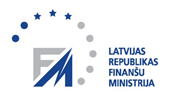 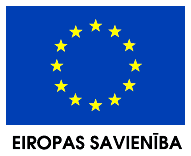 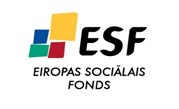 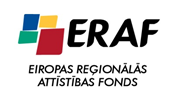 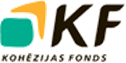 Darbības programma„Izaugsme un nodarbinātība”6.versijaLR Finanšu ministrijaRīga, 2014SatursIzmantotie saīsinājumi un termini	3Ieguldījums stratēģijas „Eiropa 2020”  mērķu sasniegšanā	61.1.	Darbības programmas stratēģija  ieguldījumam Savienības stratēģijā  gudrai, ilgtspējīgai un iekļaujošai izaugsmei	6Ieguldījumu stratēģija	6Tematisko mērķu un ieguldījumu prioritāšu pamatojums	181.2.	Plānoto investīciju pamatojums	282.	Prioritāro virzienu apraksts	511.Pētniecība, tehnoloģiju attīstība un inovācijas	512. IKT pieejamība, e-pārvalde un pakalpojumi	623. Mazo un vidējo komersantu  konkurētspēja	724. Pāreja uz ekonomiku ar zemu oglekļa emisijas līmeni visās nozarēs	945. Vides aizsardzība un resursu izmantošanas efektivitāte	1086. Ilgtspējīga transporta sistēma	1367. Nodarbinātība,  darbaspēka mobilitāte un sociālā iekļaušana	1498. Izglītība, prasmes un mūžizglītība	201ESF specifiskie noteikumi (kur piemērojams)	2419.Tehniskā palīdzība	2443. Finansējuma plāns	2514. Integrētā pieeja teritoriālajai attīstībai	2594.1.Sabiedrības virzīta vietējā attīstība	2594.2.Integrēta pilsētvides attīstība	2594.3.Integrētās teritoriālās investīcijas (ITI)	2604.4.Mehānisms, kas nodrošina koordināciju ar ES Baltijas jūras reģiona stratēģiju	2605. Īpašās vajadzības teritorijām ar visaugstāko nabadzības vai diskriminācijas risku, it sevišķi iedzīvotāju riska grupas	2615.1.	Teritorijas, kuras pakļautas vislielākajam nabadzības riskam	2625.2.	Stratēģija teritoriju ar visaugstāko nabadzības risku īpašajām vajadzībām	2626.	Teritorijas, kuras pakļautas vislielākajiem demogrāfiskajiem trūkumiem	2667.	Atbildīgās iestādes un svarīgo partneru loma vadības, kontroles un audita jautājumos	2677.1.	Partneri un iesaistītās institūcijas	2677.2.	Darbības programmas sagatavošana un partneru iesaiste	2688.	Atbalsta koordinācija starp fondiem	2729.	Ex- ante nosacījumi	27510.	Administratīvā sloga mazināšana finansējuma saņēmējiem	27511.	Horizontālie principi	27711.1.	Ilgtspējīga attīstība	27811.2.	Vienlīdzīgas iespējas un nediskriminācija	27911.3.	Vīriešu un sieviešu līdztiesība	28112.	Pielikumu saraksts	282Izmantotie saīsinājumi un termini Ieguldījums stratēģijas „Eiropa 2020”  mērķu sasniegšanāDarbības programmas stratēģija  ieguldījumam Savienības stratēģijā  gudrai, ilgtspējīgai un iekļaujošai izaugsmei Ieguldījumu stratēģijaDP ieguldījumu stratēģijas izklāsts tiek veidots uz PL ieguldījumu stratēģijas pamatā, balstoties uz PL sniegto analīzi un piedāvātājiem risinājumiem. DP sniedz detalizētāko pamatojumu un piedāvāto risinājumu aprakstu, nodrošinot skaidrāku loģisko saikni starp Latvijas izaicinājumiem un KP fondu ietvaros finansējamām darbībām. Balstoties uz PL analizētiem konkurētspējas attīstību kavējošiem faktoriem, DP ietvaros tiek izvirzītas šādas vispārējas KP fondu attīstības prioritātes:tautsaimniecības ražīguma, inovāciju, pētniecības un zinātnes kvalitātes līmeņa celšana;ilgtspējīga un efektīva transporta infrastruktūra;ilgtspējīga dabas un kultūras resursu izmantošana;augsts nodarbinātības līmenis iekļaujošā sabiedrībā;kvalitatīva un efektīva izglītības sistēma;līdzsvarota un ilgtspējīga teritoriālā attīstība.Izpildot ex-ante nosacījumu Nr.1.1. „ir jābūt Nacionālajai Reformu Programmai atbilstošai Viedās specializācijas stratēģijai, kas veicinātu privātos ieguldījumus pētījumiem un inovācijai, labi funkcionējošas pētniecības un inovācijas sistēmas ietvarā ir izstrādāta RIS3 - nacionālā ekonomiskās attīstības stratēģija, kas paredz mērķtiecīgu pētniecības un inovāciju resursu fokusēšanu zināšanu jomās, kur valstij ir salīdzinošās priekšrocības vai arī eksistē aktīvi, uz kuru bāzes šādas priekšrocības var radīt.Priekšnoteikums KP fondu investīciju veikšanai ir zinātnisko institūciju konsolidācijas īstenošana un konkurētspējīgo zinātnisko institūciju rīcībspējas uzlabošana, kas veikta, pamatojoties uz Zinātnes ārējā izvērtējuma rezultātiem. Tādējādi tiks novērsta turpmāka P&A finansējuma fragmentēšana, nodrošināta KP ieguldījumu mērķtiecīga koncentrēšana viedās specializācijas jomās un ieviesta ES Padomes rekomendācija  par efektīvas pētniecības un inovācijas politikas īstenošanu. RIS3 paredz vīzijas izstrādi, konkurētspējas priekšrocību atrašanu, stratēģisku prioritāšu izvēli un tādas politikas izvēli, kas maksimāli atraisa reģiona uz zināšanām balstīto attīstības potenciālu, un tādējādi nodrošina tautsaimniecības izaugsmi.RIS3 uzdevums ir nodrošināt attīstības prioritāšu izvirzīšanu un regulāru pārskatīšanu, investīciju mērķtiecīgu fokusēšanu, t.sk. stratēģijas uzstādījumiem atbilstošu rīcībpolitikas instrumentu izvēli un monitoringa sistēmas izveidi, kas vērsti uz Latvijas konkurētspējas stiprināšanu reģionālā, Eiropas un pasaules līmenī. RIS3 mērķu sasniegšanai indikatīvi noteikti šādi galvenie atbalsta virzieni un instrumenti:Izglītības, zinātnes, tehnoloģiju attīstības, inovācijas un uzņēmējdarbības integrācija (sadarbības un pārneses sistēmas inovācijas jomā stiprināšana);Nozaru inovācijas kapacitātes stiprināšana (inovācijas pieprasījuma stiprināšana);Zinātnes, pētniecības, tehnoloģiju attīstības un inovācijas kapacitātes un atdeves palielināšana (zināšanu kapacitātes un inovācijas piedāvājuma stiprināšana);Nozaru izaugsmes, eksportspējas un iekļaušanās globālajās vērtību ķēdēs sekmēšana;Izglītības sistēmas pilnveidošana darba tirgus disproporciju mazināšanai;Atbalsts publisko datu atkalizmantošanas pieauguma nodrošināšanai;Līdzsvarotas teritoriju attīstības veicināšana, radot priekšnosacījumus teritoriju attīstības potenciāla un resursu pilnvērtīgākai izmantošanai.Tautsaimniecības ražīguma, inovāciju, pētniecības un zinātnes kvalitātes līmeņa celšanaLatvijā ir uz pusi mazāks inovatīvu saimnieciskās darbības veicēju īpatsvars iepretim ES vidējam rādītājam. Tas liecina, ka esošajā inovāciju sistēmā ir būtiskas nepilnības.Inovāciju sistēmas nepilnības (RIS3):pašreizējais biznesa modelis vāji orientēts uz inovāciju (ekonomiskās priekšrocības balstās uz lēto darbaspēku un dabas resursu izmantošanu);zema produktivitāte un vājš inovācijas sniegums;mazs apstrādes rūpniecības īpatsvars tautsaimniecībā;nepietiekama zinātnes un pētniecības kapacitāte (pārāk mazs zinātnē nodarbināto skaits un nepietiekama atjaunotne; fragmentēta zināšanu bāze);pašreizējā izglītības sistēma nenodrošina atbilstību starp darbaspēka pieprasījumu un piedāvājumu;vāja sadarbība starp uzņēmējdarbības sektoru un zinātni;reģionāli monocentriska attīstība.RIS3 uzsvērts, ka Latvijas straujākas attīstības iespējas ir ierobežotas, jo nav plašas un dziļas zināšanu bāzes visās pamata zinātņu nozarēs un atbilstoša un zinoša cilvēkkapitāla. Bez atbilstoša cilvēkkapitāla Latvija nevar veidot un uzturēt mūsdienīgu zināšanu ekonomiku. Cilvēkkapitāla trūkums valstī ne vien kavē jaunu zināšanu veidošanos bet arī neļauj efektīvi pielietot lielāko daļu jauno zināšanu, kas radītas citviet pasaulē. Bez zināšanu absorbcijas spējas valstij pastāv risks nonākt ekonomikas lejupslīdes spirālē, līdz ar to ir nepieciešama valsts iejaukšanās. Inovācijas sistēmas nepilnības liecina, ka Latvijas ekonomikā dominē sistēmiskie tirgus izaicinājumi. Lai Latvijas ekonomikas izaugsme būtu strauja, sabalansēta un noturīga pret ārējiem satricinājumiem, nepieciešams īstenot ekonomikas strukturālās izmaiņas par labu preču un pakalpojumu ar augstāku pievienoto vērtību ražošanai, t.sk. rūpniecības lomas palielināšanai, rūpniecības un pakalpojumu modernizācijai un eksporta sarežģītības attīstībai. Tas ir būtisks priekšnosacījums Latvijas tautsaimniecības konverģencei ar attīstītajām ES valstīm un iedzīvotāju labklājības pieaugumam, ko var panākt, palielinot Latvijas ekonomikas konkurētspēju, kas balstīta uz inovāciju.Sistēmisko tirgus izaicinājumu novēršanai RIS3 ietvaros ir noteikti šādi tautsaimniecības transformācijas virzieni:ražošanas un eksporta struktūras maiņa tradicionālajās tautsaimniecības nozarēs;izaugsmes nozares, kurās eksistē vai ir iespējams radīt produktus vai pakalpojumus ar augstu pievienoto vērtību;nozares ar nozīmīgu horizontālo ietekmi un ieguldījumu tautsaimniecības transformācijā.Lai īstenotu tautsaimniecības transformāciju, kā arī īstenotu izvirzītās RIS3 prioritātes, KP fondu investīcijas tiks balstītas uz  inovāciju kapacitātes stiprināšanu, kā arī tādas inovāciju sistēmas veidošanu, kas veicina un atbalsta tehnoloģisko progresu tautsaimniecībā (RIS3 mērķis), izstrādājot risinājumus, kas primāri ir vērsti uz inovācijas sistēmas nepilnību un izaicinājumu novēršanu, vienlaikus nodrošinot investīciju efektivitāti un savstarpēju papildinātību inovāciju, P&A, MVK atbalsta, IKT, izglītības un resursu ilgtspējas jomās.Latvijas situācijā lielākais uzsvars tiek likts uz atbalstu ekonomikas transformācijai, vienlaikus tajā tiek iekļauti arī pārējo ieteikto attīstības stratēģiju elementi. Tādējādi tiek veidota konceptuāli jauna un kompleksa stratēģija, kas ietver un paredz sabalansētu un papildinošu atbalsta instrumentu kopumu. Vienlaicīgi nepieciešams veicināt ne tikai tehnoloģisko inovāciju, bet arī netehnoloģisko inovāciju attīstību.Indikatīvi tiek noteikti šādi galvenie atbalsta virzieni un instrumenti:Izglītības, zinātnes, tehnoloģiju attīstības, inovācijas un uzņēmējdarbības integrācija (sadarbības un pārneses sistēmas inovācijas jomā stiprināšana);Nozaru inovācijas kapacitātes stiprināšana (inovācijas pieprasījuma stiprināšana);Zinātnes, pētniecības, tehnoloģiju attīstības un inovācijas kapacitātes un atdeves palielināšana (zināšanu kapacitātes un inovācijas piedāvājuma stiprināšana);Sekmēt nozaru izaugsmi, eksportspēju un iekļaušanas globālajās vērtību ķēdēs;Izglītības sistēmas pilnveidošana darba tirgus disproporciju mazināšana;Atbalsts publisko datu atkalizmantošanas pieauguma nodrošināšanai;Veicināt līdzsvarotu teritoriju attīstību, radot priekšnosacījumus teritoriju attīstības potenciāla un resursu pilnvērtīgākai izmantošanai.Lai risinātu augstākminētās identificētās problēmas DP ietvaros tiek izvirzīta attīstības prioritāte Tautsaimniecības ražīguma, inovāciju un pētniecības un zinātnes kvalitātes līmeņa celšana, tam paredzot investīcijas 1., 2., 3. un 11.tematiskā mērķa ietvaros.Tāpat KP fondu investīcijas tiks novirzītas, lai risinātu arī citus inovāciju sistēmas ietvaros identificētos galvenos izaicinājumus.  Lai stiprinātu jau esošo MVK bāzi un radītu jaunus MVK, plānots izveidot finanšu instrumentu klāstu atbilstoši ex-ante izvērtējumam, kur MVK nav optimāla pieeja finansējumam. KP fondu investīcijas plānotas apstrādes rūpniecības saimnieciskās darbības veicēju vajadzībām  atbilstošas industriālās infrastruktūras attīstībai un pieejamībai, tādējādi veicinot apstrādes rūpniecības attīstību, tās produktivitātes pieaugumu un īpatsvaru Latvijas IKP. KP fondu investīcijas plānots novirzīt MVK nodarbināto personu apmācībām ar mērķi stiprināt MVK konkurētspēju, piemēram, nodrošinot apmācības par resursu efektivitāti un efektīvāku organizatorisko un ražošanas procesu pārvaldības metožu un biznesa modeļu ieviešanu.Ar mērķi uzlabot saimnieciskās darbības vidi specifisks atbalsts paredzēts valsts pārvaldes efektivitātes celšanai, lai celtu tiesu efektivitāti un mazinātu korupcijas izplatību. Atbilstoši ES Padomes rekomendācijai, tiesu efektivitāti plānots celt, nodrošinot KP finansējumu pētījumu veikšanai, lai nodrošinātu uz pierādījumiem balstītu politikas attīstības virzienu definēšanu un tālāku ieviešanu, tāpat atbalsts paredzēts specifisku kvalifikācijas pilnveides programmu īstenošanai tiesu varas un tiesībaizsardzības iestāžu darbiniekiem. KP fondu investīcijas tiks novirzītas atbilstošo valsts iestāžu darbinieku kvalifikācijas celšanai par korupcijas apkarošanu un novēršanu. Tā kā RIS3 ietvaros IKT ir identificēta kā nozare ar nozīmīgu horizontālo ietekmi uz tautsaimniecību, proti, tā ir nozare, kas veido pamatu jauno - uz inovācijām balstīto-salīdzinošo priekšrocību attīstīšanai, KP fondu investīcijas plānots novirzīt elektronisko sakaru infrastruktūras nodrošināšanai  lauku teritorijās, kā arī  publiskās pārvaldes datu apmaiņas, datu publicēšanas un uzturēšanas infrastruktūrā un datu pieejamībā un to izmantošanas iespēju nodrošināšanā, tādējādi nodrošinot, ka IKT nozares jaunajās iespējas un risinājumi sniedz lielāku ieguldījumu citu nozaru attīstībā, būtiski paaugstinot to darba efektivitāti (IKT izglītības un e-prasmju attīstība, plaši pieejama piekļuve internetam, moderna un efektīva publiskā pārvalde, e-pakalpojumu un digitālā satura attīstība, pārrobežu sadarbība digitālā vienotā tirgus attīstībai, kā arī IKT pētniecības un inovācijas, uzticēšanās un drošības veicināšana). Ilgtspējīga un efektīva transporta infrastruktūra Autoceļu infrastruktūras kritiskais stāvoklis, ko negatīvi ietekmēja ar krīzes laikā veiktā valsts budžeta konsolidācija, ir viena no būtiskākajām problēmām, kas  apdraud Latvijas ilgtspējīgu attīstību, jo ierobežo iedzīvotāju piekļuvi nodarbinātības, izglītības, sociāliem un veselības pakalpojumiem, kas vēl vairāk pasliktina demogrāfisko situāciju reģionos, kā arī ierobežo transporta un loģistikas sektora izaugsmi.Ņemot vērā, ka transporta un loģistikas nozares pienesums IKP ir 10% un tajā tiek nodarbināti 9% no strādājošiem, sliktais valsts ceļu stāvoklis un suboptimālā dzelzceļa tīkla caurlaidība rada ierobežojumus ekonomikas tālākai attīstībai.Atsaucoties uz Transporta attīstības pamatnostādnēm 2014.-2020.gadam Latvija ir spējusi izmantot tās ģeogrāfiskā stāvokļa priekšrocības un noturēt savas līderpozīcijas starp Baltijas valstīm tranzīta kravu pārvadājumu un ostu apgrozījuma jomā. Papildus, neskatoties uz uzlabojumiem ceļu satiksmes drošības jomā, Latvijā joprojām bojā gājušo skaits uz miljons iedzīvotājiem ir 1,6 reizes augstāks nekā vidēji ES.Latviju raksturo sliktākā autoceļu stāvokļa kvalitāte Austrumeiropā, kas ir viens no būtiskiem ceļu satiksmes drošības riskiem, kā arī tranzīta attīstību kavējošiem faktoriem. Tāpat sliktā ceļu kvalitāte būtiski sadārdzina autotransporta ekspluatācijas izmaksas.Uzlabota transporta infrastruktūra ir nepieciešams nosacījums līdzsvarotai ekonomiskai izaugsmei, jo tā var pozitīvi ietekmēt gan ražošanu, gan sasniedzamību dažādos attālumos (līmeņos), un līdz ar to arī nevienlīdzības samazināšanu. Lai nodrošinātu starptautiska līmeņa efektīvu mobilitāti ir nepieciešami uzlabojumi TEN-T tīkla infrastruktūrā gan autoceļos, gan dzelzceļa tīklos, nepieciešams nodrošināt pilsētu savienojumu ar TEN-T tīklu. Tāpat būtiski nostiprināt Latvijas lielo ostu pieejamību.Latvijas dzelzceļa tīklu raksturo zems elektrifikācijas īpatsvars un augsts esošās sistēmas nolietojums, kas sadārdzina pārvadājumus  un negatīvi ietekmē vidi. Pilsētu centri ir noslogoti ar tranzītkravu pārvadājumiem, kas piesārņo pilsētvidi.Pieaugot pasažieru un kravu apgrozījumam Rīgas lidostā, pieaug gaisa satiksmes negatīvā ietekme uz vidi.  Ņemot vērā aprakstītos izaicinājumus, DP ietvaros tiek izvirzīta attīstības prioritāte  Ilgtspējīga un efektīva transporta infrastruktūra tam paredzot investīcijas 7.tematiskā mērķa ietvaros.KP fondu investīcijas transporta nozarē ir balstītas uz Transporta attīstības pamatnostādnēm 2014.-2020.gadam, kas atspoguļo Latvijas redzējumu par konkurētspējīgu, ilgtspējīgu, komodālu transporta sistēmu, kas nodrošina augstas kvalitātes mobilitāti, efektīvi izmantojot resursus. KP fondu investīcijas transporta infrastruktūrā tiks koncentrētas uz ilgtspējīgu transportu un ierobežojumu novēršanu svarīgākajos infrastruktūras savienojumos atbilstoši Transporta attīstības pamatnostādnēm.  Lielākais investīciju apjoms tiks novirzīts TEN-T tīkla savienojumu uzlabojumiem.Elektrificējot un modernizējot galvenās dzelzceļa līnijas tiks samazinātas dzelzceļa koridora kopējās izmaksas, paaugstināta konkurētspēja, piesaistītas papildu kravas, samazinātas ārējās izmaksas un slodze videi, nodrošināta atbilstība ES transporta politikai un ilgtermiņa mērķiem.Tāpat investīcijas plānotas TEN-T autoceļu infrastruktūrā ar mērķi samazināt par 80% ceļu posmus, ko var raksturot kā sliktas vai ļoti sliktas kvalitātes, tādējādi uzlabojot Baltijas jūras reģiona līmeņa mobilitāti.KP fondu investīcijas plānots novirzīt pilsētu savienojumiem ar TEN-T tīkliem ar mērķi novērst infrastruktūras pārrāvumus pilsētās un radīt alternatīvu maršrutu tranzīta un kravas transportam, atdalot no vietējās nozīmes plūsmām un samazinot piesārņojumu pilsētās.Būtiski KP fondu finansējuma daļu plānots novirzīt reģionālo ceļu rekonstrukcijai, kas paredz pastiprinātus KP fondu ieguldījumus perioda sākumā, kas plānošanas perioda otrā pusē pakāpeniski tiks aizstāti ar valsts budžeta līdzekļiem, tādējādi nodrošinot KP fondu investīciju ilgtspēju. Ņemot vērā ierobežotos resursus, ieguldījumu koncentrēšana notiks nacionālās un reģionālās nozīmes attīstības centros (9+21 modelis) ar mērķi radīt sinerģijas ar citām KP fondu investīcijām, kas vērstas uz reģionu attīstību. Attiecīgi, rekonstruējamo valsts reģionālo autoceļu posmi ir noteikti, ievērojot reģionālās attīstības plānošanas 9+21 modeli un ņemot vērā:autoceļu posmu tehnisko stāvokli;satiksmes intensitātes uzskaites datus, vienlaikus modelējot iespējamo satiksmes intensitātes pieaugumu līdz 2020.gadam;pakalpojumu sniedzēju (medicīniskās iestādes, izglītības iestādes, pasts, patēriņa preču tirdzniecība u.c.) izvietojumu;sinerģiju ar citiem specifiskajiem atbalsta mērķiem.Multimodālas transporta sistēmas attīstībai ES ārējās konkurences kontekstā  nepieciešamas arī investīcijas lielajās ostās drošības līmeņa uzlabošanai un uzlabojumiem transporta tīkla sasaistei ar ostu teritorijām. Tāpat KP fondu investīcijas plānotas vides aizsardzības pasākumiem  starptautiskajā lidostā „Rīga”.Ilgtspējīga dabas un kultūras resursu izmantošana RIS3 identificē energoefektivitāti un AER izmantošanu, kā nozari ar nozīmīgu horizontālu ietekmi uz jaunu tautsaimniecības priekšrocību veidošanu. Zems energoefektivitātes līmenis rada gan enerģētiskās drošības, gan ilgtspējas, gan konkurētspējas riskus, savukārt šī līmeņa paaugstināšana ir ātrākais un izmaksu ziņā efektīvākais risku samazināšanas veids, vienlaikus radot papildu darbavietas un veicinot izaugsmi. Lielākais potenciāls ar valsts īstenojamiem atbalsta instrumentiem enerģijas ietaupījumam pastāv ēku siltumapgādes, transporta un rūpniecības sektorā. Latvijā ir augsts tautsaimniecības energointensitātes līmenis (enerģijas patēriņš pret IKP, izteikts kg naftas ekvivalentā uz tūkst. EUR). 2011.gadā energointensitātes līmenis bija 323,3 kg naftas ekvivalenta uz tūkst. EUR, jeb 2,2 reizes augtāks nekā vidēji ES. Laika periodā no 2004. līdz 2011.gadam enerģijas patēriņš uz saražotas produkcijas vienību samazinājās par 13,7% (ES vidēji – par 14%).Latviju raksturo siltumapgādes decentralizācija ar novecojušām siltumapgādes sistēmām. Tāpat arī dzīvojamo māju fonds ir ar ļoti zemu energoefektivitāti.  Daudzviet tiek izmantotas zemas energoefektivitātes un videi nedraudzīgas siltumenerģijas ražošanas tehnoloģijas un nepietiekami tiek izmantoti AER. Papildus kā izaicinājums identificēts pieaugošs gala enerģijas patēriņš transporta sektorā, īpaši autotransportā. Vides acquis mērķu sasniegšanai nepieciešams tālāk attīstīt dalītās atkritumu vākšanas sistēmu, kā arī paplašināt atkritumu pārstrādes iespējas Latvijā.Neskatoties uz ievērojamiem līdzšinējiem ieguldījumiem, atsevišķās teritorijās vēl joprojām netiek pilnībā nodrošināta ūdenssaimniecības centralizēto pakalpojumu pieejamība iedzīvotājiem atbilstoši ES direktīvu prasībām, kas palielina vides piesārņojuma risku. Novecojušajiem ūdensapgādes tīkliem raksturīgi lieli ūdens zudumi, kuru dēļ ūdens resursi netiek izmantoti ilgtspējīgi.Klimata pārmaiņu iespaidā pieaug jūras uzplūdu radīto plūdu ietekme uz Latvijas jūras krastu un lielo upju grīvām, skarot tajās novietotās pilsētas. Plūdu rezultātā apdraudēta iedzīvotāju drošība, kā arī rodas zaudējumi lauksaimniecībā izmantojamām zemēm un mežiem.Atbilstoši ziņojumam par Biotopu direktīvas ieviešanu 2007.–2012.gadā ir konstatēts, ka tikai 13% biotopu un 28% ir labvēlīgā aizsardzības stāvoklī, kas liecina par būtisku antropogēno slodzi uz dabas resursiem. Vides monitoringam nav atbilstošs tehniskais nodrošinājums, lai īstenotu vides uzraudzību atbilstoši ES direktīvu prasībām. Tūrisma attīstības pamatnostādnēs 2014.–2020.gadam (projekts) norādīts, ka Latvijas bagātais dabas un kultūras mantojums šobrīd ir saimnieciskajai darbībai un reģionu attīstībai nepietiekami novērtēts resurss. Reģionālās attīstības pamatnostādnes kā vienu no rīcības virzieniem attīstības centru attīstībā iezīmē degradētu agrāko industriālo teritoriju sakārtošanu un attīstību. Daudzviet šādas Padomju Savienības laikā darbojušās industriālās teritorijas ir pamestas, turpina degradēt pilsētas vidi un netiek produktīvi izmantotas. Veicot investīcijas reģionu izaugsmē šādu teritoriju sakārtošanai būtu jādod priekšroka pār investīcijām jaunas infrastruktūras un industriālo teritoriju attīstītībā.Lai risinātu augstākminētos izaicinājumus, DP ietvaros tiek izvirzīta attīstības prioritāte ilgtspējīga dabas un kultūras resursu izmantošana, tam paredzot investīcijas 4., 5. un 6.tematiskā mērķa ietvaros.Lai nodrošinātu ilgtspējīgu pieeju ekonomikas attīstībai, tiks nodrošināta multidisciplināra pieeja. KP fondu investīcijas ir vērstas uz ilgtspējīgu resursu izmantošanu un esošo dabas vērtību saglabāšanu - atkritumu pārstrāde, ūdens resursu ilgtspējīga izmantošana, bioloģiskās daudzveidības saglabāšana. Tāpat daļu KP fondu transporta investīciju plānots novirzīt uz pasākumiem ar tiešu pozitīvi ietekmi uz vidi – videi draudzīgs sabiedriskais transports un elektrotransports. Papildus DP ietvaros tiks atbalstīta jaunu resursus taupošu inovatīvu tehnoloģiju izstrāde, kā arī energoefektivitātes un AER īpatsvara palielinoši pasākumi.Energoefektivitātes pasākumos investīcijas plānots veikt saskaņā ar Latvijas Enerģētikas ilgtermiņa stratēģijā 2030 noteikto un ieguldījumus koncentrēt uz jomām, kurās ir lielākais ekonomiskais un tehniskais potenciāls panākt enerģijas patēriņa samazinājumu, proti, dzīvojamo ēku, publisko ēku un siltumapgādes sistēmu, kā arī apstrādes rūpniecības komersantu energoefektivitātes uzlabošanas pasākumiem.  Lai nodrošinātu pēc iespējas lielāku šo pasākumu ietekmi uz AER stratēģijas  „Eiropa2020” mērķi, tiks atbalstīta arī pāreja uz AER izmantošanu ēkās un centralizētajā siltumapgādē. Papildus atbalsts plānots nacionālas un reģionālas nozīmes centriem ēku energoefektivitātes pasākumiem, kas balstīts uz pašvaldību integrētām attīstības programmām.Tā kā viens no lielākajiem enerģijas galapatērētājiem ir transporta nozare, investīcijas plānots novirzīt elektrotransportlīdzekļu tirgus izveides veicināšanai un videi draudzīga sabiedriskā transporta modernizācijai, balstoties uz Transporta attīstības pamatnostādnēs 2014.–2020.gadam principiem. Lai stiprinātu atkritumu apsaimniekošanas hierarhiju, investīcijas plānots koncentrēt uz vides acquis izpildi attiecībā uz dalītas atkritumu savākšanas sistēmas izveidi, atkritumu sagatavošanu otrreizējai izmantošanai vai pārstrādei, attiecībā uz iepakojuma un izlietotā iepakojuma un nolietoto transportlīdzekļu reģenerāciju un pārstrādi, kā arī bioloģiski noārdāmo atkritumu apjoma samazināšanu apglabājamos atkritumos. Lai mazinātu vides riskus no nesavāktiem notekūdeņiem un uzlabotu dzeramā ūdens apgādes sistēmu, KP fondu investīcijas plānots veikt aglomerācijās ar cilvēku ekvivalentu virs 2000, kurās centralizēto ūdensapgādes pakalpojumu pieejamība nav visiem nodrošināta, kā arī apdzīvotās vietās ar cilvēku ekvivalentu zem 2000, kur notekūdeņi tiek nopludināti riska ūdens objektos. Uzsvars tiks likts uz faktisko pieslēgumu un to pieejamības nodrošināšanu.Pieaugot plūdu riskiem klimata pārmaiņu rezultātā, KP fondu investīcijas plānotas novirzīt pasākumiem, kas mazinās jūras krastu eroziju un plūdu apdraudējumu. Vietās, kur nepieciešams izbūvēt jaunas vai paplašināt esošās hidrotehniskās būves, prioritāte tiks dota zaļās infrastruktūras risinājumiem, tādējādi nodrošinot ilgtspējīgu risinājumu. Tāpat atbalsts tiks sniegts meliorācijas sistēmu un hidrobūvju renovācijai lauku teritorijās, lai nodrošinātu efektīvu zemes resursu izmantošanu lauksaimniecībā un mežsaimniecībā.   Lai veicinātu bioloģiskās daudzveidības saglabāšanu un mazinātu antropogēno slodzi KP fondu investīcijas plānots novirzīt darbībām kas veicina īpaši aizsargājamo sugu populāciju un/vai īpaši aizsargājamo biotopu un ekosistēmu atjaunošanu, pilnveidojot antropogēno slodzi mazinošu infrastruktūru „Natura 2000” teritorijās. Tāpat atbalsts plānots vides monitoringa un kontroles funkciju nodrošināšanai. Veicot KP fondu investīcijas, balstoties uz attiecīgo teritoriju integrētās attīstības stratēģijām, plānots rast jaunas funkcijas šobrīd nepietiekoši izmantotiem starptautiskas nozīmes dabas un kultūras objektiem, kas kalpos par pamatu saimnieciskās darbības aktivizēšanai un pakalpojumu dažādošanai konkrētās teritorijās, kas tajās veicinās nodarbinātību. Investīcijas ir plānotas degradēto teritoriju un mikrorajonu revitalizācijas pasākumiem, veicot ieguldījumus nacionālas nozīmes infrastruktūras attīstībā. Tādējādi sinerģijā ar pilsētas attīstības plānā paredzētām papildinošām aktivitātēm pieguļošajās teritorijās saimnieciskās darbības un sociālās iekļaušanas pasākumiem plānots revitalizēt konkrētās teritorijas. Augsts nodarbinātības līmenis iekļaujošā sabiedrībāLai arī Latvijas bezdarba rādītāji ir pietuvinājušies ES vidējam rādītājiem, joprojām saglabājas augsts bezdarba līmenis jauniešu vidū un ilgtermiņa bezdarbs. Ienākumu nevienlīdzība, nabadzība un sociālā atstumtība, kas ir pastāvoša problēma jau daudzus gadus, ir šķērslis gan tautas attīstībai, gan ekonomikas attīstībai, t.sk. produktivitātes pieaugumam. Proti, nabadzības dēļ indivīds nespēj piekļūt nepieciešamajiem resursiem un pakalpojumiem, piemēram, izglītībai un veselības aprūpes pakalpojumiem, kas savukārt ir ierobežojošie un kavējošie faktori veiksmīgai integrācijai darba tirgū.  Latvijā reģistrēti vieni no augstākiem bērnu nabadzības rādītājiem ES un bērnu nabadzība korelē ar vecāku zemu izglītības līmeni.Reģistrēto bezdarbu 2012.gada beigās raksturoja virkne rādītāju, kas norāda uz mērķēta atbalsta nepieciešamību ilgstošajiem bezdarbniekiem, personām ar zemu vai neaktuālu prasmju un kvalifikācijas līmeni, gados vecākiem darba meklētajiem, kā arī citām sociālās atstumtības pakļautām riska grupām. Jauniešu bezdarba līmenis 2012.gadā pārsniedz ES vidējo līmeni, it īpaši 15-19 gadu vecuma grupā (58,8%).Analizējot nabadzības cēloņus, konstatēts, ka cilvēku pakļautību nabadzības riskam ietekmē arī slikts fiziskās un garīgās veselības stāvoklis, kas ir par pamatu darbaspējīgo cilvēku nokļūšanai ekonomiski neaktīvo cilvēku vidū un priekšlaicīgai mirstībai. Atbilstoši statistikas datiem, 70% no jaunreģistrētajiem invalīdiem Latvijā nestrādā, bet priekšlaicīga mirstība ir viena no augstākajām ES. Lai risinātu augstākminētos izaicinājumus, tiek noteikta attīstības prioritāte augsts nodarbinātības līmenis iekļaujošā sabiedrībā, tam paredzot investīcijas 8. un 9.tematiskā mērķa ietvaros.KP fondu atbalstu plānots fokusēt uz aktīvās darba tirgus politikas pasākumiem, institūcijām alternatīvu sociālās aprūpes pasākumu nodrošināšanu un veselības pakalpojumu pieejamību, tādējādi sniedzot ieguldījumu ES Padomes rekomendāciju par aktīviem darba tirgus pasākumiem un jauniešu bezdarba mazināšanu īstenošanā.Ar KP fondu palīdzību plānots atbalstīt aktīvās darba tirgus politikas pasākumus, t.sk. jauniešu bezdarba problēmas risināšanai, apmācībām un konkurētspējas paaugstināšanas pasākumiem bezdarbniekiem un darba meklētājiem, darba vietu kvalitātes uzlabošanu  un darba tirgus apsteidzošo pārkārtojumu sistēmas ieviešanu. Vienlaikus KP fondu finansējumu plānots izmantot atbalsta pasākumiem, kas veicinās gados vecāku cilvēku, neaktīvo un citu sociālās atstumtības riskam pakļauto iedzīvotāju grupu (t.sk. personu ar invaliditāti) iekļaušanos darba tirgū. Tāpat atbalsts tiks sniegts sociālās aprūpes un sociālās rehabilitācijas pakalpojumu pieejamības dzīvesvietā un bērnu aprūpes pakalpojumu kvalitātes uzlabošanai un veselības veicināšanas pasākumu īstenošanai, deinstitucionalizācijas īstenošanai, vardarbības prevencijai, sociālā darba pilnveidei, dažādu etnisko grupu, t.sk. romu tautības pārstāvju integrācijai, kā arī diskriminācijas novēršanas pasākumiem. Papildus minētajam KP finansējumu plānots izmantot uz ieslodzīto un bijušo ieslodzīto resocializāciju vērstu pasākumu īstenošanai, kā arī atbalsta (mentoringa) sistēmas veidošanai šai sociālās atstumtības riska grupai.Būtiskas investīcijas plānots novirzīt veselības aprūpes sistēmai ar mērķi nodrošināt veselības aprūpes pakalpojumu pieejamību, jo īpaši nabadzības un sociālās atstumtības riska grupām, kā arī  ārstniecības iestāžu tehniskā nodrošinājuma uzlabošanai ar mērķi uzlabot teritoriāli sabalansētu veselības aprūpes pakalpojumu pieejamību.Kvalitatīva un efektīva izglītības sistēma Saskaņā ar RIS3, lai attīstītu inovācijas kapacitāti Latvijā, ir jānodrošina moderna un nākotnes darba tirgus prasībām atbilstoša izglītības sistēma, kas veicina tautsaimniecības transformāciju un RIS3 prioritāšu īstenošanai nepieciešamo kompetenču, uzņēmējspējas un radošuma attīstību visos izglītības līmeņos, kā arī prioritāri jāattīsta zināšanu bāze un cilvēkkapitāls zināšanu jomās, kurās Latvijai ir salīdzinošās priekšrocības un kas ir nozīmīgas tautsaimniecības transformācijas procesā.Latvijā absolventu īpatsvars matemātikas, zinātnes un tehnoloģiju jomās ir viens no zemākajiem Eiropā (15.7% 2011.g., Eurostat), Lai attīstītu inovāciju kapacitāti un tautsaimniecības attīstības vajadzībām atbilstošu cilvēkkapitālu, jāpalielina skolēnu motivācija un interese par dabaszinātnēm, vienlaikus paaugstinot sasniegumu līmenī, nodrošinot kompleksu un savstarpēji papildinošu atbalstu visos izglītības līmeņos, tajā skaitā pilnveidojot izglītības saturu un tā organizāciju.Augstākās izglītības iestāžu tīkls pašreizējai demogrāfiskajai situācijai ir pārāk plašs. Tādējādi ir spēcīga institūciju konkurence, zemas iestāšanās prasības augstākās izglītības iestādēs un nepietiekama akadēmisko resursu sadale.Latvijas augstākās izglītības sistēma ir fragmentēta, tāpat vērojama studiju programmu dublēšanās un sadrumstalotība. Augstākās izglītības augstākā līmeņa studiju programmas – maģistratūra un doktorantūra – nav pietiekami produktīva vide pētniecībai, sagatavoto zinātņu doktoru skaits ir neliels, it īpaši dabas un inženierzinātnēs, kā arī studējošo skaits šajās nozarēs, joprojām nav pietiekams Latvijas izaugsmes vajadzībām. Latvijas augstākās izglītības studiju un pētniecības vide nav pietiekami atvērta starptautiskajai sadarbībai. Laboratoriju un pētniecības aprīkojums un IKT risinājumi AII augstākā līmeņa studiju programmu kvalitatīvai nodrošināšanai joprojām neatbilst Eiropas standartiem.Vispārējās izglītības iestāžu tīkls ir sadrumstalots, kas nenodrošina visiem izglītojamajiem pieeju atbilstošai kvalitatīvai vispārējai izglītībai. Padarot iestāžu tīklu efektīvāku un nodrošinot trūkstošos vai uzlabojot esošos elementus, rodas iespēja optimālāk izmantot pedagoģiskos un infrastruktūras resursus, un nodrošināt piekļuvi kvalitatīvākai izglītībai. Izglītojamo un pedagogu skaita proporcija neatbilst izglītojamo skaita samazinājumam. Tas liecina gan par institucionālo sadrumstalotību, gan neefektīvu cilvēkresursu pārvaldību.Papildus, darbaspēka kvalifikācijas neatbilstība darba tirgus pieprasījumam ir viens no būtiskākajiem strukturālā darbaspēka deficīta un bezdarba veidošanās iemesliem. Saimnieciskās darbības veicēju apsekojumu rezultāti liecina, ka atbilstoši kvalificēta darbaspēka trūkums arvien spēcīgāk ietekmē ražošanas attīstības iespējas. Izteiktākas neatbilstības ir vērojamas vidējās kvalifikācijas profesijās, galvenokārt darbaspēka piedāvājuma samazināšanās dēļ.Iedzīvotāju skaits, kas iesaistās mūžizglītībā, tāpat kā nodarbināto iedzīvotāju skaits, kas pilnveido savu profesionālo kompetenci tālākizglītībā, joprojām saglabājas zems. Saskaņā ar darba devēju aptaujām jauniešiem profesionālajā izglītībā iegūtās prasmes neatbilst darba tirgus vajadzībām. Profesionālās izglītības pievilcību negatīvi ietekmē tas, ka daļai profesionālās izglītības iestāžu mācību vide joprojām neatbilst mūsdienu prasībām, un vērojams salīdzinoši zems profesionālās izglītības prestižs, tādēļ lielāka daļa pamatskolas beidzēju izvēlas turpināt mācības vispārējās vidējās izglītības iestādēs nevis profesionālās izglītības iestādēs.Lai risinātu augstākminētās problēmas, DP ietvaros izvirzīta vispārējā attīstības prioritāte kvalitatīva un efektīva izglītības sistēma, tam paredzot investīcijas 10.tematiskā mērķa ietvaros.KP fondu investīcijas tiks īstenotas saskaņā ar Izglītības attīstības pamatnostādnēm 
2014.–2020.gadam un vērstas uz augstākās, vispārējās, profesionālās un mūžizglītības uzlabošanu, ievērojot RIS3 definētos mērķus un uzdevumus.Ņemot vērā ES padomes rekomendāciju par augstākās izglītības reformām atbilstoši Izglītības attīstības pamatnostādnēs 2014.–2020.gadam noteiktajam, IZM turpinās īstenot uzsāktās reformas augstākās izglītības jomā, lai sasniegtu galveno mērķi – nodrošināt kvalitatīvu, starptautiski konkurētspējīgu un zinātnē balstītu augstāko izglītību, ko īsteno efektīvi pārvaldītas institūcijas ar konsolidētiem resursiem.KP fondu investīcijas tiks novirzītas teritoriāli koncentrētai un uzlabotai studiju un zinātniskajai  darba bāzei STEM studiju virzienos un doktorantūrā, kā arī pirmā līmeņa profesionālās augstākās izglītības programmuprogrammu attīstībai.  Sinerģijā ar iepriekš minētajām investīcijām plānots KP fondu ieguldījums  augstākās izglītības, jo īpaši STEM studiju programmu sadrumstalotības mazināšanā un to atbilstībasas tautsaimniecībasattīstības vajadzībām nodrošināšanai, kā arī starptautiskās konkurētspējas veicināšanā, tajā skaitā koledžās, atbalstot Latvijas augstākās izglītības iestāžu savstarpējo sadarbību, kā arī stiprinot akadēmisko personālu, atbalstot programmu starptautisku redzamību un efektivizējot augstākāsās izglītības iestāžu studiju virzienu pārvaldībuKP fondu investīcijas paredzētas kompleksam atbalstam vispārējās izglītības iestāžu tīkla sakārtošanai reģionālā līmenī, ar mērķi uzlabot izglītības iestāžu tīklu pašvaldībās, pilnveidojot vispārējās izglītības iestāžu mācību vidi, kā piemēram, atbalstot dabas zinātņu kabinetu aprīkošanu un inovatīvu IKT risinājumu ieviešanu mācību procesā, attiecīgi uzlabojot e-prasmes.KP fondu atbalsts plānots kompetenču pieejā pilnveidota vispārējās izglītības satura izstrādei un aprobācijai, karjeras izglītības attīstībai, izglītojamo iekļaujošas un individuālo spēju veicinošas izglītības attīstībai. Lai nodrošinātu kompetenču pieejā balstīta vispārējās izglītības satura ieviešanu mācību procesā, kā arī veicinātu karjeras izglītības attīstību, nodrošinātu iekļaujošo izglītību un izglītojamo individuālo spēju attīstību izglītojamo snieguma paaugstināšanai, atbalsts plānots arī pedagogu (tai skaitā jauno pedagogu) profesionālās kompetences pilnveidei.Lai nodrošinātu visiem bērniem un jauniešiem, t.sk. trūcīgiem un maznodrošinātiem, kvalitatīvas pamatizglītības un vidējās izglītības pieejamību, tajā skaitā nodarbībām ārpus formālās izglītības, kas paplašina pieredzi, rada iespējas atklāt un attīstīt savas individuālās spējas,, ar KP fondu investīcijām tiks veikta preventīvu pasākumu īstenošana izglītības pieejamībai nabadzības vai sociālās atstumtības riskam pakļautajiem bērniem un jauniešiem, kā daļa no kompleksas pieejas, lai ieviestu  ES Padomes rekomendāciju par bērnu nabadzības mazināšanu.Profesionālās izglītības un mūžizglītības jomā KP fondu investīcijas paredzēts novirzīt profesionālo izglītības iestāžu modernizācijai, nodrošinot mācību vides atbilstību tautsaimniecības nozaru attīstībai un uzlabojot profesionālās izglītības pieejamību, kā arī  lai nodrošinātu profesionālās izglītības atbilstību darba tirgum, atbalsts paredzēts darba vidē balstītu mācību un mācību prakses attīstībai, profesionālo izglītības iestāžu un uzņēmumu sadarbības stiprināšanai, profesionālās izglītības personāla kompetences paaugstināšanai un mācību satura un līdzekļu pilnveidei. Atbalsts tiks sniegts nodarbināto personu, it īpaši bezdarba riskam pakļauto, profesionālās kompetences pilnveidei un kvalifikācijas ieguvei atbilstoši mainīgajiem darba tirgus apstākļiem.Līdzsvarota un ilgtspējīga teritoriālā attīstībaLatvijas reģionos vērojamas lielas atšķirības teritoriju attīstības rādītājos, it īpaši negatīvi ekonomiskās attīstības rādītāji novērojami Latgales reģionā. Nozīmīgs reģionālās attīstības atšķirību cēlonis ir zema saimnieciskās darbības aktivitāte un nepilnīgi priekšnoteikumi tās paaugstināšanai reģionos, īpaši austrumu pierobežā un pašvaldībās. Būtiski atšķirīgā ekonomiskā aktivitāte, pakalpojumu pieejamība un sasniedzamība rada atšķirīgus dzīves kvalitātes standartus un attīstības iespējas teritoriju iedzīvotājiem un veicina iedzīvotāju aizplūšanu no mazāk attīstītām uz attīstītākajām teritorijām, kas vēl vairāk samazina mazāk attīstīto teritoriju izaugsmes iespējas. Kopš 2007.gada iedzīvotāju skaits pieaudzis tikai atsevišķās Pierīgas pašvaldībās. Reģionālās politikas pamatnostādnēs secināts, ka līdzšinējie reģionālās politikas paskumi nav bijuši pietiekami veiksmīgi šo izaicinājumu risināšanā. Arī RIS3 stratēģijā līdzsvarota teritoriālā attīstība noteikta par vienu no attīstības prioritātēm, tādējādi skaidri norādot, ka reģionālā politika nav uzskatāma par resursu pārdales politiku, bet gan par būtisku ilgtspējīgas un gudras valsts ekonomikas  attīstības elementu.DP plānotie ieguldījumi teritorijās ir balstīti uz Latvijas reģionālās attīstības stratēģiju, kas noteikta Latvija 2030, NAP 2020 un Reģionālās politikas pamatnostādnēs 2013.–2019.gadam. Latvijas reģionālā politika līdz 2020.gadam ir vērsta uz to, lai aktivizētu vietējās varas spēju pašai ietekmēt savas teritorijas attīstību, balstoties uz vietējās specializācijas stratēģijām un teritorijas resursu potenciālu. Reģionālajā politikā tiek noteiktas jaunas mērķteritorijas jeb teritoriālais fokuss, plašāka teritoriālās pieejas izmantošana investīciju sniegšanā, tematiska koncentrēšanās reģionālās attīstības veicināšanā ar uzsvaru uz saimnieciskās darbības aktivitātes stimulēšanu teritorijās, kā arī uzsvars uz plašu dažādu pušu iesaisti reģionālās politikas mērķu sasniegšanā. Reģionālās politikas ietvaros tiks sniegtas attīstības iespējas ikvienai Latvijas teritorijai, vienlaikus nosakot konkrētu teritoriālu fokusu, lai sniegtais atbalsts būtu mērķtiecīgs un radītu maksimālu atdevi. Būtiskākā loma šajā kontekstā būs starptautiskas, nacionālas un reģionālas nozīmes attīstības centriem. Tāpēc 2014.–2020.gada plānošanas periodā investīcijas teritorijās tiks balstītas uz vietējā un reģionālajā līmenī identificētajām attīstības iespējām un prioritātēm, kas pamatotas teritoriju attīstības plānošanas dokumentos.Lai nodrošinātu atbalsta pielāgošanu katras teritorijas specifiskajām vajadzībām un investīciju lielāku atdevi teritoriju attīstībai, kā arī, lai teritorijām dotu iespēju izvirzīt savu attīstības stratēģiju un nodrošināt tās īstenošanu, atbalsts infrastruktūras attīstībai nacionālas un reģionālas nozīmes attīstības centros un to funkcionālajās teritorijās tiks sniegts, pielietojot bottom-up pieeju investīciju plānošanā. Minēto investīciju plānošana un īstenošana balstās uz pašvaldību integrētajām attīstības programmām, kurās tiek sniegts teritorijas attīstības potenciāla izvērtējums un definēti uz pašvaldības attīstību mērķtiecīgi virzīti projekti, kuros ir iekļautas integrētas darbības pilsētu ekonomisko, vides, klimata, demogrāfisko un sociālo problēmu risināšanai, vienlaikus ņemot vērā nepieciešamību attīstīt funkcionālo saikni starp pilsētām un lauku teritorijām.Ņemot vērā apdzīvojuma struktūru, ekonomiskās attīstības tendences un reģionālās attīstības plānošanas dokumentos noteikto valsts teritoriālās attīstības modeli (9+21), nepieciešams paredzēt, vietējā potenciālā balstītus, ilgtspējīgus un iekļaujošus atbalsta pasākumus gan 9 nacionālas nozīmes attīstības centru, gan 21 reģionālas nozīmes attīstības centru un to funkcionālo teritoriju attīstībai. Pilsētvides atbalsta pasākumus ERAF Regulas 7.panta izpratnē Latvijā plānots ieviest deviņos nacionālas nozīmes attīstības centros – Rīga, Daugavpils, Jēkabpils, Jelgava, Jūrmala, Liepāja, Rēzekne, Valmiera un Ventspils. Pilsētu teritorijas kopā aizņem 1,1% no valsts teritorijas un tajās dzīvo 51,1% Latvijas iedzīvotāju. Republikas pilsētās darbojas 69,7% no individuālo komersantu un komercsabiedrību kopskaita, tajās reģistrēti 39,6% no bezdarbnieku kopējā skaitā. Pašvaldību budžetā republikas pilsētas iedzīvotāju ienākuma nodokļa ieņēmumos veido 59,6%, bet demogrāfiskās slodzes rādītājs ir vidēji augstāks, nekā valstī kopumā – 553,8 darbspējas vecumu nesasniegušo un pārsniegušo personu skaits vidēji uz 1000 personām darbspējas vecumā (valstī kopumā – 539,8). Pilsētvides attīstības jautājumi Latvijā nevar tikt skatīti atdalīti no reģionālās attīstības izaicinājumiem kopumā. Pilsētvides atbalsta instrumentiem jābūt virzītiem ne tikai uz lokālu un specifisku problēmu risināšanu, bet arī jāsniedz būtisks ieguldījums līdzsvarotā valsts attīstībā kopumā.Latvijā pilsētu jeb attīstības centru attīstības jautājumi netiek nodalīti atsevišķi no reģionālās politikas, jo Latvija ir maza valsts un Latvijas pilsētām ir nozīmīga loma visas valsts teritorijas attīstībā, īpaši līdzsvarotākas teritoriju attīstības veicināšanā. Pakalpojumu un darbavietu nodrošināšanai iedzīvotājiem visā valsts teritorijā būtiska loma ir pilsētu – lauku partnerībai.Plānoto pasākumu rezultātā tiks stiprināta pilsētu spēja būt apkārtējās teritorijas izaugsmes virzītājspēkiem, pilnvērtīgāk izmantojot to attīstības potenciālu, un tiks samazināta  nepieciešamība iedzīvotājiem pārcelties no citām pašvaldībām uz Rīgu vai citām valstīm augstākas labklājības un plašāku nodarbinātības iespēju dēļ, jo tās būs pieejamas tuvējā attīstības centrā. Rezultātā tiks samazināta turpmāka nesamērīga iedzīvotāju un ekonomiskās darbības koncentrēšanās Rīgā un tās apkārtējās teritorijās, nodrošinot, ka Rīgas attīstība nenotiktu uz pārējo reģionu depopulācijas un zemas ekonomiskās aktivitātes rēķina, bet gan izmantojot tās teritorijas rīcībā esošos resursus. Tādējādi plānotie pasākumi sniegs ieguldījumu gan attīstības centru, gan visas valsts attīstībā.KP fondu finansētie aktīvie nodarbinātības un sociālo pakalpojumu pasākumi,  profesionālās un mūžizglītības pasākumi, kā arī vispārējās izglītības pasākumi un veselības aprūpes pasākumi ir pielāgoti konkrēto reģionu situācijai un darba tirgus vajadzībām. Tāpat investīcijas reģionālo ceļu sakārtošanā vērstas uz līdzsvarotu nacionālo un reģionālo attīstības centru attīstību.KP fondu atbalsts prioritāro virzienu ietvaros paredzēts nacionālas un reģionālas nozīmes attīstības centriem (21+9); pašvaldību ēku energoefektivitātes pasākumiem, piesārņoto un degradēto teritoriju revitalizācijai un pielāgošanai saimnieciskai darbībai, atbalsts sociālo pakalpojumu veicināšanai, kā arī atbalsts vispārējās izglītības iestāžu  attīstībai.Lai palielinātu Latvijas pilsētu ieguldījumu visas valsts teritorijas attīstībā, samazinātu iedzīvotāju aizplūšanu no pārējiem reģioniem uz Rīgu un tās apkārtējām pašvaldībām, kā arī iedzīvotāju izceļošanu uz citām valstīm, sekmētu pašu pilsētu izaugsmi un risinātu pilsētu attīstību kavējošās problēmas, nepieciešams īstenot koordinētu pasākumu kopumu, kas risinātu teritoriālās attīstības radītos izaicinājumus, DP ietvaros izvirzīta vispārējā attīstības prioritāte līdzsvarota un ilgtspējīga teritoriāla attīstība, indikatīvi paredzot ieguldījumus 3., 4., 6., 9. un 10.tematiskā mērķa ietvaros.Lielā daļā DP investīcijas plānotas, ņemot vērā teritoriālo dimensiju un sasaistē ar integrētajāmm pašvaldību attīstības programmām, lai nodrošinātu pašvaldību un citu vietējo ieinteresēto pušu plašāku iesaisti un līdzatbildību, kā arī lai sekmētu investīciju savstarpējo sinerģiju un pēc iespējas efektīvāku izlietojumu attiecīgo konstatēto izaicinājumu risināšanā.Īpaši uzsvērta ir deviņu nacionālās nozīmes attīstības centru - lielo pilsētu - loma un īpašie pilsētu attīstības izaicinājumi, it sevišķi attiecībā uz ekonomiskās izaugsmes un ilgtspējīgas nodarbinātības, vides un dabas resursu ilgtspējīgas vadības, kā arī saimnieciski efektīva, ilgtspējīga un vietējai ekonomikas vajadzībām un attīstības perspektīvām atbilstoša vispārējās un profesionālās izglītības iestāžu tīkla nodrošināšanu.Par galvenajiem kopīgajiem rīcības virzieniem nacionālo attīstības centru izaugsmē Reģionālās attīstības pamatnostādnēs 2013.-2019.gadam izvirzīti investīciju piesaiste un tālredzīga uzņēmējdarbības vides uzlabošana, transporta infrastruktūras sakārtošana, investīciju teritoriālā koncentrēšana un teritoriju efektīva izmantošana, pakalpojumu „groza” attīstība (kultūra, veselība, sociālie pakalpojumi, izglītība, zinātne, jaunatne un sports), pašvaldību lomas un rīcības brīvības stiprināšanā vietējās attīstības un pakalpojumu nodrošināšanā. Ņemot vērā šos uzdevumus tiek plānots veidot integrētu pilsētvides attīstības pieeju, kas ļautu DP paredzēto SAM ietvaros atbalstīt projektus ar skaidri demonstrējamu ietekmi uz uzņēmējdarbības attīstību un investīciju piesaisti, prioritizējot tādus risinājumus, kas ietver vides ilgtspējas vai resursu efektivitātes elementus un paredz ietekmi uz vairāk kā viena tematiskā mērķa rezultātu sasniegšanu. Kā uzsvērts RIS3 stratēģijā, viens no gudras un ilgtspējīgas izaugsmes atslēgas elementiem ir efektīva izglītības politikas, darba tirgum un attīstībai nepieciešamo prasmju un zināšanu plānošanas un veidošanas instrumentu efektīva integrācija kopējā izaugsmes stratēģijā gan nacionālā, gan vietējā līmenī, tādēļ atbalstu izglītības iestāžu tīklu attīstībai, vienlaikus nodrošinot mazāko klašu skolēniem pilnvērtīgu izglītību pēc iespējas tuvāk  dzīvesvietai, plānots sniegt vietējo integrēto attīstības stratēģiju  ietvarā. RIS3 stratēģijā īpaši uzsvērta arī enerģētikas un energoefektivitātes horizontālā loma ilgtspējīgā taustamniecības izaugsmē, konkurētspējas celšanā un darba vietu radīšanā, tādēļ pašvaldību integrētai attīstībai pieejamo instrumentu „grozā” iekļaujami arī energoefektivitātes risinājumi, kas labvēlīgi ietekmēs vidi un  veicinās pašvaldību ekonomisko rīcībspēju. Vienlaikus atbalsts paredzēts arī sociālās iekļaušanas un deinstitucionalizācijas jautājumu lokāliem risinājumiem. Paredzēts, ka pasākumi ne tikai tiešā veidā sekmēs DP un pašvaldību attīstības stratēģiju mērķu sasniegšanu, bet arī palīdzēs efektivizēt pašvaldību budžetus, lai risinātu tās vietējās vajadzības, kas atrodas ārpus DP mērķu ietvara.Vienlaikus šie nav vienīgie SAM, kas būs nozīmīgi pašvaldību attīstības programmu īstenošanai. Visi SAM ITI ietvarā nav iekļaujami dažādu iemeslu dēļ, un tāpēc, ka vairākumā gadījumu tie tiks īstenoti kā tematiskie jeb nozaru politiku atbalsta pasākumi, kas nodrošinās attiecīgo nacionālo politiku stratēģisko mērķu īstenošanu, vienotu pakalpojumu standartu ieviešanu, spēcīgāku atbalsta koordināciju nacionālā līmenī. Tabula Nr. 1.1. (1)Tematisko mērķu un ieguldījumu prioritāšu pamatojumsTabulā sniegta koncentrēta informācija par izvēlēto tematisko mērķu un ieguldījumu prioritāšu pamatojumu. Izvērstāks investīciju prioritāšu pamatojums PL 1.3.2.tabulā „ERAF, ESF un KF DP ietvaros izvēlēto tematisko mērķu un investīciju prioritāšu pamatojuma apkopojums”. Plānoto investīciju pamatojumsLai sasniegtu „Eiropa 2020” stratēģijā noteikto mērķi - P&A ieguldījumiem sasniedzot 1,5% no IKP 2020.gadā, nepieciešams veikt ieguldījumus 1.tematiskā mērķa  ietvaros atbilstoši ZTAI, NIP, Izglītības attīstības pamatnostādnēm 2014.–2020. gadam un RIS3, tādējādi  veicot ekonomikas strukturālās izmaiņas, veicinot P&A un tehnoloģiju virzīto izaugsmi un virzību uz zināšanām balstītu spēju attīstībai, vienlaicīgi nodrošinot investīciju efektivitāti un savstarpēju papildinātību inovāciju, P&A, MVK atbalsta, IKT, izglītības un resursu ilgtspējas jomās. P&A&I jomai plānots novirzīt 19,47% no kopējā ERAF finansējuma, to koncentrējot divās ieguldījumu prioritātēs atbilstoši ERAF regulas 5.panta 1.punktā noteiktajiem prioritārajiem virzieniem. Lai sasniegtu pamatiniciatīvas ,,Digitālā programma Eiropai’’ noteikto mērķi attiecībā uz platjoslas interneta pieejamību, stiprinātu un attīstītu pakalpojumus un IKT iespējas dažādās tautsaimniecībai nozīmīgās jomās, nepieciešams veikt ieguldījumus 2.tematiskā mērķa ietvaros, kas ļaus uzlabot publiskās pārvaldes darbības efektivitāti, datu pieejamību, elektronisko pakalpojumu saturu, komercdarbības vidi, darījumu drošību elektroniskā vidē, padarot publisko informāciju viegli pieejamu, mazinot administratīvo slogu. IKT jomai plānots  novirzīt  8,2% no kopējā ERAF finansējuma.Atbilstoši NIP un RIS3  identificētajām vajadzībām un noteiktajām prioritātēm, kā arī lai dotu ieguldījumu „Eiropa 2020” stratēģijas mērķa sasniegšanā – uzlabot saimnieciskās darbības vidi, īpaši MVK, un atbalstīt stingra un ilgtspējīga rūpnieciskā pamata izveidi, nepieciešams veikt ieguldījumus 3.tematiskā mērķa ietvaros attiecībā uz finansiālu atbalstu komercdarbības attīstībai dažādās tās attīstības stadijās, apstrādes rūpniecības infrastruktūras attīstībai, un jaunu, radošu produktu radīšanai. MVK konkurētspējas stiprināšanai plānots novirzīt 13,21% no kopējā ERAF finansējuma.4.tematiskā mērķa ietvaros, novirzot 12,39% no ERAF atbilstoši ERAF regulas 5.panta (4) c); e) ieguldījumu prioritātēm un 14,39% no KF finansējuma atbilstoši KF regulas 4.panta (a) i); ii); v) ieguldījumu prioritātēm, sniedzot ieguldījumu primārās enerģijas ietaupījumu 0,670 Mtoe un 40% atjaunojamās enerģijas īpatsvars bruto enerģijas gala patēriņā nodrošināšanai, ņemot vērā, ka 2012.gadā AER īpatsvars bruto enerģijas galapatēriņā bija 35,8%. Nodrošinot stratēģijas „Eiropa 2020” un BJRS mērķu sasniegšanu 5.tematiskā mērķa ietvaros, novirzot 2,74% no ERAF kopējā finansējuma atbilstoši ERAF regulas 5.panta a) ieguldījumu prioritātei, plānoti ieguldījumi klimata pārmaiņu rezultātā izraisīto plūdu un erozijas risku apdraudēto iedzīvotāju skaita samazinājumam ap 30% no identificēta plūdu un erozijas riskam pakļauto iedzīvotāju skaita, kā arī plūdu apdraudējuma hidrobūvju aizsargāto platību samazināšanai.  Nodrošinot stratēģijas „Eiropa 2020” mērķu sasniegšanu, kā arī direktīvu prasību vides monitoringa, ES nozīmes sugu un biotopu aizsardzības jomā, Savienības vides acquis notekūdeņu apsaimniekošanas, ūdens resursu vides kvalitātes un gruntsūdeņu aizsardzības jomā izpildi, 6.tematiskā mērķa ietvaros plānots novirzīt 14,09% no KF kopējā finansējuma atbilstoši KF regulas 4.panta (c) i); ii); iii) ieguldījumu prioritātēm. 13,12% no ERAF kopējā finansējuma atbilstoši ERAF regulas 5.panta (6) c); e) ieguldījumu prioritātēm paredzēti ieguldījumiem nacionālās un reģionālas nozīmes attīstības centru revitalizācijā, vides kvalitātes uzlabošanā, kā arī ilgtspējīgu tūrisma produktu attīstībā teritorijās ar atbilstošu potenciālu uz dabas un kultūras kapitāla pamata. Lai nodrošinātu stratēģijā „Eiropa 2020”, BJRS, NRP un Transporta attīstības pamatnostādnēs noteiktos mērķus, investīcijas 7.tematiskā mērķa ietvaros plānots novirzīt 68,5% no KF finansējuma atbilstoši KF regulas 4.panta (d) i); iii) ieguldījuma prioritātēm un 9,81% no ERAF finansējuma atbilstoši ERAF regulas 5.panta (7) b) ieguldījuma prioritātei resursefektīvas transporta sistēmas izveidei, kas palīdz risināt ar klimata pārmaiņām un vidi saistītas problēmas un sekmēt teritoriālo kohēziju. Lai sasniegtu ES 2020 stratēģijā noteikto mērķi - nodarbinātības līmenis 73% vecuma grupā 20-64 gadi (2012.g. 68,2%), nepieciešams veikt ieguldījumus 8.tematiskā mērķa ietvaros. Ar KP fondu investīcijām plānots risināt NRP un Konverģences programmas novērtējumā izteikto nepieciešamību palielināt finansējumu bezdarbnieku aktivizēšanai un aktīvās darba tirgus politikas efektivitātes uzlabošanai, risināt jauniešu bezdarba problēmas.Nodarbinātības jautājumu risināšanai tiks novirzīti 21,21% no ESF finansējuma, to koncentrējot trīs ieguldījumu prioritātēs (ESF regulas 3.pants, a) i); ii) un v) punkts). 9.tematiskā mērķa  ietvaros, lai izpildītu ES Padomes 2013.gada rekomendācijas ilgstošā bezdarba mazināšanu, sociālo un veselības aprūpes pakalpojumu pieejamības nodrošināšanu un nabadzības mazināšanu, plānots veikt ESF investīcijas   divās ieguldījumu prioritātēs (ESF regulas 3.pants, b) i) un iv) punkts), kas veido 35,26% no ESF, nodrošinot ESF regulas prasību par vismaz 20% novirzīšanu 9.tematiskajam mērķim.  Plānotie atbalsta pasākumi tiks papildināti ar ERAF ieguldījumiem 8,05% apmērā sociālajā un veselības infrastruktūrā (ERAF regulas 5.pants, 9) a) punkts).  Lai risinātu ES Padomes rekomendāciju par augstākās izglītības reformu turpināšanu, kā arī, lai panāktu izglītojamo skaita proporcijas izmaiņas starp profesionālo un vispārējo izglītību apguvušajiem, samazināt skolu nepabeigušo jauniešu (18-24 gadu vecumā) īpatsvaru, nepieciešams veikt investīcijas 10.tematiskajā mērķī.Lai nodrošinātu plānoto reformu īstenošanu izglītības jomā, ESF finansējumu 37,35% apmērā no ESF plānots novirzīt četrās ieguldījumu prioritātēs (ESF regulas 3.pants, c) i); ii) iii) un iv) punkts) un ESF ieguldījumus papildinās plānotais ERAF finansējums 11,55% apmērā no ERAF vienā ieguldījumu prioritātē (ERAF regulas 5.pants, 10) punkts).Lai izpildītu ES Padomes rekomendāciju par tiesu sistēmas pārvaldības un efektivitātes uzlabošanu, un celtu valsts pārvaldes darbinieku kapacitāti, plānoti ieguldījumi 11.tematiskajā mērķī, novirzot ESF finansējumu 2,83% no ESF.Lai nodrošinātu ES 2020 stratēģijā, EP padomes rekomendācijās un NRP norādīto mērķu sasniegšanu ar ES KP fondu atbalstu, plānotas investīcijas ES KP fondu administrēšanā, katram no fondiem sniedzot ieguldījumu kopējā sistēmas vadības procesā – 3,35% no ESF, 1,63% no ERAF un 3,02% no KF tiks novirzīti TP. Lai izpildītu ESF regulas 4.panta 3.a) punktā nosacījumu, ka 60% no ESF finansējuma tiek koncentrēti vismaz piecās ieguldījumu prioritātēs, ESF finansējums 76% apmērā tiek koncentrēts piecās lielākajās ESF ieguldījumu prioritātēs (ESF regulas 3.panta a) i), b) i) un iv), un c) i) un ii) punkts).Tabula Nr. 1.2. (2)  Pārskats par programmas investīciju stratēģijuPrioritāro virzienu aprakstsŠajā sadaļā sniegta informācija par specifiskajiem atbalsta mērķiem, ar kuru palīdzību prioritāro virzienu ietvaros tiks īstenotas izvēlētās ieguldījumu prioritātēs noteiktās darbības. Izvērstāka vajadzību analīze ieguldījumiem izvēlētajās jomās un prioritārajos virzienos PL 1.1.sadaļā “Atšķirību, attīstības vajadzību un izaugsmes potenciāla analīze”.1.Pētniecība, tehnoloģiju attīstība un inovācijas1.1.ieguldījumu prioritāte: uzlabojot P&I infrastruktūru un spēju attīstīt P&I izcilību, kā arī veicinot kompetences centru, it īpaši Eiropas nozīmes centru izveidi.Specifiskais atbalsta mērķisSAM Nr. 1.1.1.: Palielināt Latvijas zinātnisko institūciju spēju piesaistīt ārējo finansējumu, ieguldot cilvēkresursos un infrastruktūrā.SAM ietvaros tiks palielināts valsts zinātnisko institūciju piesaistītā ārējā finansējuma apjoms un zinātnē un pētniecībā strādājošo cilvēku skaits, ieguldot cilvēkresursos un infrastruktūrā atbilstoši RIS3 un Zinātnes ārējā izvērtējuma rezultātiem; tiks dots ieguldījums Latvijas zinātniskās un inovācijas kapacitātes celšanai, sekmēta zinātniskās un tehnoloģiskās ekselences potenciāla attīstība, atjaunojot cilvēkkapitālu un piesaistot cilvēkresursus P&A, līdz ar to veicinot arī Latvijas zinātnisko institūciju starptautisko konkurētspēju, ārējā finansējuma piesaisti un sadarbību komersantiem, kas rada un ievieš jaunus, zināšanu ietilpīgus un konkurētspējīgus produktus. Tabula Nr.2.1. (3)ERAF specifiskie rezultāta rādītājiIeguldījumu prioritātes apraksts un  indikatīvās atbalstāmās darbībasKP fondu plānošanas perioda 2007.-2013.gadam investīcijas sniedza būtisku ieguldījumu zinātnes sektora bāzes kapacitātes stiprināšanā, nodrošinot atbalsta piešķiršanu zinātnisko grupu pētījumiem, praktiskas ievirzes pētījumu īstenošanai, tajā skaitā sadarbībā ar industriju, Latvijas zinātnisko institūciju starptautiskās sadarbības veicināšanai un pētniecības infrastruktūras modernizēšanai, nodrošinot materiāltehniskās bāzes uzlabošanu pētniecības aktivitātēm vadošajos valsts nozīmes pētniecības centros. Lai gan līdzšinējie ieguldījumi ir nozīmīgi pētniecības sektora attīstībai, vēl joprojām ir virkne izaicinājumu NRP, RIS3 un ZTAI pamatnostādnēs noteikto mērķu sasniegšanai. Lai risinātu pašreizējās problēmas P&A jomā un novērstu inovāciju sistēmas nepilnības, ir izstrādāta RIS3, kas paredz tādu stratēģisku prioritāšu izvēli, kas atraisa reģiona uz zināšanām balstīto potenciālu, kā arī atbalsta tehnoloģisko progresu tautsaimniecībā. RIS3 izvirza divus prioritāros rīcības virzienus RIS3 mērķu sasniegšanai – inovācijas kapacitātes stiprināšana (zināšanu bāzes attīstība un zinātnes un tehnoloģijas cilvēkkapitāla attīstība, jo īpaši dabaszinātņu, inženierzinātņu, medicīnas, lauksaimniecības zinātņu un IKT jomā), kas sekmētu nākotnes izaicinājumu risināšanu un iespēju izmantošanu, un inovācijas sistēmas attīstība, kas uzņēmējdarbības atklājuma procesā palīdzētu identificēt šos izaicinājumus un fokusētu resursus risinājumu izstrādei. Papildu tam ZTAI 2014.-2020.gadam kā būtisku uzdevumu nosaka zinātnes, tehnoloģiju un inovācijas nozares efektīvu pārvaldību, mazinot pētniecības sistēmas sadrumstalotību un pārklāšanos un paaugstinot tās efektivitāti.Saskaņā ar RIS3 prioritāri ir jāattīsta zināšanu bāze un cilvēkkapitāls zināšanu jomās, kurās Latvijai ir salīdzinošās priekšrocības un kas ir nozīmīgas tautsaimniecības transformācijas procesā (viedās specializācijas jomas) zināšanu-ietilpīgas bioekonomikas, biomedicīnas, medicīnas tehnoloģiju, biofarmācijas un biotehnoloģiju, viedo materiālu,  tehnoloģiju un inženiersistēmu, viedās enerģētikas, un IKT nozaru attīstības vajadzībām un EK identificētajās atslēgtehnoloģiju (nanotehnoloģijas, mikro un nano-elektronika, fotonika, advancētie materiāli un ražošanas sistēmas, biotehnoloģijas) jomās.Inovāciju kapacitātes veidošanā būtiska ir ne vien cilvēkresursu kapacitātes veidošana un to starptautiskā konkurētspēja, bet arī atbilstoša pētniecības infrastruktūras nodrošināšana, turklāt finanšu ieguldījumiem infrastruktūrā ir jābūt sabalansētiem ar ieguldījumiem cilvēkresursu uzturēšanā un attīstībā. ZTAI pētījums rāda, ka šobrīd jaunu ēku, laboratoriju un iekārtu iegāde nav sabalansēta ar ieguldījumiem cilvēkresursos. Jāturpina veikt zinātniskās infrastruktūras uzlabošana, to mērķtiecīgi attīstot galvenajos valsts nozīmes zināšanu centros atbilstoši RIS3 uzstādījumiem un Latvijas zinātnes starptautiskā izvērtējuma ieteikumiem, lai integrētu un stiprinātu pētniecības sistēmu, sekmētu to pārēju uz augstāku veiktspējas līmeni un novērstu P&A finansējuma fragmentāciju.Latvijas zinātnes starptautiskajā izvērtējumā uzsvērts, ka kopējais Latvijas pētniecības kvalitātes, vadības un infrastruktūras līmenis nav vērtējams kā apmierinošs. Tajā pašā laikā pastāv atsevišķas augsta līmeņa institūcijas, kuras var kalpot par centriem sistēmas konsolidācijai un nākotnes investīcijām, attīstot mazāku skaitu zinātnisko institūciju ar spēcīgu kritisko masu un nozīmīgu starptautisko profilu, kas nodrošinātu Latvijas pilnvērtīgāku iesaisti starptautiskajā zinātniskajā apritē. Pietiekams un kvalitatīvs cilvēkkapitāls, atbilstoša pētniecības infrastruktūra (šobrīd fragmentēta) un tās turpmāka uzlabošana, kā arī efektīva zinātnisko institūciju pārvaldība ir priekšnosacījums tam, lai, izpildoties citiem labvēlīgiem apstākļiem, investīcijas P&A&I būtu efektīvas, sekmētu starptautisko sadarbību un nodrošinātu pētniecības sasaisti ar industriju. Pētniecības sistēmas stiprināšana, konsolidējot zinātniskās institūcijas galvenokārt ap zināšanu centriem, zināšanu bāzes un cilvēkkapitāla attīstīšana zināšanu jomās, kurās Latvijai ir salīdzinošās priekšrocības (mērķtiecīga investīciju fokusēšana viedās specializācijas jomās) ieviešot RIS3 un īstenojot ZTAI, kā arī vienlaikus nodrošinot investīciju efektivitāti un savstarpēju papildinātību P&A&I, MVK atbalsta, IKT, izglītības un resursu ilgtspējas jomās, kā arī RIS3 ietvaros izvirzīto attīstības prioritāšu regulāra pārskatīšana, t.sk. stratēģijas uzstādījumiem atbilstošu rīcībpolitikas instrumentu izvēle un monitoringa sistēmas izveide, kas vērsti uz Latvijas konkurētspējas stiprināšanu reģionālā, Eiropas un pasaules līmenī, nodrošinās ES padomes rekomendācijas ieviešanu par efektīvas P&I politikas īstenošanu. Ieguldījumu prioritāte īstenojama ciešā sasaistē ar 1.2. ieguldījumu prioritāti, kā arī 2.tematisko mērķi un 3.tematisko mērķi atbilstoši RIS3 noteiktajam.Indikatīvās atbalstāmās darbības: pētniecības bāzes kapacitātes stiprināšanai un zinātniskās ekselences potenciāla attīstībai tiks sniegts atbalsts institucionālās izcilības pasākumiem, iekļaujot dalību Eiropas Pētniecības telpas bilateriālās un multilaterālās sadarbības programmās, P&A infrastruktūras attīstību, kā arī zinātnes starptautiskā izvērtējuma rekomendāciju ieviešanu, t.sk. mērķtiecīgus zinātnisko institūciju apvienošanās pasākumus un zinātnisko institūciju sasaisti un sadarbību ar augstākās izglītības iestādēm un industriju; atbalsts zinātnes un tehnoloģiju cilvēkkapitāla attīstībai un zināšanu pārnesei, atbalstot P&A projektu īstenošanu un zinātniskā personāla attīstības pasākumus, tajā skaitā zinātnisko grupu, pēcdoktorantūras pētījumu un inovāciju grantu ietvaros.. Indikatīvie finansējuma saņēmēji:  zinātniskās institūcijas.Projektu atlase:  skat. pielikumu ,,Projektu atlase’’Tabula Nr. 2.2. (5)ERAF kopējie un specifiskie iznākuma rādītāji1.2. Ieguldījumu prioritāte: Sekmējot uzņēmumu investīcijas P&I un veidojot saiknes un sinerģiju starp uzņēmumiem, pētniecības un izstrādes centriem un augstākās izglītības nozari, jo īpaši veicinot investīcijas produktu un pakalpojumu (tai skaitā radošu produktu) attīstībā, tehnoloģiju nodošanu, sociālās inovācijas, ekoinovācijas, sabiedrisko pakalpojumu lietotnes, pieprasījuma stimulēšanu, tīklu veidošanu, kopu izveidi un atvērtās inovācijas ar viedās specializācijas palīdzību un atbalstot tehnoloģisko un lietišķo pētniecību, izmēģinājuma projektus, ražojumu apstiprināšanu to agrīnā izstrādes stadijā, ražošanas spēju palielināšanu un pirmo ražošanu, jo īpaši attiecībā uz svarīgākajām pamattehnoloģijām un universālo tehnoloģiju izplatīšanu. Specifiskais atbalsta mērķisSAM Nr. 1.2.1.: veicināt  privātā sektora investīcijas P&A.SAM ietvaros tiks palielināti privātā sektora ieguldījumi P&A, tāpat tiks pilnveidota intelektuālā īpašuma pārvaldība zinātniskajās institūcijās, veicināta pētniecības rezultātu komercializācija, kā arī radošuma pārnese un netehnoloģisko inovāciju attīstība, intelektuālā īpašuma aizsardzība un jaunu produktu un tehnoloģiju attīstība. Tabula Nr. 2.3. (3)ERAF specifiskie rezultāta rādītājiSpecifiskais atbalsta mērķisSAM Nr. 1.2.2.: veicināt inovatīvu un tehnoloģiski intensīvu komersantu attīstību.SAM ietvaros tiks palielināts inovatīvu komersantu īpatsvars no kopējā komersantu skaita, proti, tiks veicināta jaunu, uz inovāciju un tehnoloģiju attīstību ar augstu izaugsmes un eksporta potenciālu vērstu, ātri augošu komersantu izveidi, nodrošināta iespējas ideju autoriem iesaistīties komercdarbībā, kā arī finansējuma pieejamība dažādās komersantu izaugsmes stadijās un piesaistīts privātais finansējums agrīnam riska kapitālam, kā arī veicināta izpratne par inovāciju, motivācija uzsākt komercdarbību un pilnveidotas nepieciešamās prasmes komercdarbības uzsākšanai. Tabula Nr. 2.4. (3)ERAF specifiskie rezultāta rādītājiIeguldījumu prioritātes apraksts un  indikatīvās atbalstāmās darbībasKP fondu plānošanas perioda 2007.-2013.gadam investīcijas sniedza būtisku ieguldījumu sadarbības stiprināšanā un veicināšanā ar zinātniskajām institūcijām, atbalsts tika sniegts praktiskas ievirzes pētījumu īstenošanai, jo īpaši pētījumiem, kas veikti sadarbībā ar zinātniskajām institūcijām, lai veicinātu zinātņietilpīgu produktu un produktu ar augstu pievienoto vērtību izstrādi un pētījumiem ar augstu komercializācijas potenciālu. Tāpat, lai veicinātu privātā sektora investīcijas P&A, pilnveidotu pētniecības sektora izpratni par rūpniecības vajadzībām, kā arī veicinātu darbaspēka mobilitāti starp rūpniecības un pētniecības sektoriem, 2007.-2013.gada plānošanas periodā ir  izveidotas vairākas platformas  zinātnieku un komersantu sadarbībai kopīgu rūpniecisko pētījumu veikšanai un jaunu produktu un tehnoloģiju izstrādei  - seši kompetence centri. Tomēr publiskā un privātā sektora zinātniskā sadarbība joprojām nav apmierinoša, ir samazinājušies ārvalstu saistīto  uzņēmumu ieguldījumi P&A&I.Latvijas produktu un pakalpojumu un konkurētspējas un eksporta apjomu palielināšanai nepieciešama komersantu cieša, komerciālā sadarbība ar zinātni, veicinot privātā sektora interesi ieguldīt P&A.Viens no NIP identificētajiem izaicinājumiem ir zema produktivitāte, kas ietekmē Latvijas uzņēmēju starptautisko konkurētspēju, kā vājš inovācijas sniegums. Latvijas rūpniecības produktivitātes līmenis būtiski atpaliek no ES vidējā līmeņa. Pašreizējā zemā inovācijas absorbcija mazina iespējas panākt ātru situācijas uzlabošanos, arī privātā sektora ieguldījumi P&A darbībās 2012.gadā veidoja tikai 24% no kopējiem ieguldījumiem P&A. Lai kāpinātu produktivitāti, inovācijas process ir jāsaista ar salīdzinošo priekšrocību veidošanu, it īpaši Latvijai identificētajos perspektīvajos produktu tirgos. Tāpēc īpaši svarīga ir valsts atbalsta palielināšana jaunu vai nozīmīgi uzlabotu produktu, pakalpojumu un tehnoloģiju izstrādei, kā arī komersantu motivācijas veicināšanai, tādējādi veicinot arī privātā sektora ieguldījumu palielināšanos. Augsts tehnoloģiskais risks, profesionālo iemaņu trūkums, nepietiekami pašu resursi, ierobežotas iespējas piesaistīt finanšu resursus, nepietiekams nodrošinājums, nestabila (vai negatīva) naudas plūsma un augstais risks ierobežo inovatīvu un tehnoloģiski intensīvu komersantu ar straujas izaugsmes potenciālu attīstību. Līdz ar to atbalsta instrumentiem jākoncentrējas uz izmaksu un riska mazināšanu, sadarbības veicināšanu un prasmju pilnveidošanu. Finansējuma nodrošināšana šādu komersantuu attīstībai veicinās gan privātā sektora investīciju palielinājumu P&A darbībām, gan inovatīvu ideju īstenošanu un tehnoloģiju pārnesi Latvijas tautsaimniecībā, palīdzot radīt produktus un tehnoloģijas ar augstāku pievienoto vērtību un eksporta potenciālu. Latvijai raksturīgs arī zems P&A rezultātu komercializācijas līmenis un nepietiekama zinātnes un privātā sektora sadarbība. Komersantiem ir ierobežota pieredze un prasmes identificēt pētniecības produktu attīstības vajadzības ilgtermiņā un iesaistīties pētniecībā agrīnā stadijā. Lielākā daļa komersantu veikto pētījumu ir eksperimentālās izstrādes stadijā, kas ir ar zemu risku un ļoti tuvu ieviešanai tirgū, tādējādi interese sadarboties ar zinātniskajām institūcijām ir neliela. Līdz ar to nepieciešams izveidot vienotu tehnoloģiju pārneses platformu, kas nav piesaistīta konkrētai zinātniskai institūcijai, vienlaicīgi pilnveidojot rūpnieciskā īpašuma pārvaldību zinātniskajās institūcijās, veicinot pētniecības rezultātu komercializāciju, intelektuālā īpašuma aizsardzību un jaunu produktu un tehnoloģiju attīstību, kā arī palielinot zinātnisko institūciju ienākumus no jaunradīto zināšanu komercializēšanas, tās licencējot vai veidojot jaundibinātus komersantus. EK Inovācijas savienības rezultātu pārskatā uzsvērts, ka Latvijai ir jāuzlabo augstākās izglītības sistēmas kvalitāte un jāreaģē uz vajadzību labāk saskaņot pētniecisko darbību ar vietējās rūpniecības nozares vajadzībām, vienlaikus nostiprinot rūpniecības nozares spēju īstenot P&A&I darbības. RIS3 ietvaros veiktā pētījuma rezultātā izdarītie secinājumi apstiprina augstākminēto, ka  netiek nodrošināta pietiekama sadarbība un koordinācija starp zinātnes, tehnoloģiju attīstības un inovāciju institūcijām, augstāko izglītību un industriju, kā arī to, ka pašreizējā izglītības sistēma nenodrošina atbilstību starp darbaspēka pieprasījumu un piedāvājumu, tāpēc nepieciešams risinājums zinātnisko institūciju sasaistei ar augstākās izglītības iestādēm un industriju.Lai stiprinātu sadarbību starp zinātniekiem un komersantiem un veicinātu sadarbības iesakņošanos inovāciju sistēmā, ir svarīgi turpināt pirms pāris gadiem uzsākto darbu un nodrošināt atbalsta sniegšanu kompetences centriem, pārskatot un izvērtējot līdzšinējos atbalsta programmas ieviešanas nosacījumus, nodrošinot pētnieciskās darbības labāku saskaņošanu ar vietējo rūpniecības nozaru vajadzībām.Inovatīvu komersantu attīstībai ir nepieciešams atbalsts arī finanšu instrumentu veidā, tādējādi pilnveidojot riska kapitāla, tai skaitā agrīnā riska kapitāla sektora attīstību Latvijā un nodrošinot, ka publiskās investīcijas tiek ieguldītas kopā ar privāto finansējumu tādu ideju attīstībā, kurām ir augsts ienesīguma potenciāls. Tehnoloģiju inkubatori ir viens no elementiem, kas kopā ar komercdarbības vides uzlabošanas pasākumiem ļaus būtiski palielināt inovatīvu un tehnoloģiski intensīvo jaundibināto komersantu skaitu Latvijā. Atbalsts tehnoloģiju inkubatoriem jaunu komersantu, kas vērsti uz inovāciju un tehnoloģiju attīstību ar augstu izaugsmes un eksporta potenciālu, izveidei un tehnoloģiski intensīvu ideju dzīvotspējas veicināšanai vērsts uz šādu mērķu sasniegšanu:panākt jaunu, uz inovāciju un tehnoloģiju attīstību ar augstu izaugsmes un eksporta potenciālu vērstu, ātri augošu komersantu izveidi;nodrošināt augstāko izglītības iestāžu studentiem iespējas iesaistīties saimnieciskajā darbībā;nodrošināt finansējuma pieejamību visās komersantu izaugsmes stadijās;piesaistīt privāto finansējumu agrīnam riska kapitālam. Tehnoloģiju inkubatoru efektīvai darbībai nepieciešama to specializācija uz noteiktu tehnoloģiski intensīvu nišu attīstību, nodrošinot kvalitatīvu un pilnvērtīgu pakalpojumu klāstu nelielam komersantu skaitam.SAM ietvaros atbalsts paredzēts arī resursu efektivitātes un zaļo inovāciju veicināšanai, tādējādi stiprinot arī vienu no BJRS horizontālajiem mērķa virzieniem ,,Mazo un vidējo komersantu konkurētspējas palielināšana’’. Atbalsts jaunizveidotu komersantu attīstībai ir savstarpēji papildinošs pasākumu kopums, kas ietver gan finanšu pieejamību, gan atvieglotos nosacījumus mikrouzņēmumu dibināšanai, gan konsultatīvā atbalsta sistēmu, cita starpā, nodrošinot informatīvu un konsultatīvu atbalstu un apmācības ideju autoriem, tai skaitā jaunajiem doktorantiem un potenciālajiem komercdarbības uzsācējiem, lai veidotu izpratni par inovāciju, motivāciju uzsākt saimniecisko darbību un pilnveidotu prasmes komercdarbības uzsākšanai. Pasākumi šīs ieguldījumu prioritātes ietvaros būs savstarpēji papildinoši ar atbalstam, kas tiks sniegts MVK konkurētspējas veicināšanas prioritārā virziena ietvaros.Paredzētie atbalsta pasākumi ietver visus produktu un tehnoloģiju izstrādes soļus: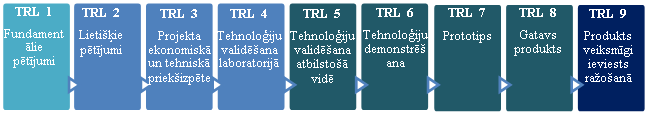 TRL1-TRL2 – Atbalsts pētījumiem zinātniskajās institūcijās (IZM ‘pēcdoktorantūras’ programmas ietvaros); TRL2-TRL7 – atbalsts pētījumiem Kompetences centros un inovācijas vaučeriem; TRL3-TRL7 – atbalsts vienotas tehnoloģiju pārneses platformas ietvaros; TRL5-TRL9 – atbalsts finanšu instrumentu veidā jaunu produktu un tehnoloģiju ieviešanai ražošanā. Ieguldījumu prioritāte īstenojama ciešā sasaistē ar 1.1. ieguldījumu prioritāti, kā arī 2.prioritāro virzienu „IKT pieejamība, e-pārvalde un pakalpojumi” un 3.prioritāro virzienu „Mazo un vidējo uzņēmumu konkurētspēja” atbilstoši RIS3 noteiktajam.SAM Nr. 1.2.1. Indikatīvās atbalstāmās darbības: atbalsts pētījumu izstrādei atbilstoši privātā sektora vajadzībām, jaunu produktu, pakalpojumu, tehnoloģiju un procesu izstrādei un ieviešanai ražošanā, tai skaitā inovācijas vaučeri MVK, tehnoloģiju pārneses pakalpojumu nodrošināšanai vienotas tehnoloģiju pārneses sistēmas ietvaros, tai skaitā jaunradītā intelektuālā īpašuma aizsardzībai, licenču un sertifikātu sagatavošanai un iesniegšanai, pētniecības rezultātu ar komercializācijas potenciālu sagatavošanai licencēšanai, tīklošanās iespēju radīšanai izglītības un zinātniskajām institūcijām, studentiem un uzņēmējiem inovatīvu starpnozaru produktu un pakalpojumu izstrādei, testēšanai izplatīšanai un ieviešanai tirgū.SAM Nr. 1.2.1. Indikatīvās mērķa grupas: komersanti, pašnodarbinātas personas, zinātniskās institūcijas, dažādas zinātnes un komersantu sadarbības platformas. SAM Nr.1.2.1. Projektu atlase:  skat. pielikumu ,,Projektu atlase’’.SAM Nr. 1.2.2. Indikatīvās atbalstāmās darbības: atbalsts inovatīvu un tehnoloģiski intensīvu komersantu izveidei un attīstībai tehnoloģiju inkubatoros, finansējuma pieejamības nodrošināšana inovatīvu un dzīvotspējīgu ideju attīstīšanai.SAM Nr. 1.2.2. Indikatīvā mērķa grupa: komersanti, komercdarbības  uzsācēji.  SAM Nr. 1.2.2. Indikatīvie finanšu instrumenti: agrīnās stadijas riska kapitāls, pirmssēklas un sēklas finansējums, aizdevumi. Nepieciešamie valsts intervences veidi un apjomi tiks noteikti, pamatojoties uz regulāri atjaunotu Finanšu pieejamības tirgus nepilnību analīzi, un piedāvātie instrumenti tiks pielāgoti tirgus situācijai. SAM Nr. 1.2.2. Projektu atlase: tehnoloģiju inkubatoriem  tiks atlasīti operatoriTabula Nr. 2.5. (3)ERAF kopējie un specifiskie iznākuma rādītājiTabula Nr. 2.6. (6)Prioritārā virziena snieguma ietvarsTabula Nr. 2.7. (7-12) 2. IKT pieejamība, e-pārvalde un pakalpojumi2.1.ieguldījumu prioritāte: paplašināt platjoslas pakalpojumu izvietojumu un sekmēt ātrgaitas tīklu attīstību un atbalstīt jauno tehnoloģiju un tīklu ieviešanu digitālās ekonomikas vajadzībām. Specifiskais atbalsta mērķisSAM Nr.2.1.1.: uzlabot elektroniskās sakaru infrastruktūras pieejamību lauku teritorijās.SAM ietvaros tiks uzlabota elektronisko sakaru tīklu pieejamība lietotājiem lauku teritorijās, nodrošinot attiecīgas infrastruktūras izbūvi, kur tā nav pieejama.Ieguldījumu prioritātes ietvaros plānots, ka tiks dubultots mājsaimniecību skaits lauku teritorijās, kurām pieejams platjoslas pakalpojums ar vismaz 30 Mbit/s ātrumu, ievērojami paplašinot to iedzīvotāju iespējas izmantot interneta un elektronisko pakalpojumu priekšrocības.Zemas ekonomiskās intereses teritorijās transporta tīkla attīstība veicinās komersantu interesi par pēdējās jūdzes attīstību, nodrošinot galalietotājiem stabilus un augsta ātruma platjoslas pakalpojumus. Ņemot vērā, ka jau 2007.–2013.gada plānošanas periodā ERAF finansētā projekta „Platjoslu sakaru infrastruktūras attīstība lauku apvidos” ietvaros  uzsākta  sadarbība ar privātā sektora komersantu pakalpojumu nodrošināšanā galalietotājiem. 2014.–2020.gada plānošanas periodā tiks veicināta Latvijas teritorijas līdzsvarota attīstība un samazināta digitālā plaisa starp zemas un augstas ekonomiskās intereses teritorijām. Tādējādi tiks veicināta ne tikai elektronisko sakaru komersantu interese izvērst komercdarbību šādās teritorijās, bet arī vietējo komersantu ekonomiskā aktivitāte, izmantojot kvalitatīvu platjoslas pakalpojumu sniegtās priekšrocības (piekļuve e-pakalpojumiem, liela apjoma informācijas pārraide, e-komercijas attīstība u.c.). Rezultātā nodrošinot paaugstināto mobilitāti lauku teritorijas iedzīvotājiem un uzņēmējiem, veicinot attiecīgo teritoriju labklājību un komerciālo potenciālu.Tabula Nr.  2.8. (3)ERAF specifiskais rezultāta rādītājsIeguldījumu prioritātes apraksts un  indikatīvās atbalstāmās darbībasIKT un to pielietošanas attīstība ir radījusi komercdarbības un sociālekonomisko vidi, kas ir tieši balstīta uz elektronisko sakaru tīklu kvalitāti un drošību. Izcila komercdarbības vide ietver sakārtotu tiesisko bāzi, prognozējamu valsts atbalsta un uzraudzības sistēmas darbību, uz komersantu vajadzībām orientētus valsts pakalpojumus un administratīvo procedūru vienkāršošanu. IKT izmantošana saimnieciskajā darbībā, kā arī jauni elektronisko sakaru pakalpojumi, iekārtas un to izmantošanas veidi rada ievērojamu pārraidāmās informācijas apjoma pieaugumu elektronisko sakaru tīklos. Tādējādi ir nepieciešams attīstīt nākamās paaudzes platjoslas elektronisko sakaru tīklus, jo tikai tie spēs nodrošināt lietotājiem atbilstošu elektronisko sakaru pakalpojumu kvalitāti, ērtumu un drošību. Pētījuma  ietvaros tika konstatēts, ka Latvijā 363 teritoriālajās vienībās (pagastos un novados, kuru sastāvā ir viens pagasts), t.i. 71,2% no Latvijas teritoriālajām vienībām, neviens elektronisko sakaru komersantu veicējs nesniedz un tuvāko triju gadu laikā neplāno sniegt interneta piekļuves pakalpojumus ar uzlabotiem datu pārraides parametriem, izmantojot no optiskās šķiedras tīkla elementiem sastāvošus platjoslas piekļuves tīklus un nodrošinot datu pārraides ātrumu vismaz 30 Mbit/s.Ņemot vērā minēto ir nepieciešama platjoslas tīkla uzlabošana un digitālo pakalpojumu infrastruktūras platformu veidošana, kas ļauj saskaņoti un digitāli izmantot Eiropas sabiedriskos pakalpojumus, tādējādi uzlabojot Eiropas ekonomikas, tostarp MVK konkurētspēju, veicinot valstu tīklu savstarpēju savienošanu un pārrobežu sadarbspēju.Papildinātība: Ieguldījumu prioritāte īstenojama ciešā sasaistē ar 1.prioritāro virzienu „Pētniecība, tehnoloģiju attīstība un inovācijas” un 3.prioritāro virzienu „Mazo un vidējo uzņēmumu konkurētspēja” atbilstoši RIS3 noteiktajam, kā arī mijiedarbībā ar Pašvaldību integrētājās attīstības programmās noteikto.Indikatīvās atbalstāmās darbības: elektronisko sakaru infrastruktūras izveide, lai nodrošinātu elektronisko sakaru tīklu pieejamība lietotājiem lauku teritorijās.Indikatīvās mērķteritorijas: Latvijas teritorija, kurā neviens elektronisko sakaru komersants nesniedz un tuvāko triju gadu laikā neplāno sniegt interneta piekļuves pakalpojumus ar datu pārraides ātrumu ne mazāku par 30 Mbit/s („baltajās teritorijās”). Indikatīvā mērķa grupa: informācijas sistēmu un e-pakalpojumu lietotāji - komersanti, iestādes un mājsaimniecības.Projektu atlase (skat. pielikumu „Projektu atlase”).Tabula Nr.  2.9. (5)ERAF kopējais iznākuma rādītājs2.2.ieguldījumu prioritāte: stiprināt IKT lietojumprogrammas e-pārvaldes, e- mācību, e-iekļaušanas, e-kultūras un e-veselības jomā.Specifiskais atbalsta mērķisSAM Nr.2.2.1.: nodrošināt publisko datu atkalizmantošanas pieaugumu un efektīvu publiskās pārvaldes un privātā sektora mijiedarbību. Sabiedrībai un publiskajai pārvaldei nav iespējas pilnvērtīgi piekļūt informācijai, kas ir valsts rīcībā. Netiek nodrošinātas sabiedrības intereses uz atvērtu, demokrātisku pārvadi. SAM ietvaros tiks uzlabota un pilnveidota publiskās pārvaldes datu apmaiņas, datu publicēšanas un uzturēšanas infrastruktūra, datu pieejamība un to izmantošanas iespējas, pilnveidoti publiskās pārvaldes procesi (ietverot pasākumus administratīvā sloga samazināšanai un valsts pārvaldes organizatoriskā procesa efektivitātes palielināšanai). Tiks atvērti pārvaldes rīcībā esošie dati izmantošanai komercdarbībai, t.sk. jaunu inovatīvu biznesa ideju un produktu, biznesa automatizācijas produktu radīšanai, kas veicinās RIS3 aprakstītos ekonomikas transformācijas procesus. Tiks nodrošināta papildus jau esošajiem jaunu, iedzīvotājiem un komersantiem nepieciešamo pakalpojumu pieejamība elektroniski. Lai nodrošinātu Latvijas iekļaušanos Eiropas vienotajā tirgū un nodrošinātu pārrobežu sadarbību, plānots nodrošināt nacionālo e-risinājumu sadarbspēju ar ES risinājumiem, tai skaitā izveidojot tehnoloģisko mašīntulkošanas bāzi.Ieguldījumu rezultātā tiks palielināta publiskās pārvaldes darbības efektivitāte, gan uzlabojot datu pieejamību, gan elektronisko pakalpojumu saturu, uzlabota uzņēmējdarbības vide, uzlabojot darījumu drošību elektroniskā vidē, padarot publisko informāciju viegli pieejamu, mazinot administratīvo slogu, uzlabojot iedzīvotāju e-prasmes, veidojot pieejamus un iedzīvotājiem lietošanai draudzīgus elektroniskos pakalpojumus, kā arī veicot ieguldījumus veselības, izglītības, tiesību, kultūras jomas attīstībai un pakalpojumu pieejamībai.Tabula Nr.  2.10. (3)ERAF specifiskie rezultāta rādītājiIeguldījumu prioritātes apraksts un indikatīvās atbalstāmās darbībasInvestīciju virzieni ieguldījumu prioritātes ietvaros ir noteikti un tiks īstenoti saskaņā ar Informācijas sabiedrības attīstības pamatnostādnēm 2014.-2020.gadam. Investīcijas tiks veiktas, lai palīdzētu sasniegt RIS3 mērķi- palielināt inovācijas kapacitāti, kā arī radīt inovāciju sistēmu, kas veicina un atbalsta tehnoloģisko progresu tautsaimniecībā.Latvijā nav atbilstošas infrastruktūras, lai nodrošinātu visaptverošu publiskā sektorā esošu datu atvēršanu un publicēšanu, t.sk. mašīnlasāmā formātā. Latvijā publisko datu infrastruktūra ir balstīta uz informācijas sistēmām, kuras ir izveidotas dažādos laika posmos un to izveide ir notikusi decentralizēti, nepielietojot vienotus IT standartus un metodes. Lai valsts pārvaldes datus padarītu tehniski, tiesiski un publiski pieejamus, tiks veidota un ieviesta IKT koplietošanas infrastruktūru valsts reģistros esošo datu nodošanai atkalizmantošanai un izveidots vienots, centralizēts datu katalogs, kā arī centralizēts datu izplatīšanas risinājums. Atbalsts plānots arī aktivitātēm, kas veicina atvērto datu pielietošanu jaunu un inovatīvu produktu radīšanai.  Plānotās investīcijas publiskās pārvaldes elektronizācijai ietver arī e-veselības, e-izglītības, e-kultūras, e-iekļaušanas, e-labklājības, e-tieslietu un e-prasmju jomas attīstību, kā arī ievieš nepieciešamos priekšnoteikumus e-komercijas attīstībai. Līdzšinējā attīstības periodā Latvijā procesu elektronizācija tika veikta fragmentēti, kā rezultātā uzņēmēji un iedzīvotāji bija spiesti sazināties ar vairākām iestādēm, lai saņemtu saturiski vienu pakalpojumu. Tiks atbalstīta darbības procesu, kuru elektronizācija līdzšinējā plānošanas periodā vēl nav veikta vai veikta nepietiekoši, pārskatīšana un pilnveidošana ne tikai resora, bet arī starpnozaru sadarbības mērogā, kā arī, kur iespējams, to pārveidošana uz “tikai elektroniski”. Tiks atbalstīta izmaksu efektīva pakalpojumu elektronizācija (veselības, tieslietu, komercdarbības, vides aizsardzības u.c. jomās), kas tiks īstenota tikai vienlaikus ar pamatdarbības procesu pārbūvi un pilnveidošanu pārresoru skatījumā. Primāri tiks elektronizēti tie pakalpojumi, kas dos būtiskāko summāro ietekmi uz gala lietotājiem vai procesu efektivitātes paaugstināšanu (tiks ņemts vērā klientu bāzes novērtējums, pakalpojumu saņemšanas intensitātei un esošais administratīvais slogs). Plānots veikt, piemēram, kriminālprocesa digitalizāciju, administratīvā procesa digitalizāciju.Tiks attīstīti informācijas un datu pakalpojumi, kas var tikt izmantoti citu pakalpojumu radīšanā, t.sk. privātā sektorā e-biznesa un e-komercijas risinājumu attīstībā. E-rēķinu izmantošana ir skatāma kā viens no e-biznesa attīstību veicinošiem IKT investīciju aspektiem. Plānots veidot atbilstošu nacionālo infrastruktūru, lai nodrošinātu reģistru gatavību datu nodošanai pāri robežām, kā arī nodrošinātu pārrobežu procesu integrāciju. Plānota arī pārrobežu pakalpojumu izveide, lai nodrošinātu sadarbību ar ES mēroga infrastruktūras elementiem. Izmantojot šos elementus tiks pastiprināti attīstīta pārrobežu sadarbība e-iepirkumu, eVeselības, e-Tieslietu un komercdarbības jomās. Valsts publisko datu infrastruktūras darbības nodrošināšanai plānots attīstīt vienotu, atbilstoši mākoņdatošanas principiem organizētu, publiskās pārvaldes centralizēto IKT platformu kompleksu, kas būs kā loģisks turpinājums jau 2007.-2013.gada periodā veiktajām investīcijām, kura ietvaros būs nodrošināta 70 informācijas sistēmu izveide vai modernizācija (t.sk. iekšlietu, izglītības, tieslietu, veselības, būvniecības, labklājības, zemkopības, vides aizsardzības, ārlietu, satiksmes, finanšu jomās). Attiecīgi 2014.-2020.gada plānošanas periodā tiks izveidotas informācijas sistēmu sadarbspējas platformas, kurā tiktu nodrošināta pilnvērtīga publisko datu elektroniska apmaiņa starp sistēmām, nodrošinot ka jebkura no 172 sistēmām var centralizēti saņemt no citām informācijas sistēmām tās darbībai nepieciešamo informāciju, t.sk., nepieciešamības gadījumā nodrošinot sistēmu  un saskarņu modernizāciju. Būtiski ir arī palielināt iespējas pašvaldību informācijas sistēmu datus nodot valsts informācijas sistēmām un pašvaldību informācijas sistēmām datus iegūt no valsts informācijas sistēmām.Katra centralizētā IKT platforma tiks veidota kā centralizēts IKT kopums ar mērķi nodrošināt viena vai vairāku funkcionāli saistītu IKT pakalpojumu centralizētu sniegšanu, t.sk. informācijas sistēmu darbības nodrošināšanu. Šādu centralizētu platformu piemēri būs: centralizēts atvērto datu katalogs ar datu izplatīšanas centralizētu funkcionalitāti, informācijas sistēmu sadarbspējas platforma, nodrošinot datu apmaiņu Latvijas ietvaros, kā arī pārrobežu datu apmaiņu, nozares līmeņa biznesa procesu, t.sk. informācijas resursu vadības platformas, e-adreses platforma, e-iekļaušanas platforma u.c. Vienotā publiskās pārvaldes WEB platforma nodrošinās sabiedrības iekļaušanu politikas veidošanā un lēmumu pieņemšanā, tādējādi attīstot e-iekļaušanas aplikācijas. E-veselības jomā 2007.-2013.gada plānošanas perioda ietvaros izveidots e-veselības portāls, elektroniska apmeklējumu rezervēšanas un e-nosūtījumu informācijas sistēma, elektroniskās veselības kartes, e-receptes un integrācijas platformas risinājuma informācijas sistēma, kā arī nozares statistikas un datu analīzes informācijas sistēma. 2014.-2020.gada plānošanas perioda ietvaros plānots turpināt e-veselības risinājumu attīstīšanu un jaunu risinājumu izstrādi. Sekmīgai veselības aprūpes nodrošināšanai ES ietvarā, plānots veicināt vienota ārstniecības personu identifikācijas un datu apmaiņas risinājuma ieviešanu starp ES dalībvalstīm. Uzmanība tiks pievērsta e-veselības risinājumu sadarbspējai un standartizācijai, t.sk. izmantojot ES projektu ietvaros izveidotos standartus un standartu ieviešanā iegūto labo praksi, atvērto un lietotāju ģenerēto datu izmantošanu. Efektīvai veselības aprūpei plānota individuāla aprūpes un veselīga dzīvesveida plāna izveide e-veselības portālā, ar iespējām pacientam sekot līdzi sava plāna izpildei un mērķu sasniegšanai. E-veselības tālāka attīstība ir plānota šādos virzienos: medicīnā izmantoto medicīnas dokumentu IKT standartizācija un integrācija datu pieejamības veicināšanai un telemedicīnas attīstībai; IKT risinājumi veselības politikas plānošanai un analīzei, ārstniecības kvalitātes uzlabošanai; noteiktām slimību grupām veidoti risinājumi ārstniecības personām un pacientiem; kvalitātes rādītāju sagatavošana sistēmas ietvaros; stacionāro veselības aprūpes iestāžu darba efektivitātes pilnveidošana - veselības aprūpes sistēmas pakalpojumu apmaksas sistēmas uzlabošana; kontrindikāciju, brīdinājumu moduļu izstrāde; pārrobežu sadarbības attīstība pacienta informācijas apmaiņai ar citām ES dalībvalstīm; vienotās e-veselības informācijas sistēmas drošības risinājumu tālāka attīstība.2007.-2013.g. periodā ir uzsākts darbs pie monolingvālā un paralēlo valodu korpusa izveides un tā integrēšanas e-pakalpojumu vidē. Lai veicinātu daudzvalodību digitālajā vidē, plānots izveidot tehnoloģisko bāzi un datorlingvistikas pētniecisko bāzi. Šim nolūkam tiks izveidots Latviešu valodas nacionālais korpuss, kas nepieciešams latviešu valodas datortehnoloģiju izstrādei, vārdnīcu izveidei, pētniecībai un attīstībai. Turpmāk tiks attīstītas un  pielāgotas arī mašīntulkošanas tehnoloģijas, nodrošināta to integrēšana kopējā e-pārvaldes tehnoloģiskajā infrastruktūrā un nodrošināt to ērtu izmantošanu. Tiks attīstīta mašīntulkošanas kvalitāte, specializēto nozaru pārklājumu un tulkošanas virzieni (piemēram, kultūras jomā).Investīcijas plānots turpināt arī e-izglītības risinājumu attīstīšanai. 2007.-2013.g. periodā ir izveidots vienots skolu portāls ar mērķi nodrošināt vienotu interaktīvu publisko vidi ar izglītības procesu saistītās informācijas iegūšanai un vairāku e-pakalpojumu saņemšanai un sniegšanai, kā arī izveidota valsts izglītības informācijas sistēma ar mērķi nodrošināt ērtu elektronisko vidi ar izglītības procesu saistītās informācijas reģistrēšanai, apstrādei, izgūšanai un apmaiņai ar citām sistēmām.Turpmāk plānots attīstīt izglītības informācijas sistēmu, paplašinot tās funkcionalitāti (piemēram, pedagogu algu modelēšana, studentu reģistrs un absolventu nodarbinātības uzskaite darba tirgus analīzes un prognozēšanas vajadzībām) un veidojot integrāciju ar citām informācijas sistēmām, lai nodrošinātu datus un informāciju efektīvas izglītības politikas plānošanas un monitoringa sistēmai. IKT jomas investīcijas papildina plānotās investīcijas izglītībā, apmācībā un arodizglītībā prasmju apguvei un mūžizglītībā (SAM 8.1.1., 8.1.2., 8.1.3. un 8.3.1), kuru ietvaros plānoti ieguldījumi izglītības infrastruktūrā un aprīkojumā, tajā skaitā IKT risinājumu ieviešanai mācību procesā un izglītības iestāžu metodiskā centra funkciju IKT jomā stiprināšanai, digitālo mācību materiālu izstrādei. E-kultūras attīstībai ir būtiski nodrošināt, lai Latvijas kultūras mantojums pēc iespējas plaši un brīvi būtu pieejams vispasaules tīmeklī. Kultūras resursu digitalizācija ir viens no nozīmīgākajiem aspektiem informācijas sabiedrības un uz zināšanām balstītas ekonomikas veidošanā un attīstībā, tāpēc svarīgi ir izmantot IKT iespējas kultūras pieejamības veicināšanai, kultūras klātbūtnei globālajā tīmeklī, gan sekmējot kultūras mantojuma vērtību saglabāšanu un izplatīšanu plašākai sabiedrībai, gan arī veicinot jaunu produktu un pakalpojumu radīšanu. 2007.-2013.g. periodā ir veikts ieguldījums kultūras mantojuma saglabāšanā, t.sk. izveidojot digitālās bibliotēkas e-pakalpojumus, izveidots Nacionālā muzeju krājuma kopkatalogu. Turpmāk tiks turpināts darbs pie kultūras mantojuma digitalizēšanas un izveidotas publiski pieejamas digitālās kolekcijas, attīstīti saistītie e-pakalpojumi, kas pēc iespējas plaši nodrošinātu digitālā kultūras mantojuma un kultūras satura resursu pieejamību sabiedrībai. Plānots iekļaut Latvijas digitālā kultūras mantojuma saturu Eiropas digitālajā bibliotēkā Europeana un citos starptautiskajos kultūras resursos. Detalizētāka rīcība kultūras mantojuma digitalizācijas jomā plānota kultūrpolitikas pamatnostādnēs „Radošā Latvija” 2014.-2020.gadam (projekts). 2007.-2013. g. periodā Latvijā minimālā apmērā ir veikti pasākumi, kas vērsti uz iedzīvotāju un publiskās pārvaldes darbinieku izglītošanu un apmācību saistībā ar ERAF ietvaros izveidotajiem e-pakalpojumiem. Lai IKT iespējas tiktu izmantotas visefektīvāk un sniegtu maksimālo atdevi no ieguldītajām investīcijām, ir nepieciešami par e-iespējām informēti lietotāji. Atbilstoši ES 2012.gada E-pārvaldes novērtējuma ziņojumam Latvijā pakalpojumus elektroniskā vidē neizmanto 58% iedzīvotāju, kā arī ir zema uzticēšanās to drošībai, privātuma aizsardzībai. Tiek plānota mērķtiecīga investīciju ieguldīšana izglītošanai un apziņas veidošanai par IKT sniegtajām iespējām dažādās dzīves situācijās, t.sk. investīcijas tiek plānotas komercdarbības veicēju izglītošanas aktivitātēs par e-komercijas risinājumu priekšrocībām un to izmantošanu komercdarbībā. Papildinātība: Ieguldījumu prioritāte īstenojama ciešā sasaistē ar 1.prioritāro virzienu „Pētniecība, tehnoloģiju attīstība un inovācijas” un 3.prioritāro virzienu „Mazo un vidējo komersantu konkurētspēja” atbilstoši RIS3 noteiktajam.Plānotās investīcijas SAM ietvaros turpinās un papildinās ES fondu ieguldījumu iepriekšējos plānošanas periodos, kā arī papildinās ES fondu investīcijas, kas atbalsta MVK un tiesu iekārtas pārvaldi un efektivitāti. Visiem komersantiem, neatkarīgi no to atrašanās vietas, būs iespējams mijiedarboties ar valsts iestādēm bez došanās uz tuvāko pilsētu administratīvu procedūru kārtošanai, tādējādi nodrošinot tos pašus ieguvumus komersantiem, kuri veic komercdarbību pilsētu teritorijās. IKT iespējas uzlabos sabiedrības piekļuvi izmaksu ziņā pieejamiem, ilgtspējīgiem un augstas kvalitātes pakalpojumiem, tai skaitā veselības aprūpei un vispārējas nozīmes sociālajiem pakalpojumiem. Indikativās atbalstāmās darbības: centralizētu publiskās pārvaldes IKT platformu izveide un tām nepieciešamo informācijas sistēmu (t.sk. nozaru) modernizācija; t.sk. esošu saskarņu pārveidošana, modernizēšana, gan arī jaunu saskarņu izveide; semantiskā un tehnoloģiskā publiskās pārvaldes informācijas sistēmu savietošana; darbības procesu un pakalpojumu piegādes procesu analīze, transformācija, optimizācija un elektronizācija izvēloties izmaksu efektīvus risinājumus vienas pieturas aģentūras principa nodrošināšanai, kopīgu integrētu darbības procesu vai pakalpojumu sniegšanas nodrošināšanai: t.sk. lietotāju atbalsta nodrošināšanas funkcionalitātes izveide  publisko datu sniedzējiem un saņēmējiem; IKT iespēju izmantošanas paaugstināšana; pakalpojumu (t.sk. e-komercija) pielāgošana sadarbībai Eiropas vienotajā tirgū; digitalizācija.Indikatīvie finansējuma saņēmēji: valsts pārvaldes iestādes, pašvaldības, plānošanas reģioni, valsts un pašvaldību kapitālsabiedrības (deleģēto pārvaldes uzdevumu veikšanai), tiesu varas institūcijas.Projektu atlase (skat. pielikumu „Projektu atlase”).2014.-2020.gada periodā primāri tiks atbalstīti tie projekti, kas: atbilst valsts vienotai IKT arhitektūrai, prioritāri atbalstot tos projektus, kuri paredz realizēt vienotās arhitektūras būtiskos elementus;paredz tādu pakalpojumu elektronizāciju, kas dos būtiskāko summāro ietekmi uz gala lietotājiem (administratīvā sloga samazināšanas, izaugsmes veicināšanas formā) vai publiskās pārvaldes procesu efektivitātes paaugstināšanu, ņemot vērā klientu bāzes novērtējumu, pakalpojumu saņemšanas intensitāti un esošo administratīvo slogu (pakalpojumiem ar summāri lielāko ietekmi uz sabiedrību un summāri lielāko slogu, būs jāplāno un jāīsteno pakalpojumu sniegšanas un iestāžu sadarbības procesu pilnveide, izmantojot IKT iespējas), kā arī ņemot vērā pakalpojumu grupas, kuru sniegšana no pakalpojumu saņēmēja viedokļa būtu organizējama vienota procesa ietvaros, sadarbojoties vairākiem resoriem (šajā gadījumā iesaistītajām iestādēm būs jāizstrādā pilnveidoti pakalpojumu sniegšanas procesi, kas ietver iestāžu sadarbību un pakalpojuma daudzkanālu pieejamību), kā arī tādu pakalpojumu elektronizāciju, kas var tikt izmantoti citu pakalpojumu radīšanā, t.sk.  privātā sektorā.Tabula Nr.  2.11. (5)ERAF specifiskie iznākuma rādītājiTabula Nr.  2.12. (6)Prioritārā virziena snieguma ietvarsIntervences kategorijasTabula Nr.  2.13. (7-12)3. Mazo un vidējo komersantu  konkurētspējaMVK konkurētspējas veicināšanai plānotas investīcijas, lai sekmētu ekonomisko aktivitāti,  komersantu attīstību un produktivitātes pieaugumu, sadarbību un konkurētspēju starptautiskajā tirgū, nodrošinot konkurētspēju veicinošus faktorus, kas vērsti uz tiešu atbalstu saimnieciskajai darbībai (ERAF finansējums) un netiešu atbalstu, sekmējot komercdarbību veicinošas infrastruktūras attīstību (ERAF finansējums), kā arī komercdarbības vides sakārtošanu (ESF finansējums), integrējot KP fondu ieguldījumus tematiskajos mērķos „Uzlabot MVK konkurētspēju” un „Uzlabot institucionālās spējas un efektīvu valsts pārvaldi”. Tādējādi prioritārā virziena ietvaros paredzētais ESF un ERAF atbalsts sekmē ES Padomes rekomendāciju izpildi, kā arī Stratēģijas „Eiropa 2020” un NRP izvirzīto mērķu sasniegšanu MVK konkurētspējas uzlabošanā, veidojot sinerģiju un mērķētāku izvirzīto problēmu risināšanu, kas ir minēti PL 1.3.sadaļā (skat. „Uzlabot MVK konkurētspēju” un „Uzlabot institucionālās spējas un efektīvu valsts pārvaldi” aprakstā). 3.1.ieguldījumu prioritāte: sekmējot uzņēmējdarbību, jo īpaši veicinot jaunu ideju izmantošanu ekonomikā un jaunu uzņēmumu izveidošanu, tostarp ar uzņēmējdarbības inkubatoru palīdzību.Specifiskais atbalsta mērķisSAM Nr. 3.1.1.: sekmēt finansējuma pieejamību komercdarbības attīstībai komersantiem dažādās attīstības stadijās un veicināt jaunu komersantu veidošanos.SAM ietvaros tiks palielināta finansējuma pieejamība komersantu dzīvotspējīgu biznesa plānu īstenošanai un komercdarbības attīstībai, kā arī veicināta jaunu, dzīvotspējīgu komersantu veidošanās, darbības uzsākšana un izaugsme, nodrošinot tos ar nepieciešamajiem konsultatīvajiem pakalpojumiem un apmācībām, veicinot augstāku finanšu instrumentu atbalsta pasākumu efektivitāti, atbalstīto biznesa plānu dzīvotspēju, spēju piesaistīt ārējo finansējumu, tādējādi risinot Finanšu pieejamības tirgus nepilnību analīzē identificētās problēmas un ceļot MVK konkurētspēju. Tabula Nr.  2.14. (3)ERAF specifiskie rezultāta rādītājiIeguldījumu prioritātes apraksts un  indikatīvās atbalstāmās darbībasFinanšu resursu pieejamībai ir izšķiroša nozīme tautsaimniecības attīstībā, jo investīcijas saimnieciskajā darbībā veicina izaugsmi, nodrošinot tautsaimniecības konkurētspēju. Finanšu resursu pieejamība ir viens no būtiskākajiem izaicinājumiem NIP, kas identificēti no komersantu puses. Krīzei ir bijusi ilgstoša ietekme uz finanšu tirgus stāvokli. Pašlaik situācija finanšu tirgū ir stabilizējusies, tomēr kreditēšanas apjomi joprojām ir ļoti zemā līmenī, kas lielā mērā ir saistīts ar finanšu tirgus pastiprinātu risku uztveri kā no aizdevēju, tā no aizņēmēju puses. Lai atvieglotu piekļuvi finansēm un mazinātu komersantu tradicionāli lielo atkarību no banku finansējuma (kredītiem), ir nepieciešams paplašināt un pilnveidot alternatīvus investīciju finansēšanas avotus.2007.-2013.gada ES fondu plānošanas periodā īstenotas finanšu instrumentu programmas, kurām pieejamais ES fondu finansējums bija 161 milj. EUR, nodrošinot aizdevumu pieejamību komercdarbības uzsācējiem, komercdarbības attīstīšanai un paplašināšanai, veicinot riska kapitāla tirgus attīstību, atbalstot vairāku riska kapitāla fondu izveidi, tai skaitā nodrošinot sēklas un uzsākšanas kapitāla finansējumu. Būtisks atbalsts komersantu konkurētspējas veicināšanai ir arī aizdevumu un eksporta garantiju nodrošināšana. Īstenotās atbalsta programmas ir veidotas un pielāgotas atbilstoši tirgus nepilnībām finanšu pieejamības jomā, un to ieviešana sniedza ievērojamu pozitīvu ietekmi uz tautsaimniecības attīstību, īpaši ekonomiskās krīzes laikā, kad komercbankas praktiski apturēja jaunu aizdevumu izsniegšanu, tādējādi spējot nodrošināt, ka dzīvotspējīgi un ekonomiski pamatoti biznesa plāni tomēr tiek īstenoti. Veicot tirgus izvērtējumu finanšu pieejamībai, konstatētas šādas tirgus nepilnības:Komercbanku izsniegto aizdevumu apjoms komersantiem kopš 2008.gada turpina lēnām samazināties. Jaunu aizdevumu izsniegšanai bankas nosaka augstas nodrošinājuma prasības un tos piešķir uz īsu laika periodu, tādējādi atspoguļojot paaugstinātu izvairīšanos no riska un ierobežojot komersantu pieeju ilgtermiņa kapitāla investīcijām;Riska kapitāla tirgus Latvijā attīstās lēni. Vērtējot privātā kapitāla un riska kapitāla investīciju attiecību pret IKP, Latvijas rādītājs 2011.gadā ir ievērojami zem ES vidējā rādītāja – 0.112%, salīdzinot ar 0.326% ES, vienlaicīgi nedaudz augstāks nekā Centrālajā un Austrumeiropā, kur tas ir 0.105% (saskaņā ar EVCA datiem). 2012.gadā Latvijā darbojās tikai četri riska kapitāla fondi, no kuriem trīs tika finansēti no publiskajiem līdzekļiem; Specializētu mikrokreditēšanas un komercdarbības uzsācēju institūciju trūkums. Komercbankas izvairās izsniegt mikrokredītus jaunām komercdarbības aktivitātēm un komercdarbības uzsācējiem, turklāt izvērtēšanas un administrēšanas izmaksas šādiem kredītiem ir salīdzinoši augstas pret aizdevuma apjomu. Mikrokredīti tiek uzskatīti par augstāka riska aizdevumiem nodrošinājuma un informācijas (par komercdarbības  uzsācēja, kurš saimniecisko darbību sāk īstenot pirmo reizi, līdzšinējo darbību un kredītvēsturi) trūkuma dēļ; Pieaugot Latvijas eksporta apjomiem, eksporta darījumu daudzveidībai, kā arī ārējam pieprasījumam tirgū, paralēli pieaug pieprasījums pēc plašāka finanšu instrumentu klāsta, kas nodrošinātu piekļuvi finansējumam un pasargātu uz eksportu orientētus komersantus no starptautiskās tirdzniecības riskiem.Ņemot vērā Finanšu pieejamības tirgus nepilnības un identificētās problēmas, NIP noteikts, ka prioritāri nepieciešams īstenot šādas aktivitātes:jaundibināto, mikro, mazo un vidējo komersantu nodrošināšana ar nepieciešamo finansējumu, sniedzot atbalstu apgrozāmo līdzekļu nodrošināšanai vai sākotnējo investīciju veikšanai;sēklas, uzsākšanas un riska kapitāla instrumenta izveide, nodrošinot paaugstināta riska komersantus ar finanšu līdzekļiem to agrīnā attīstības stadijā;aizdevumu un eksporta garantijas.Komercdarbības uzsākšanai būtiska ir atbalsta nodrošināšana konsultatīva atbalsta veidā, veicinot augstāku finanšu instrumentu atbalsta pasākumu efektivitāti un atbalstīto biznesa plānu dzīvotspēju. Ņemot vērā, ka dažādām sabiedrības grupām var būt atšķirīga pieredze un spējas komercdarbības uzsākšanas sākuma fāzē, būtiski ir nodrošināt iespēju finansējuma pieejamību papildinošos pakalpojumus (apmācības un konsultācijas) un finansējuma saņemšanas nosacījumus pielāgot potenciālo finansējuma saņēmēju, tai skaitā jauniešu, pirmspensijas vecumā esošo personu, bezdarbnieku, reģionos dzīvojošo personu un citu sociālo grupu vajadzībām, tādējādi nodrošinot, ka finansējums ir pieejams dzīvotspējīgu un pamatotu biznesa plānu īstenošanai neatkarīgi no komercdarbības uzsācēja sociālā stāvokļa. Latvijā un pasaulē daudzi no jaundibinātajiem komersantiem izbeidz saimniecisko darbību pirmajos savas attīstības gados, jo tiem trūkst profesionālo iemaņu, augsto risku dēļ tie nespēj piesaistīt ārējo finansējumu savu projektu un ideju attīstībai vai jaunu produktu un tehnoloģiju radīšanai, kā arī to naudas plūsma ir ļoti nestabila (vai negatīva). Saskaņā ar Eurostat datiem 2009.gadā likvidēto uzņēmumu īpatsvars (% no kopējā aktīvo uzņēmumu skaita) vidēji ES-27 bija 10,32%, kamēr Latvijā šis rādītājs bija 14%. Komersanti bieži vien nespēj definēt savu produktu vai pakalpojumu, kā arī tā nišu un tam atbilstošāko biznesa attīstības modeli, tādēļ šai grupai ir nepieciešams konsultatīvais pirmsinkubācijas un inkubācijas pakalpojumu atbalsts. Tādējādi atbalsts komercdarbības uzsākšanai jāvērtē kā savstarpēji papildinošu pasākumu kopums, kas ietver gan atvieglotos nosacījumus mikrokomersantu dibināšanai, gan konsultatīvā atbalsta sistēmu, gan finanšu pieejamību. Indikatīvās atbalstāmās darbības: Finansējuma pieejamības nodrošināšana komersantiem dažādās attīstības stadijās, tai skaitā veicinot pieeju finansējumam dzīvotspējīgu komersantu izveidei, darbības uzsākšanai un izaugsmei. Infrastruktūras un materiāltehniskās bāzes attīstīšana, pirmsinkubācijas un inkubācijas pakalpojumi biznesa inkubatoros, tai skaitā radošo industriju komersantiem.Indikatīvā mērķa grupa: MVK un komercdarbības uzsācēji, fiziskas personas (ideju autori).Projektu atlase: skat. sadaļā „Projektu atlase” (t.sk. atbalsts tiks sniegts arī caur finanšu starpniekinstitūcijām). Indikatīvie finanšu instrumenti: aizdevumi (t.sk mikrokredīti, mezanīna aizdevumi, aizdevums ar granta elementu), pirmssēklas un sēklas finansējums, garantijas, riska kapitāls. Nepieciešamie valsts intervences veidi un instrumentu apjomi tiks noteikti, pamatojoties uz regulāri atjaunotu Finanšu pieejamības tirgus nepilnību analīzi, un piedāvātie instrumenti tiks pielāgoti tirgus situācijai. Specifiskā atbalsta mērķa īstenošana ir cieši saistīta ar 1.2.2. specifisko atbalsta mērķi par inovatīvu komersantu attīstības veicināšanu, kura ietvaros tiek plānots sniegt atbalstu inovatīvu un tehnoloģiski intensīvu komersantu attīstībai. Tādējādi šie abi specifiskie atbalsta mērķi sniegs ieguldījumu Finanšu pieejamības tirgus nepilnību analīzē identificēto problēmu risināšanā.Tabula Nr.  2.15. (5)ERAF kopējie un specifiskie iznākuma rādītāji3.2.ieguldījumu prioritāte: atbalstot MVK spēju iesaistīties reģionālos, valsts un starptautiskos tirgos un inovāciju procesos.Specifiskais atbalsta mērķisSAM Nr. 3.2.1.: veicināt MVK konkurētspēju un eksportspēju.SAM ietvaros tiks īstenoti kompleksi un mērķtiecīgi pasākumi, lai veicinātu Latvijas produktu un pakalpojumu starptautiskā atpazīstamību, kā arī uzņēmumu spēju iesaistīties starptautiskos tirgos un nodrošināt starptautiski konkurētspējīgus produktus un pakalpojumus, tādējādi palielinot komersantu konkurētspēju ārējos tirgos un līdz ar to arī MVK preču un pakalpojumu eksporta apjomu.Atbalstot pasākumus komersantu ieiešanai ārvalstu tirgos, kā arī sadarbību vietējā un starptautiskā līmenī un apvienošanos klasteros, tiks veicināts eksporta apjoma pieaugums, dažādu inovāciju attīstība un palielināta komersantu starptautiskā konkurētspēja. Nodrošinot, ka komersantiem savstarpēji sadarbojoties un nodrošinot savā darbības nozarē nodarbināto personu kvalifikācijas un prasmju attīstību, tiks sekmēta MVK konkurētspēja un spēja iesaistīties reģionālos, valsts un starptautiskos tirgos un inovāciju procesos, radoši pielietojot cilvēkresursu prasmes un potenciālu. Pasākumu īstenošana veicinās RIS3 noteikto tautsaimniecības transformācijas mērķu sasniegšanu ilgtermiņā. SAM īstenošana sniegs ieguldījumu BJRS identificēto ar MVK attīstību saistīto problēmu risināšanā – sadarbības veicināšanai, tai skaitā komercdarbības veicināšanai sektoros ar augstu izaugsmes un inovācijas potenciālu, tai skaitā eko-inovāciju izstrādei.Tabula Nr.  2.17. (3)ERAF specifiskie rezultāta rādītājiIeguldījumu prioritātes apraksts un indikatīvās atbalstāmās darbībasNIP kā divus no būtiskākajiem izaicinājumiem identificē jaunu tirgu apgūšanas izmaksas un darba spēka pieejamību un prasmes. Analīzē secināts, ka tālākai komersantu attīstībai ir nepieciešams plašāk izmantot iegūto eksporta potenciālu, paplašinot darbību arvien jaunos eksporta tirgos. Tomēr sadarbības partneru apzināšana ietver sevī salīdzinoši lielus finanšu līdzekļus, kuru atdeve ne vienmēr ir prognozējama; šāda veida ierobežojumi ietekmē vēlmi paplašināt ekonomikas eksporta apjomu. Tāpat secināts, ka eksporta tirgos, jo īpaši trešo valstu tirgos un attiecībā uz reglamentētajām produktu grupām, pircēji pieprasa katram eksporta tirgum specifiskas produkta reģistrācijas un kvalitātes nodrošināšanas prasības, kas palielina gan izmaksas, kas saistītas ar jauna produkta ieiešanu tirgū, gan esošo produktu ražošanas izmaksas, palielinoties pārbaužu un laboratorisko izmeklējumu izmaksām. Lai mazinātu demogrāfisko izmaiņu negatīvo ietekmi uz ražošanas modernizāciju, ir nepieciešams veicināt profesionālās izglītības un mūžizglītības sistēmas attīstību, nodrošinot darbaspēka piedāvājuma atbilstību pieprasījumam, lielāku uzsvaru liekot uz strādājošo prasmju pilnveidošanu un profesionālās mobilitātes paaugstināšanu. Pasākumiem jābūt regulāriem ar noteiktu valsts atbalstu, kā arī ar darba devēju un darba ņēmēju ieinteresētību.Lai nodrošinātu Latvijas konkurētspējas priekšrocību attīstību, nepieciešams veicināt iekšējo un ārējo partnerību, ieiešanu starptautiskajās ražošanas un piegādes ķēdēs dažādos veidos, uzlabojot vadības prasmes, piesaistot ĀTI, aktīvi piedāvājot produktus globālajā tirgū, veidojot efektīvu un pievilcīgu komercdarbības vidi, attīstītu infrastruktūru un spēju pielāgoties pārmaiņām. Vienlaikus, lai nodrošinātu augstāku eksportējamo preču un pakalpojumu pievienoto vērtību, ir jāorientējas nevis uz noteiktu nozaru atbalstu, bet uz produktu un nišu atbalsta pieeju, kas sevī ietver prioritāšu maiņu un atbalstu eksporta veicināšanai par labu produktiem ar augstāku pievienoto vērtību un resursu efektīvu izmantošanu, tai skaitā atbalstot radošās industrijas un zaļo tautsaimniecības nozaru MVK pieeju ārējiem tirgiem, sadarbību, kā arī iekļaušanos zaļākās vērtības ķēdēs. Veicinot komersantu sadarbību vietējā un starptautiskā līmenī un apvienošanos klasteros, tiek sekmēta dažādu inovāciju attīstība. Īpaši būtiski ir veicināt netehnoloģiskās, pieprasījuma un piedāvājuma inovācijas, uzņēmējdarbības modeļa inovācijas un ekoinovācijas, inovācijas pakalpojumu sektorā un dizainā. Šādu inovāciju attīstība līdztekus tehnoloģiskām inovācijām ir būtiska MVK un visas tautsaimniecības konkurētspējas stiprināšanai. Investīcijas cilvēkresursos ir būtiskas MVK konkurētspējas stiprināšanai un ir skatāmas kopā ar situāciju darba tirgū un tā attīstības tendencēm. Personu kvalifikācijas un produktivitātes paaugstināšanai un konkurētspējas veicināšanai ir būtiska nozīme, lai sekmētu gudru, ilgtspējīgu un iekļaujošu izaugsmi. Izglītoti cilvēki ir viens no pamatnosacījumiem, lai virzītos uz resursu efektivitāti un veicinātu efektīvāku organizatorisko un ražošanas procesu pārvaldības metožu un biznesa modeļu ieviešanu, kā arī gūtu lielāko atdevi no komersantu sadarbības un radītu eksportspējīgus produktus ar augstāku pievienoto vērtību.Uz eksportu orientētas komercdarbības attīstībai nepieciešams arī atbalsts tiešo eksporta atbalsta pakalpojumu veidā (tirdzniecības misijas, kontaktbiržas, individuālās biznesa vizītes, dalība starptautiskajās izstādēs, informācija un konsultācijas, semināri), kā arī atbalsts klasteriem. Viena no klasteru veidošanās priekšrocībām ir spēja MVK apvienoties un nodrošināt nepieciešamā apjoma pakalpojumu vai preču piegādi, ko komersanti nespētu izpildīt, darbojoties atsevišķi. Klasteru iniciatīvu ietvaros būtiski ir pilnveidot komersantiem pieejamo pakalpojumu loku, tai skaitā veicinot efektīvāku un zaļāku biznesa pārvaldības modeļu ieviešanu un konsultatīvo atbalstu, lai sagatavotu komersantu ieiešanai ārējos tirgos un veiksmīgai sadarbībai ar ārvalstu partneriem, tādējādi veicinot Latvijas MVK internacionalizāciju. Latvijas konkurētspējas ārējos tirgos stiprināšanai būtiska ir kapacitātes paaugstināšana gan preču, gan pakalpojumu eksportā. Tūrisms ir Latvijas vadošā pakalpojumu eksporta nozare, kas 2012.gadā valsts ekonomikā sniedza ieguldījumu 408,5 milj. LVL apmērā, veidojot 16,5% no kopējā pakalpojumu eksporta (saskaņā ar Latvijas bankas Maksājumu bilances datiem), turklāt šādu pakalpojumu eksportā Latvijai ir konkurētspējas priekšrocības un liels potenciāls attīstīt eksportspējīgas un ienesīgas pakalpojumu nišas, tai skaitā ar dabas dziedniecisko resursu izmantošanu un pasākumu piesaisti saistītas jomas. Līdz ar to ir nepieciešams sniegt atbalstu tūrisma piesaistei, atbalstot ārējā mārketinga pasākumus un daļēji sedzot pasākumu piesaistes un organizēšanas izmaksas un koncentrējot atbalstu tūrisma nišās ar augstāku pievienoto vērtību uz vienu tūristu. Tūristu piesaiste ir izteikta divās galvenajās kategorijās – tūrisma objekti un tūrisma pasākumi. Arvien pieaugoša nozīme ir starptautiskiem pasākumiem. To spēja ietekmēt tūrisma plūsmu ir daudz lielāka nekā objektiem, kuru darbība, savukārt, vērtējama kā stabilāka un vienmērīgāka gada garumā, turklāt pasākumi ir viens no instrumentiem, kas var pozitīvi ietekmēt galamērķa dzīves ciklu, mazinot sezonalitātes negatīvo ietekmi. Atbalsta mērķis turpinās 2007.-2013.gada ES fondu plānošanas perioda darbības programmas „Uzņēmējdarbība un inovācijas” papildinājuma 2.3.1.1. aktivitāti "Ārējo tirgu apgūšana" un 2.3.2.3.aktivitāti "Klasteru programma". Atbalsta mērķis daļēji turpinās 2007.-2013.gada ES fondu plānošanas perioda darbības programmas „Cilvēkresursi un nodarbinātība” 1.3.1.1.1.apakšaktivitātes „Atbalsts nodarbināto apmācībām komersantu konkurētspējas veicināšanai – atbalsts partnerībās organizētām apmācībām” ietvaros uzsākto darbu. Plānošanas perioda ietvaros tika īstenotas nozaru partnerībā organizētas apmācības, kas ir efektīvākas gan no finansiālās atdeves, gan no nozaru vajadzību nodrošināšanas viedokļa, paredzot efektīvu projektu administrēšanu un mazinot administratīvo slogu. Šāda pieeja nodrošina atvieglotu pieejamību apmācībām, jo apmācības finansē darba devējs un informācija par apmācībām ir pieejama vienuviet. Ieguldījumu prioritāte īstenojama ciešā sasaistē ar 1.prioritāro virzienu „Pētniecība, tehnoloģiju attīstība un inovācijas” un 2.prioritāro virzienu „IKT pieejamība, e-pārvalde un pakalpojumi” atbilstoši RIS3 noteiktajam. SAM īstenošana papildinās arī izglītības prioritārā virziena ietvaros plānotos mūžizglītības pasākumus.Indikatīvās atbalstāmās darbības: atbalsts klasteru attīstībai, lai veicinātu nozaru komersantu un  citu saistīto institūciju (zinātnes un pētniecības institūcijas) sadarbību, tādējādi veicinot ātrāku nozaru un komersantu konkurētspējas celšanu, eksporta apjomu palielināšanu, inovācijas un jaunu produktu ražošanu, kā arī veicinot produktivitātes pieaugumu un nodrošinot klasteros iesaistīto MVK nodarbinātos ar darba tirgus prasībām atbilstošām zināšanām, prasmēm un iemaņām, ņemot vērā tautsaimniecības ilgtermiņa attīstības prognozes. Atbalsts ārējo tirgu apguvei, eksportspējas stiprināšanai, ĀTI piesaistei un Latvijas starptautiskās konkurētspējas stiprināšanai, tai skaitā ārējā mārketinga pasākumu īstenošanai, preču un pakalpojumu eksporta veicināšanai produkta vai komersantu akreditācijai, sertifikācijai, reģistrācijai, tai skaitā radošajās industrijās, MICE pasākumu piesaistei, pakalpojumu kvalitātes uzlabošanai un nišu pakalpojumu attīstībai.Indikatīvā mērķa grupa: MVK, saimnieciskās darbības veicēji.Projektu atlase: Projektu atlase: skat. pielikumu ,,Projektu atlase’’Tabula Nr.  2.18. (5)ERAF kopējie un specifiskie iznākuma rādītāji3.3.ieguldījumu prioritāte: atbalstot uzlabotu spēju radīšanu un paplašināšanu produktu un pakalpojumu attīstībai.Specifiskais atbalsta mērķisSAM Nr. 3.3.1.: veicināt MVK konkurētspēju un jaunu ideju attīstību apstrādes rūpniecībā, nodrošinot industriālās infrastruktūras pieejamību.SAM ietvaros ar apstrādes rūpniecības komersantu vajadzībām atbilstošas infrastruktūras, t.sk. atbilstošas telpas nodrošināšanu, tādējādi atvieglojot komersantu darbības paplašināšanu, tiks sekmēts apstrādes rūpniecības izlaides apjoma pieaugums, vienlaicīgi veicinot investīciju piesaisti un jaunu darba vietu veidošanu.SAM īstenošanā tiks veicināta resursu efektivitātes principu izmantošana, tai skaitā veicinot ekonomiski pamatotu un videi draudzīgu resursu un tehnoloģiju izmantošanu un atbalstot tai skaitā tādu apstrādes rūpniecības komersantu attīstību, kas darbojas zaļās apstrādes rūpniecības nozarēs un darbības virzienos.Tabula Nr.  2.19. (3)ERAF specifiskie rezultāta rādītājiSpecifiskais atbalsta mērķisSAM Nr. 3.3.2.: palielināt privāto investīciju apjomu nacionālas un reģionālas nozīmes centros, veicot ieguldījumus uzņēmējdarbībai nozīmīgā infrastruktūrā atbilstoši pašvaldības integrētajām attīstības programmām.SAM ietvaros tiks uzlabota saimniecisko darbību veicinoša infrastruktūra un jaunradītas darba vietas, uzņēmējiem nodrošinot labvēlīgus apstākļus uzņēmējdarbības attīstībai attiecīgajās teritorijās.Reģionālās attīstības pamatnostādnes 2013.-2019.gadam definē, ka policentriskai attīstībai nepieciešams nodrošināt ilgtspējīgu uzņēmējdarbībai nepieciešamās infrastruktūras attīstību. VARAM apkopotā informācija liecina, ka industriālo zonu attīstībai, t.sk. piesaistot ārvalstu, kā arī vietējos investorus, ir nozīmīga ietekme uz darbavietu radīšanu pašvaldībā – viens projekts var radīt pat 1-5% no darbavietām pašvaldībā. Pašreizējās tendences investīciju piesaistē reģionos ļauj secināt, ka nozīmīga problēma ir nepilnīga pašvaldību infrastruktūra uzņēmēju piesaistei, kā arī nepietiekama pašvaldību kapacitāte darbā ar uzņēmējiem. Līdz ar to ir nepieciešams veicināt starptautiskas, nacionālas un reģionālas nozīmes attīstības centru kā reģionu attīstības virzītājspēku ekonomisko izaugsmi, sniedzot atbalstu uzņēmējdarbības atbalsta infrastruktūras (t.sk. transporta, komunikāciju infrastruktūras industriālajās teritorijās) attīstībai, darbavietu un pakalpojumu pieejamībai un sasniedzamībai plašākas teritorijas iedzīvotājiem, tādējādi sekmējot starptautiskas, nacionālas un reģionālas nozīmes attīstības centru izaugsmei nepieciešamās kritiskās masas veidošanu un nostiprināšanu.Tabula Nr.  2.20 (3)ERAF specifiskie rezultāta rādītājiIeguldījumu prioritātes apraksts un  indikatīvās atbalstāmās darbībasViedās specializācijas stratēģijā ir norādīti plānotie tautsaimniecības transformācijas virzieni, prioritātes un specializācijas jomas. Kā viens no tautsaimniecības transformācijas virzieniem ir noteikts ražošanas un eksporta struktūras maiņa tradicionālajās tautsaimniecības nozarēs, paredzot efektīvāku pirmapstrādes produktu izmantošanu augstākas pievienotās vērtības produktu ražošanai, jaunu materiālu un tehnoloģiju radīšanu un pielietošanas dažādošanu, papildus veicinot netehnoloģisko inovāciju un Latvijas radošās industrijas potenciāla plašāku izmantošanu tautsaimniecības nozaru augstākas pievienotās vērtības produktu un pakalpojumu ražošanai. Tāpat Viedās specializācijas stratēģijā ir uzsvērta nepieciešamība apzināt un specializēt teritorijās esošos resursus, izvirzot perspektīvās ekonomiskās attīstības iespējas un virzienus, t.sk. vadošos un perspektīvos uzņēmējdarbības virzienus pašvaldības teritorijās. Ņemot vērā iepriekš minēto ir plānots īstenot vairākus pasākumus, kas vērsti uz nepieciešamās infrastruktūras nodrošināšanu apstrādes rūpniecībā strādājošajiem komersantiem.Būtisks izaicinājums ir zema produktivitāte un zems apstrādes rūpniecības īpatsvars kopējā IKP. Latvijas apstrādes rūpniecības produktivitāte ir zemāka par tautsaimniecības kopējo rādītāju, un tā ir viena no zemākajām ES valstu vidū (35% no ES vidējā līmeņa 2011.gadā (saskaņā ar Eurostat datiem)). Līdz šim konkurētspējas pieauguma pamatā bija elastīgais darba tirgus un zemās darbaspēka izmaksas, taču turpmākās izaugsmes nodrošināšana tiks balstīta uz produktivitāti. Nepalielinot apstrādes rūpniecības daļu IKP, var attīstīties būtiski riski tautsaimniecības attīstībai, mainoties norisēm pasaules tirgos.Nozīmīgākais komersantu attīstības kapacitātes un spēju ierobežojošais faktors ir industriālo zonu un telpu piedāvājuma trūkums. Identificētais šķērslis ir attiecināms uz reģionālo dimensiju un uz komersantiem, kas pāriet no inkubācijas darbības posma uz stabilas izaugsmes darbības posmu. Latvijā nav pieejams kvalitatīvs industriālo teritoriju un telpu piedāvājums, savukārt komersanti reģionos, kas neietilpst bijušo industriālo objektu zonā, tipiski saskaras ar kvalitatīvas industriālās infrastruktūras nodrošinājuma problēmu, kas sevī ietver pievedceļus, elektrību, gāzi, komunikāciju u.c. pakalpojumus.Reģionālās attīstības pamatnostādnēs 2013.-2019.gadam ir uzsvērts, ka dati par saņemtajām nefinanšu investīcijām liecina, ka teritorijās ārpus Rīgas un tās apkārtējām teritorijām piesaista būtiski mazāk nefinanšu investīciju (2011.gadā Rīgas plānošanas reģionā nefinanšu investīciju apjoms bija 1 565 LVL, bet Latgales plānošanas reģionā – vairāk kā divas reizes mazāks – 755 LVL uz vienu iedzīvotāju ). Vienlaikus LIAA apkopotie dati liecina, ka pašlaik investēt kādā no Latvijas pašvaldībām izvēlas ļoti neliela daļa no investoriem, kas ir izrādījuši interesi (piemēram, 2011.gadā interesi veikt investīcijas Latvijā izrādījuši 348 ārvalstu investori, taču pozitīvu lēmumu no tiem pieņēmuši tikai 17 (0,5%). Tāpat 2011.-2013.gada periodā 65-70% piesaistīto ārvalstu investoru izvēlējušies savu uzņēmumu izvietot kādā no nacionālas nozīmes attīstības centriem (vienlaikus to starpā 2011. un 2012.gadā izteikti dominē galvaspilsēta Rīga).  Tas dod pamatu uzskatīt, ka trūkst pašvaldību kvalitatīvu un komercdarbības veikšanai pievilcīgu piedāvājumu investoriem. Viena no problēmām, kādēļ vairāki investīciju projekti nav īstenoti Latvijā, bet gan citās valstīs, ir rūpnieciska zonējuma zemesgabalu trūkums ar atbilstošu infrastruktūru.Industriālo pieslēgumu izveides, jaudu palielināšanas, kā arī atbilstošo teritoriju un telpu pielāgošanas izmaksas ir augstas, kas kavē jaunu ražošanas komersantu izveidi, esošo darbības produktivitātes pieaugumu un darbības paplašināšanos. Investīciju veicināšanai apstrādes rūpniecības komersantiem nepieciešams sniegt integrētu atbalstu specifiskas infrastruktūras izveidei un nepieciešamo industriālo pieslēgumu izveidei. Īstenojot minētos pasākumus, tiks atviegloti apstākļi komersantu darbības paplašināšanai un produktivitātes celšanai, radīta iespēja piesaistīt investīcijas, tai skaitā ĀTI, un jaunas zināšanas, reģioni attīstīsies līdzsvarotāk uzņēmējdarbības jomā, tiks dots stimuls kopējai uzņēmējdarbības attīstībai, kā arī veicināta nodarbinātība un labklājības līmeņa paaugstināšanās reģionos. Tādējādi pasākumi komercdarbības uzsākšanas atbalstam ir jāskata kopā ar pasākumiem komercdarbības veicināšanai, reģionālajai attīstībai un apstrādes rūpniecības attīstībai. Atbalstot jaunu komersantu veidošanos un sniedzot tiem nepieciešamos konsultatīvos pakalpojumus komercdarbības uzsākšanas fāzē, tiek veicināta jaunu darba vietu veidošanās un saglabāšana daudzu komersantu attīstībai kritiskajos pirmajos darbības gados. Reģionu sekmīgai attīstībai un to konkurētspējas priekšrocību izmantošanai ir būtiski atbalstīt komercdarbības uzsācējus dažādās tautsaimniecības nozarēs, tai skaitā apstrādes rūpniecībā, radošajās industrijas un citās nozarēs, veidojot sabalansētu tautsaimniecības struktūru. Vienlaikus, ņemot vērā nepieciešamo kapitāla ieguldījumu apstrādes rūpniecībā komersanta darbības attīstībā, šādu komersantu attīstību var veicināt, tiem nodrošinot atbilstošu un kvalitatīvu infrastruktūru. Industriālās infrastruktūras nodrošināšana ļauj apstrādes rūpniecības komersantiem samazināt neproduktīvo investīciju apjomu un koncentrēties savas komercdarbības attīstībai, nevis pamatinfrastruktūras jautājumu risināšanai, zaudējot produktivitāti. Kā liecina 2007.-2013.gada plānošanas periodā gūtā pieredze, jauni komersanti, kas pabeidz inkubācijas procesu biznesa inkubatorā un vēlas paplašināt savu saimniecisko darbību, saskaras ar būtisku industriālo telpu un infrastruktūras trūkumu.2012.gadā veiktā pašvaldību nacionālas un reģionālas nozīmes attīstības centru aptauja par pašreizējo situāciju un nepieciešamo atbalstu industriālo zonu attīstībai liecina, ka esošās un/vai perspektīvās industriālās zonas ir visās pašvaldībās, un katrā no tām ir brīvas platības, kuras var izmantot komersanti, kas vēlas uzsākt vai paplašināt saimniecisko darbību attiecīgajā pašvaldībā (t.i., ir platības, kas varētu tikt izmantotas jaunu industriālo zonu izveidei/esošo paplašināšanai). Ņemot vērā stratēģisko vajadzību analīzi, kas ietverta NIP, NRP noteikto, kā arī pašvaldību veiktās uzņēmēju aptaujas rezultātus, lai atbalstītu uzlabotu spēju radīšanu un paplašināšanu produktu un pakalpojumu attīstībai, radītu jaunas darba vietas, palielinātu eksporta izlaides apjomu, ir nepieciešama pašvaldību aktīvāka līdzdalība, nodrošinot atbilstošu infrastruktūru, īpaši izstrādājot atbalsta pasākumus arī ceļu un komunikāciju sakārtošanai (kā daļa no publiskās infrastruktūras).Ņemot vērā 2007.–2013.gada plānošanas perioda darbības programmas „Infrastruktūra un pakalpojumi” 3.6.prioritātes „Policentriskā attīstība” ieviešanas pieredzi, kuras ietvaros tika atbalstīti projekti, kuru ietvaros plānotās darbības atbilda pašvaldību attīstības programmās noteiktajam, bet kas ne vienmēr pietiekami tika izvērtēti no funkcionālo teritoriju un privāto investīciju piesaistes aspekta, prioritāri plānots atbalstīt tos projektus, kas noteikti kā pašvaldību prioritātes, saistīti ar citiem integrēto attīstību veicinošiem projektiem, tiešā veidā vērsti uz ekonomiskās aktivitātes veicināšanu un liecina par privāto investoru gatavību veikt ieguldījumus un veidot jaunas darbavietas, tādējādi nodrošinot lielāku atdevi no veiktajām investīcijām.Ieguldījumu prioritāte īstenojama ciešā sasaistē ar 1.prioritāro virzienu „Pētniecība, tehnoloģiju attīstība un inovācijas”, 2.prioritāro virzienu „IKT pieejamība, e-pārvalde un pakalpojumi”, 5.prioritāro virzienu „Vides aizsardzība un resursu izmantošanas efektivitāte” un 8.prioritāro virzienu „Izglītība, prasmes un mūžizglītība” atbilstoši RIS3 noteiktajam. Kā papildinošas darbības SAM pasākumiem būs arī 2014.-2020.gada periodā Norvēģijas finanšu instrumenta finansēta projekta ietvaros īstenoto pasākumu kopums, kas vērsts uz vietējo komersantu un ārvalstu investoru piesaistes sekmēšanu pašvaldībās, kā arī ELFLA darbības programmu ietvaros paredzētais atbalsts vietējo ceļu tīklam.SAM Nr. 3.3.1.  Indikatīvās atbalstāmās darbības: industriālo pieslēgumu, teritoriju un telpu infrastruktūras izbūvei vai rekonstrukcijai, sakārtojot un attīstot ekonomiskajām aktivitātēm nepieciešamo privāto infrastruktūru un veicinot apstrādes rūpniecības nozares attīstību.SAM Nr. 3.3.1. Indikatīvā mērķa grupa: MVK.SAM Nr. 3.3.1. Projektu atlase: skat. pielikumu ,,Projektu atlase’’ Atbalsts tiks koordinēts ar SAM Nr.3.3.2 ietvaros saņemto atbalstu un pašvaldībām, nodrošinot demarkāciju un papildinātību.SAM Nr. 3.3.2. Indikatīvās atbalstāmās darbības: atbalstu plānots sniegt pašvaldību prioritārajiem investīciju projektiem, kas realizēti sadarbībā ar vietējiem komersantiem un  nodrošina komercdarbības vides uzlabošanu (t.sk. investīcijām novada teritorijā ārpus attīstības centra, nodrošinot papildinātību ar ELFLA darbības programmu ietvaros paredzēto atbalstu vietējo ceļu tīklam un EM ieviesto specifisko atbalsta mērķi, kas vērsts un apstrādes rūpniecības komersantu konkurētspējas veicināšanu, tādējādi veicinot reģionu attīstību) komersantu kapacitātes paplašināšanu, investīciju piesaisti un jaunu darbavietu radīšanu, kā arī būtiskas publiskās infrastruktūras trūkumu esošajiem komersantiem novēršanai.SAM Nr. 3.3.2. Indikatīvās mērķteritorijas: nacionālas un reģionālas nozīmes attīstības centru pašvaldības un to funkcionālās teritorijas (t.sk. novada teritorija ārpus attīstības centra un apkārtējās pašvaldības, īpaši Latgales reģiona pašvaldības), izņemot Rīgu. 32 787 079 EUR tiks novirzīti astoņiem nacionālas nozīmes attīstības centru (izņemot Rīgu) integrētai teritoriālai attīstībai, tādējādi sniedzot ieguldījumu pilsētvides mērķu sasniegšanā.SAM Nr. 3.3.2. Indikatīvā mērķa grupa: MVK.  SAM Nr. 3.3.2. Projektu atlase: Projektu atlase: skat. pielikumu ,,Projektu atlase’’ Lai nodrošinātu īpašu atbalstu teritorijām saskaņā ar Reģionālās politikas pamatnostādnēm
2013.–2019.gadam, kuras skar īpaši demogrāfiskie, sociālie un nabadzības riski, projektu iesniegumu atlasē tiks piemēroti specifiski atlases kritēriji, kā arī tiks nodrošināts papildu finansējums attīstības veicināšanai, īpaši Latgales reģiona pašvaldībām. Noteikts apjoms finansējuma varēs tikt izmantots tikai attīstības centru un to funkcionālo teritoriju sadarbības projektiem, atbilstoši funkcionālo teritoriju kartei. Atbalsts tiks sniegts tiem projektiem, kas būs noteikti pašvaldību integrētajās attīstības programmās, t.sk. attīstības centriem nosakot potenciālos sadarbības projektus ar tās funkcionālo teritoriju un savstarpēji saskaņojot to. Projektu atlasē un atbalsta pasākumu koordinēšanā ar citām investīcijām tiks iesaistīti pašvaldību un plānošanas reģionu pārstāvji. Investīciju projekti tiks vērtēti kontekstā ar pašvaldību attīstības specializāciju un vietējā potenciāla pilnvērtīgu izmantošanu un sinerģija ar citām plānotajām investīcijām (īpaši 6. un 10. tematiskā mērķa ietvaros) un attīstības instrumentiem. Prioritāri tiks atbalstīti integrēti risinājumi, kas paredzēs ietekmi uz vairāk kā viena SAM rezultātu sasniegšanu.Projektu atlasē un īstenošanā tiks nodrošināta atbilstība valsts atbalsta regulējumam.ERAF kopējie un specifiskie iznākuma rādītāji3.4.ieguldījumu prioritāte: investīcijas institucionālajās spējās un efektīvā valsts pārvaldē un publiskajos pakalpojumos valsts, reģionālajā un vietējā līmenī, lai panāktu reformas, labāku regulējumu un labu pārvaldībuSpecifiskais atbalsta mērķisSAM Nr. 3.4.1.:  paaugstinot tiesu un tiesībsargājošo institūciju personāla kompetenci, veicināt ātrāku lietu izmeklēšanu un iztiesāšanu komercdarbības vides uzlabošanas sekmēšanai.Ar KP fondu palīdzību plānots celt tiesu un tiesībsargājošo iestāžu personāla  kompetences un prasmju līmeni,  tādējādi nodrošinot kvalitatīvu un savlaicīgu lietu izmeklēšanu un iztiesāšanu gan civillietās, gan krimināllietās. Ātra un efektīva tiesvedības procesa gadījumā  tiek samazināts civillietās tiesvedības procesos „iesaldēto” (līdzekļi, par kuriem norit tiesvedības, piemēram, lai atgūtu parādu vai nodarītos zaudējumus) finanšu līdzekļu apjoms, kas pretējā gadījumā nav pieejams komersantiem. Līdz 29.05.2013. kopējā prasības summa neizskatītajās civillietās („iesaldētie līdzekļi”) 1.instances tiesās ir 212 miljoni latu, kuri nevar tikt ieguldīti komercdarbības attīstībā un izaugsmē. Šobrīd saskaņā ar likumu tiesnešu un tiesas darbinieku mācību saturs tiek veidots autonomi no prokuroru un izmeklētāju un citu tiesu sistēmai piederīgo personu mācību satura, nepastāv vienota apmācību stratēģija. Trūkst vienotas likumu principu izpratnes un piemērošanas starp tiesu varu, tiesībaizsardzības iestādēm un tiesu sistēmai piederīgajām personām. Tāpat tiesu un tiesībsargājošo iestāžu un citu juridisko profesiju personu profesionālās zināšanas daudzos jautājumos ir nepietiekams, kas neveicina lietu ātru un kvalitatīvu izskatīšanu un personu uzticēšanos tiesām. Lai īstenotu EP rekomendāciju izpildi un kopumā veicinātu komercdarbības vides uzlabošanu Latvijā, tiek plānots veidot vienotu apmācību tīklu tiesu varas un tiesībsargājošo iestāžu darbinieku profesionālas kompetences pilnveidei, ieviešot vienotas metodes un stratēģijas apmācību programmu īstenošanai. Būtiska nozīme strīdu risināšanas sistēmā ir alternatīvajiem domstarpību risināšanas (ADR) veidiem, jo īpaši mediācijai un šķīrējtiesām. Strīdu alternatīvo risināšanas metožu izmantošana veicina sabiedrības locekļu spēju pašiem uzņemties atbildību par savu domstarpību risināšanu tiesiskā veidā, kā arī tas būtiski atslogo tiesu sistēmu, veicinot to, ka līdz tiesai nonāk tikai tie strīdi, kuru risināšanai ir nepieciešama valsts varas (tiesu varas) iesaistīšana. Līdz ar to tiek nodrošināta strīdu risināšanas vides sabalansētība, proti - salīdzinoši maznozīmīgus strīdus un strīdus, kur puses pašas ir var panākt risinājumu, iespējams ātri un efektīvi atrisināt ar ADR metodēm. Savukārt komplicētākas lietas paliek tiesas kompetencē.Rezultātā tiks uzlabota to personu profesionālā kompetence, kuri nodarbojas ar parādu un zaudējumu piedziņas strīdu izskatīšanu un piedziņu, kas t.sk. ļaus samazināt civillietu skaita proporciju pirmās instances tiesās par parāda un zaudējumu piedziņu, kas izskatītas ilgāk par vienu gadu.Tabula Nr.  2.21. (4)ESF specifiskie rezultāta rādītājiSpecifiskais atbalsta mērķisSAM Nr. 3.4.2.: Valsts pārvaldes profesionālā pilnveide labāka tiesiskā regulējuma izstrādē mazo un vidējo komersantu atbalsta, korupcijas novēršanas un ēnu ekonomikas mazināšanas jomās Stiprinot valsts pārvaldes profesionālo veiktspēju, tiks veicināta proaktīva valsts pārvaldes darbība pretstatā reaģēšanai uz problēmām, nodrošinot gan uz klientu orientētu pārvaldību, gan spējot mazināt birokrātiskās procedūras un administratīvo slogu, piedāvājot kvalitatīvus un ātrākus pakalpojumus komercdarbības veikšanai. Pasaules Banka ir secinājusi, ka korupcija ir pats nopietnākais valsts ekonomiskās un sociālās attīstības šķērslis,. Šobrīd kontrolējošām institūcijām  ir nepietiekama administratīvā kapacitāte, kā rezultātā tām ir ierobežotas iespējas pietiekami kvalitatīvi  noteikt korupcijas riskam pakļautās  jomas un pēc risku analīzes identificēt personas, kuru darbībā varētu būt likumpārkāpumu pazīmes. Citu valstu prakse un metodes operatīvās un stratēģiskās analīzes veikšanā netiek pilnvērtīgi ieviestas un izmantotas. Tas galvenokārt skaidrojams ar kontrolējošo institūciju kapacitātes un finanšu resursu trūkumu. Lai paaugstinātu izmeklējamo lietu kvalitāti, atklājot pārkāpumus, kas saistīti ar brīvā tirgus konkurences kropļošanu, prettiesisku finansēšanas avotu izmantošanu, un veicinātu nelikumīgi iegūtu līdzekļu identificēšanu un atgūšanu, kā arī lai  palielinātu to krimināllietu un administratīvo pārkāpumu lietu īpatsvaru, kas ir atklātas pēc institūciju iniciatīvas un sniegtās informācijas,  nepieciešams uzlabot stratēģiskās un operatīvās analīzes metodes noziedzīgu nodarījumu, valsts institūciju dienestā, izmeklēšanā, identificējot prettiesisku ienākumu avotus. Rezultātā tiks uzlabota valsts pārvaldes kapacitāte un veicināta komercdarbības vides sakārtošana.Tabula Nr.  2.22. (4)ESF specifiskais rezultāta rādītājs Ieguldījumu prioritātes apraksts un  indikatīvās atbalstāmās darbībasSAM Nr. 3.4.1. Indikatīvās atbalstāmās darbības: Atbalsts plaša satura starpdisciplināru un specifisku kvalifikācijas pilnveides programmu un apmācību īstenošanai, apmācību materiālu sagatavošanai tiesu varas un tiesībaizsardzības iestāžu darbiniekiem (tiesnešiem, tiesu darbiniekiem, prokuroriem, izmeklētājiem un tiesu ekspertiem); tiesneša un prokurora amata kandidātu apmācība.  Tiesu sistēmas izvērtējums, lai nodrošinātu uz pierādījumiem, secinājumiem un praksi balstītu politikas attīstības virzienu definēšanu un tālāku ieviešanu, kā arī ar tiesu praksi, organizatorisko vadību u.c. jautājumiem saistīti pētījumi. Kvalifikācijas pilnveide tiek plānota arī parādu, zaudējumu piedziņas, maksātnespējas, alternatīvo strīdu lietu izskatīšanā un likumdošanas izstrādē iesaistītajam personālam.SAM Nr. 3.4.1. Indikatīvā mērķa grupa: darbinieki, kuri strādā parādu, zaudējumu piedziņas strīdu izskatīšanas un piedziņas jomā, alternatīvo strīdu risināšanā, kā arī citās jomās (maksātnespējas tiesības un process)). Tiesneši, tiesu darbinieki, tiesu eksperti, prokuratūras un izmeklēšanas iestāžu amatpersonas un darbinieki, politikas veidotāji. Plānojot un īstenojot starpdisciplinārās apmācības, attiecīgos apmācību semināros atbilstoši apmācību saturam tiks piesaistīti brīvo juridisko profesiju pārstāvji (zvērināti advokāti, zvērināti norāti, zvērināti tiesu izpildītāji), šķīrējtiesneši,  mediatori un citu juridisko profesiju profesionāļi (makstātnespējas administratori).SAM Nr. 3.4.1. Indikatīvie finansējuma saņēmēji: Tiesu administrācijaSAM Nr. 3.4.1.  Projektu atlase:  skat. pielikumu ,,Projektu atlase’’ SAM Nr.3.4.2. Indikatīvās atbalstāmās darbības: Atbalsts profesionālo kompetenču attīstīšanas programmas izstrādei un apmācību īstenošanai valsts pārvaldes darbiniekiem, kas strādā ar MVK atbalsta jautājumiem, veicinot valsts pārvaldes pieejamību, nodrošinot kvalitatīvāku un efektīvāku pakalpojumu sniegšanu, veicot atbilstīgo darbību skaita samazināšanu un šo darbību skaidru mērķorientāciju uz reformu veikšanu publiskajā pārvaldē, panākot reālu efektivitātes pieaugumu attiecībā uz uzņēmējdarbības vides sakārtošanu un novēršot veikto iniciatīvu sadrumstalotību, it īpaši attiecībā uz nodokļu iekasēšanas procedūrām, īpašuma reģistrēšanu, uzņēmējdarbības uzsākšanu, maksātnespējas procesa saīsināšanu, būvniecības procedūrām, taisnīgu iepirkumu nodrošināšanu, pietiekami kvalificēta darbaspēka nodrošināšanu, ES fondu atbalsta uzņēmumiem efektivitātes palielināšanu, kā arī IKT izmantošanu, stimulējot tiesisku pārvaldību, kas ietver koruptīvo pazīmju un interešu konfliktu risku identificēšanu un savlaicīgu novēršanu,  valsts pārvaldes darba snieguma paaugstināšanu, pārmaiņu vadību un vadības profesionālo spēju stiprināšanu, uz klientu orientēta publisko pakalpojumu sniegšanu,  samazinot administratīvo procedūru radīto slogu, tādējādi stiprinot uz rezultātu un klientu orientētu valsts pārvaldes iestāžu darbību un nodrošinot komersantu vajadzībām atbilstošas vides veidošanu komercdarbības veikšanai., Atbalsts ar korupcijas risku saistīto iestāžu administratīvo spēju stiprināšanai, pilnveidojot darbinieku profesionālās kompetences un zināšanas par korupcijas apkarošanu un novēršanu  iesaistot viņus apmācībās, semināros un pieredzes apmaiņas programmās. Jaunā kompetenču attīstīšanas iniciatīva 2014.–2020. gadā ar ESF palīdzību piedāvā sistēmisku un mērķtiecīgu pieeju apmācību plānošanā un organizēšanā, īpaši pievēršoties to valsts pārvaldes iestāžu administratīvo spēju stiprināšanai, kuras tiešā veidā ir atbildīgas par komercdarbības vides sakārtošanu un sniedz ieguldījumu korupcijas un ēnu ekonomikas mazināšanā, pretstatā 2007.–2013.gadā īstenotajām mācībām, kas bija paredzētas noteiktām mērķa grupām, reaģējot uz konkrētu problēmu.SAM Nr.3.4.2. Indikatīvā mērķa grupa: valsts pārvaldes darbinieki, kas izstrādā normatīvos aktus, kam ir ietekme uz nodokļu iekasēšanas procedūrām, īpašuma reģistrēšanu, komercdarbības uzsākšanu, maksātnespējas procesa saīsināšanu, būvniecības procedūrām, taisnīgu iepirkumu nodrošināšanu, IKT izmantošanu, pietiekami kvalificēta darbaspēka nodrošināšanu, ES fondu atbalsta uzņēmumiem efektivitātes palielināšanu, valsts pārvaldes darba snieguma paaugstināšanu, pārmaiņu vadību un profesionālo spēju stiprināšanu, uz klientu orientēta publisko pakalpojumu sniegšanu,  koruptīvo pazīmju un interešu konfliktu risku identificēšanu un savlaicīgu novēršanu.  SAM Nr.3.4.2. Indikatīvie finansējuma saņēmēji: VK, Valsts administrācijas skola.SAM Nr.3.4.2. Projektu atlase:  skat. pielikumu ,,Projektu atlase’’. Valsts kanceleja kā finansējuma saņēmējs nodrošina valsts pārvaldes un cilvēkresursu attīstības politikas izstrādi, koordinē un pārrauga tās ieviešanu, kā arī īsteno labāka regulējuma politiku. Tabula Nr.  2.23 (5)ESF specifiskie iznākuma rādītājiTabula Nr.  2.24. (6)Prioritārā virziena snieguma ietvars Tabula Nr.  2.25. (7-12)4. Pāreja uz ekonomiku ar zemu oglekļa emisijas līmeni visās nozarēsEnergoefektivitātes pasākumu īstenošana ir noteikta 2013.gada ES padomes rekomendācijās – attiecībā uz dzīvojamām ēkām un centrālapkures tīkliem, nodrošināt stimulus enerģijas izmaksu samazināšanai un novirzīt patēriņu uz energoefektīviem produktiem. Prioritārā virziena ietvaros īstenojamie pasākumi ir saskaņā ar Latvijas Enerģētikas ilgtermiņa stratēģijā 2030 – konkurētspējīga enerģētika sabiedrībai noteikto, kur energoefektivitātes paaugstināšana noteikta kā nacionāla prioritāte. Prioritārā virziena ietvaros definētie SAM paredz kompleksus pasākumus energoefektivitātes veicināšanai, AER izmantošanai un SEG emisiju apjoma mazināšanai. Tāpēc paredzēts īstenot gan ERAF, gan KF ieguldījumu prioritātes; KF un ERAF mērķi ir savstarpēji papildinoši, tādējādi šāda pieeja nodrošinās koncentrētu un mērķtiecīgu plānoto investīciju ieguldījumu prioritārā virziena ietvaros un kopējā resursu efektivitātes uzlabošanā.Investīcijām aptverot dažādus ēku sektorus, centralizēto siltumapgādi, kā arī transporta nozari un īstenojot gan ERAF, gan KF ieguldījuma prioritātes, tiks sniegts ieguldījums Latvijas nacionālā mērķa Stratēģijas „Eiropa 2020” kontekstā sasniegšanā. Ņemot vērā, ka ēku energoapgādē lielu siltuma īpatsvaru nodrošina tieši centralizētas siltumapgādes sistēmas, kas izmanto fosilos kurināmā resursus, siltumenerģijas patēriņa samazinājums ēkās ļaus palielināt atjaunojamās enerģijas īpatsvaru bruto enerģijas galapatēriņā, kā arī samazināt valsts kopējo SEG emisiju apjomu. Tāpat būtiski ir sekmēt vietējo AER izmantošanu centralizētajā siltumapgādē, rekonstruējot jau esošās un būvējot jaunas sistēmas, kā arī veicināt industriālo ēku energoefektivitāti – šo mērķu sasniegšanu veicinās KF finansējums. Savukārt publisko un dzīvojamo ēku energoefektivitātes uzlabošanai līdztekus valsts un privātām investīcijām paredzēts ERAF finansējums. 4.1.ieguldījumu prioritāte: veicināt energoefektivitāti un atjaunojamo energoresursu izmantošanu uzņēmumos.Specifiskais atbalsta mērķisSAM Nr.4.1.1. veicināt efektīvu energoresursu izmantošanu un enerģijas patēriņa samazināšanu apstrādes rūpniecības nozarē.Īstenojot SAM tiks uzlabota energoefektivitāte apstrādes rūpniecībā, nodrošinot energoresursu ilgtspējīgu izmantošanu. Investīcijas sniegts būtisku ieguldījumu enerģijas patēriņa iekšzemes kopprodukta radīšanai samazināšanai.SAM īstenošana ļaus uzlabot apstrādes rūpniecības konkurētspēju - rūpniecība un būvniecība ir trešais lielākais enerģijas galapatērētājs Latvijā. Neskatoties uz to, ka enerģijas gala patēriņš rūpniecībā un būvniecībā kopš neatkarības atgūšanas ir samazinājies, energoresursu tālāka sadārdzināšanās var ietekmēt vairākas ekonomikā būtiskas nozares; koksnes, metālu un pārtikas rūpniecība kopā veido lielāko daļu kopējā apstrādes rūpniecības enerģijas patēriņa. Izejvielu izmaksas vienādi ietekmē gan Latvijas ražotājus, gan reģiona konkurentus, savukārt enerģijas izmaksas ir tās, kas var ietekmēt ražotāja reģionālo  konkurētspēju. SAM īstenošanai paredzētais KF līdzfinansējums veicinās saimnieciskās darbības veicēju konkurētspēju, kā arī sekmēs vides un ekonomisko ilgtspēju un resursu efektivitāti, ņemot vērā, ka enerģijas izmaksas ir tās, kuras atšķiras atkarībā no valsts, tai skaitā ņemot vērā izmantoto enerģijas resursu veidu un valsts īstenotās atbalsta programmas AER izmantošanas veicināšanai. Tādējādi mērķtiecīgas investīcijas energoefektivitātei rūpniecības nozarē samazinās izmaksas par energoresursiem, veicinot gan nozares ilgtspēju un konkurētspēju, gan videi draudzīgumuTabula Nr.  2.27. (3)KF specifiskie rezultāta rādītājiIeguldījumu prioritātes apraksts un atbalstāmās darbībasNacionālās industriālās politikas pamatnostādnēs enerģijas izmaksu sadārdzinājums ir noteikts kā kritisks šķērslis Latvijas konkurētspējai vidējā termiņā, jo identificējams risks cenas priekšrocības uzturēšanai pie nosacījuma, ka paredzams dažādu resursu izmaksu sadārdzinājums. Pie nosacījuma, ka izejvielu bāze saimnieciskās darbības veicējiem, kas darbojas šajā reģionā, ir viena un tā pati, līdz ar to izmaksu kāpums būs līdzvērtīgs visiem saimnieciskās darbības veicējiem, būtiski būs izvērtēt enerģijas resursu izmaksu kāpuma ietekmi uz cenas priekšrocības saglabāšanu.ES fondu 2007.–2013.gada plānošanas periodā nav īstenoti pasākumi energoefektivitātes veicināšanai komersantiem, bet finansējums šādu darbību īstenošanai bija pieejams KPFI programmu ietvaros. Lai efektīvāk izmantotu publisko finansējumu un efektīvāk risinātu finanšu pieejamības tirgus nepilnības, saimnieciskās darbības veicējiem atbalsts iekārtu un ražošanas tehnoloģiju nomaiņai turpmāk sniedzams, izmantojot finanšu instrumentus un pamatojoties uz dzīvotspējīgiem biznesa plāniem, savukārt energoefektivitātes pasākumu īstenošana apstrādes rūpniecības ēkās ir fokusējama uz ražotņu energoefektivitātes palielināšanu.Indikatīvās atbalstāmās darbības: apstrādes rūpniecības komersantu ēku energoefektivitātes uzlabošanas pasākumi, ēku energosertifikācija un būvdarbi energoefektivitātes palielināšanai (norobežojošo konstrukciju siltināšana, ēkas inženiersistēmu rekonstrukcija, rekuperācijas, enerģijas kontroles un vadības iekārtu uzstādīšana) un jaunu AER izmantojošu siltumenerģijas ražošanas iekārtu iegādei un uzstādīšanai.Indikatīvā mērķa grupa: apstrādes rūpniecības komersanti.  Indikatīvie finanšu instrumenti: tiek izvērtēta iespēja SAM ieviešanā izmantot finanšu instrumentu: plānots aizdevums ar daļēju pamatsummas dzēšanu. Energoefektivitātes veicināšanai tiks mazināts administratīvais slogs energoefektivitātes pasākumu īstenošanā, palielināta finanšu pieejamība un nodrošināta publiskā finansējuma ilgtspēja,  tādējādi motivējot īstenot kompleksas renovācijas projektus un sasniegt augstu energoefektivitātes līmeni. Veiksmīga finanšu instrumenta izveidei ir būtiski mācīties no 2007.–2013.gada plānošanas periodā citās ES valstīs, it īpaši Baltijas valstīs, ieviesto finansēšanas modeļu piemēriem un veiksmēm. 2007.–2013.gada plānošanas periodā Latvijā tika noteiktas augstas prasības gan attiecībā uz sasniedzamo energoefektivitātes līmeni, gan ieguldītā finansējuma atdevi, un tas nodrošinājis, ka veiktās investīcijas ir ekonomiski pamatotas un sniedz augstu enerģijas ietaupījumu pret investīcijām. Būtiski, ka arī turpmākās investīcijas šajā sektorā tiek veiktas, izmantojot šādu pieeju.Ietekme uz HP „Ilgtspējīga attīstība”:  tieša pozitīva. Darbības HP ieviešanai: ieviešana tiks nodrošināta piemērojot kvalitātes vai atbilstības kritērijus un iekļaujot darbības MK noteikumos par SAM ieviešanu. Tabula Nr.  2.28. (5)KF kopējie iznākuma rādītāji4.2.ieguldījumu prioritāte: atbalstīt energoefektivitāti, viedu energovadību un atjaunojamo energoresursu izmantošanu sabiedriskajā infrastruktūrā, tostarp sabiedriskajās ēkās un mājokļu sektorā.Specifiskais atbalsta mērķisSAM Nr.4.2.1. veicināt energoefektivitātes paaugstināšanu valsts un dzīvojamās ēkās.SAM ieviešanas rezultātā tiks uzlabota energoefektivitāte valsts un dzīvojamo ēku sektorā, samazinot siltumenerģijas patēriņu un nodrošinot energoresursu ilgtspējīgu izmantošanu.Investīcijas nodrošinās ES Padomes rekomendācijas ievērošanu energoefektivitātes jomā, kā arī Direktīvā 2012/27/ES par energoefektivitāti noteiktā pienākuma izpildi - sākot no 2014.gada ik gadu renovēt trīs procentus centrālās valdības ēku, lai nodrošinātu to atbilstību minimālām energoefektivitātes prasībām.Valsts ēku renovācija nodrošinās publiskā sektora ēku vadošo lomu piemēra demonstrēšanā un sekmēs ēku energosertifikāciju saskaņā ar direktīvām 2010/31/ES, 2012/27/ES, savukārt investīcijas mājokļu sektora energoefektivitātes paaugstināšanai ir būtiskas resursu efektivitātes un kopējās labklājības veicināšanai. SAM ietvaros paredzētā valsts īpašumā vai izmantošanā esošu un dzīvojamo ēku energoefektīva renovācija ir būtiska plašai mērķa grupai visā Latvijas teritorijā. Ilgstošs investīciju atmaksāšanās periods un ierobežotie līdzekļi kavē energoefektivitātes pasākumu veikšanu valsts īpašumā esošajās ēkās, kā arī kavē daudzdzīvokļu ēku dzīvokļu īpašnieku un iedzīvotāju spēju vienoties par energoefektivitātes pasākumu veikšanu savās ēkās. SAM īstenošanas rezultātā samazināsies siltumenerģijas patēriņš apkurei, samazinot mājsaimniecību izdevumus enerģijai - pie esošā labklājības līmeņa Latvijā elektroenerģija tiek patērēta apmēram divas reizes vairāk nekā vidēji ES pie tāda paša labklājības līmeņa, mājsaimniecības Latvijā tērē vairāk no sava budžeta par enerģiju nekā vidēji ES. SAM īstenošana sniegts ieguldījumu AER izmantošanas veicināšanā; ēku sektorā ir potenciāls arī AER izmantošanai, kas ir atbalstāma, ja ēkā, veicot energoefektivitātes pasākumus, tiek sasniegti augsti energoefektivitātes rādītāji un nodrošināta pozitīva investīciju finansiālā atdeve. Tabula Nr.2.29.. (3)ERAF specifiskie rezultāta rādītājiSpecifiskais atbalsta mērķisSAM Nr.4.2.2. atbilstoši pašvaldības integrētajām attīstības programmām sekmēt energoefektivitātes paaugstināšanu pašvaldību ēkās.SAM ieviešanas rezultātā tiks samazināts siltumenerģijas patēriņš pašvaldību ēkās.Direktīvā 2012/27/ES par energoefektivitāti noteikts pienākums attiecībā uz valsts ēku renovāciju, savukārt atbalsts pašvaldību ēku energoefektivitātes vecināšanai plānojams atbilstoši pašvaldību integrētās attīstības programmās noteiktajām prioritātēm. Investīcijas veicinās primārās enerģijas patēriņa samazinājumu, kā rezultātā samazināsies pašvaldību izdevumi par siltumapgādi. Situācijā, kad demogrāfijas prognozes liecina par negatīvu tendenci, pašvaldību izdevumu samazināšana ir būtisks priekšnosacījums reģionālās izaugsmes veicināšanai, vienlaikus atbrīvojot pašvaldību līdzekļus, kurus iespējams novirzīt sociālekonomisko jautājumu risināšanai.Vienlaikus pašvaldības var sniegt būtisku ieguldījumu plašākai AER izmantošanai, veicinot to izmantošanu pašvaldību ēkās; arī šādi risinājumi sekmēs pašvaldību ēku uzturēšanas (un tajā sniegto pakalpojumu) izmaksu samazinājumu. Papildus pašvaldību ēku renovācijai, veicot lokālās siltumapgādes infrastruktūras rekonstrukciju, tiks nodrošināts atbalsts ilgtspējīgai resursu izmantošanai.Tabula Nr.2.30. (3)ERAF specifiskie rezultāta rādītājiIeguldījumu prioritātes apraksts un indikatīvās atbalstāmās darbībasJau 2007.-2013.gada KP fondu plānošanas periodā tika īstenotas vairākas atbalsta programmas ēku energoefektivitātei: daudzdzīvokļu un sociālo dzīvojamo māju siltumnoturības uzlabošanas pasākumi un publiskā sektora ēku energoefektivitātes uzlabošana, kas tika atbalstīta gan pilsētvides uzlabošanas projektu ietvaros, gan no KPFI finansējuma; KP fondu programmu ietvaros līdz šim renovēti 2,5% daudzdzīvokļu ēku (vismaz 800 ēkas).Joprojām izmaksu efektīvā veidā var renovēt 60-70% no Latvijas ēku sektora – dzīvojamo. ēku sektorā tie ir ap 25 tūkstoši daudzdzīvokļu māju kopplatībā 38 milj. m2. Lielākā daļa mājokļu ir uzbūvēti, pirms tika paaugstinātas siltumtehniskās prasības ēku norobežojošām konstrukcijām un ir ar zemu energoefektivitātes līmeni.Publisko ēku un citu nedzīvojamo ēku sektors ietver būtisku potenciālu enerģijas ietaupījumam. Pēc piederības statusa Valsts kadastra IS reģistrētas 4967 pašvaldībām piederošas ēkas 6,29 milj.m2 platībā, t.sk. izglītības un veselības aprūpes iestāžu ēkas. Izvērtējot Valsts kadastra informācijas sistēmas datus par publiskajām (valsts un pašvaldību) ēkām, gadā renovējamā platības (3%) veido 280 tūkst.m2. Gan publisko, gan dzīvojamo ēku sektorā ir potenciāls arī AER izmantošanai un to izmantošana ir atbalstāma, ja ēkā, veicot energoefektivitātes pasākumus, tiek sasniegti augsti energoefektivitātes rādītāji un nodrošināta pozitīva investīciju finansiālā atdeve, attiecīgi energoefektivitātes pasākumi jāpamato ar sertificēta energoauditora sagatavotu pārskatu. Ņemot vērā, ka vairumam ēku Latvijā joprojām ir ļoti zemi energoefektivitātes rādītāji, prioritāri ir samazināt to enerģijas patēriņu. Tādējādi veicamo pasākumu kopums ēkās ir jāvērtē kompleksi un piemērojamie risinājumi, piemēram, saules kolektoru vai lokālas AER izmantojošas apkures sistēmas izmantošana, ir atkarīgi no ēkas energoefektivitātes līmeņa, paredzamā investīciju atmaksāšanās perioda un izmantotā siltumenerģijas piegādes veida. Ievērojot Reģionālās politikas pamatnostādnēs 2013.-2019.gadam noteikto, ka energoefektivitāte ir viens no galvenajiem faktoriem, lai nodrošinātu energoresursu izmantošanas ekonomisko, sociālo un vides  ilgtspējību, atbalstu energoefektivitātes paaugstināšanai pašvaldību ēkās un AER izmantošanai publiskajā infrastruktūrā plānots piešķirt pašvaldības integrētajās attīstības programmās definētajiem prioritārajiem investīciju projektiem, nepieciešamības gadījumā veidojot partnerību ar apkārtējām pašvaldībām, saimnieciskās darbības veicējiem (t.sk. izmantojot ESCO atbalstu), biedrībām un nodibinājumiem. Atbilstība pašvaldības integrētas attīstības programmai, t.sk. investīciju plānam tiks paredzēta kā nosacījums ES fondu finansējuma saņemšanai pašvaldību ēku energoefektivitātes projektiem. Attiecīgi prioritāri plānots atbalstīt tos projektus, kas noteikti kā pašvaldību prioritātes, saistīti ar citiem integrēto attīstību veicinošiem projektiem, tiešā veidā vērsti uz pašvaldību izdevumu samazināšanu un pašvaldības iedzīvotājiem sniedzamo pakalpojumu izmaksas veidojošo komponenšu pārskatīšanu. SAM Nr.4.2.1. Indikatīvās atbalstāmās darbības: valsts un dzīvojamo ēku renovācija energoefektivitātes paaugstināšanai, ēku energosertifikācija un būvdarbi energoefektivitātes palielināšanai (norobežojošo konstrukciju siltināšana, ēkas inženiersistēmu rekonstrukcija, rekuperācijas, enerģijas kontroles un vadības iekārtu uzstādīšana, tai skaitā viedie skaitītāji), kā arī AER izmantošana ēkās, ja tiek sasniegti īpaši augsti energoefektivitātes rādītāji un netiek radīta negatīva ietekme uz centralizētās siltumapgādes sistēmu. Būtiskākais atbalsta kritērijs ir pozitīva investīciju finansiālā atdeve.  SAM Nr.4.2.1. Indikatīvā mērķa grupa: valsts un dzīvojamo māju īpašnieki, iedzīvotāji. SAM Nr.4.2.1.Indikatīvie finansējuma saņēmēji: dzīvojamo māju īpašnieki, valsts institūcijas, valsts kapitālsabiedrības (ja īpašumtiesības uz attiecīgo ēku ir nostiprinātas uz valsts vārda un ēku izmanto valsts pārvaldes, izglītības, kultūras, veselības vai sociālo funkciju veikšanai), biedrības un nodibinājumi (ja ēkā veic valsts deleģētus uzdevumus vai pienākumus sociālā jomā). SAM Nr.4.2.1.Indikatīvie finanšu instrumenti: SAM iespējams īstenot ar finanšu instrumentu – plānots aizdevums ar daļēju pamatsummas dzēšanu. Energoefektivitātes veicināšanai tiks mazināts administratīvais slogs energoefektivitātes pasākumu īstenošanā, palielināta finanšu pieejamība un nodrošināta publiskā finansējuma ilgtspēja, tādējādi motivējot īstenot kompleksas renovācijas projektus un sasniegt augstu energoefektivitātes līmeni. Kā galvenais projektu atlases kritērijs tiks noteiktas augstas prasības gan attiecībā uz sasniedzamo energoefektivitātes līmeni, gan ieguldītā finansējuma atdevi, lai nodrošinātu, ka veiktās investīcijas ir ekonomiski pamatotas un sniedz augstu enerģijas ietaupījumu pret investīcijām.Specifiskais atbalsta mērķisSAM Nr.4.2.2. Indikatīvās atbalstāmās darbības: atbilstoši pašvaldību integrētās attīstības programmām tiks veikta pašvaldību ēku renovācija energoefektivitātes paaugstināšanai, tai skaitā atbalstot energoauditu veikšanu, ēku energosertifikāciju un būvdarbus energoefektivitātes palielināšanai Atbalstāma ir arī AER izmantošanas veicināšana, ja tiek sasniegti īpaši augsti energoefektivitātātes rādītāji un netiek radīta negatīva ietekme uz centralizētās siltumapgādes sistēmu – tajā skaitā, pasākumi lokālo siltumavotu energoefektivitātes paaugstināšanai un AER izmantošanas veicināšanai. Atbalsta demarkācija ar 4.3.1.SAM, kas paredz atbalstu centralizētajām siltumapgādes sistēmām – atbalsts 4.2.2.SAM tiks sniegts tikai lokālajām siltumapgādes sistēmām.SAM Nr.4.2.2. Indikatīvās mērķteritorijas: visa Latvija. 17 440 921 EUR tiks novirzīti 9 pilsētu integrētai teritoriālai attīstībai, tādējādi sniedzot ieguldījumu pilsētvides mērķu sasniegšanā. SAM Nr.4.2.2. Indikatīvie finansējuma saņēmēji: pašvaldības, pašvaldību iestādes, pašvaldību kapitālsabiedrības. SAM Nr.4.2.2. Projektu atlase: Investīciju projekti tiks vērtēti kontekstā ar pašvaldību attīstības specializāciju un vietējā potenciāla pilnvērtīgu izmantošanu un sinerģija ar citām plānotajām investīcijām un attīstības instrumentiem. Prioritāri tiks atbalstīti integrēti risinājumi, kas paredzēs ietekmi uz vairāk kā viena SAM rezultātu sasniegšanu. īpaši tiks vērtēta projektu ilgtspēja, nodrošinot, ka atbalsts tiks sniegts tikai tādai infrastruktūrai, par kuras tālāko pielietojumu ir skaidrs attīstības stratēģijās nostiprināts redzējums.  Kā galvenais projektu atlases kritērijs tiks noteiktas augstas prasības gan attiecībā uz sasniedzamo energoefektivitātes līmeni, gan ieguldītā finansējuma atdevi, lai nodrošinātu, ka veiktās investīcijas ir ekonomiski pamatotas un sniedz augstu enerģijas ietaupījumu pret investīcijām. Tiks nodrošināta vienlīdzīga pieeja kvalitātes kritēriju noteikšanā ar SAM nr.4.2.1.SAM. Nr. 4.2.1. un SAM 4.2.2. ietekme uz HP „Ilgtspējīga attīstība”: tieša pozitīva ietekme. Darbības HP ieviešanai: ieviešana tiks nodrošināta piemērojot kvalitātes vai atbilstības kritērijus un iekļaujot darbības MK noteikumos par SAM ieviešanu. Tabula Nr.2.31. (5)ERAF kopējie iznākuma rādītāji4.3.ieguldījumu prioritāte: veicināt no atjaunojamiem enerģijas avotiem iegūtas enerģijas ražošanu un sadali.Specifiskais atbalsta mērķisSAM Nr.4.3.1. veicināt energoefektivitāti un vietējo AER izmantošanu centralizētajā siltumapgādē.SAM īstenošanas rezultātā tiks uzlabota energoefektivitāte centralizētās siltumapgādes sistēmās un veicināta AER izmantošana.Centralizētā siltumapgāde ir energoefektīvākais siltumapgādes veids, kuru plaši izmanto sabiedrisko un  dzīvojamo ēku apsildei. SAM īstenošana tiks līdzfinansēta no KF, kas paredz ieguldījumus enerģētikā gadījumos, ja tie ir videi draudzīgi, sekmē energoefektivitāti un AER izmantošanu. AER izmantošana siltuma ražošanai ir cieši saistīta ar centralizētās siltumapgādes energoefektivitāti. Investīcijas centralizētās siltumapgādes sistēmā sniegs būtisku ieguldījumu AER 40% īpatsvara sasniegšanai 2020.gadā.Plānoto investīciju rezultātā tiks uzlabota centralizētās siltumapgādes sistēmu efektivitāte, vienlaikus papildinot investīcijas ēku energoefektivitātē. Būtiska daļa kurināmā centralizētai siltumapgādei ir jāimportē – 2011.gadā 62,9% katlumājās izmantoja dabasgāzi. Daudzviet tiek izmantotas zemas energoefektivitātes un videi nedraudzīgas siltumenerģijas ražošanas tehnoloģijas un nepietiekami izmantoti AER. Lielākā daļa centralizētās siltumapgādes sistēmu ir būvētas vairāk nekā pirms 25 gadiem, tās ir novecojušas un ar lieliem zudumiem. Tabula Nr. 2.32. (3)KF specifiskie rezultāta rādītājiIeguldījumu prioritātes apraksts un indikatīvās atbalstāmās darbībasArī ES fondu 2007.–2013.gada plānošanas periodā tika īstenota atbalsta programma centralizētās siltumapgādes sistēmu efektivitātes paaugstināšanai, siltumenerģijas ražošanas efektivitātes paaugstināšanai, siltumenerģijas zudumu mazināšanai un AER izmantošanai, atbalstot vairāk nekā 300 MW AER siltumenerģijas ražošanas jaudu uzstādīšanu. Lai sasniegtu rezultātus, ir būtiski turpināt investīcijas šajā jomā. 2004.-2006.gada plānošanas perioda ietvaros ir rekonstruēti 50 km siltumtrašu, bet 2007.-2013.gada plānošanas periodā – 143 km. Lai tiktu nostiprinātas iepriekš veiktās investīcijas, sevišķi būtiski ir nodrošināt, lai paralēli ēku energoefektivitātes paaugstināšanas pasākumiem tiktu īstenoti arī siltuma avotu un siltumtīklu energoefektivitātes paaugstināšanas pasākumiKopējais siltumtīklu garums Latvijā ir apmēram 2000 km, no kuriem 676 km ir Rīgas siltumtīkli. Pēdējos gados veiktie energoefektivitātes pasākumi ļāvuši siltumenerģijas zudumus tīklos Rīgā samazināt līdz 13%, kamēr citās siltumapgādes sistēmās siltumenerģijas zudumi sasniedz pat 30%. Pilnībā no šiem zudumiem un izdevumiem izvairīties nav iespējams un to izmaksas sedz siltumenerģijas lietotāji. Tādēļ viens no svarīgākajiem virzieniem efektivitātes paaugstināšanai aizvien ir siltumenerģijas piegādes zudumu samazināšana.Indikatīvās atbalstāmās darbības: rekonstrukcija siltumavotu energoefektivitātes paaugstināšanai un AER izmantošanai, t.sk. tehnoloģisko iekārtu iegāde un uzstādīšana, kā arī siltumenerģijas pārvades un sadales sistēmu rekonstrukcija un būvniecība ar mērķi samazināt siltumenerģijas zudumus.Indikatīvā mērķa grupa: siltumenerģijas lietotāji.Indikatīvie finansējuma saņēmēji: energoapgādes komersanti, kas nodarbojas ar siltumapgādi.Ietekme uz uz HP „Ilgtspējīga attīstība”: tieša pozitīva Darbības HP ieviešanai:. ieviešana tiks nodrošināta piemērojot kvalitātes vai atbilstības kritērijus un iekļaujot darbības MK noteikumos par SAM ieviešanu.  Projektu atlase: Skat. sadaļā „Projektu atlase” Tabula Nr.2.33. (5)KF kopējie un specifiskie iznākuma rādītāji4.4.ieguldījumu prioritāte: veicināt zemu oglekļa emisiju stratēģijas visu veidu teritorijām, jo īpaši pilsētām, tostarp ilgtspējīgu multimodālo mobilitāti pilsētās un ar ietekmes mazināšanu saistītus pielāgošanās pasākumus (ERAF)Specifiskais atbalsta mērķisSAM Nr.4.4.1.: attīstīt ETL uzlādes infrastruktūru Latvijā.Īstenojot SAM tiks izveidoti ETL ātrās uzlādes punkti, tādējādi veicinot elektromobilitātes attīstību Latvijā.ES Baltā grāmata paredz līdz 2030.gadam uz pusi samazināt „tradicionālās degvielas” automobiļu izmantošanu pilsētas transportā, līdz 2050.gadam pakāpeniski pārtraukt to izmantošanu pilsētās, līdz 2030.gadam lielākajos apdzīvotajos centros panākt pilsētu loģistiku praktiski bez CO2 emisijām. Saskaņā ar starptautiskās enerģētikas aģentūras datiem, ir paredzams, ka līdz 2050.gadam iekšdedzes transportlīdzekļus pakāpeniski aizstās jaunās tehnoloģijas, tai skaitā ETL..Veicinot ETL izmantošanu transporta sektorā varēs tikt paaugstināta atjaunojamās enerģijas izmantošana transportā un samazināts piesārņojums, kā arī mazināts fosilās degvielas importa apjoms. Transporta jomā vislielāko piesārņojumu rada vieglais pasažieru transports – 73% no kopējā apjoma. Tas ir izskaidrojams ar transporta līdzekļu skaita pieaugumu, ko tikai daļēji kompensē transporta līdzekļu efektivitātes palielinājums, jo jauno transporta līdzekļu iegādes ziņā Latvija ievērojami atpaliek no ES valstīm un attiecīgi Latvijā ir lielākais vidējais transporta līdzekļu vecums starp ES valstīm, proti, 16 gadi likumsakarīgi novedot pie augsta izmešu daudzums uz kilometru - 176.9 g CO2. ETL uzlādes punktu tīkla ieviešana veicinās energoefektīvo autotransporta līdzekļu tirgus attīstību, kā rezultātā arvien vairāk tiks izmantoti ETL, palielināsies to tālākas attīstības potenciāls, veicināta AER izmantošana autotransportā, un attiecīgi samazinot piesārņojums. Lai veicinātu elektromobilitātes attīstību, atbilstoši Elektromobilitātes attīstības plānā 2014.-2016.gadam noteiktajam,  plānotas darbības arī nacionālā finansējuma un KPFI ietvaros. Tabula Nr. 2.34. (3)ERAF specifiskie rezultāta rādītājiIeguldījumu prioritātes apraksts un indikatīvās atbalstāmās darbībasŠobrīd Latvijā atjaunojamās enerģijas īpatsvars kopējā patērētās elektroenerģijas ziņā ir salīdzinoši augsts – pateicoties lielajam elektrības īpatsvaram, kas tiek saražots izmantojot HES (3627 GWh, kas bija 53% no kopējās AS „Latvenergo” saražotās elektroenerģijas 2012. gadā. ), Latvija Eiropā ieņem trešo vietu aiz Norvēģijas un Zviedrijas ar 33.1% atjaunotās enerģijas kopējā enerģijas patēriņā. Taču no transportā izmantotās enerģijas Latvijā tikai 3% ir videi draudzīgā atjaunojamā enerģija un Latvija ievērojami atpaliek no noteiktā mērķa, proti, 10% un attiecīgi Eiropas vidējā līmeņa, kurš ir 4.7%. ETL uzlādes punktu tīkla ieviešana veicinās energoefektīvu autotransporta līdzekļu tirgus attīstību, kā rezultātā tiks veicināta AER izmantošana autotransportā, un attiecīgi samazināts piesārņojums, pakāpeniski sabiedrībai aizstājot piesārņojošos iekšdedzes dzinēju transporta līdzekļus.Funkcionējoša uzlādes tīkla esamība ir būtisks priekšnoteikumus ETL skaita pieaugumam – kamēr ETL ir salīdzinoši maz, uzlādes infrastruktūras izveide ir komerciāli neizdevīga, tādēļ būtiskas ir publiskās investīcijas. Lai panāktu ETL veiksmīgu ienākšanu Latvijas automobiļu tirgū un to pozīciju nostiprināšanu, salīdzinot ar automašīnām ar iekšdedzes dzinēju, ir jāpanāk būtisku šķēršļu novēršana vai to negatīvās ietekmes mazināšana; nacionālās uzlādes infrastruktūras izveide ir galvenais ETL nodrošinošais pasākums, kas padarīs iespējamu ETL lietošanu visā Latvijas teritorijā. Atbilstoši pašreizējiem faktiskajiem datiem, ETL spēj nobraukt vidēji no 80 – 150 km no pilnas uzlādes, tāpēc, ņemot vērā esošo ETL uzlādes infrastruktūra Latvijā, ierobežotais nobraukums no vienas uzlādes ir būtisks ETL attīstību kavējošs iemesls. Savukārt ETL uzlādes staciju tīkla operators ir svarīgākā infrastruktūras sastāvdaļa, lai nodrošinātu ETL uzlādi Latvijas teritorijā. Tīkla vadības operatora programmatūra nodrošinās visu uzlādes sistēmas darbību. Operatora galvenās funkcijas ir saistīt gudrās uzlādes stacijas ar datubāzu sistēmu, kas atļauj uzlādes staciju lietošanu un uzrauga to aktivitāti.Indikatīvās atbalstāmās darbības: lai veicinātu elektromobilitātes attīstību Latvijā, plānots atbalstīt ETL uzlādes infrastruktūras un to vadības operatoru centra programmatūras izveidi.Indikatīvā mērķa grupa: ETL lietotāji.Indikatīvie finansējuma saņēmēji: Atbilstoši Elektromobilitātes attīstības plānā 2014.-2016.gadam noteiktajam, SM ar tiesībām deleģēt uzdevumu izpildi citām juridiskām personām.Ietekme uz HP „Ilgtspējīga attīstība”: tieša pozitīva. Darbības HP: HP „Ilgtspējīga attīstība” ieviešana tiks nodrošināta piemērojot kvalitātes vai atbilstības kritērijus un iekļaujot darbības MK noteikumos par SAM ieviešanu.   Projektu atlase: Skat. sadaļā „Projektu atlase” Tabula Nr. 2.35. (5) ERAF specifiskie iznākuma rādītāji4.5.ieguldījumu prioritāte: veicināt zemu oglekļa emisiju stratēģijas visu veidu teritorijām, jo īpaši pilsētām, tostarp ilgtspējīgu intermodālo mobilitāti pilsētās un ar ietekmes mazināšanu saistītus pielāgošanās pasākumus (KF)Specifiskais atbalsta mērķisSAM Nr.4.5.1.: attīstīt videi draudzīgu sabiedriskā transporta infrastruktūru.SAM ieviešanas rezultātā tiks veicināta videi draudzīga sabiedriskā transporta izmantošana. Īstenojot SAM, rezultāts būs pasažieru pieaugums videi draudzīgā sabiedriskajā transportā.SAM īstenošanas rezultātā tiks veicināta sabiedriskā transporta izmantošana, novirzot  pasažieru plūsmu no privātā uz sabiedrisko transportu, mazinot autotransporta plūsmu pilsētās. Tādējādi tiks attīstīta efektīvākai pilsētu transporta infrastruktūra un mazināts piesārņojums. Laba gaisa kvalitāte ir svarīgs priekšnosacījums ilgtspējīgai attīstībai un iedzīvotāju labklājībai. Īpaši aktuāls šis jautājums ir pilsētās, kur aktīvi norisinās ekonomiskā darbība, kā arī vērojama intensīva transporta plūsma. Nozīmīgs gaisa piesārņojuma avots ir tieši autotransports - no reģistrētajām slāpekļa dioksīda koncentrācijām transports dod apmēram 80-85% un transportlīdzekļu emisijas gaisā pārsvarā nosaka vieglās automašīnas. Attīstot sabiedriskā transporta maršrutu tīklu, tiks samazināta nepieciešamība izmantot vieglos transportlīdzekļus pilsētas satiksmē, tādējādi sekmējot iepriekš minēto problēmu risināšanu.Tabula Nr. 2.36. (34)KF specifiskie rezultāta rādītājiIeguldījumu prioritātes apraksts un indikatīvās atbalstāmās darbībasŅemot vērā, ka pilsētas mērogā sabiedriskajam transportam ir daudz lielāka pārvadājumu kapacitāte nekā privātajām automašīnām, ir būtiski attīstīt iedzīvotājiem ērtu un videi draudzīgu transporta sistēmu. Ņemot vērā, ka sliežu transporta kustību neietekmē laika apstākļi un sastrēgumi, tas ir pievilcīgāka alternatīva autotransportam, tomēr sliežu transporta infrastruktūra sabiedriskajam transportam pieejama tikai trijās republikas pilsētās – Rīgā, Liepājā un Daugavpilī. Tādejādi, lai mazinātu gaisa piesārņojumu un attīstītu efektīvāku videi draudzīgu transporta infrastruktūru arī pārējās republikas pilsētās, līdztekus  tramvaju maršrutu tīklu attīstībai, nepieciešams veicināt AER izmantošanu sabiedriskajā transportā. Attiecīgi plānotās investīcijas plānotas ar mērķi veicināt sabiedriskā transporta izmantošanu kopumā, vienlaikus veicinot vides mērķu sasniegšanu, veicinot tieši videi draudzīga sabiedriskā transporta attīstību.Indikatīvās atbalstāmās darbības: tramvaju maršrutu tīklu attīstība (esošo līniju pagarināšana, jaunu līniju izbūve un saistītā ritošā sastāva iegāde) ievērojot pilsētas prioritārās attīstības teritorijas. Jaunu videi draudzīgu sabiedriskā transporta transportlīdzekļu iegāde aprīkošana to darbībai ar AER. Būtisks priekšnoteikums investīcijām ir laba transporta sistēmas pārvaldības esamība, kas spētu nodrošināt investīcijas ekonomisko efektivitāti.Indikatīvās mērķteritorijas: nacionālas nozīmes attīstības centri.Lielie projekti: Rīgas tramvaju infrastruktūras attīstības projektsLielā projekta ietvaros plānota jauna tramvaja maršruta izveide un plānotās izmaksas veido 70% no SAM plānotā finansējuma.Projektu atlase: Skat. pielikumu ,,Projektu atlase’’  Tabula Nr. 2.37. (5) KF kopējie un specifiskie iznākuma rādītājiTabula Nr. 2.38. (6)Prioritārā virziena snieguma ietvars Tabula Nr. 2.39. (7-12) Tabula Nr.  2.40. (7-12) 5. Vides aizsardzība un resursu izmantošanas efektivitāteLai palielinātu resursu izmantošanas efektivitāti un ietekmi uz vides aizsardzību, veicinot pielāgošanos klimata pārmaiņām, risku novēršanu un pārvaldību prioritārā virziena ietvaros, paredzēts sniegt ERAF un KF atbalstu, vienlaikus apvienojot ieguldījumu prioritātes, kas noteiktas tematisko mērķu „Veicināt pielāgošanos klimata pārmaiņām, riska novēršanu un pārvaldību” un „Saglabāt un aizsargāt vidi un uzlabot resursu izmantošanas efektivitāti” ietvaros, ņemot vērā, ka īstenojamās plānotās darbības ir viena otru papildinošas un nodrošinās iedzīvotājiem iespēju dzīvot tīrā un sakārtotā vidē, īstenojot uz ilgtspējīgu attīstību vērstas darbības, saglabājot vides kvalitāti un bioloģisko daudzveidību, nodrošinot dabas resursu ilgtspējīgu izmantošanu, kā arī sabiedrības līdzdalību lēmumu pieņemšanā un informētību par vides stāvokli. Tādējādi tiks nodrošināti koncentrētāki un mērķtiecīgāki plānoto  investīciju ieguldījumi DP 1.sadaļā definēto problēmu risināšanai.5.1.ieguldījumu prioritāte: pielāgošanās klimata pārmaiņām un riska novēršanas un pārvaldības veicināšana. Specifiskais atbalsta mērķisSAM Nr. 5.1.1.: novērst plūdu un krasta erozijas risku apdraudējumu pilsētu teritorijās.Plūdu un erozijas rezultātā izraisītie postījumi nelabvēlīgi ietekmē iedzīvotāju dzīves kvalitāti un veicina vides piesārņojuma izplatīšanu Baltijas jūrā. Pielāgošanās klimata pārmaiņām procesā būtiskā loma ir samazināt plūdu riskus pilsētu teritorijās, lai nodrošinātu labvēlīgu iedzīvotāju dzīves kvalitāti. Veicot SAM paredzētās darbības, tiks panākts klimata pārmaiņu rezultātā izraisīto plūdu un krasta erozijas risku apdraudēto pilsētu iedzīvotāju skaita samazinājums pilsētās. SAM plānotie pasākumi mazinās jūras krastu erozijas un upju plūdu rezultātā izraisīto apdraudējuma ietekmi gan uz nozīmīgiem infrastruktūras objektiem, piemēram, Liepājas un Engures NAI, ceļu posmiem, gan uz apdzīvotajām vietām. Attiecīgi tiks samazināts plūdu un erozijas apdraudēto iedzīvotāju skaits Latvijā, tiks saglabāta vides kvalitāte un nodrošināta sabiedriski nozīmīgu vietu un infrastruktūras objektu aizsardzība. Ieguldītās investīcijas, īpaši jūras krastu erozijas risku samazināšanā, minimizēs arī iespējama piesārņojuma izplatīšanu Baltijas jūrā, kas varētu negatīvi ietekmēt ne tikai Latvijas iedzīvotāju dzīves kvalitāti, bet arī visu Baltijas reģionu. Tās veicinās arī BJRS apakšmērķa „Pielagošanos klimāta pārmaiņām, risku novēršana un vadība” noteikto problēmu risināšanu.     Tabula Nr. 2.41. (3)ERAF specifiskais rezultāta rādītājsSpecifiskais atbalsta mērķisSAM Nr.5.1.2.: samazināt plūdu riskus lauku teritorijās.Ieguldītas investīcijas mazinās lauku zemes teritorijas aplūšanas riskus. Paredzēts, ka tās veicinās efektīvo augsnes mitruma regulēšanu polderos un to ietekmes zonā, kuras rezultātā tiks novērstas stratēģiski svarīgu infrastruktūras objektu (ceļu, automaģistrāļu u.c.) applūšanas iespējas un samazināsies applūsto teritoriju skaits. SAM paredzēta meliorāciju sistēmu renovācija un rekonstrukcija nodrošinās zemes mitruma regulāciju, vienlaikus samazinot plūdu apdraudējumu hidrobūvju aizsargātās plātībās, kas vienlaikus ļaus veicināt intensīvo lauksaimniecības un mežsaimniecības attīstību un uzlabot iedzīvotāju dzīves kvalitāti. Ieguldītas investīcijas papildus palielinās dabas teritorijas vērtību un pievilcīgumu, kā arī stimulēs to produktīvo izmantošanu. Tabula Nr. 2.42. (3) ERAF specifiskais rezultāta rādītājsIeguldījumu prioritātes apraksts un  indikatīvās atbalstāmās darbībasKlimata pārmaiņu problēmas ar katru gadu kļūst arvien nopietnākas un to ietekme dažādos reģionos ir atšķirīga. Latvijā klimata pārmaiņu ietekmē paaugstinās plūdu apdraudējums un novērojama pastiprināta krastu erozija. Plūdu un krastu erozijas gadījumi var nodarīt bīstamus postījumus, proti, var tikt appludināti uzņēmumi, kas veic piesārņojošās darbības, vai citi objekti, kas var radīt nozīmīgu vides piesārņojumu vai atstāt būtisku nelabvēlīgu ietekmi uz iedzīvotāju veselību un ekosistēmu darbību. Latvijas upju baseinu apgabalos kopumā ir uzskaitītas ap 200 tūkstoši ha pavasara palu vai vasaras-rudens plūdu, kā arī jūras uzplūdu apdraudētās teritorijas (t.sk. katastrofāli - ap 100 tūkst ha), kurās upju un ezeru paaugstinātie līmeņi apdraud cilvēku radītās materiālās vērtības, veselību un dzīvību. Viens no svarīgākajiem lauksaimniecības un meža zemes ražotspēju ietekmējošiem faktoriem ir augsnes mitruma regulēšana, jo Latvijas dabas un klimatiskajos apstākļos nokrišņu daudzums pārsniedz summāro iztvaikošanu gadā vidēji par 250 mm, bet nokrišņiem bagātos gados pat par 500 mm un vairāk. Neveicot zemes mitruma regulāciju un aizsardzību no applūšanas, Latvijā nav iedomājama intensīvas lauksaimniecības un mežsaimniecības attīstība, jo ievērojami pazeminās gan kultūraugu, gan mežaudžu ražība. Latvijā kopumā meliorētas lauksaimniecībā izmantojamas un meža zemes ir 2,1 milj. ha platībā, no kurām 71% meliorācijas sistēmu ir nodotas zemes īpašniekiem, uzliekot tiesisku atbildību par to ekspluatāciju un uzturēšanu. Jau divdesmit gadu nenotiek jaunu meliorācijas sistēmu izbūve. Būtiska problēma ir arī jūras krastu noskalošanās. Jūras uzplūdu rezultātā katru gadu tiek noskalotas jūras piekrastes teritorijas. Jūras krasta kopgarums Latvijā ir ap 496 km, no kuriem jūras uzplūdu tiešās ietekmētās platības tās jūras krastu zonās ir kopumā ap 130 km garumā ar dažādu joslas platumu no 200 metriem līdz pat 1500 metriem. Vētru pastiprināšanās rezultātā jau pašlaik 25% no 500 km garā jūras piekrastes notiek intensīva krastu noskalošanā, gadā vidēji noskalojot aptuveni 20 ha zemes. Baltijas jūras līmenis līdz 2100.gadam celsies par vismaz 18 cm. Līdz ar to ir apdraudēti gan nozīmīgi infrastruktūras objekti, piemēram, Liepājas un Engures NAI, Užavas bāka, Kuivižu osta, ceļu posmi, gan apdzīvotas vietas.Esošā kritiskā situācija norāda uz vitālo nepieciešamību uzsākt pretplūdu un krasta erozijas pārvaldības pasākumus. Galvenais uzdevums šo pasākumu īstenošanai ir riska novēršana vai samazināšana blīvi apdzīvotu vietu, NAI un A kategorijas piesārņojošu darbību veicošu objektu teritorijās. Tādējādi tiks novērsta vai samazināta ar iepriekš minētājiem riskiem saistītā nelabvēlīga ietekme īpaši uz cilvēku veselību un dzīvi, vidi, kultūras mantojumu, saimniecisko darbību un infrastruktūru. Pasākumi samazinās arī virszemes ūdensobjektu iespējamā piesārņojuma risku un krasta erozijas procesus jūras, upju, ezeru un HES uzpludinājumu krastos. Par īpaši apdraudētajām teritorijām un tāpēc par prioritārām vietām aizsardzības pasākumu plānošanai tiek uzskatītas visas republikas nozīmes pilsētas, Daugavas HES kaskāde, Baltijas jūras un Rīgas jūras līča krasts. Kā galvenie apdraudējuma kritēriji šīm vietām tiek atzīti iepriekš notikuši nopietni plūdi, kam ir bijusi būtiska nelabvēlīga ietekme uz cilvēku veselību, vidi, kultūras mantojumu un saimniecisko darbību, un kas joprojām turpmāk varētu atkārtoties līdzvērtīgā apjomā, vai pat lielākā, ja netiek veikti iespējamie pasākumi to novēršanai vai mazināšanai. Saskaņā ar šo klasifikāciju nepieciešams finansējums plūdu apdraudētām teritorijām, kurās atrodas saskaņā ar Padomes Direktīvu 91/271/EEK (1991.gada 21.maijs) izbūvētas vai izbūvējamas komunālo notekūdeņu attīrīšanas iekārtas (piemēram, Rīga, Daugavpils un Liepāja).Lai nodrošinātu klimata pārmaiņu rezultātā izraisīto plūdu un erozijas risku apdraudēto iedzīvotāju skaita samazinājumu, pasākumi ir paredzēti pasākumi blīvi apdzīvoto vietu un salīdzinoši nelielā teritorijā koncentrēto iedzīvotāju un infrastruktūras objektu aizsardzībai. Ievērojot ekosistēmu un to sniegto pakalpojumu lomu plūdu un erozijas riska mazināšanā, zaļās infrastruktūras izveide būs primārais risinājums vides risku mazināšanai vietās, kur to pielietošana ir tehniski un ekonomiski iespējama un efektīva. Tomēr zaļās infrastruktūras risinājumi nav piemērojami situācijās, kad klimata pārmaiņas un to izraisītās ekstrēmās dabas parādības jau apdraud izveidoto infrastruktūru (piemēram esošās NAI applūšana vai daļēja ieskalošanas jūrā, izraisot ievērojamu vides piesārņojumu). Atbalsts paredzēts plūdu un krastu erozijas samazināšanai, primāri izvērtējot ekosistēmu pakalpojumu un zaļo infrastruktūru izmantošanu, hidrotehnisko būvju izveidei, paplašināšanai un rekonstrukcijai pilsētās un apdzīvotās vietās, t.i., Plūdu riska novērtēšanas un pārvaldības programmā 2008.-2015.” neīstenotajiem pasākumiem, t.sk. Liepājas NAI, primāri atbalstot objektus ar vislielāko potenciālo kaitējumu videi un iedzīvotāju veselībai, kā arī erozijas risku mazinošus pasākumus:  6 Latvijas pilsētu ar blīvu apdzīvotību (Rīga, Ventspils Liepāja, Daugavpils, Ogre un Jelgava) aizsardzības pasākumi pret applūduma risku, kas citā starpā ir saistīta ar jūras uzplūdu, vai upju gultnes piesērējuma, vai virszemes noteces ietekmi uz pilsētu lietus kanalizācijas sistēmām, pretplūdu aizsardzības pasākumi, t.sk., zaļās infrastruktūras pielietošana, hidrotehnisko būvju rekonstrukcija un jaunu pretplūdu aizsargbūvju būvniecība;Baltijas jūras Kurzemes piekrastē un Rīgas jūras līča piekrastē esošo apdzīvoto vietu aizsardzības pasākumi, tai skaitā videi draudzīgi pasākumi, applūšanas risku novēršanai un jūras krastu aizsardzībai.Jāatzīmē, ka, lai pielāgotos klimata pārmaiņām, samazinot plūdu riskus, un nodrošinātu iedzīvotāju dzīves kvalitāti, kā arī saimnieciskās darbības konkurētspēju un turpmāku pastāvēšanu, ir nepieciešama arī aizsargdambju rekonstrukcija (Rīgas HES inženieraizsardzības būves un Lubāna ezera hidrotehniskās būves – aizsargdambji), vairāku polderu sūkņu staciju rekonstrukcija  un potamālo upju regulēto posmu renovācija. Polderu darbības mērķis ir regulēt augsnes mitrumu polderos un to ietekmes zonā, lai novērstu stratēģiski svarīgu infrastruktūras objektu (ceļu, automaģistrāļu, pilsētu u.c.) applūšanas iespēju. Polderu teritorijās saimniecisko darbību veic 3561 saimniecība. Papildus tiks rekonstruētas 30 nozīmīgas hidrobūves, ievērojot nosacījumu, ja šīs darbības nemazina Natura 2000 teritoriju dabas vērtību, kā arī valsts nozīmes meliorācijas sistēmu (ūdensnotekas) rekonstrukcija un renovācija 3620 km garumā. SAM Nr. 5.1.1. Indikatīvas atbalstāmās darbības ir jūras krastu erozijas samazināšanas pasākumi, pasākumi ekosistēmu funkcionēšanas nodrošināšanai, piemērojot zaļās infrastruktūras risinājumus, virszemes noteces un lietus ūdeņu novadīšanas infrastruktūras būvju sakārtošana un attīstīšana, esošo hidrotehnisko būvju rekonstrukcija un jaunu pretplūdu aizsargbūvju būvniecība plūdu apdraudēto teritoriju aizsardzībai atbilstoši nacionālajai plūdu pārvaldības programmai, ar mērķteritoriju - plūdu apdraudētās teritorijas, kā arī krasta erozijas apdraudētās apdzīvotās vietas un vietas ar risku publiskajai infrastruktūrai. Kā indikatīvie finansējuma saņēmēji paredzēti iestādes vai komersanti, kuriem, pamatojoties uz normatīvajiem aktiem ir jānodrošina pretplūdu pasākumi un kuru saimnieciskā darbība nav izraisījusi plūdu draudus. Īstenojamajām pretplūdu aktivitātēm jābūt saskaņā ar nacionālajiem plānošanas dokumentiem plūdu jomā. Ievērojot paredzēto darbību un pasākumu nozīmīgumu teritoriālā kontekstā, SAM mērķu īstenošana tiek plānota ciešā sadarbībā ar pašvaldībām un pašvaldību integrētājām attīstības programmām. SAM Nr. 5.1.2. Indikatīvas atbalstāmās darbības ir hidrotehnisko būvju – Lubāna ezera hidrotehnisko būvju, polderu sūkņu staciju un aizsargdambju - rekonstrukcija, valsts nozīmes meliorācijas sistēmu (ūdensnoteku) rekonstrukcija un renovācija, ar mērķteritoriju – plūdu apdraudētās Latvijas lauku teritorijas. Ievērojot plānoto darbību specifiku, kā indikatīvie finansējuma saņēmēji paredzēti iestādes, kas saskaņā ar LR normatīvajiem aktiem ekspluatē un uztur valsts un valsts nozīmes pretplūdu būves un nodrošina pretplūdu pasākumus Latvijas lauku teritorijā. Lai efektīvāk sasniegtu SAM nospraustos mērķus, tā ietvaros paredzētas darbības plānots īstenot mijiedarbībā ar pašvaldību integrētās attīstības programmām, pastiprinātu uzmanību pievēršot kritiski apdraudētajām teritorijām un nodrošinot ieguldīto investīciju efektīvāko atdevi. SAM Nr. 5.1.1. un SAM Nr.5.1.2. ietekme uz HP „Ilgtspējīga attīstība”: tieša pozitīva Ieviešana tiks nodrošināta piemērojot kvalitātes un atbilstības kritērijus un iekļaujot darbības MK noteikumos par SAM ieviešanu.Projektu atlase: Skatīt pielikumu ,,Projektu atlase’’ Tabula Nr. 2.43. (5) ERAF kopējie un specifiskie iznākuma rādītāji5.2.ieguldījumu prioritāte: investēt atkritumu apsaimniekošanas nozarē, lai ievērotu Savienības acquis noteiktās prasības vides jomā un nodrošinātu dalībvalstu identificētās vajadzības pēc investīcijām, kas pārsniedz minētās prasības, vides saglabāšana un aizsardzība un resursu efektīvas izmantošanas veicināšana.SAM Nr. 5.2.1.: palielināt dažāda veida atkritumu atkārtotu izmantošanu, pārstrādi un reģenerāciju.SAM paredzētas darbības veicinās vides acquis prasību izpildi atkritumu jomā (piemēram, Direktīvas 2008/98/EK, Direktīva 1999/31/EK, Direktīva 94/62/EK, Direktīva 2012/19/EK, 2000/53/EK u.t.t.), it īpaši attiecībā uz atkritumu pārstrādi.  Ievērojot atkritumu pārstrādes un apglabāšanas mērķi - palielināt atkritumu sagatavošanu dažādu materiālu otrreizējai lietošanai un citu atkritumos esošo materiālu pārstrādei, nodrošinot, ka atkritumi pēc iespējas tiek atgriezti atpakaļ ekonomiskajā apritē, kā arī ieguldot investīcijas dalītas atkritumu vākšanas sistēmas attīstībā, atdalot pārstrādājamo iepakojumu, attīstot iepakojuma apsaimniekošanas sistēmu, poligonos ierīkojot atkritumu apstrādes iekārtas pirms to apglabāšanas tiks veicināta atkritumu pārstrādes jaudas palielināšana Latvijā, kā arī no atkritumiem iegūtā kurināmā ražošana un tā turpmāka izmantošana enerģijas ražošanai.Tabula Nr. 2.44. (3) KF specifiskais rezultāta rādītājsIeguldījumu prioritātes apraksts un  indikatīvās atbalstāmās darbībasIzvērtējot Latvijas iespējas sasniegt atkritumu apsaimniekošanai uzstādītos mērķus, identificētas problēmas atsevišķās jomās:uzsāktā atkritumu dalītās vākšanas infrastruktūras izveide nenodrošina:nepieciešamo valsts teritorijas pārklājumu. Atkritumu dalītas savākšanas sistēma papīram, metālam, plastmasai un stiklam nenodrošinās šo pakalpojuma pieejamību visā valsts teritorijā, kā arī problēmas būs sagatavot otrreizējai izmantošanai un pārstrādāt vismaz 50% (pēc svara) mājsaimniecības atkritumos un citās līdzīgās atkritumu plūsmās esošos papīra, metāla, plastmasas un stikla atkritumus (Direktīva 2008/98/EK par atkritumiem un par dažu direktīvu atcelšanu),priekšnosacījumus iepakojuma un izlietotā iepakojuma reģenerācijai un pārstrādei atbilstoši Direktīvai 94/62/EK par iepakojumu un izlietoto iepakojumu,priekšnosacījumus nolietoto transportlīdzekļu savākšanai, reģenerācijai un pārstrādei atbilstoši Direktīvai 2012/19/EK par elektrisko un elektronisko iekārtu atkritumu apsaimniekošanu; problemātiski būs samazināt bioloģiski noārdāmo atkritumu daudzumu apglabājamos atkritumos līdz 35% no 1995.gadā apglabātā bioloģiski noārdāmo atkritumu daudzuma (direktīva 1999/31/EK par atkritumu poligoniem).Latvija daudzos aspektos neizpilda vides acquis atkritumu jomā (Direktīva 2008/98/EK, Direktīva 1999/31/EK, Direktīva 94/62/EK, Direktīva 2012/19/EK, 2000/53/EK) prasības, it īpaši attiecībā uz atkritumu pārstrādi. 2010.gadā bioloģiski noārdāmie atkritumi radīti 382 099 tonnu apjomā, no kā pārstrādāti 40,11% (direktīvā noteiktais mērķis) - 65%. Sadzīves (mājsaimniecības) un tiem līdzīgie atkritumi 2010.gadā radīti 649 485 tonnu apjomā, no kā pārstrādāti 16,2% (direktīvā noteiktais mērķis - 50%), savukārt radītais iepakojums apjoms sastāda 213 906 tonnas, no kā pārstrādāti 48,92% (direktīvā noteiktais mērķis - 55%). Attiecībā uz nolietotajiem transportlīdzekļiem un elektrisko un elektronisko iekārtu atkritumiem, 2010.gadā tika saražotas attiecīgi 10 640 un 5 020 tonnas, savukārt pārstrādāti 85% no savāktā daudzuma (direktīvā noteiktais mērķis nolietotajiem transportlīdzekļiem ir 95% un elektroniskajiem un elektronisko iekārtu atkritumiem – 85%). 2022.gadā tiks nodrošināta atkritumu apsaimniekošanas jomas direktīvu prasību izpilde 100% apmērā attiecībā uz atsevišķu  atkritumu veidu pārstrādi un reģenerāciju. Lai sasniegtu minētos mērķus, tiks izmantoti ES fondu līdzekļi, kas ļaus nodrošināt daļu no šo mērķu īstenošanas apjomiem. Lai pilnībā sasniegtu direktīvu prasības, ir izstrādāta valsts politika, kas paredz piesaistīt gan komersantu, gan pašvaldību ieguldījumus atkritumu apsaimniekošanas jomā, tajā skaitā, īstenojot paplašināto ražotāja atbildību. ES līdzekļus ir plānots izmantot gan atkritumu pārstrādes jaudu attīstībai, piemērojot atklātā konkursa procedūru, gan arī atkritumu dalītas vākšanas un sagatavošanai pārstrādei sistēmas attīstībai, bez kuras nav iespējams nodrošināt atbilstošo atkritumu pārstrādi un direktīvu normu izpildi.Latvija ir izpildījusi Direktīvas 2006/66/EK par baterijām, un akumulatoriem, un to atkritumiem izvirzītās savākšanas un pārstrādes prasības, kā arī elektrisko un elektronisko iekārtu atkritumu reģenerācijas un pārstrādes prasības atbilstoši Direktīvai 2012/19/EK. Latvija jau šobrīd izpilda arī direktīvā 2008/98/EK noteikto mērķi, kopumā pārstrādājot 333 tūkst. tonnas jeb 94,7% no 2012.gadā Latvijā būvniecībā savākto atkritumu apjoma, apglabājot 6813 tonnas minēto atkritumu. Saskaņā ar valsts statistikas datiem lielākā daļa no dalīti savāktajiem pārstrādājamiem atkritumiem tiek eksportēta. 2012.gadā vairāk kā 80% eksportēts papīra un kartona iepakojums un papīrs un kartons, ~90% apmērā eksportēts plastmasas iepakojums un plastmasa, būtisks ir arī metāla atkritumu eksports - 75% no savāktā, jo atkritumu pārstrādes jaudas Latvijā nav pietiekamas vai arī saimnieciski izdevīgāka ir atkritumu transportēšana pārstrādei uz ārzemēm. Lai pēc iespējas tuvu atkritumu radīšanas vietai valstī izmantotu atkritumus kā resursu un samazinātu atkritumu pārvadāšanas rezultātā vidē nonākošā piesārņojuma apjomu, jāpalielina atkritumu pārstrādes jaudas, tostarp ievērojot kaimiņvalstu atkritumu pārstrādes iespējas. Piemēram, tikai 25% no nepieciešamajiem ekonomiski pamatotiem atkritumu dalītas vākšanas punktiem ir ierīkoti līdz 2012.gada beigām (ar ES fondu atbalstu ierīkoti vairāk nekā 1000 dalītās vākšanas punkti, 29 atkritumu šķirošanas laukumi, 11 kompostēšanas laukumi un 15 šķirošanas pārkraušanas centri), kas apdraud vides acquis izpildi attiecībā uz dalītas atkritumu savākšanas sistēmas izveidi (papīram, metālam, plastmasai un stiklam), atkritumu sagatavošanu otrreizējai izmantošanai vai pārstrādei, kā arī attiecībā uz iepakojuma un izlietotā iepakojuma un nolietoto transportlīdzekļu reģenerāciju un pārstrādi. 2010.gadā pārstrādāti 16,2% mājsaimniecības un tiem līdzīgu atkritumu apjomi, 2011.gadā - 17,8 % un 2012.gadā - 18,4% šo atkritumu. Atbilstoši Atkritumu apsaimniekošanas valsts plānam atkritumu sagatavošanai atkārtotai izmantošanai, reģenerācijai un pārstrādei izmantojamās metodes ir noteiktas MK noteikumos par atkritumu reģenerācijas un apglabāšanas veidiem. Plāna darbības laikā no valsts puses tiks atbalstīta:atkritumu sagatavošanai atkārtotai izmantošanai, ja turpmākā atkārtotā izmantošana būs zināma;atkritumu sagatavošana pārstrādei vai reģenerācijai;esošo atkritumu pārstrādes vai reģenerācijas uzņēmumu jaudu palielināšana; atkritumu pārstrādi vai reģenerāciju atbalstošās infrastruktūras veidošana (loģistika); jaunu atkritumu pārstrādes vai reģenerācijas uzņēmumu izveide, ja tas ir tehniski un ekonomiski pamatoti.Netiks atbalstīti tādi atkritumu pārstrādes veidi, kas saistīti ar atkritumu uzglabāšanu pirms citu pārstrādes un reģenerācijas darbību veikšanas, ja nebūs apliecinājuma tam, ka minētā pārstrāde un reģenerācija tiešām notiks.Prioritārās pārstrādājamo atkritumu plūsmas:sadzīves atkritumos esošais papīrs, metāls, stikls un plastmasa;bioloģiski noārdāmie atkritumi;būvniecības un būvju nojaukšanas atkritumi;elektrisko un elektronisko iekārtu atkritumi;izlietotais iepakojums;nolietoti transportlīdzekļi. Tas palīdzētu izmantot atkritumus kā resursu pēc iespējas tuvu atkritumu radīšanas vietai, samazinātu atkritumu pārvadāšanas rezultātā vidē nonākošā piesārņojuma apjomu un atkritumu eksporta īpatsvaru.Lai uzlabotu un pilnveidotu situāciju atkritumu saimniecības sektorā, it īpaši palielinātu atkritumu pārstrādes un reģenerācijas apjomus un šīs darbības veiktu pēc iespējas tuvu atkritumu radīšanas avotam, 2014.–2020.gada plānošanas perioda ietvaros atbalsts tiek vērsts uz vides acquis izpildi attiecībā uz dalītas atkritumu savākšanas sistēmas izveidi (papīram, metālam, plastmasai un stiklam), atkritumu sagatavošanu otrreizējai izmantošanai vai pārstrādei, attiecībā uz iepakojuma un izlietotā iepakojuma un nolietoto transportlīdzekļu reģenerāciju un pārstrādi, kā arī bioloģiski noārdāmo atkritumu apjoma samazināšanu apglabājamos atkritumos. SAM Nr. 5.2.1. ietvaros plānots atbalstīt: Atkritumu dalītas savākšanas sistēmas attīstību:dalītas vākšanas punktu izveidi un aprīkošanu ar konteineriem,dalītas vākšanas laukumu izveidi un aprīkošanu,atkritumu sagatavošanu apglabāšanai – automātisko šķirošanas līniju ierīkošanu atkritumu poligonos.Atkritumu pārstrādes veicināšanu:atkritumu sagatavošanu atkārtotai izmantošanai,atkritumu sagatavošanu pārstrādei vai reģenerācijai, esošo atkritumu pārstrādes jaudu palielināšanu (papīrs, metāls plastmasa), bioloģiski noārdāmo atkritumu pārstrādi un reģenerāciju,atkritumu pārstrādei vai reģenerācijai atbalstošās infrastruktūras veidošanu.Iepakojuma apsaimniekošanas sistēmas attīstību.Prioritārās pārstrādājamo atkritumu plūsmas ir bioloģiski noārdāmie atkritumi, sadzīves atkritumos esošais papīrs, metāls, stikls un plastmasa, izlietotais iepakojums, elektrisko un elektronisko iekārtu atkritumi, kā arī nolietoti transportlīdzekļi. Ieguldītās KF investīcijas un veiktās darbības nodrošinās pārstrādei un reģenerācijai nodoto atkritumu daudzuma attiecībā pret attiecīgajā gadā radīto atkritumu daudzumu palielinājumu par 35%, veicinās sabiedrības informētību par atkritumu dalītas vākšanas sistēmu un iedzīvotāju aktīvo dalību iepakojuma apsaimniekošanas sistēmas procesā.KF ieguldītās investīcijas veicinās, lai ekonomiskajā apritē tiktu nodrošināta kvalitatīvu pārstrādātu materiālu izmantošana, kas, savukārt, sekmēs ekonomikas attīstību un izaugsmi. Atkritumu dalītas savākšanas, sagatavošanas pārstrādei, pārstrādes un reģenerācijas attīstība nodrošinās arī nodarbinātības situācijas uzlabošanos, līdz ar to atkritumu apsaimniekošanas infrastruktūras attīstības rezultātā radīsies jaunas darba vietas. Atbalstot atkritumu dalītas savākšanas sistēmas attīstību, atkritumu pārstrādes veicināšanu un iepakojuma apsaimniekošanas sistēmas attīstību, kā arī piemērojot citas nacionālās iniciatīvas - paaugstinātas nodokļa likmes par atkritumu apglabāšanu un uzlabojot normatīvos aktus atkritumu hierarhijas ieviešanas veicināšanai, tiks samazināts radīto atkritumu apjoms un sadzīves atkritumu poligonos apglabājamo bioloģiski noārdāmo sadzīves atkritumu daudzums un palielināts otrreizēji pārstrādātu un reģenerācijai nodoto atkritumu īpatsvars, nodrošinot resursu efektīvu izmantošanu. SAM Nr. 5.2.1. Indikatīvās atbalstāmās darbības: atkritumu dalītas savākšanas sistēmas attīstība, tai skaitā, atkritumu dalītas vākšanas punktu izveide, atkritumu dalītās vākšanas laukumu izveide, atkritumu sagatavošana atkārtotai izmantošanai un atkritumu sagatavošana pārstrādei vai reģenerācijai, atkritumu sagatavošana apglabāšanai, atkritumu pārstrādes jaudu palielināšana, iepakojuma apsaimniekošanas sistēmas attīstība, sabiedrības informēšanas aktivitātes. SAM Nr. 5.2.1. Indikatīvā mērķa grupa: iedzīvotāji, saimnieciskās darbības veicēji, pašvaldības un visa sabiedrība kopumā. Lai efektīvāk sasniegtu SAM nospraustos mērķus, tā ietvaros pašvaldību paredzētas darbības, kas vērstas uz pašvaldību autonomo funkciju izpildi sadzīves atkritumu apsaimniekošanas jomā, plānots īstenot atbilstoši pašvaldību integrētās attīstības programmām.  Projektu atlase: Skatīt pielikumu ,,Projektu atlase’’ Ietekme uz HP  „Ilgtspējīga attīstība”: tieša pozitīva. Ieviešana tiks nodrošināta piemērojot kvalitātes vai atbilstības kritērijus un iekļaujot darbības MK noteikumos par SAM ieviešanu.Tabula Nr. 2.45. (5) KF kopējie iznākuma rādītājs5.3.ieguldījumu prioritāte: investēt ūdenssaimniecības  nozarē, lai ievērotu Savienības acquis noteiktās prasības vides jomā un nodrošinātu dalībvalstu identificētās vajadzības pēc investīcijām, kas pārsniedz minētās prasības. SAM Nr. 5.3.1.: attīstīt un uzlabot ūdensapgādes un kanalizācijas sistēmas pakalpojumu kvalitāti un nodrošināt pieslēgšanas iespējas.SAM ietvaros tiek veicināta ES vides acquis direktīvu prasību izpilde ieguldot investīcijas dzeramā ūdens piegādes un kanalizācijas tīklu paplašināšanā, notekūdeņu savākšanā un novadīšanā līdz NAI, kvalitātes prasībām neatbilstošu tīklu rekonstrukcijā. Ir plānots, ka ar ieguldītajām investīcijām ūdenssaimniecības pakalpojumos iedzīvotāju īpatsvars aglomerācijas ar cilvēku ekvivalentu lielāku par 2 000, kam nodrošināta normatīvo aktu prasībām atbilstošu centralizēto ūdensapgādes pakalpojumu pieejamība tiks paaugstināta no 94% (pēc 2007.gada – 2013.gada plānošanas perioda projektu izpildes) līdz 97,8% 2023.gadā, bet iedzīvotāju īpatsvars tajās pašās aglomerācijas, kam nodrošināta normatīvo aktu prasībām atbilstošu centralizēto notekūdeņu apsaimniekošanas pakalpojumu pieejamība, paaugstināsies no 93% (pēc 2007.gada – 2013.gada plānošanas perioda projektu izpildes) līdz 97,6 %. Savukārt faktisko ūdensapgādes pieslēgumu īpatsvars palielināsies no 82% 2012.gadā līdz 95,4 %, 2023.gadā, un kanalizācijas pieslēguma skaita īpatsvars pieaugs no 79%, 2012.gadā, līdz 95,9%, 2023.gadā.Uzmanība tiks pievērsta arī dzeramā ūdens zudumu samazināšanai un kanalizācijas tīklu rekonstrukcijai vidē novadītā piesārņojuma samazināšanai. Lai veicinātu ūdenssaimniecības pakalpojumu lietošanu, ir plānoti arī sabiedrības informēšanas pasākumi.SAM paredzēti pasākumi vienlaicīgi veicinās arī BJRS apakšmērķa „Jūras tīrais ūdens” nosprausto rezultātu sasniegšanu.     Tabula Nr. 2.46. (3)KF specifiskais rezultāta rādītājsIeguldījumu prioritātes apraksts un  indikatīvās atbalstāmās darbībasVēl arvien aglomerācijās nav rekonstruēta liela daļa no ūdensapgādes un kanalizācijas tīkliem, izraisot kvalitatīva dzeramā ūdens zudumus un infiltrāciju, kā arī vides piesārņojumu nolietotu kanalizācijas tīklu radīto noplūžu dēļ. Pēc 2007.–2013.gada plānošanas perioda projektu īstenošanas 22 no 89 aglomerācijām būs izpildītas ES direktīvas 91/271/EEC prasības, bet vēl 67 aglomerācijās būs nepieciešams veikt ieguldījumus notekūdeņu savākšanas sistēmās, lai centralizēti tiktu savākti visi aglomerācijā radītie notekūdeņi, un 3 aglomerācijās būs nepieciešamas papildu investīcijas notekūdeņu attīrīšanas iekārtu jaudu palielināšanai, aglomerācijā dzīvojošo patērētāju pieslēgumu centralizētajai kanalizācijas sistēmai izveides dēļ. Iedzīvotājiem nav pietiekamu finanšu resursu, lai izbūvētu pievadus un māju iekšējos tīklus savā nekustamajā īpašumā, kas ļautu izmantot centralizētos ūdenssaimniecības pakalpojumus. Atbilstoši 2007.–2013.gada plānošanas perioda pabeigto ūdenssaimniecības projektu ieviešanas rādītājiem, zudumi no dzeramā ūdens tīkliem samazinājušies kopumā par 42% gadā, bet notekūdeņu tīklu noplūdes vidēji projektos samazinātas par 22%. Savukārt attiecībā uz novadīto piesārņojumu BSP5 īpatsvars samazinājies no ~85% 2008.gadā līdz ~48% 2012.gadā, kopējā slāpekļa īpatsvars no ~94% uz ~75% un kopējā fosfora – no ~93% līdz ~64%. Indikatīvi noteikts, ka pēc 2007.–2013.gada projektu īstenošanas, vienlaikus nodrošinot reālus pakalpojumu pieslēgumus 89 aglomerācijās ar CE>2000, vidē novadītā piesārņojuma apjoms 2015. gadā būs samazinājies par gandrīz 50% salīdzinot ar 2007.gadu.Lai veicinātu pieslēgumu palielināšanu pie centralizētajām kanalizācijas un ūdensapgādes sistēmām skaita palielināšanos, Latvijā tiek strādāts pie normatīvo regulējumu izmaiņām - ir sagatavots un izsludināts likumprojekts „Ūdenssaimniecības pakalpojumu likums”, kas paredz netiešos stimulus iedzīvotāju pieslēgumu veidošanai. Bez pieslēgumu izveides un notekūdeņu attīrīšanas tehnoloģiju uzlabošanu iekārtās, kuras rada papildus slodzi uz riska ūdensobjektiem, nenodrošinot biogēno elementu, tai skaitā fosfora kā eitrofikāciju ietekmējošā biogēna, limitētu novadīšanu vidē, nebūs iespējams nodrošināt arī riska ūdensobjektu stāvokļa uzlabošanos atbilstoši Ūdens struktūrdirektīvas prasībām. 24 aglomerācijās notekūdeņi tiek novadīti tieši riska ūdensobjektos, bet 11 aglomerācijās - riska ūdens objektu baseinos. Pēc 2015.gada vēl 13 aglomerācijās būs nepieciešama notekūdeņu attīrīšanas iekārtu uzlabošana, jo upju baseinu apsaimniekošanas plānos ir rekomendēts nepieciešamais papildus pasākums – trešējā notekūdeņu attīrīšana.Ir plānots, ka ar pieejamo finansējuma apjomu varēs, pirmkārt un otrkārt atbalstīt ūdenssaimniecības pakalpojumu attīstību pašvaldībās ar iedzīvotāju skaitu attiecīgi virs 10 000, un no 2000 līdz 10 000, kurās centralizēto ūdensapgādes pakalpojumu pieejamība nesasniedz 100%, , treškārt, notekūdeņu intensīvāku attīrīšanu, kanalizācijas tīklu rekonstrukciju un paplašināšanu, lai nodrošinātu riska ūdensobjektu stāvokļa uzlabošanu, t.sk. apdzīvotās vietās ar cilvēku ekvivalentu zem 2000. Uzsvars tiks likts uz faktisko pieslēgumu un to pieejamības nodrošināšanu, kā arī uz ūdenssaimniecības pakalpojumu un to saņemšanas iespēju uzlabošanu tieši lielākajās aglomerācijās, kur iedzīvotāju skaita dēļ tiek radīti lielāki vides riski. Lai veicinātu ūdenssaimniecības pakalpojumu lietošanu, ir plānoti arī sabiedrības informēšanas pasākumi, kas veicinātu pakalpojumu pieprasījumu.Indikatīvās atbalstāmās darbības: kanalizācijas tīklu un dzeramā ūdens apgādes sistēmu paplašināšana, t.sk. māju ūdensvadu un kanalizācijas pievadu izbūve; riska ūdens objektos novadīto notekūdeņu attīrošo iekārtu tehnoloģiju uzlabošana; kvalitātes prasībām neatbilstošu kanalizācijas un ūdensapgādes tīklu rekonstrukcija; sabiedrības informēšanas pasākumi. Ievērojot to, ka lielākās aglomerācijas rada būtiskāko kopējo slodzi uz vidi, kā arī ņemot vērā iedzīvotāju koncentrēšanos lielākajās apdzīvotajās vietās (it īpaši nacionālās un reģionālās nozīmes attīstības centros) un negatīvā dabisko pieauguma un emigrācijas tendences, ir plānots, ka ar pieejamo finansējuma apjomu prioritāri tiks atbalstīta ūdenssaimniecības pakalpojumu attīstība aglomerācijās ar iedzīvotāju skaitu virs 10 000, kurās centralizēto ūdensapgādes pakalpojumu pieejamība nesasniedz 100%, un otrkārt, aglomerācijas ar cilvēku ekvivalentu no 2000 līdz 10 000. Aktivitātes tiks īstenotas prioritārā secībā, izvērtējot ekonomisko lietderību un demogrāfiskās tendences un ievērojot ietekmi uz vidi un riska objektiem: Kanalizācijas un ūdensapgādes tīklu paplašināšana un pieslēgumu izbūve pašvaldībās ar CE >10 000, kur pakalpojumu pieejamība nesasniedz 100%;Kanalizācijas un ūdensapgādes  tīklu rekonstrukcija pašvaldībās ar CE>10 000;Kanalizācijas un ūdensapgādes  tīklu paplašināšana un pieslēgumu izbūve pašvaldībās ar CE 2 000 - 10 000; Kanalizācijas un ūdensapgādes  tīklu rekonstrukcija pašvaldībās ar CE 2000 - 10 000; Notekūdeņu intensīvāka attīrīšana, kanalizācijas tīklu rekonstrukcija un paplašināšana un pieslēgumu izbūve, lai nodrošinātu riska ūdensobjektu stāvokļa uzlabošanu.Indikatīvie finansējuma saņēmēji: ūdenssaimniecības sabiedrisko pakalpojumu sniedzēji. Lai efektīvāk sasniegtu SAM nospraustos mērķus, tā ietvaros paredzētās darbības plānots īstenot sadarbībā ar pašvaldībām, atbilstoši pašvaldību plānošanas dokumentiem. Izvēlētām ūdenssaimniecības aktivitātēm jābūt tehniski – ekonomiski pamatotām to ūdenssaimniecības aglomerāciju robežās. Projektu atlase: Skatīt pielikumu ,,Projektu atlase’’ Ietekme uz HP „Ilgtspējīga attīstība”: tieša pozitīva. Ieviešana tiks nodrošināta, piemērojot kvalitātes vai atbilstības kritērijus un iekļaujot darbības MK noteikumos par SAM ieviešanu.Tabula Nr. 2.47. (5)KF kopējie iznākuma rādītāji5.4.ieguldījumu prioritāte: aizsargāt un atjaunot bioloģisko daudzveidību un augsni un veicināt ekosistēmu pakalpojumus, tostarp izmantojot „Natura 2000” un zaļo infrastruktūru.SAM Nr. 5.4.1.: saglabāt un atjaunot bioloģisko daudzveidību un aizsargāt ekosistēmas.Ieguldītās KF investīcijas un plānotās darbības tiks vērstās uz Direktīvas 2009/147EK un Direktīvas 92/43/EEC prasību izpildi ES nozīmes sugu un biotopu aizsardzības jomās, nodrošinot, ka  60% ES nozīmes biotopiem un sugām Latvijā tiks nodrošināts labvēlīgs aizsardzības statuss. Papildus tiks veicināta arī ES Bioloģiskās daudzveidības stratēģijā līdz 2020.gadam paredzēto mērķu sasniegšana. Lai  nodrošinātu dabas vērtību nenoplicināšanu, dabas mantojuma saglabāšanu un ekoloģisko prasību ievērošanu, tiks veikti teritorijas labiekārtojumi, tādējādi novirzot iespējamās tūrisma plūsmas uz „Natura 2000” teritorijas daļām ar lielāku vides ietilpību, rezultātā palielinot to dzīvotņu platību, kuras saņem atbalstu, lai panāktu labāku aizsardzības pakāpi līdz 23 tūkst. ha. Integrētas investīcijas nodrošinās dabas vērtību ekoloģiskajām prasībām nepieciešamo aizsardzības un apsaimniekošanas režīmu, vienlaikus līdzsvarojot dabas aizsardzības un ekonomiskās attīstības intereses, rezultātā palielinot teritoriju skaitu, kurās tiek novērsta antropogēnā slodze uz īpaši aizsargājamām sugām un biotopiem. Tabula Nr. 2.48. (3)KF specifiskais rezultāta rādītājsSAM Nr. 5.4.2.: nodrošināt vides monitoringa kontroles sistēmas attīstību un savlaicīgu vides risku novēršanu, kā arī sabiedrības līdzdalību vides pārvaldībā.SAM paredzētas investīcijas nodrošinās vides monitoringa un kontroles operatīvu un lietderīgu veikšanu, kā arī tiks vērstas primāri uz Direktīvas 86/278/EEK, Direktīvas 2000/60/EK, Direktīvas 2004/107/EK, Direktīvas 2008/105/EK, Direktīvas 2009/90/EK un Direktīvas 2010/75/EK, kā arī Direktīvas 92/43/EEC un Direktīvas 2009/147/EK prasību izpildi.ES direktīvu prasību izpildei un sekmīgai vides politikas ieviešanai būtiska nozīme ir vides informācijas, tostarp vides monitoringa datu kvalitātei un pieejamībai, kā arī vides izglītībai, veicinot zaļo domāšanu, lai nodrošinātu sabiedrības iesaistīšanos valstij būtisku attīstības, t.sk. arī infrastruktūras attīstības projektu izvērtēšanā. SAM ietvaros paredzētās darbības veicinās vides monitoringa datu kvalitātes paaugstināšanu un vides aizsardzības efektivitāti, palielinot vides monitoringa vietu skaitu papildus par ~270 vietām un  nodrošinot direktīvām atbilstošo vides monitoringu gaisa, ūdens, augsnes un bioloģiskās daudzveidības jomā. Ieplānotās aktivitātes veicinās sabiedrības nodrošināšanu ar savlaicīgu un kvalitatīvu informāciju augstas vides kvalitātes un bioloģiskās daudzveidības saglabāšanai, kā arī sniegs atbalstu efektīvai kontrolei, lai novērtētu citu tautsaimniecības nozaru īstenoto pasākumu ietekmi, tai skaitā, pasākumus, kuriem izmantots ES fondu finansējums.Paredzēti pasākumi vienlaikus veicinās arī BJRS apakšmērķa „Jūras tīrs ūdens” īstenošanu. Tabula Nr. 2.49. (3)KF specifiskais rezultāta rādītājsIeguldījumu prioritātes apraksts un  indikatīvās atbalstāmās darbībasAtbilstoši ziņojumam par Biotopu direktīvas ieviešanu 2007.–2012.gadā ir konstatēts, ka Latvijā tikai 13% biotopu un 28% sugu ir labvēlīgā aizsardzības stāvoklī. Lai īstenotu ES putnu un Biotopu direktīvā nospraustos mērķus, nepieciešams veikt valsts nozīmes ES biotopu stāvokļa apzināšanu un atjaunošanu. Tā kā bieži sugu un biotopu aizsardzībai nepieciešamie apsaimniekošanas pasākumi tiek skatīti atrauti no teritorijas saimnieciskās attīstības un biotopu apsaimniekošanai paredzētie finansiālie resursi ir ierobežoti, īpaši aizsargājamo dabas teritoriju dabas aizsardzības plānos paredzētie pasākumi netiek pilnībā ieviesti. Tādējādi netiek nodrošināts ne tikai atbilstošs aizsardzības statuss ES nozīmes biotopiem un sugām, bet strauji samazinās vērtīgu biotopu nozīmība kopējā bioloģiskās daudzveidības sistēmā. Lai nodrošinātu ES direktīvās paredzētā sugu un biotopu labvēlīga aizsardzības stāvokļa  sasniegšanu, nepieciešams veikt biotopu atjaunošanu un novirzīt apmeklētāju plūsmas uz tūrismam piemērotām dabas teritorijām, tur iekārtojot nepieciešamo tūrisma infrastruktūru. Tāpat ir nepieciešams veikt vispārēju valsts aizsargājamo sugu un biotopu kartēšanu, to biotopu atjaunošanu, kuru aizsardzības stāvoklis ir nelabvēlīgs, kā arī veikt īpaši aizsargājamo dabas teritoriju dabas aizsardzības plānu aktualizēšanu prioritāri tajās īpaši aizsargājamās dabas teritorijās, kurās vāji organizētas atpūtas aktivitātes ir vērā ņemams apdraudējums bioloģiskās daudzveidības aizsardzībai. Jūras (angliski - marine) biotopi ir labā aizsardzības stāvoklī un ieguldījumi to atjaunošanai nav nepieciešami.Lai nodrošinātu dabas aizsardzības un saimniecisko interešu līdzsvarotību, saglabājot bioloģisko daudzveidību un ekosistēmu pakalpojumus, ir nepieciešams:saglabāt un atjaunot ekosistēmu un to dabiskās struktūras, kā arī vietējo savvaļas sugu daudzveidību;nodrošināt labvēlīgu aizsardzības statusu īpaši aizsargājamām sugām un biotopiem;atjaunot degradētos biotopus, kuriem steidzami nepieciešami atjaunošanas pasākumi;saistīt sugu un biotopu aizsardzībai nepieciešamos apsaimniekošanas pasākumus ar teritorijas saimniecisko attīstību; mazināt antropogēnās slodzes, tostarp tūrisma, eitrofikācijas un vides piesārņojuma iespējamo ietekmi uz īpaši aizsargājamiem biotopiem, uzsvaru liekot uz piekrastes biotopu saglabāšanu, veidojot kvalitatīvu tūrisma un dabas izziņas infrastruktūras tīklu.Lai sasniegtu augstāk minēto, ar 2014.–2020.gada plānošanas perioda investīcijām ir plānots īstenot šādas darbības:apzināt valstī esošo biotopu stāvokli un ar tiem saistītos ekosistēmu pakalpojumus;veikt īpaši aizsargājamo sugu populāciju un/vai īpaši aizsargājamo biotopu atjaunošanu (pēc 2017. gada, atbilstoši izstrādātajai „Natura 2000” teritoriju aizsardzības un apsaimniekošanas programmai); izveidot antropogēno slodzi mazinošu infrastruktūru un veikt esošās infrastruktūras rekonstrukciju „Natura 2000” teritorijās un to funkcionālajās teritorijās (prioritāri piekrastes biotopos, uz kuriem antropogēnā ietekme ir ievērojama);veikt ekosistēmu (kāpu, pļavu, purvu un mežu) atjaunošanu.Dabas objektu aizsardzības un apskates infrastruktūras attīstības un biotopu atjaunošanas aktivitātes ir virzītas arī uz valsts sociālekonomisko attīstību, jo uzlabota dabas objektu infrastruktūra ne tikai palīdzēs nodrošināt antropogēnās slodzes mazināšanu īpaši aizsargājamajiem biotopiem,  bet arī nodrošinās dabas tūrisma un tā pavadošā biznesa attīstību, kā arī veicinās un attīstīs Latvijas valsts „zaļo tēlu”. Veicot projektu atlasi tiks ņemts vērā gan esošais sugu un biotopu aizsardzības stāvoklis, gan tūrisma plūsma. Lai uzlabotu ES vides prasību ieviešanu dabas aizsardzības jomā, kā arī saskaņot dabas aizsardzības un sociāli-ekonomiskās intereses, ir paredzēts uzlabot aizsardzības pasākumu plānošanu Natura 2000 teritorijās, izstrādājot dabas aizsardzības plānus (angliski - management plans for Natura 2000 territories). Dabas aizsardzības plānos tiks paredzētas gan biotopu atjaunošanai, gan sugu populāciju saglabāšanai nepieciešamās rīcības, t.sk., paredzot tādas darbības, kas samazinās barības vielu ieplūdi ūdeņos. Vairumā teritoriju ir sastopami vairāki ES nozīmes biotopi un sugas, ka arī lielā daļā „Natura 2000” teritoriju nepieciešams līdzsvarot dabas aizsardzības un saimnieciskās darbības intereses. Natura 2000 teritorijas dabas aizsardzības plānā tiks izvērtēti teritorijas „atvēršanas tūristiem” nepieciešamība, pieļaujamība un iespējamās vietas. Ņemot vērā, ka daļa ES nozīmes sugu sastopamas arī ārpus „Natura 2000” teritorijām, tad šo sugu populāciju saglabāšanai tiks izstrādāti sugu aizsardzības plāni, kas paredzētu nepieciešamās darbības ne tikai aizsargājamās teritorijās, bet arī ārpus tām. SAM mērķu sasniegšanai (dabas aizsardzības plānu izstrāde, infrastruktūras izbūve) tiks izvēlētas „Natura 2000” teritorijas ar lielāko antropogēno slodzi, no kurām nepieciešams novirzīt apmeklētāju plūsmu, lai saglabātu īpaši aizsargājamos biotopus un sugas. Prioritāri tiks atbalstītas tās teritorijas, kurās atrodas tās ES nozīmes biotopi un sugas, kuru vērtība strauji samazinās kopējā bioloģiskajā daudzveidības sistēmā, vienlaikus izvērtējot teritorijā ieguldīto investīciju efektīvāko ekonomisko atdevi.  ES direktīvu prasību izpildei un sekmīgai vides politikas ieviešanai būtiska nozīme ir vides informācijas, tostarp vides monitoringa kvalitātei un pieejamībai. Vides monitoringa un kontroles operatīvu un lietderīgu veikšanu kavē arī kvalitatīvu izejas datu un kartogrāfiskā materiāla trūkums. Izvērtējot esošo situāciju vides monitoringa jomā Latvijā, konstatēts vides kvalitatīvas informācijas trūkums un nepietiekams monitoringa vietu skaits. Lai nodrošinātu vismaz 18 ES direktīvu un 6 konvenciju prasību izpildi, ir nepieciešams pilnveidot gaisa, arī meteoroloģiskās un klimata informācijas ieguves, ūdeņu, zemes un bioloģiskās daudzveidības monitoringa programmu īstenošanu, attīstot un modernizējot vides monitoringa infrastruktūru, paplašināt vides monitoringa tīklu, lai vides novērojumi aptvertu visu valsts teritoriju. Jāatzīmē, ka gadījumā, ja Latvija turpmāk neveiks vides monitoringu tādā apjomā, kas dotu pietiekamus datus un informāciju, EK ir tiesības uzsākt tiesvedības procesu par direktīvas prasību un uzņemto saistību neizpildi. Vides informācija un izglītība ir pasākumu komplekss, kas veido sabiedrības izpratni par vidi un nodrošina vides aizsardzības prioritāti līdzsvarotā attīstībā. Ar pasākumu kompleksu tiek saprasta tematiskās informācijas pieejamības nodrošināšana, attieksmes veidošana, izglītošana, pielietojot neformālās apmācību un prasmju apguves metodes. Īpaša nozīme šo pasākumu ieviešanā tiek paredzēta vides izglītības centru aktivizēšanai.Lai sasniegtu SAM nospraustos mērķus tiek plānota vides monitoringa un kontroles sistēmai nepieciešamā tehniskā nodrošinājuma iegāde, kartogrāfiskā materiāla izstrāde un vides informācijas un izglītības centru pilnveidošana.  Paredzētās darbības tiks veiktas prioritizējot vides monitoringa jomas, kurās šobrīd ir konstatēti nozīmīgākie sistēmas trūkumi attiecībā pret direktīvu prasību izpildi.Plānotās darbības ES vides prasību ieviešanu dabas aizsardzības jomā ir saskaņā ar prioritārajā rīcības programmā (Priority Action Framework) noteiktajām prioritātēm. Lai panāktu klimata pārmaiņu, dabas un energoresursu patēriņa, vides piesārņojuma samazināšanu un veicinātu situācijas uzlabošanos, nepieciešams attīstīt un pilnveidot sabiedrības vides apziņu un zaļo domāšanu, kā arī attīstīt sabiedrības izpratni par politikas rīcību pamatotību vides jomā. 2014.–2020.gada plānošanas periodā būtiska nozīme ir arī vides informācijas, tostarp vides monitoringa kvalitātei un pieejamībai, kā arī vides izglītībai, veicinot zaļo domāšanu, lai nodrošinātu sabiedrības iesaistīšanos valstij būtisku attīstības arī infrastruktūras attīstības projektu izvērtēšanā. Sabiedrības līdzdalības veicināšana ir integratīvs un iesaistošs pasākumu komplekss, kas ne tikai veido sabiedrības izpratni par vidi, bet arī nodrošina sabiedrības iesaistīšanos vides aizsardzības jautājumu risināšanā un attīstīta vides jautājumus par prioritāti līdzsvarotā attīstībā. Ar pasākumu kompleksu tiek saprasta tematiskās informācijas pieejamības nodrošināšana, t.sk., par ES fondu investīcijām vides jomā, attieksmes veidošana, izglītošana, pielietojot neformālās apmācību un prasmju apguves metodes, tādejādi veicinot ES fondu projektu īstenošanas rezultātu sasniegšanu un faktisku pielietošanu. Īpaša nozīme šo pasākumu ieviešanā tiek paredzēta vides izglītības centru aktivizēšanai.Lai sasniegtu SAM nospraustos mērķus, tiek plānotas sabiedrības līdzdalību veicinošas aktivitātes un nacionālas nozīmes vides informācijas un izglītības centru pilnveidošana. Lai panāktu klimata pārmaiņu, dabas un energoresursu patēriņa, vides piesārņojuma samazināšanu un veicinātu situācijas uzlabošanos, nepieciešams attīstīt un pilnveidot sabiedrības kopumā un konkrētu mērķgrupu izpratni par politikas rīcību pamatotību vides jomā, kā arī veicināt sabiedrības līdzdalību valstij būtisku attīstības, tajā skaitā infrastruktūras attīstības projektu izvērtēšanā un videi draudzīgas rīcību īstenošanā. Plānojot un īstenojot vides izglītības un sabiedrības līdzdalības pasākumus, maksimāli izmantojami jau funkcionējošie mehānismi iedzīvotāju, nevalstisko organizāciju, pašvaldību un valsts pārvaldes iestāžu sadarbībai vides jautājumu risināšanā, tai skaitā iesaistot vietējās kopienas. Pasākumi būs tematiski saistīti ar tām prioritātēm vides pārvaldībā Latvijā, kas saistītas ar ES direktīvu prasību pārņemšanu un ES politiku uzstādījumu īstenošanu vides, klimata un dabas aizsardzības jomās. Sabiedrības līdzdalības veicināšanai paredzēti šādi prioritārie pasākumi: sabiedrības informēšanas, izglītošanas pasākumi un iesaistes aktivitātes – vides izglītības programmas, projekti, kampaņas, konferences un diskusijas nacionālā, reģionālā un pašvaldību līmenī sadarbībā ar valsts, pašvaldību un zinātnes institūcijām, nevalstisko un privāto sektoru, un ekspertiem, videi draudzīgo tehnoloģiju un pieeju demonstrēšana, videi draudzīgā dzīves veida popularizēšana, veidojot interaktīvu vides komunikāciju un veicinot plašas sabiedrības iesaistīšanos un informatīvo materiālu nodrošinājumu sekojošās jomās:ES fondu investīcijas vides aizsardzībā un projektu rezultātu lietošana;klimata pārmaiņu samazināšana un pielāgošanās klimata pārmaiņām, bioloģiskās daudzveidības un ekosistēmu funkciju un pakalpojumu saglabāšana, videi draudzīgo AER ieguves un izmantošanas attīstība, resursu efektivitāte (dabas resursu ilgtspējīgas izmantošana, atkritumu slodzes samazināšana, energoefektivitāte),zaļais iepirkums un zaļais patēriņš,zema oglekļa ekonomika,sabiedrības informēšana par vides politikas izstrādi un ieviešanu,nevalstiskā sektora līdzdalības veicināšana noteiktu vides jautājumu risināšanā kā mediatoram vides komunikācijai ar citām mērķa grupām un sabiedrību kopumā, ar mērķi pilnveidot videi draudzīgas dzīves modeli.Tādējādi Latvijas plānotās aktivitātes veicinās EK Resursu efektīvas izmantošanas ceļa kartē iekļauto pasākumu efektīvu ieviešanu, kā arī dos ieguldījumu vispārējas informētības palielināšanā.SAM Nr. 5.4.1. Indikatīvās atbalstāmās darbības ir dabas aizsardzības plānu, sugu un biotopu aizsardzības plānu izstrāde, biotopu apjaunošana, infrastruktūras rekonstrukcija un izbūve. SAM Nr.5.4.1. mērķteritorija - īpaši aizsargājamās dabas teritorijas, kā arī īpaši aizsargājamie biotopi. Ievērojot SAM ietvaros noteikto valsts funkciju īstenošanu, kā mērķa grupa paredzētā aizsargājamo teritoriju apsaimniekotāji un apmeklētāji, pašvaldības, valsts iestādes, kas nodrošina dabas un biotopu aizsardzību, biedrības un nodibinājumi.SAM Nr. 5.4.2. Indikatīvās atbalstāmās darbības ir vides monitoringa un kontroles sistēmu tehniskā nodrošinājuma iegādes un infrastruktūras attīstība, kartogrāfiskā materiāla izstrāde un iegāde, nacionālas nozīmes vides informācijas un izglītības centru pilnveidošana, sabiedrības informēšanas, izglītošanas un iesaistes aktivitātes, ar mērķteritoriju - Latvijas teritorija un tās ekskluzīvā ekonomiskā zona saskaņā ar normatīvajiem tiesību aktiem jūras vides aizsardzības un pārvaldības jomā. SAM Nr. 5.4.2. Indikatīvā mērķa grupa: institūcijas, kas veic vides monitoringu un kontroli, kā arī vides informācijas apkopošanu, apstrādi un uzkrāšanu, nacionālas nozīmes vides izglītības un informācijas centri, pašvaldības, biedrības un nodibinājumi, plānošanas reģioni. Īpaša sadarbība ar biedrībām un nodibinājumiem, kā arī ar pašvaldībām tiek plānota vides izglītības jautājumu risināšanā. SAM Nr. 5.4.1. un Nr. 5.4.2. ietekme uz HP „Ilgtspējīga attīstība”: tieša pozitīva. Ieviešana tiks nodrošināta, piemērojot kvalitātes vai atbilstības kritērijus un iekļaujot darbības MK noteikumos par SAM ieviešanu.Projektu atlase: Skatīt pielikumu ,,Projektu atlase’’ Tabula Nr. 2.50. (5)KF kopējie un specifiskie iznākuma rādītāji5.5 Ieguldījumu prioritāte: saglabāt, aizsargāt, veicināt un attīstīt dabas un kultūras mantojumuSpecifiskais atbalsta mērķisSAM Nr. 5.5.1.: veicināt reģionālo attīstību, sekmējot starptautiski nozīmīga kultūras un dabas mantojuma un ar to saistīto pakalpojumu ilgtspējīgu attīstību.Starptautiski nozīmīga kultūras un dabas mantojuma saglabāšana ilgtermiņā un tā ilgtspējīga attīstība un apmeklētības pieaugums tajos veicinās pakalpojumu attīstību dažādās ekonomikas nozarēs attiecīgajā teritorijā, tādējādi nodrošinot vietējās uzņēmējdarbības attīstību un radot jaunas darbavietas atbalstāmajās teritorijās.  Kultūras un dabas mantojumu objektu attīstība veicinās arī vairākdienu tūristu skaita palielināšanos, tai skaitā Baltijas jūras piekrastē, kur neorganizētas sezonas atpūtnieku plūsmas rada būtisku negatīvu ietekmi uz vidi. Vienlaikus tiks veicināta attiecīgās teritorijas vides kvalitāte un uzlabota iedzīvotāju integrācija, kas ir būtiski, lai mazinātu depopulācijas tendences. Investīciju rezultātā tiks nodrošināta ne vien kultūras un dabas mantojuma saglabāšana un aizsardzība, bet arī jaunu funkciju attīstība kultūras un dabas mantojuma objektos, veicināta objektu dziļāka integrācija vietējā ekonomikas struktūrā (sadarbībā ar komersantiem) ar mērķi veicināt to finansiālo patstāvību un mazinot slogu uz valsts un pašvaldību budžetiem. Tabula Nr. 2.51. (3)ERAF specifiskais rezultāta rādītājsIeguldījumu prioritātes apraksts un  indikatīvās atbalstāmās darbībasInvestīcijas vērstas uz to, lai saglabātu, aizsargātu un attīstītu šobrīd nepietiekoši izmantotos kultūras un dabas mantojuma teritorijas un objektus, padarot tos pievilcīgākus un pieejamākus, kā arī paplašinot to saturisko piedāvājumu un rodot tiem jaunas funkcijas, lai veicinātu to apmeklētību. Investīcijām kultūras un dabas mantojumā ir tieša ietekme uz kultūras tūrisma izaugsmi, kas ilgtermiņā rada sociālu un ekonomisku labumu.Baltijas jūras piekraste ir nozīmīga gan kā ekonomisko aktivitāšu teritorija, gan  vienlaikus ir starptautiski atzīta teritorija ar unikālu dabas un kultūras mantojumu, kas ietver gan nacionālos parku, biosfēras rezervātu gan ES nozīmes biotopus un ainavas, kā arī kultūras mantojuma vietas, kuru potenciāls ir apzināts, bet netiek pilnvērtīgi izmantots. Piekraste kalpo arī kā Latvijas vizītkarte un sadarbības platforma ar pārējām Baltijas jūras reģiona valstīm. Investīcijas paredzētas teritorijās ar lielāko attīstības potenciālu – kultūrvēsturisko teritoriju un ainavu koncentrācijas vietās ar starptautiskā mērogā izcilām kultūras un dabas vērtībām un esošām apmeklētāju plūsmām, kas ir identificējamas, integrēti skatot Latvijas tūrisma attīstības pamatnostādnes 2014.–2020.gadam (projekts), Stratēģijas „Latvija 2030” telpiskās attīstības perspektīvu Latvijas kultūrpolitikas pamatnostādnes „Radošā Latvija” 2014.–2020.gadam (projekts) un Reģionālās politikas pamatnostādnes 2013.–2019.gadam. Teritoriālā koncentrācija nodrošinās, ka investīcijas tiks veiktas teritorijās, kurās dabas un kultūras mantojuma attīstībai  ir lielākais potenciālais efekts uz vietējās komercdarbības, nodarbinātības un izaugsmes veicināšanu. Investīcijas kultūras un dabas mantojuma objektos var papildināt atbalsts SAM Nr.3.2.2. ietvaros pakalpojumu eksportam tūrisma jomā. Investīcijas tiks veiktas saskaņā ar attiecīgās teritorijas integrētas attīstības programmu pašvaldībās un teritorijās, kur šāda veida investīcijas pamatoti uzskatāmas par ekonomiskās attīstības prioritātēm, paredzot ne tikai attiecīgā kultūras un dabas mantojuma objekta attīstību, bet arī tā sasaisti ar citām publiskajām un privātajām investīcijām attiecīgajā teritorijā, ņemot vērā vietējos apstākļus un potenciālu, paredzot līdzsvarotu ilgtspējīgu teritorijas attīstību kopumā. Nosacījums investīcijām ir arī attiecīgā objekta investīciju atdeves ilgtermiņa darbības stratēģija, kas pamato pieprasījumu objektā nodrošinātajiem pakalpojumiem, kā arī paredz objekta uzturēšanu ilgtermiņā, neradot papildu finanšu slogu pašvaldībai un valstij.Indikatīvās atbalstāmās darbības: uz integrētajām vietējām attīstības programmām balstīta starptautiski nozīmīga kultūras un dabas mantojuma objektu un saistītās infrastruktūras renovācija, rekonstrukcija un izbūve, kā arī kultūras un dabas mantojuma objektā nodrošināto pakalpojumu pilnveidošana, jaunu pakalpojumu izveide.Indikatīvās mērķteritorijas: Latvijas ilgtspējīgas attīstības stratēģijas  Telpiskās attīstības perspektīvā, , Latvijas tūrisma attīstības pamatnostādnēs 2014.–2020.gadam (projekts), Piekrastes telpiskās attīstības pamatnostādnes 2011.-2017.gadam integrēti iezīmētās kultūrvēsturisko teritoriju un ainavu koncentrācijas vietas ar starptautiskā mērogā izcilām kultūras un dabas vērtībām un esošām apmeklētāju plūsmām, tajā skaitā Baltijas jūras piekrastē.Indikatīvā mērķa grupa: pašvaldības, saistīto pakalpojumu sniedzēji (MVK), iedzīvotāji, vietējie un starptautiskie tūristi.Projektu atlase: Skatīt pielikumu ,,Projektu atlase’’ Tabula Nr. 2.52. (5) ERAF un KF kopējie un specifiskie iznākuma rādītāji5.6. Ieguldījumu prioritāte: veicināt darbības, lai uzlabotu pilsētvidi, atdzīvinātu pilsētas, atjaunotu un attīrītu pamestas rūpnieciskās teritorijas (tai skaitā pārveidei paredzētās zonas), samazinātu gaisa piesārņojumu un veicinātu trokšņa mazināšanas pasākumus.Specifiskais atbalsta mērķisSAM Nr. 5.6.1.: veicināt pilsētas revitalizāciju, vides kvalitātes uzlabošanos un investīciju piesaistīšanu, veicot ilgtspējīgus ieguldījumus multifuncionālā sabiedriskā infrastruktūrā.  Rīgā un arī citās lielākajās pilsētās atrodamas teritorijas (apkaimes) ar ievērojamu izaugsmes un attīstības potenciālu, ko raksturo izdevīgs ģeogrāfiskais novietojums, kvalitatīva infrastruktūras bāze vai labi priekšnosacījumi tās izveidei, privātā sektora interese un pašvaldības gatavība investēt šajās teritorijās, bet kurās iespējamo attīstību un investīciju ieplūdi kavē tādi faktori kā slikti sociālekonomisko vidi raksturojošie parametri (salīdzinot pret vidējiem rādītājiem pilsētā) - augsts bezdarbs, noziedzība, zemi iedzīvotāju vidējie ieņēmumi, zema esošā uzņēmējdarbības aktivitāte, augsta degradēto objektu un teritoriju koncentrācija.   SAM ietvaros tiks revitalizētas un attīstītas šādas pilsētas teritorijas, veicināta ekonomiskā un sociālā aktivitāte, novērsta to turpmāka degradācija, rekonstruējot un izveidojot nacionāla mēroga sabiedriskus enkurobjektus (piemēram, integrētus kultūras, darījumu tūrisma un sporta objektus), kas kalpos par katalizatoru attiecīgās teritorijas attīstībai, papildinot un veicinot citu, it īpaši privāto, investīciju piesaistīšanu, kā arī veicinās komercdarbību, nodarbinātību un sociālekonomiskās situācijas uzlabošanos attiecīgajās teritorijās.Rīgas pilsētā ir identificētas vairākas potenciālās atbalstāmās teritorijas, kurās ir plānotas un jau veiktas ievērojamas investīcijas. Nacionālas nozīmes enkurobjektu rekonstrukcija un izveide šajās teritorijās ne tikai papildinās jau veiktās un plānotās investīcijas, bet galvenokārt nodrošinās apmeklējuma pieauguma kritisko apjomu, kas nepieciešams, lai panāktu būtiskas izmaiņas attiecīgo teritoriju izmantošanā. Revitalizācijas pasākumu ietvaros papildus sociālekonomiskās situācijas uzlabošanai tiks uzlabota attiecīgās teritorijas vides kvalitāte, kas ir būtiski, lai mazinātu depopulācijas tendences.SAM ietvaros tiks atbalstītas tādas degradēto teritoriju (apkaimju) attīstības stratēģijas, kuras kvantitatīvā izteiksmē paredzēs lielāko revitalizācijas efektu un lielākos privātos un pašvaldības līdzieguldījumus, kā arī nodrošinās pievienoto vērtību nacionālā līmenī atbilstoši nacionālajos plānošanas dokumentos kultūras, sporta, tūrisma vai citās nozarēs noteiktajiem mērķiem un uzdevumiem. Lai nodrošinātu integrētus ieguldījumus infrastruktūras attīstībā SAM Nr.5.5.1. ietvaros, teritorijas revitalizācijas projektos attīstot publisko infrastruktūru nepieciešams nodrošināt maksimālu šīs infrastruktūras multimunkcionalitāti, multimodalitāti un veicināt to finansiālo pašpietiekamību un atvērtību komercdarbībai un vietējām kopienām. Integrēta objekta izveide radīs sinerģiju un nodrošinās objekta apmeklējuma pieaugumu. Tūristu piesaiste minētajiem objektiem radīs multiplikatora efektu pakalpojumu sektora mazo un vidējo komersantu attīstībā, atstājot pozitīvu ietekmi uz ekonomiku, kā arī radot papildu pieprasījumu sabiedriskā transporta jaunas kapacitātes attīstībai.Tabula Nr. 2.53. (3)ERAF specifiskie rezultāta rādītājiSpecifiskais atbalsta mērķisSAM 5.6.2.: teritoriju revitalizācija, reģenerējot degradētās teritorijas atbilstoši pašvaldību integrētajām attīstības programmām. SAM īstenošanas rezultātā tiks nodrošināta videi draudzīga un uz vides ilgtspējas veicinoša teritoriāla izaugsme un jaunu darbavietu radīšana, revitalizējot pilsētvidi un reģenerējot degradētās teritorijas, ņemot vērā, ka saskaņā ar VARAM 2013.gadā veikto nacionālas un reģionālas nozīmes attīstības centru pašvaldību analīzi tika konstatēts, ka Latvijā pašlaik ir 5826 ha degradētās teritoriju platības, kuru attīstību pašvaldības novērtēja kā perspektīvu. No 5826 ha degradētajām platībām tiek plānots revitalizēt 691 ha jeb 11,9% degradēto teritoriju. Rezultātā tiks veikti ieguldījumi bijušo rūpniecisko teritoriju un citu degradēto teritoriju sakārtošanā un tādējādi tiks novērsti piesārņojuma riski vai likvidēti esošie vides piesārņojumi, vienlaikus veicinot teritoriju pieejamību uzņēmējdarbībai un palielinot strādājošo skaitu uzņēmumos, kuru ražošanas vai pakalpojuma sniegšanas vieta ir nacionālas un reģionālās nozīmes attīstības centri.Nacionālas un reģionālas nozīmes attīstības centri jeb pilsētas ir teritorijas, kurās jau šobrīd koncentrējas lielākā daļa valsts iedzīvotāju, saimnieciskās darbības aktivitāte, publiskie pakalpojumi, t.sk. augstākās izglītības iestādes un ekonomiskās aktivitātes koncentrācija nozīmē, ka plānojot attīstību, nepieciešams īpašu uzmanību pievērst vides kvalitātes aspektam. Tabula Nr. 2.54. (3)ERAF/KF specifiskie rezultāta rādītājiIeguldījumu prioritātes apraksts un  indikatīvās atbalstāmās darbībasDegradēto teritoriju atjaunošana, balstīta integrētā stratēģiskā plānojumā, uzlabos pilsētas telpisko, publiskās ārtelpas, sociālās un darījumu vides struktūru. Tiks veicināta gan Rīgas pilsētas, gan revitalizējamo teritoriju turpmākā sociāli ekonomiskās izaugsmes priekšnosacījumu veidošanās, t.sk. sekmēta jaunu darba vietu veidošanās, paplašināta sabiedrisko pakalpojumu pieejamība, uzlabotas vides perspektīvas un sociālā drošība. Degradētās teritorijas efektīva izmantošana nav uzsākama bez mērķtiecīgas intervences un ievērojamiem ieguldījumiem tās revitalizācijā. Veicot ieguldījumus, īpaša uzmanība tiks pievērsta vides kvalitātes veidošanai un uzturēšanai, kā arī kultūras vērtību iedzīvināšanai (plašākā nozīmē). Teritorijas reģenerācijas procesā tiks nodrošināts līdzsvars starp sociālajiem, vides un ekonomiskajiem attīstības faktoriem gan teritorijā kopumā, gan to veidojošajos objektos atsevišķi, ņemot vērā ilgtermiņa un īstermiņa vajadzības. Investīcijas veicamas, ievērojot arī attiecīgā objekta ilgtermiņa darbības stratēģiju, kas pamato pieprasījumu objekta nodrošinātajiem pakalpojumiem, kā arī paredz objekta uzturēšanu. Veicot mērķtiecīgu intervenci attiecīgajās teritorijās, tiks motivēti attīstīties arī apkārtesošie komersanti, papildinot pakalpojumu klāstu un uzlabojot to kvalitāti un pieejamību. Vienlaikus investīcijām jānodrošina arī atbilstība ES2020 un nacionāla līmeņa attīstības prioritātēm, kas noteiktas NAP2020 un citos plānošanas dokumentos. Piemēram, Eiropas darba kārtībā Kultūrai darba plānā 2011.–2014.gadam norādīts, ka kultūras objektiem ir stratēģiska nozīme, lai sekmētu gudru, ilgtspējīgu un iekļaujošu izaugsmi visos ES reģionos un pilsētās.Ieguldījumi pilsētvides revitalizācijā SAM Nr.5.6.1. itevaros, rekonstruējot nacionāla mēroga kultūras objektus, ir plānoti saskaņā ar NAP 2020 noteiktajām prioritātēm, Rīgas ilgtermiņa attīstības stratēģijā (līdz 2025.gadam) ietvertajiem uzdevumiem, Rīgas teritorijas plānojumā iekļautajām attīstības teritorijām, kā arī Latvijas kultūrpolitikas pamatnostādņu „Radošā Latvija” 2014.–2020.gadam noteiktajiem uzdevumiem. Tiks turpināta izpēte par piemērotākajām teritorijām, kur varētu tikt veiktas šādas investīcijas, lai visefektīvākajā veidā sasniegtu SAM rezultātus.SAM Nr.5.6.2. ietvaros prioritāri plānots atbalstīt tos projektus, kas noteikti kā pašvaldību prioritātes, saistīti ar citiem integrēto attīstību veicinošiem projektiem, tiešā veidā vērsti uz nacionālas un reģionālas nozīmes attīstības centru pašvaldību attiecīgo teritoriju daļu vides kvalitātes uzlabošanu. Ievērojot Reģionālās politikas pamatnostādnēs 2013.–2019.gadam noteikto, atbalstu pilsētvides kvalitātes paaugstināšanai plānots piešķirt pašvaldības integrētajās attīstības programmās definētajiem prioritārajiem investīciju projektiem, kurus īsteno nacionālas un reģionālas nozīmes attīstības centru pašvaldības, nepieciešamības gadījumā veidojot partnerību ar apkārtējām pašvaldībām, saimnieciskās darbības veicējiem, biedrībām un nodibinājumiem. Uz 2013.gada 1.decembri visām pašvaldībām, kas paredzētas kā atbalsta saņēmējas, ir apstiprinātas aktuālas attīstības programmas 2014.–2020.gada periodam vai arī to izstrādi ir plānots pabeigt tuvākajā laikā.SAM Nr. 5.6.1. Indikatīvās atbalstāmās darbības: Degradēto teritoriju atjaunošana, nacionālas nozīmes kultūras, darījumu tūrisma un sporta objektu rekonstrukcija un jaunu objektu izbūve, kas nodrošinātu kvalitatīvu un daudzveidīgu pakalpojumu piedāvājumu.SAM Nr. 5.6.1. Indikatīvās mērķteritorijas: Rīgas pilsētas degradētās apkaimes, neizslēdzot investīcijas arī ārpus Rīgas.SAM Nr. 5.6.1. Indikatīvā mērķa grupa: iedzīvotāji, saimnieciskās darbības veicēji, investori, tūristi.SAM Nr. 5.6.1. Indikatīvie finansējuma saņēmēji: Projektus plānots realizēt sadarbībā starp Rīgas pilsētas pašvaldību (t.sk. tās uzņēmumiem), valsts pārvaldes iestādēm (t.sk. valsts kapitālsabiedrības), kā arī, iespējams, investoriem un attīstītājiem. SAM Nr. 5.6.1. Projektu atlase: skat. pielikumu ,,Projektu atlase’’ SAM Nr.5.6.2. Indikatīvās atbalstāmās darbības: atbalstu plānots sniegt integrētajās pašvaldību attīstības programmās noteiktajiem prioritārajiem publiskās infrastruktūras investīciju projektiem, kas vērsti uz pilsētvides revitalizācijas veicināšanu, rūpniecisko teritoriju un citu degradēto (t.i. deprived areas) teritoriju atjaunošanu (teritorijas iekārtošanas darbi) nacionālas un reģionālas nozīmes attīstības centru pašvaldībās un to funkcionālās teritorijās (t.sk. novada teritorija ārpus attīstības centra un apkārtējās pašvaldības). Sakārtotās degradētās teritorijas, kur iespējams un nepieciešams, tiks pielāgotas jaunu uzņēmumu izvietošanai tajās, lai sekmētu nodarbinātību un ekonomisko aktivitāti pašvaldībās. Atbilstība integrētai pašvaldības attīstības programmai, t.sk. investīciju plānam tiks paredzēta kā nosacījums ES fondu finansējuma saņemšanai. SAM Nr. 5.6.2. Indikatīvā mērķa grupa:  nacionālas un reģionālas nozīmes attīstības centru un to funkcionālo teritoriju pašvaldības, saimnieciskās darbības veicēji un iedzīvotāji.SAM Nr. 5.6.2. Indikatīvās mērķteritorijas: nacionālas un reģionālas nozīmes attīstības centru pašvaldības un to funkcionālās teritorijas (t.sk. novada teritorija ārpus attīstības centra un apkārtējās pašvaldības, īpaši Latgales reģiona pašvaldības). 81 713 260 EUR tiks novirzīti 9 pilsētu integrētai teritoriālai attīstībai, tādējādi sniedzot ieguldījumu pilsētvides mērķu sasniegšanā.SAM Nr. 5.6.2. Projektu atlase: skat. pielikumu ,,Projektu atlase’’ Lai nodrošinātu īpašu atbalstu teritorijām saskaņā ar Reģionālās politikas pamatnostādnēm 2013.–2019.gadam, kuras skar īpaši demogrāfiskie, sociālie un nabadzības riski, projektu iesniegumu atlasē tiks piemēroti specifiski atlases kritēriji, kā arī tiks nodrošināts papildu finansējums attīstības veicināšanai, īpaši Latgales reģiona pašvaldībām. Noteikts apjoms finansējuma varēs tikt izmantots tikai attīstības centru un to funkcionālo teritoriju sadarbības projektiem. Atbalsts tiks sniegts tiem projektiem, kas būs noteikti pašvaldību integrētajās attīstības programmās, t.sk. attīstības centriem nosakot potenciālos sadarbības projektus ar tās funkcionālo teritoriju un savstarpēji saskaņojot to. Projektu atlasē un atbalsta pasākumu koordinēšanā ar citām investīcijām tiks iesaistīti pašvaldību un plānošanas reģionu pārstāvji. Investīciju projekti tiks vērtēti kontekstā ar pašvaldību attīstības specializāciju un vietējā potenciāla pilnvērtīgu izmantošanu un sinerģija ar citām plānotajām investīcijām un attīstības instrumentiem. Prioritāri tiks atbalstīti integrēti risinājumi, kas paredzēs ietekmi uz vairāk kā viena SAM rezultātu sasniegšanu.Projektu atlasē un īstenošanā tiks nodrošināta atbilstība valsts atbalsta regulējumam.Tabula Nr. 2.55. (5)ERAF un KF kopējie un specifiskie iznākuma rādītājiTabula Nr. 2.56. (6)Prioritārā virziena snieguma ietvars Tabula Nr. 2.57. (7-12)Tabula Nr. 2.58. (7-12)6. Ilgtspējīga transporta sistēmaLai nodrošinātu ilgtspējīgu transporta infrastruktūru un labas kvalitātes transporta un loģistikas pakalpojumus, kas nodrošina darbavietas un pienesumu pakalpojumu eksporta apjoma pieaugumam, nepieciešams ieguldījumu prioritātes „Atbalstīt multimodālu Eiropas vienoto transporta telpu ar ieguldījumiem Eiropas transporta tīklā” ietvaros kombinēt gan KF, gan ERAF atbalsta pasākumus, veicinot ilgtspējīgu un efektīvu rezultātu sasniegšanu. Ieguldījumi prioritārā virziena ietvaros plānoti atbilstoši Transporta attīstības pamatnostādnēm 2014.–2020.gadam, kā arī, lai papildinātu 2007.–2013.gada plānošanas periodā veiktās investīcijas, nodrošinot to ilgtspēju.KF un ERAF atbalsts ir plānots tā, lai sekmētu kvalitatīvas transporta infrastruktūras (ceļi, dzelzceļš, ērta TEN-T sasaiste ar pilsētām, lidosta „Rīga”, lielās ostas) nodrošināšanu, kas ir pamats konkurētspējīgas, ilgtspējīgas, komodālas transporta sistēmas attīstībai, vienlaikus veicinot augstas kvalitātes mobilitāti, efektīvi izmantojot resursus. Atbalsts tiek sniegts dažāda mēroga nozīmes ceļu infrastruktūras pilnveidošanai un attīstībai, novēršot ceļu sabrukšanu, lielo ostu un lidostas „Rīga” drošības pasākumu uzlabošanai un vides piesārņojuma mazināšanai, kā arī dzelzceļa infrastruktūras elektrifikācijai, nodrošinot vienotu transporta sistēmu.6.1.ieguldījumu prioritāte: atbalstīt multimodālu Eiropas vienoto transporta telpu, investējot TEN-T (KF)Specifiskais atbalsta mērķisSAM Nr.6.1.1.: palielināt lielo ostu drošības līmeni un uzlabot transporta tīkla mobilitāti. Īstenojot SAM tiks uzlabots drošības līmenis ostās un novērsti vājo punktu radītie ierobežojumi Eiropas transporta tīkla transporta infrastruktūras darbībā. Lai samazinātu esošo piesārņojumu ūdens transporta sektorā, kā iemesls ir efektīvas ūdens infrastruktūras trūkums un vāji attīstīts ūdens transporta un sauszemes transporta savienojums, būtiska ir atbilstoša autoceļu, dzelzceļa caurlaides spēja un savienojumu ar ostām. Jūras ostām ir svarīga loma kā loģistikas centriem, un tām ir vajadzīgi droši un efektīvi savienojumi ar iekšzemi. To izveidošana ir atbalstāma, jo ir būtiski svarīga, lai apstrādātu pieaugošus īsus kravu pārvadājumus pa jūru ES robežās un ārpus ES.Rekonstruētās hidrotehniskās būves uzlabos kuģošanas drošību un ostas funkcionalitāti, atļaujot kuģu kustību nelabvēlīgos laika apstākļos, kādos kuģu kustība pašlaik tiek apturēta. Tas ļaus samazināt drošības riskus un kuģu dīkstāves, atrodoties reidā, samazinot kuģu dzinēju darbības rezultātā radītās emisijas. Ostu koplietošanas infrastruktūras sakārtošana radīs priekšnosacījumus, vidēji ar vienas ostā pārkrautās tonnas pārvadāšanu saistītās negatīvās ietekmes uz vidi samazināšanu.Veicot ostu koplietošanas infrastruktūras sakārtošanu, tiks rekonstruētas kritiskā stāvoklī esošās kopējās hidrotehniskās būves lielajās ostās un veikti ieguldījumi kuģu satiksmes monitoringa un koordinācijas sistēmas attīstībā, kas paaugstinās kuģošanas drošību, uzlabos vides kvalitāti ostu teritorijās, dodot ieguldījumu BJRS mērķa „Glābsim jūru” sasniegšanā, kā arī veicinot emisiju samazināšanas mērķa sasniegšanu prioritātes „Tīra kuģošana” ietvaros. Tabula Nr. 2.59. (3)KF specifiskie rezultātu rādītājiSpecifiskais atbalsta mērķisSAM Nr.6.1.2.: veicināt drošību un vides prasību ievērošanu starptautiskajā lidostā „Rīga”.SAM īstenošanas rezultātā tiks uzlaboti vides un drošības pasākumi starptautiskajā lidostā „Rīga”.Veikto ieguldījumu lidostas „Rīga” infrastruktūras rekonstrukcijas rezultātā tiks uzlabota lidostas energoefektivitāte, samazināts piesārņojums un uzlabota aviācijas drošība, jo gaisa kuģiem pārvietojoties pa perona manevrēšanas ceļiem, gaisā nonāk dažādas piesārņojošās vielas, un emisiju aprēķini rāda, ka gaisa kuģu manevrēšanas pa zemi cikls rada visaugstāko piesārņojošo vielu emisiju apjomu. Infrastruktūras pilnveidošanas rezultātā samazināsies ielidojošo reisu gaisa kuģu manevrēšanai ar ieslēgtiem dzinējiem nepieciešamais laiks, kā rezultātā samazināsies arī gaisa kuģu dzinēju radītais CO2 emisiju apjoms un trokšņa piesārņojums. Ņemot vērā esošās sistēmas ilgo nolietojumu un lietus notekūdeņu attīrīšanas iekārtu trūkumu, šobrīd virszemes notece, ieskaitot naftas produktu noplūdes no transportlīdzekļiem, bez attīrīšanas nonāk lietus notekūdeņu kanalizācijas sistēmā. Plānoto investīciju rezultātā tiks saglabāta fiziskās vides kvalitāte lidostas zemes platībā un tai piegulošajās teritorijās, kā arī tiks samazināts piesārņojums augsnē un gruntsūdenī,Tabula Nr. 2.60. (3)KF specifiskie rezultātu rādītājiSpecifiskais atbalsta mērķisSAM Nr.6.1.3.: nodrošināt nepieciešamo infrastruktūru uz Rīgas maģistrālajiem pārvadiem un novērst maģistrālo ielu fragmentāro raksturu.SAM īstenošanas rezultātā tiks samazināti sastrēgumi uz Rīgas maģistrālajiem pārvadiem un novērsti infrastruktūras pārrāvumi esošo pilsētas maģistrālo ielu tīklā. Rīgas transporta infrastruktūrā, atbilstoši Rīgas un Pierīgas mobilitātes plānam un Rīgas pilsētas ilgtspējīgas attīstības stratēģijai līdz 2030.gadam, īpaši nozīmīga ir integrētas transporta sistēmas veidošana un pilsētas centrālās daļas atbrīvošana no tranzīta satiksmes. To veicot mazināsies maģistrālo ielu fragmentārais raksturs, kā arī sakārtota tranzītkravu kustība Daugavas kreisajā krastā, palielinot transporta tīkla caurlaides spēju. SAM īstenošanas rezultātā tiks novērsti pārrāvumi esošo pilsētas maģistrālo ielu tīklā un izveidota nepārtraukta pilsētas maģistrāle ziemeļu – dienvidu virzienā, kravas transports tiks novirzīts no lielu sabiedrisku objektu (Latvijas Nacionālā bibliotēka, Akustiskā koncertzāle, Rīgas domes administratīvais centrs) tuvumā esošām ielām, kā arī tiks samazināts ceļu satiksmes negadījumu konfliktpunktu skaits.Lai pasažieri sasniegtu dažādas apkaimes, neizmantojot pilsētas centru kā tranzītzonu, investīciju rezultātā tiek plānota multimodāla transporta mezgla izveide, kas veicinās efektīvāku sabiedriskā transporta sistēmas izveidi, jo veidos sabiedriskā transporta pārsēšanās centru Daugavas kreisajā krastā.Tabula Nr. 2.61. (3)KF specifiskie rezultātu rādītājiSpecifiskais atbalsta mērķisSAM Nr. 6.1.4.: pilsētu infrastruktūras sasaiste ar TEN-T tīklu.SAM īstenošanas rezultātā tiks novērsti infrastruktūras pārrāvumi pilsētās un radīts alternatīvs maršruts tranzīta un kravas transportam, atdalot no vietējās nozīmes sabiedriskā transporta plūsmām. Pilsētu maģistrālo ielu fragmentārais raksturs, pieaugošā privātā un kravas transporta intensitāte ir faktori, kas nosaka nepieciešamību investīcijām maģistrālo ielu tīkla izveidei. Sabiedriskā transporta nodalīšana no kravu transporta kustības, tranzītkravu nodalīšana no pilsētas centra ir galvenie šo maģistrālo ielu uzdevumi, saglabājot pilsētu satiksmes funkcionalitāti. Investīciju rezultātā tiks veicināta lielo pilsētu transporta infrastruktūras integrēta sasaiste TEN-T tīklā; tādējādi attīstot pilsētu tranzītmezgla funkcijas, paaugstinot maģistrālo ielu caurlaides spējas, uzlabojot transporta plūsmas vidējo ātrumu un saīsinot pārvietojoties nepieciešamo laiku, vienlaikus veicinot ekoloģiskās un dzīves vides kvalitātes uzlabošanās pilsētas iedzīvotājiem. Tabula Nr. 2.62. (3)KF specifiskie rezultātu rādītāji	Specifiskais atbalsta mērķisSAM Nr. 6.1.5.: valsts galveno autoceļu segu pārbūve, nestspējas palielināšana. Īstenojot SAM tiks uzlabota valsts galveno autoceļu, kas atrodas TEN-T autoceļu tīklā, kvalitāte.Lai novērstu valsts autoceļu tīklā konstatētās problēmas, laika periodā no 2014.-2020.gadam tajā ir jāveic valsts autoceļu infrastruktūras saglabāšanas pasākumi, t.sk. valsts galveno autoceļu pārbūve. Veicot pārbūvi, par 80% tiks samazināti valsts galveno autoceļu sliktā un ļoti sliktā stāvoklī īpatsvars.Nozīmīgs ieguvums no kvalitatīva autoceļu tīkla ir valsts konkurētspējas ievērojama paaugstināšanās. Labā kvalitātē uzturēts autoceļu tīkls nodrošina valsts ekonomikas funkcionēšanu un veicina attīstību, nodrošina iespēju pārvietoties iedzīvotājiem, pārvietot preces un sniegt pakalpojumus par iespējami zemākām izmaksām, kā arī tas ir nozīmīgs satiksmes drošības faktors un veicina tūrisma attīstību. Investīciju rezultātā rekonstruētie ceļi ļaus nodrošināt trūkstošo sasaistes posmu ar TEN-T tīklu attīstību, savukārt kvalitatīva transporta infrastruktūra samazinās tās uzturēšanas izmaksas, veicinās satiksmes drošību un ļaus samazināt pārvietošanās ilgumu. Uzturot un savlaicīgi atjaunojot autoceļu tīklu, autoceļu lietotāju nelietderīgie papildus izdevumi tikai valsts autoceļu tīklā gadā samazināsies par aptuveni 925 milj. EUR.Tabula Nr. 2.63. (3)KF specifiskie rezultātu rādītājiIeguldījumu prioritātes apraksts un  indikatīvās atbalstāmās darbībasKompleksas investīcijas ieguldījumu prioritātes ietvaros vērstas uz visaptverošu transporta sistēmas attīstību, sniedzot ieguldījumu videi draudzīgākas un efektīvākas transporta sistēmas izveidei. Investīcijas visos SAM plānotas, lai stratēģiski papildinātu un turpinātu 2007.-2013.gadu plānošanas periodā ar ES fondu atbalstu īstenotās aktivitātes trūkumu novēršanai TEN-T tīkla infrastruktūrās, tajā skaitā īstenotos projektus Rīgas un Rīgas ostas integrēšanai TEN-T tīklā, investīcijas Rīgas brīvostā un lidostā „Rīga”.ES fondu  2007.-2013. gada plānošanas perioda ietvaros Latvijas lielajās ostas īstenoti projekti ostas akvatorijas padziļināšanai, piestātņu būvniecībai un rekonstrukcijai, kā arī kompleksam saistītās infrastruktūras inženiertīklu būvniecībai. Tomēr joprojām nepieciešams novērst vājo punktu ierobežojumus TEN-T tīkla infrastruktūras darbībā, kas ostu gadījumā īpaši attiecas uz vāji attīstītu ūdens transporta un sauszemes transporta savienojumu, tāpēc SAM ietvaros investīcijas paredzētas publiskajā infrastruktūrā, lai nodrošinātu piekļuvi no jūras un sauszemes puses un sekmēs turpmāku ostu infrastruktūras izmantošanu. Investīcijām lielajās ostās jāpalīdz samazināt piesārņojumu ūdens transporta sektorā, kura iemesls ir efektīvas ūdens infrastruktūras trūkums un vāji attīstīts ūdens transporta un sauszemes transporta savienojums, jānodrošina drošība un mobilitāte, kā arī atbilstoša ostu caurlaides spēja. Nepieciešams nodrošināt pieprasījumam atbilstošu TEN-T tīklā iekļauto ostu infrastruktūras rekonstrukciju un jaunas infrastruktūras izbūvi, kā arī atbalstīt sauszemes pievedceļu funkcionalitātes palielināšanu, sekmējot kravas operāciju novirzīšanu no pilsētām, lai mazinātu sastrēgumus, saudzētu vidi un paaugstinātu drošību. Detalizēta informācija par ostu vajadzībām minēta ostu izvērtējuma ziņojumā. Lidostā "Rīga" ES fondu 2007.-2013. gada plānošanas perioda ietvaros veikta skrejceļa segas virskārtas renovācija, lidjoslas un ziemeļu gala drošības zonas nostiprināšana, II kategorijas gaismu sistēmas izbūve skrejceļa ziemeļu galā, peronu rekonstrukcija, divu pretapledošanas apstrādes laukumu izveide. Lidosta „Rīga” no saviem līdzekļiem ir uzsākusi īstenot projektu, kas saistīts ar kapacitātes palielināšanu; papildus minētajam, atbilstoši EK nostājai, SAM ietvaros starptautiskajā lidostā „Rīga” paredzēts risināt jautājumus saistībā ar vides un drošības pasākumu uzlabošanu. Lai sasniegtu plānotos rezultātus attiecībā uz lidostas „Rīga” attīstību, jāveic kompleksi ieguldījumi lidostas attīstībai nepieciešamajā infrastruktūrā un materiāltehniskajā bāzē, lai vienlaikus tiktu sekmēta klimata politikas mērķu sasniegšana, atbilstoši pieaugošajiem apgrozījuma apjomiem. Rīgai nozīmīgo integrēto transporta sistēmu un pilsētas centrālās daļas atbrīvošanu no tranzīta satiksmes iespējams attīstīt, rekonstruējot un izbūvējot būtiskākos maģistrālo ceļu posmus. Savukārt, galvenais punkts iebraukšanai un izbraukšanai no pilsētas ar autobusu, lidmašīnu vai vilcienu tiek veidots, savstarpēji integrējot Centrālo dzelzceļa staciju un Starptautisko autoostu. Sabiedriskā transporta efektivitātes palielināšanai tiks izveidots multimodāls sabiedriskā transporta mezgls ar sabiedriskā transporta pārsēšanās centru Daugavas kreisajā krastā.Pilsētu transporta infrastruktūras sasaistes TEN-T tīklā ietvaros tranzītmezgla funkciju attīstīšanai jāveic nozīmīgāko transporta infrastruktūras posmu attīstība integrēšana TEN-T tīklā, lai paaugstinātu caurlaides spējas, uzlabotu transporta plūsmas ātrumu un saīsinātu brauciena laiku, vienlaikus uzlabojot ekoloģisko un dzīves vides kvalitāti pilsētas iedzīvotājiem.Lai novērstu valsts autoceļu tīklā apzinātās problēmas, atbilstoši Valsts autoceļu sakārtošanas programmai 2014.-2020.gadam jāveic valsts autoceļu infrastruktūras saglabāšanas pasākumi – pārbūve, virsmas nestspējas stiprināšana, vienlaikus īstenojot ceļu satiksmes drošības uzlabošanu. Investīcijas valsts autoceļu atjaunošanā tiks veiktas, lai pēc iespējas turpinātu 2007.–2013.gada plānošanas perioda autoceļu atjaunošanas programmas ietvaros iesāktos maršrutus un transporta koridorus. Papildus SAM ietvaros plānotās investīcijas tiks papildinātas un to uzturēšana nodrošināta nacionālā finansējuma ietvaros.SAM Nr.6.1.1. Indikatīvās atbalstāmās darbības: lai veicinātu  drošības līmeņa ostās uzlabošanu un novērstu vājo punktu radītos ierobežojumus Eiropas transporta tīkla transporta infrastruktūras darbībā, plānots veikt molu un viļņlaužu rekonstrukciju, infrastruktūras kompleksam piederošo inženiertīklu būvniecību, autotransporta un dzelzceļa pievadceļu un ar tiem saistītās infrastruktūras rekonstrukciju, ar ugunsdzēsības un vides aizsardzības prasību ievērošanu, kā arī ar citu drošības prasību ievērošanu saistītās darbības. SAM Nr.6.1.1. Indikatīvās mērķteritorijas: Rīga, Ventspils un Liepāja.SAM Nr.6.1.1. Indikatīvie finansējuma saņēmēji: Lielo ostu pārvaldes.SAM Nr.6.1.2. Indikatīvās atbalstāmās darbības: vides un drošības pasākumu uzlabošana starptautiskajā lidostā „Rīga” - manevrēšanas ceļu tīkla uzlabošana un aprīkošana ar ass gaismām, lietus ūdens kanalizācijas sistēmas rekonstrukcija, kā arī energoefektīvākas tehnikas, iekārtu un aprīkojuma iegāde, apgaismojuma infrastruktūras modernizācija.SAM Nr.6.1.2. Indikatīvā mērķa grupa: pasažieri, kravu un pasažieru pārvadātāji, visu transporta veidu satiksmes dalībnieki.SAM Nr.6.1.2. Indikatīvie finansējuma saņēmēji: VAS Starptautiskā lidosta „Rīga”.SAM Nr.6.1.3. Indikatīvās atbalstāmās darbības: Rīgas pilsētas transporta infrastruktūras pārbūve un atjaunošana, nodrošinot integrētas transporta sistēmas veidošanu un pilsētas centrālās daļas atbrīvošanu no tranzīta satiksmes, mazinot maģistrālo ielu fragmentāro raksturu, uzlabojot transporta infrastruktūras tehniskos parametrus un satiksmes drošību, sabiedriskā transporta pārsēšanās centra izbūve Daugavas kreisajā krastā.SAM Nr.6.1.3. Indikatīvās mērķteritorijas: Rīga.SAM Nr.6.1.3. Indikatīvie finansējuma saņēmēji: pašvaldība, pašvaldības uzņēmumi.SAM Nr.6.1.4. Indikatīvās atbalstāmās darbības: jaunu maģistrālo ielu, maršrutu attīstība, kas nodrošina atsevišķu pilsētu daļu efektīvu savstarpējo sasaisti un sasaisti ar Eiropas komunikāciju tīklu elementiem (jaunu kravas autotransporta maršrutu attīstība).SAM Nr.6.1.4. Indikatīvās mērķteritorijas: nacionālās nozīmes attīstības centriSAM Nr.6.1.4. Indikatīvie finansējuma saņēmēji: SM, pašvaldības.SAM. Nr.6.1.4. HP „Ilgtspējīga attīstība” ieviešana tiks nodrošināta piemērojot kvalitātes vai atbilstības kritērijus un iekļaujot darbības MK noteikumos par SAM ieviešanu.SAM Nr.6.1.5. Indikatīvās atbalstāmās darbības:  valsts galveno autoceļu TEN-T tīklā pārbūve, virsmas nestspējas stiprināšana, vienlaikus īstenojot ceļu satiksmes drošības uzlabošanu. SAM Nr.6.1.5. Indikatīvie finansējuma saņēmēji: SMProjektu atlase (skat. pielikumu „Projektu atlase”).Tabula Nr. 2.64. (5)KF kopējie un specifiskie iznākuma rādītāji6.2.ieguldījumu prioritāte: attīstīt un atjaunot visaptverošu, kvalitatīvu un savstarpēji savietojamu dzelzceļa sistēmu un veicināt trokšņa mazināšanas pasākumus (KF)Specifiskais atbalsta mērķisSAM Nr. 6.2.1.: nodrošināt konkurētspējīgu un videi draudzīgu TEN-T dzelzceļa tīklu, veicinot tā drošību, kvalitāti un kapacitāti. Dzelzceļa līniju elektrifikācijas rezultātā tiks samazinātas dzelzceļa koridora kopējās izmaksas, paaugstināta konkurētspēja, piesaistītas papildus kravas, samazinātas ārējās izmaksas un slodze videi, nodrošināta atbilstība ES transporta politikai un ilgtermiņa mērķiem. Vienotu vilcienu kustības plānošanas un vadības informācijas sistēmas rezultāts būs nodrošināta atbilstība ES transporta politikai un tehnoloģiju saskaņota attīstība ar kaimiņvalstīm. Investīcijas Rīgas dzelzceļa mezglā un darbu, kas saistīti ar piekļuvi Daugavas kreisā krasta termināliem pabeigšana, nodrošinās piekļuvi Daugavas kreisā krasta termināliem un palielinātu kopējā jauda. Investīciju Daugavpils dzelzceļa mezglā būtiskākais ieguvums saistāms ar dzelzceļa mezgla pārstrādes spējas pieaugumu, jo Austrumu - Rietumu dzelzceļa koridora problemātiskā posma novēršanas rezultātā tiks nodrošināta savlaicīga un vienmērīga kravu plūsma.Dzelzceļa pasažieru infrastruktūras modernizācijas rezultātā tiks nodrošināta visu pasažieru kategoriju, t.sk. pasažieru ar īpašām vajadzībām, droša un ērta apkalpošana uz pasažieru platformām un stacijas ēkās. Tabula Nr. 2.65. (3)KF specifiskie rezultātu rādītājiIeguldījumu prioritātes apraksts un  indikatīvās atbalstāmās darbībasDzelzceļa attīstība ir viens no būtiskākajiem ilgtspējīgas transporta sistēmas izveides priekšnoteikumiem. Mazs dzelzceļa tīkla elektrifikācijas īpatsvars un augsts esošās sistēmas un infrastruktūras nolietojums sadārdzina pārvadājumus un negatīvi ietekmē vidi. Pasažieru apkalpošanai paredzētā dzelzceļa infrastruktūra ir mūsdienu prasībām neatbilstoša, tajā skaitā, nepiemērota personām ar īpašām vajadzībām. SAM ietvaros paredzētās kompleksās investīcijas dzelzceļa sistēmā, veicinot dzelzceļa elektrifikāciju, attīstot Rīgas un Daugavpils dzelzceļa mezglus, izveidojot vienotu vilcienu kustības plānošanas un vadības informācijas sistēmu kā arī rekonstruējot pasažieru apkalpošanas infrastruktūru sniegs ieguldījumu minēto problēmu risināšanā, uzlabojot dzelzceļa pārvadājuma efektivitāti kopumā un būtiski samazinot CO2 izmešu apjomu dzelzceļa pārvadājumos.Investīcijas SAM ietvaros plānotas, lai nodrošinātu ES fondu 2007.-2013.gada plānošanas periodā veikto investīciju ilgtspēju, stratēģiski papildinot īstenotos projektus sliežu ceļu rekonstrukcijai, ritošā sastāva modernizēšanai, pasažieru infrastruktūras modernizēšanai u.c.    Indikatīvās atbalstāmās darbības: lai uzlabotu dzelzceļa sistēmas efektivitāti tiks veikta esošās infrastruktūras modernizācija (elektrifikācija) un jaunas izveide, tai skaitā satiksmes pārvaldības sistēmu ieviešana, pārskatot kustības organizāciju un optimizējot vadības iekārtas atkarībā no ieviestā ETCS līmeņa, dzelzceļa pasažieru infrastruktūras modernizācija, signalizācijas sistēmas modernizācija .Indikatīvie finansējuma saņēmēji: VAS „Latvijas dzelzceļš”.Lielie projekti: Latvijas dzelzceļa tīkla elektrifikācija.Lielā projekta plānotās izmaksas veido 76 % no SAM plānotā finansējuma. Elektrificējot galvenās dzelzceļa līnijas tiks samazinātas dzelzceļa koridora kopējās izmaksas, paaugstināta konkurētspēja, piesaistītas papildus kravas, samazinātas ārējās izmaksas un slodze videi, nodrošināta atbilstība ES transporta politikai un ilgtermiņa mērķiem.Projektu atlase (skat. pielikumu „Projektu atlase”).Tabula Nr. 2.66. (5)KF kopējie iznākuma rādītāji6.3.ieguldījumu prioritāte: pastiprināt reģionālo mobilitāti, pievienojot sekundāros un terciāros transporta mezglus, tostarp multimodālos mezglus, TEN-T infrastruktūrai (ERAF)Specifiskais atbalsta mērķisSAM Nr.6.3.1.: palielināt reģionālo mobilitāti, uzlabojot valsts reģionālo autoceļu kvalitāti. SAM īstenošanas rezultātā tiks uzlabota valsts reģionālo ceļu pieejamība un to kvalitāte.Lai novērstu valsts reģionālo autoceļu tīklā konstatētās problēmas, kas ir minētās PL un DP 1.1.sadaļā, ir jāveic valsts reģionālo autoceļu pārbūve. Veicot pārbūvi, sliktā un ļoti sliktā stāvoklī esošo valsts reģionālo autoceļu īpatsvars tiks samazināts par 50%.Reģionālo ceļu rekonstruēšana ļaus palielināt iedzīvotāju mobilitāti, ņemot vērā, ka saimnieciskās darbības atbalsta un pakalpojumu infrastruktūras attīstības kontekstā ļoti nozīmīgs ir sasniedzamības jautājums – iespēja nokļūt līdz darba vietām un pakalpojumiem. Laba ceļu kvalitāte ļaus samazināt iedzīvotāju izdevumus, kas saistīti ar nepamierinošu ceļu infrastruktūru. Tāpat reģionālajiem ceļiem ir būtiska papildinoša nozīme TEN-T pamattīkla un visaptverošā tīkla attīstībā, jo tie nodrošina piekļuvi ne tikai visaptverošajam, bet arī pamattīklam. Attiecīgi uzlabojot reģionālo autoceļu stāvokli, tiks sniegts ieguldījums viena no EK izvirzītajiem mērķiem sasniegšanā - panākt, lai lielākajai daļai Eiropas iedzīvotājiem un saimnieciskās darbības veicējiem ceļā līdz šim tīklam nebūtu jāpavada ilgāk par 30 minūtēm. Tabula Nr. 2.67. (3)ERAF specifiskie rezultātu rādītājiIeguldījumu prioritātes apraksts un  indikatīvās atbalstāmās darbībasLai novērstu valsts reģionālajā autoceļu tīklā apzinātās problēmas, atbilstoši Valsts autoceļu sakārtošanas programmai 2014.-2020.gadam jāveic reģionālo autoceļu infrastruktūras saglabāšanas pasākumi – ceļu pārbūve un modernizācija, virsmas nestspējas stiprināšana, vienlaikus īstenojot ceļu satiksmes drošības uzlabošanu, ņemot vērā esošo tehnisko stāvokli, satiksmes intensitātes datus, pakalpojumu sniedzēju izvietojumu un sinerģiju ar citiem SAM. Tāpat, investīcijas valsts reģionālo autoceļu atjaunošanā tiks veiktas, lai pēc iespējas turpinātu 2007.–2013.gada plānošanas perioda autoceļu atjaunošanas programmas ietvaros iesāktos maršrutus. Papildus SAM ietvaros plānotās investīcijas tiks papildinātas un to uzturēšana nodrošināta nacionālā finansējuma ietvaros.Risinot sasniedzamības uzlabošanas jautājumus, prioritāte ir nodrošināt starptautiskas, nacionālas un reģionālas nozīmes attīstības centru sasniedzamību no apkārtējās teritorijas. Ievērojot stratēģijā „Latvija 2030” noteikto, teritoriāli Latvijas reģionālās politikas centrā ir policentriskas attīstības veicināšana kā instruments līdzsvarotai valsts attīstībai, kā arī reģionu un pilsētu konkurētspējas stiprināšanai starptautiskā mērogā. Līdz ar to policentriskas attīstības veicināšana nozīmē līdztekus Rīgas attīstībai sekmēt stratēģija „Latvija 2030” definēto starptautiskas, nacionālas un reģionālas nozīmes centru kā reģionu izaugsmes virzītājspēku attīstību, paaugstinot infrastruktūras, cilvēkresursu un reģionu un pašvaldību institucionālo kapacitāti, kā arī nodrošinot pievilcīgu, kvalitatīvu un radošu vidi gan iedzīvotājiem, gan investoriem.Indikatīvās atbalstāmās darbības: valsts reģionālo autoceļu, kas savieno starptautiskas, nacionālas un reģionālas nozīmes attīstības centrus ar TEN-T autoceļu tīklu, pārbūve.Indikatīvās mērķteritorijas: stratēģijā „Latvija 2030” noteiktās nacionālās un reģionālās nozīmes attīstības centru pašvaldību teritorijas.Indikatīvie finansējuma saņēmēji: SM.Projektu atlase: skat. pielikumu ,,Projektu atlase’’. Lai nodrošinātu īpašu atbalstu teritorijām saskaņā ar Reģionālās politikas pamatnostādnēm 2013.–2019.gadam, kuras skar demogrāfiskie, sociālie, nabadzības un diskriminācijas riski, projektu iesniegumu atlasē tiks piemēroti specifiski atlases kritēriji, kā arī tiks nodrošināts papildu finansējums attīstības veicināšanai. Tabula Nr.2.68. (5)ERAF un KF kopējie iznākuma rādītājiTabula Nr. 2.69. (6)Prioritārā virziena snieguma ietvars Tabula Nr. 2.70. (7-12)Tabula Nr. 2.71. (7-12)7. Nodarbinātība,  darbaspēka mobilitāte un sociālā iekļaušanaIzvērtējot KP fondu 2007.-2013.gada plānošanas perioda veiktos pasākumus nodarbinātības un sociālās iekļaušanas jomās un to sasniegtos rezultātus, ir konstatēts, ka nodarbinātības un sociālās iekļaušanas pasākumi nodrošina kopīgā mērķa – nodarbinātības veicināšanas sasniegšanu. Lai sekmētu integrētu pieeju PL 1.1. un 1.3.sadaļā definēto ES 2020 stratēģijas mērķu sasniegšanai darba tirgus, sociālās iekļaušanas un nabadzības apkarošanas jomā, kā arī lai efektīvāk sasniegtu PL KP fondu 2014.–2020.gada plānošanas periodam noteiktos mērķus un rezultātus, KP fondu ieguldījumus plānots veikt tematiskajos mērķos „Veicināt ilgtspējīgu un kvalitatīvu nodarbinātību un atbalstīt darbaspēka mobilitāti” un „Veicināt sociālo iekļaušanu, apkarot nabadzību un jebkāda veida diskrimināciju”, veidojot kopīgu prioritāro virzienu „Nodarbinātība, darbaspēka mobilitāte un sociālā iekļaušana”. Kopīgais prioritārais virziens veidos koncentrētāku un mērķtiecīgāku plānoto investīciju ieguldījumu definēto problēmu risināšanā  un stiprinās nodarbinātības nozīmi sociālās iekļaušanas nodrošināšanā, tādējādi nodrošinot sociālās iekļaušanas pasākumu orientāciju uz mērķagrupu aktivizēšanas pasākumiem.Sociālos iekļaušanas pasākumus apvienojot ar nodarbinātības pasākumiem, rodas iespēja darba tirgus risinājumus veiksmīgāk  izmantot nabadzības mazināšanai, sociālās iekļaušanas veicināšanai, veidojot koncentrētāku un mērķtiecīgāku plānoto investīciju ieguldījumu problēmu risināšanā.  Lai nodrošinātu atbalstu un kvalitatīvu pakalpojumu pieejamību ārpusģimenes aprūpē esošiem bērniem un jauniešiem, personām ar invaliditāti un viņu ģimenēm pašvaldībās, kā arī, lai novērstu personu ar invaliditāti nonākšanu institūcijas aprūpē un ļautu atgriezties dzīvē ārpus institūcijas, nepieciešami gan ESF, gan ERAF ieguldījumi, kas līdztekus valsts un pašvaldību finansējumam, palīdzētu paplašināt atbilstošu instrumentu pieejamību, attīstot infrastruktūru un cilvēkresursus, lai stiprinātu indivīdus un ģimenes un nodrošinātu uz personu vērstus pakalpojumus.Tādējādi prioritārā virziena ietvaros paredzētais ESF un ERAF atbalsts sekmēs ES Padomes rekomendāciju izpildi, kā arī ES 2020 stratēģijas un NRP 2020.gadam izvirzīto mērķu sasniegšanu darba tirgus, sociālās iekļaušanas un nabadzības apkarošanas kontekstā, veidojot sinerģiju un mērķētāku izvirzīto problēmu risināšanu, kas ir minēti PL 1.1. un 1.3.sadaļā  (skat. “Veicināt ilgtspējīgu un kvalitatīvu nodarbinātību un atbalstīt brīvprātīgu darbaspēka mobilitāti” un “ Veicināt sociālo iekļaušanu, apkarot nabadzību un diskrimināciju” aprakstā).7.1.ieguldījumu prioritāte: nodarbinātības pieejamības nodrošināšana darba meklētājiem un neaktīvām personām, tostarp  ilgstošiem bezdarbniekiem un no darba tirgus attālinātām personām, kā arī izmantojot vietējās nodarbinātības iniciatīvas un atbalstu darbaspēka mobilitātei.Specifiskais atbalsta mērķisSAM Nr. 7.1.1.:  Paaugstināt bezdarbnieku kvalifikāciju un prasmes atbilstoši  darba tirgus pieprasījumam. Saskaņā ar EM vidēja termiņa prognozēm darbaspēka pieprasījums turpinās pieaugt. Sagaidāms, ka nodarbināto skaits līdz 2020.gadam, salīdzinot ar 2012.gadu, varētu palielināties par 5,6% jeb aptuveni 49,7 tūkst., kas absorbēs daļu pašreizējo darba meklētāju. Tomēr vidējā termiņā saglabāsies jūtamas disproporcijas starp darbaspēka pieprasījumu un piedāvājumu. No vienas puses to noteiks neatbilstības starp darba tirgū pieprasītām un piedāvātām prasmēm, no otras - darbaspēka pieprasījuma un piedāvājuma reģionālās disproporcijas.Ar ESF atbalstu plānots nodrošināt, ka 2014.-2020.gada periodā ik gadu ap 7% no prognozētā darba meklētāju skaita tiek iesaistīti profesionālās pilnveides vai tālākizglītības programmās, iegūstot vai paaugstinot kvalifikāciju darba tirgū pieprasītās jomās, vai pēc konkrēta darba devēja pieprasījuma,  savukārt 10-15% no prognozētā darba meklētāju skaita gadā piedalās neformālās izglītības programmās, apgūstot darba tirgū pieprasītas prasmes, t.sk. darba vietā. Pasaules Banka pētījuma” ietvaros tika vērtēta Nodarbinātības valsts aģentūras īstenoto programmu efektivitāte. Tika secināts, ka visu veidu profesionālā apmācība un neformālās izglītības programmas bezdarbniekiem būtiski uzlabo darba tirgus iznākumu - gan drīz pēc apmācību beigšanas, gan vidējā termiņā. Savukārt konstatētās atšķirības attiecībā uz dažādiem darba tirgus iznākumiem starp programmu veidiem tiks ņemtas vērā, turpmāk veidojot apmācību pasākumu piedāvājumu. Rezultātā tiks palielināta bezdarbnieku darbiekārtošanās pēc atbalsta saņemšanas,  mazinot konstatētās neatbilstības starp bezdarbnieku prasmēm, kvalifikāciju un darba tirgus prasībām.Tabula Nr.  2.72. (4)ESF kopējie un specifiskie rezultāta rādītājiSpecifiskais atbalsta mērķisSAM Nr.7.1.2.:  Izveidot Darba tirgus apsteidzošo pārkārtojumu sistēmu, nodrošinot tās sasaisti ar Nodarbinātības barometru.Vidējā un ilgtermiņa prognozes ir pamats, lai savlaicīgi sagatavotos un pielāgotos sagaidāmajām strukturālajām izmaiņām tautsaimniecībā. Īstenojot pasākumus konkrētā atbalsta mērķa ietvaros, tiks izveidots sadarbības ietvars, kas nodrošinās savlaicīgu un saskaņotu valsts institūciju, biedrību un nodibinājumu un sociālo partneru  savstarpējo sadarbību darba tirgus pārmaiņu paredzēšanā un nepieciešamo pārkārtojumu ieviešanā, it īpaši izglītības jomā, lai nodrošinātu sabalansētu darba tirgus attīstību ilgtermiņā. Savukārt sinerģijā ar 2.tematiskā mērķa atbalstu plānota infrastruktūras atbalsta elementu ieviešana – IT platformas izveide, darba tirgus apsteidzošo pārkārtojumu sistēmas elementu saskaņotas un koordinētas darbības nodrošināšanai (interaktīva Darba tirgus vidēja un ilgtermiņa prognožu analīzes un karjeras plānošanas instrumenta izveide un sasaiste ar NVA Nodarbinātības barometru). SAM papildinās 7.1.1.SAM „Pilnveidot bezdarbnieku prasmes un kvalifikāciju atbilstoši darba tirgus pieprasījumam”, jo apmācību jomas, izglītības programmas, profesijas un prasmes, kurās nepieciešams veikt bezdarbnieku, darba meklētāju un bezdarba riskam pakļauto personu apmācības, tiks noteiktas atbilstoši prognozētajam darba tirgus pieprasījumam. NVA karjeras konsultanti un nodarbinātības aģenti tiks apmācīti lietot un interpretēt prognožu rezultātus ikdienas darbā ar klientiem. SAM sniegs ieguldījumu 10.tematiskā mērķa sasniegšanā, jo uz prognožu rezultātiem tiks balstīts gan pieaugušo izglītības programmu piedāvājums, gan profesionālās un augstākās izglītības programmu piedāvājums, lai salāgotu darbaspēka piedāvājumu un darbaspēka pieprasījumu.Lai nodrošinātu ieguldījumu efektivitāti, plānota aktīvās darba tirgus politikas pasākumu regulāra izvērtēšana un pilnveide. Rezultātā tiks izveidota Darba tirgus apsteidzošo pārkārtojumu sistēma, to sasaistot ar Nodarbinātības barometru un nodrošinot informāciju un analīzi par situāciju un tendencēm darba tirgū.Tabula Nr.2.73. (4)ESF specifiskie rezultāta rādītājiIeguldījumu prioritātes apraksts un  indikatīvās atbalstāmās darbībasES 2020 stratēģijas īstenošanas kontekstā Latvijas PL izvirzītā mērķa  sasniegšanai plānoti politikas virzieni gan darbaspēka piedāvājuma, gan darbaspēka pieprasījuma pusē. Bezdarbnieku un bezdarba riskam pakļauto personu konkurētspējas palielināšana darba tirgū, t.sk. prasmju pilnveidošana, ir galvenais Latvijas nodarbinātības politikas elements darbaspēka piedāvājuma puses stiprināšanai.Savlaicīgas informācijas pieejamība par darba tirgus situāciju un vakancēm ES veicinās darbaspēka mobilitāti un darbaspēka pieprasījuma un piedāvājuma salāgošanu, tādējādi sniedzot tiešu ieguldījumu ES 2020 stratēģijā noteiktā nodarbinātības līmeņa mērķa sasniegšanā. Eiropas Nodarbinātības dienestu tīkla EURES uzsāktās reformas ietvaros, EURES nacionāla līmeņa aktivitāšu finansēšana no 2014.gada tiek paredzēta, izmantojot ESF atbalstu ar darbaspēka mobilitāti saistītās informācijas un konsultāciju nodrošināšanai gan klātienē, gan Interneta vidē darba meklētājiem un darba devējiem Latvijā un ES. SAM Nr.7.1.1. Indikatīvās atbalstāmās darbības: Profesionālā apmācība, pārkvalifikācija, kvalifikācijas paaugstināšana, apmācība pie darba devēja, konkurētspējas paaugstināšanas pasākumi, neformālās izglītības programmu apguve, kas ietver darba tirgum nepieciešamo pamatprasmju un iemaņu apguvi, specifisku pakalpojumu (piemēram, zīmju valodas tulks) sniegšana mērķa grupu bezdarbniekiem apmācību laikā, elastīgas apmācību formas (piemēram, e-apmācības) personām ar invaliditāti un citiem mērķgrupu bezdarbniekiem. Minētās darbības tiks īstenotas sadarbībā ar  darba devējiem; darba devēju organizācijām un to apvienībām, izglītības iestādēm, īpaši, profesionālās izglītības kompetences centriem. Izglītības programmas un prasmes, kurās nepieciešams veikt bezdarbnieku apmācību, vismaz reizi gadā nosaka sadarbībā ar sociālajiem partneriem un citiem kompetentiem valsts un pašvaldību, kā arī biedrību un nodibinājumu pārstāvjiem un ekspertiem.SAM Nr.7.1.1. Indikatīvā mērķa grupa: Nodarbinātības valsts aģentūrā reģistrēti bezdarbnieki un darba meklētāji, īpaši ar zemu un darba tirgus prasībām neatbilstošu prasmju un kvalifikācijas līmeni.SAM Nr.7.1.1. Indikatīvie finansējuma saņēmēji: Nodarbinātības valsts aģentūra.SAM Nr.7.1.1. Projektu atlase: skat. pielikumu ,,Projektu atlase’’SAM Nr. 7.1.2. Indikatīvās atbalstāmās darbības: Darba tirgus apsteidzošo pārkārtojumu sistēmas organizatoriskā ietvara un sadarbības modeļa apzināšana un izveide (izpēte, organizāciju un ekspertu tīkla izveide), Web bāzētas IT platformas izveide, aktīvās darba tirgus politikas pasākumu efektivitātes novērtējums, darba tirgus iestāžu darbinieku apmācības, informācijas nodrošināšana EURES ietvaros.  SAM Nr. 7.1.2. Indikatīvā mērķa grupa: izglītības, nodarbinātības un sociālās politikas veidotāji un īstenotāji, darba tirgus dalībnieki.SAM Nr. 7.1.2. Indikatīvie finansējuma saņēmēji: Nodarbinātības valsts aģentūra, EM (atbildīgā institūcija par darba tirgus vidēja termiņa un ilgtermiņa prognozēšanas sistēmas izveidi un uzturēšanu, darba tirgus konjunktūras analīzi un prognozēšanu).SAM Nr.7.1.2. Projektu atlase: skat. pielikumu ,,Projektu atlase’’Tabula Nr.  2.74. (5)ESF kopējie un specifiskie  iznākuma rādītāji7.2.ieguldījumu prioritāte: jauniešu ilgtspējīga integrācija darba tirgū, īpašu uzmanību pievēršot nodarbinātībā, izglītībā vai apmācībā neiesaistītiem jauniešiem, tostarp jauniešiem, kuriem ir sociālās atstumtības risks, un jauniešiem no sociāli atstumtām kopienām, tostarp ar garantijas jauniešiem shēmas īstenošanu Specifiskais atbalsta mērķisSAM Nr.7.2.1.: Palielināt nodarbinātībā, izglītībā vai apmācībās neiesaistītu jauniešu nodarbinātību Jauniešu garantijas ietvaros ES Padomes rekomendācija aicina Latviju uzlabot jauniešu nodarbinātību, piemēram, izmantojot garantijas jauniešiem, proti, nodrošināt, lai visi jaunieši, kas jaunāki par 25 gadiem, četru mēnešu laikā pēc kļūšanas par bezdarbniekiem vai formālās izglītības beigšanas saņem kvalitatīvu darba, tālākizglītības, prakses vai stažēšanās piedāvājumu. Atbalsta mērķis vērsts uz ES Padomes  rekomendācijas par jauniešu nodarbinātību izpildi, panākot jauniešu bezdarba līmeņa samazināšanos (jauniešu bezdarba līmenis 2012.gadā Latvijā bija 28.4% jeb 29.1 tūkst. jauniešu) un to jauniešu, kuri nestrādā un nemācās, īpatsvara samazināšanos (14.9% 2012.g., mērķis 2020.gadam – 12.2%). Lai apzinātu un motivētu (t.sk. piesaistot mentorus) dalībai jauniešu garantijas pasākumos tos mērķa grupai atbilstošos jauniešus, kas nav reģistrēti NVA un neapmeklē izglītības iestādi, tiks izmantots pašvaldībās izveidotais institucionālais ietvars darbam ar jaunatni, pašvaldībām piesaistot to teritorijā esošās ieinteresētās biedrības un iestādes, kā arī sociālos partnerus.. Atbalsta demarkācija ar citu specifisko atbalsta mērķu ietvaros plānotajiem nodarbinātības, izglītības, motivācijas un iekļaušanas pasākumiem tiks noteikta pēc dalībnieku vecuma.Rezultātā jaunieši, kuri nemācās un nav nodarbināti, tiks iesaistīti apmācībās un būs ieguvuši darba tirgus prasībām nepieciešamo kvalifikāciju vai iesaistīti ilgtspējīgā nodarbinātībā, īstenojot Jauniešu garantiju.Tabula Nr.  2.75. JNI kopējie rezultāta rādītāji Tabula Nr. 2.76. (4)ESF kopējie un specifiskie rezultāta rādītājiIeguldījumu prioritātes apraksts un  indikatīvās atbalstāmās darbībasSAM Nr.7.2.1. Indikatīvās atbalstāmās darbības: Darba meklēšanas atbalsta pasākumi, konkurētspējas paaugstināšanas pasākumi (individuālās konsultācijas un grupu nodarbības), karjeras konsultācijas, aktīvās darba tirgus politikas pasākumu īstenošana, tai skaitā, darba tirgū pieprasītas profesionālās un neformālās izglītības programmas, darbavieta pirmās darba pieredzes iegūšanai, subsidētās darba vietas īpaši nelabvēlīgā situācijā esošiem jauniešiem (t.sk. ar invaliditāti, ilgstošiem bezdarbniekiem); atbalsts pašnodarbinātības vai saimnieciskās darbības uzsākšanai; sākotnējās profesionālās izglītības programmu īstenošana, t.sk.  arodizglītības programmas otrā profesionālās kvalifikācijas līmeņa ieguvei viena mācību gada laikā, profesionālās vidējās izglītības programmas trešā profesionālās kvalifikācijas līmeņa ieguvei pusotra mācību gada laikā un izglītības programmas, kas tiek īstenotas ieslodzījuma vietās vispārējo pamatprasmju apguvei, profesionālai tālākizglītībai, profesionālajai pilnveidei un karjeras atbalsta pasākumu īstenošana profesionālās izglītības veicināšanai. Ievērojot jaunieša intereses un vajadzības, atbalstāma dalība pasākumos  ar mērķi izdarīt pamatotu tālākās izglītības un profesionālās darbības jomas izvēli, kā arī atbalsts reģionālajai mobilitātei un motivācijas programmu īstenošanai. Neaktīvo (nereģistrēto) jauniešu apzināšanas, motivēšanas un aktivizēšanas pasākumi. Minētās darbības tiks īstenotas sadarbībā ar  darba devējiem un profesionālās izglītības iestādēm, pašvaldībām, biedrībām  un nodibinājumiem; komersantiem, Ieslodzījuma vietu pārvaldiSAM Nr.7.2.1. Indikatīvā mērķa grupa: Jaunieši, kuri nemācās un nav nodarbināti līdz 29 gadu vecumam (ieskaitot),  prioritāri atbalstu sniedzot mērķa grupai vecumā 15-24 gadi (ieskaitot).  SAM Nr.7.2.1. Indikatīvie finansējuma saņēmēji: Nodarbinātības valsts aģentūra ; Valsts izglītības attīstības aģentūra ; Jaunatnes starptautisko programmu aģentūra.SAM Nr.7.2.1. Projektu atlase: skat. pielikumu ,,Projektu atlase’’ Tabula Nr. 2.77 (5)ESF un JNI kopējie iznākuma rādītāji7.3.ieguldījumu prioritāte: darba ņēmēju, uzņēmumu un uzņēmēju pielāgošanās pārmaiņāmSpecifiskais atbalsta mērķisSAM Nr.7.3.1.: Uzlabot darba drošību, īpaši, bīstamo nozaru uzņēmumos. Atbilstoši Valsts darba inspekcijas nelaimes gadījumu statistikas analīzei (2010.-2012.gads) smago un letālo nelaimes gadījumu skaits bīstamo nozaru uzņēmumos veido lielāko daļu no kopējā smago un letālo nelaimes gadījumu skaita (vidēji 76%), kā arī aptuveni 66% no visiem negadījumiem notiek tieši bīstamo nozaru uzņēmumos (pēc NACE klasifikatora A –Lauksaimniecība, C Apstrādes rūpniecība, F – Būvniecība, G – Vairumtirdzniecība un mazumtirdzniecība, H-Transports un uzglabāšana), salīdzinot ar smago un letālo negadījumu skaitu visās nozarēs kopā.SAM vērsts uz darba drošības uzlabošanu, īpaši bīstamo nozaru uzņēmumos, kuros ir augsta nelaimes gadījumu iespējamība un ir augsts smago un letālo nelaimes gadījumu skaits. Pētījuma „Darba apstākļi un riski Latvijā, 2013” rezultāti parāda, ka no darba aizsardzības un darba tiesisko attiecību viedokļa riska grupa attiecībā uz normatīvo aktu ievērošanu uzņēmumos ir mikro un mazie uzņēmumi, kur uzņēmumos ar darbinieku skaitu līdz 24 situācija ir pasliktinājusies. Tādējādi, atbalsta ietvaros uzmanība vairāk tiks pievērsta uzņēmumiem, kuros nodarbināto skaits ir līdz 50 nodarbinātajiem (mikro,  MVK). Monitoringa sistēma ļaus  veikt situācijas analīzi par dažādām slēptās nodarbinātības formām, kā arī tiks īstenoti izglītošanas un informēšanas pasākumi par elastīgu nodarbinātības formu izmantošanu un darba tiesību un darba aizsardzības nodrošināšanuRezultātā tiks nodrošināta labāka darba aizsardzības prasību ievērošana bīstamo nozaru uzņēmumos, darbinieki ilgāk saglabās vietu darba tirgū, uzlabosies darba tiesību un darba aizsardzības situācija uzņēmumos, paaugstināsies preventīvās kultūras līmenis, samazināsies pārkāpumu skaits uzņēmumos un nelaimes gadījumu skaits darba vietās.Tabula Nr. 2.78. (4)ESF specifiskais rezultāta rādītājsSpecifiskais atbalsta mērķisSAM Nr.7.3.2.: Paildzināt gados vecāku nodarbināto darbspēju saglabāšanu un nodarbinātību. Pirmspensijas vecuma bezdarbnieki ir otra lielākā riska grupa reģistrēto bezdarbnieku vidū. Šīs grupas īpatsvars kopējā reģistrēto bezdarbnieku skaitā pieaug - 2010.gada beigās tas veidoja 10,5%, 2011.gada beigās – 12,3%, bet 2012.gada beigās jau 13,4%. Reģistrēto bezdarbnieku skaits vecumā virs 50 gadiem 2012.gada decembra beigās bija 37 753 bezdarbnieki, un 56% no tiem bija ilgstošie bezdarbnieki. Pasaules bankas īstenotā pētījumaietvaros tika izdalītas specifiskas grupas ar individuāliem riska faktoriem, kas tiek saistīti ar augstu bezdarba un nestabila darba risku:  personas, kas tradicionāli tiek asociētas ar grūtībām iekļauties darba tirgū; grupas, kas parasti netiek saistītas ar darba tirgus problēmām un uz ko netiek fokusēta nodarbinātības politika. Trīs no specifiskajām grupām veido gados vecākas personas ar hroniskām slimībām, kas jau līdz šim ir uzskatīta par riska grupu. Tomēr augsts bezdarba risks pastāv arī vecāku personu  vidū, kam nav veselības problēmas, kas traucētu strādāt.LM 2013.gada septembrī iesniedza projekta iesniegumu Eiropas Komisijā (VP/2013/009), lai izstrādātu aktīvas novecošanās stratēģiju. 2013.gada 9.decembrī saņemts paziņojums par projekta apstiprināšanu, tā rezultāti būs pieejami 2015.gadā, un ESF atbalsts būs pieejams rekomendāciju īstenošanai.  ESF atbalsts plānots gados vecāku nodarbināto spēju, prasmju un veselības stāvokļa novērtēšanai, cilvēkresursu attīstības plānošanai, informatīvi konsultatīvam atbalstam saimnieciskās darbības veicējiem ar mērķi sekmēt gados vecāku cilvēku ilgāku palikšanu darba tirgū. Plānotais atbalsts papildina 10.tematiskā mērķa ietvaros īstenojamos mūžizglītības pasākumus, kas paredz atbalstu t.sk. gados vecāku cilvēku iesaistei mūžizglītībā.Rezultātā tiks pārbaudīti un īstenoti risinājumi, kas sekmē gados vecāku cilvēku ilgāku palikšanu darba tirgū. Tabula Nr. 2.79. (4)ESF specifiskais rezultāta rādītājs Ieguldījumu prioritātes apraksts un  indikatīvās atbalstāmās darbībasMonitoringa veikšana ļauj sekot darba tiesību, darba aizsardzības un nodarbināto (īpaši, jauniešu un gados vecāko darbinieku) situācijai nozarēs, uzņēmumos, tendencēm un problēmām darba tirgū. Plānotais monitorings palīdzēs noteikt atbilstošus pasākumus situācijas uzlabošanai, kā arī savlaicīgi veikt grozījumus normatīvajos aktos un plānot nozares politiku ilgtermiņā, kā arī veikt preventīvas darbības. Saskaņā ar Eurostat datiem, gados vecāku cilvēku nodarbinātības līmenis (vecuma grupā no 50 līdz 64 gadiem) Latvijā 2003.-2012.gada periodā pārsniedz ES vidējo līmeni, izņemot 2010.gadu, kad Latvijas sniegums pazeminājās līdz ES vidējam rādītājam. Tomēr, ņemot vērā augsto ekonomiskās aktivitātes līmeni, arī bezdarba līmenis gados vecākiem iedzīvotājiem (50-64 g.) Latvijā pārsniedz ES vidējo līmeni, 2012.gadā – pat divas reizes. 2012.gadā bezdarba līmenis šajā vecuma grupā bija 14,3%, kamēr ES vidējais rādītājs bija 7,4%. Preventīvie un izpratni par daudzveidīgu vecuma grupu potenciālu veicinoši pasākumi veidos esošo un potenciālo darba tirgus dalībnieku, jo sevišķi, bīstamo nozaru darba devēju un nodarbināto izpratni par darba drošību, drošām darba metodēm un kvalitatīvām darba vietām.SAM Nr.7.3.1. Indikatīvās atbalstāmās darbības: informēšanas, izglītošanas, apmācību un konsultāciju aktivitātes, situācijas monitorings un analīze darba apstākļu un risku, darba tiesību un darba aizsardzības jomā, izmēģinājumprojekts par elastīgo darba formu piemērošanu praksē, elektronisko un vizualizēto darba vides palīgrīku un izglītojošo materiālu izveide,  Valsts darba inspekcijas inspektoru zināšanu un prasmju paaugstināšana. Minētais atbalsts tiks īstenots sadarbībā ar sociālajiem partneriem (darba devēju, darba ņēmēju organizācijām un to apvienībām)SAM Nr.7.3.1. Indikatīvā mērķa grupa: Darba devēji un darba ņēmēji (īpaši, bīstamajās nozarēs), izglītības iestāžu audzēkņi, darba aizsardzības speciālisti, Valsts darba inspekcija.SAM Nr.7.3.1.  Indikatīvie finansējuma saņēmēji: Valsts darba inspekcija.SAM Nr.7.3.1. Projektu atlase: skat. pielikumu ,,Projektu atlase’’ SAM Nr.7.3.2. Indikatīvās atbalstāmās darbības: gados vecāku nodarbināto spēju, prasmju un veselības stāvokļa novērtēšana, cilvēkresursu attīstības plānošana, informatīvi konsultatīvs atbalsts darba devējiem, lai sekmētu gados vecāku cilvēku ilgāku palikšanu darba tirgū (veselīgas novecošanās, drošu darba metožu, elastīgu darba formu, personāla politikas un karjeras plānošanas u.c. jautājumos); prasmju pilnveidošanas pasākumi; darba vides novērtēšana un darba vietas pielāgošana, starppaaudžu pieredzes nodošanas pasākumi (mentorings); izmēģinājumprojekts- sistēmas izveide, kas sekmētu tādu nodarbināto, kam konstatēts prasmju trūkums, veselības traucējumi vai citi kavēkļi, kas ierobežo darba pienākumu veikšanu, nepieciešamo rehabilitāciju un/vai atbilstošu pārkvalifikāciju tajā pašā nozarē vai radniecīgā nozarē. Minētais atbalsts tiks īstenots sadarbībā ar uzņēmumiem, Veselības un darbspēju ekspertīzes ārstu valsts komisiju, Sociālās integrācijas valsts aģentūru, pētniecības iestādēm, biedrībām un nodibinājumiem, arodbiedrībām, Valsts darba inspekciju.SAM Nr.7.3.2. Indikatīvā mērķa grupa: Gados vecākas nodarbinātas personas, darba devēji.SAM Nr.7.3.2. Indikatīvie finansējuma saņēmēji: darba devēju organizācijas vai to apvienības; Nodarbinātības valsts aģentūra.SAM Nr.7.3.2. ietekme uz HP „Vienlīdzīgas iespējas”: tieša pozitīva ietekme. Darbības HP ieviešanai:  informatīvi konsultatīvs atbalsts saimnieciskās darbības veicējiem, lai sekmētu gados vecāku cilvēku ilgāku palikšanu darba tirgū, darba vides novērtēšana un darba vietas pielāgošana; izmēģinājumprojekts- sistēmas izveide, kas sekmētu tādu nodarbināto, kam konstatēts prasmju trūkums, veselības traucējumi vai citi kavēkļi, kas ierobežo darba pienākumu veikšanu, nepieciešamo rehabilitāciju un/vai atbilstošu pārkvalifikāciju. SAM Nr.7.3.2. Projektu atlase: skat. pielikumu ,,Projektu atlase’’ Tabula Nr. 2.80. (5)ESF kopējais un specifiskais iznākuma rādītājs 7.4.ieguldījumu prioritāte: aktīva iekļaušana ar mērķi veicināt nodarbinātību, tostarp lai veicinātu vienlīdzīgas iespējas un aktīvu līdzdalību un uzlabotu nodarbinātībuSpecifiskais atbalsta mērķisSAM Nr.7.4.1.: Palielināt nelabvēlīgākā situācijā esošu bezdarbnieku  iekļaušanos darba tirgū, kā arī diskriminācijas riskiem pakļauto iedzīvotāju integrāciju sabiedrībā un darba tirgū 2012.gada beigās vidējais reģistrēto bezdarbnieku bezdarba ilgums sasniedza 17.1 mēnešus (2008.gada beigās – 7.4 mēneši), attiecīgi 44.5% no NVA reģistrēto bezdarbnieku skaita 2012.gada beigās bezdarba ilgums pārsniedza vienu gadu. Ilgstošā bezdarba risks vairāk skar gados vecākus darba meklētājus un cilvēkus ar zemāku izglītības līmeni. Ar lielākām grūtībām pašu spēkiem iekļauties darba tirgū saskaras arī personas ar invaliditāti, jo īpaši ņemot vērā, ka gandrīz pusei (47%) ir tikai pamatizglītība vai vispārējā vidējā izglītība. Mērķēti aktīvās darba tirgus politikas pasākumi, tos koordinējot ar sociālajiem pakalpojumiem un īstenojot sadarbībā ar pašvaldībām, sociālo pakalpojumu sniedzējiem, sociālās saimnieciskās darbības veicējiem, biedrībām un nodibinājumiem, palīdzēs aktivizēt un iekļaut darba tirgū ilgstošos bezdarbniekus un citas nestrādājošu darbspējīgu personu grupas ar vāju piesaisti darba tirgum.Nabadzības, sociālās atstumtības un diskriminācijas riskam pakļautie cilvēki ir tie indivīdi vai cilvēku grupas, kuras nespēj iekļauties sabiedrībā un darba tirgū nabadzības, nepietiekamas izglītības,  etniskās izcelsmes, seksuālās orientācijas, nepietiekamu valodas zināšanu, ģeogrāfiskās nošķirtības vai citu apstākļu dēļ, tādējādi nespējot īstenot savas tiesības un izmantot iespējas. KP fondu atbalsts plānots diskriminācijas riskiem pakļautām iedzīvotāju grupām, lai mazinātu sabiedrībā pastāvošos aizspriedumus un stereotipus un veicinātu integrāciju sabiedrībā, nodrošinot pakalpojumu sniegšanu pēc iespējas tuvu dzīves vietai.Pasākumu īstenošanā plānota sinerģija ar 7.5.1.SAM.Rezultātā palielinās nelabvēlīgākā situācijā esošu bezdarbnieku nodarbinātība, kā arī palielinās to sociālās atstumtības un diskriminācijas riskam pakļauto iedzīvotāju skaits, kuri pēc atbalsta saņemšanas ir iesaistīti nodarbinātībā.  Tabula Nr. 2.81. (4)ESF kopējie un specifiskie rezultāta rādītājiSpecifiskais atbalsta mērķisSAM Nr. 7.4.2.: Veicināt ieslodzīto un bijušo ieslodzīto integrāciju sabiedrībā un darba tirgū, pilnveidojot resocializācijas sistēmu un instrumentus. Resocializācijas līdzekļi un to veiksmīga piemērošana ieslodzījuma laikā ir ļoti cieši saistīta ar priekšnoteikumu radīšanu personas integrācijai sabiedrībā, un tai skaitā   legālai nodarbinātībai pēc ieslodzījuma. Tāpēc ieslodzījuma laikā ir maksimāli jācenšas novērst ieslodzītā uzvedības un domāšanas kļūdas, un ar tām saistītos noziegumu cēloņus (sociālās uzvedības korekcija) un jāsaglabā esošās pozitīvās sociālās un profesionālās prasmes, vai jāiedod jaunas (sociālā rehabilitācija), kas tādējādi rada priekšnoteikumus normālai dzīvei sabiedrībā un iespējai atrast legālu nodarbošanos. Šobrīd pastāv fragmentāra dažādu institūciju kompetence, kas neļauj izmantot iesaistīto institūciju ietekmes sinerģiju. Līdz ar to ir jāveido sabiedrības resursos balstīta atbalsta sistēma, iesaistot visus sabiedrības segmentus. Sistēmai jāaptver arī starpinstitucionālās sadarbības modelis, kurā iekļautos pašvaldības, sociālie dienesti, esošie sociālās rehabilitācijas centri, Valsts policija, izglītības iestādes, biedrības, nodibinājumi, reliģiskās organizācijas, brīvprātīgie, Valsts probācijas dienests, citas institūcijas. Katra no starpinstitucionālajā modelī iesaistāmajām institūcijām nodrošinās atbalstu bijušajam notiesātajam savas kompetences ietvaros, un visu institūciju centieni kopsummā veidos sabiedrisko resursu un valsts un pašvaldības institūciju ietekmes sinerģiju.SAM ietvaros īstenotās aktivitātes veidos sinerģiju ar pasākumiem, kas paredzēti nodarbinātības, darbaspēka mobilitātes un sociālās iekļaušanas prioritātē, sniedzot atbalstu vispārējo pamatprasmju apguvei, profesionālai tālākizglītībai, profesionālajai pilnveidei un profesionālās orientācijas pasākumiem profesionālās izglītības veicināšanai ieslodzījuma vietās (.7.2.1. SAM.). Rezultātā tiks palielināts to ieslodzīto un bijušo ieslodzīto skaits, kuri pēc resocializācijas atbalsta saņemšanas ir iesaistīti darba meklēšanā vai nodarbinātībā.Tabula Nr. 2.82. (4)ESF specifiskais rezultāta rādītājs Ieguldījumu prioritātes apraksts un  indikatīvās atbalstāmās darbībasSociālie pakalpojumi tiek uzsvērti ne tikai kā atbalsta instruments indivīda pamattiesību izmantošanai un cienīgu dzīves apstākļu radīšanā, bet arī kā instruments indivīdu potenciāla un integrācijas sabiedrībā veicināšanai. NRP nabadzības līmeņa mazināšanai viens no pasākumiem noteikts – nabadzības un sociālās atstumtības riskam pakļauto personu līdzdalības darba tirgū veicināšana. Līdz ar to ir būtiski strādāt ar ilgstošajiem bezdarbniekiem  un  dažāda veida diskriminācijai pakļautām sabiedrības grupām –  invalīdiem, pirmspensijas vecuma cilvēkiem, etniskām minoritātēm, cilvēkiem ar vājām valsts valodas zināšanām, u.c., lai nodrošinātu personu integrāciju sabiedrībā un to pienesumu tautsaimniecībā, tos integrējot darba tirgū.   NRP mērķa sasniegšanai paredzēts pilnveidot pašvaldību sociālo dienestu un NVA sadarbību, tomēr kā papildus būtiska komponente ir vietējo kopienu iesaiste personu līdzdalības veicināšanai, izmantojot tādus resursus kā skolas, biedrības un nodibinājumi, bibliotēkas, kultūras centrus un citas kultūras institūcijas, lai minētajām mērķagrupām palīdzētu iekļauties sabiedrībā un darba tirgū.Pastāvošā fragmentārā atbalsta sistēma nesniedz pilnvērtīgu atbalstu bijušajiem ieslodzītajiem (aprobežojas ar sociālajiem pakalpojumiem),  pa resoru kompetencēm stingri nodalītā pašvaldību un citu institūciju darbība nenodrošina visu iesaistīto institūciju ietekmes sinerģiju, tāpat bijušo ieslodzīto, kas vēlas risināt savas problēmas, atbalstam netiek piesaistīti visi iespējamie sabiedriskie resursi. Resocializācijas līdzekļu pilnveidei ir paredzēts novirzīt 35% no kopējā 7.4.2. SAM finansējuma, savukārt 65% tiks novirzīti ieslodzīto un bijušo ieslodzīto resocializācijas, kā arī integrācijas sabiedrībā un darba tirgū pasākumiem. Tomēr pat visefektīvākā resocializācija ieslodzījuma laikā nesasniegs maksimālu rezultātu, ja bijušajam ieslodzītajam nav iespējams saņemt atbalstu pirmajā periodā pēc atbrīvošanas. Pētījums rāda, ka aptuveni divas trešdaļas bijušo ieslodzīto, kas izcieta pilnu sodu un izdarīja jaunu noziedzīgo nodarījumu, jauno noziegumu izdarīja tieši pirmajās 300 dienās pēc atbrīvošanas no brīvības atņemšanas iestādes. Līdz ar to tieši pirmajā gadā bijušajam ieslodzītajam nepieciešams tāds atbalsts, kas maksimāli samazina viņa noziedzīgās uzvedības risku. Jauna nozieguma riska samazināšana ir priekšnoteikums, lai bijušais ieslodzītais sekmīgi integrētos sabiedrībā, savukārt sekmīga integrācija sabiedrībā ir priekšnosacījums iesaistei legālā nodarbinātībā un bijušā ieslodzītā sociāli aktīvai dzīvei. Organizējot kompleksu resocializācijas instrumentu un pasākumu, kas vērsti uz izglītības līmeņa un profesionālās kompetences palielināšanu, īstenošanu, ir panākama mērķtiecīga profesionālā sagatavotība un orientācija uz likumpaklausīgu dzīvi, lai bijušais ieslodzītais neizdarītu atkārtotu noziegumu, bet integrētos sabiedrībā un darba tirgū. SAM Nr.7.4.1. Indikatīvās atbalstāmās darbības: subsidētas darba vietas bezdarbniekiem ar invaliditāti un nelabvēlīgākā situācijā esošiem bezdarbniekiem, integrēti profesionālās piemērotības noteikšanas un prasmju pilnveidošanas pasākumi, ilgstošo bezdarbnieku aktivizācijas pasākumi apvienojumā ar atbalstu sociālās situācijas risināšanai, motivācijai un darba meklēšanai, atbalsts sociālās uzņēmējdarbības īstenošanai un darba vietu izveidei, speciālistu (psihologu u.c.) konsultācijas,  mentorings, atbalsts reģionālajai mobilitātei, nodarbinātības šķēršļu mazināšana, t.sk. atbalsts atkarību pārvarēšanai;  indivīdu aktivizēšana un informēšana par līdzdalības iespējām sabiedriskajās aktivitātēs  un motivāciju piedalīties darba tirgū; informatīvi un izglītojoši pasākumi par diskrimināciju un dažādību. Individuālas konsultācijas un grupu darbs ar mērķgrupām, tos īstenojot pēc iespējas tuvāk mērķagrupas dzīves vietai, mentorings, sadarbību un savstarpēju sapratni veicinoši informatīvi pasākumi ar publisko pakalpojumu sniedzējiem un darba devējiem. Minētais atbalsts tiks sniegts sadarbībā ar darba devējiem, t.sk. sociālās uzņēmējdarbības veicējiem, pašvaldībām, biedrībām un nodibinājumiem, Sociālās integrācijas valsts aģentūru.SAM Nr.7.4.1. Indikatīvā mērķa grupa: nelabvēlīgākā situācijā esošie bezdarbnieki, īpaši ilgstošie bezdarbnieki un gados vecāki bezdarbnieki;   ekonomiski neaktīvie, sociālās atstumtības un diskriminācijas riskam pakļautie iedzīvotāji, tai skaitā etniskās minoritātes, cilvēki ar vājām valsts valodas zināšanām, cilvēki ar atšķirīgu seksuālo orientāciju un dzimumidentitāti, personas ar invaliditāti, personas ar garīgās attīstības traucējumiem, personas ar atkarības problēmām, u.c.SAM Nr.7.4.1. Indikatīvie finansējuma saņēmēji: Nodarbinātības valsts aģentūra, ; Sabiedrības integrācijas fonds.SAM Nr.7.4.1. ietekme uz HP „Vienlīdzīgas iespējas”: tieša pozitīva ietekme. Darbības HP ieviešanai:  Darbavietu pielāgošana, atbalsta personāls un zemāku produktivitāti kompensējoša algas subsīdija personu ar invaliditāti nodarbināšanai; speciālistu (psihologu, rehabitologu u.c.) konsultācijas, informatīvi un izglītojoši pasākumi par diskrimināciju (jo īpaši, pēc dzimuma, vecuma un invaliditātes) un dažādībuSAM Nr. 7.4.1. Projektu atlase: skat. pielikumu ,,Projektu atlase’’ SAM Nr. 7.4.2. Indikatīvās atbalstāmās darbības: Resocializācijas programmu pamatkomplekta izveide t.sk. programmu kvalitātes pārbaudes sistēmas izveide, trūkstošo programmu  pielāgošana vai izstrāde, programmu vadītāju piesaiste, sertificēšana. Darbā ar ieslodzītajiem un bijušajiem ieslodzītajiem iesaistītā personāla  apmācība un profesionālās kapacitātes stiprināšana. Atbalsta sistēmas izveide – modeļa izstrāde, definējot katra iesaistītā sabiedrības resursa kompetenci un lomu, mentoringa metodikas izstrāde, sabiedrisko mentoru piesaiste, mentoringa uzsākšana, atbalsts ieslodzītajiem un bijušajiem ieslodzītajiem karjeras plānošanai, atbalsts bijušo ieslodzīto likumapklausīgai dzīvei sabiedrībā, sadarbībā ar vietējo pašvaldību balstīts sabiedriskais mentorings, sociālās rehabilitācijas centru kapacitātes stiprināšana darbam ar bijušajiem ieslodzītajiem, t.sk. centru darbinieku apmācība,  informatīvi un labās prakses popularizēšanas pasākumi sabiedrības stereotipu mainīšanai attiecībā uz bijušajiem ieslodzītajiem, atbalsts bijušo ieslodzīto ģimenēm, pasākumi bijušo ieslodzīto pozitīvu sociālo saišu uzturēšanai.  Atbalsts tiks sniegts sadarbībā ar Valsts probācijas dienestu, biedrībām un nodibinājumiem.SAM Nr. 7.4.2. Indikatīvā mērķa grupa: ieslodzītie un bijušie ieslodzītie.SAM Nr. 7.4.2. Indikatīvie finansējuma saņēmēji:  Ieslodzījuma vietu pārvalde .SAM Nr. 7.4.2. Projektu atlase: skat. pielikumu ,,Projektu atlase’’ Tabula Nr. 2.83. (5)ESF kopējie un specifiskie iznākuma rādītāji7.5.ieguldījumu prioritāte: piekļuves uzlabošana cenas ziņā pieejamiem, ilgtspējīgiem un kvalitatīviem pakalpojumiem, tostarp veselības aprūpei un vispārējas nozīmes sociālajiem pakalpojumiem.Specifiskais atbalsta mērķisSAM Nr.7.5.1.: Paaugstināt sociālo dienestu darba efektivitāti un darbinieku profesionalitāti.Pastāvošie demogrāfiskie izaicinājumi - sabiedrības novecošanās, dzimstības un darbaspējīgo iedzīvotāju īpatsvara samazināšanās, migrācija, kā arī augstie nabadzības un sociālās atstumtības rādītāji un ierobežotie valsts un pašvaldību finanšu resursi rada izaicinājumus sociālās drošības sistēmai un nosaka nepieciešamību pēc tādas sociālo pakalpojumu sistēmas, kas vērsta uz indivīda sociālā un ekonomiskā potenciāla maksimālu atjaunošanu un personas integrāciju sabiedrībā un darba tirgū. Ar ESF atbalstu tiks paaugstināta profesionāla sociālā darba prakses kvalitāte darbam ar riska situācijā esošām personām, rezultātā nodrošinot efektīvu atbalstu iedzīvotājiem krīzes situācijā, mazinot sociālās atstumtības risku un veicinot darbspējīgo personu integrāciju darba tirgū. Priekšlikums paredz ieviest sociālajos dienestos vadības kvalitātes principus, uzlabot starpinstitucionālo un starpprofesionāļu sadarbību (t.sk. ar ārstniecības iestādēm, tiesībsargājošām iestādēm, NVA u.c.), ieviest slodzes kritērijus un sociālā darba prakses rezultatīvos rādītājus, nodrošināt supervīzijas, izstrādāt apmācību programmas un apmācīt sociālos darbiniekus darbam ar aktuālām sociālo dienestu klientu mērķgrupām, īstenot pilotprojektu mazo novadu sociālo dienestu apvienošanai, attīstīt sociālo darbu kopienā, īstenot sociālo darbinieku regulāras profesionālās pilnveides pasākumus. Regulārs nabadzības situācijas monitorings atbalstīs savlaicīgas, mērķētas un situācijas analīzē balstītas nabadzības mazināšanas un sociālās iekļaušanas, īpaši, personu ar invaliditāti atbalsta politikas izstrādi, ieviešanas uzraudzību un efektivitātes izvērtēšanu. Rezultātā tiks palielināta profesionāla sociālā darba prakses kvalitāte darbam ar riska situācijā esošām personām.Tabula Nr. 2.84. (4)ESF specifiskais rezultāta rādītājsSpecifiskais atbalsta mērķisSAM Nr.7.5.2.: Palielināt kvalitatīvu institucionālai aprūpei alternatīvu sociālo pakalpojumu dzīvesvietā un ģimeniskai videi pietuvinātu pakalpojumu pieejamību personām ar invaliditāti un bērniem.Nepietiekamais sabiedrībā balstītu pakalpojumu klāsts, pakalpojumi, kuri tiek sniegti izolētā vidē, kā arī nepietiekama virzība uz katra pakalpojuma saņēmēja individuālām vajadzībām ir uzskatāmi par galvenajiem šķēršļiem, kuri šobrīd Latvijā ierobežo personu ar funkcionāliem traucējumiem un citu sociālās atstumtības riskiem pakļauto personu vienlīdzīgas tiesības būt līdzvērtīgam sabiedrības loceklim. Minētā situācija ietekmē ne tikai personas, kurām nepieciešami sociālie pakalpojumi, bet arī viņu ģimenes locekļus, kuri, lai nodrošinātu šādu personu aprūpi ģimenē, nereti ir spiesti izstāties no darba tirgus un zaudēt savu kvalifikāciju, bieži pēc ilgstošas piespiedu prombūtnes vairs nespējot atgriezties darba tirgū.Īstenojot pasākumus konkrētā mērķa ietvaros, paplašinātas profesijas apgūšanas iespējas personām ar smagu invaliditāti un personām ar garīga rakstura traucējumiem radīs priekšnoteikumu minēto personu integrācijai darba tirgū. Savukārt atbalsta personu pakalpojumi personām, kurām garīga rakstura traucējumu dēļ ir ierobežota rīcībspēja, palīdzēs integrēties sabiedrībā bijušajiem ilgstošās sociālās aprūpes institūciju klientiem, kā arī mazinās nepieciešamību šīm personām tikt ievietotām aprūpes institūcijā. Pakalpojumi ģimenēm, kurās ir bērni ar dažāda rakstura funkcionāliem traucējumiem, sekmēs bērnu vecāku iesaistīšanos darba tirgū un mazinās ģimeņu sociālās atstumtības risku. Asistīvo tehnoloģiju (tehnisko palīglīdzekļu) nodrošināšana bērniem un funkcionēšanas novērtēšanas sistēmas pilnveidošana ļaus efektīvāk kompensēt funkcionēšanas ierobežojumus, kas ir priekšnoteikums izglītības ieguvei un integrācijai sabiedrībā.Rezultātā tiks nodrošināta alternatīvu sociālo pakalpojumu pieejamība dzīvesvietā personām ar garīga rakstura traucējumiem, nodrošināti ģimeniskai videi pietuvināti aprūpes pakalpojumi bērniem, vienlaikus samazinoties institucionālās aprūpes saņēmēju skaitam.  Tabula Nr. 2.85. (4)ESF specifiskie rezultāta rādītājiSpecifiskais atbalsta mērķisSAM Nr.7.5.3.:  Atbalstīt prioritāro (sirds un asinsvadu, onkoloģijas, perinatālā un neonatālā perioda aprūpes un garīgās veselības) veselības jomu veselības tīklu attīstības vadlīniju un kvalitātes nodrošināšanas sistēmas izstrādi un ieviešanu, jo īpaši, sociālās atstumtības un nabadzības riskam pakļauto iedzīvotāju veselības uzlabošanaiSAM īstenojams ciešā sasaistē SAM ar 7.5.4. 7.5.5. un 7.6.2. , kas nodrošinās SAM ietvaros definēto pasākumus īstenošanu.SAM ietvaros tiks izstrādātas un ieviestas veselības tīklu attīstības vadlīnijas, kas uzlabos pacientu plūsmu, noteiks optimālu veselības aprūpes organizāciju dažādos līmeņos, veicinot kvalitatīvu veselības pakalpojumu pieejamības uzlabošanu, kā arī integrētu pieeju un koordinētas multisektorālas sadarbības attīstību starp veselības aprūpes pakalpojumu sniedzējiem (t.sk. deinstitucionalizācijas un sociālās iekļaušanas kontekstā). Papildus veselības tīklu attīstības vadlīniju izstrādei un ieviešanai SAM ietvaros tiks izstrādāta un ieviesta arī kvalitātes nodrošināšanas sistēma vienotas ārstniecības iestāžu darbības kvalitātes nodrošināšanai  un uzraudzībai dažādos ārstniecības profilos, līdz ar to kopumā uzlabojot kvalitatīvu veselības aprūpes pakalpojumu pieejamību prioritārajās (sirds un asinsvadu, onkoloģijas, perinatālā un neonatālā perioda aprūpes un garīgās veselības) veselības jomās. Kvalitātes nodrošināšanas sistēmas izstrāde un ieviešana stacionāro iestāžu ietvaros sekmēs pozitīvu dinamiku neatliekamās medicīniskās aprūpes līmenī, nodrošinot pozitīvas izmaiņas aprūpes kvalitātē ar līdzvērtīgu dinamiku arī citos aprūpes līmeņos.Rezultātā tiks izstrādātas un ieviestas veselības tīklu attīstības vadlīnijas un kvalitātes nodrošināšanas sistēma kvalitatīvu veselības aprūpes pakalpojumu pieejamības nodrošināšanai, jo īpaši, sociālās atstumtības un nabadzības riskam pakļautajiem iedzīvotājiem prioritārajās (sirds un asinsvadu, onkoloģijas, perinatālā un neonatālā perioda aprūpe un garīgā veselība) veselības jomās. Tabula Nr. 2.86. (4)ESF specifiskais rezultāta rādītājs Specifiskais atbalsta mērķisSAM Nr.7.5.4.:  Veicināt pieejamību veselības veicināšanas un slimību profilakses pakalpojumiem, jo īpaši, nabadzības un sociālās atstumtības riskam pakļautajiem iedzīvotājiem un sekmēt šo iedzīvotāju iesaisti veselības veicināšanas pasākumos. Ar ESF atbalstu nabadzības un sociālās atstumtības riskam pakļautajiem iedzīvotājiem paredzēts īstenot kompleksus veselības veicināšanas pasākumus, kas izglītotu par iespējām uzlabot un saglabāt veselību (piemēram, interešu grupu nodarbību organizēšana, jauniešu izglītošana līdzaudžu programmās par veselīga dzīvesveida paradumiem, dalība interaktīvās izglītojošās nodarbībās, konkrētu rīcību vai iespēju popularizējošu pasākumu organizēšana pašvaldībās u.c.). SAM ietvaros, akcentējot orientāciju uz rezultātu, pasākumu īstenošana apmēram 70% apjomā plānota ar pašvaldību un biedrību un nodibinājumu kā projektu īstenotāju palīdzību, sadarbībā ar vietējā kopienām (community based) mērķa grupas sasniegšanā un ņemot vērā katras mērķa grupas individuālās problēmas un to risinājumus. Profilaktisko apskašu programmu ietvaros primārajā veselības aprūpē, plānots veicināt pieejamību specifiskiem pakalpojumiem saistībā ar prioritāro (sirds un asinsvadu, onkoloģijas, perinatālā un neonatālā perioda aprūpes un garīgās veselības) veselības jomu problēmām, akcentējot profilakses nozīmi, kur svarīga ir ģimenes ārsta loma agrīnajā posmā. Kā rezultātā samazināsies saslimstība, invaliditāte un priekšlaicīga mirstība, atbalstu sniedzot, jo īpaši nabadzības un sociālās atstumtības riskam pakļautajiem iedzīvotājiem, tai skaitā  lauku reģionos dzīvojošiem iedzīvotājiem, invalīdiem, senioriem, trūcīgām personām u.c Rezultātā būs palielinājusies tā iedzīvotāju daļa, kas veselības dēļ ir mainījuši dzīvesveida paradumus (piemēram, samazinājuši sāls lietošanu, palielinājuši dārzeņu lietošanu, samazinājuši alkohola lietošanu, kļuvuši fiziski aktīvāki), kā arī palielinājies nabadzības un sociālās atstumtības riskam pakļauto iedzīvotāju skaits, kuri ir  apmeklējuši ģimenes ārstu vai speciālistu slimību profilakses vai veselības veicināšanas nolūkos.Tabula Nr. 2.87. (4)ESF specifiskie rezultāta rādītāji Specifiskais atbalsta mērķisSAM Nr.7.5.5.:  Uzlabot pieejamību veselības aprūpes pakalpojumiem, nodrošinot  kvalificētu ārstniecības un ārstniecības atbalsta personālu, jo īpaši, sociālās atstumtības un nabadzības riskam pakļautajiem iedzīvotājiem lauku reģionosLai nodrošinātu ārstniecības personu pieejamību reģioniem, svarīgi īstenot mobilo veselības pakalpojumu sniegšanu (t. sk. mobilie medicīniskā aprīkojuma autobusi, mājas vizītes (medicīnas un medicīniskās rehabilitācijas pakalpojumi), mobilie speciālistu izbraukumi reģionos uz ārstniecības iestādēm), jo īpaši, sociālās,  teritoriālās atstumtības riskam pakļautiem iedzīvotājiem. Tādējādi  tiks veicināta pieejamība veselības aprūpes pakalpojumiem un uzlabota agrīna slimību diagnostika, kur svarīga loma ir ģimenes ārsta aprūpes posmam. SAM ietvaros tiks uzlabota sadarbība starp medicīnas un sociālo pakalpojumu sniedzējiem (sociālo darbinieku sadarbība ar ģimenes ārstiem, speciālistiem u.tml.), t.sk., nodrošinot sociālo darbinieku apmācību un medicīnisko mobilo brigāžu novirzīšanu sadarbībai ar sociālo dienestu, lai nodrošinātu nepieciešamo speciālistu pieejamību reģionos. Pasākumi ir ciešā sasaistē ar deinstucionalizācijas mērķiem (t.sk. garīgās veselības ietvaros). SAM ietvaros tiks atbalstītas cilvēkresursu apmācības un profesionālā izaugsme ārstniecības un ārstniecības atbalsta personām, kā arī farmaceitiskās aprūpes pakalpojumu sniedzējiem, nodrošinot personu kvalifikācijas un iemaņu atbilstību prioritāro (sirds un asinsvadu, onkoloģijas, perinatālā un neonatāla perioda un garīgās veselības) veselības jomu veselības tīklu attīstības vadlīnijās noteiktajām prasībām, kā arī veselības nozares plānošanas dokumentos identificētajām cilvēkresursu attīstības vajadzībām.Rezultātā katrā pašvaldībā/teritoriālajā vienībā tiks nodrošināta pieejamība nepieciešamajam ārstniecības personālam darbam ar nabadzības un sociālās atstumtības riskam pakļautajiem iedzīvotājiem, tajā skaitā mazinot teritoriālo atstumtību.Tabula Nr. 2.88. (4)ESF specifiskie rezultāta rādītājiIeguldījumu prioritātes apraksts un  indikatīvās atbalstāmās darbībasSociālā aprūpe: Lai risinātu identificētos trūkumus un nepilnības sociālā darbā jomā, „Profesionālā sociālā darba attīstības pamatnostādnes 2014.-2020.gadam” paredz izveidot vienotu sistēmu, kurā katram pašvaldības sociāla dienesta klientam tiktu nodrošināts profesionāla sociāla darbinieka vispusīgs sociālās situācijas izvērtējums un mērķtiecīgs atbalsts klienta sociālo problēmu risināšanā, piesaistot katrā gadījumā atbilstošus resursus. Atbalsts pārejai no ilgstošas aprūpes institūcijām uz dzīvi sabiedrībā nodrošinās neatkarīgas dzīves iespējas personām, kuras saņemot atbilstošus atbalsta pakalpojumus, spēj iekļauties sabiedrībā. Atbalsts deinstitucionalizācijai  ļaus būtiski samazināt vietu skaitu ilgstošās sociālās aprūpes un sociālās rehabilitācijas institūcijās personām ar garīga rakstura traucējumiem (2013.g. sākumā no valsts budžeta tiek finansētas 4911 vietas pilngadīgām personām ar garīga rakstura traucējumiem ilgstošās sociālās aprūpes un rehabilitācijas institūcijās). Vienlaikus, pakalpojumu pieejamības paplašināšana dzīvesvietā būs vērsta uz tām personām, kas būtu pretendējušas uz aprūpes pakalpojumu saņemšanu institūcijā. ES fondu atbalsts plānots, ievērojot Eiropas Kopējās vadlīnijas par pāreju no institucionālās uz sabiedrībā balstītu aprūpi un Rokasgrāmatu par Eiropas Savienības fondu izmantošanu, lai īstenotu pāreju no institucionālās uz sabiedrībā balstītu aprūpi.2012.gadā iestādēs atradās 1793 bērni, kam būtu jānodrošina vieta ģimeniskā vidē. Latvijā alternatīvas vecāku aprūpei (aprūpei ģimenē) līdz brīdim, kad bērns varēs atgriezties pie saviem vecākiem, tiks adoptēts vai sasniegs pilngadību, ir aprūpe audžuģimenē, pie aizbildņa vai ārpusģimenes aprūpes iestādē. 2012.gada beigās Latvijā bija  4083 aizbildņi, 325 adoptētāji un 582 audžuģimenes. KP fondu ieguldījumi stiprinās alternatīvo ģimeņu kustību, pilnveidos ārpusģimenes aprūpes laikā bērnam sniegtos pakalpojumus, kā arī sekmēs ģimeniskai videi pietuvinātus pakalpojumus bērnu ārpus ģimenes aprūpes iestādēs un jauniešu sagatavotību dzīvei pēc ārpusģimenes aprūpes. Ņemot vērā, ka bērna pamešana novārtā, neatbilstoša aprūpes un vardarbība ģimenē ir viens no iemesliem bērna nonākšanai ārpusģimenes aprūpē, ir nepieciešams veikt preventīvos pasākumus sabiedrības un speciālistu izpratnes maiņai. Nenodrošinot atbalstu ģimenēm krīzes situāciju atrisināšanai, vēl vairāk pieaugs sabiedrībai nevēlamu parādību, piemēram, noziedzība, alkoholisms, narkomānija, vardarbība pret sevi un citiem, izplatība. KP fondu ieguldījumi sekmēs speciālistu un sabiedrības izglītošanu, savukārt programmu izstrāde bērniem ar deviantu uzvedību mazinās bērna pamešanu novārtā un neatbilstošas aprūpes risku.Veselības aprūpe: Lai risinātu identificētos trūkumus un nepilnības veselības jomā, plānots attīstīt veselības tīklus prioritārajās (sirds un asinsvadu, onkoloģijas, perinatālā un neonatāla perioda un garīgās veselības) veselības jomās. Veselības tīklu attīstības vadlīniju mērķis ir izstrādāt efektīvu un ilgtspējīgu sistēmu, lai uzlabotu kvalitatīvu pakalpojumu pieejamību valstī, un lai būtiski samazinātu vidējo laiku līdz diagnozes noteikšanai. Ņemot vērā Latvijas iedzīvotāju augstos saslimstības, hospitalizācijas un mirstības rādītājus prioritāro (sirds un asinsvadu, onkoloģijas, perinatālā un neonatālā perioda aprūpe un garīgā veselība)  veselības jomu ietvaros, būtiski ir pilnveidot primāro veselības aprūpi agrīnai slimību diagnostikai un ārstēšanai.  Latvijā veselības jomā pastāv nevienlīdzība sociāli ekonomisko faktoru ietekmē, par ko liecina dažādu iedzīvotāju grupu atšķirīgie veselības rādītāji. Nabadzība ir būtisks faktors, kas nosaka sliktu veselību, jo finanšu līdzekļu trūkums ir ļoti nozīmīgs veselības aprūpes pakalpojumu pieejamību ierobežojošais faktors. 2012.gadā EU SILC iedzīvotāju aptaujā 10,4% respondentu Latvijā atbildējuši, ka nevar finansiāli atļauties medicīniskos izmeklējumus, kas ir augstākais rādītājs starp ES valstīm. Tas liecina, ka zemākā ienākuma līmeņa mājsaimniecības ir lielākā mērā pakļautas riskam nesaņemt nepieciešamo medicīnisko palīdzību nekā citas.Primārā veselības aprūpes līmenī jānodrošina, lai konsultācijas slimību profilaksei ir pieejamas pie ģimenes ārsta, īpašu uzsvaru liekot uz ģimenes ārstu darbu ar sociālās un teritoriālās atstumtības, kā arī nabadzības riskam pakļautajiem iedzīvotājiem. Prioritāro (sirds un asinsvadu, onkoloģijas, perinatālā un neonatālā perioda aprūpes un garīgās veselības) veselības jomu veselības tīklu attīstības pamatā būs pacientu plūsmas sakārtošana un optimāla veselības aprūpes organizācija dažādos līmeņos (ģimenes ārsti, speciālisti u.c.), kā arī tiks pievērsta liela uzmanība reģionālās nevienlīdzības mazināšanai kontekstā ar veselības aprūpes pieejamību. Katra veselības tīkla ietvaros attiecīgās ārstniecības iestādes uzņemsies pilnu aprūpes ciklu (t.i., profilaksi, diagnostiku, ārstēšanu, paliatīvo aprūpi, veselības veicināšanu, slimību profilaksi, rehabilitāciju u.c.). Sekmējot pieejamību agrīnai diagnostikai un ārstniecībai, tiks nodrošināts iedzīvotāju saslimstības pieauguma tempa samazinājums ilgtermiņā, samazināsies invaliditāte un priekšlaicīga mirstība. Sabiedrības novecošanās ir būtiskākais vidēja termiņa un ilgtermiņa izaicinājums sociālo un veselības aprūpes pakalpojumu jomās. Iedzīvotāju vidējā mūža ilguma palielināšanās pati par sevi nav uzskatāma par sociālo pakalpojumu pieprasījumu ietekmējošu faktoru, tomēr hronisko saslimšanu pieaugums, vispārējais iedzīvotāju veselības stāvoklis, salīdzinoši ar ES vidējo rādītāju zemais veselīgi nodzīvoto dzīves gadu līmenis Latvijā rada risku, ka nākotnē pieprasījums pēc ilgtermiņa aprūpes pakalpojumiem var palielināties. Līdz ar to nepieciešams nodrošināt veselības veicināšanas un slimību profilakses pakalpojumus, jo īpaši, nabadzības un sociālās atstumtības riskam pakļautajiem iedzīvotājiem, veicinot veselīgu dzīvesveidu, popularizējot veselīgus dzīvesveida paradumus un stiprinot slimību profilaksi, tādejādi uzlabojot šo iedzīvotāju veselības stāvokli. Analizējot datus par ārstu nodrošinājumu reģionālajā griezumā salīdzinājumā ar citām ES valstīm, secināms, ka Latvijā pastāv vienas no lielākajām atšķirībām ārstu reģionālajā izvietojumā, kur ārsti lielākoties strādā galvaspilsētā. Savukārt, analizējot vidējo nodrošinājumu ar māsām Latvijā, jāsecina, ka tas būtiski atpaliek no vidējiem ES valstu rādītājiem. KP fondi ļaus uzlabot veselības aprūpes personāla sniegto pakalpojumu teritoriālo pieejamību lauku iedzīvotājiem, jo īpaši, sociālās atstumtības un nabadzības riskam pakļautajiem iedzīvotājiem, kuri zemu ienākumu, fiziskā stāvokļa dēļ nav spējīgi saņemt savlaicīgu veselības aprūpi. Plānojot veselības aprūpes cilvēkresursu attīstību, būtisks akcents tiks likts uz ambulatoro pakalpojumu sniedzējiem, it īpaši ambulatoro pakalpojumu sniedzēju piesaisti un attīstību reģionos, kā arī tiks īstenoti pasākumi ārstniecības un ārstniecības atbalsta personāla reģionālā izvietojuma atšķirību mazināšanai. Tas ļaus uzlabot pakalpojumu pieejamību attālāko reģionu iedzīvotājiem teritoriālās atstumtības mazināšanai.SAM Nr. 7.5.1.Indikatīvās atbalstāmās darbības: nabadzības situācijas monitorings un pētījumi, t.sk. nodarbinātības kontekstā; vadības kvalitātes un atalgojuma noteikšanas sistēmas izveide pašvaldību sociālajos dienestos, sociālā darba programmu (metodiku) izstrāde, sociālo darbinieku apmācība, supervīzija, metodiskā vadība, profesionālā pilnveide, t.sk. izvērtējuma veikšana, vadlīniju un profesionālās literatūras sagatavošana. Atbalstāmās darbības tiks īstenotas sadarbībā ar biedrībām un nodibinājumiem sociālā darba jomā (Latvijas Pašvaldību sociālo dienestu vadītāju apvienību, Latvijas Profesionālo sociālā darba speciālistu asociāciju, Sociālo darbinieku biedrību, u.c.), plānošanas reģioniem, pašvaldībām, Latvijas pašvaldību savienību, augstskolām.SAM Nr. 7.5.1.Indikatīvā mērķa grupa: Sociālās politikas veidotāji, pašvaldību sociālo dienestu darbinieki.SAM Nr. 7.5.1.Indikatīvie finansējuma saņēmēji: LM.SAM Nr.7.5.1. Projektu atlase: skat. pielikumu ,,Projektu atlase’’ SAM Nr. 7.5.2. Indikatīvās atbalstāmās darbības: Deinstitucionalizācijas plānu izstrāde, informatīvi un izglītojoši pasākumi, audžuģimeņu un aizbildņu skaita palielināšanai, bērna pamešanas novārtā un neatbilstošas aprūpes riska mazināšanai, ģimeniskai videi pietuvināta pakalpojuma izveide ārpusģimenes aprūpes iestādēs esošiem bērniem, Valsts sociālās aprūpes centru (VSAC) klientu sagatavošana pārejai uz dzīvi pašvaldībā, pakalpojumi personu ar garīga rakstura traucējumiem neatkarīgai dzīvei pašvaldībā, sociālās rehabilitācijas pakalpojumi bērniem ar invaliditāti un viņu ģimenes locekļiem, individuālā budžeta modeļa izstrāde un ieviešana, speciālistu apmācība un sabiedrības attieksmes maiņa; profesionālās rehabilitācijas programmu izstrāde un īstenošana, prasmju sertificēšana, funkcionēšanas novērtēšanas un asistīvo tehnoloģiju (tehnisko palīglīdzekļu) apmaiņas sistēmas ieviešana, invaliditātes ekspertīzē iesaistīto speciālistu apmācības. Minētās darbības tiks īstenotas sadarbībā ar pašvaldībām un sociālo pakalpojumu sniedzējiem, biedrībām un nodibinājumiem.SAM Nr. 7.5.2. Indikatīvā mērķa grupa: ārpusģimenes aprūpē esošie bērni un jaunieši, aizbildņi, adoptētāji, audžuģimenes, bērni ar uzvedības traucējumiem, no vardarbības ģimenē cietušie bērni un sievietes, kā arī vardarbības veicēji; pilngadīgas personas ar garīga rakstura traucējumiem, kas saņem pakalpojumus ilgstošas sociālās aprūpes institūcijās, kā arī personas, kuras potenciāli var nonākt VSAC, personas ar funkcionāliem traucējumiem, ģimenes, kurās ir bērns ar funkcionāliem traucējumiem.SAM Nr. 7.5.2. Indikatīvie finansējuma saņēmēji: Valsts bērnu tiesību aizsardzības inspekcija, plānošanas reģioni,, Veselības un darbspēju ekspertīzes ārstu valsts komisija, Sociālās integrācijas valsts aģentūra, valsts sabiedrība ar ierobežotu atbildību „Nacionālais rehabilitācijas centrs „Vaivari”, Labklājības ministrija.SAM 7.5.2. ietekme uz HP „Vienlīdzīgas iespējas”: tieša pozitīva. Darbības HP ieviešanai: Visas specifiskā mērķa ietvaros paredzētās darbības vērstas uz nabadzības, sociālās atstumtības un diskriminācijas riskam pakļauto iedzīvotāju grupu integrāciju sabiedrībā un vienlīdzīgu iespēju nodrošināšanu. Pakalpojumi personu ar garīga rakstura traucējumiem neatkarīgai dzīvei pašvaldībā, sociālās rehabilitācijas pakalpojumi bērniem ar invaliditāti un viņu ģimenes locekļiem, Funkcionēšanas novērtēšanas laboratorijas, Asistīvo palīglīdzekļu apmaiņas fonda izveide..Speciālistu apmācību saturā un informācijā sabiedrības attieksmes maiņai integrējami jautājumi par nediskrimināciju un dažādību ar mērķi sniegt pakalpojumus, informāciju un nodrošināt vidi, kas ņem vērā personu atšķirīgo situāciju.  SAM Nr.7.5.2. Projektu atlase: skat. pielikumu ,,Projektu atlase’’ SAM Nr.7.5.3. Indikatīvās atbalstāmās darbības: Veselības tīklu attīstības vadlīniju, kas nosaka pacientu plūsmas kārtību prioritāro (sirds un asinsvadu, onkoloģijas, perinatālā un neonatālā perioda aprūpe un garīgā veselība) veselības jomu ietvaros, izstrāde un ieviešana, kā arī ar tām saistītās kvalitātes nodrošināšanas sistēmas, kas ir atbildīga par vienotiem kvalitātes kritērijiem dažādos ārstniecības profilos, izstrāde un ieviešana. Veselības tīklu attīstības vadlīniju un kvalitātes nodrošināšanas sistēmas ietvaros paredzēts realizēt šādus galvenos pasākumus:Veselības aprūpes tīkla attīstības plānošana, tai skaitā veselības pakalpojumu pieejamības un infrastruktūras nodrošināšana, pacientu plūsmas plānošanas, veselības veicināšanas pasākumu plānošana, veselības aprūpes līmeņa izvēles kritēriji un veselības aprūpes klīniskās vadlīnijas;Nepieciešamās informācijas sistēmas identificēšana, paredzot risinājumu automātiskai informācijas apmaiņai starp veselības aprūpes līmeņiem un informācijas (datu) uzkrāšanai, analizēšanai kvalitātes nodrošināšanas kontrolei;Veselības aprūpes cilvēkresursu attīstības plānošana, kas ietver arī cilvēkresursu apmācības un piesaistes reģioniem plānojumu, t.sk. darbam ar sociālās, teritoriālās atstumtības un nabadzības riskam pakļautajām iedzīvotāju grupām, atbilstoši veselības tīklu attīstībai.SAM Nr.7.5.3. Indikatīvā mērķa grupa:  Nacionālais veselības dienests, Veselības inspekcija, Slimību profilakses un kontroles centrs, ārstniecības iestādes, pašvaldības.SAM Nr.7.5.3. Indikatīvie finansējuma saņēmēji: Nacionālais veselības dienests.SAM Nr.7.5.3. Projektu atlase: skat. pielikumu ,,Projektu atlase’’ SAM Nr.7.5.4. Indikatīvās atbalstāmās darbības: veselības veicināšanas un slimību profilakses pasākumu īstenošana prioritāro (sirds un asinsvadu, onkoloģijas, perinatālā un neonatālā perioda aprūpe un garīgā veselība) veselības jomu ietvaros, jo īpaši,  nabadzības un sociālās atstumtības riskam pakļautajiem iedzīvotājiem (trūcīgās personas, bērni, invalīdi, seniori u.c.), tai skaitā organizēti mobilie slimību profilakses pasākumi un informatīvie pasākumi par slimību profilakses un veselīga dzīvesveida nozīmi veselības saglabāšanā, veselības veicināšanas koordinatoru un atbildīgo amatpersonu apmācības, interešu grupu nodarbību organizēšana, jauniešu izglītošana līdzaudžu programmās par veselīga dzīvesveida paradumiem, dalība interaktīvās izglītojošās nodarbībās, konkrētu rīcību vai iespēju popularizējošu pasākumu organizēšana pašvaldībās, pētījumu veikšana u.c. SAM Nr.7.5.4. Indikatīvā mērķa grupa:  Latvijas iedzīvotāji, jo īpaši, teritoriālās sociālās atstumtības un nabadzības riskam pakļautās iedzīvotāju grupas (t.sk., trūcīgās personas, bērni, invalīdi, lauku iedzīvotāji, seniori u.c.).SAM Nr.7.5.4. Indikatīvie finansējuma saņēmēji: valsts pārvaldes iestādes, biedrības un nodibinājumi, ārstniecības iestādes, pašvaldības, saimnieciskās darbības veicējiSAM Nr.7.5.4. Specifiskā atbalsta mērķa ietekme uz HP „Vienlīdzīgas iespējas”: tieša pozitīva ietekme. Darbības HP ieviešanai: slimību profilakses, konsultēšana nelabvēlīgākā situācijā esošām iedzīvotāju grupām – invalīdi, trūcīgās personas, seniori u.c. sociālās atstumtības un nabadzības riskam pakļautās personas u.c. darbības vienlīdzīgu iespēju nodrošināšanai (skat. pie 7.5.3.SAM).SAM Nr.7.5.4. Projektu atlase: skat. pielikumu ,,Projektu atlase’’ SAM Nr.7.5.5. Indikatīvās atbalstāmās darbības: Atbalsts ārstniecības personu (ģimenes ārstu, speciālistu, māsu u.c.) un farmaceitiskās aprūpes pakalpojumu sniedzēju veselības pakalpojumu sniegšanai (tai skaitā mobilās vienības,), jo īpaši, sociālās, teritoriālās atstumtības un nabadzības riskam pakļautajiem iedzīvotājiem (galvenokārt, trūcīgo personu, invalīdu, senioru, bērnu u.c.) reģionos, kā arī veselības un sociālās (specifisku prasmju pilnveidošana, kas saistīta, piemēram, ar sociālā darbinieka spēju sociālā pakalpojuma sniegšanas ietvaros identificēt nepieciešamību piesaistīt ārstniecības personālu) jomas cilvēkresursu apmācības un kvalifikācijas celšana.SAM Nr.7.5.5. Indikatīvā mērķa grupa: Latvijas iedzīvotāji, jo īpaši, teritoriālās un sociālās atstumtības un nabadzības riskam pakļautās iedzīvotāju grupas (galvenokārt, trūcīgās personas, invalīdi, seniori. bērni u.c.), ārstniecības un ārstniecības atbalsta personāls un farmaceitiskās aprūpes pakalpojumu sniedzēji. SAM Nr.7.5.5. Indikatīvie finansējuma saņēmēji: pašvaldības, ārstniecības iestādes, Veselības ministrijaSAM Nr.7.5.5. ietekme uz HP „Vienlīdzīgas iespējas”: tieša pozitīva ietekme. Darbības HP ieviešanai: slimību profilakses, konsultēšana, diagnostikas veikšana nelabvēlīgākā situācijā esošām iedzīvotāju grupām – invalīdi, trūcīgās personas, seniori u.c. sociālās atstumtības un nabadzības riskam pakļautās personas.SAM Nr.7.5.5. Projektu atlase: skat. pielikumu ,,Projektu atlase’’ Tabula Nr. 2.89. (5)ESF kopējie un specifiskie iznākuma rādītāji 7.6.ieguldījumu prioritāte: Investējot veselības aprūpes un sociālajā infrastruktūrā, kas sniedz ieguldījumu valsts, reģionālajā un vietējā attīstībā, mazinot atšķirības veselības stāvokļa ziņā,  un veicinot sociālo iekļaušanu ar sociālo, kultūras un atpūtas pakalpojumu uzlabotas pieejamības palīdzību un veicinot pāreju no institucionāliem uz pašvaldību pakalpojumiemSpecifiskais atbalsta mērķisSAM Nr.7.6.1.  Attīstīt pakalpojumu infrastruktūru bērnu aprūpei ģimeniskā vidē un personu ar invaliditāti neatkarīgai dzīvei un integrācijai sabiedrībā Viens no veidiem, kā palīdzēt jauniešiem pēc ārpusģimenes aprūpes apgūt patstāvīgai dzīvei nepieciešamās iemaņas, ir izveidot bērnu aprūpes iestādēs dzīvojošiem jauniešiem „jauniešu mājas”. Tajās pusaudzim dota iespēja apgūt zināšanas un prasmes, kas ir būtiskas sekmīgai patstāvīgas dzīves uzsākšanai un pilnvērtīgai integrācijai sabiedrībā pēc pilngadības sasniegšanas. Tas vienlaikus arī samazina potenciālo risku jauniešiem turpmāk kļūt par sociālo dienestu klientiem, jo viņi ir apguvuši prasmes patstāvīgai dzīvei.  Ar savstarpēji papildinošu ESF un ERAF atbalstu tiks atbalstīts deinstitucionalizācijas process, tai skaitā izveidojot SOS Bērnu ciematiem līdzīgu pakalpojumu, nodrošinot ārpusģimenes aprūpē esošiem bērniem ģimeniskai videi pietuvinātu pakalpojumu (vienā grupā uzturoties ne vairāk kā 8 bērniem) ārpus institūcijas vai kādas citas pašvaldības iestādes (integrējot sabiedriskā vidē).Lai nodrošinātu personu ar garīga rakstura traucējumiem pāreju no ilgstošas aprūpes institūcijām uz dzīvi sabiedrībā, tiks veikti ieguldījumi sociālajā infrastruktūrā pašvaldībās, radot iespēju sniegt institūcijām alternatīvus sociālās aprūpes un rehabilitācijas pakalpojumus. Rezultātā  personām ar garīga rakstura traucējumiem, kas atstājušas VSAC, tiks nodrošināta dzīvesvieta un atbalsta pakalpojumi pašvaldībā, kā arī tiks samazināts risks nonākt VSAC nepietiekama atbalsta pašvaldībā dēļ.Lai palielinātu personu ar funkcionāliem traucējumiem pašaprūpes spējas, uzlabotu komunikāciju un atvieglotu mācību procesu, tiks izveidota funkcionēšanas novērtēšanas sistēma un asistīvo tehnoloģiju (tehnisko palīglīdzekļu) apmaiņas fonds izglītības iestādēm. Ieguldījumi sociālajā infrastruktūrā (rehabilitācijas nodaļas) atbalstīs to ģimeņu sociālo iekļaušanu, kurās ir bērni ar funkcionāliem traucējumiem, palielinās bērnu vecāku iesaistīšanos darba tirgū un mazinās ģimeņu sociālās atstumtības risku.Tabula Nr. 2.90. (3)ERAF specifiskais rezultāta rādītājiSpecifiskais atbalsta mērķisSAM Nr. 7.6.2.: Uzlabot kvalitatīvu veselības aprūpes pakalpojumu pieejamību, jo īpaši sociālās, teritoriālās atstumtības un nabadzības riskam pakļautajiem iedzīvotājiem,  attīstot veselības aprūpes infrastruktūru.SAM īstenošana ļaus nodrošināt kvalitatīvu veselības aprūpes pakalpojumu pieejamību prioritārajās (sirds un asinsvadu, onkoloģijas,  perinatālā un neonatālā perioda un garīgās veselības) veselības jomās, attīstot veselības aprūpē tehnisko nodrošinājumu un ieviešot kvalitātes kontroles sistēmu. Veselības aprūpes pakalpojumu kvalitātes uzlabošana SAM ietvaros notiks ciešā sasaistē ar 7.5.3.SAM , kura ietvaros izstrādātās prioritāro veselības jomu veselības tīklu attīstības vadlīnijas noteiks katra aprūpes līmeņa kompetences un nepieciešamo tehnisko nodrošinājumu, tai skaitā atrunājot nosacījumus pakalpojumu pieejamības paaugstināšanai sociālās atstumtības un nabadzības riska grupām. Vienlaicīgi 7.5.3. SAM ietvaros izstrādātais kartējums nodrošinās izvietojuma ietvaru veselības attīstības tīkliem, nodrošinot ERAF un ESF specifisko atbalsta mērķu sasaisti prioritāro (sirds un asinsvadu, onkoloģijas,  perinatālā un neonatālā perioda un garīgās veselības) veselības jomu ietvaros. 7.5.3.SAM 7.5.4.SAM  un 7.5.5.SAM  ietvaros pakalpojumu pieejamība ir cieši saistīta ar teritoriālo aspektu, kas tiks izmantots prioritāro veselības jomu veselības attīstības tīklu detalizētā izstrādē, lai nodrošinātu, ka veselības pakalpojumi vienlīdz kvalitatīvi tiek nodrošināti gan iedzīvotājiem pilsētās, gan lauku teritorijās, kā arī sociālās atstumtības un nabadzības riskam pakļautajām grupām, paredzot efektīvu un ilgtspējīgu sistēmu, kā tiek nodrošināta attiecīgā līmeņa pakalpojumi pacienta dzīvesvietas tuvumā vai uzlabota pacientu piekļūšana  augstākas specializācijas pakalpojumam no dzīvesvietas attālāk esošās iestādēs. Rezultātā tiks nodrošināta kvalitatīvu veselības aprūpes pakalpojumu pieejamība, t.sk. nabadzības un sociālās atstumtības riskam pakļauto iedzīvotāju grupām. Tabula Nr. 2.91. (3) ERAF specifiskie rezultāta rādītājiIeguldījumu prioritātes apraksts un  indikatīvās atbalstāmās darbībasSociālā aprūpe: 2012.gada beigās darbojās 40 valsts, pašvaldību un citu organizāciju bērnu sociālās aprūpes centri un tajos uzturējās 1793 ārpusģimenes aprūpē esoši bērni, no tiem 364 bērni vecumā līdz 3 gadiem. Plānoti ieguldījumi sociālajā infrastruktūrā pašvaldībās, kas nodrošina bērnu un personu ar garīga rakstura traucējumiem pāreju no ilgstošas aprūpes institūcijām uz dzīvi sabiedrībā. Vienlaikus tiks izveidota funkcionēšanas novērtēšanas sistēma un asistīvo tehnoloģiju (tehnisko palīglīdzekļu) apmaiņas fonds izglītības iestādēm, lai palielinātu personu ar funkcionāliem traucējumiem pašaprūpes spējas, uzlabotu komunikāciju un atvieglotu mācību procesu.Veselības aprūpe:  Analizējot statistikas rādītājus, var secināt, ka līdz šim veiktās veselības nozares reformas (tai skaitā izmantojot ES fondu investīcijas) uzlaboja sabiedrības veselības stāvokli, , piemēram, standartizētie mirstības rādītāji uz 100 000 iedzīvotāju kopš 2008.gada ir samazinājušies (tai skaitā, no galvenajiem nāves cēloņiem – sirds un asinsvadu slimībām, ļaundabīgajiem audzējiem, ārējiem nāves cēloņiem), neskatoties uz to, ka ekonomikas krīzes laikā tika samazināts valsts finansējums veselības nozarei. Veiktās reformas nodrošināja veselības nozares finansējuma restrukturizāciju pa aprūpes līmeņiem un ārstniecības iestādēm, savukārt ieguldījumi infrastruktūrā un cilvēkresursu attīstībā palīdzēja saglabāt pakalpojumu pieejamību un paaugstināt to kvalitāti. SAM ietvaros ir plānots nodrošināt uzsākto veselības nozares reformu ieviešanas turpināšanu un pēctecību, paaugstinot veselības nozares efektivitāti un produktivitāti.Atbalsta ietvaros uzlabosies veselības aprūpes pakalpojumu kvalitāte, tiks veicināta slimību savlaicīgas diagnostikas un ārstniecības pakalpojumu pieejamība, kā arī stiprināta ambulatorā (t.sk. primārā) un stacionārā aprūpe. Secīgi, uzlabojoties kvalitatīvu veselības aprūpes pakalpojumu pieejamībai, samazināsies  iedzīvotāju saslimstība, invaliditāte un priekšlaicīga mirstība, tai skaitā īpaši pievēršot uzmanību pakalpojumu pieejamības paaugstināšanai (tajā skaitā akcentējot vides pieejamības problēmu risināšanu) invalīdiem, lauku iedzīvotājiem, senioriem un citiem sociālās atstumtības un nabadzības riskam pakļauto grupu pārstāvjiem. Prioritārajās (sirds un asinsvadu, onkoloģijas,  perinatālā un neonatālā perioda un garīgās veselības) veselības jomās, plānojot investīcijas atbilstoši veselības nozares vajadzību analīzei, tiks nodrošināta līdzšinējo investīciju pēctecība (tajā skaitā atbalstīta pāreja no stacionāriem uz ambulatoriem pakalpojumiem) un ilgtspēja. Papildus pakalpojumu stiprināšanu reģionālajās slimnīcās jāatbalsta ar vietējo stacionāro un ambulatoro pakalpojumu pieejamības un kvalitātes uzlabošanos, ievērojot izmaksu efektivitātes aspektu, tādējādi nodrošinot savlaicīgi pieejamus un kvalitatīvus pakalpojumus iedzīvotājiem visā Latvijas teritorijā, īpaši, sociālās un teritoriālās atstumtības un nabadzības riskam pakļautajām grupām.SAM Nr.7.6.1. Indikatīvās atbalstāmās darbības: ieguldījumi sociālajā infrastruktūrā pašvaldībās, „jauniešu māju” izveide, ģimeniskai videi pietuvinātu aprūpes pakalpojumu sniedzēju izveide ārpusģimenes aprūpē esošiem bērniem (līdz 8 bērniem grupā) ārpus institūcijas, funkcionēšanas novērtēšanas laboratorijas un asistīvo tehnoloģiju (tehnisko palīglīdzekļu) apmaiņas fonda izveide. Minētās darbības tiks īstenotas sadarbībā ar pašvaldībām, biedrībām un nodibinājumiem.Indikatīvā mērķa grupa: ārpusģimenes aprūpē esošie bērni un jaunieši, pilngadīgas personas ar garīga rakstura traucējumiem, kas saņem pakalpojumus ilgstošas sociālās aprūpes institūcijās vai kurām ir risks nokļūt institucionālā aprūpē, personas ar invaliditāti, personas ar prognozējamu invaliditāti, ģimenes, kurās ir bērns ar funkcionāliem traucējumiem.SAM Nr.7.6.1. Indikatīvie finansējuma saņēmēji: plānošanas reģioni, pašvaldības;  Veselības un darbspēju ekspertīzes ārstu valsts komisija, valsts sabiedrība ar ierobežotu atbildību „Nacionālais rehabilitācijas centrs „Vaivari”. 15 300 000 euro tiks novirzīti 9 pilsētu integrētai teritoriālai attīstībai, tādējādi sniedzot ieguldījumu pilsētvides mērķu sasniegšanāSAM Nr.7.6.1. ietekme uz HP „Vienlīdzīgas iespējas”: tieša pozitīva.  Darbības HP ieviešanai:  ieguldījumi sociālajā infrastruktūrā pašvaldībās, „jauniešu māju” izveide, ģimeniskai videi pietuvinātu aprūpes pakalpojumu sniedzēju izveide ārpusģimenes aprūpē esošiem bērniem (līdz 8 bērniem grupā) ārpus institūcijas,  funkcionēšanas novērtēšanas laboratorijas, asistīvo palīglīdzekļu apmaiņas fonda izveide, vides un informācijas pieejamības nodrošināšanas pasākumi personām ar redzes, dzirdes, kustību un garīga rakstura traucējumiem, vides pieejamības ekspertu konsultācijas.SAM Nr. 7.6.1. Projektu atlase: skat. pielikumu ,,Projektu atlase’’SAM Nr. 7.6.2. Indikatīvās atbalstāmās darbības: prioritāro (sirds un asinsvadu, onkoloģijas, perinatālā un neonatālā perioda aprūpe un garīgā veselība) veselības aprūpes jomu ietvaros ārstniecības iestāžu tehniskā nodrošinājuma uzlabošana (t.sk. telpu attīstība un aprīkošana, kā arī mobilo brigāžu aprīkošana) visos aprūpes līmeņos ieskaitot pakalpojumu kvalitātes sistēmas ieviešanu.SAM Nr. 7.6.2. Indikatīvā mērķa grupa: veselības nozares dalībnieki (pacienti un veselības jomā iesaistītais personāls), sociālās atstumtības un nabadzības riskam pakļautie Latvijas iedzīvotāji, tai skaitā invalīdi, lauku iedzīvotāji, seniori, trūcīgās personas u.c.).SAM Nr. 7.6.2. Indikatīvie finansējuma saņēmēji: ārstniecības iestādes,  Nacionālais veselības dienests.SAM Nr. 7.6.2. ietekme uz HP „Vienlīdzīgas iespējas”: tieša pozitīva ietekme. Darbības HP ieviešanai:  ieguldījumi veselības aprūpes infrastruktūrā, vides un informācijas pieejamības nodrošināšanas pasākumi personām ar redzes, dzirdes, kustību un garīga rakstura traucējumiem; vides pieejamības ekspertu konsultācijas.SAM Nr. 7.6.2. Projektu atlase: skat. pielikumu ,,Projektu atlase’’ Tabula Nr. 2.92. (5)ERAF kopējie un specifiskie iznākuma rādītāji Tabula Nr. 2.93. (60)Tabula Nr. 2.94. (7-12)Tabula Nr.2.95. (7-12)8. Izglītība, prasmes un mūžizglītībaLai mazinātu augstākās izglītības sistēmas un studiju programmu fragmentāciju, stiprinātu to pārvaldību un augstākās izglītības un pētniecības politikas ieviešanas analīzes kapacitāti, nodrošinātu visiem bērniem un jauniešiem, t.sk. trūcīgiem un maznodrošinātiem, kvalitatīvas pamatizglītības un vidējās izglītības pieejamību, , uzlabotu profesionālās izglītības pieejamību un atbilstību darba tirgum, kā arī izglītojamo, t.sk. pieaugušo, vajadzībām,  attīstot darba vidē balstītas mācības un sadarbību ar uzņēmumiem,  pilnveidojot profesionālās izglītības personāla prasmes un mācību saturu, nepieciešami gan ESF, gan ERAF ieguldījumi, kas līdztekus valsts un pašvaldību finansējumam palīdzētu paplašināt atbilstošu finanšu instrumentu pieejamību, attīstot izglītības infrastruktūru un cilvēkresursus. Ieguldījumus profesionālās izglītības iestāžu un augstākās izglītības iestāžu materiāltehniskās bāzes pilnveidei plānots veikt, ievērojot Viedās specializācijas stratēģijā noteiktos mērķus un prioritātes. Lai nodrošinātu indivīda profesionālo un sociālo prasmju atbilstību dzīvei un konkurētspējai darba vidē, tiks veicināta uzņēmējspēju un e-prasmju attīstīšana visos izglītības līmeņos.Tādējādi tiks nodrošināts ESF un ERAF atbalsta mērķtiecīgums un papildinātība ES 2020 stratēģijas un NRP 2020.gadam izvirzīto mērķu sasniegšanai, t.sk. nodrošinot ES Padomes rekomendāciju izpildi, veidojot sinerģiju un mērķētāku problēmu risināšanu, kas ir minēti PL 1.1. un 1.3.sadaļā  (skat. “ Nepietiekami kvalitatīvs un darba tirgus prasībām neatbilstošs izglītības piedāvājums” un “ Ieguldīt izglītībā, apmācībā un arodizglītībā prasmju apguvei un mūžizglītībā” aprakstā).8.1.ieguldījumu prioritāte: Investīcijas izglītībā un apmācībā, tostarp profesionālajā apmācībā, lai nodrošinātu prasmju apgūšanu un mūžizglītību, attīstot izglītības un apmācības infrastruktūru Specifiskais atbalsta mērķisSAM Nr.8.1.1: Nodrošisnāt augstākās izglītības institūciju studiju un zinātniskā darba materiāltehnisko bāzi STEM studiju virzienos resursu teritoriālo koncentrācijas veicināšanai un doktorantūras studiju centru attīstībai Latvijas augstākās izglītības resursi ir pārlieku sadrumstaloti un nav attīstīta šo resursu koplietošana Laboratoriju un pētniecības aprīkojums AII augstākā līmeņa studiju programmu kvalitatīvai nodrošināšanai joprojām neatbilst Eiropas standartiem. E-studiju platforma un Moodle tipa sistēmas joprojām tiek nepietiekami izmantotas. Bibliotēku resursi kvalitatīvai studiju programmu īstenošanai salīdzinājumā ar labākajiem ārvalstu standartiem ir nepietiekami. Trūkst zinātnisko pētījumu datu bāzes. Lai risinātu augstākās izglītības resursu sadrumstalotību, kas mazina augstskolu iespējas kļūt konkurētspējīgām starptautiskā līmenī un nodrošināt kvalitatīvu izglītību, plānoti atbalsta pasākumi, kas veicinās AII un zinātnisko institūciju virzību uz pieejamo resursu (intelektuālo un materiālo) efektīvu kopēju izmantošanu un tiekšanos uz izcilību, jo īpaši STEM un augstākā līmeņa studiju programmās. AII funkcionālai un tematiskai konsolidācijai plānots atbalsts doktorantūras studiju centru attīstībai.   Augstskolu strukturāliem pārveidojumiem ar mērķi konsolidēt studiju programmas vai apvienot vairāku augstskolu resursus ir nepieciešami kapitālieguldījumi, jo pašreizējā sadrumstalotā infrastruktūra, it īpaši Rīgā, ir būtisks šķērslis kopējas studiju telpas izveidošanai. Vienotu doktorantūras studiju centru izveidošana, kas tematiski apvienotu Latvijas vadošās universitātes un augstskolas, ir solis resursu konsolidācijas un koplietošanas virzienā, SAM ietvaros tiks nodrošināta demarkācija ar tematiskā mērķa „Nostiprināt pētniecību, tehnoloģiju attīstību un inovāciju” ietvaros plānotajām investīcijām zinātniskajā infrastruktūrā. Rezultātā tiks izveidota teritoriāli koncentrēta un uzlabota studiju un zinātniskā  darba bāze STEM studiju virzienos un doktorantūrā. Tabula Nr. 2.96. (3)ERAF specifiskais rezultāta rādītājsSpecifiskais atbalsta mērķisSAM Nr. 8.1.2.: Uzlabot izglītojamo vajadzībām atbilstošas un kvalitatīvas vispārējās izglītības pakalpojuma pieejamību reģionālā un valsts līmenī, pilnveidojot vispārējās izglītības iestāžu mācību vidi pašvaldībās Vispārējās izglītības iestāžu tīkls ir sadrumstalots, kas nenodrošina visiem izglītojamajiem pieeju atbilstošai kvalitatīvai vispārējai izglītībai. Padarot izglītības iestāžu tīklu efektīvāku un nodrošinot trūkstošos vai uzlabojot esošos elementus, rodas iespēja optimālāk izmantot pedagoģiskos un infrastruktūras resursus, un nodrošināt piekļuvi kvalitatīvākai izglītībai. Demogrāfisko tendenču iespaidā šobrīd un arī līdz 2020.gadam vidējā izglītības pakāpē būs vērojams nozīmīgs skolēnu skaita samazinājums. Vienīgā izglītības pakāpe, kurā prognozējams izglītojamo skaita pieaugums, ir pamatizglītība. Kvalitatīvas un resursu efektīvas izglītības pieejamības nodrošināšanai ir maināms vispārējās izglītības iestāžu proporcionālais sadalījums pa izglītības pakāpēm, vispārējās vidējās izglītības piedāvājumu pamatā koncentrējot reģionālas nozīmes pilsētās un novadu centros, stiprinot sākumskolas izglītības pakalpojuma pieejamību (1.-6.klase), kā arī atbalstot profesionālās izglītības programmu integrāciju vispārējā izglītībā, konsolidējot iestāžu pārvaldību un izmaksas. .Statistikas dati liecina, ka 45% no kopējā vispārizglītojošo izglītības iestāžu esošo sporta zāļu skaita ir nepieciešama rekonstrukcija vai renovācija. Šo skolu skolēniem nav iespējas pilnvērtīgi nodarboties ar sportu, līdz ar to netiek nodrošināts kvalitatīvs un pilnvērtīgs izglītības process valstī un ilgtermiņā tas rada negatīvu ietekmi uz sabiedrības veselību. Līdz ar to, komplekss atbalsts izglītības iestāžu tīkla optimizācijai ietver t.sk. sporta zāļu rekonstrukciju vai renovāciju. Ieguldījumu prioritātes ietvaros plānots komplekss atbalsts vispārējās izglītības iestāžu tīkla optimizācijai reģionālā līmenī, koncentrējot resursus un pilnveidojot vispārējās izglītības iestāžu mācību vidi. Rezultātā tiks palielināts izglītojamo skaits, kam pieejams atbilstošs un kvalitatīvs vispārējās izglītības iestāžu tīkls pašvaldībās. Tabula Nr. 2.97. (3)ERAF specifiskie rezultāta rādītājiSpecifiskais atbalsta mērķisSAM Nr.8.1.3.: Modernizēt profesionālās izglītības iestādes, nodrošinot mācību vides atbilstību tautsaimniecības nozaru attīstībai un uzlabojot profesionālās izglītības pieejamību  Profesionālās izglītības kvalitātes un efektivitātes uzlabošana atbilstoši tautsaimniecības nozaru attīstības vajadzībām, kā arī racionāla un mērķtiecīga pieejamo finanšu resursu izmantošana ir būtiska tautas saimniecības struktūras pilnveidošanai. Ņemot vērā  EM vidēja un ilgtermiņa darba tirgus prognozes, tuvākajā nākotnē vislielākās problēmas atrast darbu būs iedzīvotājiem bez izglītības kādā no profesijām. Lai nodrošinātu nepieciešamo speciālistu skaitu tautsaimniecības attīstībai, līdz 2020.gadam jāpalielina proporcija starp vispārizglītojošo skolu skolēniem un profesionālās izglītības iestāžu audzēkņiem līdz 50/50. Profesionālās izglītības pievilcības un konkurētspējas paaugstināšanai nepieciešams komplekss atbalsts profesionālās izglītības mācību vides, t.sk. sporta un dienesta viesnīcu infrastruktūras, modernizēšanai, lai nodrošinātu kvalitatīvu profesionālo izglītību atbilstoši tautas saimniecības nozaru attīstības tendencēm.2014.-2020.gada plānošanas periodā plānots turpināt profesionālās izglītības iestāžu, it īpaši profesionālās izglītības kompetences centru, modernizāciju. Plānots  nodrošināt mācību vides atbilstību tautsaimniecības nozaru attīstībai, atbalstu piešķirot tādu profesionālās izglītības programmu īstenošanai, kas nesaņēma atbalstu struktūrfondu plānošanas periodā 2007.-2013.gadam, tādu profesionālās izglītības iestāžu modernizācijas pilnai pabeigtībai, kurām ir profesionālās izglītības kompetences centra statuss un kuras ir izveidotas, reorganizējot vairākas profesionālās izglītības iestādes, kā arī jaunu, reģiona ekonomiskās attīstības vajadzībās balstītu profesionālās izglītības programmu izveidei. Informācija par modernizētajām profesionālās izglītības programmās 2007.2013.gada plānošanas periodā un vajadzībām ir atspoguļota Pielikumā „ERAF ieguldījumi Latvijā īstenoto profesionālās izglītības programmu mācību infrastruktūras modernizēšanai 2007.-2013.gada un 2014.-2020.gada plānošanas periodā”.Rezultātā palielināsies audzēkņu skaits izglītības programmās, kam pieejama modernizēta profesionālas izglītības iestāžu infrastruktūra atbilstoši tautsaimniecības nozaru attīstībai.Tabula Nr. 2.98. (3)ERAF specifiskie rezultāta rādītājiSpecifiskais atbalsta mērķisSAM Nr. 8.1.4: Uzlabot pirmā līmeņa profesionālās augstākās izglītības STEM programmu īstenošanai nepieciešamo mācību vidi koledžās atbilstoši tautsaimniecības nozaru attīstībai.Koledžās studējošo skaits ik gadu pieaug (2012.g. uzņemti 3634 studenti), kas norāda uz to, ka koledžas kā AII ieņem svarīgu vietu augstākās izglītības sistēmā, to piedāvātā izglītība kļūst atpazīstama un pieprasīta darba tirgū. Gandrīz katrs sestais studējošais, kas studē Latvijas augstākās izglītības institūcijās, studē koledžās. Darba tirgus vidēja un ilgtermiņa prognožu informatīvajā ziņojumā (2012.gads) kā viens no priekšlikumiem darba tirgus piedāvājuma uzlabošanai norādīta nepieciešamība palielināt profesionālās augstākās izglītības 1.līmeņa (koledžu) piedāvājumu.Ņemot vērā, ka koledžas līmeņa izglītības programmas ir īsākas par augstskolās īstenotajām, koledžas spēj ātrāk reaģēt uz darbaspēka piedāvājuma un pieprasījuma izmaiņām darba tirgū un nodrošina absolventu augstāku nodarbinātību (2011.gadā tādu personu īpatsvars, kas ieguvuši 1.līmeņa profesionālo augstāko izglītību un tajā pašā gadā reģistrējušies NVA kā bezdarbnieki, ir tikai 1,1%).Lai nodrošinātu kvalitatīvu izglītību STEM programmās, nepieciešams veikt koledžu ēku pilnīgu renovāciju vai rekonstrukciju un aprīkojuma modernizāciju. Tāpat ir nepietiekams koledžu nodrošinājums ar mūsdienīgu datortehniku - 65% valsts koledžu datortehnika ir 10 un vairāk gadus veca. Atbalsts tiks piešķirts tādu pirmā līmeņa profesionālās augstākās izglītības programmu īstenošanai, kas nesaņēma atbalstu iepriekšējā plānošanas periodā.Veikto investīciju rezultātā tiks palielināts pirmā līmeņa profesionālajā augstākajā izglītības pakāpē studējošo skaits koledžās STEM programmās.Tabula Nr. 2.99. (3)ERAF specifiskie rezultāta rādītājiIeguldījumu prioritātes apraksts un  indikatīvās atbalstāmās darbībasAugstākās izglītības augstākā līmeņa studiju programmas – maģistratūra un doktorantūra – nav pietiekami produktīva vide pētniecībai, sagatavoto zinātņu doktoru skaits ir neliels, it īpaši dabas un inženierzinātnēs. Mūsdienīgu studiju un pētniecības apstākļu nodrošināšanai ir nepieciešams turpināt modernizēt augstskolu darba telpas, lai veicinātu augstākās izglītības iestāžu tīkla resursu koncentrāciju un izglītības pieejamību, tajā skaitā radot vairāk STEM studiju vietu. Atbalstu STEM studiju programmu infrastruktūras modernizācijai plānots piešķirt, nodrošinot STEM studiju un zinātniskā darba teritoriāli telpisko koncentrēšanos.Vienoti tematiskie doktorantūras studiju centri paredz pasākumu kopumu vienotas, pētniecībā balstītas un ar industriju saistītas doktorantūras attīstībai, t.sk. izveidot vienotu studentu uzņemšanas un atbalsta e-platformu, attīstīt kopīgu doktorantūras programmu īstenošanai nepieciešamo laboratoriju tīklu un studiju vidi, IKT, t.sk. HPC, nodrošinot materiālo un zinātnisko aprīkojumu un attīstot resursu koplietošanas, t.sk. e-koplietošanas mehānismus.Par sadrumstalotu vispārējās vidējās izglītības iestāžu tīklu liecina fakts, ka 2011./2012.mācību gadā 26% vispārizglītojošajās skolās bija mazāk par 100 skolēniem, 19% skolās skolēnu skaits bija no 101 līdz 150 skolēniem, savukārt 16% skolās – 151-250 skolēniem. Statistikas dati liecina, ka laikā kopš 2010.gada pieaug pirmsskolas vecuma bērnu skaits – 2009./2010.m.g. bija 72 111 pirmsskolas vecuma bērns, 2010./2011.m.g – 75 979 bērni, savukārt 2011./2012.m.g. – 77 795 bērni, līdz ar to sākot no 2017.gada palielināsies bērnu skaits pamatizglītības pakāpē. Saskaņā ar Izglītības attīstības pamatnostādnēm 2014. - 2020.gadam pirmsskolas izglītībai un sākumskolas izglītībai (1. - 6.klase) jābūt pieejamai pēc iespējas tuvāk dzīvesvietai, savukārt vispārējā vidējā izglītība un profesionālā vidējā izglītība būtu koncentrējama reģionālas nozīmes pilsētās un novadu centros, attiecīgi atbalsts plānots izglītības iestāžu tīkla optimizācijai reģionālā līmenī, t.sk. mācību līdzekļu un tehniskā aprīkojuma iegādei, kā arī mācību vides pielāgošanai. Veicot ieguldījumus infrastruktūrā un īstenojot SAM Nr.8.3.1  un SAM Nr.8.3.2  darbības, tiks sekmēta skolēnu mācību sasniegumu pozitīvā dinamika un samazināsies priekšlaicīgās skolu pamešanas gadījumi, kā arī atbalsts metodiskā darba pilnveidei STEM un IKT jomā vispārējā izglītībā, lai veicinātu izglītojamo mācību sasniegumu paaugstināšanu, nodrošinātu atbalstu mācību, pētnieciskajam un izziņas darbam, kā arī, lai veicinātu vispārējās izglītības iestāžu un speciālās izglītības iestāžu pedagogu profesionālās kompetences pilnveidi atbilstoši pilnveidotajam vispārējās izglītības saturam.Saskaņā ar EM vidēja un ilgtermiņa darba tirgus prognozēm nepieciešams paaugstināt profesionālās izglītības prestižu. Turklāt vidējā izglītības pakāpē palielināsies speciālistu deficīts tādās tematiskajās grupās kā inženierzinātņu, ražošanas un būvniecības (galvenokārt metālapstrādes, mašīnzinību un kokapstrādes jomās), dabas zinātņu, matemātikas un informācijas tehnoloģiju, kā arī pakalpojumu (galvenokārt viesnīcu un restorānu pakalpojumu, transporta pakalpojumu un personu un īpašuma aizsardzības jomās) tematiskajās grupās. Lai nodrošinātu profesionālās izglītības iestāžu prestižu un nodarbināto prasmju atbilstību darba tirgus prasībām, tiek modernizēta profesionālās izglītības iestāžu infrastruktūra.Koledžas piedāvā elastīgu, salīdzinoši īsā laikā (2-3 gadi) apgūstamas profesionālās izglītības programmas, kas spēj sniegt operatīvus un kvalitatīvus risinājumus darba tirgus interesēs. Latvijā arī pie relatīvi neliela studējošo skaita, pastāv objektīvi faktori, kas nosaka un noteiks arī turpmāk tādu koledžas līmeņa programmu pastāvēšanas nepieciešamību, kurās speciālistu sagatavošana notiek atbilstoši valsts vai darba devēju konkrētam pasūtījumam; speciālistu sagatavošana notiek tautsaimniecības nozarēs, kas atzītas par prioritārām. Lai nodrošinātu speciālistu sagatavošanu darba tirgus prasībām atbilstošā vidē, tiks modernizēta koledžu infrastruktūra. Tiks nodrošināta demarkācija un savstarpējā papildinātība ar specifiskajiem atbalsta mērķiem 8.1.1.SAM  un 8.1.3.SAM.SAM Nr. 8.1.1. Indikatīvās atbalstāmās darbības: atbalsts tiks sniegts studiju un zinātniskā darba infrastruktūras attīstībai (rekonstrukcijai un renovācijai), iekārtu un aprīkojuma, t.sk. tālmācībai, IKT risinājumu, programmatūras, bibliotēku resursu iegādei, kā arī pieejai datu bāzēm STEM studiju virzienos un doktorantūrā.SAM Nr. 8.1.1. Indikatīvā mērķa grupa: augstskolas, akadēmiskais personāls, studējošie.SAM Nr. 8.1.1. Indikatīvie finansējuma saņēmēji: augstskolas.SAM Nr.8.1.1. Projektu atlase: skat. pielikumu ,,Projektu atlase’’SAM Nr. 8.1.2. Indikatīvās atbalstāmās darbības: atbalsts tiks sniegts mācību infrastruktūras uzlabošanai vispārējās izglītības iestādēs dažādās izglītības pakāpēs: dabaszinātņu kabinetu iekārtošanai pamatizglītības programmas īstenošanai, profesionālas izglītības programmu īstenošanai nepieciešamo mācību līdzekļu un tehniskā aprīkojuma iegādei, mācību vides pielāgošanai vispārējās izglītības iestādēs, kas īsteno profesionālās izglītības programmas, vispārējās izglītības iestāžu, kas īsteno profesionālās izglītības programmas un nacionālas vai reģionālas nozīmes vidusskolu un ģimnāziju dienesta viesnīcu modernizācijai; nacionālas nozīmes vidusskolu un ģimnāziju infrastruktūras izveidei un modernizācijai; inovatīvu IKT risinājumu ieviešanai mācību procesā un mācību vides ergonomiskai iekārtošanai vispārējās izglītības iestādēs, jo īpaši nacionālas vai reģionālas nozīmes vidusskolās un ģimnāzijās; metodisko centru attīstībai STEM un IKT jomā; vispārizglītojošo skolu sporta infrastruktūras pilnveidei, izglītības iestāžu, kas īsteno izglītības procesu no 1. līdz 6.klasei, ēku pielāgošanai un mācību līdzekļu un tehniskā aprīkojuma iegādei. SAM Nr. 8.1.2. Indikatīvā mērķa grupa: izglītojamie sākumskolā, pamatskolā un vidējās izglītības līmenī, t.sk. izglītojamie lauku reģionos.SAM Nr. 8.1.2. Indikatīvie finansējuma saņēmēji: pašvaldības un to apvienības. 30 000 000 euro tiks novirzīti pilsētu integrētai teritoriālai attīstībai, tādējādi sniedzot ieguldījumu pilsētvides mērķu sasniegšanā.      SAM Nr.8.1.2. Projektu atlase: skat. pielikumu ,,Projektu atlase’’. Investīciju projekti tiks vērtēti kontekstā ar pašvaldību attīstības specializāciju un vietējā potenciāla pilnvērtīgu izmantošanu un sinerģija ar citām plānotajām investīcijām un attīstības instrumentiem. Prioritāri tiks atbalstīti integrēti risinājumi, kas paredzēs ietekmi uz vairāk kā viena SAM rezultātu sasniegšanu.SAM Nr. 8.1.3. Indikatīvās atbalstāmās darbības: atbalsts plānots profesionālās izglītības iestāžu, it īpaši profesionālās izglītības kompetences centru, infrastruktūras izveidei un uzlabošanai, mācību līdzekļu un tehniskā aprīkojuma iegādei, jaunu profesionālo izglītības programmu izveidei un īstenošanai. SAM Nr. 8.1.3. Indikatīvā mērķa grupa: audzēkņi profesionālajās izglītības iestādēs, pedagogi, prakšu vadītāji, izglītojamie pieaugušie.SAM Nr. 8.1.3. Indikatīvie finansējuma saņēmēji: profesionālās izglītības iestādes, pašvaldības. 66 801 486 euro tiks novirzīti pilsētu integrētai teritoriālai attīstībai, tādējādi sniedzot ieguldījumu pilsētvides mērķu sasniegšanā.SAM Nr.8.1.3. Projektu atlase: skat. pielikumu ,,Projektu atlase’’. Investīciju projekti tiks vērtēti kontekstā ar pašvaldību attīstības specializāciju un vietējā potenciāla pilnvērtīgu izmantošanu un sinerģija ar citām plānotajām investīcijām un attīstības instrumentiem. Prioritāri tiks atbalstīti integrēti risinājumi, kas paredzēs ietekmi uz vairāk kā viena SAM rezultātu sasniegšanu. SAM Nr. 8.1.4. Indikatīvās atbalstāmās darbības: atbalsts plānots koledžu, īsteno pirmā līmeņa profesionālās augstākās izglītības STEM studiju programmas atbilstoši tautsaimniecības nozaru attīstībai un RIS3, ēku renovācijai un aprīkojuma modernizācijai.SAM Nr. 8.1.4. Indikatīvā mērķa grupa: audzēkņi koledžās, pedagogi, prakšu vadītāji, izglītojamie pieaugušieSAM Nr. 8.1.4. Indikatīvie finansējuma saņēmēji: koledžasSAM Nr.8.1.4. Projektu atlase: Skatīt pielikumu „ Projektu atlase” Tabula Nr. 2.100. (5)ERAF specifiskie iznākuma rādītāji8.2.ieguldījumu prioritāte: augstākās izglītības vai pielīdzināma līmeņa izglītības kvalitātes, efektivitātes un pieejamības uzlabošana nolūkā palielināt līdzdalības un sasniegumu līmeni, jo īpaši nelabvēlīgā situācijā esošām grupām.SAM Nr. 8.2.1.: Izveidot kopīgās doktorantūras un studiju programmas, īpaši STEM studiju virzienos, , tajā skaitā koledžās.Latvijā vērojami kvalitātes un izcilības trūkumi augstākajā studiju līmenī – ir nepietiekama saikne ar izcilu pētniecību, zema starptautiskā konkurētspēja un nepietiekama starptautiskā atvērtība, vāja saikne ar tautsaimniecību, kā arī vērojama resursu fragmentācija. Līdzīgi secinājumi ir arī studiju programmu ārējā izvērtējumā, kurā uzsvērtas krasas kvalitātes atšķirības studiju virziena ietvaros, t.sk. doktorantūras līmenī. Kā kopīgi trūkumi izvērtējumā uzsvērti neskaidri definēti studiju iznākumi, programmu mērķi, novērojama programmu dublēšanās, nav attīstīta resursu koplietošana. Studiju programmu kvalitātes novērtējumā secināts, ka bakalaura un īpaši maģistra līmeņa studenti netiek pietiekami iesaistīti zinātniskajos pētījumos un nepietiekami piedalās zinātniskajās konferencēs, īpaši STEM studiju virzienos. Valstī ir arī pārāk daudz līdzīga satura doktora studiju programmu, kas ir drauds to pastāvēšanai ilgākā laika periodā. Šī iemesla dēļ studiju programmas nav pietiekami fokusētas uz lielāku ieguldījumu zinātniskajos pētījumos, uz lielāku devumu Latvijas rūpniecības un visas sabiedrības attīstībai. 2011.gadā ārvalstu studentu īpatsvars veidoja 3,9% no kopējā studējošo skaita. To lielā mērā ietekmē tas, ka Latvijā nav pietiekams skaits kvalitatīvu studiju programmu angļu valodā. Veicot investīcijas, tiks uzlabota augstākās izglītības studiju programmu kvalitāte, konsolidējot un attīstot augstākās izglītības institūciju īstenotās studiju programmas, attīstot doktorantūras skolas attiecīgajā nozarē, veidojot starpinstitucionālas doktorantūras programmas un studiju programmas ES valodās.Tabula Nr. 2.101. (4)ESF specifiskie rezultāta rādītājiSAM Nr. 8.2.2: Optimizēt augstākās izglītības iestāžu, tajā skaitā koledžu, pārvaldību, un stiprināt to institucionālo kapacitāti.Latvijā jau sesto gadu pēc kārtas studējošo skaits samazinās. 2012./2013.akadēmiskajā gadā salīdzinot ar 2005./2006.akdēmisko gadu, kad studentu skaits Latvijā sasniedza maksimālo līmeni, studentu skaits Latvijā ir samazinājies par 28%. Iedzīvotāju skaits ar augstāko izglītību vecuma grupā 30-34 gadi pakāpeniski pieaug, sasniedzot 2012.gada rādītāja vērtību – 37,2% (30,1% 2009.gadā). Studiju kvalitāte ir cieši saistīta ar akadēmiskā personāla kvalifikāciju un zinātnisko darbību. Pēdējos gados ir samazinājies akadēmiskā personāla ar zinātnisko grādu īpatsvars, ir ierobežotas iespējas piesaistīt kvalificētu ārvalstu akadēmisko personālu (to kavē obligātās latviešu valodas prasības un zemais atalgojums); notiek akadēmiskā personāla „novecošanās”, mācībspēku sastāva atjaunošana un nomaiņa, un iesaiste tālākizglītībā ir nepietiekama; ir nepietiekama zinātniskās darbības intensitāte un augstākās izglītības sasaiste ar tautsaimniecību un zinātniskajām institūcijām. AII joprojām nav izvērsta un mērķtiecīga akadēmiskā personāla attīstības plāna jauno pasniedzēju un ārvalstu pasniedzēju piesaistei, esošo pasniedzēju kvalifikācijas paaugstināšanai. Nepietiekamās akadēmiskā personāla svešvalodas zināšanas negatīvi ietekmē studiju programmu kvalitāti, īpaši augstākās izglītības internacionalizācijas kontekstā. Ievērojot demogrāfiskās tendences un studējošo skaita krasu samazinājumu, jānodrošina lielāka augstākās izglītības pieejamība un efektīvāka esošo resursu pārvaldība. Lai nodrošinātu pieejamu kvalitatīvu augstāko izglītību, sekmētu piedāvājuma atbilstību darba tirgus prasībām, stiprinātu saikni ar zinātni un pētniecību, un efektīvi izmantotu valsts budžeta līdzekļus, investīciju rezultātā tiks pilnveidota AII pārvaldība un attīstīta stratēģiskā partnerība ar zinātnes un uzņēmējdarbības sektoru augstskolu un studiju procesa pārvaldībā, tajā skaitā veidojot AII konsorcijus. Tabula Nr. 2.102. (4)ESF specifiskie rezultāta rādītājiIeguldījumu prioritātes apraksts un  indikatīvās atbalstāmās darbībasLai nodrošinātu kvalitatīvu augstākās izglītības, zinātnes, tehnoloģiju attīstības un inovācijas politikas veidošanu, ieviešanu un izvirzīto mērķu sasniegšanu, ir nepieciešams izveidot kvalitatīvu un ilgtspējīgu monitoringa sistēmu, kas sasaista pārvaldes, zinātniskās un augstākās izglītības institūcijas. Tā kā Latvijā politikas analīze nav attīstīta, augstākās izglītības un zinātnisko institūciju iesaiste ir vitāli svarīgs monitoringa sistēmas elements. Ir nepieciešams, lai sociālo zinātņu pētnieki iesaistītos datu, kas ļautu sekot mērķu sasniegšanas progresam un ar to saistītajiem faktoriem, ģenerēšanā. Pašreiz ar AI un zinātnes, tehnoloģiju un inovāciju saistītu jautājumu un problēmu izpēti nodarbojas vien atsevišķi individuāli zinātnieki. Tāpēc ir nepieciešams veidot politikas analīzes kapacitāti augstākās izglītības un zinātniskajās institūcijās. Pie tam, šī kapacitāte ir jāattīsta ciešā sadarbībā ar IZM un iesaistot doktora un maģistra līmeņa studentus, lai tādējādi sekmētu arī jomas cilvēkkapitālu kopumā un, netieši, arī pārvaldību. Tādā veidā ilgtermiņā tiktu panākts, ka Latvijā veidojas adekvāta analītiskā kapacitāte un tiek nodrošināta tās ilgtspēja.Pēdējos gados strauji pieaudzis doktorantūras studentu skaits, kas saistāms ar ES struktūrfondu finansējuma pieejamību. Tomēr vairākās augstskolās atsevišķās specialitātēs ir mazs doktora grādu ieguvušo skaits, joprojām zems ir doktorantu sagatavoto zinātnisko publikāciju skaits starptautiskos zinātniskos žurnālos.Kopējā austākās izglītības kvalitātes un konkurētspējas uzlabošanai ir būtiski uzlabot akadēmiskā personāla kompetenci.Eiropas Komisija darba dokumentā par 2012.gada NRP ieviešanas progresā uzsvērts, ka  Latvijā vērojama nepietiekama sadarbība starp augstāko izglītību un darba devējiem. Arī Izglītības attīstības pamatnostādnēs 2014.-2020.gadam norādīts, ka augstskolu stratēģiskajā vadībā ir maz iesaistītas ārējās ieinteresētās organizācijas un grupas, tajā skaitā pašvaldības un nozaru asociācijas. Nereti AII no darba devēju puses tiek pārmesta nepietiekama spēja veidot tādu izglītības programmu saturu, kas varētu nodrošināt uzņēmumu vajadzībām atbilstošu rezultātu. Tas ietekmē iespēju nodrošināt kvalitatīvu, pieprasītu, biznesa vajadzībām atbilstošu mūžizglītības un tālākizglītības produktu veidošanu.Kā uzsvērts studiju programmu ārējā izvērtējumā, ieteicams veidot plašākus augstākās izglītības konsorcijus ar mērķi izmantot labākā akadēmiskā personāla pieredzi, labāko infrastruktūru, ieviešot labas pārvaldības praksi, attīstīt starptautisko sadarbību un veicināt Latvijas augstākās izglītības eksportspēju.Augstākās izglītības institūcijām (AII) ir objektīvāk jānovērtē savs darbs, lielāku uzmanību veltot SVID analīzei un tās rezultātiem. Bez optimālas ieinteresēto pušu pārstāvniecības AII pārvaldībā, kas vienlaikus būtu līdzsvarota ar akadēmiskās brīvības aizsardzības iespējām, mūsdienu apstākļos nebūs iespējams panākt lielāku objektivitāti tajās aktivitātēs, kas nosaka AII darbības kritisku novērtēšanu un pilnveidošanu.Augstākās izglītības resursu sadrumstalotības un kvalitātes problēmu risināšanai plānotas savstarpēji papildinošas ESF un ERAF investīcijas ar mērķi konsolidēt un efektīvi izmantot pieejamos resursus, stiprināt izcilību, jo īpaši augstākā līmeņa STEM studiju programmās, izveidot izcilas studiju programmas ES valodās ārvalsts studentu piesaistei, kā arī stiprināt akadēmisko personālu un AII studiju virzienu pārvaldību.SAM Nr. 8.2.1. Indikatīvās atbalstāmās darbības: starpinstitucionālu/ kopīgu, doktorantūras studiju programmu un augstākās izglītības studiju programmu ES valodās izstrāde un aprobācija, kvalitātes paaugstināšanas pasākumi, t.sk. ārvalsts pasniedzēju piesaiste kopīgo doktorantūras programmu īstenošanā, īpaši STEM studiju virzienosSAM Nr. 8.2.1. Indikatīvā mērķa grupa: augstākās izglītības iestādes, koledžas, zinātniskie institūti, akadēmiskais personāls, Latvijas un ārvalstu pasniedzēji un studenti, darba devēji.SAM Nr. 8.2.1. Indikatīvie finansējuma saņēmēji: augstākās izglītības iestādes un koledžas.SAM Nr. 8.2.1. Projektu atlase: Skatīt pielikumu ,,Projektu atlase’’Tabula Nr. 2.103. (4)ESF specifiskais iznākuma rādītājsSAM Nr. 8.2.2. Indikatīvās atbalstāmās darbības: atbalsts tiks AII attīstības stratēģiju izstrādei un studiju virzienu padomju darbībai un sadarbībai ar darba devējiem studiju programmu kvalitātes novērtējumam, tajā skaitā stratēģiskās partnerības ar zinātnes un uzņēmējdarbības sektoru augstskolu un studiju procesa pārvaldībā attīstībai, augstākās izglītības un pētniecības politikas ieviešanas un kvalitātes nodrošināšanas sistēmas attīstībai, personāla kapacitātes stiprināšanas aktivitātēm un apmācībām, tajā skaitā mērķtiecīga akadēmiskā personāla attīstības plānu īstenošanai, esošā akadēmiskā personāla kvalifikācijas paaugstināšanai, kā arī starptautiskai akreditācijai nepieciešamās dokumentācijas sagatavošanai un starptautiskās akreditācijas  izmaksu segšanai. SAM Nr. 8.2.2. Indikatīvā mērķa grupa: augstākās izglītības iestādes, koledžas, zinātniskie institūti, akadēmiskais personāls, Latvijas un ārvalstu pasniedzēji un studenti, darba devēji.SAM Nr. 8.2.2. Indikatīvie finansējuma saņēmēji: augstākās izglītības iestādes un koledžas.SAM Nr. 8.2.2. Projektu atlase: Skatīt pielikumu ,,Projektu atlase’’Tabula Nr. 2.104. (6)ESF specifiskais iznākuma rādītājs8.3.ieguldījumu prioritāte: priekšlaicīgas mācību pārtraukšanas samazināšana un novēršana un vienlīdzīgas pieejas veicināšana kvalitatīvai pirmsskolas, pamatskolas un vidusskolas izglītībai, tostarp formālām, neformālām un ikdienējām mācību iespējām, kas ļauj mācības pametušajām personām atsākt izglītības iegūšanu un mācības.Specifiskais atbalsta mērķisSAM Nr.8.3.1.: Pilnveidot kompetenču pieejā balstītu vispārējās izglītības saturu un ieviest izglītības kvalitātes monitoringu. Globalizācijas, informācijas tehnoloģiju attīstības un vērtību plurālisma apstākļos skolēniem nepieciešamas kompetences,  lai orientētos mūsdienu pasaulē,  ko raksturo nemitīgas pārmaiņas. Lai veicinātu indivīda izpratības/ pratības veidošanos, kas ietver spēju patstāvīgi rīkoties ārpus mācību priekšmeta robežām, risinot problēmas dažādās dzīves situācijās un kontekstos, ir nepieciešama kompetenču pieejā balstīta mācību satura, tai skaitā mācību metodisko līdzekļu, izstrāde un ieviešana mācību procesā. Mācību satura un metožu pilnveide jo īpaši svarīga pamatizglītības beigu posmā un vidējās izglītības pakāpē, lai veicinātu prasmju pielietojumu un darba tirgum nepieciešamo prasmju apguvi.. Lai nodrošinātu efektīvas uz pierādījumiem balstītas izglītības politikas veidošanu, ir nepieciešams izveidot izglītības politikas ieviešanas un izglītības kvalitātes monitoringa sistēmu. Lai noteiktu Latvijas izglītības sistēmas kvalitāti, ka arī salīdzinātu to ar izglītojamo zināšanu līmeni citās valstīs, nepieciešams nodrošināt Latvijas dalību starptautiskajos pētījumos.Vispārējā izglītībā līdz 2020.gadam nepieciešams uzlabot izglītības kvalitāti un atbilstību mūsdienu prasībām, pilnveidojot kompetenču pieejā balstītu mācību saturu. Papildus nepieciešams izveidot izglītības kvalitātes monitoringa sistēmu, paredzot atbalstu izglītības pētījumiem, monitoringa instrumentu izstrādei, monitoringa īstenošanai, rezultātu analīzei un ieteikumu izstrādei,  zinātniski pamatotu mācību vides kvalitātes vērtēšanas instrumentu un indikatoru izstrādei Rezultātā tiks izstrādāts un aprobēts kompetenču pieejā balstīts mācību saturs, kā arī izstrādāti un ieviesti jauni izglītības kvalitātes indikatori vispārējās un sākotnējās profesionālās izglītības programmu īstenošanas kvalitātes vērtēšanā.ESF specifiskie rezultāta rādītājiSpecifiskais atbalsta mērķisSAM Nr.8.3.2. Paaugstināt vispārējās izglītības iestāžu darbības kvalitāti izglītojamo snieguma paaugstināšanai.OECD PISA 2006., 2009. un 2012.gada rezultāti parāda, ka Latvijā ir salīdzinoši neliels īpatsvars skolēnu ar augstiem sasniegumiem lasītprasmē, matemātikā un dabaszinātnēs. Vienlaikus ir vērojama tendence, ka zēniem mācību sasniegumi ir zemāki nekā meitenēm. Kaut arī Latvija ir panākusi būtisku progresu dabaszinātnēs, aktuāla ir lasītprasmes un matemātikas kompetenču pilnveide, nodrošinot NAP 2020 uzstādīto mērķi (zemākie kompetenču līmeņi lasītprasmē 2017.gadā – 15%, 2020.gadā – 13%) un ES 2020 uzstādītos mērķus - līdz 2020.gadam nodrošināt, ka šajās trijās kompetencēs vājš sniegums ir tikai 15% attiecīgās grupas jauniešiem.Ņemot vērā pieaugošo audzēkņu skaitu ar speciālām vajadzībām vispārizglītojošās skolās, nozīmīga ir vispārizglītojošo skolu un speciālo izglītības skolu pedagogu mijiedarbība un zināšanu pārnese un profesionālā pilnveide, tādejādi sekmējot izpratni par personām ar speciālām vajadzībām.Pedagoga izglītība un profesionalitāte visbūtiskāk ietekmē skolēnu mācību sasniegumus, to apliecina Latvijas pieredze, OECD PISA un TALIS starptautiski salīdzinošie izglītības pētījumu rezultāti. Visnegatīvāk Latvijā tiek vērtētas pedagogu prasmes paaugstināt skolēnu mācību motivāciju (kopumā 23% uzskata, ka tās ir drīzāk vai ļoti vājas), prasmes veidot starpdisciplināru mācību saturu (19%), problēmrisināšanas kompetence (19%), svešvalodu prasmes (19%) un kritiskā domāšana (18%). Tāpēc ir nepieciešams sniegt atbalstu pedagogu un atbalsta personāla kompetences pilnveidei mūsdienīga un kvalitatīva mācību procesa nodrošināšanai.Rezultātā, sniedzot kompleksu atbalstu.  iekļaujošas izglītības pieejamībai un izglītojamo spēju attīstībai, kā arīatbilstošam un kompetentam personālam vispārējās izglītības iestāžu kvalitatīvai darbības nodrošināšanai, tiks panākta bērnu un jauniešu kompetenču paaugstināšana, uzlabojot skolēnu mācību sniegumu un sekmējot izglītības turpināšanu.iTabula Nr. 2.105. (4)ESF specifiskie rezultāta rādītājiSpecifiskais atbalsta mērķisSAM Nr. 8.3.3.:  Preventīvu pasākumu īstenošana izglītības pieejamībai un agrīnas skolas pamešanas mazināšanai, īpaši nabadzības vai sociālās atstumtības riskam pakļautajiem bērniem un jauniešiem. Saskaņā ar Eurostat datiem Latvijas rādītājs 2012.gadā  laukos: 18–24  gadus veco jauniešu vidū izglītību priekšlaicīgi pameta – 13,8%, savukārt pilsētās – 8,8%. Visizplatītākie iemesli, kādēļ tiek pārtrauktas mācības, ir nelabvēlīgie ģimenes un sociālekonomiskie apstākļi. Baltijas Sociālo zinātņu institūta pētījuma dati liecina, ka vecāku ierobežotie finansiālie līdzekļi var būt iemesls, kura dēļ bērni nevēlas apmeklēt skolu, regulāri kavē vai pat pamet to.Katras republikas pilsētas un novada pašvaldības pienākums ir nodrošināt bērniem  iespēju iegūt pirmsskolas izglītību un pamatizglītību bērna dzīvesvietai tuvākajā izglītības iestādē vai tuvākajā izglītības iestādē, nodrošināt jauniešiem iespēju iegūt vidējo izglītību, nepieciešamības gadījumā nodrošinot transportu izglītojamo nokļūšanai izglītības iestādē un atpakaļ dzīvesvietā. Papildus tam tiek noteikti izglītojamie, kuru ēdināšanas izmaksas sedz pašvaldība.Pašvaldību sociālo palīdzību 2012.gadā saņēma 73 800 bērnu vecumā līdz 17 gadiem. Ievērojot to, ka minētie pasākumi nenosedz visas vajadzības un mērķa grupu, kā arī augstāk minētos statistikas datus, nepieciešami kompleksi preventīvi pasākumi skolu nepabeigušo skaita mazināšanai, īpaši atbalstu paredzot bērniem un jauniešiem no ģimenēm ar zemiem ienākumiem, nodrošinot, ka bērns vai jaunietis turpina mācības vispārējās un profesionālās izglītības iestādē un pabeidz to vai iegūst darba tirgū izmantojamu kvalifikāciju. Papildus ir jāveicina bērnu un jauniešu līdzdalība piedāvātajās interešu izglītības un neformālās mācību aktivitātēs sociālo prasmju (soft skills) attīstībai, lai jaunietis sekmīgi iekļautos gan izglītības sistēmā, gan darba tirgū. Kopumā jauniešu līdzdalības aktivitāte Latvijā nav augsta – tikai aptuveni 1/4 jauniešu regulāri piedalās kādās sociālās, sabiedriskās vai interešu aktivitātēs. 24% jauniešu regulāri piedalās interešu aktivitātēs, 10% jauniešu ir aktīvi skolas aktivitātēs un tikai 6% – sabiedriskās un sociālās aktivitātēs. Rezultātā tiks paaugstināts audzēkņu skaita īpatsvars, īpaši nabadzības un sociālās atstumtības riskam pakļauto audzēkņu vidū, kuri pēc mācību uzsākšanas pabeidz vispārējo un profesionālo izglītību. Tabula Nr. 2.106. (4)ESF specifiskie rezultāta rādītājiSpecifiskais atbalsta mērķisSAM Nr.8.3.4.: Nodrošināt karjeras attīstības atbalsta pieejamību izglītojamajiem vispārējās un profesionālās izglītības iestādēs. Karjeras izglītība un karjeras atbalsta pasākumi ir nozīmīgs priekšnosacījums jauniešu apzinātai izglītības un turpmākas karjeras izvēlei. Īstenojot karjeras attīstības atbalsta pasākumus, īpaši tiks veicināta sadarbība ar nozares uzņēmumiem, tehniskas un intelektuālas jaunrades pasākumu īstenošana saistībā ar vides, dabas zinātnēm, matemātiku un informācijas tehnoloģijām, inženierzinātnēm un tehnoloģijām, ražošanu un būvniecību, veselības aprūpi un vides aizsardzību, ka arī profesiju stereotipu mazināšana un jauniešu motivācijas paaugstināšana apgūt profesijas, kurās vērojams darbaspēka trūkums. Sadarbība ar darba devējiem karjeras attīstības atbalsta pasākumu īstenošanā palielinās izpratni par darba pasauli un profesijām un motivēs skolēnus iegūt arī augstāko izglītību, tādējādi veicinot gan priekšlaicīgi mācības pametušo skaita samazināšanu, sekmējot mērķtiecīgu turpmākās profesijas izvēli atbilstoši prasmēm, zināšanām un interesēm, kā arī paaugstinās jauniešu konkurētspēju darba tirgū.Rezultātā tiks nodrošināti karjeras attīstības atbalsta pasākumi izglītojamajiem vispārējās un profesionālās izglītības iestādēsTabula Nr. 2.106. (4)ESF specifiskie rezultāta rādītājiIeguldījumu prioritātes apraksts un  indikatīvās atbalstāmās darbībasIzglītības vides kvalitāti visos izglītības līmeņos nosaka izglītības saturs, kas veicina indivīdu zināšanu, kompetenču un prasmju attīstību un nostiprināšanu, profesionāli un kompetenti mācībspēki, kas nodod šo izglītības saturu izglītojamiem, mūsdienīga izglītības vide un izglītības process, kas veicina satura uztveri un apguvi, kā arī iekļaujošas izglītības princips, kas paredz vienādu iespēju neatkarīgi no izglītojamo vajadzībām un spējām, mantiskā, sociālā stāvokļa, rases, tautības, dzimuma, reliģijas un politiskās pārliecības, veselības stāvokļa, dzīvesvietas un nodarbošanās pieejamā, cienošā un atbalstošā vidē, iedzīvināšanu. Jaunais uz kompetencēm balstītais mācību saturs veicinās skolēnu mācību motivāciju un samazinās agrīnās skolas pamešanas gadījumus, jo tiks mainīta skolotāja mācībmetodika, kā arī to ietekmēs  modernizēta mācību vide. Lai nodrošinātu karjeras izglītības attīstību, 8.3.4.SAM ietvaros plānots plānots atbalsts karjeras izglītības atbalsta sistēmas izveidei, karjeras izglītības attīstībai un pakalpojumu pieejamības paplašināšanai vispārējā un profesionālajā izglītībā visā Latvijā. Tāpat ir paredzēts nodrošināt karjeras izvēles pasākumus jauniešiem, t.sk. profesiju un darba vērošanas pasākumus, karjeras dienas, labo prakšu piemēru demonstrēšanu sadarbībā ar darba devējiem.Plānotie preventīvie un iekļaujišās pasākumi izglītības pieejamībai un agrīnas skolas pamešanas mazināšanai papildina tematiskā mērķa „Sociālā iekļaušana, nabadzības un jebkāda veida diskriminācijas apkarošana” ietvaros paredzētos pasākumus, kā arī tiks nodrošināta savstarpējā papildinātība un demarkācija ar Eiropas atbalsta fondu vistrūcīgākajām personām (FEAD) un valsts atbalsta programmām 1.-3.klases izglītojamiem (brīvpusdienas). Atbalsta pasākumi mērķa grupas identificēšanā tiks nodrošināti pašvaldības sociālajiem dienestiem sadarbībā ar izglītības iestāžu speciālistiem, tai skaitā ievērojot attiecīgās pašvaldības paredzēto atbalstu un nodrošinot to savstarpējo papildinātību. Jauniešu līdzdalības veicināšanai plānota savstarpēja informācijas apmaiņa ar SAM Nr. 7.2.1. plānotajām darbībām, īpaši jauniešu, kas nav nodarbinātībā, izglītībā vai apmācībās, atrašanu. Lai panāktu jauniešu labāku iekļaušanos darba tirgū un sabiedrībā kopumā un sniegtu jauniešiem nodarbinātībai nepieciešamās zināšanas un prasmes, svarīgi ir nodrošināt daudzveidīgu ārpus formālās izglītības piedāvājumu katram jaunietim. Būtiski palielināt atbalstu un jauniešu neformālās izglītības programmu nozīmi jaunu prasmju un pieredzes apgūšanā, veicinot jauniešu uzņēmīgumu un iniciatīvas. Atbalsts tiks piešķirts neformālās mācīšanās aktivitātēm, attīstot jauniešu, sociālās, pilsoniskās un komunikatīvās prasmes, tādejādi veicinot jauniešu līdzdalību sabiedriskajā dzīvē un demokrātijas procesos kopumā.SAM Nr. 8.3.1. Indikatīvās atbalstāmās darbības: kompetenču pieejā pilnveidotā vispārējās izglītības satura, metodiku un mācību līdzekļu, t.sk. digitālo, izstrāde un aprobācija, ietverot atbalstu pirmsskolas izglītībai, un visaptveroša izglītības kvalitātes monitoringa izstrāde un īstenošana, t.sk. pētījumu veikšana, mācību kvalitātes uzlabošanai.SAM Nr.8.3.1.Indikatīvā mērķa grupa pirmskolas, pamatskolas un vidējās izglītības pedagogi, atbalsta personāls un izglītojamie no 1,5 gadu vecuma līdz 12.klasei, tai skaitā izglītojamie ar speciālām vajadzībām.SAM Nr.8.3.1.Indikatīvie finansējuma saņēmēji: Valsts izglītības satura centrs,  izglītības iestādes, biedrības un nodibinājumi, komersanti.   SAM Nr.8.3.1. Projektu atlase: skat. pielikumu ,,Projektu atlase’’SAM Nr.8.3.2. Indikatīvās atbalstāmās darbības: atbalsts tiks sniegts izglītojamo iekļaujošas un individuālo spēju veicinošas izglītības attīstības pasākumu īstenošanai vispārējās izglītības iestādēs, t.sk. pasākumi izglītojamo mācību grūtību un mācīšanās traucējumu diagnosticēšanā, nepieciešamā pedagoģiskā un atbalsta personāla nodrošināšanai un pasākumiem jauniešu ar īpašām vajadzībām iekļaušanai, t.sk. pirmsskolas, pamatskolas un vidējās izglītības pedagogu profesionālās kompetences pilnveidei, t.sk. uzņēmējspēju, IKT u.c. prasmju attīstībai.SAM Nr.8.3.2.Indikatīvā mērķa grupa pirmskolas, pamatskolas un vidējās izglītības pedagogi, atbalsta personāls un izglītojamie no 1,5 gadu vecuma līdz 12.klasei, tai skaitā izglītojamie ar speciālām vajadzībām.SAM Nr.8.3.2.Indikatīvie finansējuma saņēmēji: pašvaldības vai to apvienības, izglītības iestādes, biedrības un nodibinājumi.SAM Nr. 8.3.2. Projektu atlase: skat. pielikumu ,,Projektu atlase’’ SAM Nr. 8.3.3. Indikatīvās atbalstāmās darbības: atbalsts interešu un ārpusklases aktivitātēm, t.sk. mācību uzņēmumu izveidei un darbības nodrošināšanai un fizisko aktivitāšu attīstībai, bērniem un jauniešiem no maznodrošinātām un trūcīgām ģimenēm, atbalsts pašvaldību sadarbībai profesionālu iesaistīto valsts un pašvaldību institūciju atbalsta nodrošināšanai nabadzības riskam pakļautajiem bērniem un jauniešiem; atbalsts neformālās mācīšanās aktivitātēm jauniešu,  sociālās, pilsoniskās un komunikatīvās prasmju attīstībai, t.sk. atbalsts neformālās izglītības apmācību programmu jauniešiem izstrādei un aprobācijai jauniešu centros vai izglītības iestādēs, kā arī darbā ar jaunatni iesaistīto personu un pedagogu kompetenču pilnveidei, lai īstenotu minētās programmas.SAM Nr. 8.3.3. Indikatīvā mērķa grupa: pirmskolas, vispārējās un profesionālās izglītības iestāžu audzēkņi, īpaši bērni un jaunieši no maznodrošinātām un trūcīgām ģimenēm, nabadzības riskam pakļautie bērni un jaunieši, priekšlaicīgi izglītības sistēmu atstāšanas riskam pakļautie bērni un jaunieši, sociālās atstumtības riskam pakļautie bērni un jaunieši (t.sk. romi, bērni un jaunieši, kuru vecāki devušies peļņā uz ārzemēm, bērni un jaunieši no daudzbērnu un nepilnām ģimenēm u.c.). Jaunieši vecumā no 13 līdz 25 gadiem; darbā ar jaunatni iesaistītās personas un pedagogi.SAM Nr. 8.3.3. Indikatīvie finansējuma saņēmēji: Pašvaldības,  to apvienības, valsts dibinātas profesionālās izglītības iestādes, biedrības un nodibinājumi, kas veic darbu ar jaunatni.SAM Nr. 8.3.3. Projektu atlase: skat. pielikumu ,,Projektu atlase’’ SAM Nr. 8.3.4. Indikatīvās atbalstāmās darbības: karjeras izglītības atbalsta pasākumu īstenošana izglītības sistēmā un karjeras konsultāciju nodrošināšana izglītojamajiem visos Latvijas novados, atbalsts pakalpojuma pieejamības modeļu izstrādei un aprobācijai, kā arī metodisko un informatīvo materiālu izstrādei.SAM Nr.8.3.4.Indikatīvā mērķa grupa: vispārējās un profesionālās izglītības iestāžu audzēkņi, pedagogi.SAM Nr.8.3.4. Indikatīvie finansējuma saņēmēji: Valsts izglītības attīstības aģentūra, vispārējās un profesionālās izglītības iestādes, pašvaldības.SAM Nr. 8.3.4. Projektu atlase: skat. pielikumu ,,Projektu atlase’’ Tabula Nr. 2.107. (5)ESF kopējie un specifiskie iznākuma rādītāji8.4.ieguldījumu prioritāte: formālas, neformālas un ikdienējas mūžizglītības vienlīdzīgas pieejamības uzlabošana visām vecuma grupām, darbaspēka zināšanu, prasmju un kompetenču uzlabošana un elastīgu mācību iespēju veicināšana, tostarp ar profesionālo orientāciju un iegūto kompetenču apstiprināšanuSpecifiskais atbalsta mērķisSAM Nr. 8.4.1.: Pilnveidot nodarbināto personu profesionālo kompetenci atbilstoši mainīgajiem darba tirgus apstākļiem Bezdarba riskam pakļauto personu, konkurētspējas palielināšana darba tirgū, t.sk. prasmju pilnveidošana, ir galvenais Latvijas nodarbinātības politikas elements darbaspēka piedāvājuma puses stiprināšanai. Lai samazinātu strukturālā bezdarba risku, līdz 2020.gadam pārkvalifikācija nepieciešama ~20% (30 tūkst.) ekonomiski aktīvo iedzīvotāju ar pamatizglītību vai zemāku izglītības līmeni.Pēc CSP apsekojuma datiem 2011.gadā iedzīvotāji, kuri vēlējās piedalīties izglītības aktivitātēs, bet dažādu iemeslu dēļ nepiedalījās, kā līdzdalību apmācībās kavējošus faktorus minēja izmaksas: apmācības bija pārāk dārgas, nevarēja tās atļauties (53%), laika grafiku: apmācības nevarēja savienot ar darba grafiku (35,0%) un ģimenes apstākļus: nebija laika ģimenes apstākļu dēļ (30,8%).Saimnieciskās darbības veicēju apsekojumu rezultāti liecina, ka darbaspēka kvalifikācijas neatbilstība darba tirgus pieprasījumam ir viens no būtiskākajiem strukturālā darbaspēka deficīta un bezdarba veidošanās iemesliem. Apmācības tiek veiktas, lai savlaicīgi novērstu darbaspēka kvalifikācijas neatbilstību darba tirgus pieprasījumam, veicinātu strādājošo konkurētspēju un darba produktivitātes pieaugumu atbilstoši darba tirgus prasībām, kā arī bezdarba un sociālās atstumtības riskam pakļauto iedzīvotāju  konkurētspējas un piekļuves darba tirgum veicināšanai.Investīciju rezultātā tiks palielināta nodarbināto iedzīvotāju konkurētspēja darba tirgū, tādejādi sniedzot ieguldījumu ES 2020 stratēģijā izvirzītā mērķa sasniegšanā 2020.gadā 15% no iedzīvotājiem (25-64 gadu vecumā) būtu nepārtraukti iesaistīti mācīšanās procesā. Tabula Nr. 2.108. (5)ESF specifiskie rezultāta rādītājiIeguldījumu prioritātes apraksts un  indikatīvās atbalstāmās darbībasSAM ietvaros kā finansējuma saņēmējs plānoti pieci plānošanas reģioni, tādējādi nosedzot visu Latvijas teritoriju. Finansējumu plānošanas reģioniem plānots sadalīt proporcionāli pieaugušo izglītībā iesaistāmo cilvēku skaitam (reģionālās kvotas). Reģionālās kvotas tiks noteiktas proporcionāli nodarbināto iedzīvotāju skaitam attiecīgajā reģionā.Plānošanas reģioniem iedalītais finansējums tiek proporcionāli paredzēts: indivīda vajadzībām un interesēm – aptuveni 2%; nozares attīstībai, darba devējiem darbinieku izglītošanai – aptuveni 70%; un kvalifikācijas paaugstināšanai un pilnveidei – aptuveni 28%. Pieaugušo izglītību, ietverot formālo izglītību un neformālo izglītību, nodrošinās izglītības iestādes, t.sk. profesionālās vidējās izglītības iestādes un augstākās izglītības iestādes, profesionālās izglītības iestādes, t.sk. profesionālās izglītības kompetenču centri, pašvaldību pieaugušo izglītības centri, privātie izglītības centri, kā arī biedrības un nodibinājumi un uzņēmumi. Mācības plānots īstenot gan klātienē, tai skaitā vakara kursos, gan neklātienē un tālmācībā, efektīvi sadarbojoties ar komersantiem (prioritāri reģionos) un uzsverot praktisko darbu, nodrošinot attiecīgās kompetences apguvi pēc iespējas īsākā laikā. Mācības tiks nodrošinātas pēc iespējas tuvāk iedzīvotāju dzīves un darba vietai, optimāli izmantojot tuvumā esošo mācību infrastruktūru, plašo programmu piedāvājumu un mācībspēku pieejamību esošajā skolas vidē, kā arī sadarbības iespējas ar saimnieciskās darbības veicējiem, t.sk. ātru vajadzību apzināšanu un prakses vietu nodrošināšanu.Ņemot vērā, ka nozares attīstībai, darba devējiem darbinieku izglītošanai plānots lielākais atbalsts, tad nodarbināto iedzīvotāju apmācību nepieciešamību (apmācību saturu, veidu, piedāvājumu) noteiks tieši darba devēji, nepieciešamības gadījumā arī paši īstenos apmācības un praksi.SAM Nr.8.4.1. Indikatīvās atbalstāmās darbības: Atbalsts paredzēts nodarbināto iedzīvotāju,  profesionālās kvalifikācijas un kompetences pilnveidei un neformālās izglītības programmu apguvei, t.sk., atbalsts karjeras konsultēšanas pakalpojumiem, lai savlaicīgi novērstu darbaspēka kvalifikācijas neatbilstību darba tirgus pieprasījumam, veicinātu strādājošo konkurētspēju un darba produktivitātes pieaugumu atbilstoši darba tirgus prasībām, kā arī bezdarba un sociālās atstumtības riskam pakļauto iedzīvotāju konkurētspējas un piekļuves darba tirgum veicināšanai. Minētās darbības tiks īstenotas sadarbībā ar biedrībām un nodibinājumiem, pašvaldībām. SAM Nr.8.4.1.Indikatīvā mērķa grupa: Iedzīvotāji vecumā no 25–64 gadiem, īpaši bezdarba riskam pakļautie nodarbinātie (t.sk. ar zemām prasmēm, ar neaktuālu/novecojušu kvalifikāciju ar vienu vai vairāk apgādājamiem, personas ar invaliditāti, trūcīgas personas, personas vecumā virs 45 gadiem, personas, kurām sasniedzot noteiktu vecumu ir samazinājušās profesionālās darba spējas konkrētā profesijā), vai nodarbinātie nozarē, kurā cilvēkresursu piedāvājums pārsniedz pieprasījumu. Atbalstāmā mērķa grupa ietver tās personas, kas netiek atbalstītas 7.4.ieguldījumu prioritātes „Aktīva iekļaušana ar mērķi veicināt nodarbinātību, tostarp lai veicinātu vienlīdzīgas iespējas un aktīvu līdzdalību un uzlabotu nodarbinātību”, SAM Nr.7.3.2. SAM „Paildzināt gados vecāku  nodarbināto darbspēju saglabāšanu un nodarbinātību”, 7.4.2.SAM „Veicināt ieslodzīto un bijušo ieslodzīto integrāciju sabiedrībā un darba tirgū, pilnveidojot resocializācijas sistēmu un instrumentus” ietvaros un 7.5.ieguldījumu prioritāte „Piekļuves uzlabošana cenas ziņā pieejamiem, ilgtspējīgiem un kvalitatīviem pakalpojumiem, tostarp veselības aprūpei un vispārējas nozīmes sociālajiem pakalpojumiem” 7.5.5. SAM „Uzlabot pieejamību veselības aprūpes pakalpojumiem, nodrošinot  kvalificētu ārstniecības un ārstniecības atbalsta personālu, jo īpaši, sociālās atstumtības un nabadzības riskam pakļautajiem iedzīvotājiem lauku reģionos” ietvaros.SAM Nr.8.4.1.Indikatīvie finansējuma saņēmēji: plānošanas reģioni, darba devēju organizācijas.SAM Nr.8.4.1. Projektu atlase: skat. pielikumu ,,Projektu atlase’’Tabula Nr. 2.109. (5)ESF specifiskie iznākuma rādītāji8.5.ieguldījumu prioritāte: darba tirgus nozīmes palielināšana izglītības un apmācības sistēmās, pārejas veicināšana no izglītības uz nodarbinātību un profesionālās izglītības un apmācības sistēmu un to kvalitātes uzlabošana, tostarp ar vajadzīgo prasmju prognozēšanas mehānismiem, studiju programmu pielāgošanu un uz darbu balstītu mācību programmu, tostarp duālu mācību programmu un māceklības shēmu, izstrādi.Specifiskais atbalsta mērķisSAM Nr.8.5.1.: Pilnveidot profesionālās izglītības saturu un mācību līdzekļus, attīstot darba vidē balstītas mācības un praksi sadarbībā ar uzņēmumiemDarbaspēka kvalifikācijas neatbilstība darba tirgus pieprasījumam ir viens no būtiskākajiem strukturālā darbaspēka deficīta un bezdarba veidošanās iemesliem. Saimnieciskās darbības veicēju apsekojumu rezultāti liecina, ka atbilstoši kvalificēta darbaspēka trūkums arvien spēcīgāk ietekmē ražošanas attīstības iespējas. Izteiktākas neatbilstības ir vērojamas vidējās kvalifikācijas profesijās, galvenokārt darbaspēka piedāvājuma samazināšanās dēļ.Nepieciešams nodrošināt profesionālās izglītības kvalitātes un efektivitātes uzlabošanu atbilstoši tautsaimniecības nozaru attīstības vajadzībām. Lai radītu nodarbinātības iespējas un pilnveidotu  tautsaimniecības struktūru, nepieciešams uzlabot kvalitatīvas un aktuālas profesionālās izglītības pieejamību. Tā kā kompetence ir indivīda spēja lietot zināšanas, prasmes un attieksmes, risinot problēmas mainīgās reālās dzīves situācijās, tad uzlabojumi profesionālajā izglītībā, liekot akcentu uz mācībām darba vietā un kompetenču pieejā balstīta mācību satura apguvi, ir prioritāri, un tie jārisina ceļā uz zināšanu un inovāciju ekonomiku.Rezultātā tiks  palielināta profesionālās kvalifikāciju ieguvušo personu konkurētspēja darba tirgū, nodrošinot to prasmju atbilstību darba tirgus prasībāmSpecifiskais atbalsta mērķisSAM Nr.8.5.2.: Paaugstināt profesionālās izglītības iestāžu darbības kvalitāti profesionālās izglītības satura īstenošanā atbilstoši darba tirgus un izglītojamo vajadzībām. Lai nodrošinātu iedzīvotāju prasmju atbilstību darba tirgus prasībām, ir nepieciešams stiprināt profesionālās izglītības iestāžu kapacitāti darbam ar pieaugušiem un sadarbību ar darba devējiem, t.sk. izstrādājot pieaugušo izglītības programmas. Vienlaikus nepieciešams pilnveidot profesionālās izglītības pedagogu un prakšu vadītāju pedagoģisko un profesionālo kompetenci, kā arī attīstīt iekļaujošo izglītību profesionālās izglītības iestādēs.Specifiskā atbalsta mērķa ietvaros atbalstu nepieciešams sniegt vienkopus, lai nodrošinātu tādu profesionālās izglītības iestāžu darbības kvalitāti paaugstinošu jautājumu kā (1) profesionālās izglītības pedagogu un prakšu vadītāju pedagoģiskās un profesionālās kompetence, (2) iekļaujoša izglītība un (3) profesionālās izglītības iestāžu kapacitāte darbam ar pieaugušiem kompleksu risinājumu efektīvākam un mērķtiecīgākam atbalstam un augstākiem sasniedzamajiem rezultātiem – audzēkņu profesionālās kvalifikācijas snieguma paaugstināšanai.Rezultātā tiks paaugstināta profesionālās izglītības iestāžu darbības kvalitāte, pilnveidojot gan profesionālās izglītības pedagogu profesionālo kompetenci, gan prakšu vadītāju pedagoģisko kompetenci.Tabula Nr. 2.110. (4)ESF specifiskie rezultāta rādītājiIeguldījumu prioritātes apraksts un  indikatīvās atbalstāmās darbībasSadarbībā ar sociālajiem partneriem tiks ieviesta nacionālās kvalifikācijas ietvarstruktūra, sasaistot to ar Eiropas kvalifikācijas ietvarstruktūru (turpmāk – EQAVET), atbilstoši kurai tiks izstrādāti profesiju standarti un profesionālo kvalifikāciju pamatprasības, profesionālās izglītības programmas un kvalifikācijas eksāmenu saturs. Rezultātā tiks pilnveidota profesionālās izglītības struktūra, kā arī nodrošināta sociālo partneru dalība profesiju standartu un programmu izstrādē un ieviešanā. Tāpat ir paredzēts nodrošināt mācību prakses profesionālo izglītības iestāžu audzēkņiem, ieviešot darba vidē bāzētas profesionālās izglītības elementus sadarbībā ar nozaru ekspertu padomēm, sociālajiem partneriem un nozares uzņēmumiem. Paredzēto pasākumu īstenošanas rezultātā tiks paaugstināta profesionālas izglītības satura kvalitāte, pietuvinot to reālajai darba videi, tādējādi sekmējot profesionālās izglītības iestāžu audzēkņu interesi un motivāciju pabeigt mācības un iegūt profesionālo kvalifikāciju un operatīvāk iekļauties darba tirgū.Tāpat ir paredzēts pilnveidot profesionālo izglītības iestāžu administratīvā un pedagoģiskā personāla kompetences mācību organizācijas, metodisko jautājumu un tehnoloģiju attīstības kontekstā, un tas pilnveidos profesionālās izglītības iestāžu prestižu.SAM Nr.8.5.1. Indikatīvās atbalstāmās darbības: 1) Atbalsts darba vidē balstītām mācībām uzņēmumos un mācību prakses īstenošanai ; 2) Atbalsts profesionālās izglītības satura pilnveidei, kas nodrošinās EQAVET kvalitātes prasību un Nacionālās kvalifikāciju ietvarstruktūras (ECVET) ieviešanu Latvijā, tajā skaitā darba vidē balstītām mācībām, to novērtēšanas materiālu, metodiku un mācību līdzekļu izstrādei.SAM Nr.8.5.1. Indikatīvā mērķa grupa: audzēkņi profesionālās izglītības programmās, t.sk. izglītojamie pieaugušie un personas ar funkcionāliem traucējumiem pedagogi, prakšu vadītāji, profesionālo izglītības iestāžu administratori, sociālie partneri, darba devēji.SAM Nr.8.5.1. Indikatīvie finansējuma saņēmēji: Valsts izglītības satura centrs, LDDK, LBAS, profesionālās izglītības iestādes, pašvaldības.SAM Nr.8.5.1. Projektu atlase: skat. pielikumu ,,Projektu atlase’’SAM Nr.8.5.2. Indikatīvās atbalstāmās darbības: Atbalsta pasākumi profesionālajā izglītībā iesaistīto pedagogu praktisko iemaņu un profesionālās kompetences pilnveidei un jaunu pedagogu piesaistei, prakšu vadītāju pedagoģiskās kompetences pilnveidei, izglītības iestāžu vadītāju kompetenču pilnveidei pieaugušo izglītības procesa vadībā; pasākumi iekļaujošas un individuālo spēju attīstošas izglītības attīstībai, tajā skaitā jauniešu ar speciālām un īpašām vajadzībām iekļaušanas pasākumi un pasākumi izglītojamo mācību grūtību un mācīšanās traucējumu diagnosticēšanā, nepieciešamā pedagoģiskā personāla un atbalsta personāla nodrošināšana. SAM Nr.8.5.2. Indikatīvā mērķa grupa: audzēkņi profesionālās izglītības programmās, t.sk. izglītojamie pieaugušie un personas ar funkcionāliem traucējumiem, pedagogi, prakšu vadītāji, profesionālo izglītības iestāžu administratori, sociālie partneri, darba devēji.SAM Nr.8.5.2. Indikatīvie finansējuma saņēmēji: Valsts izglītības satura centrs,   profesionālās izglītības iestādes, pašvaldības  .SAM Nr.8.5.2. Projektu atlase: skat. pielikumu ,,Projektu atlase’’Tabula Nr. 2.111. (5)ESF specifiskie iznākuma rādītājiTabula Nr. 2.112. (6)Prioritārā virziena snieguma ietvars Tabula Nr. 2.113. (7-12)Tabula Nr.2.114. (7-12)ESF specifiskie noteikumi (kur piemērojams)Starptautiskā sadarbībaLai veicinātu informācijas un pieredzes apmaiņu, labās prakses un metožu pārņemšanu, kā arī sekmētu kopīgu risinājumu izstrādi un īstenošanu, atbalsts ESF starptautiskajai sadarbībai tiks sniegts prioritāro virzienu „Mazo un vidējo komersantu konkurētspēja”, „Nodarbinātība, darbaspēka mobilitāte un sociālā iekļaušana” un „Izglītība, prasmes un mūžizglītība” ietvaros, atbilstoši elastīgajai pieejai (flexible approach), paredzot, ka darbības tiek integrētas SAM DP ietvaros.Starptautiskā sadarbība nodrošina plašas iespējas salīdzināšanai, rezultātu un ideju izvērtēšanai, vienotu standartu un normu noteikšanai, ekspertu piesaistei. Pieredzes apmaiņa, praktisko pieeju pārņemšana un integrēšana var sekmēt inovatīvu darbību izstrādi un īstenošanu. Kā arī starptautiskās sadarbības īstenošana stiprina un paaugstina iesaistīto institūciju un organizāciju kapacitāti sadarbības īstenošanā un kopīgu risinājumu formulēšanā.Starptautiskās sadarbības izmaksas tikt noteiktas kā attiecināmas, jo īpaši izmaksas saistībā ar informācijas, pieredzes, rezultātu un labās prakses apmaiņu, kā arī papildu metožu attīstību un koordinētu vai kopīgu darbību. Atsevišķi ESF līdzekļi starptautiskajai sadarbībai nav iezīmēti, bet izmaksas, kas attiecas uz augstāk minēto atbalstu starptautiskajai sadarbībai tiks apstiprinātas līdz ar attiecīgo projektu īstenošanu, ja šādu līdzekļu nepieciešamība projektā tiks pietiekami pamatota. Lai novērstu dubultā finansējuma risku, ESF projekta īstenotājam tiks prasīts apliecinājums, ka konkrētās darbības nav tikušas vai netiek finansētas no citiem ES politiku instrumentiem un pārējās ārvalstu finanšu palīdzības. Starptautiskajai sadarbībai nav plānota īpaša uzraudzības un vadības struktūra. Tās īstenošanā un koordinēšanā tiks iesaistītas atbildīgās iestādes, sociālie partneri, kā arī nozaru sadarbības partneri.Lai veicinātu Baltijas jūras reģiona konkurētspējas paaugstināšanu, ilgtspējīgu attīstību un labklājības līmeņa celšanu reģionā, īpašs uzsvars paredzēts ESF starptautiskās sadarbības īstenošanai BJRS ietvaros. Papildinot citu ES politiku instrumentu ietvaros sniegto atbalstu, ESF līdzekļi sniegs ieguldījumu minētās stratēģijas sociālās dimensijas stiprināšanā, sociālās un ekonomiskās attīstības veicināšanā reģionā, īstenojot pasākumus prioritāro virzienu „Mazo un vidējo uzņēmumu  konkurētspēja”, „Nodarbinātība, darbaspēka mobilitāte un sociālā iekļaušana” un „Izglītība, prasmes un mūžizglītība” ietvaros.Tabula Nr.2.115. Prioritārā virziena aprakstsSociālās inovācijasLabklājības ministrija 2013.gada septembrī iesniedza projekta pieteikumu ES Nodarbinātības un sociālās solidaritātes programmai (PROGRESS 2007-2013), lai piesaistītu finansējumu projektam „ Latvijas visaptverošas aktīvās novecošanās stratēģijas izveide iedzīvotāju darba mūža pagarināšanai un uzlabošanai”  („Latvia: Developing a Comprehensive Active Aging Strategy for Longer andBetter Working Lives”). 2013.gada decembrī saņemts EK paziņojums, ka projekta pieteikums ir apstiprināts. Projekta mērķis ir izstrādāt uz pierādījumiem balstītu Latvijas aktīvās novecošanās stratēģiju, kura, ņemot vērā ievērojamās demogrāfiskās izmaiņas, veicinātu ilgāku un veselīgāku Latvijas iedzīvotāju darba mūžu. Projekta ietvaros izstrādātās rekomendācijas plānots īstenot SAM 7.3.2. ietvaros. Savukārt SAM 7.5.2. paredzēts pārbaudīt, vai individuālo budžetu ieviešana bērniem ar garīga rakstura traucējumiem ir dzīvotspējīga alternatīva, kas var aizvietot tradicionālo pakalpojumu sniegšanas modeli, palielināt klientu apmierinātību un dzīves kvalitāti un novērst jaunu klientu nonākšanu ilgstošās aprūpes institūcijās. Rezultāti tiks izmantoti ESF projektu īstenošanai 2014.-2020.gada plānošanas periodā, samazinot aprūpes institūcijās esošo klientu skaitu, atbalstot institūcijām alternatīvu pakalpojumu nodrošinājumu dzīvesvietā.RIS3 ir ekonomiskās attīstības stratēģija, kas paredz mērķtiecīgu pētniecības un inovāciju resursu fokusēšanu zināšanu jomās, kur valstij ir salīdzinošās priekšrocības vai arī eksistē aktīvi, uz kuru bāzes šādas priekšrocības var radīt. Viens no tās mērķiem ir inovāciju komercializācijas veicināšana (tostarp eko un sociālo inovāciju). Atbilstoši RIS3 3.prioritārā virziena „Mazo un vidējo komersantu konkurētspēja” specifiskā atbalsta mērķa „palielināt radošo industriju uzņēmumu konkurētspēju” ietvaros plānots sniegt atbalstu arī inovatīvu sociālu pakalpojumu izstrādei un attīstībai, tādējādi veicinot sociālās izmaiņas un sociālo problēmu risināšanu.ESF izvēlētie 1. līdz 7. tematiskie mērķi Attiecībā uz ESF ieguldījumu 1.līdz 7.tematiskā mērķa sasniegšanā, Latvija nav izvēlējusies veikt ieguldījumus sekundārajos ESF tematiskajos mērķos, koncentrējot ESF atbalstu 8. līdz 11.tematiskajam mērķim, tādējādi nodrošinot maksimālu atbalstu nodarbinātības  veicināšanai un ieguldījumiem cilvēkresursu attīstībā.  9.Tehniskā palīdzībaLai nodrošinātu gudru un iekļaujošu izaugsmi, sasniegtu NRP definētos mērķus un NAP 2020 izvirzītos mērķus Latvijas izaugsmei, kurus plānots sasniegt ar KP fondu ieguldījumu, nepieciešams īstenot efektīvu KP fondu ieviešanu. Tāpēc nepieciešams izveidot efektīvu KP fondu administrēšanas, uz rezultātiem vērstu vadības un kontroles sistēmu, kas balstīta uz drošas finanšu pārvaldības, proporcionalitātes un partnerības principiem un rada pēc iespējas mazāku administratīvo slogu finansējuma saņēmējiem. 2007. – 2013. gada plānošanas perioda ES fondu VSID prioritāšu, pasākumu un aktivitāšu ieviešanas efektivitātes vidus posma (mid-term) izvērtējumā secināts, ka ES fondu vadības sistēma kopumā sekmīgi nodrošina to ieviešanas, vadības un uzraudzības funkciju, kā arī nodrošina iespēju reaģēt uz izmaiņām ārējā vidē un ekonomiskajā situācijā. Fondu vadības sistēmas darbība tiek nemitīgi uzlabota,  veicot iekšējos vienkāršošanas pasākumus, pilnveidojot normatīvo bāzi, kas ir saistīta ar šīs sistēmas darbību.  Fondu vadības sistēma ietver plašu kontrolējošo institūciju klāstu finansējuma izlietojuma kontrolei, bet sistēmā iesaistīto iestāžu savstarpējā kontroļu koordinēšana ir vāja, un kontroļu veicēji savstarpēji nepaļaujas cits uz cita vērtējumu. Kontroles pārsvarā ir vērstas uz izdevumu atbilstības kontrolēm, taču nepieciešams vairāk koncentrēties uz rezultātu uzraudzības un mērķu atbilstības kontrolēm.Lai nodrošinātu kvalitatīvu un efektīvu  KP fondu ieguldījumu efektīvu administrēšanu, tiek plānoti finanšu resursi tehniskā palīdzības prioritāro virzienu 9.„Tehniskā palīdzība „ESF atbalsts KP fondu ieviešanai un vadībai””,10. „Tehniskā palīdzība „ERAF atbalsts KP fondu ieviešanai un vadībai”” un 11.„Tehniskā palīdzība „KF atbalsts KP fondu ieviešanai un vadībai””  ietvaros. Vērtējot 2007.–2013.gada plānošanas perioda pieredzi, kā arī ņemot vērā Latvijas Stratēģiskās attīstības plānā 2010.–2013.gadam noteikto, Latvijai jāturpina stiprināt KP fondu administrēšanas kapacitāte. Turklāt Latvijai jāspēj izvirzīt pietiekami ambiciozus mērķus, un jāspēj nodrošināt priekšnosacījumus to sasniegšanai. Vienlaicīgi ir nepieciešams nodrošināt elastību un efektīvu pārraudzību attiecībā uz atbildīgajām un sadarbības iestādēm deleģētajiem vadošās iestādes uzdevumiem. Tāpat Latvijai jāstiprina kapacitāte izvērtēšanā un uzraudzībā publisko iepirkumu un transporta un vides tehniskas specifikācijas jomā. Lai to īstenotu, nepieciešams veikt ieguldījumus KP fondu plānošanā, ieviešanā un uzraudzībā iesaistīto darbinieku un ekspertu (gan valsts, gan nevalstiskā sektora), t.sk. UK dalībnieku, zināšanu uzlabošanā, kā arī nodrošināt kompetentu darbinieku un ekspertu pieejamību KP fondu administrēšanā. Lai samazinātu darbinieku mainību un nodrošinātu motivētu ekspertu piesaisti, nepieciešama efektīvāka un mērķtiecīga cilvēkresursu vadīšanas stratēģija. Līdz ar to nepieciešams paredzēt pietiekamus Tehniskās palīdzības līdzekļus minēto mērķu īstenošanai. 2007.-2013.gada plānošanas perioda TP nacionālais regulējums ir sarežģīts un specifisks, pielāgots administrācijas sistēmai, kurā iesaistītas daudzas iestādes. Lai nodrošinātu vienmērīgu pāreju no viena perioda uz nākamo, pamatojoties uz 2007.-2013.gada plānošanas perioda secinājumiem, jānodrošina efektīvāko risinājumu pielietošanu 2014.-2020.gada plānošanas periodā, t.sk. labās prakses pārņemšanu, mācīšanos no citām dalībvalstīm un personāla apmācību attiecīgajās jomās, kā arī veicot citas darbības, lai nodrošinātu DP definēto mērķu sasniegšanu.ES fondu 2007. - 2013. gada plānošanas periodā veikts izvērtējums „2007. – 2013. gada plānošanas perioda ES fondu VSID prioritāšu, pasākumu un aktivitāšu ieviešanas efektivitātes vidus posma (mid-term) izvērtējums” . Izvērtējuma ietvaros izteiktās rekomendācijas attiecībā uz ieviešanas sistēmas efektivizāciju vērstas uz 2014.- 2020.gada plānošanas periodu. Galvenās rekomendācijas ir saistāmas ar centralizācijas līmeņa palielināšanu, precīzāk nosakot operatīvo darbību procedūras īstenošanas iestādēm, centralizējot un paplašinot informācijas sistēmas lietojumu līdz finansējuma saņēmējam, kā arī labāk koordinējot aktivitātes, kas tiek veiktas kontroles funkcijas ietvaros, kas tiek ņemti vērā, izstrādājot kontroles un vadības sistēmu un e-pārvaldību. KP fondu Vadības informācijas sistēma jāpielāgo administratīvajām izmaiņām un jānodrošina, ka datu apmaiņa starp finansējuma saņēmējiem un iestādēm, kas ir atbildīgas par pārvaldību un kontroli, būtu elektroniska, kur iespējams.  Tehniskās palīdzības līdzekļi ļaus bez pārtraukumiem starp plānošanas periodiem turpināt darbu pie KP fondu vadības un kontroles sistēmas optimizācijas un vienkāršošanas, nodrošinot tās ilgtspēju un maksimālu atdevi. Rezultātā tiks izveidota vēl efektīvāka un pārliecinošāka KP fondu administrēšanas sistēma un mazināti administratīvie šķēršļi finansējuma saņēmējiem un KP fondu administrētājiem, tuvinoties vienas pieturas aģentūras modelim. Tāpat plānots nepieciešamības gadījumā Tehniskās palīdzības līdzekļus izmantot KP fondu 2007.-2013.gada plānošanas perioda efektīvas un maksimāli sekmīgas darbības programmu slēgšanas un rezultātu izvērtēšanas nodrošināšanai.9.Prioritārais virziens „Tehniskā palīdzība „ESF atbalsts KP fondu ieviešanai un vadībai””10. Prioritārais virziens „Tehniskā palīdzība „ERAF atbalsts KP fondu ieviešanai un vadībai”” 11. Prioritārais virziens „Tehniskā palīdzība „KF atbalsts KP fondu ieviešanai un vadībai””Specifiskais atbalsta mērķisSAM Nr. 9.1.1: sniegt ESF atbalstu KP fondu  ieviešanai un vadībai Rezultātā  tiks izveidota KP fondu vadības un kontroles sistēma un nodrošināta KP fondu administrēšanā iesaistīto institūciju kapacitātes celšana, lai īstenotu KP fondu plānošanu, ieviešanu, uzraudzību, revīziju un izvērtēšanu.  	Tabula Nr. 2.116. (12)ESF specifiskie rezultāta rādītājiSpecifiskais atbalsta mērķisSAM Nr. 10.1.1.: sniegt ERAF atbalstu KP fondu  ieviešanai un vadībaiRezultātā  tiks izveidota KP fondu vadības un kontroles sistēma un nodrošināta KP fondu administrēšanā iesaistīto institūciju kapacitātes celšana, lai īstenotu KP fondu plānošanu, ieviešanu, uzraudzību, revīziju un izvērtēšanu.  Tabula Nr. 2.117. (12)ERAF specifiskie rezultāta rādītājiSpecifiskais atbalsta mērķisSAM Nr. 11.1.1.: sniegt KF atbalstu KP fondu  ieviešanai un vadībaiRezultātā tiks izveidota KP fondu vadības un kontroles sistēma un nodrošināta KP fondu administrēšanā iesaistīto institūciju kapacitātes celšana, lai īstenotu KP fondu plānošanu, ieviešanu, uzraudzību, revīziju un izvērtēšanu.  Tabula Nr. 2.118. (12)ERAF specifiskie rezultāta rādītājiIeguldījumu prioritātes apraksts un  indikatīvās atbalstāmās darbībasTehniskās palīdzības prioritāšu virzieni un to SAM palīdzēs sasniegt citu prioritāšu virzienos noteiktos mērķus, rezultātus un rādītājus. Tehniskās palīdzības prioritāro virzienu līdzekļi ir būtisks faktors, lai izveidotu adekvātu kontroles un vadības sistēmu 2014. – 2020.gada plānošanas periodam, tādējādi nodrošinot kvalitatīvu un efektīvu KP fondu ietvaros noteikto mērķu un rezultātu sasniegšanu. Tehniskās palīdzības līdzekļu izmantošanas modelī un tvērumā nav plānotas būtiskas izmaiņas salīdzinājumā ar KP fondu 2007.-2013.gada plānošanas periodu. Attiecīgi Tehniskās palīdzības līdzekļus plānots ieguldīt KP fondu  attiecīgo vadības un kontroles sistēmas funkciju nodrošināšanā, tai skaitā novirzīt uzraudzības un izvērtēšanas veikšanai, kā arī vadības kontroles sistēmas atbalsta funkciju īstenošanā, iesaistot arī biedrības un nodibinājumus. Lai nodrošinātu KP fondu iestāžu administratīvās kapacitātes stiprināšanu un celšanu, paredzēts turpināt izmantot 2007.–2013.gada plānošanas periodā veiktos pasākumus, iestādēm nosakot tehniskās palīdzības finansējumu par Vispārējā regulā noteikto iestāžu (vadošā, revīzijas, sertifikācijas) funkciju veikšanu, tai skaitā vadības, uzraudzības, izvērtēšanas, informācijas un kontroles darbību veikšanai, kas palīdz iestādēm uzlabot, vienkāršot un nodrošināt KP fondu vadību un tās efektivitāti. Tāpat plānots celt KP fondu administrēšanā iesaistītā personāla kapacitāti, veidojot vienotu cilvēkresursu attīstības plānu.. Lai nodrošinātu izmaksu un rezultātu ziņā maksimāli efektīvu un sekmīgu KP fondu ieviešanu 2014.-2020.gada plānošanas periodā un orientāciju uz rezultātiem, plānots veikt vairākus izvērtēšanas pasākumus, kas skar visu KP fondu ieviešanas sistēmu, prioritāro virzienu ieviešanu un ar to saistītās problēmas, stratēģiska rakstura izvērtējumus par nozaru politikām, to savstarpējo mijiedarbību, kā arī analizēt jautājumus, kas aktuāli KP fondu projektu ieviešanas periodā.Plānots mērķtiecīgs darbs pārejai uz pilnvērtīgu e-pārvaldību, no kā sagaidāms liels atdeves potenciāls administratīvā sloga mazināšanai, KP fondu administrēšanas vienkāršošanai, informācijas pieejamības un caurskatāmības uzlabošanai, tādējādi radot iespēju paātrināt mērķu sasniegšanu, samazinot izmaksas un ļaujot koncentrēties uz rezultātiem. Plānots izveidot drošu un uzticamu KP fondu pārvaldības sistēmu, kas spēj reaģēt uz ārējo apstākļu (budžeta samazinājums u.c. faktori) un iekšējās vides (prioritāšu izmaiņas; funkciju pārdale u.c. faktori) izmaiņām, vienlaikus nezaudējot fokusu uz noteiktajiem mērķiem un rezultātiem.Būtisks uzdevums pārvaldības sistēmas ilgtspējas nodrošināšanā ir piesaistīt un noturēt augsti kvalificētus speciālistus,  atbalstot institūciju kapacitātes paaugstināšanu un darbinieku zināšanu un prasmju pilnveidošanu. Vienlaikus plānots sniegt atbalstu sociālo un sadarbības partneru kapacitātes stiprināšanai partnerības principa ietvaros un ar mērķi sasniegt labākos iespējamos rezultātus ar KP finansējuma palīdzību.Lai īstenotu EK noteiktos principus attiecībā uz vienlīdzīgu iespēju un nediskriminācijas nodrošināšanu, prioritāro virzienu un specifisko atbalsta mērķu īstenojamo darbību ietvaros Tehniskās palīdzības atbalsts tiks sniegts HP  „Vienlīdzīgas iespējas” koordinēšanai un KP fondu administrēšanā, ieviešanas, uzraudzības un kontrolē iesaistītā personāla, UK dalībnieku un finansējuma saņēmēju izglītošanai un konsultēšanai nediskriminācijas, dzimumu līdztiesības un personu ar invaliditāti tiesību jautājumos neatkarīgi no to dzimuma, rases, etniskās izcelsmes, reliģijas vai pārliecības, invaliditātes, seksuālās orientācijas, vecuma, kā arī vides pieejamības cilvēkiem ar funkcionāliem traucējumiem nodrošināšanai Prioritāro virzienu un specifisko atbalsta mērķu ieviešana tieši nav saistāma ar „Ilgtspējīgas attīstības” jomu, tomēr, tiks ievēroti ilgtspējīgas attīstības principi, tai skaitā iepirkumu jomā un, ieviešot e-pārvaldi. Tehniskās palīdzības atbalsts tiks sniegts HP „Ilgtspējīga attīstība” koordinēšanai un KP fondu administrēšanā,  ieviešanā, uzraudzībā un kontrolē iesaistītā personāla, UK dalībnieku un finansējuma saņēmēju izglītošanai. Indikatīvās atbalstāmās darbības: atbalsts KP fondu ieviešanas sistēmā iesaistīto institūciju kapacitātes stiprināšanai, t.sk. atalgojumam un kapacitātes un kvalifikācijas celšanas pasākumiem; apmācības ESI fondu administrēšanā iesaistītajām iestādēm un sadarbības partneriem; atbalsts KP fondu plānošanas, vadības  un kontroles sistēmas uzlabošanai; atbalsts revīzijas un kontroļu īstenošanai; atbalsts e-pārvaldības izveidei, attīstībai  un administrēšanai; atbalsts izvērtējumiem un pētījumiem, kas sniedz analīzi par KP fondu ieguldījumu ietekmi uz Eiropas Savienības un Latvijas stratēģisko mērķu sasniegšanu, nozaru politikām un izmaiņu efektivitāti; atbalsts izvērtēšanas kapacitātes stiprināšanai; atbalsts informatīvajām kampaņām un publicitātes pasākumiem. Indikatīvā mērķa grupa: KP fondu vadībā, īstenošanā, izvērtēšanā un uzraudzībā iesaistītās valsts pārvaldes iestādes; sadarbības partneri. Indikatīvie finansējuma saņēmēji: KP fondu vadībā, īstenošanā, izvērtēšanā un uzraudzībā iesaistītās valsts pārvaldes iestādes.Tabula Nr. 2.119. (13)ERAF, ESF un KF specifiskie iznākuma rādītājiTabula Nr. 2.120. (14-16)Tabula Nr. 2.121. (14-16)Tabula Nr. 2.121. (14-13)3. Finansējuma plānsTabula Nr. 3.1. (17)ESF, ERAF un KF finansējuma sadalījums pa gadiem, milj. EURTabula Nr. 3.2. (18A)Finansējuma plāns darbības programmaiTabula Nr. 3.3. (18B)Finansējuma sadalījums starp ESF finansējumu jauniešu nodarbinātības pasākumiem un Jauniešu nodarbinātības iniciatīvas specifisko piešķīrumu, kā arī līdzfinansējuma likme Jauniešu nodarbinātības iniciatīvaiTabula Nr. 3.4. (18C)Finansējuma sadalījums pa prioritārajiem virzieniem un tematiskajiem mērķiemTabula Nr. 3.5. (19)Indikatīvais atbalsta klimata pārmaiņu mērķim4. Integrētā pieeja teritoriālajai attīstībaiDP 1.sadaļā „Ieguldījums stratēģijas „Eiropa 2020” mērķu sasniegšanā” aprakstīta nacionālas un reģionālas nozīmes attīstības centru loma līdzsvarotā valsts attīstībā, statistiski raksturojot vajadzības, kā arī nacionāla līmeņa plānošanas dokumentos reģionālās attīstības jomā uzsvērts pārnozariskas, gudras un stratēģiski tālredzīgas vietējās attīstības plānošanas būtiskums.4.1.Sabiedrības virzīta vietējā attīstībaAtbalsts DP ietvaros netiek plānots.4.2.Integrēta pilsētvides attīstībaERAF Regula paredz, ka vismaz 5% valstij pieejamā ERAF finansējuma jānovirza ekonomisko, sociālo, demogrāfisko, vides un klimata izaicinājumu risināšanai pilsētās, balstoties uz integrētām pašvaldību attīstības programmām, ņemot vērā arī pilsētu un lauku teritoriju mijiedarbību.Integrētajā pilsētvides attīstībā apvienotas investīcijas no pieciem dažādiem tematiskajiem mērķiem, prioritārajiem virzieniem, ieguldījumu prioritātēm un sešiem dažādiem specifiskajiem atbalsta mērķiem, paredzot investīcijas uzņēmējdarbības atbalstam un investīciju piesaistei, degradēto teritoriju revitalizācijai un pielāgošanai saimnieciskai darbībai, nodarbinātības, energoefektivitātes pasākumu veicināšanai, kā arī sociālās infrastruktūras un vispārējās un profesionālās izglītības iestāžu mācību vides pilnveidošanai.ITI pieeju plānots izmantot ekonomisko, demogrāfisko, sociālo, vides ilgtspējas un izglītības izaicinājumu risināšanai nacionālas nozīmes attīstības centros (Rīgā, Daugavpilī, Jelgavā, Jēkabpilī, Jūrmalā, Liepājā, Rēzeknē, Valmierā, Ventspilī), novirzot ERAF finansējumu 244.04 milj. EUR apmērā ilgtspējīgas pilsētu attīstības veicināšanai.Minētie SAM izvēlēti īstenošanai ITI ietvarā pamatojoties uz vietējo vajadzību un attīstības potenciāla izpēti, izvērtējot, kuri no DP ietvertajiem SAM visefektīvāk risināmi ITI ietvarā, ļaujot pilsētām īstenot daudzpusīgas, specializētas un tālredzīgas pašvaldību integrētās attīstības programmas, vienlaikus sniedzot ieguldījumu arī ES 2020 un citu nacionālo politikas mērķu sasniegšanā. Minēto SAM ietvaros finansējuma saņēmējam būs jāizvēlas vismaz divi SAM, kas nodrošinās pašvaldību integrētajās attīstības programmās identificēto problēmu risināšanu.Līdzīgi atbalsta instrumenti pieejami arī pārējiem 21 attīstības centriem, kur tie tiks īstenoti pēc analogiem principiem, tomēr tajos pagaidām nav plānots izmantot ITI pieeju Vispārējās regulas izpratnē.   Plānoto ieguldījumu ieviešanas mehānisma pamats būs atbilstošs EK regulu nosacījumiem. Vienlaikus būs koordinācijas padome, kuras sastāvu veidos ne tikai ES fondu vadībā iesaistītās institūcijas, bet arī pārstāvji no plānošanas reģioniem, pašvaldībām un sociālo partneru organizācijām. Būtiskākais pilsētām noteiktais uzdevums ir izstrādāt vai aktualizēt pašvaldību attīstības programmas, kurās ir iekļautas integrētas darbības pilsētu ekonomisko, vides, klimata, demogrāfisko, izglītības un sociālo problēmu risināšanai, vienlaikus ņemot vērā nepieciešamību attīstīt saikni starp pilsētām un lauku teritorijām un nosakot prioritāri īstenojamos attīstības projektus. Koordinācijas padomes uzdevums ir saskaņot minētās pašvaldību integrētās attīstības programmas un pašvaldību pieteiktās prioritārās projektu idejas, ko tās plāno īstenot integrētā veidā.Tabula Nr. 4.1. (20)Indikatīvais ERAF apjoms ilgtspējīgai pilsētvides attīstībai un indikatīvais ESF apjoms integrētām darbībām 4.3.Integrētās teritoriālās investīcijas (ITI)Skatīt pielikumu „Ilgtspējīga pilsētvides attīstība”.4.4.Mehānisms, kas nodrošina koordināciju ar ES Baltijas jūras reģiona stratēģijuLai nodrošinātu Latvijas pilnvērtīgu iesaisti BJRS Rīcības plāna īstenošanā, ir izveidots visaptverošs koordinācijas ietvars. ĀM īsteno nacionālā koordinatora funkcijas. 2009. gada 25. augustā tika izveidota darba grupa, lai koordinētu BJRS Rīcības plāna īstenošanu. Darba grupa ietver visu ministriju, kā arī LDDK, LPS un PKC pārstāvjus, kas ir atbildīgi par attiecīgās ministrijas sadarbību ar prioritāšu koordinatoriem, BJRS Rīcības plānā iekļauto projektu un to īstenošanas analīzi, jaunu projektu ideju izvērtēšanu un virzīšanu.Latvija ir definējusi enerģētiku kā nozīmīgāko sadarbības prioritāti BJRS ietvaros, attiecīgi kopā ar Dāniju (Enerģētikas aģentūra) ir uzņēmusies tās koordinēšanu. Tā kā attīstītam enerģētikas tirgum ir būtiska nozīme reģiona izaugsmē un stabilitātes nodrošināšanā, BJRS Rīcības plāna enerģētikas prioritāte fokusējas uz darbībām, kas nodrošinātu integrētu un labi funkcionējošu enerģētikas tirgu, ieviešot Baltijas enerģētikas tirgus starpsavienojumu plānu (BEMIP). BEMIP Augsta līmeņa grupa ir uzņēmusies enerģētikas prioritātes vadību.Var izcelt vairākas jomas, kur Latvijas nacionālās intereses atbilst BJRS mērķiem: enerģētiskā drošība un neatkarība, uz sadarbību orientēta sabiedrība, inovāciju veicinošas infrastruktūras izveidošana, transporta infrastruktūras uzlabošana, reģionālās attīstības atšķirību mazināšanās u.c. Darbības programmas ietvaros tiks īstenota virkne specifisko atbalsta mērķu, kuru ietvaros veiktās darbības orientētas arī uz BJRS noteikto mērķu sasniegšanu (skat. tabulu zemāk).Tabula Nr.4.2. Specifiskie atbalsta mērķi ar potenciālu ieguldīju BJRS mērķu sasniegšanā5. Īpašās vajadzības teritorijām ar visaugstāko nabadzības vai diskriminācijas risku, it sevišķi iedzīvotāju riska grupasTeritorijas, kuras pakļautas vislielākajam nabadzības riskamLatvijas reģionos vērojamas lielas atšķirības teritoriju attīstības rādītājos. Nozīmīgs reģionālās attīstības atšķirību cēlonis ir zema saimnieciskās darbības aktivitāte un nepilnīgi priekšnoteikumi tās paaugstināšanai reģionos, īpaši austrumu pierobežā un lauku novados. Būtiski atšķirīgā ekonomiskā aktivitāte, pakalpojumu pieejamība un sasniedzamība rada atšķirīgus dzīves kvalitātes standartus un attīstības iespējas teritoriju iedzīvotājiem un veicina iedzīvotāju aizplūšanu no mazāk attīstītām uz attīstītākajām teritorijām, kas vēl vairāk samazina mazāk attīstīto teritoriju izaugsmes iespējas.Statistikas dati par nabadzības riska indeksu Latvijā ir pieejami statistisko reģionu (NUTS3) līmenī, un 2011.gadā rādītājs variēja no 12,9% Rīgā līdz 28,6% Latgales reģionā (Pierīgā- 15,5%, Kurzemē- 19,8%, Zemgalē- 22,2%, Vidzemē- 27,8%). Tādējādi Latvijas vidējais rādītājs- 19,4% nabadzības riskam pakļauto iedzīvotāju, neatspoguļo teritoriālās atšķirības, kas vērojamas starp reģioniem. Tāpat lauku iedzīvotāji ir vairāk pakļauti nabadzības riskam nekā pilsētu iedzīvotāji. Par neviendabīgo situāciju statistisko reģionu ietvaros liecina, piemēram, Labklājības ministrijas operatīvie dati par personu skaitu, kurām spēkā ir trūcīgas personas statuss (skatīt pielikumā „Iedzīvotāju skaits, kam 2013.g. Janvārī ir spēkā trūcīgas personas statuss”) Aprēķinot iedzīvotāju īpatsvaru, kuriem ir spēkā trūcīgas personas statuss, no visiem attiecīgās pilsētas vai novada iedzīvotājiem, secināms, ka 2013.gada janvārī trūcīgu personu īpatsvars variēja no 0,88% iedzīvotāju Mārupes novadā līdz 25,27% Ciblas novadā, kamēr vidēji Latvijā minētajā periodā trūcīgas personas statuss bija spēkā 5,37% iedzīvotāju. Latgalē novērojams lielākais novadu skaits ar augstu trūcīgo personu īpatsvaru. Mērķa grupas, kuras visvairāk pakļautas nabadzības riskam, ir nepilnas ģimenes, daudzbērnu ģimenes, mājsaimniecības, kurā ir tikai viens loceklis. Šo grupu situāciju paredzēts uzlabot nodokļu un pabalstu sistēmu izmaiņu rezultātā, uzlabojot pakalpojumu pieejamību un stiprinot sociālo darbu pašvaldībās. Personām ar invaliditāti atbalsts plānots vairākos virzienos – iekļaujošas izglītības attīstībai, nodarbinātības atbalstam un pakalpojumu nodrošināšanai dzīvesvietā, lai veicinātu personu ar invaliditāti neatkarīgu dzīvi sabiedrībā. Īpaša uzmanība tiks veltīta, lai nodrošinātu ES fondu atbalstītās fiziskās vides, transporta, IKT, citu sabiedrībai paredzēto objektu un pakalpojumu pieejamības uzlabošanu personām ar invaliditāti..Stratēģija teritoriju ar visaugstāko nabadzības risku īpašajām vajadzībāmIzvērtējot un ņemot vērā jauno reģionālās politikas paradigmu, starptautiskā un nacionālā līmeņa dokumentus, kas attiecas uz reģionālo attīstību, kā arī līdzšinējo Latvijas pieredzi, Latvijas reģionālā politika līdz 2020.gadam ir vērsta uz to, lai aktivizētu vietējās varas spēju pašai ietekmēt savas teritorijas attīstību, balstoties uz vietējās teritorijas resursu potenciālu. Reģionālajā politikā tiek noteiktas jaunas mērķteritorijas jeb teritoriālais fokuss, jauna investīciju plānošanas un atbalsta sniegšanas sistēma teritorijām, tematiska koncentrēšanās reģionālās attīstības veicināšanā ar uzsvaru uz saimnieciskās darbības aktivitātes stimulēšanu teritorijās, kā arī uzsvars uz plašu dažādu pušu iesaisti reģionālās politikas mērķu sasniegšanā. Reģionālās politikas ietvaros tiks sniegtas attīstības iespējas ikvienai Latvijas teritorijai, vienlaikus nosakot konkrētu teritoriālu fokusu, lai sniegtais atbalsts būtu mērķtiecīgs un radītu maksimālu atdevi. Būtiskākā loma šajā kontekstā būs starptautiskas, nacionālas un reģionālas nozīmes attīstības centriem. Tāpēc 2014.-2020.gada plānošanas periodā investīcijas teritorijās tiks balstītas uz vietējā un reģionālajā līmenī identificētajām attīstības iespējām un prioritātēm, kas pamatotas teritoriju attīstības plānošanas dokumentos.Latvijas rīcības nabadzības līmeņa samazināšanai balstītas uz nodokļu un pabalstu politikas izmaiņām un sociālās drošības sistēmas pilnveidi, kā arī valsts budžeta atbalstītu pieejas paplašināšanu bērnu aprūpes pakalpojumiem un ar izglītības ieguvi saistīto izdevumu segšanu.  ESF atbalsts tiek plānots veselības aprūpes un izglītības pakalpojumu pieejamības veicināšanai, profesionāla sociālā darba pilnveidei un nabadzības un sociālās atstumtības risku un situācijas monitoringam. Nodarbinātības pasākumu īstenošanā tiks ņemtas vērā reģionu atšķirības atbilstoši konkrētā pasākuma saturam (t.sk. plānojot vairāk resursu ilgtermiņa bezdarbnieku aktivizēšanas programmām un mobilitātes atbalstam reģioniem ar augstāku bezdarba līmeni un mazāku skaitu brīvo darbavietu). ERAF atbalsts plānots uzņēmējdarbības veicināšanas pasākumiem un energoefektivitātes un sociālās aprūpes pasākumiem.Lai nodrošinātu īpašu atbalstu teritorijām saskaņā ar Reģionālās politikas pamatnostādnēm 2013-2019.gadam, kuras skar demogrāfiskie, sociālie un nabadzības riski, projektu iesniegumu atlasē tiks piemēroti specifiski atlases kritēriji, kā arī tiks nodrošināts papildu finansējums attīstības veicināšanai.Tabula Nr. 5.1. (22)Sniegums teritorijām/mērķa grupām, kuras pakļautas vislielākajam nabadzības riskamTeritorijas, kuras pakļautas vislielākajiem demogrāfiskajiem trūkumiemIedzīvotāju skaits laikā no 2000.-2011.gadam ir pieaudzis tikai teritorijās ap galvaspilsētu, pārējā valsts teritorijā tas ir samazinājies; atsevišķās attālākās pašvaldībās samazinājums sasniedz pat 25-30% (Tautas skaitīšanas dati). Īpaši negatīvi ekonomiskās attīstības rādītāji novērojami Latgales reģionā.Būtiski atšķirīgā ekonomiskā aktivitāte, pakalpojumu pieejamība un sasniedzamība rada atšķirīgus dzīves kvalitātes standartus un attīstības iespējas teritoriju iedzīvotājiem un veicina iedzīvotāju aizplūšanu no mazāk attīstītām uz attīstītākajām teritorijām, kas vēl vairāk samazina mazāk attīstīto teritoriju izaugsmes iespējas. Latvijas statistisko reģionu jeb NUTS 3 reģionu IKP uz vienu iedzīvotāju – no 13 800 eiro Rīgas statistiskajā reģionā līdz 4 500 eiro uz vienu iedzīvotāju Latgales statistiskajā reģionā.Austrumu pierobežas pašvaldības aizņem 20,8% Latvijas teritorijas, taču tajās dzīvo tikai 13,3% Latvijas iedzīvotāju. Laikā no 2008.gada sākuma līdz 2013.gada sākumam iedzīvotāju skaits Austrumu pierobežas novados sarucis 2,4 reizes straujāk nekā novados vidēji un 2,2 reizes straujāk nekā Latvijā kopumā, turklāt tajos ir augsts iedzīvotāju virs darbspējas vecuma īpatsvars un zems iedzīvotāju līdz darbspējas vecumam īpatsvars Arī Lietuvas un Igaunijas pierobežā raksturīgi nozīmīgi izaicinājumi teritoriju attīstībā, taču tie ir līdzīgi citās attālākajās lauku teritorijās esošajiem.Lai risinātu demogrāfiskos izaicinājumus attiecībā uz teritoriju apdzīvotību, reģionālo un pilsētu politiku ietvaros nepieciešams revitalizēt attīstības centrus teritorijās, kas strauji iztukšojas, kā arī sekmēt integrētu plānošanu pilsētu un tām pieguļošo teritoriju attīstībai, cieši sasaistot pilsētu un lauku teritorijas (piemēram, sasaistot lauku teritorijas, kas iztukšojas, ar pilsētām, kurās iedzīvotāju skaits pieaug).Reģionālās politikas ilgtermiņa rezultāti un rezultatīvie rādītāji, kas sasniedzami līdz 2030.gadam: kāpināts attīstībā atpalikušo reģionu attīstības temps, lai maksimāli pietuvotos valsts vidējā IKP līmenim, sekmējot reģionālo atšķirību samazināšanos - dispersija pēc IKP uz 1 iedzīvotāju mazāka par 30 (bāzes vērtība 2006.gadā ir 46,8); veicināta policentriska apdzīvojuma struktūra, saglabājot pilsētu/lauku iedzīvotāju attiecību 70/30 (t.i. ierobežot lauku iedzīvotāju pārcelšanos uz pilsētām, ko pilnībā apturēt nav iespējams) (bāzes vērtība 2009.gadā ir 67,8/32,2).Lai risinātu minētās problēmas, ESI fondu investīcijas tiks izmantotas reģionu potenciāla attīstībai, saimnieciskās darbības vides sakārtošanai un nodarbinātības veicināšanas pasākumiem un izglītībai konkrētas investīcijas plānojot sadarbībā ar pašvaldībām, jo īpaši Latgales pašvaldībām. Vienlaikus tiks nodrošināts, ka reģionālajā un vietējā līmenī īstenotie pasākumi sniedz ieguldījumu nozaru politiku īstenošanā uz vietām.Atbildīgās iestādes un svarīgo partneru loma vadības, kontroles un audita jautājumosŠajā sadaļā iekļauta informācija par partneriem un iesaistītajām institūcijām, kā arī iestādēm, kas nodrošinās KP fondu ieviešanas koordinēšanu. Partneri un iesaistītās institūcijas2014.-2020.gadā institūcijas, kas iesaistītas KP fondu vadībā un kontrolē noteiktas atbilstoši Vispārējai regulai un 2013.gada 4.jūnijā Ministru kabinetā apstiprinātajai  koncepcijai  par Eiropas Reģionālās attīstības fonda, Eiropas Sociālā fonda, Kohēzijas fonda, Eiropas Lauksaimniecības fonda lauku attīstībai un Eiropas Jūrlietu un zivsaimniecības fonda ieviešanu 2014.–2020.gadā Latvijā. KP fondu ieviešanā iesaistītās atbildīgās iestādes tiks noteiktas atbilstoši DP specifiskajiem mērķiem.Tabula Nr. 7.1. (23)Iestāžu kontaktinformācijaVadības un kontroles sistēma veidota, pamatojoties uz ES Kohēzijas politikas fondu regulu 2014.–2020.gada plānošanas periodam prasībām, iezīmētajiem virzieniem - uz administratīvā sloga mazināšanu finansējuma saņēmējiem, skaidru funkciju sadalījumu starp ES KP fondu administrēšanā esošajām iestādēm, orientēšanos uz rezultātu, skaidras risku pārvaldības stratēģijas esamību, t.sk. korupcijas un krāpšanas apkarošanas pasākumu izvirzīšanu un uz rezultātu balstītu novērtēšanas sistēmu. Līdz ar to ievērots arī, ka Revīzijas iestāde ir funkcionāli neatkarīga struktūrvienība, tas ir, nodalīta no vadošās iestādes un citām FM funkcijām. Vieni no būtiskiem priekšnosacījumiem, kas ieviesti, lai nodrošinātu Revīzijas iestādes vajadzīgo neatkarību, ir arī atsevišķa budžeta līnija, pakļautības un ziņošanas procesa skaidra nodalīšana (tas ir, Revīzijas iestāde ziņo Finanšu ministram un Ministru kabinetam), kā arī Ministru kabinets pamatojoties uz Revīzijas ziņojumu, apstiprina vadošās iestādes un sertifikācijas iestādes atbilstību noteiktajiem kritērijiem. Darba kvalitāti nodrošina pieredzējušais, profesionālais un kompetentais cilvēkresursu līdz šim izveidotais nodrošinājumus un ikdienas darbā starptautiski atzīto revīzijas standartu ievērošana. Ņemot vērā to, ka PL un DP izstrādes process tika veikts vienlaicīgi, apraksts par partneru lomu vadības, kontroles un audita jautājumos DP netiek dublēta, bet apraksts tiek sniegts PL sadaļā ,,Horizontālie principi’’. PL un DP izstrādē iesaistīto partneru sarakstu skatīt PL un DP pielikumā ,,Darbības programmas izstrādē iesaistītie partneri’’.Lai nodrošinātu neatkarīgu KP fondu ieviešanas vērtējumu, tika pieprasīts viedoklis par vienlīdzīgo iespēju jautājumiem un uzaicinājums Tiesībsargam piedalīties UK sēdēs. Ņemot vērā, ka oficiāli saņemts Tiesībsarga noraidījums sniegt viedokli un piedalīties UK sēdēs, līdz ar ko pielikumā attiecīgais viedoklis netiek pievienots.  Darbības programmas sagatavošana un partneru iesaisteFM kas Latvijā ir atbildīga par KP fondu ieviešanu, sadarbībā ar nozaru ministrijām, VK, Pārresoru koordinācijas centru un partnerībā ar sadarbības un sociālajiem partneriem, un nevalstisko sektoru ir izstrādājusi DP. Ņemot vērā, ka NAP 2020 ir galvenais vidēja termiņa attīstības plānošanas dokuments Latvijā, PL un DP sagatavošana tika uzsākta pēc NAP 2020 apstiprināšanas Saeimā 2012.gada 20.decembrī, kad tas bija plaši apspriests parlamentā. Saskaņā ar valdības nostāju, ESI fondu finansējums 2014.–2020.gada plānošanas periodam plānojams saskaņā ar NAP 2020 stratēģiju un tajā noteiktajām prioritātēm. Papildus minētajam, DP un PL izstrādē izmantots NRP, Padomes rekomendācijās un nozares plānošanas dokumentos noteiktais. NAP 2020 prioritātēm pakārtoto rīcības virzienu un to uzdevumu īstenošanai, vajadzību un sasniedzamo mērķu, kā arī finansējuma identificēšanā piedalījās visas nozaru ministrijas -  AIM, ĀM, EM, FM, IeM, IZM, KM, LM, SM, TM, VARAM, VM, ZM, kā arī VK un citas tiešās valsts pārvaldes iestādes.FM izstrādāja laika grafiku, kurā tika noteiktas  atbildīgās institūcijas informācijas sagatavošanai sadalījumā pa DP sadaļām, atbildīgās institūcijas savas kompetences ietvaros un konsultējoties ar sadarbības partneriem sagatavoja un sniedza informāciju FM.FM  nozaru ministriju saņemto informāciju pa daļām nosūtīja sadarbības partneriem (biedrību, nodibinājumu u.c. pārstāvjiem), kuri iekļauti PUK sastāvā, izskatīšanai un komentēšanai. Sadarbības partneri, kuri izteica iebildumus un priekšlikumus par nozaru ministriju iesniegto informāciju, laika periodā no 2013.gada februāra līdz aprīļa beigām tika aicināti uz sanāksmēm, lai kopīgi diskutētu par izteiktajiem komentāriem. Papildus 2013.gada maijā notika DP pirmā projekta publiskā apspriede, dodot iespēju plašākam sabiedrības lokam sniegt ieguldījumu DP projekta saturā. No 2013.gada 29.jūlija līdz 29.augustam notika atkārtota PL un DP publiskā apspriede, paralēli PL un DP projekti tika iesniegti izvērtēšanai VSS procedūras ietvaros. DP izstrādes procesā tika organizētas vairāk nekā 30 tematiskās diskusijas, kā arī nodrošināta dalība vairākās pašvaldību un partneru rīkotās konferencēs, kurās partneri un ieinteresētas personas un organizācijas izteikuši gan savus iebildumus, gan priekšlikumus, kas dokumenta izstrādes procesā tika izanalizēti un attiecīgi iestrādāti DP. Konstruktīva un produktīva sadarbība ar partneriem bija viens no šī dokumenta izstrādes procesa priekšnosacījumiem. Iebildumus un priekšlikumus aktīvi sniedza plānošanas reģioni, pašvaldību organizācijas, tādas kā LPS, LLPA, kā arī pašvaldības, darba devēju un darbinieku organizācijas – LBAS un  LDDK, dažādas biedrības un nodibinājumi: LKA, LDF, VKP, LLF, LIKTA, Eiropas Kustība Latvijā, Latvijas Vecāku kustība, biedrība „Latvijas Pilsoniskā alianse”, Latvijas ģimenes ārstu biedrība un citas. Dokumentu izstrādē aktīvi iesaistījās arī saimnieciskās darbības veicēji. Plānošanas reģioni, pašvaldību organizācijas un pašvaldības vairākkārt norādīja uz nepieciešamību iesaistīt tās nākamā ES fondu 2014.-2020.gadam plānošanas perioda plānošanā, lai nodrošinātu kvalitatīvu pakalpojumu pārklājumu Latvijā, vienlaikus, aicinot dažādu specifisko atbalsta mērķu ietvaros, noteikt pašvaldības kā finansējuma saņēmējus.Vairums partneru aicināja paplašināt specifisko atbalsta mērķu īstenošanas teritorijas, palielināt plānoto finansējuma apmēru, t.sk. noteiktiem specifiskajiem atbalsta mērķiem, paplašināt finansējuma saņēmēju loku (īpaši ar biedrībām un nodibinājumiem), kā arī ierosināja veidot jaunus specifiskos atbalsta mērķus, kuri nav iekļauti NAP 2020, vai nav atbalstāmi no KP.Paralēli DP saskaņošanas procesam atbildīgās nozaru ministrijas pastāvīgi organizē sanāksmes ar ekspertiem, sadarbības partneriem par ESI fondu ieviešanas jautājumiem 2014.–2020.gada plānošanas periodā, kas skar PL un DP saturu.Papildu formas partnerības principa nodrošināšanai KP fondu plānošanas procesāPlānošanas dokumentu sagatavošanas procesā, kā papildu formu partnerības principa īstenošanai un KP fondu plānošanas dokumentu kvalitātes nodrošināšanai izveidota PUK.KP fondu PUK darbības principus nosaka FM apstiprināts reglaments. Tās sastāvā tika iesaistīti ESI fondu ieviešanā iesaistīto valsts un pašvaldību institūciju, teritoriālās pārvaldības, sociālo un sadarbības partneru, biedrību, nodibinājumu, kā arī citu ESI fondu plānošanā un īstenošanā iesaistīto institūciju pārstāvji. PUK darbības laikā tās sastāvs tika vairākkārtēji papildināts ar dažādu institūciju pārstāvjiem, kas izrādīja interesi aktīvi piedalīties PUK darbā. PUK galvenie uzdevumi ir šādi:uzraudzīt ESI fondu 2014.–2020.gada plānošanas perioda PL izstrādi;uzraudzīt 2014.–2020.gada plānošanas perioda KP darbības programmas izstrādi;uzraudzīt PL un DP saskaņošanas procesu;uzraudzīt sarunu procesu ar EK par PL, DP apstiprināšanu;vienoties par noteiktajiem starpposma mērķiem un to sasniedzamajām vērtībām.Partneru iesaiste turpmākā KP fondu 2014.–2020.gada plānošanas perioda ieviešanā, uzraudzībā un izvērtēšanā 2014.–2020.gadā paredzēta partneru plaša un mērķtiecīga iesaiste pakalpojumu nodrošināšanā nozaru mērķu sasniegšanā, piemēram, sociālajā iekļaušanā, nodarbinātībā, saimnieciskās darbības vides uzlabošanā, vides aizsardzībā, izglītībā, u.c., balstoties uz biedrību un nodibinājumu ekspertīzi, tādējādi nodrošinot sadarbības partneru  pieredzes un zināšanu izmantošanu nozaru ietvaros.   Saskaņā ar Kopējās regulas 41. un 42.panta nosacījumiem, kā arī turpinot KP fondu 2007.–2013.gada plānošanas perioda labo praksi, vadošā iestāde pēc KP fondu plānošanas dokumentu apstiprināšanas kā galveno partneru iesaistes formu izveidos KP fondu UK, tajā iesaistot pārstāvjus gan no publiskās pārvaldes institūcijām un plānošanas reģioniem, gan arī sociālo partneru un biedrību un nodibinājumu pārstāvjus. UK galvenais uzdevums būs nodrošināt KP fondu ieviešanu un uzraudzību, procesā iesaistot pārstāvjus no plaša partneru loka. Tāpat vadošā iestāde informēs UK dalībniekus par regulāriem (vismaz divas reizes gadā) KP fondu ieviešanas progresa ziņojumiem valdībai.Papildus izstrādājot SAM īstenošanas nosacījumus, atbildīgas iestādes veiks specifiskā atbalsta mērķa sākotnējo ietekmes novērtējumu un plānoto ieguldījumu telpisko analīzi. Balstoties uz sākotnējo novērtējumu un telpisko analīzi, atbildīgas iestādes izstrādās specifiskus projektu iesniegumu vērtēšanas kritērijus SAM īstenošanai, lai nodrošinātu NAP 2020 definēto ekonomikas izrāvienu un nodrošinātu specifisko atbalsta mērķu sociālekonomiskās ietekmes izvērtēšanu nacionālajā, reģionālajā un pašvaldības līmenī, t.sk. nodrošinātu izvērtēšanai nepieciešamo datu pieejamību.UK un tās apakškomitejas izvērtē izstrādātos specifiskā atbalsta mērķa īstenošanas nosacījumus un specifiskus projektu iesniegumu vērtēšanas kritērijus, sniedzot viedokli par to atbilstību ekonomikas izrāviena un specifiskā atbalsta mērķa sociālekonomiskās ietekmes izvērtēšanas nodrošināšanā.Lai pārraudzītu pašvaldību īstenoto projektu secīgu īstenošanu, VARAM, pildot savu pašvaldību darbības attīstības funkciju, nodrošina pašvaldību attīstības programmu saskaņošanu, kā arī nodrošina Koordinācijas padomes darbību, tādējādi novēršot ES KP fondu atbalsta pārklāšanās risku. Tāpat, lai nodrošinātu integrētu plānošanu un KP fondu ieviešanu, būtiski ņemt vērā izaugsmes izaicinājumus un koordinēt plānotās investīcijas ar pašvaldību organizācijām, skaņojot specifisko atbalsta mērķu ieviešanas nosacījumus un normatīvo regulējumu ar minētajiem partneriem, jo īpaši attiecībā uz ieguldījumiem transporta, vides, nodarbinātības, izglītības un sociālo pakalpojumu jomās. Turpinot KP fondu 2007.–2013.gada plānošanas perioda labo praksi, vadošā iestāde veidos KP fondu tematiskās izvērtēšanas konsultatīvo darba grupu ar mērķi nodrošināt izvērtēšanas organizēšanu par PL un KP fondu DP prioritārajiem virzieniem, tematiskajiem mērķiem un ieguldījumu prioritātēm ar nolūku noteikt to ieviešanas efektivitāti noteiktajā laika periodā. Partnerības princips KP fondu izvērtēšanas procesā tiks nodrošināts darba grupas sastāvā iekļaujot KP fondu plānošanā, ieviešanā, uzraudzībā un izvērtēšanā iesaistītos partnerus. Darba grupā tiks iekļauti arī ETS programmu, ELFLA un EJZF vadošās iestādes pārstāvji un nepieciešamības gadījumā piesaistīti attiecīgie eksperti, tādējādi, nodrošinot visu ESI fondu papildinātību un sinerģiju.Vadošā iestāde KP fondu 2014.–2020.gada plānošanas periodā turpinās KP fondu 2007.–2013.gada plānošanas periodā īstenoto labo praksi un, gatavojot gadskārtējos ziņojumus EK par KP fondu DP īstenošanu, saskaņošanas procesu ar partneriem organizēs UK darbības ietvaros.Sociālo partneru un biedrību un nodibinājumu iesaiste DP īstenošanāŅemot vērā, ka 2007.–2013.gada plānošanas periodā sniegts atbalsts sociālo partneru un biedrību un nodibinājumu kapacitātes stiprināšanai, tad DP specifisko atbalsta mērķu īstenošanā liela nozīme būs sociālo partneru un biedrību un nodibinājumu atbalstam, īstenojot projektos plānotās darbības, ņemot vērā viņu uzkrāto pieredzi un uzlabotās prasmes darboties un pārstāvēt konkrētās jomas un nozares. Prioritārā virziena „Pētniecība, tehnoloģiju attīstība un inovācijas” 1.2.1.SAM „Veicināt  privātā sektora investīcijas P&A” ietvaros biedrības un nodibinājumi kā potenciālie finansējuma saņēmēji var saņemt atbalstu jaunu pētījumu, produktu, pakalpojumu, tehnoloģiju un procesu  izstrādei.Prioritārā virziena “Mazo un vidējo komersantu  konkurētspēja”  ietvaros biedrības un nodibinājumi kā potenciālie finansējuma saņēmēji var saņemt atbalstu 3.2.2.SAM „Veicināt MVK eksportspējas paaugstināšanos”,  tādējādi veicinot nozaru saimnieciskās darbības veicēju un  citu saistīto institūciju sadarbību.Prioritārā virziena „Vides aizsardzība un resursu izmantošanas efektivitāte”  5.4.2.specifiskā atbalsta mērķa „nodrošināt vides monitoringa kontroles sistēmas attīstību un savlaicīgu vides risku novēršanu un veicināt zaļo apziņu” ietvaros biedrības un nodibinājumi kā potenciālie finansējuma saņēmēji var saņemt atbalstu vides monitoringa īstenošanai.Prioritārā virziena „Nodarbinātība,  darbaspēka mobilitāte un sociālā iekļaušana” ietvaros 7.3.1.SAM „Uzlabot darba drošību, īpaši, bīstamo nozaru uzņēmumos” tiks īstenots sadarbībā ar sociālajiem partneriem, tādējādi nodrošinot informēšanu un izglītošanu- apmācības un konsultācijas, kā arī elektronisko un vizualizēto darba vides palīgrīku un izglītojošo materiālu izveidi, darba tiesību un darba aizsardzības jomā. 7.2.1.SAM “Palielināt nodarbinātībā, izglītībā vai apmācībās neiesaistītu jauniešu nodarbinātību Jauniešu garantijas ietvaros”  tiks īstenots sadarbībā ar darba devējiem un biedrībām un nodibinājumiem, lai palīdzētu jauniešiem četru mēnešu laikā pēc kļūšanas par bezdarbniekiem vai formālās izglītības beigšanas saņem kvalitatīvu darba, tālākizglītības, prakses vai stažēšanās piedāvājumu.Sadarbībā ar pašvaldībām, darba devējiem, biedrībām un nodibinājumiem tiks īstenots 7.4.1.SAM„Palielināt nelabvēlīgākā situācijā esošu bezdarbnieku  iekļaušanos darba tirgū, kā arī diskriminācijas riskiem pakļauto iedzīvotāju integrāciju sabiedrībā un darba tirgū”, lai palīdzētu aktivizēt un iekļaut darba tirgū tos darba meklētājus un neaktīvos iedzīvotājus, kas visvairāk pakļauti ilgstoša bezdarba un nabadzības un sociālās atstumtības riskam. Savukārt 7.5.2.SAM „Palielināt kvalitatīvu institucionālai aprūpei alternatīvu sociālo pakalpojumu dzīvesvietā un ģimeniskai videi pietuvinātu pakalpojumu pieejamību personām ar invaliditāti un bērniem” īstenošanā galvenie partneri būs pašvaldības un to piesaistītās biedrības un nodibinājumi ar mērķi atbalstīt iedzīvotājus, kas ilgstoši atradušies sociālās aprūpes un sociālās rehabilitācijas institūcijās  pārejai no ilgstošas aprūpes institūcijām uz dzīvi sabiedrībā, 7.5.4.SAM „Veicināt pieejamību veselības veicināšanas un slimību profilakses pakalpojumiem, jo īpaši, nabadzības un sociālās atstumtības riskam pakļautajiem iedzīvotājiem un sekmēt šo iedzīvotāju iesaisti veselības veicināšanas pasākumos” un 7.6.2.SAM “Uzlabot kvalitatīvu veselības aprūpes pakalpojumu pieejamību, jo īpaši sociālās, teritoriālās atstumtības un nabadzības riskam pakļautajiem iedzīvotājiem,  attīstot veselības aprūpes infrastruktūru”  ietvaros biedrības un nodibinājumi kā potenciālie finansējuma saņēmēji varēs īstenot veselības veicināšanas un slimību profilakses pasākumus.Prioritārā virziena „Izglītība, prasmes un mūžizglītība” 8.3.1.SAM „Pilnveidot vispārējās izglītības saturu, attīstīt karjeras izglītības sistēmu un ieviest izglītības kvalitātes monitoringu” un 8.3.2.SAM „Paaugstināt vispārējās izglītības iestāžu darbības kvalitāti karjeras atbalsta pasākumu īstenošanā, iekļaujošas izglītības un izglītojamo spēju attīstībā un pedagogu profesionālās kompetences pilnveidē” ietvaros biedrības un nodibinājumi kā potenciālie finansējuma saņēmēji varēs saņemt atbalstu mācību atbalsta materiālu izstrādei, pedagogu kompetences pilnveidei un pasākumu veikšanai iekļaujošas izglītības īstenošanai vispārējā izglītības sistēmā. 8.3.3.SAM “Preventīvu pasākumu īstenošana izglītības pieejamībai un agrīnas skolas pamešanas mazināšanai, īpaši nabadzības vai sociālās atstumtības riskam pakļautajiem bērniem un jauniešiem” ietvaros biedrības un nodibinājumi kā potenciālie finansējuma saņēmēji varēs īstenot bērnu un jauniešu mācības jauniešu centros un izglītības iestādēs viņu sociālajai iekļaušanai un konkurētspējai darba tirgū. 8.4.1.SAM “ Pilnveidot nodarbināto personu profesionālo kompetenci atbilstoši mainīgajiem darba tirgus apstākļiem” ietvaros sadarbībā ar biedrībām un nodibinājumiem tiks nodrošinātas  nodarbināto iedzīvotāju apmācības, lai savlaicīgi novērstu darbaspēka kvalifikācijas neatbilstību darba tirgus pieprasījumam, veicinātu strādājošo konkurētspēju.Kopumā sociālajiem partneriem un biedrībām un nodibinājumiem ir iespējas pretendēt uz finansējumu 319 milj. EUR apmērā, līdzvērtīgi konkurējot ar pārējiem finansējuma saņēmējiem projektu iesniegumu atlases kārtās un kā pakalpojumu sniedzējiem piedalīties projektos ar plānoto finansējuma apmēru 195 milj. EUR. Lai veicinātu biedrību un nodibinājumu un sociālo partneru iesaistīšanos pakalpojumu sniegšanā, katra specifikā atbalsta mērķa ietvaros tiks vērtēta iespēja minētajiem finansējuma saņēmējiem nodrošināt valsts budžeta līdzfinansējumu vai 100 % fondu atbalstu.Atbalsta koordinācija starp fondiemKP fondu plānošanas dokumentu izstrāde 2014.–2020.gadam notiek pamatā uz NAP2020 noteiktajām prioritātēm un mērķiem un NAP2020 ieviešanas instruments ir valsts un pašvaldību budžeta līdzekļi, Kohēzijas politikas un kopējās lauksaimniecības politikas fondu, un citu ES budžeta instrumentu investīcijas, kā arī ES un citu ārvalstu finanšu palīdzības instrumenti, un privātais finansējums, tajā skaitā izmantojot Publiskās un Privātās partnerības instrumentu. Lai nodrošinātu efektīvāku KP fondu un pārējo ārvalstu finanšu instrumentu un palīdzības koordinācijas principa ievērošanu un integrētu teritoriālo attīstību, FM izveidos PL vadības grupu, nodrošinot visu nozaru ministriju, VK, plānošanas reģionu un sadarbības partneru iesaisti, kuras ietvaros tiek nodrošināta nozaru politiku plānoto un īstenošanā esošo pasākumu atbilstoša finansējuma plānošana, piesaiste un rezultātu sasniegšanas augstāka līmeņa virsuzraudzība. Darbības programmai, kas ietver trīs KP fondus, ir izveidota UK, kas ļauj iespējami optimāli nodrošināt plānoto investīciju koordināciju.. Lai nodrošinātu prioritāro virzienu administrēšanu, efektīvāku ieviešanu un uzraudzību, vadošā iestāde izveidos darbības programmas UK apakškomitejas, kurās tiks iesaistītas nozaru ministrijas un VK, kuras īsteno specifiskos atbalsta mērķus, sadarbības partneri, u.c. eksperti. Apakškomitejas/u mērķis ir nodrošināt nozaru ministriju  un sadarbības partneru sadarbību, informācijas apmaiņu un iesaisti specifisko atbalsta mērķu plānošanā, normatīvo aktu izstrādē, to ieviešanā, uzraudzībā un nodrošināt savlaicīgu identificēto plānošanas un īstenošanas problēmu risināšanu, veicinot efektivitāti.Attiecībā uz papildinātību ar valsts atbalstu, kas tiek piešķirts šīs DP ietvaros, tam ir jāatbilst atbalsta piešķiršanas brīdī spēkā esošajām valsts atbalsta piešķiršanas procedūrām un noteikumiem, identificējot, kuram EK dokumentam valsts atbalsta jomā atbilst pasākumi.Lai nodrošinātu koordināciju ar kopējās lauksaimniecības politikas un kopējās zivsaimniecības politikas ieviešanas instrumentiem,  DP sagatavošanas gaitā FM konsultējās ar minēto nozaru atbildīgo ministriju ZM par plānošanas dokumentos iekļaujamajiem pasākumiem un nosacījumiem finansējuma saņemšanai. DP ieviešanas gaitā koordinācija tiks nodrošināta, vadošās iestādes pārstāvim piedaloties Eiropas Lauksaimniecības fonda lauku attīstībai un Eiropas Zivsaimniecības fonda uzraudzības komitejās, kā arī ZM pārstāvim piedaloties KP fondu DP UK.Attiecībā uz Eiropas teritoriālās sadarbības programmu, VARAM ir izveidojusi Kosultatīvo darba grupu, iesaistot ministriju pārstāvjus, Pārresoru koordinācijas centru, plānošanas reģionus un sociālos partnerus ar uzdevumu uzraudzīt ETS programmu sagatavošanas procesu un sasaisti ar NAP 2020. Ņemot vērā iespējamo ETS un KP fondu pārklāšanos, ar FM tiek skaņotas visas ETS programmas, nodrošinot abu KP mērķu koordināciju, kā arī FM piedalīsies ETS programmu nacionālajās apakškomitejās. Prioritārā virziena “Mazo un vidējo komersantu konkurētspēja” ietvaros iespējama sinerģija ar ES programmu “Radošā Eiropa” (2014-2020), kas paredz nostiprināt Eiropas kultūras un radošo nozaru konkurētspēju, lai atvieglotu kultūras un radošajās nozarēs strādājošo saimnieciskās darbības veicēju piekļuvi finansējumam un uzlabotu iesaistīto finanšu starpnieku kapacitāti novērtēt projektu ieviešanas riskus. Sinerģija ar ZM plānotajiem ELFLA finansētajiem atbalsta pasākumiem saimnieciskās darbības atbalsta infrastruktūras sakārtošanai lauku teritorijā (atbilstoši NAP 2020 411.uzdevumam) tiks nodrošināta, gan plānojot investīcijas pašvaldības attīstības programmas līmenī, gan vērtējot iesniegtos investīciju projektus.Prioritārais virziens  pārejai uz ekonomiku ar zemu oglekļa emisiju visās nozarēs ir papildinošs ar ELFLA atbalstīto NAP 2020 noteikto rīcības virziena „Energoefektivitāte un enerģijas ražošana” uzdevuma „Atbalsts inovatīvu enerģētikas un energoefektivitātes tehnoloģiju pilotprojektiem” darbību „Atbalsts augsto tehnoloģiju pārnesei koksnes biomasas izmantošanai  enerģijas ieguvē”, kā arī papildinošs ar CEF atbalstīto NAP 2020 noteikto rīcības virziena „Energoinfrastruktūras tīklu attīstība” uzdevuma „Energoinfrastruktūras tīklu attīstība” atbalstāmajām darbībām „Kurzemes loka 3.etaps Ventspils-Dundaga-Tume-Imanta (Rīga)”, „Elektrības pārvades sistēmas infrastruktūras izbūve  Trešais starpsavienojums starp Latviju un Igauniju (Kilinigi-Nomme – Rīga TEC 2)”, „LNG termināļa izbūve”. AER veicināšanas jomā plānotie pasākumi  būs papildinoši ar KPFI atbalsta pasākumiem, kuru ietvaros plānots ieviest elektromobiļus un izveidot to uzlādes stacijas, kā arī īstenot aktivitātes pašvaldību ēku energoefektivitātes prasību paaugstināšanai.Papildinoša sastāvdaļa ilgtermiņa cīņai ar klimata pārmaiņām un attiecībā uz zemas oglekļa emisijas ekonomikas mērķi ir programma NER300.  Vides jomā finansējums ir pieejams arī no vairākiem citiem ES un ārvalstu finanšu instrumentiem, t.sk., ELFLA, EJZF, LIFE programmas, EEZ finanšu instrumenta un Norvēģijas finanšu instrumenta 2009.-2014. gada perioda, kā arī Pārrobežu programmu (Igaunijas–Latvijas pārrobežu sadarbības programma; Latvijas–Lietuvas pārrobežu sadarbības programma; Latvijas–Lietuvas–Baltkrievijas pārrobežu sadarbības programma Eiropas Kaimiņattiecību instrumenta ietvaros; Latvijas-Krievijas pārrobežu sadarbības programma Eiropas Kaimiņattiecību instrumenta ietvaros), Centrālās Baltijas jūras reģiona pārrobežu sadarbības programmas un Baltijas jūras reģiona transnacionālās sadarbības programmas un LIFE+ ietvaros. Vides vēsturiskā piesārņojuma problēmas tiek risinātas arī Latvijas – Šveices sadarbības programmas ietvaros. KP paredzētais finansējums nepārklājas ar LIFE+ finansējumu un tā ietvaros plānotājām aktivitātēm, jo atbalsts vairāk tiek sniegts pētījumiem, kā arī vides politikas izstrādei nepieciešamajiem izvērtējumiem.    Papildinātība iespējama ar EEZ finanšu instrumenta līdzfinansēto programmu „Kultūras un dabas mantojuma saglabāšana un atjaunināšana” specifiskajiem atbalsta mērķiem, kas saistīti ar dabas un kultūras mantojuma saglabāšanu un atjaunošanu, kā arī nacionāla mēroga kultūras un sporta objektu rekonstrukciju un izveidi sociālekonomiskās situācijas uzlabošanai pilsētā. Papildinātība iespējama ar Latvijas – Šveices sadarbības programmas apakšprioritāti ,,Reģionālās attīstības iniciatīvas attālos vai mazattīstītos reģionos’’, kas saistīta ar dabas un kultūras mantojuma saglabāšanu un atjaunošanu, kā arī nacionāla mēroga kultūras un sporta objektu rekonstrukciju un izveidi sociālekonomiskās situācijas uzlabošanai pilsētā. Kā arī apakšprioritātes ,, Tiesu varas modernizācija’’ ietvaros attiecībā uz E-pārvaldes attīstību,  publiskās pārvaldes procesu elektronizāciju.Ar ELFA atbalstu 2014.2020.gada plānošanas periodā ZM pārziņā esošajās aktivitātēs tiks īstenoti pretplūdu pasākumi valsts nozīmes polderos, kā arī infrastruktūras (tiltu, ceļu) aizsardzībai, kas būs papildinoši VARAM pārziņā esošajiem, ar ERAF atbalstu plānotajiem pasākumiem, kas vērsti uz pielāgošanos klimata pārmaiņām, t.sk., plūdu risku novēršanai. Paredzētie atbalsta pasākumi NATURA 2000 teritorijās būs papildinoši ar Pārrobežu programmu atbalstu īstenotajiem  pārrobežu infrastruktūras izveides pasākumiem ierobežotā teritoriju skaitā. Prioritārā virziena „IKT pieejamība, E-pārvalde un pakalpojumi” ietvaros investīcijas ieguldījumu prioritātes „attīstot IKT produktus un pakalpojumus, e-komerciju un palielinot pieprasījumu IKT jomā” ietvaros papildinās investīcijas ieguldījumu prioritātes „paplašinot platjoslas pakalpojumu izvietojumu un sekmējot ātrgaitas tīklu attīstību, kā arī atbalstot jauno tehnoloģiju un tīklu ieviešanu digitālās ekonomikas vajadzībām” SM plānoto aktivitāšu „Nākamās paaudzes tīkla izveide lauku teritorijām”, un „Platjoslas infrastruktūras attīstība – pēdējās jūdzes pieslēguma izveide” ietvaros.Prioritārā virziena „Ilgtspējīga transporta sistēma” ietvaros, lai risinātu autoceļu stāvokļa problēmas un finansējuma pieejamību, papildus tiek izvērtēta iespēja izmantot publiskās-privātās partnerības projektus, „Valsts autoceļu sakārtošanas programmā 2014. – 2020.gadam” identificēto valsts budžeta finansējumu, kā arī autoceļu lietošanas nodevas (eirovinjeta)   ieviešanas perspektīvu. Prioritārā virziena „ Ilgtspējīga transporta sistēmas” ietvaros plānotās KF investīcijas TEN-T dzelzceļa tīkla infrastruktūrā – „Latvijas dzelzceļa tīkla elektrifikācija” plānots papildināt ar Eiropas infrastruktūras savienošanas instrumenta (CEF) finansējumu.Prioritārā virziena ”Izglītība, prasmes un mūžizglītība” ietvaros iespējama sinerģija ar „Erasmus” programmas atbalstu mobilitātei, kas vērsts uz darbinieku mobilitāti augstākās un profesionālās izglītības jomā; atbalstu sadarbībai profesionālās izglītības un nozares pārstāvju starptautiskās sadarbības nodrošināšanai; atbalstu politikas reformai, kas veicina augstākās izglītības programmu modernizāciju, IKT izmantošanu skolās, kā arī visos formālās izglītības līmeņos samazina mācību priekšlaicīgu pārtraukšanu. Papildinātība iespējama arī ar Norvēģijas finanšu instrumenta un EEZ finanšu instrumenta programmu "Stipendijas un pētniecība". Tās atbalstāmās tematiskās jomas ir 1) mobilitāte augstākās izglītības studentiem visu studiju programmu pakāpēs, akadēmiskā personāla mobilitāte un sagatavošanās vizītes un 2) divpusējā sadarbība pētniecībā (sociālās un humanitārās zinātnes, sabiedrības veselība). Iespējama sinerģija ar ETS programmām, izstrādājot un īstenojot kopīgas izglītības un apmācību shēmas, sekmējot pētniecības un inovācijas kompetenču attīstību, iesaisti inovāciju atbalsta sistēmu stiprināšanā un attīstībā, zināšanu un labo prakšu pārnesē, klasteru izveidē, pētniecības rezultātu komercializācijā, saiknes un sinerģijas stiprināšanā starp uzņēmumiem, P&I centriem un augstākās izglītības sektoru.Sinerģija iespējama arī ar Ziemeļu Ministru padomes programmu „Nordplus” 2012-2016 augstākās izglītības ietvaros, nodrošinot ārvalstu pasniedzēju piesaisti; profesionālās un pieaugušo izglītības jomā, atbalstot labas prakses pārņemšanas braucienus, lai izstrādātu jaunus moduļus un programmas; kā arī vispārējās un iekļaujošās izglītības ietvaros sniedzot atbalstu radošo darbnīcu, semināru un konferenču organizēšanai un dalībai tajās. Prioritārā virziena „Nodarbinātība, darba spēka mobilitāte un sociālā iekļaušana” ietvaros savstarpējā papildināmība paredzēta starp Nodarbinātības un sociālo inovāciju programmas (NSIP) un ESF atbalstu Eiropas Nodarbinātības dienestu tīklam EURES, un paredzēts izmantot iespējas pieteikt projektus NSIP sociālās eksperimentēšanas un sociālo inovāciju projektiem, turpinot 2007.-2013.gada plānošanas periodā gūto pieredzi Eiropas Kopienas nodarbinātības un sociālās solidaritātes programmas „PROGRESS 2007–2013” (PROGRESS)  ietvaros. Atbalsts sabiedrības integrācijai ES fondu ietvaros papildina atbalstu, kas tiks sniegts the Fundamental Rights and Citizen Programme (for anti-discrimination measures) ietvaros, turpinot iepriekšējā periodā gūto pieredzi Eiropas Kopienas nodarbinātības un sociālās solidaritātes programmas PROGRESS sadaļas „Pretdiskriminācija un dažādība” ietvaros.KM sadarbībā ar IeM un TM šobrīd strādā pie Patvēruma un migrācijas fonda  programmas 2014.-2020. gadam, kā ietvaros tiks noteikta sinerģija un koordinācija ar citiem ESI fondiem prioritārā virziena „Nodarbinātība, darba spēka mobilitāte un sociālā iekļaušana” ietvaros. Vienlaikus sociālās iekļaušanas un nabadzības mazināšanas jomā plānota nabadzības, jo īpaši bērnu nabadzības, prevencijas atbalsta papildināmība un koordinācija starp ESI fondiem un Eiropas atbalsta fondu vistrūcīgākajām personām.Pētniecības jomā iespējama papildinātība ar Marijas Kirī pētniecības stipendiju programmas atbalstu cilvēkresursu mobilitātei. Papildinātība iespējama ar programmas “Horizonts 2020” atbalstu pētījumu īstenošanai zinātnes un tehnoloģiju fundamentālās pētniecības jomās ar mērķi veicināt ciešāku sadarbību starp zinātniekiem un saimnieciskās darbības veicējiem, kā arī starptautisko sadarbību. 
Lai veicinātu Latvijas līdzdalību Eiropas pētniecības telpas (ERA) un Eiropas pētniecības infrastruktūru stratēģiskā foruma (ESFRI) infrastruktūrā un projektu īstenošanā, atbalsts tiks sniegts institucionālā granta veidā starptautiskās sadarbības projektu iesniegumu sagatavošanai un līdzfinansējuma nodrošināšanai Latvijas zinātnisko institūciju dalībai starptautiskās pētniecības un tehnoloģiju attīstības programmās ERA ietvaros. Papildinātība iespējama ar programmas COSME atbalstu saimnieciskās darbības veicējiem un MVK, lai uzsāktu saimniecisko darbību, piekļūtu finansējumam un apgūtu starptautisko tirgu, tā arī palīdz iestādēm uzlabot saimnieciskās darbības vidi un veicināt ES ekonomikas izaugsmi. Demarkācija un papildinātība iespējama ar ELFLA un EJZF programmām paredzēto inovatīvu produktu, metožu un tehnoloģiju izstrādi un ieviešanu, kas vērstas uz lauksaimniecības, mežsaimniecības, pārtikas ražošanas un zivsaimniecības nozaru konkurētspējas palielināšanu, veicinot jaunu metožu un tehnoloģiju pielietošanu praksē, radot iespēju jaunu zināšanu apmaiņai iepriekš minētajās nozarēs starp tās pārstāvošiem saimnieciskās darbības veicējiem, zinātniskajām institūcijām, konsultantiem un nozares pārstāvošajām biedrībām, nodibinājumiem. Latvijas eksporta un vienlaikus zivsaimniecības nozares attīstības mērķu kontekstā sinerģija ar EJZF tiek nodrošināta DP prioritārā virziena „Pētniecība, tehnoloģiju attīstība un inovācijas” ietvaros sniedzot atbalstu grantu veidā tehnoloģiju attīstībai zvejas produktu apstrādes uzņēmumiem, kuri ir vienlaikus ar lielu nodarbināto skaitu un relatīvi zemu apgrozījumu, nepieciešamību pēc tehnoloģiskās attīstības lai turpinātu nodrošināt augstākas pievienotās vērtības eksporta tālāku izaugsmi, savukārt EJZF atbalsts tiks nodrošināts MVU.Izstrādājot jaunus finanšu instrumentus, tiks izvērtētas iespējas piesaistīt arī EIB finansējumu, kā arī iesaistīt starptautiskās finanšu institūcijas Attīstības institūcijas izveidē. Tāpat līdzīgi kā 2007.-2013.gada plānošanas periodā, tiks izvērtēta nepieciešamība piesaistīt EIF ekspertus kā starptautiski atzītus  ekspertus  ar ievērojamu pieredzi attīstības aktivitātēs jauno finanšu instrumentu izstrādē.Ex- ante nosacījumiAtbilstoši Vispārējās regulas  87.panta 8.punktam informācija par ex-ante nosacījumu izpildi iekļauta Partnerības līguma 2.3.nodaļā ,,Kopsavilkums par Ex-ante nosacījumu izpildi”.Administratīvā sloga mazināšana finansējuma saņēmējiemLai nodrošinātu administratīvā sloga mazināšanu 2014.-2020.gada plānošanas periodā, tiks nodrošināts  pasākumu kopums, kas atvieglos finansējuma saņēmēju slogu, sākot ar projektu plānošanas posmu, un turpinot ar to ieviešanu un ilgtspējas nodrošināšanu. ES KP administrēšanā tiks pilnveidota vadības un kontroles sistēma, risinot tādus jautājumus kā administrēšanā iesaistīto iestāžu skaits, plānošanas un analītiskās kapacitātes nodrošināšana visā ES KP fondu vadības sistēmā, labāka plānotā atbalsta koordinācija; sadarbība starp iestādēm, koordinācija un veicamo funkciju nedublēšanās, panākot efektīvu KP aktivitāšu plānošanas procesa sasaisti ar politikas plānošanas dokumentos noteiktajiem mērķiem un sasniedzamajiem rezultātiem un nodrošinot savstarpēji saistītu aktivitāšu secīgu īstenošanu un attiecīgu finansējuma plānošanu; efektīvāka uzraudzības un kontroļu sistēmas izveide, tai skaitā e-pārvaldības pilnīgāka ieviešana; sinerģija starp dažādām politiku atbalsta shēmām (ES fonduplānošanas dokumentu līmenī investīciju koordinācija un dubultā finansējuma riska mazināšana ); izvērtējumu un pētījumu lomas stiprināšana. Tāpat tiks domāts par efektīvāku partneru un nevalstiskā sektora iesaisti ES KP fondu plānošanā un apguvē. Faktori, kurus jāņem vērā, attīstot ES fondu vadības sistēmu, saistāmi ar centralizācijas līmeņa palielināšanu, precīzāk nosakot operatīvo darbību procedūras īstenošanas iestādēm, centralizējot un paplašinot informācijas sistēmas lietojumu līdz finansējuma saņēmējam, kā arī labāk koordinējot aktivitātes, kas tiek veiktas kontroles funkcijas ietvaros.2007-2013.gada plānošanas perioda ietvaros jau ir veikta virkne būtisku pasākumu sistēmas pilnveidošanai:stiprināta vadošās iestādes kontrole, virsuzraudzība un iekšējā audita loma ES KP fondu sistēmā, noteikta nacionālā procedūra izdevumu deklarēšanas apturēšanai EK, nodrošinot lielāku pārliecību EK par kontroles sistēmas drošumu Latvijā.Optimizēta un vienādota prakse pārbaužu veikšanai projektu īstenošanas vietās, pieļaujot maksājumu pieprasījumu pārbaudes veikšanas apvienošanu ar pārbaudi projekta īstenošanas vietā. Vienādota prakse neatbilstību administrēšanā un neatbilstoši veikto izdevumu atgūšanā. Vienkāršota projekta iesniegumu sagatavošana, izstrādājot standartveida veidlapas, kā arī paātrināta projekta īstenošana, saīsinot līgumu slēgšanai un projekta grozījumu saskaņošanai atvēlēto laiku. Noteikta netiešo izmaksu nemainīgā likme projekta administratīvajām izmaksām .Novērsta prasība finansējuma saņēmējiem, kas īsteno projektus, kam piešķirts komercdarbības atbalsts, projekta maksājumu veikšanai atvērt kontu Valsts kasē.Paātrināta maksājumu plūsma projektos, saīsinot maksājumu pieprasījumu izskatīšanas termiņus.Finansējuma saņēmējam ir mazāks finanšu un kontroles slogs, paredzot iespēju maksājumu pieprasījumu pārbaudes veikt izlases veidā, kā arī skaidri izvirzot prasības attiecībā uz attiecināmo izmaksu pamatojošajiem dokumentiem. Pamatojoties uz Valsts kontroles revīzijas, Revīzijas iestādes auditu un izvērtētāju rekomendācijām, galvenie pasākumi, kas ieviešami 2014.-2020.gada plānošanas periodā attiecībā uz administratīvā sloga mazināšanu, ir:optimizētas institucionālās sistēmas izveide. Uzsākot jauno plānošanas periodu, sadarbības iestādes funkcijas ES KP fondu ieviešanā veiks viena institūcija (CFLA). 2013.gada 17.decembrī apstiprināts informatīvais ziņojums par vadības un kontroles sistēmu 2014.-2020.gada plānošanas periodam.izvairīšanās no funkciju pārklāšanās, t.i. jau normatīvajos aktos skaidri noteikts funkciju sadalījums, kas izslēdz interpretācijas iespējas starp atbildīgajām iestādēm un sadarbības iestādi attiecībā uz funkciju pārdali un atbildībām, tādējādi panākot efektīvāku un drošāku ES fondu ieviešanas sistēmas izveidi, stiprinot vadības un kontroles sistēmu. 2014.gada sākumā plānots izstrādāt likumprojektu par EK fondu vadību un līdz 2014.gada vidum izstrādāt Ministru kabineta noteikumus par iestāžu funkcijām.e-pārvaldības sistēmas īstenošana. Tiks izveidota viena centrāla  IT sistēma visām ES KP fondu vadībā iesaistītajām iestādēm un projektu iesniedzējiem/finansējuma saņēmējiem. Sistēma tiks veidota uz jau funkcionējošas CFLA projektu vadības informācijas sistēmas bāzes, to papildinot ar jauniem moduļiem atbilstoši Vispārējā regulā noteiktajām un dalībvalsts identificētajām prasībām. Līdz 2014.gada beigām VIS tiks nodrošināta iespēja projektu iesniedzējiem/finansējuma saņēmējiem elektroniski tiešsaistes veidā iesniegt projekta iesniegumu, maksājuma pieprasījuma prognozes, maksājuma pieprasījumus un to pamatojošos dokumentus, piekļūt projektu dokumentu arhīvam, elektroniski apmainīties ar informāciju ar sadarbības iestādi, kā arī redzēt aktuālāko informāciju par projekta statusu, maksājumiem, pārbaužu rezultātiem un konstatējumiem. Lai samazinātu papīra dokumentu apriti finansējuma saņēmēja un ES KP fondus administrējošo iestāžu starpā, informāciju, ko finansējuma saņēmējs iesniegs, izmantojot elektroniskās datu apmaiņas risinājumu, atkārtoti vairs nebūs jāiesniedz papīra dokumenta veidā.vienotu standartu ieviešana. Tiks veidota vienota prakse un principi starp ES KP fondu administrēšanā iesaistītajām iestādēm, nodrošinot vienotu pieeju kontrolēm un uzraudzībai, samazinot finansējuma saņēmēju iesniedzamo pamatojošo dokumentu apjomu, izstrādājot standarta līguma formu utt., tādējādi atvieglojot gan iestāžu, gan finansējuma saņēmēju darbu un mazinot neatbilstoši veikto izdevumu rašanās risku ES KP fondu projektos. Tāpat tiks noteikti vienoti projektu iesniegumu administratīvās un atbilstības vērtēšanas kritēriji, lai samazinātu administratīvo slogu projektu iesniegumu izvērtēšanas kritēriju izstrādes un grozījumu procesā un lai veicinātu noteiktību to piemērošanā. Katrai atlasei specifiski paliek  specifiskie projektu iesniegumu vērtēšanas kritēriji. lai veidotu vienotu praksi apstrīdēto sadarbības iestādes lēmumu izskatīšanā,  un pastiprinot sadarbības iestādei deleģēto uzdevumu izpildes uzraudzības kvalitāti, ES KP fondos tiek izskatīta iespēja izveidot atsevišķu sistēmu lēmumu apstrīdēšanas nodrošināšanai.vienkāršoto izmaksu plašāka piemērošana, lai finansējuma saņēmējiem nebūtu jāatskaitās par katru iztērēto euro un jāsniedz visi izmaksu pamatojošie dokumenti pārbaužu veicējiem. Plānots veiks izvērtējumu, kura ietvaros analizēs vienkāršoto izmaksu piemērošanas pieredzi 2007-2013.gada plānošanas periodā un iespēju piemērot dažādus vienkāršoto izmaksu veidus ES KP fondu līdzfinansētajās jomās, un sagatavot metodikas netiešo izmaksu nemainīgās likmes piemērošanai (līdz 2014.gada beigām) un  vienas vienības izmaksu un kopsummas maksājumu izmantošanai.elektronisko iepirkumu sistēmas (EIS) izmantošana (tiks ieviesta no attiecināmības perioda uzsākšanas).Horizontālie principiHorizontālās politikas mērķis ir salāgot ekonomiskās, sociālās un vides intereses un nepieciešamību, lai pēc iespējas paplašinātu darbību pozitīvo ietekmi plašākai sabiedrības daļai, tādēļ DP tiek noteiktas divas HP „Ilgtspējīga attīstība” un „Vienlīdzīgas iespējas”.Ilgtspējīga attīstībaHorizontālā principa – ilgtspējīga attīstība – īstenošana paredzēta:ieviešot specifiskas aktivitātes, kuru mērķi atbilst horizontālās prioritātes mērķiem, vērtējot projektu sasniedzamos iznākuma un rezultāta rādītājus,piemērojot specifiskus projektu iesniegumu atlases kritērijus (specifiskos atbilstības un kvalitātes kritērijus), tā nodrošinot prioritāru atbalstu projektiem ar ietekmi ilgtermiņā vides kvalitātes uzlabošanas jomā, (piemēram, projektu iesniegumu vērtējumā paredzot papildu punktus, ja projekta ietvaros tiek plānoti negatīvās ietekmes uz vidi samazinoši pasākumi, tiek plānots piemērot "zaļo iepirkumu" u.c.),paredzot atbalstāmās darbības vides kvalitātes saglabāšanai un negatīvās ietekmes uz vidi samazināšanai specifisko atbalsta mērķu īstenošanas noteikumos.Vides aizsardzības jomā augstas vides kvalitātes saglabāšanai un vidē novadītā piesārņojuma samazināšanai tiks īstenoti pasākumi atkritumu un ūdenssaimniecības apsaimniekošanas sistēmu pilnveidošanā, kā arī bioloģiskās daudzveidības aizsardzībā. Klimata pārmaiņu samazināšanas un resursu efektīvākas izmantošanas jomā mērķis ir ierobežot valsts kopējās SEG emisijas, lai 2020. gadā tās nepārsniegtu 12,19 milj. t CO2 ekvivalenta un nodrošināt 40% AER kopējā enerģijas gala patēriņā 2020. gadā, turklāt nodrošināt 10% AER izmantošanas īpatsvaru transportā. Lai samazinātu piesārņojošo vielu emisijas enerģētikas, rūpniecības un transporta nozarēs, tiks atbalstīta jaunu resursus taupošu inovatīvu tehnoloģiju izstrāde, ražošanas procesu un ēku energoefektivitātes paaugstināšana un energoapgādes infrastruktūras uzlabošana videi draudzīgu rīcību ieviešanai un tehnoloģiju izmantošanai. Būtisks atbalsts transporta, pārejai no fosilās degvielas izmantošanas uz jaunākās paaudzes degvielām (2G, 3G) un elektroenerģijas izmantošanu. Ne mazāk svarīga loma ir risku novēršanas, profilakses un pārvaldības pasākumiem. 2014. – 2020. gada plānošanas perioda ietvaros tiks veikti ieguldījumi vides monitoringa un kontroles, tostarp iekšējo ūdeņu zvejas kontroles, tehniskās bāzes pilnveidošanā un uzlabošanā atbilstoši ES prasībām, sabiedrības zaļās domāšanas veidošanā ilgtspējīgas dzīves veicināšanai.Līdzīgi, kā 2007. – 2013. gada ES plānošanas periodā, ES fondu līdzfinansēto projektu īstenošanā tiek ieteikts piemērot „zaļo iepirkumu” saskaņā ar izstrādājamā zaļā publiskā iepirkuma veicināšanas plānā noteiktajām prioritārajām produktu un pakalpojumu kategorijām, iesakot piešķirt papildu punktus šī iepirkuma ieviesējiem. Horizontālās prioritātes „ilgtspējīga attīstība” īstenošanas uzraudzība tiks nodrošināta:pēc projektu pabeigšanas, piemērojot specifisko atbalsta mērķu ar tiešu pozitīvu ietekmi uz šo horizontālo prioritāti iznākuma un rezultāta rādītājus, kā arī izvērtējot, vai finansējuma saņēmējs nodrošinājis projektu iesniegumu vērtēšanā ar papildpunktiem novērtēto plānoto pasākumu īstenošanu, piemēram, piemērojis „zaļo iepirkumu”,projektu piecu gadu pēcieviešanas uzraudzības periodā, apkopojot finansējuma saņēmēju sniegto informāciju atbilstoši projektā sasniedzamajiem mērķiem par vidē novadīto piesārņojošo vielu emisijām, tostarp SEG (CO2) emisijām, un par dabas un energoresursu izmantošanas efektivitāti,veicot rezultātu monitoringu un pētījumus par ES fondu ieguldījumu ietekmi uz vides kvalitāti.Attīstot infrastruktūru sabiedrisko pakalpojumu (ūdenssaimniecība, energoapgāde un ražošana, atkritumu apglabāšana) nodrošināšanai un efektivitātes uzlabošanai maksā par pakalpojumu saņemšanu (tarifa) noteikšanā tiek piemērots princips „piesārņotājs maksā”. Šis princips ir arī dabas resursu nodokļa (DRN) pamatā.Atkritumu apsaimniekošanas jomā Latvijā pielietotie instrumenti ir maksa par atkritumu apsaimniekošanu, tarifs par atkritumu apglabāšanu, dabas resursu nodoklis, kas ne tikai īsteno principu „piesārņotājs maksā”, bet arī stimulē ražotāju atbildības principa īstenošanu. Līdz 2015.gadam ir paredzēts attīstīt iepakojuma apsaimniekošanas sistēmu. Maksu par sadzīves atkritumu apsaimniekošanu (izņemot sadzīves atkritumu reģenerāciju) savā administratīvajā teritorijā ar lēmumu nosaka pašvaldība. Tarifu par sadzīves atkritumu apglabāšanu atkritumu poligonā, kas iekļauj poligona ierīkošanas un ekspluatācijas izmaksas, atkritumu sagatavošanas apglabāšanai izmaksas, poligona slēgšanas un rekultivācijas izmaksas, slēgta poligona monitoringa izmaksas un sabiedrības izglītošanas izmaksas, nosaka Sabiedrisko pakalpojumu regulēšanas komisija. Atkritumu apsaimniekošanas jomā ar dabas resursu nodokli apliek atkritumu apglabāšanu; videi kaitīgas preces; preču un izstrādājumu iepakojumu (turpmāk - iepakojums) un vienreiz lietojamos galda traukus un piederumus (turpmāk - vienreiz lietojamie trauki); transportlīdzekļus.Ietekmes uz  vides kvalitāti monitorings tiks veikts horizontālās prioritātes „Ilgtspējīga attīstība” ietvaros.   Pirmais ietekmes  uz vides kvalitāti ziņojums tiks izstrādāts saskaņoti ar  ziņojumu HP „Ilgtspējīga attīstība” iesniegšanai EK 2018.gada decembrī. NAP2020 vides pārskatā iekļauta t.s. „nulles alternatīva” - sniegta informācija par iespējamajām izmaiņām Latvijas dabas resursos, vides kvalitātē un nozaru griezumā, ja attiecīgais plānošanas dokuments netiku ieviests. ES fondu investīciju iztrūkums DP kontekstā attiecīgi skatāms iepriekš minētā dokumenta ietvaros.Vienlīdzīgas iespējas un nediskriminācijaPārskats par Latvijas Republikā spēkā esošo politikas plānošanas dokumentu un normatīvo aktu ietvaru, kā arī to īstenošanas un uzraudzības praksi vienlīdzīgu iespēju un nediskriminācijas jomā sniegts PL 1.5.2.sadaļā. kamēr šajā un sekojošajā DP sadaļā konkrētāk aprakstītas plānotās ES fondu atbalsta aktivitātes.Lai nodrošinātu EK regulu priekšlikumos noteikto horizontālo principu - dzimumu līdztiesība, nediskriminācija, pieejamība- ievērošanu, tie tiks koordinēti vienotā ietvarā, proti, kā horizontālā prioritāte „Vienlīdzīgas iespējas”. HP "Vienlīdzīgas iespējas" koordinēšanai tiks piesaistīti nepieciešamie cilvēkresursi, t.sk. eksperts dzimumu līdztiesības jautājumos. Ņemot vērā Latvijas starptautiski uzņemtās saistības, ratificējot ANO Konvenciju par personu ar invaliditāti tiesībām, kā arī ievērojot EK regulu priekšlikumā un Vienotajā stratēģiskajā ietvarā noteikto prasību vadošajām iestādēm nodrošināt ES fondu līdzfinansēto un sabiedrībai paredzēto izstrādājumu, preču, pakalpojumu un infrastruktūras pieejamību personām ar invaliditāti, 2014. – 2020.gada plānošanas periodā īpaša uzmanība tiks veltīta, lai nodrošinātu ES fondu atbalstītās fiziskās vides, transporta, IKT, citu sabiedrībai paredzēto objektu un pakalpojumu pieejamības uzlabošanu personām ar invaliditāti. To paredzēts panākt, iesaistot vides pieejamības ekspertus ES fondu projektu tehniskās dokumentācijas izstrādes procesā un projektu īstenošanas un uzraudzības procesos, kā arī sekojot, lai attiecināmos gadījumos ES fondu projekti paredzētu darbības un izmaksas projekta rezultātu pieejamības nodrošināšanai. DP ietvaros plānotas darbības, lai veicinātu piekļuvi ES fondu finansējumam un mazinātu sociālās atstumtības risku, jo īpaši, šādām iedzīvotāju grupām:Personām ar invaliditāti (atbalstot subsidētu darba vietu izveidi un darbu sociālajos uzņēmumos, paredzot atbalsta personāla – surdotulku, asistentu, pakalpojumus piedaloties aktīvās nodarbinātības pasākumos, attīstot un īstenojot profesionālās rehabilitācijas programmas, nodrošinot ES fondu atbalstītās infrastruktūras un pakalpojumu pieejamību, veidojot tehnisko palīglīdzekļu apmaiņas fondu izglītības iestādēm, attīstot sociālās aprūpes, kā arī sociālās rehabilitācijas pakalpojumus dzīvesvietā u.c.),Gados vecākiem bezdarbniekiem un nodarbinātajiem (piedāvājot aktīvās darba tirgus politikas pasākumus – tālākizglītību, darba tirgū nepieciešamo prasmju apguvi un pilnveidi, informāciju un konsultācijas darba drošības jomā u.c.),Jauniešiem, kas nemācās un nestrādā (ar ESF atbalstu īstenojot izglītības un nodarbinātības pasākumus Jauniešu garantijas ietvaros),Bērniem un jauniešiem, kuri saņem ārpusģimenes aprūpi vai pamet to (atbalstot ģimenes aprūpei pietuvinātus pakalpojumus, ar ERAF atbalstu izveidojot „jauniešu mājas” ārpusģimenes aprūpē esošajiem jauniešiem u.c.),Preventīvi pasākumi nabadzības vai sociālās atstumtības riskam pakļautajiem bērniem un jauniešiem (izglītības pieejamībai un agrīnas skolas pamešanas mazināšanai).DP UK tiks iesaistīts horizontālo prioritāti „Vienlīdzīgas iespējas” koordinējošās institūcijas pārstāvis un biedrību un nodibinājumu pārstāvji,  lai sniegtu viedokli par vienlīdzīgu iespēju un nediskriminācijas aspektiem.Katram specifiskajam atbalsta mērķim tiks noteikta ietekme uz horizontālo prioritāti „Vienlīdzīgas iespējas”.HP „Vienlīdzīgas iespējas” īstenošanas uzraudzība tiks nodrošināta, veicot rezultātu monitoringu un pētījumus par dzimumu līdztiesības integrēto pieeju un ES fondu ieguldījumu ietekmi uz vienlīdzīgu iespēju mērķu sasniegšanu.Ievērojot dzimumu līdztiesības integrēto pieeju (gender mainstreaming), DP ieguldījums sieviešu un vīriešu līdztiesības veicināšanā tiks nodrošināts, īstenojot pasākumus, kas vērsti uz dzimumu aspekta integrēšanu nozaru politikās (izglītība, veselība, vide, saimnieciskā darbība u.c.), t.sk. nodrošinot kvalitatīvu analīzi par situāciju konkrētajā nozarē no dzimuma perspektīvas. HP „Vienlīdzīgas iespējas” ietvaros tiks veicināta ES fondu administrēšanā iesaistīto speciālistu, kā arī projektu iesniedzēju un projektu vērtētāju izpratne par dzimumu līdztiesības aspekta ievērošanu un īstenošanu projektos. Labklājības ministrija, kā par horizontālajām prioritātēm atbildīgā ministrija, piesaista papildu partnerus, lai veiksmīgi nodrošinātu horizontālo prioritāšu ievērošanu plānošanas dokumentu izstrādes procesā.  2012gada septembrī un 2013.gada 21.februārī notika Invalīdu lietu nacionālā padome. Sanāksmēs piedalījās pārstāvji no Latvijas Invalīdu biedrības, Latvijas Nedzirdīgo savienības, Latvijas Neredzīgo biedrības, Latvijas asociācijas “Rūpju bērns” , Invalīdu un viņu draugu apvienības “Apeirons”, Latvijas kustības par neatkarīgu dzīvi resursu centrs cilvēkiem ar garīga rakstura traucējumiem "Zelda”. Tikšanās bija informatīvas, LM sniedza savu redzējumu par nākamo plānošanas periodu, aktuālo informāciju par ES fondu  plānošanas dokumentu izstrādi, diskutēja par nepieciešamajām aktivitātēm, tika uzklausīti priekšlikumi par atbalsta jomām.Specifiskās darbības, kas vērstas uz horizontālās prioritātes ieviešanu iekļautas specifisko atbalsta mērķu, kam identificēta tieša pozitīvā ietekme uz horizontālo prioritāti, aprakstos. Savukārt, detalizētākā informācija par ietekmes pakāpi, atbilstošajām specifiskajām darbībām un rādītājiem tiek noteikta nacionālā līmeņa normatīvajos dokumentos.Vīriešu un sieviešu līdztiesībaSkatīt. informāciju iepriekšējā sadaļā 11.2. ,,Vienlīdzīgas iespējas un nediskriminācija’’.Pielikumu sarakstsKopsavilkumsProjektu atlaseLielo projektu sarakstsDarbības programmas izstrādē iesaistītie partneriDarbības programmas izstrādē iesaistīto partneru būtiskākie komentāriERAF ieguldījumi Latvijā īstenoto profesionālās izglītības programmu mācību infrastruktūras modernizēšanai 2007.-2013.gada un 2014.-2020.gada plānošanas periodā  Vides pārskats Eiropas Savienības Kohēzijas politikas fondu darbības programmas 2014. – 2020. gadam „Izaugsme un nodarbinātība”Vajadzību pamatojums ieguldījumiem pilsētvides attīstībāEx-ante izvērtējuma ziņojums ES Kohēzijas politikas fondu darbības programmas 2014.-2020.gadam ex-anteministrs											A.Vilks73 908AERAtjaunojamie energoresursiAIIAIM	Augstākās izglītības iestādesAizsardzības ministrijaANO	Apvienoto Nāciju OrganizācijaĀM	Ārlietu ministrijaĀTIĀrvalstu tiešās investīcijasARACHNEEK izveidots risku vērtēšanas rīks, kas var palielināt projektu atlases efektivitāti, vadības pārbaudes un stiprināt krāpšanas identifikāciju, atklāšanu, novēršanu.BJRSBaltijas jūras reģionu stratēģijaCFLACentrālā finanšu un līgumu aģentūraCSPCentrālā statistikas pārvaldeDPDarbības programma ,,Izaugsme un nodarbinātība’’EEZEiropas Ekonomikas zonaEJZFEiropas Jūrlietu un zivsaimniecības fondsEKEiropas KomisijaEK pozīcijas dokumentsEiropas Komisijas pozīcijas dokuments par Partnerības līguma un darbības programmu izstrādi 2014. – 2020.gada plānošanas periodam Latvijā (nosūtīts Latvijai 2012.gada 24.oktobrī)EPEiropas PadomeELFLAEiropas Lauksaimniecības fonds lauku attīstībaiEM	Ekonomikas ministrijaERAFEiropas Reģionālās attīstības fondsERAF regulaEiropas Parlamenta un Padomes Regula (ES) Nr.1301/2013 (2013.gada 17.decembris) par Eiropas Reģionālās attīstības fondu un īpašiem noteikumiem attiecībā uz mērķi "Investīcijas izaugsmei un nodarbinātībai" un ar ko atceļ Regulu (EK) Nr.1080/2006E-pārvaldībaInformāciju tehnoloģiju risinājumi ESI fondu ieviešanas nodrošināšanaiESEiropas SavienībaStratēģija „Eiropa 2020” Eiropa 2020: stratēģija gudrai, ilgtspējīgai un iekļaujošai izaugsmeiESFEiropas Sociālais fondsESF regulaEiropas Parlamenta un Padomes Regula (ES) Nr.1304/2013 2013.gada 17.decembris par Eiropas Sociālo fondu un ar ko atceļ Padomes Regulu (EK) Nr.1081/2006ESI fondiESF; ERAF; KF; ELFLA; EJZFES Padomes rekomendācijasEiropas Savienības Padomes rekomendācijas  par Latvijas 2013.gada nacionālo reformu programmu un ar ko sniedz Padomes atzinumu par Latvijas 2012.–2016.gada konverģences programmuETLElektrotransportlīdzekļiETSEiropas teritoriālā sadarbībaEUREiropas Savienības EiroEVCA	Eiropas Riska kapitāla asociācijaFMFinanšu ministrijaHPHESHorizontālā prioritāteHidroelektrostācijaIeM	Iekšlietu ministrijaIKPIekšzemes kopproduktsIKTInformācijas un komunikācijas tehnoloģijasIZMIzglītības un zinātnes ministrijaITIIntegrētās teritoriālās investīcijas KFKohēzijas fondsKF regulaEiropas Parlamenta un Padomes Regula (ES) Nr.1300/2013 (2013.gada 17.decembris) par Kohēzijas fondu un ar ko atceļ Padomes Regulu (EK) Nr.1084/2006KMKultūras ministrijaKP	Kohēzijas politikaKP fondi 	ESF, ERAF, KFKPFIKlimata pārmaiņu finanšu instrumentsLBASLatvijas Brīvo arodbiedrību savienībaLDFLatvijas Dabas fondsLDDKLatvijas Darba devēju konfederācijaLIKTALLFLatvijas Informācijas un komunikāciju tehnoloģiju asociācijaLatvijas Lauku forumsLLPALatvijas Lielo pilsētu asociācijaLKALatvijas Komercbanku asociācijaLMLabklājības ministrijaLR	Latvijas RepublikaMVKMazie un vidējie komersantiNAP 2020Latvijas Nacionālais attīstības plāns 2014.–2020.gadamNAINotekūdeņu attīrīšanas iekārtasNIPNacionālā industriālā politikaNRPLatvijas nacionālā reformu programma „ES 2020” stratēģijas īstenošanaiNVANodarbinātības valsts aģentūraP&A&IPētniecība un attīstība un inovācijasPLPartnerības līgums ES fondu ieviešanai 2014.–2020.gada plānošanas periodamProjektu datiInformācija, kas iekļauta projektu iesniegumos, noslēgtajos līgumos/ vienošanās  par projektu īstenošanu, informācija, kuru finansējuma saņēmēji ar noteiktu regularitāti sniegs līgumslēdzējiestādei PUKKP fondu Pagaidu uzraudzības komitejaRIS3 Viedās specializācijas stratēģijaSadarbības partneriLatvijas Darba devēju konfederācija, Latvijas Brīvo arodbiedrību savienība, biedrības, nodibinājumi, nozaru asociācijas, plānošanas reģioniSAMSpecifiskais atbalsta mērķis - „konkrēts mērķis” ir rezultāts, kura panākšanu konkrētos valsts vai reģiona apstākļos veicinās, īstenojot ieguldījumu  prioritāti vai Savienības prioritāti un veicot darbības vai pasākumus SEGSiltumnīcefekta gāzeSMSatiksmes ministrijaSPKCSlimību profilakses un kontroles centrsSPRKSabiedrisko pakalpojumu regulēšanas komisijaSTEMScience, Technology, Engineering and Mathematics – zinātne, tehnoloģijas, inženierzinātnes un matemātikaStratēģija „Latvija 2030”Latvijas ilgtspējīgas attīstības stratēģija līdz 2030.gadamTMTieslietu ministrijaUKKP fondu uzraudzības komitejaVARAMVides aizsardzības un reģionālās attīstības ministrijaVietējās nodarbinātības iniciatīvasVietējo struktūru iesaistīšana ar nodarbinātību saistītu rīcībpolitiku izstrādē, vadīšanā un ieviešanāVispārējā regulaEiropas Parlamenta un padomes regula (ES) Nr.1303/2013 ar ko paredz kopīgus noteikumus par Eiropas Reģionālās attīstības fondu, Eiropas Sociālo fondu, Kohēzijas fondu, Eiropas Lauksaimniecības fondu lauku attīstībai un Eiropas Jūrlietu un zivsaimniecības fondu un vispārīgus noteikumus par Eiropas Reģionālās attīstības fondu, Eiropas Sociālo fondu un Kohēzijas fondu un atceļ padomes regulu (EK) Nr.1083/2006VMVeselības ministrijaVKValsts kancelejaVKPVSSVides konsultatīvā padomeValsts sekretāru sanāksmeZMZemkopības ministrijaZTAIPētniecības, tehnoloģiju attīstības un inovāciju pamatnostādnes 2014.-2020.gadamTematiskais mērķisIeguldījumu prioritātePamatojums1.Nostiprināt pētniecību, tehnoloģiju attīstību un inovācijuUzlabojot pētniecības un inovāciju (P&I) infrastruktūru un spēju attīstīt P&I izcilību, kā arī veicinot kompetences centru, it īpaši Eiropas nozīmes centru izveidiES padomes rekomendācija: efektīvas P&I politikas izstrāde un īstenošana, kas paredz veicināt uzņēmumu inovācijas, tostarp izmantojot nodokļu atvieglojumus, modernizēt infrastruktūru un racionalizēt pētniecības iestādes (2012.gads); īstenot pasākumus, lai modernizētu pētniecības iestādes, pamatojoties uz neatkarīgo novērtējumu, kas pašlaik tiek veikts (2013.gads).Lai nodrošinātu NRP mērķa sasniegšanu par ieguldījumiem P&A 1,5 % apmērā no IKP 2020.gadā, investīcijas P&A tiks veiktas atbilstoši ZTAI un RIS3.1.Nostiprināt pētniecību, tehnoloģiju attīstību un inovācijuSekmējot uzņēmumu investīcijas P&I un veidojot saiknes un sinerģiju starp uzņēmumiem, pētniecības un izstrādes centriem un augstākās izglītības nozari, jo īpaši veicinot investīcijas produktu un pakalpojumu attīstībā, tehnoloģiju nodošanu, sociālās inovācijas, ekoinovācijas, sabiedrisko pakalpojumu lietotnes, pieprasījuma stimulēšanu, tīklu veidošanu, kopu izveidi un atvērtās inovācijas ar viedās specializācijas palīdzību un atbalstot tehnoloģisko un lietišķo pētniecību, izmēģinājuma projektus, ražojumu apstiprināšanu to agrīnā izstrādes stadijā, ražošanas spēju palielināšanu un pirmo ražošanu, jo īpaši attiecībā uz svarīgākajām pamattehnoloģijām un universālo tehnoloģiju izplatīšanuES padomes rekomendācija: skat. iepriekšējā punktā.Lai nodrošinātu NRP mērķa sasniegšanu par ieguldījumiem P&A 1,5 % apmēra no IKP 2020.gadā, investīcijas P&A&I tiks veiktas atbilstoši ZTAI, NIP, Izglītības attīstības pamatnostādnēm 2014. – 2020. gadam   un saskaņā ar RIS3, kas ir nacionālā ekonomiskās attīstības stratēģija, kas paredz mērķtiecīgu pētniecības un inovāciju resursu fokusēšanu zināšanu jomās, kur valstij ir salīdzinošās priekšrocības vai arī eksistē aktīvi, uz kuru bāzes šādas priekšrocības var radīt.2. Uzlabot IKT pieejamību, izmantošanu un kvalitātiPaplašināt platjoslas pakalpojumu izvietojumu un sekmēt ātrgaitas tīklu attīstību un atbalstīt jauno tehnoloģiju un tīklu ieviešanu digitālās ekonomikas vajadzībāmNRP izaicinājumi: sabalansētas tautsaimniecības attīstības nodrošināšana, veicinot elektronisko sakaru vienlīdzīgu pieejamību visā Latvijas teritorijā. Atbilstoši stratēģijas ,,Eiropa 2020” pamatiniciatīvā „Digitālā programma Eiropai” noteiktajam mērķim 2020.gadā jebkuram ES iedzīvotājam ir jābūt iespējai abonēt interneta piekļuves pakalpojumu ar lejupielādes ātrumu ≥ 30 Mbit/s un vismaz 50% no ES mājsaimniecībām abonēs interneta piekļuves pakalpojumus ar lejupielādes ātrumu ≥ 100 Mbit/s.2. Uzlabot IKT pieejamību, izmantošanu un kvalitātiStiprināt IKT lietojumprogrammas e-pārvaldes, e-mācību, e-iekļaušanas, e-kultūras un e-veselības jomāNRP izaicinājumi: sabalansētas tautsaimniecības attīstības nodrošināšana, paaugstinot IKT ieguldījumu visu tautsaimniecības nozaru izaugsmē un inovācijā.Stratēģijas „Eiropa 2020” pamatiniciatīvā „Digitālā programma Eiropai” uzsvērts, ka ES dalībvalstīm jāveicina pilnībā sadarbspējīgu e-pārvaldes pakalpojumu izvēršanu un izmantošanu.Informācijas sabiedrības attīstības pamatnostādņu 2014.-2020.gadam mērķis ir nodrošinot iespēju ikvienam izmantot IKT sniegtās iespējas, veidot uz zināšanām balstītu ekonomiku un uzlabot kopējo dzīves kvalitāti, sniedzot ieguldījumu publiskās pārvaldes efektivitātes, valsts konkurētspējas, ekonomiskās izaugsmes paaugstināšanā un darbavietu radīšanā.3.Uzlabot mazo un vidējo uzņēmumu konkurētspējuVeicināt uzņēmējdarbību, jo īpaši atvieglojot jaunu ideju izmantošanu ekonomikā un atbalstot jaunu uzņēmumu izveidi, tostarp ar uzņēmumu inkubatoru palīdzībuNRP izaicinājumi: uzņēmējdarbības vides uzlabošana, komersantu pieejas finansēm nodrošināšana ar mērķi atbalstīt produktīvās investīcijas.Pieeja finansējumam tiks nodrošināta atbilstoši Finanšu pieejamības tirgus nepilnību  analīzes rezultātiem, kā arī NIP.3.Uzlabot mazo un vidējo uzņēmumu konkurētspējuAtbalstīt MVK spēju panākt izaugsmi reģionālos, valsts un starptautiskos tirgos un iesaistīties inovāciju procesosNRP izaicinājumi: neliels MVK īpatsvars eksporta struktūrā; sarežģīta mārketinga aktivitāšu īstenošana ārvalstīs, MVK nodarbināto personu zināšanu un prasmju neatbilstību darba tirgus vajadzībām. Tiks ieviesta saskaņā ar RIS3, NIP, Latvijas preču un pakalpojumu eksporta veicināšanas un ārvalstu investīciju piesaistes pamatnostādnēs 2013.-2019.gadam.Atbalstot uzlabotu spēju radīšanu un paplašināšanu produktu un pakalpojumu attīstībai.NRP izaicinājumi: uzņēmējdarbības vides uzlabošana - viens no būtiskākajiem komersantu attīstības kapacitātes un spēju ierobežojošiem faktoriem ir ierobežots industriālo zonu un telpu piedāvājums, kā arī atbilstošas infrastruktūras trūkums - pievedceļi, elektrība, gāze, komunikācijas u.c. pakalpojumi. Tiks ieviesta atbilstoši NIP un Reģionālās politikas pamatnostādnēm 2013.-2019.gadam.4.Atbalstīt pāreju uz ekonomiku ar zemu oglekļa emisijas līmeni visās nozarēsVeicināt energoefektivitāti un AER izmantošanu uzņēmumos (KF).NRP mērķis: kopējais primārās enerģijas ietaupījums 2020.gadā 0,670 Mtoe un 40% AER bruto enerģijas galapatēriņā. ES padomes rekomendācijā aicināts turpināt veicināt energoefektivitāti, nodrošināt stimulus enerģijas izmaksu samazināšanai un novirzīt patēriņu uz energoefektīviem produktiem. NRP izaicinājumi: zema energoefektivitāte enerģijas izmantošanas galapatēriņa sektoros.Būtiski gan samazināt industrijas enerģijas patēriņu, gan veicināt AER izmantošanu enerģijas ražošanā saimnieciskās darbības veicēju vajadzībām. 4.Atbalstīt pāreju uz ekonomiku ar zemu oglekļa emisijas līmeni visās nozarēsAtbalstīt energoefektivitāti, viedu energovadību un AER izmantošanu sabiedriskajā infrastruktūrā, tostarp sabiedriskajās ēkās un mājokļa sektorā (ERAF).NRP mērķis: skatīt iepriekšējo ieguldījumu prioritātiES padomes rekomendācijā aicināts turpināt uzlabot energoefektivitāti, īpaši attiecībā uz dzīvojamajām ēkām.NRP izaicinājumi: zema energoefektivitāte enerģijas izmantošanas galapatēriņa sektoros, energoefektivitātes turpmāka veicināšana mājokļos, tajā skaitā pašvaldību ēkās. Nepieciešamība renovēt valsts ēkas noteikta Direktīvā 2012/27/ES.  Dzīvojamo ēku sektorā energoefektivitātes pasākumiem ir būtiska ietekme uz mājsaimniecību izdevumiem enerģijai.4.Atbalstīt pāreju uz ekonomiku ar zemu oglekļa emisijas līmeni visās nozarēsVeicināt no atjaunojamiem  enerģijas avotiem iegūtas enerģijas ražošanu un sadali (KF).NRP izaicinājumi un mērķi: energoefektivitātes potenciāla apgūšana centralizētajā siltumapgādes sistēmā un siltumenerģijas zudumu mazināšana; 40% AER bruto enerģijas galapatēriņā 2020.gadā.ES padomes rekomendācija aicina turpināt uzlabot energoefektivitāti, tajā skaitā īpaši centrālapkures tīklos, nodrošināt stimulus enerģijas izmaksu samazināšanai un novirzīt patēriņu uz energoefektīviem produktiem. Tieši centralizētā siltumapgāde ir energoefektīvākais siltumapgādes veids, kuru plaši izmanto gan sabiedrisko un  dzīvojamo ēku apsildei.4.Atbalstīt pāreju uz ekonomiku ar zemu oglekļa emisijas līmeni visās nozarēsVeicināt zemu oglekļa emisiju stratēģijas visu veidu teritorijām, jo īpaši pilsētām, tostarp ilgtspējīgu multimodālo mobilitāti pilsētās un ar ietekmes mazināšanu saistītus pielāgošanās pasākumus (ERAF).NRP mērķi un izaicinājumi: pieaugošs gala enerģijas patēriņš transporta sektorā, īpaši autotransportā. Arī investīcijas transporta nozarē ir būtiskas pārejai uz ekonomiku ar zemu oglekļa emisijas līmeni, gan palielinot atjaunojamu enerģijas avotu izmantošanas īpatsvaru, gan veicinot energoefektivitāti. 4.Atbalstīt pāreju uz ekonomiku ar zemu oglekļa emisijas līmeni visās nozarēsVeicināt zemu oglekļa emisiju stratēģijas visu veidu teritorijām, jo īpaši pilsētām, tostarp ilgtspējīgu intermodālo mobilitāti pilsētās un ar ietekmes mazināšanu saistītus pielāgošanās pasākumus (KF).NRP mērķi un izaicinājumi: skatīt iepriekšējo ieguldījumu prioritāti. Oglekļa emisiju samazināšanā un energoefektīva patēriņa stimulēšanā ieguldījumu dos pilsētas sabiedriskā transporta sistēmas uzlabošana – jaunu videi draudzīga sabiedriskā transporta maršrutu izveidošana vai esošo maršrutu rekonstrukcija.5.Veicināt pielāgošanos klimata pārmaiņām, riska novēršanu  un pārvaldībuAtbalstīt investīcijas, kas paredzēts, lai pielāgoties klimata pārmaiņām, tostarp izmatojot uz ekosistēmām balstītas pieejas (ERAF)ES 2020 stratēģijas pamatiniciatīva „Resursu ziņā efektīva Eiropa” un BJRS stratēģiskā mērķa „Celt labklājību” apakšmērķis „Pielāgošanās klimata pārmaiņām, riska novēršana un pārvaldība” paredz pasākumu plūdu risku samazināšanai un novēršanai nepieciešamību. Tiks samazināta klimata pārmaiņu un pavasara palu ietekme, t.sk. lietusgāžu plūdi, kas apdraud iedzīvotājus, inženiertehniskās būves un infrastruktūru, kā arī lauksaimniecībā izmantojamās zemes izmantošanu pārtikas ražošanai.6. Saglabāt un aizsargāt vidi un uzlabot resursu izmantošanas efektivitātiInvestēt atkritumu apsaimniekošanas nozarē, lai ievērotu Savienības acquis noteiktās prasības vides jomā un nodrošinātu dalībvalstu identificētās vajadzības pēc investīcijām, kas pārsniedz minētās prasības.(KF)NRP izaicinājumi: uzņēmējdarbības vides uzlabošana, pilnveidojot atkritumu saimniecības infrastruktūru, nodrošinot atkritumu pārstrādes/reģenerācijas palielināšanos un apglabāto bioloģisko noārdāmo atkritumu samazināšanos. EK pētījumā  Latvija ir saņēmusi negatīvu vērtējumu vairākos kritērijos. ES 2020 stratēģija pamatiniciatīva „Resursu ziņā efektīva Eiropa” paredz, ka palielinot pārstrādes līmeni, samazināsies pieprasījums pēc primārajām izejvielām un tiks atkārtoti izmantoti vērtīgi materiāli. Investīcijas tiks vērstas uz Direktīvas 2008/98/EK, Direktīvas 1999/31/EK, Direktīvas 94/62/EK, Direktīvas 2012/19/EK un Direktīvas 2000/53/EK prasību izpildi. 6. Saglabāt un aizsargāt vidi un uzlabot resursu izmantošanas efektivitātiInvestēt ūdensapgādes nozarē, lai ievērotu Savienības acquis noteiktās prasības vides jomā un nodrošinātu dalībvalstu identificētās vajadzības pēc investīcijām, kas pārsniedz minētās prasības.(KF)ES 2020 stratēģijas pamatiniciatīvas „Resursu ziņā efektīva Eiropa” ūdens resursu politikas prioritāte ir ūdens taupīšana un efektīva izmantošana, nodrošinot tā pieejamību pietiekamā daudzumā un atbilstošā kvalitātē, kā arī atgriežot to vidē pieņemamā kvalitātē. NRP izaicinājumi: uzņēmējdarbības vides uzlabošana, pilnveidojot ūdenssaimniecības infrastruktūru, vienlaikus nodrošinot atbilstību ES direktīvu prasībām. Investīcijas tiks vērstas uz Direktīvas 91/271/EEC un Direktīvas 98/83/EK prasību izpildi. 6. Saglabāt un aizsargāt vidi un uzlabot resursu izmantošanas efektivitātiAizsargāt un atjaunot bioloģisko daudzveidību un augsni un veicinot ekosistēmu pakalpojumus, tostarp ar tīkla „Natura 2000” palīdzību, un zaļo infrastruktūru.(KF)Latvijai jāizpilda vismaz 18 ES direktīvu un 6 konvenciju prasības vides monitoringa, piemēram, Direktīvas 91/676/EEK, Direktīvas 2008/50/EK, Direktīvas 2004/107/EK, Direktīvas 2000/60/EK un Direktīvas 92/43/EKK prasību izpildi. Lai nodrošinātu iepriekš noteikto, tiks pilnveidots vides monitoringa tīkls, tiks palielināts teritoriju skaits, kurās tiek novērsta antropogēnā slodze uz īpaši aizsargājamām sugām/biotopiem, pilnveidota jau izbūvētā infrastruktūra un sabiedrība un valsts institūcijas tiks nodrošinātas ar objektīvo informāciju par vides kvalitāti. Investīcijas tiks vērstas arī uz Direktīvas 2009/147EK un Direktīvas 92/43/EEC prasību izpildi ES nozīmes sugu un biotopu aizsardzības jomās. Saglabāt, aizsargāt, veicināt un attīstīt dabas un kultūras mantojumu(ERAF)Saskaņā ar Tūrisma attīstības pamatnostādnēm 2014.–2020.gadam (projekts) dabas un kultūras mantojums šobrīd ir komercdarbībai un reģionālajai attīstībai nepietiekami novērtēts un izmantots resurss. Šīs investīcijas nepieciešams veikt, balstoties uz attiecīgo teritoriju integrētām attīstības programmām,  tādējādi nodrošinot ilgtspējīgu kultūras un dabas mantojuma aizsargāšanu, saglabāšanu, kā arī izmantošanu sociālā kapitāla attīstībai un vides kvalitātes pilnveidei.NRP uzsver kultūrvides un sociālekonomiskā potenciāla izmantošanas lomu pašvaldību ekonomiskajā attīstībā.Veikt darbības, lai uzlabotu pilsētvidi, atdzīvinātu pilsētas, atjaunotu un attīrītu pamestas rūpnieciskās teritorijas (tai skaitā pārveidei paredzētās zonas), samazinātu gaisa piesārņojumu un veicinātu trokšņa mazināšanas pasākumus(ERAF)NRP izaicinājumi: uzņēmējdarbības vides uzlabošana, nodrošinot sabiedrisko pakalpojumu pieejamību un sasniedzamību.Reģionālās politikas pamatnostādnes 2013.–2019.gadam nosaka nepieciešamību veicināt pilsētu revitalizāciju, nodrošinot vides kvalitātes uzlabošanos un investīciju piesaisti.NRP uzsver kultūrvides un sociālekonomiskā potenciāla izmantošanas lomu pašvaldību ekonomiskajā attīstībā.7.Veicināt ilgtspējīgu transportu un novērst trūkumus galvenajās tīkla infrastruktūrāsAtbalstīt multimodālu Eiropas vienoto transporta telpu, investējot TEN-T (KF)Baltajā grāmatā iecerēts līdz 2030.gadam izveidot funkcionējošu multimodālu TEN-T tīklu, nodrošinot efektīvus savienojumus starp svarīgākajām ES valstu pilsētām, ostām, lidostām un sauszemes robežšķērsošanas punktiem.NRP un Transporta attīstības pamatnostādnēs minētais transporta politikas mērķis: transporta politikas attīstības galvenais mērķis ir konkurētspējīga, ilgtspējīga, komodāla transporta sistēma, kas nodrošina augstas kvalitātes mobilitāti. Tā sasniegšanai  jāstrādā divos galvenajos darbības virzienos – palielināt Latvijas tranzīta un loģistikas pakalpojumu konkurētspēju, un nodrošināt iekšējo un ārējo sasniedzamību un augstas  kvalitātes mobilitātes iespējas visā valsts teritorijā. 7.Veicināt ilgtspējīgu transportu un novērst trūkumus galvenajās tīkla infrastruktūrāsAttīstīt un atjaunot visaptverošu, kvalitatīvu un savstarpēji savietojamu dzelzceļa sistēmu un veicināt trokšņa mazināšanas pasākumus (KF)NRP mērķis: skatīt iepriekšējo ieguldījumu prioritāti.NRP 2013.gada progresa ziņojumā uzsvērta nepietiekama dzelzceļa līniju caurlaides spēja atsevišķos līniju posmos, tāpēc nepieciešami nozīmīgi modernizācijas projekti sliežu ceļu rekonstrukcijā, sakaru un signalizācijas sistēmu modernizācijā u.tml., lai palielinātu kravu caurlaides spēju ar mērķi 2015.gadā sasniegt 85 milj. tonnu gadā. Latvijas dzelzceļa tīkla kopgarums ir 1896,9 km, tikai 257,4 km no tiem ir elektrificēti. Dzelzceļa elektrifikācija samazinās dzelzceļa koridora kopējās izmaksas un slodzi videi, paaugstinās konkurētspēju, kā arī nodrošinās atbilstību ES transporta politikai un ilgtermiņa mērķiem. 7.Veicināt ilgtspējīgu transportu un novērst trūkumus galvenajās tīkla infrastruktūrāsPastiprināt reģionālo mobilitāti, pievienojot sekundāros un terciāros transporta mezglus, tostarp multimodālos mezglus, TEN-T infrastruktūrai (ERAF)NRP mērķis: skatīt iepriekšējo ieguldījumu prioritāti.NRP 2013.gada progresa ziņojumā secināts, ka transporta infrastruktūras tīkls valstī ir pietiekams, un var nodrošināt mobilitāti iekšzemē un starptautisko sasniedzamību. Taču primāri būtiska ir šī tīkla kvalitāte un ilgtspējīga attīstība, vienlaikus uzsverot nepieciešamību sakārtot reģionālos autoceļus. Ieguldījumu prioritātes ietvaros plānota reģionālo autoceļu sakārtošana, priekšroku dodot tiem autoceļiem, kuri savieno nacionālās un reģionālās nozīmes attīstības centrus un dod ieguldījumu TEN-T tīkla attīstībā.8.Ilgtspējīgas un kvalitatīvas nodarbinātības veicināšana un brīvprātīgas darbaspēka mobilitātes atbalstīšanaNodarbinātības pieejamības nodrošināšana darba meklētājiem un neaktīvām personām , tostarp  ilgstošiem bezdarbniekiem un no darba tirgus attālinātām personām, kā arī izmantojot vietējās nodarbinātības iniciatīvas un atbalstu darbaspēka mobilitātei NRP mērķi: nodarbinātības līmenis 73% (20-64 g.v. grupā) un nabadzības riskam pakļauto personu īpatsvars 21% vai 121 000 cilvēkiem novērsts nabadzības vai atstumtības risks. ES Padomes rekomendācija: „Risināt situāciju saistībā ar ilgstošo un jauniešu bezdarbu, palielinot aktīvās darba tirgus politikas un mērķtiecīgu sociālo pakalpojumu darbības jomu un efektivitāti.NRP izaicinājumi - strukturālā un cikliskā bezdarba riska mazināšana, kvalifikācijas un prasmju atbilstība darba tirgus prasībām.8.Ilgtspējīgas un kvalitatīvas nodarbinātības veicināšana un brīvprātīgas darbaspēka mobilitātes atbalstīšanaJauniešu ilgtspējīga integrācija darba tirgū, īpašu uzmanību pievēršot nodarbinātībā, izglītībā vai apmācībā neiesaistītiem jauniešiem, tostarp jauniešiem, kuriem ir sociālās atstumtības risks, un jauniešiem no sociāli atstumtām kopienām, tostarp ar garantijas jauniešiem shēmas īstenošanuNRP mērķis: nodarbinātības līmenis 73% (20-64 g.v. grupā). ES Padomes rekomendācija: „Uzlabot jauniešu nodarbinātību, piemēram, izmantojot garantijas jauniešiem, izveidot visaptverošu karjeras konsultāciju sistēmu, īstenot reformas profesionālās izglītības un apmācības nozarē un uzlabot mācību prakses kvalitāti un pieejamību.Nepieciešams nodrošināt jauniešu iesaisti darba tirgū, izmantojot  iniciatīvu „Jauniešu garantija”.8.Ilgtspējīgas un kvalitatīvas nodarbinātības veicināšana un brīvprātīgas darbaspēka mobilitātes atbalstīšanaDarba ņēmēju, uzņēmumu un uzņēmēju pielāgošanās pārmaiņāmNRP mērķi: nodarbinātības līmenis 73%; nabadzības riskam pakļauto personu īpatsvars 21% vai 121 000 cilvēku novērsts nabadzības vai atstumtības risks.ES Padomes rekomendācija: Risināt situāciju saistībā ar ilgstošo un jauniešu bezdarbu, palielinot aktīvās darba tirgus politikas un mērķtiecīgu sociālo pakalpojumu darbības jomu un efektivitāti.Darba vietu kvalitātes pilnveide ir politikas virziens, ko stratēgijas ES 2020  īstenošanai izvirza ar Padomes lēmumu apstiprinātās dalībvalstu nodarbinātības politikas pamatnostādnes.  9. Sociālās iekļautības veicināšana un cīņa ar nabadzību un diskriminācijuAktīva iekļaušana, tostarp lai veicinātu vienlīdzīgas iespējas un aktīvu līdzdalību un uzlabotu nodarbināmībuNRP mērķi: nodarbinātības līmenis 73%; nabadzības riskam pakļauto personu īpatsvars 21% vai 121 000 cilvēku novērsts nabadzības vai atstumtības risks.ES Padomes rekomendācija: Risināt situāciju saistībā ar ilgstošo un jauniešu bezdarbu, palielinot aktīvās darba tirgus politikas un mērķtiecīgu sociālo pakalpojumu darbības jomu un efektivitāti. NRP izaicinājumi: augsts bezdarba līmenis, nepietiekamas/neatbilstošas prasmes; pastāvošie aizspriedumi un diskriminācija; nepietiekama pakalpojumu pieejamība.9. Sociālās iekļautības veicināšana un cīņa ar nabadzību un diskriminācijuPiekļuves uzlabošana cenas ziņā pieejamiem, ilgtspējīgiem un kvalitatīviem pakalpojumiem, tostarp veselības aprūpei un vispārējas nozīmes sociālajiem pakalpojumiemNRP mērķis: nabadzības riskam pakļauto personu īpatsvars 21% vai 121 000 cilvēkiem novērsts nabadzības vai atstumtības risks.ES Padomes rekomendācija: Risināt situāciju saistībā ar augstajiem nabadzības rādītājiem, veicot reformas sociālajā palīdzībā, lai tā attiektos uz lielāku iedzīvotāju skaitu, uzlabojot pabalstu adekvātumu un stiprinot pabalsta saņēmēju aktivizēšanas pasākumus. Pastiprināt īstenošanas mehānismus, lai efektīvi samazinātu bērnu nabadzību.NRP izaicinājumi: nepietiekama sociālās aizsardzības un veselības aprūpes pakalpojumu pieejamība.9. Sociālās iekļautības veicināšana un cīņa ar nabadzību un diskriminācijuInvestējot veselības aprūpes un sociālajā infrastruktūrā, kas sniedz ieguldījumu valsts, reģionālajā un vietējā attīstībā, mazinot atšķirības veselības stāvokļa ziņā, veicinot sociālo iekļaušanu ar sociālo, kultūras un atpūtas pakalpojumu uzlabotas pieejamības palīdzību un veicinot pāreju no institucionāliem uz pašvaldību pakalpojumiemNRP mērķis: samazināt nabadzības riskam pakļauto personu īpatsvaru līdz 21% vai 121 000 cilvēkiem novērsts nabadzības vai atstumtības risks.ES Padomes rekomendācija: Risināt situāciju saistībā ar augstajiem nabadzības rādītājiem, veicot reformas sociālajā palīdzībā, lai tā attiektos uz lielāku iedzīvotāju skaitu, uzlabojot pabalstu adekvātumu un stiprinot pabalsta saņēmēju aktivizēšanas pasākumus. Pastiprināt īstenošanas mehānismus, lai efektīvi samazinātu bērnu nabadzību.NRP izaicinājumi: nepietiekama pakalpojumu pieejamība un kvalitāte. 10. Ieguldījumi izglītībā, apmācībā un profesionālajā izglītībā, lai nodrošinātu prasmes, kā arī mūžizglītībāPriekšlaicīgas mācību pārtraukšanas samazināšana un novēršana un vienlīdzīgas pieejas veicināšana kvalitatīvai pirmsskolas, pamatskolas un vidusskolas izglītībai, tostarp formālām, neformālām un ikdienējām mācību iespējām , kas ļauj mācības pametušajām personām atsākt izglītības iegūšanu un mācībasNRP mērķis:  mācību un apmācības priekšlaicīgas pārtraukšanas īpatsvars vecuma grupā no 18 līdz 24 gadiem mazāks par 13,4%.ES Padomes rekomendācija: Risināt situāciju saistībā ar ilgstošo un jauniešu bezdarbu, palielinot aktīvās darba tirgus politikas un mērķtiecīgu sociālo pakalpojumu pārklājumu un efektivitāti. Uzlabot jauniešu nodarbinātību, piemēram, izmantojot garantijas jauniešiem, izveidot visaptverošu karjeras atbalsta sistēmu, īstenot reformas profesionālās izglītības un apmācības nozarē un uzlabot mācību prakses kvalitāti un pieejamību.10. Ieguldījumi izglītībā, apmācībā un profesionālajā izglītībā, lai nodrošinātu prasmes, kā arī mūžizglītībāAugstākās izglītības vai pielīdzināma līmeņa izglītības kvalitātes, efektivitātes un pieejamības uzlabošana nolūkā palielināt līdzdalības un sasniegumu līmeni, jo īpaši nelabvēlīgā situācijā esošām grupāmNRP mērķis: augstākajā izglītībā līdz 34-36 % paaugstināt iedzīvotāju īpatsvaru vecuma grupā no 30 līdz 34 gadiem, kuriem ir pabeigta augstākā izglītība.ES Padomes rekomendācija: Īstenot plānotās augstākās izglītības reformas, jo īpaši attiecībā uz tāda finansēšanas modeļa izveidi, kas stimulē kvalitāti, akreditācijas sistēmas reformu, iestāžu konsolidāciju un internacionalizācijas veicināšanu. NRP izaicinājumi: krīzes rezultātā pazeminājusies cilvēku maksātspēja, kas samazina studējošo skaitu maksas studijās; nepietiekami attīstīta augstākās izglītības institūciju materiāli tehniskā bāze; nepietiekams docētāju un zinātnisko darbinieku skaits; studiju programmas ir sadrumstalotas, apdraudēta studiju kvalitāte. 10. Ieguldījumi izglītībā, apmācībā un profesionālajā izglītībā, lai nodrošinātu prasmes, kā arī mūžizglītībāFormālas, neformālas un ikdienējas mūžizglītības vienlīdzīgas pieejamības uzlabošana visām vecuma grupām, darbaspēka zināšanu, prasmju un kompetenču uzlabošana un elastīgu mācību iespēju veicināšana, tostarp ar profesionālo orientāciju un iegūto kompetenču apstiprināšanuNRP mērķi: 15% no iedzīvotājiem (25-64 gadu vecumā) ir regulāri iesaistīti mācīšanās procesā;  strukturālā bezdarba riska mazināšana, nodrošinot labāku kvalifikācijas un prasmju atbilstību darba tirgus prasībāmNRP izaicinājums: nav pilnībā nodrošināta ārpus formālās izglītības iegūto zināšanu un prasmju atzīšana, kā arī pastāv ierobežotas iespējas pieaugušajiem iegūt formālo izglītību pamatizglītības un vidējās izglītības pakāpē, ierobežotas iespējas gados vecākiem cilvēkiem uzturēt kvalifikāciju, apgūt jaunas zināšanas.Darba tirgus nozīmes palielināšana izglītības un apmācības sistēmās, pārejas veicināšana no izglītības uz nodarbinātību un profesionālās izglītības un apmācības sistēmu un to kvalitātes uzlabošana, tostarp ar vajadzīgo prasmju prognozēšanas mehānismiem, studiju programmu pielāgošanu un uz darbu balstītu mācību programmu, tostarp duālu mācību programmu un māceklības shēmu, izstrādiNRP mērķi: 15% no iedzīvotājiem (25-64 gadu vecumā) ir regulāri iesaistīti mācīšanās procesā un strukturālā bezdarba mazināšana, nodrošinot labāku kvalifikācijas un prasmju atbilstību darba tirgus prasībāmES Padomes rekomendācija: Risināt situāciju saistībā ar ilgstošo un jauniešu bezdarbu, palielinot aktīvās darba tirgus politikas un mērķtiecīgu sociālo pakalpojumu pārklājumu un efektivitāti. Uzlabot jauniešu nodarbinātību, piemēram, izmantojot garantijas jauniešiem, izveidot visaptverošu karjeras atbalsta sistēmu, īstenot reformas profesionālās izglītības un apmācības nozarē un uzlabot mācību prakses kvalitāti un pieejamību.Investīcijas izglītībā un apmācībā, tostarp profesionālajā apmācībā, lai nodrošinātu prasmju apgūšanu un mūžizglītību, attīstot izglītības un apmācības infrastruktūruNRP mērķis: 15% no iedzīvotājiem (25-64 gadu vecumā) ir regulāri iesaistīti mācīšanās procesā un strukturālā bezdarba riska mazināšana, nodrošinot labāku kvalifikācijas un prasmju atbilstību darba tirgus prasībām.Nepieciešams turpināt izglītības infrastruktūras uzlabošanu un modernizāciju, lai veicinātu visu līmeņu izglītības atbilstību darba tirgus prasībām, kā arī veicinātu skolēnu motivāciju un interesi mācīties apgūt jaunas prasmes un iegūt kvalifikāciju.11. Publisko iestāžu un ieinteresēto personu institucionālo spēju un efektīvas publiskās pārvaldes veicināšanaInvestīcijas institucionālajās spējās un efektīvā valsts pārvaldē un publiskajos pakalpojumos valsts, reģionālajā un vietējā līmenī, lai panāktu reformas, labāku regulējumu un labu pārvaldībuES Padomes rekomendācija: pabeigt reformas, lai uzlabotu tiesu iestāžu efektivitāti un kvalitāti un samazinātu neiztiesāto lietu skaitu un tiesvedības ilgumu, tostarp attiecībā uz maksātnespēju. Ieviest visaptverošu cilvēkresursu politiku un veikt pasākumus, lai īstenotu mediācijas tiesības un racionalizētu šķīrējtiesu sistēmu.NRP izaicinājumi:  samazināt administratīvo slogu uzņēmumiem, uzlabot uzņēmējdarbības tiesību aktu kvalitāti, un veicināt uzņēmējdarbībai labvēlīgas vides veidošanu. Prioritārais virziensFondsES līdzfinansē-jums (EUR)ES līdzfinansē-juma īpatsvars darbības programmai (dalījumā pa fondiem un prioritārajiem virzieniem)Tematiskais mērķisIeguldījumu prioritāteIeguldījumu prioritātei atbilstošs specifiskais atbalsta mērķisKopējais un specifiskais rezultāta rādītājs1. Pētniecības, tehnoloģiju attīstība un inovācijasERAF467 519 70619.47 %1.Nostiprināt pētniecību, tehnoloģiju attīstību un inovāciju 1.1. uzlabojot P&I infrastruktūru un spēju attīstīt P&I izcilību, kā arī veicinot kompetences centru, it īpaši Eiropas nozīmes centru izveidi. 1.1.1. Palielināt Latvijas zinātnisko institūciju spēju piesaistīt ārējo finansējumu, ieguldot cilvēkresursos un infrastruktūrā.Zinātnē un pētniecībā strādājošo skaits 1. Pētniecības, tehnoloģiju attīstība un inovācijasERAF467 519 70619.47 %1.Nostiprināt pētniecību, tehnoloģiju attīstību un inovāciju 1.1. uzlabojot P&I infrastruktūru un spēju attīstīt P&I izcilību, kā arī veicinot kompetences centru, it īpaši Eiropas nozīmes centru izveidi. 1.1.1. Palielināt Latvijas zinātnisko institūciju spēju piesaistīt ārējo finansējumu, ieguldot cilvēkresursos un infrastruktūrā.Valsts zinātnisko institūciju piesaistītais ārējais finansējums, kas nav valsts budžeta dotācija institūcijai1. Pētniecības, tehnoloģiju attīstība un inovācijasERAF467 519 70619.47 %1.Nostiprināt pētniecību, tehnoloģiju attīstību un inovāciju1.2. Sekmējot uzņēmumu investīcijas P&I un veidojot saiknes un sinerģiju starp uzņēmumiem, pētniecības un izstrādes centriem un augstākās izglītības nozari, jo īpaši veicinot investīcijas produktu un pakalpojumu attīstībā, tehnoloģiju nodošanu, sociālās inovācijas, ekoinovācijas, sabiedrisko pakalpojumu lietotnes, pieprasījuma stimulēšanu, tīklu veidošanu, kopu izveidi un atvērtās inovācijas ar viedās specializācijas palīdzību un atbalstot tehnoloģisko un lietišķo pētniecību, izmēģinājuma projektus, ražojumu apstiprināšanu to agrīnā izstrādes stadijā, ražošanas spēju palielināšanu un pirmo ražošanu, jo īpaši attiecībā uz svarīgākajām pamattehnoloģijām un universālo tehnoloģiju izplatīšanu.1.2.1.veicināt  privātā sektora investīcijas P&A.Privāto investīciju P&A īpatsvars kopējās investīcijās P&A1. Pētniecības, tehnoloģiju attīstība un inovācijasERAF467 519 70619.47 %1.Nostiprināt pētniecību, tehnoloģiju attīstību un inovāciju1.2. Sekmējot uzņēmumu investīcijas P&I un veidojot saiknes un sinerģiju starp uzņēmumiem, pētniecības un izstrādes centriem un augstākās izglītības nozari, jo īpaši veicinot investīcijas produktu un pakalpojumu attīstībā, tehnoloģiju nodošanu, sociālās inovācijas, ekoinovācijas, sabiedrisko pakalpojumu lietotnes, pieprasījuma stimulēšanu, tīklu veidošanu, kopu izveidi un atvērtās inovācijas ar viedās specializācijas palīdzību un atbalstot tehnoloģisko un lietišķo pētniecību, izmēģinājuma projektus, ražojumu apstiprināšanu to agrīnā izstrādes stadijā, ražošanas spēju palielināšanu un pirmo ražošanu, jo īpaši attiecībā uz svarīgākajām pamattehnoloģijām un universālo tehnoloģiju izplatīšanu.1.2.2. veicināt inovatīvu un tehnoloģiski intensīvu komersantu attīstību.Inovatīvo komersantu īpatsvars1. Pētniecības, tehnoloģiju attīstība un inovācijasERAF467 519 70619.47 %1.Nostiprināt pētniecību, tehnoloģiju attīstību un inovāciju1.2. Sekmējot uzņēmumu investīcijas P&I un veidojot saiknes un sinerģiju starp uzņēmumiem, pētniecības un izstrādes centriem un augstākās izglītības nozari, jo īpaši veicinot investīcijas produktu un pakalpojumu attīstībā, tehnoloģiju nodošanu, sociālās inovācijas, ekoinovācijas, sabiedrisko pakalpojumu lietotnes, pieprasījuma stimulēšanu, tīklu veidošanu, kopu izveidi un atvērtās inovācijas ar viedās specializācijas palīdzību un atbalstot tehnoloģisko un lietišķo pētniecību, izmēģinājuma projektus, ražojumu apstiprināšanu to agrīnā izstrādes stadijā, ražošanas spēju palielināšanu un pirmo ražošanu, jo īpaši attiecībā uz svarīgākajām pamattehnoloģijām un universālo tehnoloģiju izplatīšanu.2. IKT pieejamība, e-pārvalde un pakalpojumiERAF192 783 8294,4%2.Uzlabot informācijas un komunikācijas tehnoloģiju pieejamību, izmantošanu un kvalitāti2.1. Paplašināt platjoslas pakalpojumu izvietojumu un sekmējot ātrgaitas tīklu attīstību un atbalstot jauno tehnoloģiju un tīklu ieviešanu digitālās ekonomikas vajadzībām. 2.1.1. uzlabot elektroniskās sakaru infrastruktūras pieejamību  lauku teritorijās. Mājsaimniecības, kurām ir platjoslas piekļuve internetam2. IKT pieejamība, e-pārvalde un pakalpojumiERAF192 783 8294,4%2.Uzlabot informācijas un komunikācijas tehnoloģiju pieejamību, izmantošanu un kvalitāti2.2. stiprināt IKT lietojumprogrammas e-pārvaldes, e- mācību, e-iekļaušanas, e-kultūras un e-veselības jomā2.2.1. Nodrošināt publisko datu atkalizmantošanas pieaugumu un efektīvu publiskās pārvaldes un privātā sektora mijiedarbībuIedzīvotāju īpatsvars, kas izmanto e-pakalpojumus2. IKT pieejamība, e-pārvalde un pakalpojumiERAF192 783 8294,4%2.Uzlabot informācijas un komunikācijas tehnoloģiju pieejamību, izmantošanu un kvalitāti2.2. stiprināt IKT lietojumprogrammas e-pārvaldes, e- mācību, e-iekļaušanas, e-kultūras un e-veselības jomā2.2.1. Nodrošināt publisko datu atkalizmantošanas pieaugumu un efektīvu publiskās pārvaldes un privātā sektora mijiedarbībuKomersantu īpatsvars, kas izmanto e-pakalpojumus 2. IKT pieejamība, e-pārvalde un pakalpojumiERAF192 783 8294,4%2.Uzlabot informācijas un komunikācijas tehnoloģiju pieejamību, izmantošanu un kvalitāti2.2. stiprināt IKT lietojumprogrammas e-pārvaldes, e- mācību, e-iekļaušanas, e-kultūras un e-veselības jomā2.2.1. Nodrošināt publisko datu atkalizmantošanas pieaugumu un efektīvu publiskās pārvaldes un privātā sektora mijiedarbībuVidējais publiskā sektora informācijas atkalizmantošanas indekss3. Mazo un vidējo uzņēmumu  konkurētspējaERAF317 174 55713.21%3.Uzlabot mazo un vidējo uzņēmumu konkurētspēju 3.1.: sekmējot uzņēmējdarbību, jo īpaši veicinot jaunu ideju izmantošanu ekonomikā un jaunu uzņēmumu izveidošanu, tostarp ar uzņēmējdarbības inkubatoru palīdzību. 3.1.1.: sekmēt finansējuma pieejamību komercdarbības attīstībai komersantiem dažādās attīstības stadijās, un veicināt jaunu komersantu veidošanos.Mikro un mazajiem komersantiem izsniegto aizdevumu apjoms3. Mazo un vidējo uzņēmumu  konkurētspējaERAF317 174 55713.21%3.Uzlabot mazo un vidējo uzņēmumu konkurētspēju3.2. Atbalstot MVK spēju panākt izaugsmi reģionālos, valsts un starptautiskos tirgos un iesaistīties inovāciju procesos3.2.1.: veicināt MVK  konkurētspēju un eksportspējuPreču un pakalpojumu eksporta apjoms3. Mazo un vidējo uzņēmumu  konkurētspējaERAF317 174 55713.21%3.Uzlabot mazo un vidējo uzņēmumu konkurētspēju3.2. Atbalstot MVK spēju panākt izaugsmi reģionālos, valsts un starptautiskos tirgos un iesaistīties inovāciju procesos3.2.1.: veicināt MVK  konkurētspēju un eksportspējuProduktivitāte (IKP) uz vienu nodarbināto3. Mazo un vidējo uzņēmumu  konkurētspējaERAF317 174 55713.21%3.Uzlabot mazo un vidējo uzņēmumu konkurētspēju3.3. atbalstot uzlabotu spēju radīšanu un paplašināšanu produktu un pakalpojumu attīstībai.3.3.1.: veicināt MVK konkurētspēju un jaunu ideju attīstību apstrādes rūpniecībā, f.Apstrādes rūpniecības izlaides apjoms.3. Mazo un vidējo uzņēmumu  konkurētspējaERAF317 174 55713.21%3.Uzlabot mazo un vidējo uzņēmumu konkurētspēju3.3. atbalstot uzlabotu spēju radīšanu un paplašināšanu produktu un pakalpojumu attīstībai.3.3.2.: palielināt privāto investīciju apjomu valsts un reģionālas nozīmes centros, veicot ieguldījumus uzņēmējdarbības infrastruktūrā atbilstoši pašvaldības integrētajiem attīstības programmām.Nefinanšu investīcijas nemateriālajos ieguldījumos un pamatlīdzekļos pa darbības veidiem (faktiskajās cenās, euro)3. Mazo un vidējo uzņēmumu  konkurētspējaERAF317 174 55713.21%3.Uzlabot mazo un vidējo uzņēmumu konkurētspēju3.3. atbalstot uzlabotu spēju radīšanu un paplašināšanu produktu un pakalpojumu attīstībai.3.3.2.: palielināt privāto investīciju apjomu valsts un reģionālas nozīmes centros, veicot ieguldījumus uzņēmējdarbības infrastruktūrā atbilstoši pašvaldības integrētajiem attīstības programmām.Strādājošo skaits (privātā sektorā) uzņēmumos, kuru ražošanas vai pakalpojuma sniegšanas vieta ir nacionālas un reģionālas nozīmes attīstības centru un to funkcionālas teritorijas.3. Mazo un vidējo uzņēmumu  konkurētspējaESF18 063 3570,4%11. Publisko iestāžu un ieinteresēto personu institucionālo spēju un efektīvas publiskās pārvaldes veicināšana3.4. investīcijas institucionālajās spējās un efektīvā valsts pārvaldē un publiskajos pakalpojumos valsts, reģionālajā un vietējā līmenī, lai panāktu reformas, labāku regulējumu un labu pārvaldību. 3.4.1. paaugstinot tiesu un tiesībsargājošo institūciju personāla kompetenci, veicināt ātrāku lietu izmeklēšanu un iztiesāšanu komercdarbības vides uzlabošanas sekmēšanai.Civillietu skaita proporcija 1.instances tiesās par parāda un zaudējumu piedziņu , kas izskatītas termiņā ilgāk par vienu gadu3. Mazo un vidējo uzņēmumu  konkurētspējaESF18 063 3570,4%11. Publisko iestāžu un ieinteresēto personu institucionālo spēju un efektīvas publiskās pārvaldes veicināšana3.4. investīcijas institucionālajās spējās un efektīvā valsts pārvaldē un publiskajos pakalpojumos valsts, reģionālajā un vietējā līmenī, lai panāktu reformas, labāku regulējumu un labu pārvaldību. 3.4.1. paaugstinot tiesu un tiesībsargājošo institūciju personāla kompetenci, veicināt ātrāku lietu izmeklēšanu un iztiesāšanu komercdarbības vides uzlabošanas sekmēšanai.Profesionālo kompetenci paaugstinājušo personu  skaits, kuri nodarbojas ar parādu un zaudējumu piedziņas strīdu izskatīšanu un piedziņu3. Mazo un vidējo uzņēmumu  konkurētspējaESF18 063 3570,4%11. Publisko iestāžu un ieinteresēto personu institucionālo spēju un efektīvas publiskās pārvaldes veicināšana3.4. investīcijas institucionālajās spējās un efektīvā valsts pārvaldē un publiskajos pakalpojumos valsts, reģionālajā un vietējā līmenī, lai panāktu reformas, labāku regulējumu un labu pārvaldību.3.4.2. Valsts pārvaldes profesionālā pilnveide labāka tiesiskā regulējuma izstrādē mazo un vidējo komersantu atbalsta, korupcijas novēršanas un ēnu ekonomikas mazināšanas jomāsValsts pārvaldes darbinieku skaits, kuri paaugstinājuši kvalifikāciju labāka regulējuma izstrādē MVK atbalsta, korupcijas novēršanas un ēnu ekonomikas mazināšanas jomās4. Pāreja uz ekonomiku ar zemu oglekļa emisijas līmeni visās nozarēsERAF297 506 1666,7%4.Atbalstīt pāreju uz ekonomiku ar zemu oglekļa dioksīda emisiju līmeni visās nozarēs4.2. atbalstīt energoefektivitāti, viedu energovadību un atjaunojamo energoresursu izmantošanu sabiedriskajā infrastruktūrā, tostarp sabiedriskajās ēkās un mājokļu sektorā.4.2.1. veicināt energoefektivitātes paaugstināšanu valsts un dzīvojamās ēkās.Vidējais siltumenerģijas patēriņš apkurei4. Pāreja uz ekonomiku ar zemu oglekļa emisijas līmeni visās nozarēsERAF297 506 1666,7%4.Atbalstīt pāreju uz ekonomiku ar zemu oglekļa dioksīda emisiju līmeni visās nozarēs4.2. atbalstīt energoefektivitāti, viedu energovadību un atjaunojamo energoresursu izmantošanu sabiedriskajā infrastruktūrā, tostarp sabiedriskajās ēkās un mājokļu sektorā.4.2.2. atbilstoši pašvaldības integrētajiem attīstības programmām sekmēt energoefektivitātes paaugstināšanu pašvaldību ēkās.Vidējais siltumenerģijas patēriņš apkurei4. Pāreja uz ekonomiku ar zemu oglekļa emisijas līmeni visās nozarēsERAF297 506 1666,7%4.Atbalstīt pāreju uz ekonomiku ar zemu oglekļa dioksīda emisiju līmeni visās nozarēs4.4.veicināt zemu oglekļa emisiju stratēģijas visu veidu teritorijām, jo īpaši pilsētām, tostarp ilgtspējīgu multimodālo mobilitāti pilsētās un ar ietekmes mazināšanu saistītus pielāgošanās pasākumus4.4.1.: attīstīt ETL uzlādes infrastruktūru Latvijā.Elektroauto skaits Latvijā4. Pāreja uz ekonomiku ar zemu oglekļa emisijas līmeni visās nozarēsKF194 266 2924,4%4.Atbalstīt pāreju uz ekonomiku ar zemu oglekļa dioksīda emisiju līmeni visās nozarēs4.1. veicināt energoefektivitāti un atjaunojamo energoresursu izmantošanu uzņēmumos.4.1.1. veicināt efektīvu energoresursu izmantošanu un enerģijas patēriņa samazināšanu apstrādes rūpniecības nozarē. Enerģijas patēriņš iekšzemes kopprodukta radīšanai4. Pāreja uz ekonomiku ar zemu oglekļa emisijas līmeni visās nozarēsKF194 266 2924,4%4.Atbalstīt pāreju uz ekonomiku ar zemu oglekļa dioksīda emisiju līmeni visās nozarēs4.3. veicināt no atjaunojamiem energoresursiem iegūtas enerģijas ražošanu un sadali.4.3.1. veicināt energoefektivitāti un vietējo atjaunojamo energoresursu izmantošanu centralizētajā siltumapgādē.Atjaunojamās enerģijas īpatsvars bruto enerģijas galapatēriņā4. Pāreja uz ekonomiku ar zemu oglekļa emisijas līmeni visās nozarēsKF194 266 2924,4%4.Atbalstīt pāreju uz ekonomiku ar zemu oglekļa dioksīda emisiju līmeni visās nozarēs4.5. veicināt zemu oglekļa emisiju stratēģijas visu veidu teritorijām, jo īpaši pilsētām, tostarp ilgtspējīgu multimodālo mobilitāti pilsētās un ar ietekmes mazināšanu saistītus pielāgošanās pasākumus4.5.1. attīstīt videi draudzīgu sabiedriskā transporta   infrastruktūru.Videi draudzīgā sabiedriskajā transportā  pārvadātie pasažieri5. Vides aizsardzība un resursu izmantošanas efektivitāteERAF380 771 8448,6%5.Veicināt pielāgošanos klimata pārmaiņām, riska novēršanu un pārvaldību
5.1.pielāgošanos klimata pārmaiņām un riska novēršanas un pārvaldības veicināšana.  5.1.1. novērst plūdu un krasta erozijas risku apdraudējumu pilsētu teritorijās. 5.1.2. samazināt plūdu riskus lauku teritorijās Plūdu un erozijas risku apdraudēto iedzīvotāju skaits LatvijāPlūdu apdraudējums hidrobūvju aizsargātās platībās  5. Vides aizsardzība un resursu izmantošanas efektivitāteERAF380 771 8448,6%6.Aizsargāt vidi un veicināt resursu efektivitāti5.5.saglabāt, aizsargāt, veicināt un attīstīt dabas un kultūras mantojumu5.5.1. veicināt reģionālo attīstību, sekmējot starptautiski nozīmīga kultūras un dabas mantojuma un ar to saistīto pakalpojumu ilgtspējīgu attīstību.Strādājošo skaits (privātajā sektorā) pamatdarbā atbalstītajās teritorijās5. Vides aizsardzība un resursu izmantošanas efektivitāteERAF380 771 8448,6%6.Aizsargāt vidi un veicināt resursu efektivitāti5.6. veicināt darbības, lai uzlabotu pilsētvidi, atdzīvinātu pilsētas, atjaunotu un attīrītu pamestas rūpnieciskās teritorijas (tai skaitā pārveidei paredzētās zonas), samazinātu gaisa piesārņojumu un veicinātu trokšņa mazināšanas pasākumus5.6.1. veicināt pilsētas revitalizāciju, vides kvalitātes uzlabošanos un investīciju piesaistīšanu, veicot ilgtspējīgus ieguldījumus multifuncionālā sabiedriskā infrastruktūrā. Privātās investīcijas atbalstītajās teritorijās5. Vides aizsardzība un resursu izmantošanas efektivitāteERAF380 771 8448,6%6.Aizsargāt vidi un veicināt resursu efektivitāti5.6. veicināt darbības, lai uzlabotu pilsētvidi, atdzīvinātu pilsētas, atjaunotu un attīrītu pamestas rūpnieciskās teritorijas (tai skaitā pārveidei paredzētās zonas), samazinātu gaisa piesārņojumu un veicinātu trokšņa mazināšanas pasākumus5.6.1. veicināt pilsētas revitalizāciju, vides kvalitātes uzlabošanos un investīciju piesaistīšanu, veicot ilgtspējīgus ieguldījumus multifuncionālā sabiedriskā infrastruktūrā. Nodarbināto skaits atbalstītajās teritorijās5. Vides aizsardzība un resursu izmantošanas efektivitāteERAF380 771 8448,6%6.Aizsargāt vidi un veicināt resursu efektivitāti5.6. veicināt darbības, lai uzlabotu pilsētvidi, atdzīvinātu pilsētas, atjaunotu un attīrītu pamestas rūpnieciskās teritorijas (tai skaitā pārveidei paredzētās zonas), samazinātu gaisa piesārņojumu un veicinātu trokšņa mazināšanas pasākumus5.6.2.Teritoriju revitalizācija, reģenerējot degradētās teritorijas (brownfields) atbilstoši pašvaldības integrētajām attīstības programmām.Strādājošo skaits (privātā sektorā) uzņēmumos, kuru ražošanas vai pakalpojuma sniegšanas vieta ir nacionālas un reģionālas nozīmes attīstības centru un to funkcionālās teritorijas.5. Vides aizsardzība un resursu izmantošanas efektivitāteKF190 138 3984,3%6.Aizsargāt vidi un veicināt resursu efektivitāti 5.2. investēt atkritumu apsaimniekošanas nozarē, lai ievērotu Savienības acquis noteiktās prasības vides jomā un nodrošinātu dalībvalstu identificētās vajadzības pēc investīcijām, kas pārsniedz minētās prasības, vides saglabāšana un aizsardzība un resursu efektīvas izmantošanas veicināšana5.2.1. palielināt dažāda veida atkritumu atkārtotu izmantošanu, pārstrādi un reģenerāciju.Pārstrādei un reģenerācijai nodoto atkritumu daudzums attiecībā pret attiecīgajā gadā radīto atkritumu daudzumu 5. Vides aizsardzība un resursu izmantošanas efektivitāteKF190 138 3984,3%6.Aizsargāt vidi un veicināt resursu efektivitāti5.3. investēt ūdenssaimniecības nozarē, lai ievērotu Savienības acquis noteiktās prasības vides jomā un nodrošinātu dalībvalstu identificētās vajadzības pēc investīcijām, kas pārsniedz minētās prasības. 5.3.1. attīstīt un uzlabot ūdensapgādes un kanalizācijas sistēmas pakalpojumu kvalitāti un pieejamībuIedzīvotāju īpatsvars, kam nodrošināta normatīvo aktu prasībām atbilstošu centralizēto ūdensapgādes pakalpojumu pieslēgumiIedzīvotāju īpatsvars, kam nodrošināta normatīvo aktu prasībām atbilstošu centralizēto notekūdeņu apsaimniekošanas pakalpojumu pieslēgumi.5. Vides aizsardzība un resursu izmantošanas efektivitāteKF190 138 3984,3%6.Aizsargāt vidi un veicināt resursu efektivitāti5.4. aizsargāt un atjaunot bioloģisko daudzveidību un augsni un veicināt ekosistēmu pakalpojumus, tostarp ar izmantojot „Natura 2000” un zaļās infrastruktūras palīdzību.5.4.1. saglabāt un atjaunot bioloģisko daudzveidību un aizsargāt ekosistēmas.Nodrošināts labvēlīgs aizsardzības statuss ES nozīmes biotopiemNodrošināts labvēlīgs aizsardzības statuss ES nozīmes sugām5. Vides aizsardzība un resursu izmantošanas efektivitāteKF190 138 3984,3%6.Aizsargāt vidi un veicināt resursu efektivitāti5.4. aizsargāt un atjaunot bioloģisko daudzveidību un augsni un veicināt ekosistēmu pakalpojumus, tostarp ar izmantojot „Natura 2000” un zaļās infrastruktūras palīdzību.5.4.2. nodrošināt vides monitoringa kontroles sistēmas attīstību un savlaicīgu vides risku novēršanu, un veicināt zaļo apziņuDirektīvu prasībām atbilstošo vietu skaits, kurās tiek veikts vides monitorings6. Ilgtspējīga transporta sistēmaERAF235 477 5635,3%7.Veicināt ilgtspējīgu transportu un novērst trūkumus galvenajās tīkla infrastruktūrās6.3. Pastiprināt reģionālo mobilitāti, pievienojot sekundāros un terciāros transporta mezglus, tostarp multimodālos mezglus, TEN-T infrastruktūrai6.3.1.Palielināt reģionālo mobilitāti, uzlabojot valsts reģionālo autoceļu kvalitātiValsts reģionālo autoceļu sliktā un ļoti sliktā stāvoklī īpatsvars6. Ilgtspējīga transporta sistēmaKF924 294 29520,9%7.Veicināt ilgtspējīgu transportu un novērst trūkumus galvenajās tīkla infrastruktūrās 6.1. Atbalstīt multimodālu Eiropas vienoto transporta telpu, investējot TEN-T 6.1.1.Palielināt ostu drošības līmeni un uzlabot transporta tīkla mobilitāti Laika apstākļu ietekmētās kuģu dīkstāves reidā6. Ilgtspējīga transporta sistēmaKF924 294 29520,9%7.Veicināt ilgtspējīgu transportu un novērst trūkumus galvenajās tīkla infrastruktūrās 6.1. Atbalstīt multimodālu Eiropas vienoto transporta telpu, investējot TEN-T6.1.2. Palielināt drošību un vides prasību ievērošanu starptautiskajā lidostā „Rīga”.Ielidojošo reisu ar kursu RWY18 gaisa kuģu dzinēju radītais vidējais CO2 apjoms manevrēšanas laikā (taxi-in)6. Ilgtspējīga transporta sistēmaKF924 294 29520,9%7.Veicināt ilgtspējīgu transportu un novērst trūkumus galvenajās tīkla infrastruktūrās 6.1. Atbalstīt multimodālu Eiropas vienoto transporta telpu, investējot TEN-T6.1.3.Nodrošināt nepieciešamo infrastruktūru uz Rīgas maģistrālajiem pārvadiem un novērst maģistrālo ielu fragmentāro raksturuVidējais transportlīdzekļu aizkavējuma laiks6. Ilgtspējīga transporta sistēmaKF924 294 29520,9%7.Veicināt ilgtspējīgu transportu un novērst trūkumus galvenajās tīkla infrastruktūrās 6.1. Atbalstīt multimodālu Eiropas vienoto transporta telpu, investējot TEN-T6.1.4.Pilsētu infrastruktūras sasaiste ar TEN-T tīkluLielo pilsētu skaits, kur izveidoti alternatīvi maršruti TEN-T tranzīta un kravu transportam6. Ilgtspējīga transporta sistēmaKF924 294 29520,9%7.Veicināt ilgtspējīgu transportu un novērst trūkumus galvenajās tīkla infrastruktūrās 6.1. Atbalstīt multimodālu Eiropas vienoto transporta telpu, investējot TEN-T 6.1.5.Valsts galveno autoceļu segu pārbūve, nestspējas palielināšanaValsts galveno autoceļu sliktā un ļoti sliktā stāvoklī īpatsvars6. Ilgtspējīga transporta sistēmaKF924 294 29520,9%7.Veicināt ilgtspējīgu transportu un novērst trūkumus galvenajās tīkla infrastruktūrās6.2. Attīstīt un atjaunot visaptverošu, kvalitatīvu un savstarpēji savietojamu dzelzceļa sistēmu un mazinot trokšņa mazināšanas pasākumus6.2.1. Nodrošināt konkurētspējīgu un videi draudzīgu TEN-T dzelzceļa tīklu, veicinot tā drošību, kvalitāti un kapacitāti.CO2 izmešu dzelzceļa kravu pārvadājumos6. Ilgtspējīga transporta sistēmaKF924 294 29520,9%7.Veicināt ilgtspējīgu transportu un novērst trūkumus galvenajās tīkla infrastruktūrās6.2. Attīstīt un atjaunot visaptverošu, kvalitatīvu un savstarpēji savietojamu dzelzceļa sistēmu un mazinot trokšņa mazināšanas pasākumus6.2.1. Nodrošināt konkurētspējīgu un videi draudzīgu TEN-T dzelzceļa tīklu, veicinot tā drošību, kvalitāti un kapacitāti.Infrastruktūras caurvedes spēja7. Nodarbinātība,  darbaspēka mobilitāte un sociālā iekļaušanaERAF193 377 4474,4%9.Veicināt sociālo iekļaušanu un apkarot nabadzību7.6. Investējot veselības aprūpes un sociālajā infrastruktūrā, kas sniedz ieguldījumu valsts, reģionālajā un vietējā attīstībā, mazinot atšķirības veselības stāvokļa ziņā,  un veicinot sociālo iekļaušanu ar sociālo, kultūras un atpūtas pakalpojumu uzlabotas pieejamības palīdzību un veicinot pāreju no institucionāliem uz pašvaldību pakalpojumiem7.6.1. attīstīt pakalpojumu infrastruktūru bērnu aprūpei ģimeniskā vidē un personu ar invaliditāti neatkarīgai dzīvei un integrācijai sabiedrībā.Personu ar garīga rakstura traucējumiem, kas saņem sociālos pakalpojumus dzīvesvietā, īpatsvars7. Nodarbinātība,  darbaspēka mobilitāte un sociālā iekļaušanaERAF193 377 4474,4%9.Veicināt sociālo iekļaušanu un apkarot nabadzību7.6. Investējot veselības aprūpes un sociālajā infrastruktūrā, kas sniedz ieguldījumu valsts, reģionālajā un vietējā attīstībā, mazinot atšķirības veselības stāvokļa ziņā,  un veicinot sociālo iekļaušanu ar sociālo, kultūras un atpūtas pakalpojumu uzlabotas pieejamības palīdzību un veicinot pāreju no institucionāliem uz pašvaldību pakalpojumiem7.6.2. Uzlabot kvalitatīvu veselības aprūpes pakalpojumu pieejamību, jo īpaši sociālās, teritoriālās atstumtības un nabadzības riskam pakļautajiem iedzīvotājiem,  attīstot veselības aprūpes infrastruktūru.Priekšlaicīga (līdz 64 g.v)  mirstība galveno nāves cēloņu (asinsrites, onkoloģijas slimību vai pašnāvību ) dēļ   (uz 100 000 iedz.)7. Nodarbinātība,  darbaspēka mobilitāte un sociālā iekļaušanaERAF193 377 4474,4%9.Veicināt sociālo iekļaušanu un apkarot nabadzību7.6. Investējot veselības aprūpes un sociālajā infrastruktūrā, kas sniedz ieguldījumu valsts, reģionālajā un vietējā attīstībā, mazinot atšķirības veselības stāvokļa ziņā,  un veicinot sociālo iekļaušanu ar sociālo, kultūras un atpūtas pakalpojumu uzlabotas pieejamības palīdzību un veicinot pāreju no institucionāliem uz pašvaldību pakalpojumiem7.6.2. Uzlabot kvalitatīvu veselības aprūpes pakalpojumu pieejamību, jo īpaši sociālās, teritoriālās atstumtības un nabadzības riskam pakļautajiem iedzīvotājiem,  attīstot veselības aprūpes infrastruktūru.Ambulatoro apmeklējumu relatīvā skaita atšķirība starp iedzīvotājiem novadu teritorijās un lielajās pilsētās7. Nodarbinātība,  darbaspēka mobilitāte un sociālā iekļaušanaESF331 560 8997,5%8.Veicināt nodarbinātību un atbalstīt darbaspēka mobilitāti
 7.1. nodarbinātības pieejamības nodrošināšana darba meklētājiem un neaktīvām personām, tostarp  ilgstošiem bezdarbniekiem un no darba tirgus attālinātām personām, kā arī izmantojot vietējās nodarbinātības iniciatīvas un atbalstu darbaspēka mobilitātei.7.1.1. Paaugstināt bezdarbnieku kvalifikāciju un prasmes atbilstoši  darba tirgus pieprasījumam.Kvalifikāciju ieguvušie dalībnieki tūlīt pēc dalības apmācībās.7. Nodarbinātība,  darbaspēka mobilitāte un sociālā iekļaušanaESF331 560 8997,5%8.Veicināt nodarbinātību un atbalstīt darbaspēka mobilitāti
 7.1. nodarbinātības pieejamības nodrošināšana darba meklētājiem un neaktīvām personām, tostarp  ilgstošiem bezdarbniekiem un no darba tirgus attālinātām personām, kā arī izmantojot vietējās nodarbinātības iniciatīvas un atbalstu darbaspēka mobilitātei.7.1.1. Paaugstināt bezdarbnieku kvalifikāciju un prasmes atbilstoši  darba tirgus pieprasījumam.Pasākuma dalībnieki nodarbinātībā 6 mēnešus pēc pasākuma beigām7. Nodarbinātība,  darbaspēka mobilitāte un sociālā iekļaušanaESF331 560 8997,5%8.Veicināt nodarbinātību un atbalstīt darbaspēka mobilitāti
 7.1. nodarbinātības pieejamības nodrošināšana darba meklētājiem un neaktīvām personām, tostarp  ilgstošiem bezdarbniekiem un no darba tirgus attālinātām personām, kā arī izmantojot vietējās nodarbinātības iniciatīvas un atbalstu darbaspēka mobilitātei.7.1.2. Izveidot Darba tirgus apsteidzošo pārkārtojumu sistēmu, nodrošinot tās sasaisti ar Nodarbinātības barometru.Izveidota Darba tirgus apsteidzošo pārkārtojumu sistēma7. Nodarbinātība,  darbaspēka mobilitāte un sociālā iekļaušanaESF331 560 8997,5%8.Veicināt nodarbinātību un atbalstīt darbaspēka mobilitāti
7.2. jauniešu ilgtspējīga integrācija darba tirgū, īpašu uzmanību pievēršot nodarbinātībā, izglītībā vai apmācībā neiesaistītiem jauniešiem, tostarp jauniešiem, kuriem ir sociālās atstumtības risks, un jauniešiem no sociāli atstumtām kopienām, tostarp ar garantijas jauniešiem shēmas īstenošanu7.2.1. palielināt nodarbinātībā, izglītībā vai apmācībās neiesaistītu jauniešu nodarbinātību Jauniešu garantijas ietvaros.Nodarbinātībā iesaistītie dalībnieki sešos mēnešos pēc aiziešanas7. Nodarbinātība,  darbaspēka mobilitāte un sociālā iekļaušanaESF331 560 8997,5%8.Veicināt nodarbinātību un atbalstīt darbaspēka mobilitāti
7.3. darba ņēmēju, uzņēmumu un uzņēmēju pielāgošanās pārmaiņām.7.3.1. uzlabot darba drošību, īpaši, bīstamo nozaru uzņēmumos.Atbalstīto uzņēmumu skaits bīstamajās nozarēs, kas ir ieviesuši darba aizsardzības prasības7. Nodarbinātība,  darbaspēka mobilitāte un sociālā iekļaušanaESF331 560 8997,5%8.Veicināt nodarbinātību un atbalstīt darbaspēka mobilitāti
7.3. darba ņēmēju, uzņēmumu un uzņēmēju pielāgošanās pārmaiņām.7.3.2. Paildzināt gados vecāku  nodarbināto darbspēju saglabāšanu un nodarbinātību.Atbalstīto uzņēmumu un iestāžu skaits, kas ieviesuši pasākumus gados vecāku nodarbināto atbalstam7. Nodarbinātība,  darbaspēka mobilitāte un sociālā iekļaušanaESF331 560 8997,5%9.Veicināt sociālo iekļaušanu un apkarot nabadzību7.4. aktīva iekļaušana ar mērķi veicināt nodarbinātību, tostarp lai veicinātu vienlīdzīgas iespējas un aktīvu līdzdalību un uzlabotu nodarbinātību.7.4.1. palielināt nelabvēlīgākā situācijā esošu bezdarbnieku  iekļaušanos darba tirgū, kā arī diskriminācijas riskiem pakļauto iedzīvotāju integrāciju sabiedrībā un darba tirgū.Nodarbinātībā vai pašnodarbinātībā iesaistītie dalībnieki pēc aiziešanas7. Nodarbinātība,  darbaspēka mobilitāte un sociālā iekļaušanaESF331 560 8997,5%9.Veicināt sociālo iekļaušanu un apkarot nabadzību7.4. aktīva iekļaušana ar mērķi veicināt nodarbinātību, tostarp lai veicinātu vienlīdzīgas iespējas un aktīvu līdzdalību un uzlabotu nodarbinātību.7.4.1. palielināt nelabvēlīgākā situācijā esošu bezdarbnieku  iekļaušanos darba tirgū, kā arī diskriminācijas riskiem pakļauto iedzīvotāju integrāciju sabiedrībā un darba tirgū.Pasākuma dalībnieki izglītībā/apmācībā, kvalifikācijas ieguvē, vai ir nodarbināti, tostarp pašnodarbināti 6 mēnešu laikā pēc dalības pasākumā7. Nodarbinātība,  darbaspēka mobilitāte un sociālā iekļaušanaESF331 560 8997,5%9.Veicināt sociālo iekļaušanu un apkarot nabadzību7.4. aktīva iekļaušana ar mērķi veicināt nodarbinātību, tostarp lai veicinātu vienlīdzīgas iespējas un aktīvu līdzdalību un uzlabotu nodarbinātību.7.4.1. palielināt nelabvēlīgākā situācijā esošu bezdarbnieku  iekļaušanos darba tirgū, kā arī diskriminācijas riskiem pakļauto iedzīvotāju integrāciju sabiedrībā un darba tirgū.Nelabvēlīgākā situācijā esošie dalībnieki, kas iesaistīti darba meklēšanā, izglītībā, apmācībās, iegūst kvalifikāciju, ir nodarbināti vai pašnodarbināti pēc dalības pasākumā7. Nodarbinātība,  darbaspēka mobilitāte un sociālā iekļaušanaESF331 560 8997,5%9.Veicināt sociālo iekļaušanu un apkarot nabadzību7.4. aktīva iekļaušana ar mērķi veicināt nodarbinātību, tostarp lai veicinātu vienlīdzīgas iespējas un aktīvu līdzdalību un uzlabotu nodarbinātību.7.4.2. veicināt ieslodzīto un bijušo ieslodzīto integrāciju sabiedrībā un darba tirgū, pilnveidojot resocializācijas sistēmu un instrumentus.Bijušie ieslodzītie, pēc atbrīvošanās no ieslodzījuma un  atbalsta saņemšanas sākuši darba meklējumus7. Nodarbinātība,  darbaspēka mobilitāte un sociālā iekļaušanaESF331 560 8997,5%9.Veicināt sociālo iekļaušanu un apkarot nabadzību7.5. piekļuves uzlabošana cenas ziņā pieejamiem, ilgtspējīgiem un kvalitatīviem pakalpojumiem, tostarp veselības aprūpei un vispārējas nozīmes sociālajiem pakalpojumiem.7.5.1. paaugstināt sociālo dienestu darba efektivitāti un darbinieku profesionalitāti.Sociālo dienestu skaits, kur ar ESF atbalstu pilnveidota sociālā darba kvalitāte7. Nodarbinātība,  darbaspēka mobilitāte un sociālā iekļaušanaESF331 560 8997,5%9.Veicināt sociālo iekļaušanu un apkarot nabadzību7.5. piekļuves uzlabošana cenas ziņā pieejamiem, ilgtspējīgiem un kvalitatīviem pakalpojumiem, tostarp veselības aprūpei un vispārējas nozīmes sociālajiem pakalpojumiem.7.5.2. palielināt kvalitatīvu institucionālai aprūpei alternatīvu sociālo pakalpojumu dzīvesvietā un ģimeniskai videi pietuvinātu pakalpojumu pieejamību personām ar invaliditāti un bērniem.Personu ar garīga rakstura traucējumiem skaits, kas uzsāk patstāvīgu dzīvi ārpus ilgstošās sociālās aprūpes un sociālās rehabilitācijas institūcijas7. Nodarbinātība,  darbaspēka mobilitāte un sociālā iekļaušanaESF331 560 8997,5%9.Veicināt sociālo iekļaušanu un apkarot nabadzību7.5. piekļuves uzlabošana cenas ziņā pieejamiem, ilgtspējīgiem un kvalitatīviem pakalpojumiem, tostarp veselības aprūpei un vispārējas nozīmes sociālajiem pakalpojumiem.7.5.2. palielināt kvalitatīvu institucionālai aprūpei alternatīvu sociālo pakalpojumu dzīvesvietā un ģimeniskai videi pietuvinātu pakalpojumu pieejamību personām ar invaliditāti un bērniem.Institucionālā aprūpē esošo bērnu skaita samazināšanās7. Nodarbinātība,  darbaspēka mobilitāte un sociālā iekļaušanaESF331 560 8997,5%9.Veicināt sociālo iekļaušanu un apkarot nabadzību7.5. piekļuves uzlabošana cenas ziņā pieejamiem, ilgtspējīgiem un kvalitatīviem pakalpojumiem, tostarp veselības aprūpei un vispārējas nozīmes sociālajiem pakalpojumiem.7.5.2. palielināt kvalitatīvu institucionālai aprūpei alternatīvu sociālo pakalpojumu dzīvesvietā un ģimeniskai videi pietuvinātu pakalpojumu pieejamību personām ar invaliditāti un bērniem.Slēgto ilgstošās sociālās aprūpes un sociālās rehabilitācijas institūciju/filiāļu skaits7. Nodarbinātība,  darbaspēka mobilitāte un sociālā iekļaušanaESF331 560 8997,5%9.Veicināt sociālo iekļaušanu un apkarot nabadzību7.5. piekļuves uzlabošana cenas ziņā pieejamiem, ilgtspējīgiem un kvalitatīviem pakalpojumiem, tostarp veselības aprūpei un vispārējas nozīmes sociālajiem pakalpojumiem.7.5.3. atbalstīt prioritāro (sirds un asinsvadu, onkoloģijas, perinatālā un neonatālā perioda aprūpes un garīgās veselības) veselības jomu veselības tīklu attīstības vadlīniju un kvalitātes nodrošināšanas sistēmas izstrādi un ieviešanu, jo īpaši, sociālās atstumtības un nabadzības riskam pakļauto iedzīvotāju veselības uzlabošanaiStacionāro ārstniecības iestāžu, kuras nodrošina neatliekamās medicīniskās palīdzības sniegšanu, īpatsvars, kurās izstrādāta un ieviesta kvalitātes sistēma7. Nodarbinātība,  darbaspēka mobilitāte un sociālā iekļaušanaESF331 560 8997,5%9.Veicināt sociālo iekļaušanu un apkarot nabadzību7.5. piekļuves uzlabošana cenas ziņā pieejamiem, ilgtspējīgiem un kvalitatīviem pakalpojumiem, tostarp veselības aprūpei un vispārējas nozīmes sociālajiem pakalpojumiem.7.5.4. Veicināt pieejamību veselības veicināšanas un slimību profilakses pakalpojumiem, jo īpaši, nabadzības un sociālās atstumtības riskam pakļautajiem iedzīvotājiem un sekmēt šo iedzīvotāju iesaisti veselības veicināšanas pasākumos .Ģimenes ārstu apmeklējušo trūcīgo pacientu īpatsvars, kas profilaktiski izmeklēti 7. Nodarbinātība,  darbaspēka mobilitāte un sociālā iekļaušanaESF331 560 8997,5%9.Veicināt sociālo iekļaušanu un apkarot nabadzību7.5. piekļuves uzlabošana cenas ziņā pieejamiem, ilgtspējīgiem un kvalitatīviem pakalpojumiem, tostarp veselības aprūpei un vispārējas nozīmes sociālajiem pakalpojumiem.7.5.4. Veicināt pieejamību veselības veicināšanas un slimību profilakses pakalpojumiem, jo īpaši, nabadzības un sociālās atstumtības riskam pakļautajiem iedzīvotājiem un sekmēt šo iedzīvotāju iesaisti veselības veicināšanas pasākumos .Veselības veicināšanas pasākumu dalībnieku īpatsvars, kuri pēdējā gada laikā veselības apsvērumu dēļ mainījuši uztura un citus dzīvesveida paradumus7. Nodarbinātība,  darbaspēka mobilitāte un sociālā iekļaušanaESF331 560 8997,5%9.Veicināt sociālo iekļaušanu un apkarot nabadzību7.5. piekļuves uzlabošana cenas ziņā pieejamiem, ilgtspējīgiem un kvalitatīviem pakalpojumiem, tostarp veselības aprūpei un vispārējas nozīmes sociālajiem pakalpojumiem.7.5.4. Veicināt pieejamību veselības veicināšanas un slimību profilakses pakalpojumiem, jo īpaši, nabadzības un sociālās atstumtības riskam pakļautajiem iedzīvotājiem un sekmēt šo iedzīvotāju iesaisti veselības veicināšanas pasākumos .Veselības veicināšanas pasākumu dalībnieku – teritoriālās sociālās atstumtības un nabadzības riskam pakļauto pieaugušo īpatsvars, kuri pēdējā gada laikā veselības apsvērumu dēļ mainījuši uztura un citus dzīvesveida paradumus.7. Nodarbinātība,  darbaspēka mobilitāte un sociālā iekļaušanaESF331 560 8997,5%9.Veicināt sociālo iekļaušanu un apkarot nabadzību7.5. piekļuves uzlabošana cenas ziņā pieejamiem, ilgtspējīgiem un kvalitatīviem pakalpojumiem, tostarp veselības aprūpei un vispārējas nozīmes sociālajiem pakalpojumiem.7.5.5. uzlabot pieejamību veselības aprūpes pakalpojumiem, nodrošinot  kvalificētu ārstniecības un ārstniecības atbalsta personālu, jo īpaši, sociālās atstumtības un nabadzības riskam pakļautajiem iedzīvotājiem lauku reģionos.Teritoriālo vienību ārpus Rīgas īpatsvars, kurās uzlabota pieejamība ārstniecības personālam un farmaceitiskās aprūpes pakalpojumu sniedzējiem veselības pakalpojumu sniegšanai iedzīvotājiem, īpaši iedzīvotāju kategorijām, kas atbrīvotas no pacienta iemaksas7. Nodarbinātība,  darbaspēka mobilitāte un sociālā iekļaušanaESF331 560 8997,5%9.Veicināt sociālo iekļaušanu un apkarot nabadzību7.5. piekļuves uzlabošana cenas ziņā pieejamiem, ilgtspējīgiem un kvalitatīviem pakalpojumiem, tostarp veselības aprūpei un vispārējas nozīmes sociālajiem pakalpojumiem.7.5.5. uzlabot pieejamību veselības aprūpes pakalpojumiem, nodrošinot  kvalificētu ārstniecības un ārstniecības atbalsta personālu, jo īpaši, sociālās atstumtības un nabadzības riskam pakļautajiem iedzīvotājiem lauku reģionos.Ārstniecības, ārstniecības atbalsta personu un  farmaceitiskās aprūpes pakalpojumu sniedzēju skaits, kurām pilnveidota profesionālā kvalifikācija tālākizglītības pasākumu ietvaros7. Nodarbinātība,  darbaspēka mobilitāte un sociālā iekļaušanaJNI58 021 278	1,3%8.Veicināt nodarbinātību un atbalstīt darbaspēka mobilitāti7.2. jauniešu ilgtspējīga integrācija darba tirgū, īpašu uzmanību pievēršot nodarbinātībā, izglītībā vai apmācībā neiesaistītiem jauniešiem, tostarp jauniešiem, kuriem ir sociālās atstumtības risks, un jauniešiem no sociāli atstumtām kopienām, tostarp ar garantijas jauniešiem shēmas īstenošanu7.2.1. palielināt nodarbinātībā, izglītībā vai apmācībās neiesaistītu jauniešu nodarbinātību Jauniešu garantijas ietvaros.Kvalifikāciju ieguvušie dalībnieki tūlīt pēc dalības apmācībās7. Nodarbinātība,  darbaspēka mobilitāte un sociālā iekļaušanaJNI58 021 278	1,3%8.Veicināt nodarbinātību un atbalstīt darbaspēka mobilitāti7.2. jauniešu ilgtspējīga integrācija darba tirgū, īpašu uzmanību pievēršot nodarbinātībā, izglītībā vai apmācībā neiesaistītiem jauniešiem, tostarp jauniešiem, kuriem ir sociālās atstumtības risks, un jauniešiem no sociāli atstumtām kopienām, tostarp ar garantijas jauniešiem shēmas īstenošanu7.2.1. palielināt nodarbinātībā, izglītībā vai apmācībās neiesaistītu jauniešu nodarbinātību Jauniešu garantijas ietvaros.Dalībnieki, kas ir bezdarbnieki, un pabeidz JNI atbalstīto intervenci7. Nodarbinātība,  darbaspēka mobilitāte un sociālā iekļaušanaJNI58 021 278	1,3%8.Veicināt nodarbinātību un atbalstīt darbaspēka mobilitāti7.2. jauniešu ilgtspējīga integrācija darba tirgū, īpašu uzmanību pievēršot nodarbinātībā, izglītībā vai apmācībā neiesaistītiem jauniešiem, tostarp jauniešiem, kuriem ir sociālās atstumtības risks, un jauniešiem no sociāli atstumtām kopienām, tostarp ar garantijas jauniešiem shēmas īstenošanu7.2.1. palielināt nodarbinātībā, izglītībā vai apmācībās neiesaistītu jauniešu nodarbinātību Jauniešu garantijas ietvaros.Dalībnieki, kas ir bezdarbnieki, un saņem darba, pieaugušo izglītības, mācekļa vai prakses vietas piedāvājumu pēc aiziešanas7. Nodarbinātība,  darbaspēka mobilitāte un sociālā iekļaušanaJNI58 021 278	1,3%8.Veicināt nodarbinātību un atbalstīt darbaspēka mobilitāti7.2. jauniešu ilgtspējīga integrācija darba tirgū, īpašu uzmanību pievēršot nodarbinātībā, izglītībā vai apmācībā neiesaistītiem jauniešiem, tostarp jauniešiem, kuriem ir sociālās atstumtības risks, un jauniešiem no sociāli atstumtām kopienām, tostarp ar garantijas jauniešiem shēmas īstenošanu7.2.1. palielināt nodarbinātībā, izglītībā vai apmācībās neiesaistītu jauniešu nodarbinātību Jauniešu garantijas ietvaros.Dalībnieki, kas ir bezdarbnieki un pēc aiziešanas iesaistījušies izglītībā/apmācībā  kvalifikācijas ieguvē, vai ir nodarbināti, tostarp pašnodarbināti7. Nodarbinātība,  darbaspēka mobilitāte un sociālā iekļaušanaJNI58 021 278	1,3%8.Veicināt nodarbinātību un atbalstīt darbaspēka mobilitāti7.2. jauniešu ilgtspējīga integrācija darba tirgū, īpašu uzmanību pievēršot nodarbinātībā, izglītībā vai apmācībā neiesaistītiem jauniešiem, tostarp jauniešiem, kuriem ir sociālās atstumtības risks, un jauniešiem no sociāli atstumtām kopienām, tostarp ar garantijas jauniešiem shēmas īstenošanu7.2.1. palielināt nodarbinātībā, izglītībā vai apmācībās neiesaistītu jauniešu nodarbinātību Jauniešu garantijas ietvaros.Dalībnieki, kas ir ilgstošie bezdarbnieki, un pabeidz JNI atbalstīto intervenci7. Nodarbinātība,  darbaspēka mobilitāte un sociālā iekļaušanaJNI58 021 278	1,3%8.Veicināt nodarbinātību un atbalstīt darbaspēka mobilitāti7.2. jauniešu ilgtspējīga integrācija darba tirgū, īpašu uzmanību pievēršot nodarbinātībā, izglītībā vai apmācībā neiesaistītiem jauniešiem, tostarp jauniešiem, kuriem ir sociālās atstumtības risks, un jauniešiem no sociāli atstumtām kopienām, tostarp ar garantijas jauniešiem shēmas īstenošanu7.2.1. palielināt nodarbinātībā, izglītībā vai apmācībās neiesaistītu jauniešu nodarbinātību Jauniešu garantijas ietvaros.Dalībnieki, kas ir ilgstošie bezdarbnieki un saņem darba, pieaugušo izglītības, mācekļa vai prakses vietas piedāvājumu pēc aiziešanas7. Nodarbinātība,  darbaspēka mobilitāte un sociālā iekļaušanaJNI58 021 278	1,3%8.Veicināt nodarbinātību un atbalstīt darbaspēka mobilitāti7.2. jauniešu ilgtspējīga integrācija darba tirgū, īpašu uzmanību pievēršot nodarbinātībā, izglītībā vai apmācībā neiesaistītiem jauniešiem, tostarp jauniešiem, kuriem ir sociālās atstumtības risks, un jauniešiem no sociāli atstumtām kopienām, tostarp ar garantijas jauniešiem shēmas īstenošanu7.2.1. palielināt nodarbinātībā, izglītībā vai apmācībās neiesaistītu jauniešu nodarbinātību Jauniešu garantijas ietvaros.Dalībnieki, kas ir ilgstošie bezdarbnieki un pēc aiziešanas iesaistījušies izglītībā/apmācībā, kvalifikācijas ieguvē, vai ir nodarbināti, tostarp pašnodarbināti7. Nodarbinātība,  darbaspēka mobilitāte un sociālā iekļaušanaJNI58 021 278	1,3%8.Veicināt nodarbinātību un atbalstīt darbaspēka mobilitāti7.2. jauniešu ilgtspējīga integrācija darba tirgū, īpašu uzmanību pievēršot nodarbinātībā, izglītībā vai apmācībā neiesaistītiem jauniešiem, tostarp jauniešiem, kuriem ir sociālās atstumtības risks, un jauniešiem no sociāli atstumtām kopienām, tostarp ar garantijas jauniešiem shēmas īstenošanu7.2.1. palielināt nodarbinātībā, izglītībā vai apmācībās neiesaistītu jauniešu nodarbinātību Jauniešu garantijas ietvaros.Neaktīvie dalībnieki, kas nav iesaistīti izglītībā vai apmācībā un pabeidz JNI atbalstīto intervenci7. Nodarbinātība,  darbaspēka mobilitāte un sociālā iekļaušanaJNI58 021 278	1,3%8.Veicināt nodarbinātību un atbalstīt darbaspēka mobilitāti7.2. jauniešu ilgtspējīga integrācija darba tirgū, īpašu uzmanību pievēršot nodarbinātībā, izglītībā vai apmācībā neiesaistītiem jauniešiem, tostarp jauniešiem, kuriem ir sociālās atstumtības risks, un jauniešiem no sociāli atstumtām kopienām, tostarp ar garantijas jauniešiem shēmas īstenošanu7.2.1. palielināt nodarbinātībā, izglītībā vai apmācībās neiesaistītu jauniešu nodarbinātību Jauniešu garantijas ietvaros.Neaktīvie dalībnieki, kas nav iesaistīti izglītībā vai apmācībā un saņem darba, pieaugušo izglītības, mācekļa vai prakses vietas piedāvājumu pēc aiziešanas7. Nodarbinātība,  darbaspēka mobilitāte un sociālā iekļaušanaJNI58 021 278	1,3%8.Veicināt nodarbinātību un atbalstīt darbaspēka mobilitāti7.2. jauniešu ilgtspējīga integrācija darba tirgū, īpašu uzmanību pievēršot nodarbinātībā, izglītībā vai apmācībā neiesaistītiem jauniešiem, tostarp jauniešiem, kuriem ir sociālās atstumtības risks, un jauniešiem no sociāli atstumtām kopienām, tostarp ar garantijas jauniešiem shēmas īstenošanu7.2.1. palielināt nodarbinātībā, izglītībā vai apmācībās neiesaistītu jauniešu nodarbinātību Jauniešu garantijas ietvaros.Neaktīvie dalībnieki, kas nav iesaistīti izglītībā vai apmācībā un pēc aiziešanas iesaistījušies izglītībā/apmācībā, kvalifikācijas ieguvē, vai ir nodarbināti, tostarp pašnodarbināti7. Nodarbinātība,  darbaspēka mobilitāte un sociālā iekļaušanaJNI58 021 278	1,3%8.Veicināt nodarbinātību un atbalstīt darbaspēka mobilitāti7.2. jauniešu ilgtspējīga integrācija darba tirgū, īpašu uzmanību pievēršot nodarbinātībā, izglītībā vai apmācībā neiesaistītiem jauniešiem, tostarp jauniešiem, kuriem ir sociālās atstumtības risks, un jauniešiem no sociāli atstumtām kopienām, tostarp ar garantijas jauniešiem shēmas īstenošanu7.2.1. palielināt nodarbinātībā, izglītībā vai apmācībās neiesaistītu jauniešu nodarbinātību Jauniešu garantijas ietvaros.Dalībnieki, kas piedalās pieaugušo izglītībā, apmācības programmās, kuras pabeidzot, tiek iegūta kvalifikācija, mācekļa praksē vai stažēšanās pasākumos sešos mēnešos pēc aiziešanas7. Nodarbinātība,  darbaspēka mobilitāte un sociālā iekļaušanaJNI58 021 278	1,3%8.Veicināt nodarbinātību un atbalstīt darbaspēka mobilitāti7.2. jauniešu ilgtspējīga integrācija darba tirgū, īpašu uzmanību pievēršot nodarbinātībā, izglītībā vai apmācībā neiesaistītiem jauniešiem, tostarp jauniešiem, kuriem ir sociālās atstumtības risks, un jauniešiem no sociāli atstumtām kopienām, tostarp ar garantijas jauniešiem shēmas īstenošanu7.2.1. palielināt nodarbinātībā, izglītībā vai apmācībās neiesaistītu jauniešu nodarbinātību Jauniešu garantijas ietvaros.Nodarbinātībā iesaistītie dalībnieki sešos mēnešos pēc aiziešanas7. Nodarbinātība,  darbaspēka mobilitāte un sociālā iekļaušanaJNI58 021 278	1,3%8.Veicināt nodarbinātību un atbalstīt darbaspēka mobilitāti7.2. jauniešu ilgtspējīga integrācija darba tirgū, īpašu uzmanību pievēršot nodarbinātībā, izglītībā vai apmācībā neiesaistītiem jauniešiem, tostarp jauniešiem, kuriem ir sociālās atstumtības risks, un jauniešiem no sociāli atstumtām kopienām, tostarp ar garantijas jauniešiem shēmas īstenošanu7.2.1. palielināt nodarbinātībā, izglītībā vai apmācībās neiesaistītu jauniešu nodarbinātību Jauniešu garantijas ietvaros.Pašnodarbinātībā iesaistītie dalībnieki sešos mēnešos pēc aiziešanas8. Izglītība, prasmes un mūžizglītībaERAF277 460 7866.3 %10. Ieguldīt izglītībā, apmācībā un arodizglītībā prasmju apguvei un mūžizglītībā8.1. Investīcijas izglītībā un apmācībā, tostarp profesionālajā apmācībā, lai nodrošinātu prasmju apgūšanu un mūžizglītību, attīstot izglītības un apmācības infrastruktūru 8.1.1. Nodrošisnāt augstākās izglītības institūciju studiju un zinātniskā darba materiāltehnisko bāzi STEM studiju virzienos resursu teritoriālo koncentrācijas veicināšanai un doktorantūras studiju centru attīstībai . STEM studiju programmās studējošo skaita īpatsvars no kopējā studentu skaita8. Izglītība, prasmes un mūžizglītībaERAF277 460 7866.3 %10. Ieguldīt izglītībā, apmācībā un arodizglītībā prasmju apguvei un mūžizglītībā8.1. Investīcijas izglītībā un apmācībā, tostarp profesionālajā apmācībā, lai nodrošinātu prasmju apgūšanu un mūžizglītību, attīstot izglītības un apmācības infrastruktūru8.1.2. Uzlabot izglītojamo vajadzībām atbilstošas un kvalitatīvas vispārējās izglītības pakalpojuma pieejamību reģionālā un valsts līmenī, pilnveidojot vispārējās izglītības iestāžu mācību vidi pašvaldībāsIzglītojamo proporcijas palielināšanās pret pedagogu skaitu pašvaldībā vispārējās izglītības iestādēs8. Izglītība, prasmes un mūžizglītībaERAF277 460 7866.3 %10. Ieguldīt izglītībā, apmācībā un arodizglītībā prasmju apguvei un mūžizglītībā8.1. Investīcijas izglītībā un apmācībā, tostarp profesionālajā apmācībā, lai nodrošinātu prasmju apgūšanu un mūžizglītību, attīstot izglītības un apmācības infrastruktūru8.1.3. Modernizēt profesionālās izglītības iestādes, nodrošinot mācību vides atbilstību tautsaimniecības nozaru attīstībai un uzlabojot profesionālās izglītības pieejamību.Modernizēto profesionālās izglītības programmu īpatsvars profesionālās izglītības iestāžu īstenoto profesionālās izglītības programmu kopskaitā8. Izglītība, prasmes un mūžizglītībaERAF277 460 7866.3 %10. Ieguldīt izglītībā, apmācībā un arodizglītībā prasmju apguvei un mūžizglītībā8.1. Investīcijas izglītībā un apmācībā, tostarp profesionālajā apmācībā, lai nodrošinātu prasmju apgūšanu un mūžizglītību, attīstot izglītības un apmācības infrastruktūru8.1.4. Uzlabot pirmā līmeņa profesionālās augstākās izglītības STEM programmu īstenošanai nepieciešamo mācību vidi koledžās atbilstoši tautsaimniecības nozaru attīstībai.Palielināts pirmā līmeņa profesionālajā augstākajā izglītības pakāpē studējošo skaits koledžās STEM programmās8. Izglītība, prasmes un mūžizglītībaESF238 500 4935.4 %10. Ieguldīt izglītībā, apmācībā un arodizglītībā prasmju apguvei un mūžizglītībā8.2. augstākās izglītības vai pielīdzināma līmeņa izglītības kvalitātes, efektivitātes un pieejamības uzlabošana nolūkā palielināt līdzdalības un sasniegumu līmeni, jo īpaši nelabvēlīgā situācijā esošām grupām.8.2.1. Mazināt augstākās izglītības programmu fragmentāciju un veicināt to atbilstību tautsaimniecības izaugsmes vajadzībām, tajā skaitā koledžās.Doktorantu skaits kopīgajās doktorantūras studiju programmās8. Izglītība, prasmes un mūžizglītībaESF238 500 4935.4 %10. Ieguldīt izglītībā, apmācībā un arodizglītībā prasmju apguvei un mūžizglītībā8.2. augstākās izglītības vai pielīdzināma līmeņa izglītības kvalitātes, efektivitātes un pieejamības uzlabošana nolūkā palielināt līdzdalības un sasniegumu līmeni, jo īpaši nelabvēlīgā situācijā esošām grupām.8.2.1. Mazināt augstākās izglītības programmu fragmentāciju un veicināt to atbilstību tautsaimniecības izaugsmes vajadzībām, tajā skaitā koledžās.Kopējais studiju programmu skaita samazinājums, neskaitot koledžas studiju programmas8. Izglītība, prasmes un mūžizglītībaESF238 500 4935.4 %10. Ieguldīt izglītībā, apmācībā un arodizglītībā prasmju apguvei un mūžizglītībā8.2. augstākās izglītības vai pielīdzināma līmeņa izglītības kvalitātes, efektivitātes un pieejamības uzlabošana nolūkā palielināt līdzdalības un sasniegumu līmeni, jo īpaši nelabvēlīgā situācijā esošām grupām.8.2.2. Optimizēt augstākās izglītības iestāžu, tajā skaitā koledžu, pārvaldību un stiprināt to institucionālo kapacitātiAkadēmiskā personāla, kas vecāki par 65 gadiem īpatsvara samazinājums no kopējā akadēmiskā personāla skaita8. Izglītība, prasmes un mūžizglītībaESF238 500 4935.4 %10. Ieguldīt izglītībā, apmācībā un arodizglītībā prasmju apguvei un mūžizglītībā8.2. augstākās izglītības vai pielīdzināma līmeņa izglītības kvalitātes, efektivitātes un pieejamības uzlabošana nolūkā palielināt līdzdalības un sasniegumu līmeni, jo īpaši nelabvēlīgā situācijā esošām grupām.8.2.2. Optimizēt augstākās izglītības iestāžu, tajā skaitā koledžu, pārvaldību un stiprināt to institucionālo kapacitātiIzveidoti augstskolu (augstākās izglītības institūciju) konsorciji ar kopīgu pārvaldības un sadarbības ar darba devējiem struktūru8. Izglītība, prasmes un mūžizglītībaESF238 500 4935.4 %10. Ieguldīt izglītībā, apmācībā un arodizglītībā prasmju apguvei un mūžizglītībā8.3. priekšlaicīgas mācību pārtraukšanas samazināšana un novēršana un vienlīdzīgas pieejas veicināšana kvalitatīvai pirmsskolas, pamatskolas un vidusskolas izglītībai, tostarp formālām, neformālām un ikdienējām mācību iespējām, kas ļauj mācības pametušajām personām atsākt izglītības iegūšanu un mācības.8.3.1. Pilnveidot kompetenču pieejā balstītu vispārējās izglītības saturu un ieviest izglītības kvalitātes monitoringuIzstrādāts un aprobēts kompetenču pieejā balstīts vispārējās izglītības saturs8. Izglītība, prasmes un mūžizglītībaESF238 500 4935.4 %10. Ieguldīt izglītībā, apmācībā un arodizglītībā prasmju apguvei un mūžizglītībā8.3. priekšlaicīgas mācību pārtraukšanas samazināšana un novēršana un vienlīdzīgas pieejas veicināšana kvalitatīvai pirmsskolas, pamatskolas un vidusskolas izglītībai, tostarp formālām, neformālām un ikdienējām mācību iespējām, kas ļauj mācības pametušajām personām atsākt izglītības iegūšanu un mācības.8.3.1. Pilnveidot kompetenču pieejā balstītu vispārējās izglītības saturu un ieviest izglītības kvalitātes monitoringuIzveidota un ieviesta izglītības kvalitātes monitoringa sistēma8. Izglītība, prasmes un mūžizglītībaESF238 500 4935.4 %10. Ieguldīt izglītībā, apmācībā un arodizglītībā prasmju apguvei un mūžizglītībā8.3. priekšlaicīgas mācību pārtraukšanas samazināšana un novēršana un vienlīdzīgas pieejas veicināšana kvalitatīvai pirmsskolas, pamatskolas un vidusskolas izglītībai, tostarp formālām, neformālām un ikdienējām mācību iespējām, kas ļauj mācības pametušajām personām atsākt izglītības iegūšanu un mācības.8.3.2. Paaugstināt vispārējās izglītības iestāžu darbības kvalitāti izglītojamo snieguma paaugstināšanaiLatvijas skolēnu snieguma paaugstināšanās starptautiski salīdzināmos pētījumos (STEM un lasītprasme)8. Izglītība, prasmes un mūžizglītībaESF238 500 4935.4 %10. Ieguldīt izglītībā, apmācībā un arodizglītībā prasmju apguvei un mūžizglītībā8.3. priekšlaicīgas mācību pārtraukšanas samazināšana un novēršana un vienlīdzīgas pieejas veicināšana kvalitatīvai pirmsskolas, pamatskolas un vidusskolas izglītībai, tostarp formālām, neformālām un ikdienējām mācību iespējām, kas ļauj mācības pametušajām personām atsākt izglītības iegūšanu un mācības.8.3.2. Paaugstināt vispārējās izglītības iestāžu darbības kvalitāti izglītojamo snieguma paaugstināšanaiVispārējās izglītības iestādēs integrēto bērnu ar speciālām vajadzībām īpatsvars no kopējā ar bērnu ar speciālām vajadzībām skaita8. Izglītība, prasmes un mūžizglītībaESF238 500 4935.4 %10. Ieguldīt izglītībā, apmācībā un arodizglītībā prasmju apguvei un mūžizglītībā8.3. priekšlaicīgas mācību pārtraukšanas samazināšana un novēršana un vienlīdzīgas pieejas veicināšana kvalitatīvai pirmsskolas, pamatskolas un vidusskolas izglītībai, tostarp formālām, neformālām un ikdienējām mācību iespējām, kas ļauj mācības pametušajām personām atsākt izglītības iegūšanu un mācības.8.3.3. Preventīvu pasākumu īstenošana izglītības pieejamībai un agrīnas skolas pamešanas mazināšanai, īpaši nabadzības vai sociālās atstumtības riskam pakļautajiem bērniem un jauniešiem.No vispārējās izglītības iestādes atskaitīto izglītojamo īpatsvars8. Izglītība, prasmes un mūžizglītībaESF238 500 4935.4 %10. Ieguldīt izglītībā, apmācībā un arodizglītībā prasmju apguvei un mūžizglītībā8.3. priekšlaicīgas mācību pārtraukšanas samazināšana un novēršana un vienlīdzīgas pieejas veicināšana kvalitatīvai pirmsskolas, pamatskolas un vidusskolas izglītībai, tostarp formālām, neformālām un ikdienējām mācību iespējām, kas ļauj mācības pametušajām personām atsākt izglītības iegūšanu un mācības.8.3.3. Preventīvu pasākumu īstenošana izglītības pieejamībai un agrīnas skolas pamešanas mazināšanai, īpaši nabadzības vai sociālās atstumtības riskam pakļautajiem bērniem un jauniešiem.No profesionālās izglītības iestādes atskaitīto izglītojamo īpatsvars8. Izglītība, prasmes un mūžizglītībaESF238 500 4935.4 %10. Ieguldīt izglītībā, apmācībā un arodizglītībā prasmju apguvei un mūžizglītībā8.3. priekšlaicīgas mācību pārtraukšanas samazināšana un novēršana un vienlīdzīgas pieejas veicināšana kvalitatīvai pirmsskolas, pamatskolas un vidusskolas izglītībai, tostarp formālām, neformālām un ikdienējām mācību iespējām, kas ļauj mācības pametušajām personām atsākt izglītības iegūšanu un mācības.8.3.3. Preventīvu pasākumu īstenošana izglītības pieejamībai un agrīnas skolas pamešanas mazināšanai, īpaši nabadzības vai sociālās atstumtības riskam pakļautajiem bērniem un jauniešiem.Jauniešu, kas iesaistīti neformālās izglītības aktivitātēs īpatsvars8. Izglītība, prasmes un mūžizglītībaESF238 500 4935.4 %10. Ieguldīt izglītībā, apmācībā un arodizglītībā prasmju apguvei un mūžizglītībā8.3.4. Sekmēt karjeras attīstības atbalsta pieejamību izglītojamajiem vispārējās un profesionālās izglītības iestādēsKopējais izglītības iestāžu skaits, kurās pieejami karjeras izglītības pakalpojumi8. Izglītība, prasmes un mūžizglītībaESF238 500 4935.4 %10. Ieguldīt izglītībā, apmācībā un arodizglītībā prasmju apguvei un mūžizglītībā8.4. formālas, neformālas un ikdienējas mūžizglītības vienlīdzīgas pieejamības uzlabošana visām vecuma grupām, darbaspēka zināšanu, prasmju un kompetenču uzlabošana un elastīgu mācību iespēju veicināšana, tostarp ar profesionālo orientāciju un iegūto kompetenču apstiprināšanu8.4.1. Pilnveidot nodarbināto personu profesionālo kompetenci atbilstoši mainīgajiem darba tirgus apstākļiem.Pieaugušo izglītībā iesaistīto personu īpatsvars 25-64 gadu vecumā8. Izglītība, prasmes un mūžizglītībaESF238 500 4935.4 %10. Ieguldīt izglītībā, apmācībā un arodizglītībā prasmju apguvei un mūžizglītībā8.5. darba tirgus nozīmes palielināšana izglītības un apmācības sistēmās, pārejas veicināšana no izglītības uz nodarbinātību un profesionālās izglītības un apmācības sistēmu un to kvalitātes uzlabošana, tostarp ar vajadzīgo prasmju prognozēšanas mehānismiem, studiju programmu pielāgošanu un uz darbu balstītu mācību programmu, tostarp duālu mācību programmu un māceklības shēmu, izstrādi.8.5.1. Pilnveidot profesionālās izglītības saturu un mācību līdzekļus, attīstot darba vidē balstītas mācības un praksi sadarbībā ar uzņēmumiem.Audzēkņu īpatsvars, kas apguvuši darba vidē balstītas mācības un 1. un 2. kursā izgājuši mācību praksi uzņēmumā sadarbības līguma ar uzņēmumu ietvaros8. Izglītība, prasmes un mūžizglītībaESF238 500 4935.4 %10. Ieguldīt izglītībā, apmācībā un arodizglītībā prasmju apguvei un mūžizglītībā8.5. darba tirgus nozīmes palielināšana izglītības un apmācības sistēmās, pārejas veicināšana no izglītības uz nodarbinātību un profesionālās izglītības un apmācības sistēmu un to kvalitātes uzlabošana, tostarp ar vajadzīgo prasmju prognozēšanas mehānismiem, studiju programmu pielāgošanu un uz darbu balstītu mācību programmu, tostarp duālu mācību programmu un māceklības shēmu, izstrādi.8.5.2. Paaugstināt profesionālās izglītības iestāžu darbības kvalitāti profesionālās izglītības satura īstenošanā atbilstoši darba tirgus un izglītojamo vajadzībām, pilnveidojot profesionālās izglītības pedagogu un prakšu vadītāju pedagoģisko un profesionālo kompetenci, kā arī attīstot iekļaujošo izglītību un karjeras atbalsta pasākumus.Audzēkņu īpatsvars, kuri ieguvuši profesionālo kvalifikāciju, vērtējums profesionālās kvalifikācijas eksāmenos ir no septiņām līdz 10 ballēm9. Tehniskā palīdzība „Atbalsts ESF ieviešanai un vadībai”ESF21 420 0400.5 %NANA 9.1.1. sniegt ESF atbalstu KP fondu  ieviešanai un vadībai. Iesniegto maksājumu īpatsvars, kas ir apstrādāti 35 dienu laikā un ātrāk9. Tehniskā palīdzība „Atbalsts ESF ieviešanai un vadībai”ESF21 420 0400.5 %NANA 9.1.1. sniegt ESF atbalstu KP fondu  ieviešanai un vadībai.Vadošās iestādes personāla mainība 10. Tehniskā palīdzība „Atbalsts ERAF ieviešanai un vadībai”ERAF39 180 5540.9 %NA NA 10.1.1. sniegt ERAF atbalstu KP fondu  ieviešanai un vadībai Iesniegto maksājumu īpatsvars, kas ir apstrādāti 35 dienu laikā un ātrāk10. Tehniskā palīdzība „Atbalsts ERAF ieviešanai un vadībai”ERAF39 180 5540.9 %NA NA 10.1.1. sniegt ERAF atbalstu KP fondu  ieviešanai un vadībaiVadošās iestādes personāla mainība 11. Tehniskā palīdzība “Atbalsts KF ieviešanai un vadībai”KF40 715 7100.9 %NANA 11.1.1. sniegt KF atbalstu KP fondu  ieviešanai un vadībai Iesniegto maksājumu īpatsvars, kas ir apstrādāti 35 dienu laikā un ātrāk11. Tehniskā palīdzība “Atbalsts KF ieviešanai un vadībai”KF40 715 7100.9 %NANA 11.1.1. sniegt KF atbalstu KP fondu  ieviešanai un vadībaiVadošās iestādes personāla mainība IDRādītājsMērvienībaSākotnējā vērtība(2012.gadā)Plānotā vērtība (2023.gadā)Datu avotsZiņošanas biežums1.1.1.aZinātnē un pētniecībā strādājošo skaits (pilna laika ekvivalents) Skaits, FTE        55935800 - 6300 CSP datiPēc projekta īstenošanas pabeigšanas1.1.1.bValsts zinātnisko institūciju piesaistītais ārējais finansējums, kas nav valsts budžeta dotācija institūcijai, t.sk. bāzes finansējums%44.760%Valsts zinātnisko institūciju finanšu pārskatiReizi gadāIDRādītājsMērvienībaFinansējums avotsPlānotā vērtība (2023.gadā)Datu avotsZiņošanas regularitāte1.1.1.akTo pētnieku skaits, kuri strādā uzlabotos pētniecības infrastruktūras objektosPersonu skaitsERAF2250Projektu īstenošanas atskaites1.1.1.bkJaunu pētnieku skaits atbalstītajās vienībās (pilnas slodzes ekvivalents)Amata vietu skaitsERAF400Projektu īstenošanas atskaites1.1.1.ckTo komersantu skaits, kuri sadarbojas ar pētniecības institūcijāmskaitsERAF150Projektu īstenošanas atskaites1.1.1.dkPrivātas investīcijas, kas papildina valsts atbalstu inovācijām vai pētniecības un izstrādes projektiemMilj. EURERAF9Projektu īstenošanas atskaites1.1.1.eAtbalstīto akceptēto Horizon2020 projektu pieteikumu skaits, t.sk. BalticBonus iniciatīvas ietvaros, skaitsProjektu iesniegumu skaitsERAF1029Projektu īstenošanas atskaitesIDRādītājsMērvienībaSākotnējā vērtība(2012.gadā)Plānotā vērtība (2023.gadā)Datu avotsZiņošanas biežums1.2.1.aPrivāto investīciju P&A īpatsvars kopējās investīcijās P&A%24 (2012)48CSP datiReizi gadā IDRādītājsMērvienībaSākotnējā vērtība(2012.gadā)Plānotā vērtība (2023.gadā)Datu avotsZiņošanas biežums1.2.2.aInovatīvo komersantu īpatsvars%29.9% (2010)40% CSP Inovāciju apsekojuma rezultātiReizi 3 gadosIDRādītājsMērvienībaFinansējums avotsPlānotā vērtība (2023.gadā)Datu avotsZiņošanas regularitāte1.2.1.ak Atbalstīto komersantu skaitsKomersantiERAF450Projektu īstenošanas atskaitesReizi gadā1.2.1.bk Atbalstīto komersantu skaits, kas saņem grantus KomersantiERAF450Projektu īstenošanas atskaitesReizi gadā1.2.1.ckTo komersantu skaits, kuri saņem atbalstu, lai laistu tirgū jaunus produktus un uzlabotas tehnoloģijasKomersantiERAF450Projektu īstenošanas atskaitesReizi gadā1.2.1. dAtbalstīto pētniecības rezultātu komercializācijas projektu skaitsskaitsERAF100Projektu īstenošanas atskaitesReizi gadā1.2.2.ak Atbalstīto komersantu skaitsKomersantiERAF 100Projektu īstenošanas atskaitesReizi gadā1.2.2.bkAtbalstīto jaunizveidoto komersantu skaits KomersantiERAF80Projektu īstenošanas atskaitesReizi gadā1.2.2.ckPrivātas investīcijas, kas papildina valsts atbalstu komersantiem (ne-granti) Milj. EURERAF16Projektu īstenošanas atskaitesReizi gadā1.2.2.dkAtbalstīto komersantu skaits, kas saņem finansiālu atbalstu, kas nav grantiKomersantiERAF100Projektu īstenošanas atskaitesReizi gadā1.2.2.ePersonu skaits, kuras saņem nefinansiālu atbalstuPersonasERAF10 000 Projektu īstenošanas atskaitesReizi gadāIndikatora tipsID. 
Rādītāja nosaukumsDefinīcijaMērvienībaFondsReģiona kategorijaStarpposma vērtība 2018. gadsMērķa vērtībaMērķa vērtībaMērķa vērtībaRādītāja nozīmīguma aprakstsIndikatora tipsID. 
Rādītāja nosaukumsDefinīcijaMērvienībaFondsReģiona kategorijaStarpposma vērtība 2018. gadsSiev.Vīr.KopāDatu avotsRādītāja nozīmīguma aprakstsFinanšu rādītājsEURERAFMazāk attīstītie reģioni69 430 793550 023 185sertifikācijas iestādes uzskaites sistēmaIznākuma rādītājs1.1.1.aTo pētnieku skaits, kuri strādā uzlabotos pētniecības infrastruktūras objektosKopējaispilnslodzes ekvivalentsERAFMazāk attīstītie reģioni02 250Projektu datiRādītājs iekļauj darbības, kas saistītas zinātniskās ifrastruktūras modernizēšanu un atbilst 20,95% no prioritārā virziena finansējumaGalvenais īstenošanas posms1.1.1.aIzsludināti  iepirkuma konkursi, % no kopējā plānoto darbu apjomaIzsludināti iepirkuma konkursi par SAM ietvaros plānotajām infrastruktūras aktivitātēm % no kopējā zinātnes infrastruktūras  finansējuma.%ERAFMazāk attīstītie reģioni30Projektu datiIznākuma rādītājs1.2.1.a1.2.2.aAtbalstīto komersantu skaits KopējaisuzņēmumiERAFMazāk attīstītie reģioni0490Projektu datiRādītājs ietver darbības no SAM 1.2.1. un 1.2.2. (tsk. atbalstu jaunu produktu ieviešanai, atbalstu tehnoloģiskajos biznesa inkubātoros) un 34.02% no prioritārā virziena finasējumaGalvenais īstenošanas posms1.2.1.a1.2.2.aNoslēgtie līgumi ar finansējuma saņēmēju par projektu ieviešanuNoslēgto līgumu skaits ar finansējuma saņēmējiem par specifiskā atbalsta mērķa projektu (tai skaitā ilgtermiņa projektu) īstenošanu.
līgumiERAFMazāk attīstītie reģioni50Projektu datiERAF: Mazāk attīstītie reģioniERAF: Mazāk attīstītie reģioniERAF: Mazāk attīstītie reģioniERAF: Mazāk attīstītie reģioniERAF: Mazāk attīstītie reģioniERAF: Mazāk attīstītie reģioniERAF: Mazāk attīstītie reģioniERAF: Mazāk attīstītie reģioniERAF: Mazāk attīstītie reģioniERAF: Mazāk attīstītie reģioniERAF: Mazāk attīstītie reģioniERAF: Mazāk attīstītie reģioniIntervences kategorijas Intervences kategorijas Finansējuma veids Finansējuma veids TeritorijaTeritorijaTeritoriālie sasniegšanas mehānismiTeritoriālie sasniegšanas mehānismiESF sekundāras tēmas(tikai ESF)ESF sekundāras tēmas(tikai ESF)Tematiskie mērķiTematiskie mērķiKodsmilj. EUR Kodsmilj. EUR Kodsmilj. EUR Kodsmilj. EUR Kodsmilj. EUR Kodsmilj. EUR 5897 964 7241407 519 70612602956107467 519 706N/AN/A1467 519 70660228 253 790340 000 000213 699 7706254 301 192420 000 0007193 524 3266467 000 0005610 000 0005710 000 000IDRādītājsMērvienībaSākotnējā vērtība(2012.gadā)Plānotā vērtība (2023.gadā)Datu avotsZiņošanas regularitāteR.2.1.1.aMājsaimniecības, kurām ir platjoslas piekļuve internetam%67%80%EurostatReizi gadāIDRādītājs (rādītāja nosaukums)MērvienībaFinansējums avotsPlānotā vērtība (2023.gadā)Datu avotsZiņošanas regularitāteI.2.1.1.akMājsaimniecību, kurām pieejami platjoslas pakalpojumi ar vismaz 30 Mb/s ātrumu, skaita pieaugumsMājsaimniecību skaits, kurām pieejami platjoslas interneta piekļuves pakalpojumusERAF83 800 SPRK, CSPReizi gadāIDRādītājsMērvienībaSākotnējā vērtība(2012.gadā)Plānotā vērtība (2023.gadā)Datu avotsZiņošanas regularitāteR.2.2.1.aIedzīvotāju īpatsvars, kas izmanto e-pakalpojumus%12,635%EurostatReizi gadāR.2.2.1.bKomersantu īpatsvars, kas izmanto e-pakalpojumus %85.4%92%EurostatReizi gadāR.2.2.1.cVidējais publiskā sektora informācijas atkalizmantošanas indekssPunkti (no max. 700)285475European PSI ScoreboardReizi gadāIDRādītājs (rādītāja nosaukums)MērvienībaFinansējums avotsPlānotā vērtība (2023.gadā)Datu avotsZiņošanas regularitāteI.2.2.1.aPilnveidoti darbības procesiSkaitsERAF232Projektu datiReizi gadāI.2.2.1.bCentralizētas atvērtas informācijas sistēmu platformasSkaitsERAF21Projektu datiReizi gadāRādītāja tipsID. 
Rādītāja nosaukumsDefinīcijaMērvienībaFondsReģiona kategorijaStarposma vērtība 2018. gadsMērķa vērtībaMērķa vērtībaMērķa vērtībaRādītāja nozīmīguma aprakstsRādītāja tipsID. 
Rādītāja nosaukumsDefinīcijaMērvienībaFondsReģiona kategorijaStarposma vērtība 2018. gadsSiev.Vīr.KopāDatu avotsRādītāja nozīmīguma aprakstsFinanšu rādītājsEURERAFMazāk attīstītie reģioni7912357219 181 803sertifikācijas iestādes uzskaites sistēmaIznākuma rādītājsI.2.2.1.aPilnveidoti darbības procesiPubliskās pārvaldes pamatdarbības procesu skaits, kas ir pilnveidoti projektu ietvaros.
Publiskās pārvaldes pamatdarbības process - noteiktu loģisku darbību/ notikumu secība, kas nodrošina kādu konkrētu rezultātu (piem.. pakalpojumu, saziņu, informācijas apmaiņu, utml.). Projekta iesnieguma ietvaros tiks definēts process, kurš tiks pilnveidots, un tiks norādīts, kā, ieviešot konkrēto risinājumu, attiecīgais process un tā izpildes rādītāji uzlabosies (piemēram, iedzīvotāju apkalpošanas izmaksas, uzturēšanas izmaksu samazinājums utml.).
Publiskās pārvaldes pamatdarbības procesu pilnveidošana nozīmē, ka ar IKT palīdzību tiek optimizēts viens vai vairāki darbības procesu posmi, t.sk., modernizēti publiskie pakalpojumi.darbības procesiERAFMazāk attīstītie reģioni0232Projektu datiRādītājs iekļauj galvenās darbības, kas prioritārā virziena ietvaros tiks veiktas, lai uzlabotu e-paklpojumu pieejamību.Galvenais īstenošanas posms2.2.1.aNoslēgtie līgumi par IS izstrādi/piegādiDarbības procesu skaits par kuriem ir noslēgti līgumi ar piegādātāju par IS izstrādi/piegādi IKT darbības procesu pilnveidošanaidarbības procesiERAFMazāk attīstītie reģioni23Projektu datiERAF: Mazāk attīstītie reģioniERAF: Mazāk attīstītie reģioniERAF: Mazāk attīstītie reģioniERAF: Mazāk attīstītie reģioniERAF: Mazāk attīstītie reģioniERAF: Mazāk attīstītie reģioniERAF: Mazāk attīstītie reģioniERAF: Mazāk attīstītie reģioniERAF: Mazāk attīstītie reģioniERAF: Mazāk attīstītie reģioniERAF: Mazāk attīstītie reģioniERAF: Mazāk attīstītie reģioniIntervences kategorijas Intervences kategorijas Finansējuma veids Finansējuma veids TeritorijaTeritorijaTeritoriālie sasniegšanas mehānismiTeritoriālie sasniegšanas mehānismiESF sekundāras tēmas(tikai ESF)ESF sekundāras tēmas(tikai ESF)Tematiskie mērķiTematiskie mērķiKodsmilj. EUR Kodsmilj. EUR Kodsmilj. EUR Kodsmilj. EUR Kodsmilj. EUR Kodsmilj. EUR 4543 974 1151192 783 8297148 809 7147192 783 829N/AN/A2192 783 8297750 581 528343 974 1157873 428 210795 154 593807 000 0008112 645 383IDRādītājsMērvienībaSākotnējā vērtībaPlānotā vērtība (2023.gadā)Datu avotsZiņošanas regularitāter.3.1.1.aMikro un mazajiem komersantiem izsniegto aizdevumu apjomsEUR4 700 000 0006 100 000 000FKTKKatru gadu IDRādītājsMērvienībaFinansējums avotsPlānotā vērtība (2023.gadā)Datu avotsZiņošanas regularitāte3.1.1.akKomersantu skaits, kuri saņem atbalstuSkaits ERAF750Projektu datiReizi gadā 3.1.1.bkKomersantu skaits, kuri saņem finansiālu atbalstu, kas nav grantiSkaits ERAF700Projektu datiReizi gadā 3.1.1.ckAtbalstīto komersantu skaits, kas saņem grantusSkaits ERAF200Projektu dati Reizi gadā 3.1.1.dkAtbalstīto jaunizveidoto komersantu skaitsSkaits ERAF200Projektu dati Reizi gadā IDRādītājsMērvienībaSākotnējā vērtībaPlānotā vērtība (2023.gadā)Datu avotsZiņošanas regularitāte3.2.1.aPreču un pakalpojumu eksporta apjomsEUR11 900 000 000 (2012, 2010.g. salīdzināmajās cenās)17 000 000 000 (2010.g. salīdzināmajās cenāsCSPKatru gadu3.2.1. bProduktivitāte (IKP) uz vienu nodarbināto EUR23 100 (2012, dati 2010.g. salīdzināmajās cenās)31 300 (2010.g. salīdzināmajās cenās)CSPKatru gadu IDRādītājsMērvienībaFinansējums avotsPlānotā vērtība (2023.gadā)Datu avotsZiņošanas regularitāte3.2.1.akTo komersantu skaits, kuri saņem atbalstu SkaitsERAF1500 Projektu datiReizi gadā3.2.1.bkTo komersantu skaits, kuri saņem atbalstu (granti)SkaitsERAF1250Projektu datiReizi gadā3.2.1.ckTo komersantu skaits, kuri saņem nefinansiālu atbalstu SkaitsERAF1000 Projektu datiReizi gadā3.2.2.dPubliskajam finansējumam, kas ir granti, piesaistītais privātais finansējums EURERAF19 000 000Projektu datiReizi gadāIDRādītājsMērvienībaSākotnējā vērtībaPlānotā vērtība (2023.gadā)Datu avotsZiņošanas regularitāte 3.3.1.aApstrādes rūpniecības izlaides apjoms (2010.g. salīdzināmajās cenās)EUR2 600 000 000 (2012)3 900 000 000 CSPKatru gaduIDRādītājsMērvienībaSākotnējā vērtībaPlānotā vērtība (2023.gadā)Datu avotsZiņošanas regularitāte3.3.2.aNefinanšu investīcijas nemateriālajos ieguldījumos un pamatlīdzekļos pa darbības veidiem (faktiskajās cenās, euro)EUR1 700 033 000(2012).2 125 683–2 438 753 CSPKatru gadu3.3.2.bStrādājošo skaits (privātā sektorā) uzņēmumos, kuru ražošanas vai pakalpojuma sniegšanas vieta ir nacionālas un reģionālas nozīmes attīstības centru un to funkcionālās teritorija. Strādājošo skaits429,9(2011)445,4 – 474,7373,00CSPKatru gadu IDRādītājsMērvienībaFinansējums avotsPlānotā vērtība (2023.gadā)Datu avotsZiņošanas regularitāte3.3.1.akPubliskajam finansējumam, kas ir granti, piesaistītais privātais finansējums EURERAF52 000 000Projektu datiReizi gadā3.3.2.aAtbalstīto komersantu skaits skaitsERAF185Projektu datiReizi gadā IDRādītājsReģiona kategorija vai JNIMērvienībaKopējais iznākuma rādītājsSākotnējā vērtībaSākotnējās un mērķa vērtības mērvienībaPlānotā vērtība (2023.gadā)Datu avotsZiņošanas regularitāter.3.4.1.aProfesionālo kompetenci paaugstinājušo personu  skaits, kuri nodarbojas ar parādu un zaudējumu piedziņas strīdu izskatīšanu un piedziņuSkaitsNANA580Projektu datiReizi gadāIDRādītājsReģiona kategorija vai JNIMērvienībaKopējais iznākuma rādītājsSākotnējā vērtībaSākotnējās un mērķa vērtības mērvienībaPlānotā vērtība (2023.gadā)Datu avotsZiņošanas regularitāter.3.4.2.aProfesionālo kompetenci paaugstinājušo personu skaits labāka regulējuma izstrādē MVK atbalsta, korupcijas novēršanas un ēnu ekonomikas mazināšanas jomās SkaitsNA  NA4450Projektu dati  Reizi gadāIDRādītājsMērvienībaFinansējums avotsPlānotā vērtība (2023.gadā)Datu avotsZiņošanas regularitātei.3.4.1.aApmācīto personu skaits starpdisciplinārās apmācību programmāsSkaitsESF1400Projektu datiReizi gadāi.3.4.2.aApmācīto personu skaits labāka regulējuma izstrādē mazo un vidējo komersantu atbalsta, korupcijas novēršanas un ēnu ekonomikas mazināšanas jomāsSkaitsESF17 598 Projekta datiReizi gadāIndikatora tipsID. 
Rādītāja nosaukumsDefinīcijaMērvienībaFondsReģiona kategorijaStarpposma vērtība 2018. gadsMērķa vērtībaMērķa vērtībaMērķa vērtībaRādītāja nozīmīguma aprakstsIndikatora tipsID. 
Rādītāja nosaukumsDefinīcijaMērvienībaFondsReģiona kategorijaStarpposma vērtība 2018. gadsSievietesVīriešiKopāDatu avotsRādītāja nozīmīguma aprakstsFinanšu rādītājsEURERAF Mazāk attīstītie reģioni49292928373150567 sertifikācijas iestādes uzskaites sistēmaFinanšu rādītājsEURESF Mazāk attīstītie reģioni701283821251009 sertifikācijas iestādes uzskaites sistēmaIznākuma rādītājs3.1.1.a                3.2.1.a   Atbalstīto komersantu skaitskopējaisuzņēmumiERAF Mazāk attīstītie reģioni01800projektu datiRādītājs iekļauj SAM 3.1.1. un SAM 3.2.2. paredzētās darbības (tsk. finansiālu atbalstu uzņēmumiem ar finanšu instrumentiem un grantiem, kā arī nefinansiālu atbalstu biznesa inkubātorus un klasteros)Galvenais īstenošanas posms3.1.1.a3.2.1.aNoslēgtie līgumi ar finansējuma saņēmēju par projektu ieviešanuNoslēgto līgumu skaits ar finansējuma saņēmējiem par specifiskā atbalsta mērķa (tai skaitā ilgtermiņa projektu) īastenošanu.līgumiERAF Mazāk attīstītie reģioni230projektu datiIznākuma rādītājs3.3.1.aPubliskajam finansējumam, kas ir granti, piesaistītais privātais finansējumskopējaisEURERAF Mazāk attīstītie reģioni052000000projektu datiIznākuma rādītājs atspoguļo  SAM 3.3.1.investīciju ietvaros paredzētās darbības apstrādes rūpniecības infrastruktūras uzlabošanai.Galvenais īstenošanas posms3.3.1.aNoslēgtie līgumi ar finansējuma saņēmēju par projektu ieviešanuNoslēgto līgumu skaits ar finansējuma saņēmējiem par industriālā nekustamā īpašuma attīstības projektu īstenošanulīgumiERAF Mazāk attīstītie reģioni3projektu datiIznākuma rādītājs3.4.1.aKompetenci paaugstinājušo personu skaits starpdisciplinārās apmācību programmās Tiesu varas, tiesībaizsardzības iestāžu un tiesu sistēmai piederīgās personas, kuras paaugstinājušas kompetenci starpdisciplinārās apmācību programmās.dalībniekiESFMazāk attīstītie reģioni 3001400projektu datiRādītājs iekļauj darbības, kas saistītas ar publiskā sektora darbinieku(tiesībsargājošo iestāžu) profesionālo pilnveidi, lai nodrošinātu uzņmējdarbībai būtisku lietu ātrāku izskatīšanu ERAF: Mazāk attīstītie reģioniERAF: Mazāk attīstītie reģioniERAF: Mazāk attīstītie reģioniERAF: Mazāk attīstītie reģioniERAF: Mazāk attīstītie reģioniERAF: Mazāk attīstītie reģioniERAF: Mazāk attīstītie reģioniERAF: Mazāk attīstītie reģioniERAF: Mazāk attīstītie reģioniERAF: Mazāk attīstītie reģioniERAF: Mazāk attīstītie reģioniERAF: Mazāk attīstītie reģioniIntervences kategorijas Intervences kategorijas Finansējuma veids Finansējuma veids TeritorijaTeritorijaTeritoriālie sasniegšanas mehānismiTeritoriālie sasniegšanas mehānismiESF sekundāras tēmas(tikai ESF)ESF sekundāras tēmas(tikai ESF)Tematiskie mērķiTematiskie mērķiKodsmilj. EUR Kodsmilj. EUR Kodsmilj. EUR Kodsmilj. EUR Kodsmilj. EUR Kodsmilj. EUR 512 000 0001268 821 4007265 043 5757237 174 557N/AN/A3317 174 557712 000 000315 000 000127 869 017132 787 0792112 000 000436 416 515224 261 966547 212 9213444 000 000515 000 0006667 911 1426794 316 5157154 946 9007420 000 000Tabula Nr.  2.26. (7-12)Tabula Nr.  2.26. (7-12)Tabula Nr.  2.26. (7-12)Tabula Nr.  2.26. (7-12)Tabula Nr.  2.26. (7-12)Tabula Nr.  2.26. (7-12)Tabula Nr.  2.26. (7-12)Tabula Nr.  2.26. (7-12)Tabula Nr.  2.26. (7-12)Tabula Nr.  2.26. (7-12)Tabula Nr.  2.26. (7-12)Tabula Nr.  2.26. (7-12)ESF: Mazāk attīstītie reģioniESF: Mazāk attīstītie reģioniESF: Mazāk attīstītie reģioniESF: Mazāk attīstītie reģioniESF: Mazāk attīstītie reģioniESF: Mazāk attīstītie reģioniESF: Mazāk attīstītie reģioniESF: Mazāk attīstītie reģioniESF: Mazāk attīstītie reģioniESF: Mazāk attīstītie reģioniESF: Mazāk attīstītie reģioniESF: Mazāk attīstītie reģioniIntervences kategorijas Intervences kategorijas Finansējuma veids Finansējuma veids TeritorijaTeritorijaTeritoriālie sasniegšanas mehānismiTeritoriālie sasniegšanas mehānismiESF sekundāras tēmas(tikai ESF)ESF sekundāras tēmas(tikai ESF)Tematiskie mērķiTematiskie mērķiKodsmilj. EUR Kodsmilj. EUR Kodsmilj. EUR Kodsmilj. EUR Kodsmilj. EUR Kodsmilj. EUR 11818 063 357118 063 357718 063 357718 063 357818 063 3571118 063 357IDRādītājsMērvienībaSākotnējās vērtība(2012.gadā)Plānotā vērtība (2023.gadā)Datu avotsZiņošanas regularitāteR.4.1.1.aEnerģijas patēriņš iekšzemes kopprodukta radīšanaikg naftas ekvivalenta uz 1000 EUR no IKP323 (2011)280EurostatKatru gaduIDRādītājsMērvienībaFinansējuma avotsPlānotā vērtība (2023.gadā)Datu avotsZiņošanas regularitāteI.4.1.1.akAtbalstu saņemošo komersantu skaitskomersantiKF65Projektu datiKatru gaduIDRādītājsMērvienībaSākotnējās vērtība(2012.gadā)Plānotā vērtība (2023.gadā)Datu avotsZiņošanas regularitāteR.4.2.1.a Vidējais siltumenerģijas patēriņš apkureikWh/m2/gadā150120EM (CSP datu bāze)Katru gaduIDRādītājsMērvienībaSākotnējās vērtība(2012.gadā)Plānotā vērtība (2023.gadā)Datu avotsZiņošanas regularitāteR.4.2.2.aVidējais siltumenerģijas patēriņš apkureikWh/m2/gadā150120EM (CSP datu bāze)KatrugaduIDRādītājsMērvienībaFinansējuma avotsPlānotā vērtība (2023.gadā)Datu avotsZiņošanas regularitāteI.4.2.1.akMājsaimniecību skaits ar uzlabotu enerģijas patēriņa klasifikāciju MājsaimniecībasERAF10700Projektu datiKatru gaduI.4.2.1.bkPrimārās enerģijas gada patēriņa samazinājums sabiedriskajās ēkāskWh/gadāERAF52 000 000Projektu datiKatru gaduI.4.2.2.akPrimārās enerģijas gada patēriņa samazinājums sabiedriskajās ēkāskWh/gadāERAF26 700 000Projektu datiKatru gaduIDRādītājsMērvienībaSākotnējās vērtība(2012.gadā)Plānotā vērtība (2023.gadā)Datu avotsZiņošanas regularitāteR.4.3.1.aAtjaunojamās enerģijas īpatsvars bruto enerģijas galapatēriņā%35.840EurostatKatru gaduIDRādītājsMērvienībaFinansējuma avotsPlānotā vērtība (2023.gadā)Datu avotsZiņošanas regularitāteI.4.3.1.akNo atjaunojamiem energoresursiem saražotās jaudas pieaugumsMWKF70Projektu datiKatru gaduI.4.3.1.bRekonstruētie siltumtīklikmKF70Projektu datiKatru gaduIDRādītājsMērvienībaSākotnējās vērtība(2012.gadā)Plānotā vērtība (2023.gadā)Datu avotsZiņošanas regularitāteR.4.4.1.aReģistrēto elektroauto skaits Latvijāskaits16ERAF747Reizi gadā piecu gadu uzraudzības periodāIDRādītājsMērvienībaFinansējuma avotsPlānotā vērtība (2023.gadā)Datu avotsZiņošanas regularitāteI.4.4.1.aUzstādīto uzlādes staciju skaitsskaitsERAF235Projektu datiKatru gaduIDRādītājsMērvienībaSākotnējās vērtība(2012.gadā)Plānotā vērtība (2023.gadā)Datu avotsZiņošanas regularitāteR.4.5.1.aVidei draudzīgā sabiedriskajā transportā  pārvadātie pasažieriSkaits/milj./gadā86,8188,42CSP datu bāzeReizi gadā piecu gadu uzraudzības periodāIDRādītājsMērvienībaFinansējuma avotsPlānotā vērtība (2023.gadā)Datu avotsZiņošanas regularitāteI.4.5.1.akJaunuzbūvēto vai uzlaboto tramvaja līniju kopējais garumskmKF8Projekta datiAktivitātes īstenošanas noslēgumāI.4.5.1.bJaunu videi draudzīgu sabiedriska transporta transportlīdzekļu skaitsskaitsKF50Projekta datiAktivitātes īstenošanas noslēgumāIndikatora tipsID. 
Rādītāja nosaukumsDefinīcijaMērvienībaFondsReģiona kategorijaStarpposma vērtība 2018. gadsMērķa vērtībaMērķa vērtībaMērķa vērtībaDatu avotsRādītāja nozīmīguma aprakstsIndikatora tipsID. 
Rādītāja nosaukumsDefinīcijaMērvienībaFondsReģiona kategorijaStarpposma vērtība 2018. gadsSiev.Vīr.KopāDatu avotsRādītāja nozīmīguma aprakstsFinanšu rādītājs EURKF23 504 873228 548 580 sertifikācijas iestādes uzskaites sistēmaFinanšu rādītājs EURERAF25 656 850350 007 256 sertifikācijas iestādes uzskaites sistēmaIznākuma rādītājs4.2.1.aMājsaimniecību skaits ar uzlabotu energopatēriņa klasifikācijukopējaismājsaimniecībasERAF010 700projektu datiIznākuma rādītājs ietver SAM 4.2.1. plānotās darbības, kas saistītas ar daudzīvokļu ēku siltināšanu. Galvenais īstenošanas posms4.2.1.aNoslēgtie līgumi ar finansējuma saņēmēju par ēku siltināšanuNoslēgtie līgumi ar finansējuma saņēmēju par ēku siltināšanulīgumiERAF70projektu datiIznākuma rādītājs4.2.1.b4.2.2.aPrimārās enerģijas patēriņa samazinājums publiskajās ēkās, kWh gadākopējaiskWh gadāERAF078 470 000projektu datiIznākuma rādītājs ietver SAM 4.2.1. un 4.2.2 plānotās darbības, kas saistītas ar publisko ēku siltināšanu.Galvenais īstenošanas posms4.2.1.b4.2.2.aNoslēgtie līgumi ar finansējuma saņēmēju par ēku siltināšanuNoslēgtie līgumi ar finansējuma saņēmēju par ēku siltināšanulīgumiERAF75projektu datiIznākuma rādītājs4.5.1.akJaunuzbūvēto vai uzlaboto tramvaja līniju kopējais garumskopējaiskmKF08projektu datiIznākuma rādītājs iekļauj galvenās darbības, kas plānotas SAM 4.5.1. ietvaros videi draudzīga transporta nodrošināšanaiGalvenais īstenošanas posms4.5.1.aNoslēgtie līgumi ar finansējuma saņēmējuNoslēgto līgumu skaits ar finansējuma saņēmēju par projekta īstenošanulīgumiKF2projektu datiERAF: Mazāk attīstītie reģioniERAF: Mazāk attīstītie reģioniERAF: Mazāk attīstītie reģioniERAF: Mazāk attīstītie reģioniERAF: Mazāk attīstītie reģioniERAF: Mazāk attīstītie reģioniERAF: Mazāk attīstītie reģioniERAF: Mazāk attīstītie reģioniERAF: Mazāk attīstītie reģioniERAF: Mazāk attīstītie reģioniERAF: Mazāk attīstītie reģioniERAF: Mazāk attīstītie reģioniIntervences kategorijas Intervences kategorijas Finansējuma veids Finansējuma veids TeritorijaTeritorijaTeritoriālie sasniegšanas mehānismiTeritoriālie sasniegšanas mehānismiESF sekundāras tēmas(tikai ESF)ESF sekundāras tēmas(tikai ESF)Tematiskie mērķiTematiskie mērķiKodsmilj. EUR Kodsmilj. EUR Kodsmilj. EUR Kodsmilj. EUR Kodsmilj. EUR Kodsmilj. EUR 13140 413 567149 648 1947272 391 4927254 950 571N/AN/A4297 506 16614150 000 0002247 857 972117 440 921117 441 172435 886 84027 673 753525 114 423441 205 759KF: Mazāk attīstītie reģioniKF: Mazāk attīstītie reģioniKF: Mazāk attīstītie reģioniKF: Mazāk attīstītie reģioniKF: Mazāk attīstītie reģioniKF: Mazāk attīstītie reģioniKF: Mazāk attīstītie reģioniKF: Mazāk attīstītie reģioniKF: Mazāk attīstītie reģioniKF: Mazāk attīstītie reģioniKF: Mazāk attīstītie reģioniKF: Mazāk attīstītie reģioniIntervences kategorijas Intervences kategorijas Finansējuma veids Finansējuma veids TeritorijaTeritorijaTeritoriālie sasniegšanas mehānismiTeritoriālie sasniegšanas mehānismiESF sekundāras tēmas(tikai ESF)ESF sekundāras tēmas(tikai ESF)Tematiskie mērķiTematiskie mērķiKodsmilj. EUR Kodsmilj. EUR Kodsmilj. EUR Kodsmilj. EUR Kodsmilj. EUR Kodsmilj. EUR 316 277 5151161 711 262785 749 5247194 266 292N/AN/A4194 266 2921126 597 247232 555 0301108 516 7681626 597 24743108 516 7686816 277 515IDRādītājsMērvienībaSākotnējā vērtība(2012.gadā)Plānotā vērtība (2023.gadā)Datu avotsZiņošanas biežums5.1.1.aPlūdu un erozijas risku apdraudēto iedzīvotāju skaits LatvijāIedzīvotāju skaits600 000400 000Projektu dokumentācija un finansējuma saņēmēju iesniegtie pārskati, CSP dati, Plūdu riska novērtēšanas un pārvaldības nacionālās programmas atskaitesAktivitātes īstenošanas noslēgumāIDRādītājsMērvienībaSākotnējā vērtība(2012.gadā)Plānotā vērtība (2023.gadā)Datu avotsZiņošanas biežums5.1.2. aPlūdu apdraudējums hidrobūvju aizsargātās platībās  ha82 30035 000 Projektu dokumentācija un finansējuma saņēmēju iesniegtie pārskati, Plūdu riska novērtēšanas un pārvaldības nacionālā programmaAktivitātes īstenošanas noslēgumāIDRādītājsMērvienībaFinansējums avotsPlānotā vērtība (2023.gadā)Datu avotsZiņošanas biežums5.1.1.bIedzīvotāji, kuri gūst labumu no plūdu aizsardzības pasākumiemiedzīvotāju skaitsERAF200  000Finansējuma saņēmēju iesniegtie pārskatiAktivitātes īstenošanas noslēgumā5.1.2.b		Rekonstruēto hidrobūvju skaitsSkaitsERAF30Projektu datiAktivitātes īstenošanas noslēgumā5.1.2.cRekonstruēto/ renovēto valsts ūdensnoteku garumskm ERAF 3620Projektu datiAktivitātes īstenošanas noslēgumāIDRādītājsMērvienībaSākotnējā vērtība(2012.gadā)Plānotā vērtība (2023.gadā)Datu avotsZiņošanas biežums5.2.1.aPārstrādei un reģenerācijai nodoto atkritumu daudzums attiecībā pret attiecīgajā gadā radīto atkritumu daudzumu%2459Informācija no statistiskajiem pārskatiemAktivitātes īstenošanas noslēgumāIDRādītājsMērvienībaFinansējums avotsPlānotā vērtība (2023.gadā)Datu avotsZiņošanas biežums5.2.1.bkAtkritumu pārstrādes jaudas pieaugumstonnas gadāKF423120,5Projektu dokumentācija un iesniegtie pārskatiReizi gadāIDRādītājsMērvienībaSākotnējā vērtība(2012.gadā)Plānotā vērtība (2023.gadā)Datu avotsZiņošanas biežums5.3.1.aIedzīvotāju īpatsvars, kam nodrošināti normatīvo aktu prasībām atbilstošu centralizēto ūdensapgādes pakalpojumu pieslēgumi%82 %95,4 %Projektu dokumentācijaAktivitātes īstenošanas noslēgumā5.3.1.bIedzīvotāju īpatsvars, kam nodrošināti normatīvo aktu prasībām atbilstošu centralizēto notekūdeņu apsaimniekošanas pakalpojumu pieslēgumi.%79 %95,9 %Projektu dokumentācija Aktivitātes īstenošanas noslēgumā IDRādītājsMērvienībaFinansējums avotsPlānotā vērtība (2023.gadā)Datu avotsZiņošanas biežums5.3.1.cUzlabotās ūdensapgādes apkalpoto iedzīvotāju skaita pieaugumsiedzīvotāju skaits KF77 600Projektu dokumentācija un iesniegtie pārskati Reizi gadā 5.3.1.dUzlabotās notekūdeņu attīrīšanas sistēmas apkalpoto iedzīvotāju skaita pieaugumscilvēku ekvivalents KF116 400Projektu dokumentācija un iesniegtie pārskatiReizi gadāIDRādītājsMērvienībaSākotnējā vērtība(2012.gadā)Plānotā vērtība (2023.gadā)Datu avotsZiņošanas biežums5.4.1.aNodrošināts labvēlīgs aizsardzības statuss ES nozīmes biotopiem%13%60%Ziņojumi par biotopu un sugu stāvokli Aktivitātes īstenošanas noslēgumā5.4.1.bNodrošināts labvēlīgs aizsardzības statuss ES nozīmes sugām%28%60%Ziņojumi par biotopu un sugu stāvokli Aktivitātes īstenošanas noslēgumāIDRādītājsMērvienībaSākotnējā vērtība(2012.gadā)Plānotā vērtība (2023.gadā)Datu avotsZiņošanas biežums5.4.2.aDirektīvu prasībām atbilstošo vietu skaits, kurās tiek veikts vides monitorings Monitoringa vietu skaits9271100 -1120Projektu datiAktivitātes īstenošanas noslēgumāIDRādītājsMērvienībaFinansējums avotsPlānotā vērtība (2023.gadā)Datu avotsZiņošanas biežums5.4.1. cTo dzīvotņu platība, kuras saņem atbalstu, lai panāktu labāku aizsardzības pakāpi hektāri KF 23118Projektu dokumentācija un iesniegtie pārskatiReizi gadā5.4.2. bAtbilstoši direktīvu prasībām  īstenotas monitoringa programmas (jomas)SkaitsKF4 Projektu datiReizi gadāIDRādītājsMērvienībaSākotnējā vērtība(2012.gadā)Plānotā vērtība (2023.gadā)Datu avotsZiņošanas regularitāter.5.5.1.Strādājošo skaits (privātajā sektorā) pamatdarbā atbalstītajās teritorijās.skaits87 50688 006 - 90 000Projektu datiReizi gadāIDRādītājsMērvienībaFinansējums avotsPlānotā vērtība (2023.gadā)Datu avotsZiņošanas biežumsi.5.5.1.aAtbalstītas integrētās attīstības programmas, kas paredz saglabāt un attīstīt kultūras un dabas mantojuma objektusskaitsERAF 10Projektu dati Reizi gadāi.5.5.1.bkApmeklējumu paredzamā skaita pieaugums kultūras un dabas mantojuma objektosvietās, kur sniegts atbalstsapmeklējumi gadāERAF750 000www.kultūraskarte.lvReizi gadāIDRādītājsMērvienībaSākotnējā vērtība(2012.gadā)Plānotā vērtība (2023.gadā)Datu avotsZiņošanas biežumsr.5.6.1.aPrivātās investīcijas atbalstītajās teritorijāsM EUR150230Pašvaldības informācija; regulāri pētījumiReizi gadā, r.5.6.1.bNodarbināto skaits atbalstītajās teritorijās skaits20 00020 750Projekta dati (pašvaldības informācija), pašvaldības informācijaReizi gadāIDRādītājsMērvienībaSākotnējā vērtība(2012.gadā)Plānotā vērtība (2023.gadā)Datu avotsZiņošanas biežumsr.5.6.2.Strādājošo skaits (privātā sektorā) uzņēmumos, kuru ražošanas vai pakalpojuma sniegšanas vieta ir nacionālas un reģionālas nozīmes attīstības centru teritorija un to funkcionālās teritorijas. Strādājošo skaits429,9 tūkst. (2011)– 445,4 – 474,7 CSPKatru gadu IDRādītājsMērvienībaFinansējums avotsPlānotā vērtība (2023.gadā)Datu avotsZiņošanas biežumsi.5.6.1.akIedzīvotāju skaits, kuri dzīvo apgabalos, kuros īsteno integrētas teritoriju (apkaimju)  attīstības stratēģijasskaitsERAF19 500Pašvaldības informācijaReizi gadāi.5.6.1.bkDegradēto teritoriju, platību  samazinājumsm2ERAF30 000Pašvaldības informācijaReizi gadāi.5.6.1.ckUzceltas vai atjaunotas sabiedriskās vai komercēkas pilsētāsm2ERAF130 300?Pašvaldības informācijaReizi gadā5.6.2.Degradēto teritoriju, platību  samazinājumshaERAF691Projektu dokumentācija Reizi gadāIndikatora tipsID. 
Rādītāja nosaukumsDefinīcijaMērvienībaFondsReģiona kategorijaStarposma vērtība 2018. gadsMērķa vērtībaMērķa vērtībaMērķa vērtība Datu avotsRādītāja nozīmīguma aprakstsIndikatora tipsID. 
Rādītāja nosaukumsDefinīcijaMērvienībaFondsReģiona kategorijaStarposma vērtība 2018. gadsSiev.Vīr.Kopā Datu avotsRādītāja nozīmīguma aprakstsFinanšu rādītājsEURERAFMazāk attīstītie reģioni91 672 982447 966 877sertifikācijas iestādes uzskaites sistēmaFinanšu rādītājsEURKFMazāk attīstītie reģioni37 786 084223 692 590sertifikācijas iestādes uzskaites sistēmaIznākuma rādītājs5.3.1.a Uzlabotās ūdensapgādes apkalpoto iedzīvotāju skaita pieaugums (iedzīvotāju skaits)kopējaisiedzīvotājiKFMazāk attīstītie reģioni91018 200projektu datiRādītājs iekļauj darbības SAM 5.3.1. ietvaros, kur plānotas investīcijas ūdenspagādes infrstruktūrā Iznākuma rādītājs5.3.1.b Uzlabotās notekūdeņu attīrīšanas sistēmas apkalpoto iedzīvotāju skaita pieaugums (cilvēku ekvivalents)kopējaisiedzīvotāju ekviavalentsKFMazāk attīstītie reģioni1 36527 300projektu datiRādītājs iekļauj darbības SAM 5.3.1. ietvaros, kur plānotas investīcijas notekūdeņu attīrīšanas infrstruktūrā Iznākuma rādītājs5.6.2.Degradēto teritoriju platības samazinājumskopējaishaERAFMazāk attīstītie reģioni0691projektu datiRādītājs atspoguļo SAM 5.6.2. investīcijas degrdēto teritoriju sakārtošanā un rūpniecisko teritoriju atjaunošanā.Galvenais īstenošanas posms5.6.2.Noslēgtie līgumi ar finansējuma saņēmējiem par projektu ieviešanuNoslēgtie līgumi ar finansējuma saņēmējiem par projektu ieviešanu reģionālās nozīmes attīstības centros, atbilstoši pašvaldību integrētajām attīstības programmāmlīgumiERAFMazāk attīstītie reģioni10projektu datiERAF: Mazāk attīstītie reģioniERAF: Mazāk attīstītie reģioniERAF: Mazāk attīstītie reģioniERAF: Mazāk attīstītie reģioniERAF: Mazāk attīstītie reģioniERAF: Mazāk attīstītie reģioniERAF: Mazāk attīstītie reģioniERAF: Mazāk attīstītie reģioniERAF: Mazāk attīstītie reģioniERAF: Mazāk attīstītie reģioniERAF: Mazāk attīstītie reģioniERAF: Mazāk attīstītie reģioniIntervences kategorijas Intervences kategorijas Finansējuma veids Finansējuma veids TeritorijaTeritorijaTeritoriālie sasniegšanas mehānismiTeritoriālie sasniegšanas mehānismiESF sekundāras tēmas(tikai ESF)ESF sekundāras tēmas(tikai ESF)Tematiskie mērķiTematiskie mērķiKodsmilj. EUR Kodsmilj. EUR Kodsmilj. EUR Kodsmilj. EUR Kodsmilj. EUR Kodsmilj. EUR 8665 819 3211380 771 8447133 584 631765 819 321N/AN/A565 819 32188279 761 9681149 839 062181 715 0896314 952 5239115 190 555336 881 5165233 237 4349320 000 000260 466 635KF: Mazāk attīstītie reģioniKF: Mazāk attīstītie reģioniKF: Mazāk attīstītie reģioniKF: Mazāk attīstītie reģioniKF: Mazāk attīstītie reģioniKF: Mazāk attīstītie reģioniKF: Mazāk attīstītie reģioniKF: Mazāk attīstītie reģioniKF: Mazāk attīstītie reģioniKF: Mazāk attīstītie reģioniKF: Mazāk attīstītie reģioniKF: Mazāk attīstītie reģioniIntervences kategorijas Intervences kategorijas Finansējuma veids Finansējuma veids TeritorijaTeritorijaTeritoriālie sasniegšanas mehānismiTeritoriālie sasniegšanas mehānismiESF sekundāras tēmas(tikai ESF)ESF sekundāras tēmas(tikai ESF)Tematiskie mērķiTematiskie mērķiKodsmilj. EUR Kodsmilj. EUR Kodsmilj. EUR Kodsmilj. EUR Kodsmilj. EUR Kodsmilj. EUR 1719 405 1651190 138 398769 564 2127190 138 398N/AN/A6190 138 3981912 937 087148 229 67421120 574 186342 200 9658423 380 044230 143 5478513 841 916IDRādītājs (rādītāja nosaukums)MērvienībaSākotnējā vērtībaFinansējuma avotsPlānotā vērtība (2023.gadā)Datu avotsr.6.1.1.aLaika apstākļu ietekmētās kuģu dīkstāves reidā stundas278KF70Lielo ostu pārvaldesIDRādītājs (rādītāja nosaukums)MērvienībaSākotnējā vērtībaFinansējuma avotsPlānotā vērtība (2023.gadā)Datu avots6.1.2.Ielidojošo reisu ar kursu RWY18 gaisa kuģu dzinēju radītais vidējais CO2 apjoms manevrēšanas laikā (taxi-in)kg211 (2012.gadā)KF179VAS Starptautiskā lidosta „Rīga”IDRādītājs (rādītāja nosaukums)MērvienībaSākotnējā vērtībaFinansējuma avotsPlānotā vērtība (2023.gadā)Datu avotsr.6.1.3.aVidējais transportlīdzekļa aizkavējuma laiksminūtes3.42KF2.71Rīgas domeIDRādītājs (rādītāja nosaukums)MērvienībaSākotnējā vērtībaFinansējuma avotsPlānotā vērtība (2023.gadā)Datu avotsr.6.1.4.aLielo pilsētu skaits, kur izveidoti alternatīvi maršruti TEN-T tīkla tranzīta un kravu transportamskaits1KF4Projektu datiIDRādītājs (rādītāja nosaukums)MērvienībaSākotnējā vērtībaFinansējuma avotsPlānotā vērtība (2023.gadā)Datu avotsr.6.1.5.aValsts galveno autoceļu sliktā un ļoti sliktā stāvoklī īpatsvars %46.3KF10VAS "Latvijas Valsts ceļi" IDRādītājsMērvienībaFinansējums avotsPlānotā vērtība (2023.gadā)Datu avotsi.6.1.1.aRekonstruētās hidrotehniskās būvesskaitsKF4Projektu dati, i.6.1.2.aIzbūvēta peronu manevrēšanas ceļa otrā ātrā nobrauktuve m2KF12090Projektu dati i.6.1.2.bModernizēto peronu manevrēšanas ceļu kopējais garumsmKF11330Projektu datii.6.1.3.aRekonstruēto vai izbūvēto tiltu, pārvadu un tuneļu  kopējais garums   kmKF3.8Projektu dati i.6.1.3.bIzbūvēts multimodāls transporta mezglsm2KF4 000Projektu datii.6.1.4.aIzbūvēto, rekonstruēto vai modernizēto alternatīvo kravas ceļu, ielu un pārvadu kopējais garums sasaistei ar TEN-TkmKF9.96Projektu datii.6.1.5.aRekonstruēto vai modernizēto autoceļu kopējais garums (TEN-T)kmKF345Projektu datiIDRādītājs (rādītāja nosaukums)MērvienībaSākotnējā vērtībaFinansējums avotsPlānotā vērtība (2023.gadā)Datu avotsr.6.2.1.aCO2 izmeši dzelzceļa kravu pārvadājumos t164 821KF82 141VAS „Latvijas dzelzceļš” r.6.2.1.bInfrastruktūras caurvedes spējamilj.t67KF73VAS „Latvijas dzelzceļš”IDRādītājsMērvienībaFinansējums avotsPlānotāvērtība (2023.gadā)Datu avotsi.6.2.1.aRekonstruēto vai modernizēto dzelzceļa līniju kopējais garums (TEN-T)kmKF998Projekta datiIDRādītājs (rādītāja nosaukums)MērvienībaSākotnējā vērtībaFinansējums avotsPlānotā vērtība (2023.gadā)Datu avotsr.6.3.1.aValsts reģionālo autoceļu sliktā un ļoti sliktā stāvoklī īpatsvars%53.7ERAF26VAS "Latvijas Valsts ceļi" IDRādītājsMērvienībaFinansējums avotsPlānotā vērtība (2023.gadā)Datu avotsi6.3.1.aRekonstruēto vai modernizēto autoceļu kopējais garumskmERAF574Projekta datiIndikatora tipsID. 
Rādītāja nosaukumsDefinīcijaMērvienībaFondsReģiona kategorijaStarpposma vērtība 2018. gadsMērķa vērtībaMērķa vērtībaMērķa vērtībaDatu avotsRādītāja nozīmīguma aprakstsIndikatora tipsID. 
Rādītāja nosaukumsDefinīcijaMērvienībaFondsReģiona kategorijaStarpposma vērtība 2018. gadsSiev.Vīr.KopāDatu avotsRādītāja nozīmīguma aprakstsFinanšu rādītājsEURERAFMazāk attīstītie reģioni 32 055 157277 032 428Sertifikācijas iestādes uzskaites sistēmaFinanšu rādītājsEURKFMazāk attīstītie reģioni 156 701 7691 087 405 057sertifikācijas iestādes uzskaites sistēmaIznākuma rādītājs6.1.5.aRekonstruēto vai modernizēto autoceļu kopējais garums (TEN-T)kopējaiskmKFMazāk attīstītie reģioni0345projektu datiRādītājs ietver 6.5.1. plānotās investīcijas TEN-T ceļu rekonstrukcijā un modernizācijāGalvenais īstenošanas posms6.1.5.aIzsludinātie būvniecības iepirkumi % no kopējo rekonstruējamo ceļa posmu (TEN-T) garuma.Projekta īstenotāja izsludinātie būvniecības iepirkumi % no kopējo rekonstruējamo ceļa posmu (TEN-T) garuma (345 km). Ieviešanas progress tiek noteikts attiecībā pret darbu apjomu kilometros (TEN-T), kas tiek iepirkuma ietvaros.%KFMazāk attīstītie reģioni50projektu datiIznākuma rādītājs6.2.1.aRekonstruēto vai modernizēto dzelzceļa līniju kopējais garumskopējaiskmKFMazāk attīstītie reģioni01023projektu datiRādītājs iekļauj SAM 6.2.1. plānotās investīcijas dzelzceļa un līniju rekonstrukcijā un modernizācijāGalvenais īstenošanas posms6.2.1.aNoslēgtie līgumi ar projekta īstenotāju par projekta īstenošanu % no kopējā SAM finansējuma.Noslēgts līgums ar projekta īstenotāju/iem par summu % no SAM ietvaros paredzētā finansējumalīgumu apjoms (EUR)KFMazāk attīstītie reģioni15%projektu datiIznākuma rādītājs6.3.1.a Rekonstruēto vai modernizēto autoceļu kopējais garumskopējaiskmERAFMazāk attīstītie reģioni0574projektu datiRādītājs atbilst 100,00% no ERAF finansējuma prioritārajam virzienamGalvenais īstenošanas posms6.3.1.a Izsludinātie būvniecības iepirkumi % no kopējo rekonstruējamo ceļa posmu garuma.Projekta īstenotāja izsludinātie būvniecības iepirkumi % no kopējo rekonstruējamo ceļa posmu garuma (574 km). Ieviešanas progress tiek noteikts attiecībā pret darbu apjomu kilometros, kas tiek noteikts iepirkuma ietvaros.%ERAFMazāk attīstītie reģioni10projektu datiRādītājs ietver 6.5.1. plānotās investīcijas reģionālo ceļu rekonstrukcijā un modernizācijāERAF: Mazāk attīstītie reģioniERAF: Mazāk attīstītie reģioniERAF: Mazāk attīstītie reģioniERAF: Mazāk attīstītie reģioniERAF: Mazāk attīstītie reģioniERAF: Mazāk attīstītie reģioniERAF: Mazāk attīstītie reģioniERAF: Mazāk attīstītie reģioniERAF: Mazāk attīstītie reģioniERAF: Mazāk attīstītie reģioniERAF: Mazāk attīstītie reģioniERAF: Mazāk attīstītie reģioniIntervences kategorijas Intervences kategorijas Finansējuma veids Finansējuma veids TeritorijaTeritorijaTeritoriālie sasniegšanas mehānismiTeritoriālie sasniegšanas mehānismiESF sekundāras tēmas(tikai ESF)ESF sekundāras tēmas(tikai ESF)Tematiskie mērķiTematiskie mērķiKodsmilj. EUR Kodsmilj. EUR Kodsmilj. EUR Kodsmilj. EUR Kodsmilj. EUR Kodsmilj. EUR 34235 477 5631235 477 5637235 477 5637235 477 563N/AN/A7235 477 563KF: Mazāk attīstītie reģioniKF: Mazāk attīstītie reģioniKF: Mazāk attīstītie reģioniKF: Mazāk attīstītie reģioniKF: Mazāk attīstītie reģioniKF: Mazāk attīstītie reģioniKF: Mazāk attīstītie reģioniKF: Mazāk attīstītie reģioniKF: Mazāk attīstītie reģioniKF: Mazāk attīstītie reģioniKF: Mazāk attīstītie reģioniKF: Mazāk attīstītie reģioniIntervences kategorijas Intervences kategorijas Finansējuma veids Finansējuma veids TeritorijaTeritorijaTeritoriālie sasniegšanas mehānismiTeritoriālie sasniegšanas mehānismiESF sekundāras tēmas(tikai ESF)ESF sekundāras tēmas(tikai ESF)Tematiskie mērķiTematiskie mērķiKodsmilj. EUR Kodsmilj. EUR Kodsmilj. EUR Kodsmilj. EUR Kodsmilj. EUR Kodsmilj. EUR 24453 927 3661924 294 2957672 377 1697924 294 295N/AN/A7924 294 29533377 676 1991251 917 126357 093 3403711 484 7653974 112 625IDRādītājsReģiona kategorija vai JNIMērvienībaKopējais iznākuma rādītājsSākotnējā vērtība Sākotnējās vērtības gadsSākotnējās un mērķa vērtības mērvienībaPlānotā vērtība (2023.gadā)Datu avotsZiņošanas regularitāter.7.1.1.akKvalifikāciju ieguvušie dalībnieki tūlīt pēc dalības apmācībāsDalībnieku skaitsBezdarbnieki, tostarp ilgstošie bezdarbnieki60882012Dalībnieku skaits24 480Projekta datiDivas reizes gadār.7.1.1.bkPasākuma dalībnieki nodarbinātībā 6 mēnešus pēc pasākuma beigāmDalībnieku skaitsBezdarbnieki, tostarp ilgtermiņa bezdarbnieki60872012Dalībnieku skaits22 950Administratīvo datu bāzu datu salīdzināšana (NVA BURVIS un VID) divas reizes gadāIDRādītājsReģiona kategorija vai JNIMērvienībaKopējais iznākuma rādītājsSākotnējā vērtība Sākotnējās vērtības gadsSākotnējās un mērķa vērtības mērvienībaPlānotā vērtība (2023.gadā)Datu avotsZiņošanas regularitāter.7.1.2.aIzveidota Darba tirgus apsteidzošo pārkārtojumu sistēmaKvalitatīvs rādītājsNAEM izstrādāja un iesniedza MK informatīvo ziņojumu par darba tirgus vidēja un ilgtermiņa prognozēm, LM izstrādāja un iesniedza MK informatīvo ziņojumu par darba tirgus īstermiņa prognozēm un bezdarbnieku un darba meklētāju prioritārajiem apmācību virzieniem2012Kvalitatīvs rādītājsPar sistēmas izveidi liecina izveidots un aktīvs organizāciju un ekspertu tīkls, kas pamatots ar iepriekšēju izpēti.Izvērtējums2019.gadāIDRādītājsMērvienībaFinansējums avotsPlānotā vērtība(2023.gadā)Datu avotsZiņošanas regularitātei.7.1.1.akBezdarbnieki, tostarp ilgtermiņa bezdarbniekiDalībniekiESF85 000Projektu dati1 reizi gadāi.7.1.1.bAtbalstu saņēmušie bezdarbnieki vecumā 50+DalībniekiESF29 000Projektu dati1 reizi gadāi.7.1.2.aAtbalstīto informatīvo pasākumu skaits Pasākumu skaitsESF630Projektu dati1 reizi gadāIDIDRādītājsReģiona kategorija vai JNIMērvienībaKopējais iznākuma rādītājsSākotnējā vērtība Sākotnējās vērtības gadsSākotnējās un mērķa vērtības mērvienībaPlānotā vērtība (2023.gadā)Datu avotsZiņošanas regularitāter.7.2.1.akr.7.2.1.akKvalifikāciju ieguvušie dalībnieki tūlīt pēc dalības apmācībāsJNIpersonu skaitsNA1683 2012personu skaits14 400Projektu datiDivas reizes gadār.7.2.1.bkr.7.2.1.bkDalībnieki, kas ir bezdarbnieki, un pabeidz JNI atbalstīto intervenciJNIDalībnieku skaitsBezdarbnieki, tostarp ilgstošie bezdarbnieki2935 2012Dalībnieku skaits17 000Projektu datiVienu reizi gadār.7.2.1.cr.7.2.1.cDalībnieki, kas ir bezdarbnieki, un saņem darba, pieaugušo izglītības, mācekļa vai prakses vietas piedāvājumu pēc aiziešanasJNIDalībnieku skaitsBezdarbnieki, tostarp ilgstošie bezdarbnieki17602012Dalībnieku skaits10 200Projektu datiVienu reizi gadār.7.2.1.dkr.7.2.1.dkDalībnieki, kas ir bezdarbnieki un pēc aiziešanas iesaistījušies izglītībā/apmācībā  kvalifikācijas ieguvē, vai ir nodarbināti, tostarp pašnodarbinātiJNIDalībnieku skaitsBezdarbnieki, tostarp ilgstošie bezdarbnieki17602012Dalībnieku skaits9 000Projektu datiVienu reizi gadār.7.2.1.er.7.2.1.eDalībnieki, kas ir ilgstošie bezdarbnieki, un pabeidz JNI atbalstīto intervenciJNIDalībnieku skaitsIlgstošie bezdarbnieki27652012Dalībnieku skaits5100 Projektu datiVienu reizi gadār.7.2.1.fr.7.2.1.fDalībnieki, kas ir ilgstošie bezdarbnieki un saņem darba, pieaugušo izglītības, mācekļa vai prakses vietas piedāvājumu pēc aiziešanasJNIDalībnieku skaitsIlgstošie bezdarbnieki16592012Dalībnieku skaits3060 Projektu datiVienu reizi gadār.7.2.1.gr.7.2.1.gDalībnieki, kas ir ilgstošie bezdarbnieki un pēc aiziešanas iesaistījušies izglītībā/apmācībā, kvalifikācijas ieguvē, vai ir nodarbināti, tostarp pašnodarbinātiJNIDalībnieku skaitsIlgstošie bezdarbnieki16592012Dalībnieku skaits3060 Projektu datiVienu reizi gadār.7.2.1.hr.7.2.1.hNeaktīvie dalībnieki, kas nav iesaistīti izglītībā vai apmācībā un pabeidz JNI atbalstīto intervenciJNIDalībnieku skaitsIzglītībā vai apmācībā neiesaistītas neaktīvas personas17552012Dalībnieku skaits4 500Projektu datiVienu reizi gadār.7.2.1.ir.7.2.1.iNeaktīvie dalībnieki, kas nav iesaistīti izglītībā vai apmācībā un saņem darba, pieaugušo izglītības, mācekļa vai prakses vietas piedāvājumu pēc aiziešanasJNIDalībnieku skaitsIzglītībā vai apmācībā neiesaistītas neaktīvas personas10532012Dalībnieku skaits1 100Projektu datiVienu reizi gadār.7.2.1.jr.7.2.1.jNeaktīvie dalībnieki, kas nav iesaistīti izglītībā vai apmācībā un pēc aiziešanas iesaistījušies izglītībā/apmācībā, kvalifikācijas ieguvē, vai ir nodarbināti, tostarp pašnodarbinātiJNIDalībnieku skaitsIzglītībā vai apmācībā neiesaistītas neaktīvas personas10532012Dalībnieku skaits3157Projektu datiVienu reizi gadār.7.2.1.kr.7.2.1.kDalībnieki, kas piedalās pieaugušo izglītībā, apmācības programmās, kuras pabeidzot, tiek iegūta kvalifikācija, mācekļa praksē vai stažēšanās pasākumos sešos mēnešos pēc aiziešanasJNIDalībnieku skaitsNA5262012Dalībnieku skaits1580Projektu datiVienu reizi gadār.7.2.1.lNodarbinātībā iesaistītie dalībnieki sešos mēnešos pēc aiziešanasNodarbinātībā iesaistītie dalībnieki sešos mēnešos pēc aiziešanasJNIDalībnieku skaitsBezdarbnieki, tostarp ilgstošie bezdarbnieki13762012Dalībnieku skaits5 100Administratīvo datu bāzu datu salīdzināšana (NVA BURVIS un VID)Vienu reizi gadār.7.2.1.mPašnodarbinātībā iesaistītie dalībnieki sešos mēnešos pēc aiziešanasPašnodarbinātībā iesaistītie dalībnieki sešos mēnešos pēc aiziešanasJNIDalībnieku skaitsBezdarbnieki, tostarp ilgstošie bezdarbnieki142012Dalībnieku skaits80AptaujaVienu reizi gadāIDRādītājsMērvienībaKopējais iznākuma rādītājsSākotnējā vērtība Sākotnējās vērtības gadsSākotnējās un mērķa vērtības mērvienībaPlānotā vērtība (2023.gadā)Datu avotsZiņošanas regularitāter.7.2.1.nNodarbinātībā iesaistītie dalībnieki sešos mēnešos pēc aiziešanasdalībnieku skaitsBezdarbnieki, tostarp ilgtermiņa bezdarbnieki2432012personu skaits375Projektu datiDivas reizes gadāIDRādītājsMērvienībaFinansējums avotsPlānotā vērtība(2023.gadā)Datu avotsZiņošanas regularitātei.7.2.1.aBezdarbnieki, tostarp ilgtermiņa bezdarbniekiDalībniekiJNI 23 750 Projektu dati1 reizi gadāi.7..2..1..bIzglītībā vai apmācībā neiesaistītas neaktīvas personasDalībniekiJNI 15 000Projektu dati1 reizi gadāi.7.2.1.cBezdarbnieki, tostarp ilgtermiņa bezdarbniekiDalībniekiESF1 250 Projektu dati1 reizi gadāIDIDRādītājsReģiona kategorija vai JNIMērvienībaKopējais iznākuma rādītājsSākotnējā vērtība Sākotnējās vērtības gadsSākotnējās un mērķa vērtības mērvienībaPlānotā vērtība (2023.gadā)Datu avotsZiņošanas regularitāter.7.3.1.aAtbalstīto uzņēmumu skaits bīstamajās nozarēs, kas ir ieviesuši darba aizsardzības prasībasAtbalstīto uzņēmumu skaits bīstamajās nozarēs, kas ir ieviesuši darba aizsardzības prasības%Atbalstīto mikrouzņēmumu, mazo un vidējo uzņēmumu skaits28,52012%75VDI datiVienu reizi gadāIDIDRādītājsReģiona kategorija vai JNIMērvienībaKopējais iznākuma rādītājsSākotnējā vērtība Sākotnējās vērtības gadsSākotnējās un mērķa vērtības mērvienībaPlānotā vērtība (2023.gadā)Datu avotsZiņošanas regularitāter.7.3.2.aAtbalstīto uzņēmumu un iestāžu skaits, kas ieviesuši pasākumus gados vecāku nodarbināto atbalstamAtbalstīto uzņēmumu un iestāžu skaits, kas ieviesuši pasākumus gados vecāku nodarbināto atbalstamUzņēmumu skaitsNA02012Uzņēmumu skaits150ApsekojumsDivas reizes plānošanas periodā.IDRādītājsMērvienībaFinansējums avotsPlānotā vērtība(2023.gadā)Datu avotsZiņošanas regularitātei.7.3.1.aAtbalstīto mikrouzņēmumu, mazo un vidējo uzņēmumu skaitsSaimnieciskās darbības veicējiESF4 700Projektu dati1 reizi gadāi.7.3.2.bAtbalstu saņēmušo gados vecāku nodarbināto personu skaits DalībniekiESF3 000Projektu dati1 reizi gadāIDIDRādītājsReģiona kategorija vai JNIMērvienībaKopējais iznākuma rādītājsSākotnējā vērtība Sākotnējās vērtības gadsSākotnējās un mērķa vērtības mērvienībaPlānotā vērtība (2023.gadā)Datu avotsZiņošanas regularitāter.7.4.1.aNodarbinātībā vai pašnodarbinātībā iesaistītie dalībnieki pēc aiziešanasNodarbinātībā vai pašnodarbinātībā iesaistītie dalībnieki pēc aiziešanasDalībnieku skaitsBezdarbnieki, tostarp ilgstošie bezdarbnieki1067 2012Dalībnieku skaits2 500Projektu  dati, administratīvo datu (NVA BURVIS, VIS) salīdzināšanaDivas reizes gadār.7.4.1.bPasākuma dalībnieki izglītībā/apmācībā, kvalifikācijas ieguvē, vai ir nodarbināti, tostarp pašnodarbināti 6 mēnešu laikā pēc dalības pasākumāPasākuma dalībnieki izglītībā/apmācībā, kvalifikācijas ieguvē, vai ir nodarbināti, tostarp pašnodarbināti 6 mēnešu laikā pēc dalības pasākumāDalībnieku skaitsBezdarbnieki, tostarp ilgstošie bezdarbnieki10672012Dalībnieku skaits7 500Projektu  dati, administratīvo datu (NVA BURVIS, VIS) salīdzināšanaDivas reizes gadār.7.4.1.cNelabvēlīgākā situācijā esošie dalībnieki, kas iesaistīti darba meklēšanā, izglītībā, apmācībās, iegūst kvalifikāciju, ir nodarbināti vai pašnodarbināti pēc dalības pasākumāNelabvēlīgākā situācijā esošie dalībnieki, kas iesaistīti darba meklēšanā, izglītībā, apmācībās, iegūst kvalifikāciju, ir nodarbināti vai pašnodarbināti pēc dalības pasākumāDalībnieku skaitsEkonomiski neaktīvas personas2012Dalībnieku skaits1860Projektu datiVienu reizi  gadāIDIDRādītājsReģiona kategorija vai JNIMērvienībaKopējais iznākuma rādītājsSākotnējā vērtība Sākotnējās vērtības gadsSākotnējās un mērķa vērtības mērvienībaPlānotā vērtība (2023.gadā)Datu avotsZiņošanas regularitāter.7.4.2.aBijušie ieslodzītie, kas pēc atbrīvošanās no ieslodzījuma un  atbalsta saņemšanas sākuši darba meklējumus Bijušie ieslodzītie, kas pēc atbrīvošanās no ieslodzījuma un  atbalsta saņemšanas sākuši darba meklējumus Dalībnieku skaits NA10932012Dalībnieku skaits3500Projektu datiVienu reizi gadāIDRādītājsMērvienībaFinansējums avotsPlānotā vērtība (2023.gadā)Datu avotsZiņošanas regularitātei.7.4.1.aBezdarbnieki, tostarp ilgstošie bezdarbniekiDalībniekiESF25 000Projektu dati1 reizi gadāi.7.4.1.bAtbalstu saņēmušo ekonomiski neaktīvo, sociālās atstumtības un diskriminācijas riskam pakļauto iedzīvotāju skaitsDalībniekiESF6200Projektu dati1 reizi gadāi.7.4.2.aResocializācijas pasākumus un atbalstu (mentoringa ietvaros) atbalstu saņēmušo ieslodzīto un bijušo ieslodzīto skaitsPersonu skaitsESF17 000Projektu dati1 reizi gadāi.7.4.2.bPilnveidoto resocializācijas programmu skaitsProgrammu skaitsESF10Projektu dati 1 reizi gadāi.7.4.2.cApmācīto resocializācijas speciālistu skaitsPersonu skaitsESF1500 IeVP un 300 VPD darbinieku, kas strādā ar klientu Projektu dati1 reizi gadāIDIDRādītājsReģiona kategorija vai JNIMērvienībaKopējais iznākuma rādītājsSākotnējā vērtība Sākotnējās vērtības gadsSākotnējās un mērķa vērtības mērvienībaPlānotā vērtība (2023.gadā)Datu avotsZiņošanas regularitāter.7.5.1.aSociālo dienestu skaits, kur ar ESF atbalstu pilnveidota sociālā darba kvalitāteSociālo dienestu skaits, kur ar ESF atbalstu pilnveidota sociālā darba kvalitāteDienestu skaitsNA702012Dienestu skaits119Projektu dati1 reizi gadāIDIDRādītājsReģiona kategorija vai JNIMērvienībaKopējais iznākuma rādītājsSākotnējā vērtība Sākotnējās vērtības gadsSākotnējās un mērķa vērtības mērvienībaPlānotā vērtība (2023.gadā)Datu avotsZiņošanas regularitāter.7.5.2.aPersonu ar garīga rakstura traucējumiem skaits, kas uzsāk patstāvīgu dzīvi ārpus ilgstošās sociālās aprūpes un sociālās rehabilitācijas institūcijas Personu ar garīga rakstura traucējumiem skaits, kas uzsāk patstāvīgu dzīvi ārpus ilgstošās sociālās aprūpes un sociālās rehabilitācijas institūcijas Klientu skaitsNA792012Klientu skaits700LM dati1 reizi gadār.7.5.2.bInstitucionālā aprūpē esošo bērnu skaita samazināšanāsInstitucionālā aprūpē esošo bērnu skaita samazināšanāsBērnu skaitsNA17992012Bērnu skaits720LM dati1 reizi gadār.7.5.2.cSlēgto ilgstošās sociālās aprūpes un sociālās rehabilitācijas institūciju/filiāļu skaitsSlēgto ilgstošās sociālās aprūpes un sociālās rehabilitācijas institūciju/filiāļu skaitsInstitūciju/filiāļu skaitsNA1 2011Institūciju/filiāļu skaits3LM dati2 reizes plānošanas periodāIDIDRādītājsReģiona kategorija vai JNIMērvienībaKopējais iznākuma rādītājsSākotnējā vērtība Sākotnējās vērtības gadsSākotnējās un mērķa vērtības mērvienībaPlānotā vērtība (2023.gadā)Datu avotsZiņošanas regularitāter.7.5.3.aStacionāro ārstniecības iestāžu, kuras nodrošina neatliekamās medicīniskās palīdzības sniegšanu, īpatsvars, kurās izstrādāta un ieviesta kvalitātes sistēmaStacionāro ārstniecības iestāžu, kuras nodrošina neatliekamās medicīniskās palīdzības sniegšanu, īpatsvars, kurās izstrādāta un ieviesta kvalitātes sistēma%NA712012%100VM dati1 reizi gadāIDIDRādītājsReģiona kategorija vai JNIMērvienībaKopējais iznākuma rādītājsSākotnējā vērtība Sākotnējās vērtības gadsSākotnējās un mērķa vērtības mērvienībaPlānotā vērtība (2023.gadā)Datu avotsZiņošanas regularitāter.7.5.4.aĢimenes ārstu apmeklējušo trūcīgo pacientu īpatsvars, kas profilaktiski izmeklēti    Ģimenes ārstu apmeklējušo trūcīgo pacientu īpatsvars, kas profilaktiski izmeklēti    %NA132012%20-25NVD dati1 reizi gadār.7.5.4.bVeselības veicināšanas pasākumu dalībnieku – bernu īpatsvars, kuri pēdējā gada laikā veselības apsvērumu dēļ mainījuši uztura un citus dzīvesveida paradumusVeselības veicināšanas pasākumu dalībnieku – bernu īpatsvars, kuri pēdējā gada laikā veselības apsvērumu dēļ mainījuši uztura un citus dzīvesveida paradumus%NA02012%15-20SPKC1 reizi gadār.7.5.4.cVeselības veicināšanas pasākumu dalībnieku – teritoriālās sociālās atstumtības un nabadzības riskam pakļauto pieaugušo īpatsvars, kuri pēdējā gada laikā veselības apsvērumu dēļ mainījuši uztura un citus dzīvesveida paradumusVeselības veicināšanas pasākumu dalībnieku – teritoriālās sociālās atstumtības un nabadzības riskam pakļauto pieaugušo īpatsvars, kuri pēdējā gada laikā veselības apsvērumu dēļ mainījuši uztura un citus dzīvesveida paradumus%NA02012%10-15SPKC1 reizi gadāIDIDRādītājsReģiona kategorija vai JNIMērvienībaKopējais iznākuma rādītājsSākotnējā vērtība Sākotnējās vērtības gadsSākotnējās un mērķa vērtības mērvienībaPlānotā vērtība (2023.gadā)Datu avotsZiņošanas regularitāter.7.5.5.aTeritoriālo vienību ārpus Rīgas īpatsvars, kurās uzlabota pieejamība ārstniecības personālam un farmaceitiskās aprūpes pakalpojumu sniedzējiem veselības pakalpojumu sniegšanai iedzīvotājiem, īpaši iedzīvotāju kategorijām, kas atbrīvotas no pacienta iemaksasTeritoriālo vienību ārpus Rīgas īpatsvars, kurās uzlabota pieejamība ārstniecības personālam un farmaceitiskās aprūpes pakalpojumu sniedzējiem veselības pakalpojumu sniegšanai iedzīvotājiem, īpaši iedzīvotāju kategorijām, kas atbrīvotas no pacienta iemaksas%NA6.72012%65-75Projektu dati1 reizi gadār.7.5.5.bĀrstniecības, ārstniecības atbalsta personu un  farmaceitiskās aprūpes pakalpojumu sniedzēju skaits, kurām pilnveidota profesionālā kvalifikācija tālākizglītības pasākumu ietvarosĀrstniecības, ārstniecības atbalsta personu un  farmaceitiskās aprūpes pakalpojumu sniedzēju skaits, kurām pilnveidota profesionālā kvalifikācija tālākizglītības pasākumu ietvarosSkaitsNA02012Skaits28 000 -  30 000Projektu dati1 reizi gadāIDRādītājsMērvienībaFinansējums avotsPlānotā vērtība (2023.gadā)Datu avotsZiņošanas regularitātei.7.5.1.aApmācības un supervīzijas saņēmušo sociālo darbinieku skaitsDalībniekiESF2000Projektu dati1 reizi gadāi.7.5.2.aPersonu skaits, kam nodrošināti sociālās aprūpes pakalpojumi dzīvesvietāPersonu skaitsESF2100Projektu  dati1 reizi gadāi.7.5.3.aIzstrādāto un ieviesto veselības tīklu attīstības vadlīniju skaitsSkaitsESF4Projektu dati1 reizi gadāi.7.5.3.bIzstrādāto un ieviesto kvalitātes nodrošināšanas sistēmu skaitsSkaitsESF1Projektu dati1 reizi gadāi..7..5..4..aTrūcīgās personasDalībnieku skaitsESF  20 000Projektu dati1 reizi gadāi.7..5..4..bVecumā līdz 25 gadiem Dalībnieku skaitsESF400 000Projektu dati 1 reizi gadāi..7..5.4..cVecumā virs 54 gadiemDalībnieku skaitsESF100 000Projektu dati1 reizi gadāi..7..5..4.dInvalīdi Dalībnieku skaitsESF35 000Projektu dati1 reizi gadāi.7.5.4.eNo psihoaktīvām vielām (alkohola, narkotiskajām, toksiskajām vai citām apreibinošām vielām) atkarīgās personasDalībnieku skaitsESF   7 500Projektu dati1 reizi gadāi.7.5.5.aVeselības un sociālās aprūpes jomā strādājošās personas, kuras saņēmušas atbalstu un kuras nodrošina ārstniecības, sociālās aprūpes vai veselības veicināšanas pakalpojumu sniegšanuDalībnieku skaitsESF35 000Projektu dati1 reizi gadāi.7.5.5.b  Atbalstīto mobilo ārstniecības brigāžu skaitsSkaitsESF350Projektu dati1 reizi gadāi.7.5.5.cTeritoriālās atstumtības riskam  pakļautās personas, kas saņēmušas veselības pakalpojumus teritoriālajās vienībās ārpus RīgasPersonu skaitsESF102 986Projektu dati1 reizi gadāIDRādītājsMērvienībaSākotnējā vērtībaSākotnējās vērtības gadsPlānotā vērtība (2022.gadā)Datu avotsZiņošanas  biežumsr.7.6.1.aPersonu ar garīga rakstura traucējumiem, kas saņem sociālos pakalpojumus dzīvesvietā, īpatsvars %20201226-45Projekta dati1 reizi gadāIDRādītājsMērvienībaSākotnējā vērtībaSākotnējās vērtības gadsPlānotā vērtība (2022.gadā)Datu avotsZiņošanas  biežumsr.7.6.2.aPriekšlaicīga (līdz 64 g.v)  mirstība galveno nāves cēloņu (asinsrites, onkoloģijas slimību vai pašnāvību ) dēļ   (uz 100 000 iedz.)Skaits (uz 100 000)2872012220-244SPKC1 reizi gadār.7.6.2.bAmbulatoro apmeklējumu relatīvā skaita atšķirība starp iedzīvotājiem novadu teritorijās un lielajās pilsētāsSkaits3,920122,5 – 2,8SPKC1 reizi gadāIDRādītājsMērvienībaFinansējums avotsPlānotā vērtība(2023.gadā)Datu avotsZiņošanas regularitātei.7..6..1..aAtbalstītās bērnu aprūpes vai izglītības infrastruktūras jaudaCilvēku skaitsERAF654Projektu dati1 reizi gadāi.7.6.1.bPersonu ar invaliditāti skaits, kam sniegtā atbalsta ietvaros ir nodrošināti sociālie pakalpojumi dzīvesvietāPersonu skaitsERAF2 100Projektu dati1 reizi gadāi.7.6.2.aĀrstniecības iestāžu skaits, kurās uzlabota veselības aprūpes pakalpojumu sniegšanaĀrstniecības iestāžu skaitsERAF775Projektu dati1 reizi gadāi.7.6.2.bTrūcīgo iedzīvotāju skaits, kuri izmanto uzlabotos veselības aprūpes pakalpojumusPersonu skaitsERAF94 442Projektu dati1 reizi gadāIndikatora tipsID. 
Rādītāja nosaukumsDefinīcijaMērvienībaFondsReģiona kategorijaStarpposma vērtība 2018. gadsMērķa vērtībaMērķa vērtībaMērķa vērtībaDatu avotsRādītāja nozīmīguma aprakstsIndikatora tipsID. 
Rādītāja nosaukumsDefinīcijaMērvienībaFondsReģiona kategorijaStarpposma vērtība 2018. gadsSiev.Vīr.KopāDatu avotsRādītāja nozīmīguma aprakstsFinanšu rādītājsEURESFMazāk attīstītie reģioni 133688404390071652 sertifikācijas iestādes uzskaites sistēmaFinanšu rādītājsEURJauniešu nodarbinātības iniciatīvaMazāk attīstītie reģioni6314080363140803 sertifikācijas iestādes uzskaites sistēmaFinanšu rādītājsEURERAFMazāk attīstītie reģioni54012714227502880sertifikācijas iestādes uzskaites sistēmaIznākuma rādītājs7.1.1.a7.4.1.aBezdarbnieki, tostarp ilgtermiņa bezdarbnieki (dalībnieki) kopējaisdalībniekiESFMazāk attīstītie reģioni54500110000projektu datiIznākuma rādītājs iekļauj SAM 7.1.1. un SAM 7.4.1. plānotās investīcijas bezdarbnieku, tostarp ilgtermiņa bezdarbnieku iesaistei darba tirgū.Iznākuma rādītājsi.7.3.1.a Atbalstīto mikrouzņēmumu, mazo un vidējo uzņēmumu skaits (komercsabiedrības)kopējaisuzņēmumiESFMazāk attīstītie reģioni23504700Iznākuma rādītājsIznākuma rādītājs iekļauj plānotās darbības SAM 7.3.1. ietvaros, lai nodrošinātu darba aizsardzības prasību ievērošanu uzņēmumos.Iznākuma rādītājs7.2.1.aBezdarbnieki, tostarp ilgtermiņa bezdarbnieki (dalībnieki) kopējaisdalībniekiJauniešu nodarbinātības iniciatīvaMazāk attīstītie reģioni2375023750 projektu datiIznākuma rādītājs aptver visas SAM 7.2.1. Jauniešu nodarbinātības iniciatīvas ietvaros plānotās investīcijas jauniešu nodarbinātības veicināšanai.Iznākuma rādītājs7.6.2.aParedzamais to cilvēku skaits, kuri izmantos uzlabotus medicīnas pakalpojumus kopējaiscilvēku skaitsERAFMazāk attīstītie reģioni02023825projektu datiIznākuma rādītājs ietver SAM 7.6.2. plānotās investīcijas veslības nozares infrstruktūrā.Galvenais īstenošanas posms7.6.2.aNoslēgtie līgumi ar finansējuma saņēmēju % no kopējā SAM finansējumaNoslēgtie līgumi ar finansējuma saņēmēju % no kopējā SAM finansējuma%ERAFMazāk attīstītie reģioni30projektu datiERAF: Mazāk attīstītie reģioniERAF: Mazāk attīstītie reģioniERAF: Mazāk attīstītie reģioniERAF: Mazāk attīstītie reģioniERAF: Mazāk attīstītie reģioniERAF: Mazāk attīstītie reģioniERAF: Mazāk attīstītie reģioniERAF: Mazāk attīstītie reģioniERAF: Mazāk attīstītie reģioniERAF: Mazāk attīstītie reģioniERAF: Mazāk attīstītie reģioniERAF: Mazāk attīstītie reģioniIntervences kategorijas Intervences kategorijas Finansējuma veids Finansējuma veids TeritorijaTeritorijaTeritoriālie sasniegšanas mehānismiTeritoriālie sasniegšanas mehānismiESF sekundāras tēmas(tikai ESF)ESF sekundāras tēmas(tikai ESF)Tematiskie mērķiTematiskie mērķiKodsmilj. EUR Kodsmilj. EUR Kodsmilj. EUR Kodsmilj. EUR Kodsmilj. EUR Kodsmilj. EUR 53152 136 2531193 377 4471129 583 5747178 077 447N/AN/A9193 377 4475541 241 194235 307 083115 300 000328 486 790ESF: Mazāk attīstītie reģioniESF: Mazāk attīstītie reģioniESF: Mazāk attīstītie reģioniESF: Mazāk attīstītie reģioniESF: Mazāk attīstītie reģioniESF: Mazāk attīstītie reģioniESF: Mazāk attīstītie reģioniESF: Mazāk attīstītie reģioniESF: Mazāk attīstītie reģioniESF: Mazāk attīstītie reģioniESF: Mazāk attīstītie reģioniESF: Mazāk attīstītie reģioniIntervences kategorijas Intervences kategorijas Finansējuma veids Finansējuma veids TeritorijaTeritorijaTeritoriālie sasniegšanas mehānismiTeritoriālie sasniegšanas mehānismiESF sekundāras tēmas(tikai ESF)ESF sekundāras tēmas(tikai ESF)Tematiskie mērķiTematiskie mērķiKodsmilj. EUR Kodsmilj. EUR Kodsmilj. EUR Kodsmilj. EUR Kodsmilj. EUR Kodsmilj. EUR 10183 657 0581360 571 5387360 571 5387360 571 5388360 571 5388135 410 78810232 000 0009225 160 75010519 753 73010889 581 398111135 579 352 IDRādītājsMērvienībaSākotnējā vērtība Sākotnējās vērtības gadsPlānotā vērtība (2023.gadā)Datu avotsZiņošanas regularitāter.8.1.1.aSTEM studiju programmās studējošo skaita īpatsvars no kopējā studentu skaita%21201224IZM datiProjekta īstenošanas noslēgumā, reizi gadāIDRādītājsMērvienībaSākotnējā vērtība Sākotnējās vērtības gadsPlānotā vērtība (2023.gadā)Datu avotsZiņošanas regularitāter.8.1.2.aIzglītojamo proporcijas palielināšanās pret pedagogu skaitu pašvaldībā vispārējās izglītības iestādēspersonu skaits10,5/1 pilsētā un 6,5/1 novadā201212/1 pilsētā un 10/1 novadāIZM datiProjekta īstenošanas noslēgumā, reizi gadāIDRādītājsMērvienībaSākotnējā vērtība Sākotnējās vērtības gadsPlānotā vērtība (2023.gadā)Datu avotsZiņošanas regularitāter.8.1.3.aModernizēto profesionālās izglītības programmu īpatsvars profesionālās izglītības iestāžu īstenoto profesionālās izglītības programmu kopskaitā%36,56%201273,47%Projektu datiDivas reizes plānošanas periodāIDRādītājsMērvienībaSākotnējā vērtība Sākotnējās vērtības gadsPlānotā vērtība (2023.gadā)Datu avotsZiņošanas regularitāter.8.1.4.aPalielināts pirmā līmeņa profesionālajā augstākajā izglītības pakāpē studējošo skaits koledžās STEM programmāspersonu skaits527020126060IZM datiProjekta īstenošanas noslēgumāIDRādītājsMērvienībaFinansējums avotsPlānotā vērtība (2023.gadā)Datu avotsZiņošanas regularitātei.8.1.1.aPakalpojumu sniegšanas veiktspēja atbalstītajā augstākās izglītības infrastruktūrāPersonu skaitsERAF2076Projektu dati informācija, IZM datiReizi gadāi.8.1.1.bIzveidoti vienoti tematikie doktorantūras studiju centriskaitsERAF4Projekta dati, IZM datiReizi gadāi.8.1.2.aPakalpojumu sniegšanas veiktspēja atbalstītajās vispārējās izglītības iestādēs, ieskaitot tajās, kuras īsteno profesionālās izglītības programmaspersonu skaitsERAF62 499Projektu dati, IZM datiReizi gadāi.8.1.3.aPakalpojumu sniegšanas veiktspēja atbalstītajā profesionālās izglītības infrastruktūrāPersonu skaitsERAF   42 165Projektu dati, IZM datiReizi gadāi.8.1.4.aPakalpojumu sniegšanas veiktspēja atbalstītajā koledžas izglītības infrastruktūrāPersonu skaitsERAF8542Projektu dati, IZM datiReizi gadāIDRādītājsReģiona kategorija vai JNIMērvienībaKopējais iznākuma rādītājsSākotnējā vērtība (2012.gadā)Sākotnējās un mērķa vērtības mērvienībaPlānotā vērtība (2023.gadā)Datu avotsZiņošanas biežumsr.8.2.1.aDoktorantu skaits kopīgajās doktorantūras studiju programmāspersonu skaitsNA138personu skaits432IZM datiProjekta īstenošanas noslēgumā, reizi gadār.8.2.1.bKopējais studiju programmu skaita samazinājums, neskaitot koledžas studiju programmasProgrammu skaitsNA740Programmu skaits518IZM datiProjekta īstenošanas noslēgumāIDRādītājsReģiona kategorija vai JNIMērvienībaKopējais iznākuma rādītājsSākotnējā vērtība (2012.gadā)Sākotnējās un mērķa vērtības mērvienībaPlānotā vērtība (2023.gadā)Datu avotsZiņošanas biežumsr.8.2.2.aAkadēmiskā personāla, kas vecāki par 65 gadiem, īpatsvars no kopējā akadēmiskā personāla skaita%NA16,3personu skaits8IZM datiProjekta īstenošanas noslēgumā, reizi gadār.8.2.2.bIzveidoti augstskolu (augstākās izglītības institūciju) konsorciji ar kopīgu pārvaldības un sadarbības ar darba devējiem struktūruKonsorciju skaitsNA0Konsorciju skaits7IZM datiProjekta īstenošanas noslēgumāIDRādītājsMērvienībaFinansējums avotsPlānotā vērtība (2023.gadā)Datu avotsZiņošanas regularitātei.8.2.1.aIzveidoto kopīgo studiju programmu, t.sk. ES valodās, skaitsprogrammu skaits ESF100Projektu dati, IZM datiReizi gadāIDRādītājsMērvienībaFinansējums avotsPlānotā vērtība (2023. gadā)Datu avotsZiņošanas regularitātei.8.2.2.aPersonu skaits, kas saņēmuši ESF atbalstu darbam augstākās izglītības iestādēPersonu skaitsESF1 800Projektu datiReizi gadāIDIDRādītājsReģiona kategorija vai JNIReģiona kategorija vai JNIReģiona kategorija vai JNIMērvienībaMērvienībaKopējais iznākuma rādītājsKopējais iznākuma rādītājsSākotnējā vērtība Sākotnējās vērtības gadsSākotnējās vērtības gadsSākotnējās un mērķa vērtības mērvienībaSākotnējās un mērķa vērtības mērvienībaPlānotā vērtība (2023.gadā)Plānotā vērtība (2023.gadā)Datu avotsDatu avotsZiņošanas regularitāter.8.3.1.aIzstrādāts un aprobēts kompetenču pieejā balstīts vispārējās izglītības saturs Izstrādāts un aprobēts kompetenču pieejā balstīts vispārējās izglītības saturs Izstrādāts un aprobēts kompetenču pieejā balstīts vispārējās izglītības saturs vadlīniju un standartu skaitsvadlīniju un standartu skaitsNANA0002012skaits33IZM dati, projektu uzraudzībasIZM dati, projektu uzraudzībasProjekta īstenošanas noslēgumā, reizi gadāProjekta īstenošanas noslēgumā, reizi gadār.8.3.1.bIzveidota un ieviesta izglītības kvalitātes monitoringa sistēmaIzveidota un ieviesta izglītības kvalitātes monitoringa sistēmaIzveidota un ieviesta izglītības kvalitātes monitoringa sistēmasistēmasistēmaNANA0002012sistēma11IZM dati, projektu uzraudzības datiIZM dati, projektu uzraudzības datiProjekta īstenošanas noslēgumāProjekta īstenošanas noslēgumāIDRādītājsReģiona kategorija vai JNIMērvienībaKopējais iznākuma rādītājsSākotnējā vērtība Sākotnējās vērtības gadsSākotnējās un mērķa vērtības mērvienībaPlānotā vērtība (2023.gadā)Datu avotsZiņošanas regularitāter.8.3.2.aLatvijas skolēnu snieguma paaugstināšanās starptautiski salīdzināmos pētījumos (STEM un lasītprasme)%NASkolēni ar augstiem mācību rezultātiem  (15 gadīgie; PISA 5.un6.līmenis), % - 4,2% lasītprasmē, 8% matemātikā, 4.3% dabaszinātnē2012%Skolēni ar augstiem mācību rezultātiem (15 gadīgie; PISA 5. un 6.līmenis) - 7% lasītprasmē, 8% matemātikā, 8% dabaszinātnēsProjektu uzraudzības informācijaProjekta īstenošanas noslēgumā, reizi gadār.8.3.2.bVispārējās izglītības iestādēs integrēto bērnu ar speciālām vajadzībām īpatsvars no kopējā ar bērnu ar speciālām vajadzībām skaita%NA282012%33%IZM datiProjekta īstenošanas noslēgumā, reizi gadāIDRādītājsReģiona kategorija vai JNIMērvienībaKopējais iznākuma rādītājsSākotnējā vērtība Sākotnējās vērtības gadsSākotnējās un mērķa vērtības mērvienībaPlānotā vērtība (2023.gadā)Datu avotsZiņošanas regularitāteZiņošanas regularitāter.8.3.3.aNo vispārējās izglītības iestādes atskaitīto izglītojamo īpatsvars%NA9,782012%6IZM datiProjekta īstenošanas noslēgumā, reizi gadār.8.3.3.bNo profesionālās izglītības iestādes atskaitīto izglītojamo īpatsvars%NA13,52012%7IZM datiProjekta īstenošanas noslēgumā, reizi gadār.8.3.3.cJauniešu, kas iesaistīti neformālās izglītības aktivitātēs īpatsvars%NA682012%75Projekta datiProjekta īstenošanas noslēgumā, reizi gadāIDRādītājsReģiona kategorija vai JNIMērvienībaKopējais iznākuma rādītājsSākotnējā vērtība Sākotnējās vērtības gadsSākotnējās un mērķa vērtības mērvienībaPlānotā vērtība (2023. gadā)Datu avotsZiņošanas regularitāter.8.3.4.aKopējais izglītības iestāžu skaits, kurās pieejami karjeras izglītības pakalpojumiskaitsNA602012skaits328IZM datiProjekta īstenošanas noslēgumā, reizi gadāIDRādītājsMērvienībaFinansējums avotsPlānotā vērtība (2023.gadā)Datu avotsZiņošanas regularitātei.8.3.1.aIzstrādāti mācību metodiskie materiāli pedagogiem un mācību līdzekļi izglītojamajiem kompetenču pieejā balstīta vispārējās izglītības satura apguvei mācību materiāli un mācību līdzekļiESF169Projektu dati, IZM datiReizi gadāi.8.3.1.bNodrošināta dalība starptautiskos un nacionāla mēroga pētījumosPētījumiESF9Projektu dati, IZM datiReizi gadāi.8.3.2.aPersonas vecumā līdz 25 gadiem, kas saņēmušas ESF atbalstu savu individuālo spēju un prasmju attīstībai vispārējās izglītības līmenīPersonu skaitsESF15 400Projektu dati, IZM datiReizi gadāi.8.3.2.bPersonas vecumā līdz 25 gadiem, kas saņēmušas ESF atbalstu dalībai iekļaujošās izglītības atbalsta pasākumos vispārējās izglītības līmenīPersonu skaitsESF8680Projektu dati, IZM datiReizi gadāi.8.3.2.cNodarbinātās personas (vispārējo priekšmetu pedagogi), kas saņēmušas ESF atbalstu profesionālās kompetences pilnveideiPersonu skaitsESF20 000Projektu dati, IZM datiReizi gadāi.8.3.3.aBērnu un jauniešu no maznodrošinātām un trūcīgām ģimenēm un nabadzības riskam pakļauto bērnu un jauniešu skaits, kas saņēmuši atbalstu izglītības pieejamības veicināšanai Personu skaitsESF98 231 Projektu datiReizi gadāi.8.3.3.bJaunieši vecumā no 13 līdz 25 gadiem, kuri  izmantojot ESF atbalstu piedalās neformālās mācīšanās aktivitātēsDalībniekiESF10 484Projektu datiReizi gadāi.8.3.4.Vispārējā un profesionālajā izglītībā iesaistīto izglītojamo skaits, kas saņēmuši ESF atbalstu karjeras attīstībaiPersonu skaitsESF151 856 Projektu dati, IZM datiReizi gadāIDRādītājsReģiona kategorija vai JNIMērvienībaKopējais iznākuma rādītājsSākotnējā vērtība Sākotnējās vērtības gadsSākotnējās un mērķa vērtības mērvienībaPlānotā vērtība (2022.gadā)Datu avotsZiņošanas regularitāter.8.4.1.aPieaugušo izglītībā iesaistīto personu īpatsvars 25-64 gadu vecumā %NA72012%15Projektu datiProjekta īstenošanas noslēgumā, reizi gadāIDRādītājsMērvienībaFinansējums avotsPlānotā vērtība (2022.gadā)Datu avotsZiņošanas regularitātei.8.4.1.aMācībās iesaistīto nodarbināto personu skaitsPersonu skaits ESF  72144 Projektu datiReizi gadāIDRādītājsReģiona kategorija vai JNIMērvienībaKopējais iznākuma rādītājsSākotnējā vērtība Sākotnējās vērtības gadsSākotnējās un mērķa vērtības mērvienībaPlānotā vērtība (2022.gadā)Datu avotsZiņošanas regularitāter.8.5.1.aAudzēkņu īpatsvars, kas apguvuši darba vidē balstītas mācības un 1. un 2. kursā izgājuši mācību praksi uzņēmumā sadarbības līguma ar uzņēmumu ietvaros%NA 52012%50Projektu datiProjekta īstenošanas noslēgumā, reizi gadār.8.5.2.aAudzēkņu īpatsvars, kuri ieguvuši profesionālo kvalifikāciju, vērtējums profesionālās kvalifikācijas eksāmenos ir no septiņām līdz 10 ballēm%NA58 2010./2011.m.g.%66VISC datireizi gadāIDRādītājsMērvienībaFinansējums avotsPlānotā vērtība (2022.gadā)Datu avotsZiņošanas regularitātei.8.5.1.aProfesionālās izglītības iestāžu audzēkņu skaits, kas  piedalījušies praktiskajās mācībās un mācību praksēs uzņēmumos ESF atbalsta ietvarosPersonu skaitsESF18 500Projektu dati, IZM datiReizi gadāi.8.5.1.bIzstrādāto izglītības programmu mācību metodisko materiālu skaitsmateriālu skaitsESF25Projektu dati, IZM datiReizi gadāi.8.5.1.cIzstrādāto profesiju standartu/ profesionālās kvalifikācijas pamatprasību skaits profesiju standartu skaitsESF140Projektu dati, IZM datiReizi gadāi.8.5.1.dIzstrādāto kvalifikācijas eksāmenu skaitseksāmenu skaitsESF100Projektu dati, IZM datiReizi gadāi.8.5.1.eIzstrādāts uz sasniedzamajiem rezultātiem balstīts profesionālās izglītības saturs, ievērojot savietojamu profesionālās izglītības apguves moduļu principu profesionālajām kvalifikācijāmprofesionālo kvalifikāciju skaitsESF100Projektu dati, IZM datiReizi gadāi.8.5.2.aNodarbinātas personas, kas saņēmušas ESF atbalstu (pedagogi, administratori,  prakšu vadītāji)Personu skaitsESF 5302Projektu dati, IZM datiReizi gadāIndikatora tipsID. 
Rādītāja nosaukumsDefinīcijaMērvienībaFondsReģiona kategorijaStarpposma vērtība 2018. gadsMērķa vērtībaMērķa vērtībaMērķa vērtībaDatu avotsRādītāja nozīmīguma aprakstsIndikatora tipsID. 
Rādītāja nosaukumsDefinīcijaMērvienībaFondsReģiona kategorijaStarpposma vērtība 2018. gadsSiev.Vīr.KopāDatu avotsRādītāja nozīmīguma aprakstsFinanšu rādītājsEURERAFMazāk attīstītie reģioni17136519.8326424456sertifikācijas iestādes uzskaites sistēmaFinanšu rādītājsEURESFMazāk attīstītie reģioni34889570280588818sertifikācijas iestādes uzskaites sistēmaIznākuma rādītājs8.1.1.a8.1.2.a8.1.3.a8.1.4.aPakalpojumu sniegšanas veiktspēja atbalstītajā izglītības infrastruktūrākopējaispersonasERAFMazāk attīstītie reģioni1854115282projektu datiIznākuma rādītājs iekļauj SAM 8.1.1.,8.1.2.,8.1.3., un8.1.4. plānotās investīcijas izglītības infrstruktūras modernizācijā un uzlabošanāIznākuma rādītājs8.2.1.aIzveidoto kopīgo studiju programmu, t.sk. ES valodās (skaits)Atbalstīto un izveidoto kopīgo studiju programmu , tai skaitā ES valodās, kas nav latviešu valoda, skaits.studiju programmasESFMazāk attīstītie reģioni10100Iznākuma rādītājs ietver SAM 8.2.1. plānotās investīcijas kopīgo studiju programmu izveides nodrošināšanaiIznākuma rādītājs8.2.2.aPersonu skaits, kas saņēmuši ESF atbalstu darbam augstākās izglītības iestādēPersonu skaits (maģistratūras un doktorantūras studiju programmu studenti, kā arī ārvalstu pasniedzēji), kas saņēmuši ESF atbalstu akadēmiskajam darbam augstākās izglītības iestādē.dalībniekiESFMazāk attīstītie reģioni7003150Iznākuma rādītājs ietver SAM 8.2.2. ietvaros plānotās investīcijas studentu un pasniedzēju piesaistei darbam augstākās izglītības iestēdē. Iznākuma rādītājs8.3.3.a Bērnu un jauniešu no maznodrošinātām un trūcīgām ģimenēm un nabadzības riskam pakļauto bērnu un jauniešu skaits, kas saņēmuši atbalstu izglītības pieejamības veicināšanaiBērnu un jauniešu no maznodrošinātām un trūcīgām ģimenēm un nabadzības riskam pakļauto bērnu un jauniešu skaits, kas saņēmuši atbalstu pirmsskolas, vispārējās un profesionālās izglītības pieejamības veicināšanaidalībniekiESFMazāk attīstītie reģioni33 00098231Iznākuma rādītājs ietver SAM 8.3.3. ietvaros plānotās darbības, lai palielinātu izglītības pieejamību bērniem un januniešiem no maznodrošinātām un nabadzības riskam pakļautām ģimenēm.Iznākuma rādītājs8.4.1.aMācībās iesaistīto nodarbināto personu skaitsNodarbinātās personas vecumā no 25-64 gadiem, kuras izmantojot ESF atbalstu pilnveido savu profesionālo kvalifikāciju un kompetences vai iesaistās neformālās izglītības mācību kursos.dalībniekiESFMazāk attīstītie reģioni3000072144Iznākuma rādītājs iekļauj SAM 8.4.1. ietvaros plānotās darbības neformālās izglītības mācību kursu nodrošināšanai profesionālās kvalifikācijas pilnveideiERAF: Mazāk attīstītie reģioniERAF: Mazāk attīstītie reģioniERAF: Mazāk attīstītie reģioniERAF: Mazāk attīstītie reģioniERAF: Mazāk attīstītie reģioniERAF: Mazāk attīstītie reģioniERAF: Mazāk attīstītie reģioniERAF: Mazāk attīstītie reģioniERAF: Mazāk attīstītie reģioniERAF: Mazāk attīstītie reģioniERAF: Mazāk attīstītie reģioniERAF: Mazāk attīstītie reģioniIntervences kategorijas Intervences kategorijas Finansējuma veids Finansējuma veids TeritorijaTeritorijaTeritoriālie sasniegšanas mehānismiTeritoriālie sasniegšanas mehānismiESF sekundāras tēmas(tikai ESF)ESF sekundāras tēmas(tikai ESF)Tematiskie mērķiTematiskie mērķiKodsmilj. EUR Kodsmilj. EUR Kodsmilj. EUR Kodsmilj. EUR Kodsmilj. EUR Kodsmilj. EUR 4950 002 8251277 460 7891131 2695937180 658 336N/AN/A10277 460 7865089 068 6482104 674 399196 802 45051138 389 313341 516 794ESF: Mazāk attīstītie reģioniESF: Mazāk attīstītie reģioniESF: Mazāk attīstītie reģioniESF: Mazāk attīstītie reģioniESF: Mazāk attīstītie reģioniESF: Mazāk attīstītie reģioniESF: Mazāk attīstītie reģioniESF: Mazāk attīstītie reģioniESF: Mazāk attīstītie reģioniESF: Mazāk attīstītie reģioniESF: Mazāk attīstītie reģioniESF: Mazāk attīstītie reģioniIntervences kategorijas Intervences kategorijas Finansējuma veids Finansējuma veids TeritorijaTeritorijaTeritoriālie sasniegšanas mehānismiTeritoriālie sasniegšanas mehānismiESF sekundāras tēmas(tikai ESF)ESF sekundāras tēmas(tikai ESF)Tematiskie mērķiTematiskie mērķiKodsmilj. EUR Kodsmilj. EUR Kodsmilj. EUR Kodsmilj. EUR Kodsmilj. EUR Kodsmilj. EUR 114123 704 5871238 500 4937181 843 1607238 500 4938238 500 49310238 500 49311556 657 333156 657 33311622 979 38011735 159 193Prioritārais virziensAprakstsMVK  konkurētspējaStarptautiskā sadarbība var tikt īstenota vienotu tiesībaizsardzības iestāžu darbinieku kvalifikācijas celšanas sistēmas izstrādes ietvaros, īstenojot vieslektoru seminārus un lekcijas mērķauditorijai, kā arī atbalstot stažēšanos citu ES dalībvalstu attiecīgajās institūcijās vai mācību centros. Starptautiskās sadarbības būtība ir vērsta uz jau esošo mehānismu adaptēšanu Latvijas situācijai, kā arī kopīgu risinājumu izstrādi, kuri ir izmantojami ne tikai Latvijā, bet arī citās dalībvalstīs, tādejādi mazinot risinājumu ieviešanas kopējās izmaksas. Nodarbinātība, darbaspēka mobilitāte un sociālā iekļaušanaStarptautiskā sadarbība ar mērķi veicināt nodarbinātību var tikt īstenota  pieredzes apmaiņas atbalsta pasākumos, veicot starptautisku konferenču un semināru organizēšanu un dalību tajos,  darba tirgus apsteidzošo pārkārtojumu sistēmas ieviešanai un darbaspēka mobilitātes veicināšanai, veicot starptautisku konferenču un semināru organizēšanu un dalību tajos, citu valstu darba tirgus pārkārtojuma sistēmu un to organizatorisko modeļu izpēti un izvērtējumu.Starptautiskā sadarbība ar mērķi sekmēt sociālo iekļaušanu var tikt īstenota pieredzes apmaiņas pasākumos, dalība semināros, izzinot un pārņemot citu valstu pieredzi  pakalpojumu nodrošināšanā, sociālā darba programmu (metodiku) izstrādei; deinstitucionalizācijas īstenošanā.Izglītība, prasmes un mūžizglītībaStarptautiskā sadarbība profesionālās izglītības atbalstam var tikt īstenota profesionālās izglītības iestāžu kapacitātes stiprināšanai pieaugušo izglītībā, atbalstot stažēšanos ārvalstu institūcijās un uzņēmumos pieredzes apmaiņai; mācību prakses nodrošināšanai profesionālās izglītības iestāžu audzēkņiem, sniedzot iespēju mācību praksi īstenot arī ārvalstīs. Starptautiskā sadarbības augstākās izglītības atbalstam var tikt īstenota akadēmiskā un zinātniskā personāla mobilitātei, labās prakses pārņemšanai, īstenojot sadarbību ar ārvalstu zinātniskajām institūcijām, ārvalstu pasniedzēju piesaistei.IDRādītājsMērvienībaSākotnējā vērtība Sākotnējās vērtības gadsPlānotā vērtība (2023.gadā)Datu avotsZiņošanas regularitāter.9.1.1.a Iesniegto maksājumu pieprasījumu īpatsvars, kas ir apstrādāti 35 dienu laikā un ātrāk%61 201365Uzraudzības datiKatru gadur.9.1.1.a Cilvēkresursu mainība%25201216Personāla datiKatru gaduIDRādītājsMērvienībaSākotnējā vērtība Sākotnējās vērtības gadsPlānotā vērtība (2023.gadā)Datu avotsZiņošanas regularitāter.10.1.1.a Iesniegto maksājumu pieprasījumu īpatsvars, kas ir apstrādāti 35 dienu laikā un ātrāk%61 – pēdējā pusgada dati201365Uzraudzības datiKatru gadur.10.1.1.a Cilvēkresursu mainība%25201216Personāla datiKatru gaduIDRādītājsMērvienībaSākotnējā vērtība Sākotnējās vērtības gadsPlānotā vērtība (2023.gadā)Datu avotsZiņošanas regularitāter.10.1.1.a Iesniegto maksājumu pieprasījumu īpatsvars, kas ir apstrādāti 35 dienu laikā un ātrāk%61 – pēdējā pusgada dati201365Uzraudzības datiKatru gadur.10.1.1.a Cilvēkresursu mainība%25201216Personāla datiKatru gaduSAMRādītājsMērvienībaSākotnējā vērtība Sākotnējās vērtības gadsPlānotā vērtība (2023.gadā)Datu avotsZiņošanas regularitāter.9.1.1.a ESF atbalsts KP fondu  ieviešanai un vadībaiIesniegto maksājumu pieprasījumu īpatsvars, kas ir apstrādāti 35 dienu laikā un ātrāk%61 201365Uzraudzības datiKatru gadur.9.1.1.a ESF atbalsts KP fondu  ieviešanai un vadībaiVadošās iestādes personāla mainība%25201216Personāla datiKatru gadur.10.1.1.a ERAF atbalsts KP fondu ieviešanai un vadībaiIesniegto maksājumu pieprasījumu īpatsvars, kas ir apstrādāti 35 dienu laikā un ātrāk%61 – pēdējā pusgada dati201365Uzraudzības datiKatru gadur.10.1.1.a ERAF atbalsts KP fondu ieviešanai un vadībaiVadošās iestādes personāla mainība %25201216Personāla datiKatru gadur.11.1.1.a KF atbalsts KP fondu ieviešanai un vadībaiIesniegto maksājumu pieprasījumu īpatsvars, kas ir apstrādāti 35 dienu laikā un ātrāk%61 – pēdējā pusgada dati201365Uzraudzības datiKatru gadur.11.1.1.a KF atbalsts KP fondu ieviešanai un vadībaiVadošās iestādes personāla mainība %25201216Personāla datiKatru gaduESF: Mazāk attīstītie reģioniESF: Mazāk attīstītie reģioniESF: Mazāk attīstītie reģioniESF: Mazāk attīstītie reģioniESF: Mazāk attīstītie reģioniESF: Mazāk attīstītie reģioniESF: Mazāk attīstītie reģioniESF: Mazāk attīstītie reģioniESF: Mazāk attīstītie reģioniESF: Mazāk attīstītie reģioniESF: Mazāk attīstītie reģioniESF: Mazāk attīstītie reģioniIntervences kategorijas Intervences kategorijas Finansējuma veids Finansējuma veids TeritorijaTeritorijaTeritoriālie sasniegšanas mehānismiTeritoriālie sasniegšanas mehānismiESF sekundāras tēmas(tikai ESF)ESF sekundāras tēmas(tikai ESF)Tematiskie mērķiTematiskie mērķiKodsmilj. EUR Kodsmilj. EUR Kodsmilj. EUR Kodsmilj. EUR Kodsmilj. EUR Kodsmilj. EUR 12017 992 834121 420 040721 420 040N/AN/AN/AN/A1221 420 0401211 713 6031221 713 603ERAF: Mazāk attīstītie reģioniERAF: Mazāk attīstītie reģioniERAF: Mazāk attīstītie reģioniERAF: Mazāk attīstītie reģioniERAF: Mazāk attīstītie reģioniERAF: Mazāk attīstītie reģioniERAF: Mazāk attīstītie reģioniERAF: Mazāk attīstītie reģioniERAF: Mazāk attīstītie reģioniERAF: Mazāk attīstītie reģioniERAF: Mazāk attīstītie reģioniERAF: Mazāk attīstītie reģioniIntervences kategorijas Intervences kategorijas Finansējuma veids Finansējuma veids TeritorijaTeritorijaTeritoriālie sasniegšanas mehānismiTeritoriālie sasniegšanas mehānismiESF sekundāras tēmas(tikai ESF)ESF sekundāras tēmas(tikai ESF)Tematiskie mērķiTematiskie mērķiKodsmilj. EUR Kodsmilj. EUR Kodsmilj. EUR Kodsmilj. EUR Kodsmilj. EUR Kodsmilj. EUR 12032 911 665139 180 554739 180 554N/AN/AN/AN/A1239 180 5541213 134 4441223 134 444KF: Mazāk attīstītie reģioniKF: Mazāk attīstītie reģioniKF: Mazāk attīstītie reģioniKF: Mazāk attīstītie reģioniKF: Mazāk attīstītie reģioniKF: Mazāk attīstītie reģioniKF: Mazāk attīstītie reģioniKF: Mazāk attīstītie reģioniKF: Mazāk attīstītie reģioniKF: Mazāk attīstītie reģioniKF: Mazāk attīstītie reģioniKF: Mazāk attīstītie reģioniIntervences kategorijas Intervences kategorijas Finansējuma veids Finansējuma veids TeritorijaTeritorijaTeritoriālie sasniegšanas mehānismiTeritoriālie sasniegšanas mehānismiESF sekundāras tēmas(tikai ESF)ESF sekundāras tēmas(tikai ESF)Tematiskie mērķiTematiskie mērķiKodsmilj. EUR Kodsmilj. EUR Kodsmilj. EUR Kodsmilj. EUR Kodsmilj. EUR Kodsmilj. EUR 12034 201 196140 715 710740 715 710N/AN/AN/AN/A1240 715 7101213 257 2571223 257 257NRFondsReģions2014, EUR2015, EUR2016, EUR2017, EUR2018, EUR2019, EUR2020, EURKopā, EUR(1)ERAFMazāk attīstīts reģions2992149303135365833287685513428107743572748623721644523874822992401252452PamatsummaMazāk attīstīts reģions2812620352947243883090424383222421283358383703498345853642333612257177305RezerveMazāk attīstīts reģions17952896188121951972611320568646214364922232986723248938144075147(5)ESFMazāk attīstīts reģions795690268337752587428102911622949500867098968199103041613638555428PamatsummaMazāk attīstīts reģions75772771791376258218241585692556893081509303010796859116601982741RezerveMazāk attīstīts reģions379625542399005245686546973857005205938092618249736572687(9)JNIN/A16298112127125270000029010639PamatsummaN/A16298112127125270000029010639RezerveN/AN/AN/AN/AN/AN/AN/AN/AN/A(10)KFN/A1674545941759952931850121121930471732009657112094868002174530121349414695PamatsummaN/A1574073181654355751739113851814643431889077681969175922044058311268449813RezerveN/A1004727610559718111007271158283012057943125692081304718180964882(12)Kopā5625366625856219286012087656270202416532492436806194517079769244418233214KodsPrioritārais virziens FondsReģionsPubliskās attiecināmas izmaksas, EURSavienības atbalsts, EURNacionālais finansējums, EURNacionālais publiskais finansējums, EURNacionālais privātais finansējums, EURKopējais finansējums, EURLīdzfinansējuma likme, %EIB līdzdalība, EURPamatpiešķirums bez rezerves, EURRezerve, EURRezerves apjoms, %11. Pētniecības, tehnoloģiju attīstība un inovācijasERAFMazāk attīstīts reģions525 454 395467 519 70682 503 47957 934 68924 568 790550 023 18585%0439 468 52428 051 1826%22. IKT pieejamība, e-pārvalde un pakalpojumiERAFMazāk attīstīts reģions219 044 367192 783 82934 020 67626 260 5387 760 138226 804 50585%0181 216 79911 567 0306%313. Mazo un vidējo uzņēmumu  konkurētspējaERAFMazāk attīstīts reģions339 409 853317 174 55855 971 98322 235 29533 736 688373 146 54185%0298 144 08519 030 4736%323. Mazo un vidējo uzņēmumu  konkurētspējaESFMazāk attīstīts reģions21 251 00918 063 3573 187 6523 187 652021 251 00985%016 979 5561 083 8016%414. Pāreja uz ekonomiku, kura rada mazas oglekļa emisijas visās nozarēsERAFMazāk attīstīts reģions350 007 256297 506 16652 501 09052 501 0900350 007 25685%0279 655 79617 850 3706%424. Pāreja uz ekonomiku, kura rada mazas oglekļa emisijas visās nozarēsKFN/A200 011 298194 266 29234 282 2885 745 00628 537 282228 548 58085%0182 610 31411 655 9786%515. Vides aizsardzība un resursu izmantošanas efektivitāteERAFMazāk attīstīts reģions447 966 877380 771 84467 195 03367 195 0330447 966 87785%0357 925 53322 846 3116%525. Vides aizsardzība un resursu izmantošanas efektivitāteKFN/A196 706 980190 138 39833 553 8376 568 58226 985 255223 692 23585%0178 730 09411 408 3046%616. Ilgtspējīga transporta sistēmaERAFMazāk attīstīts reģions277 032 428235 477 56341 554 86541 554 8650277 032 42885%0221 348 90914 128 6546%626. Ilgtspējīga transporta sistēmaKFN/A992 194 804924 294 295163 110 76267 900 50995 210 2531 087 405 05785%0868 836 63755 457 6586%717. Nodarbinātība,  darbaspēka mobilitāte un sociālā iekļaušanaERAFMazāk attīstīts reģions216 855 270193 377 44734 125 43323 477 82310 647 610227 502 88085%0181 774 80011 602 6476%727. Nodarbinātība,  darbaspēka mobilitāte un sociālā iekļaušanaESFMazāk attīstīts reģions385 015 810331 560 89958 510 75353 454 9115 055 842390 071 65285%0311 667 24519 893 6546%737. Nodarbinātība,  darbaspēka mobilitāte un sociālā iekļaušanaJNIN/A61 997 23058 021 2785 119 5253 975 9521 143 57363 140 80392%058 021 278N/AN/A818. Izglītība, prasmes un mūžizglītībaERAFMazāk attīstīts reģions326 424 456277 460 78648 963 67048 963 6700326 424 45685%0260 813 13916 647 6476%828. Izglītība, prasmes un mūžizglītībaESFMazāk attīstīts reģions279 347 293238 500 49342 088 32640 846 8001 241 526280 588 81985%0224 190 46314 310 0306%99. Tehniskā palīdzība „Atbalsts ESF ieviešanai un vadībai”ESFMazāk attīstīts reģions25 200 04821 420 0403 780 0083 780 008025 200 04885%020 134 8381 285 2026%1010. Tehniskā palīdzība „Atbalsts ERAF ieviešanai un vadībai”ERAFMazāk attīstīts reģions46 094 76939 180 5536 914 2166 914 216046 094 76985%036 829 7202 350 8336%1111. Tehniskā palīdzība “Atbalsts KF ieviešanai un vadībai”KFN/A47 900 83640 715 7107 185 1267 185 126047 900 83685%038 272 7672 442 9436%0KopāERAFMazāk attīstīts reģions2 748 289 6712 401 252 452423 750 445347 037 21976 713 2262 825 002 89785%02 257 177 305144 075 1470KopāESFMazāk attīstīts reģions710 814 160609 544 789107 566 739101 269 3716 297 368717 111 52885%0572 972 10236 572 6870KopāJNI61 997 23058 021 2785 119 5253 975 9521 143 57363 140 80392%058 021 27800KopāKFN/A1 436 813 9181 349 414 695238 132 01387 399 223150 732 7901 587 546 70885%01 268 449 81380 964 8820Kopā4 957 914 9794 418 233 214774 568 722539 681 765234 886 9575 192 801 93685%04 156 620 498261 612 716FondsReģionsPubliskais finansējuma apjoms, milj. EURES atbalsts
[1]Nacionālais līdzfinansējums, milj. EUR
[2=3+4]Indikatīvais nacionālais publiskais līdzfinansē-jums, milj. EUR
[3]Indikatīvais privātais līdzfinansējums milj. EUR
[4]Kopējais finansējuma apjoms, milj. EUR
[5=1+2]Līdzfinan-sējuma likme, %
[6=1/5]Jauniešu nodarbinātības iniciatīvaN/A29 010 63929 010 63900029 010 639100%ESF salīdzināmais finansējumsMazāk attīstīts reģions32 986 59129 010 6395 119 5253 975 9521 143 57334 130 16485%Kopā61 997 23058 021 2785 119 5253 975 9521 143 57363 140 80392%ProporcijaMazāk attīstīts reģions1Prioritārais virziensFondsReģionsTematiskais mērķisSavinības atbalsts, EURNacionālais finansējums, EURKopējais finansējums, EUR1. Pētniecības, tehnoloģiju attīstība un inovācijasERAFMazāk attīstīts reģions1.Nostiprināt pētniecību, tehnoloģiju attīstību un inovāciju467 519 70682 503 479550 023 1852. IKT pieejamība, e-pārvalde un pakalpojumiERAFMazāk attīstīts reģions2.Uzlabot informācijas un komunikācijas tehnoloģiju pieejamību, izmantošanu un kvalitāti192 783 82934 020 676226 804 5053. Mazo un vidējo uzņēmumu  konkurētspējaERAFMazāk attīstīts reģions3.Uzlabot mazo un vidējo uzņēmumu konkurētspēju317 174 55855 971 983373 146 5413. Mazo un vidējo uzņēmumu  konkurētspējaESFMazāk attīstīts reģions11.Uzlabot institucionālās spējas un efektīvu valsts pārvaldi18 063 3573 187 65221 251 0094. Pāreja uz ekonomiku, kura rada mazas oglekļa emisijas visās nozarēsERAFMazāk attīstīts reģions4.Atbalstīt pāreju uz ekonomiku ar zemu oglekļa dioksīda emisiju līmeni visās nozarēs297 506 16652 501 090350 007 2564. Pāreja uz ekonomiku, kura rada mazas oglekļa emisijas visās nozarēsKFN/A4.Atbalstīt pāreju uz ekonomiku ar zemu oglekļa dioksīda emisiju līmeni visās nozarēs194 266 29234 282 288228 548 5805. Vides aizsardzība un resursu izmantošanas efektivitāteERAFMazāk attīstīts reģions5.Veicināt pielāgošanos klimata pārmaiņām, riska novēršanu un pārvaldību
6.Aizsargāt vidi un veicināt resursu efektivitāti380 771 84467 195 033447 966 8775. Vides aizsardzība un resursu izmantošanas efektivitāteKFN/A6.Aizsargāt vidi un veicināt resursu efektivitāti190 138 39833 553 837223 692 2356. Ilgtspējīga transporta sistēmaERAFMazāk attīstīts reģions7.Veicināt ilgtspējīgu transportu un novērst trūkumus galvenajās tīkla infrastruktūrās235 477 56341 554 865277 032 4286. Ilgtspējīga transporta sistēmaKFN/A7.Veicināt ilgtspējīgu transportu un novērst trūkumus galvenajās tīkla infrastruktūrās924 294 295163 110 7621 087 405 0577. Nodarbinātība,  darbaspēka mobilitāte un sociālā iekļaušanaERAFMazāk attīstīts reģions
9.Veicināt sociālo iekļaušanu un apkarot nabadzību193 377 44734 125 433227 502 8807. Nodarbinātība,  darbaspēka mobilitāte un sociālā iekļaušanaESFMazāk attīstīts reģions8.Veicināt nodarbinātību un atbalstīt darbaspēka mobilitāti
9.Veicināt sociālo iekļaušanu un apkarot nabadzību331 560 89958 510 753390 071 6527. Nodarbinātība,  darbaspēka mobilitāte un sociālā iekļaušanaJNIN/A8.Veicināt nodarbinātību un atbalstīt darbaspēka mobilitāti58 021 2785 119 52563 140 8038. Izglītība, prasmes un mūžizglītībaERAFMazāk attīstīts reģions10.Ieguldīt izglītībā, prasmēs un mūžizglītībā277 460 78648 963 670326 424 4568. Izglītība, prasmes un mūžizglītībaESFMazāk attīstīts reģions10.Ieguldīt izglītībā, prasmēs un mūžizglītībā238 500 49342 088 326280 588 8199. Tehniskā palīdzība „Atbalsts ESF ieviešanai un vadībai”ESFMazāk attīstīts reģionsNA21 420 0403 780 00825 200 04810. Tehniskā palīdzība „Atbalsts ERAF ieviešanai un vadībai”ERAFMazāk attīstīts reģionsNA39 180 5536 914 21646 094 76911. Tehniskā palīdzība “Atbalsts KF ieviešanai un vadībai”KFN/ANA40 715 7107 185 12647 900 836Kopā4 418 233 214774 568 7225 192 801 936Prioritārais virziensIndikatīvais finansējums apjoms,  milj. EURProporcija no kopējā piešķīruma1. Pētniecības, tehnoloģiju attīstība un inovācijas00%2. IKT pieejamība, e-pārvalde un pakalpojumi00%3. Mazo un vidējo uzņēmumu  konkurētspēja00%4. Pāreja uz ekonomiku, kura rada mazas oglekļa emisijas visās nozarēs412 640 32971%5. Vides aizsardzība un resursu izmantošanas efektivitāte142 229 03921%6. Ilgtspējīga transporta sistēma214 053 33216%7. Nodarbinātība,  darbaspēka mobilitāte un sociālā iekļaušana00%8. Izglītība, prasmes un mūžizglītība00%Kopā768 922 70117,40%AvotsIndikatīvais ERAF atbalsts  ilgtspējīgai pilsētvides attīstībai un izndikatīvais ESF atbalsts integretiem pasākumiem (EUR)Daļa no kopējā fonda piešķīruma (%)ERAF244 042 74610.16%ESF00Kopā244 042 746Nr. p.k.Darbības programmas specifiskais atbalsta mērķisBJRS MērķisSAM 1.1.1. Veicināt labklājību, sekmējot „Eiropa 2020” stratēģijas ieviešanuSAM 1.1.2. Veicināt labklājību, uzlabojot uzņēmumu inovāciju kapacitāti un sadarbību starp zinātniskajām institūcijām un uzņēmumiem, tādējādi sekmējot „Eiropa 2020” stratēģijas ieviešanuSAM 2.1.1. Likvidēt šķēršļus iekšējam tirgum Baltijas jūras reģionā, tostarp uzlabot sadarbību muitas un nodokļu jomāSAM 2.2.1. Likvidēt šķēršļus iekšējam tirgum Baltijas jūras reģionā, tostarp uzlabot sadarbību muitas un nodokļu jomā; Samazināt pārrobežu noziedzības apjomu un nodarīto kaitējumuSAM 3.2.1.; 3.2.2. un 3.3.1. Veicināt labklājību, sekmējot Baltijas jūras reģiona globālo konkurētspējuSAM 6.4.1. Samazināt klimata pārmaiņas un pielāgoties tām; Uzlabot iekšējos un ārējos transporta savienojumusSAM 5.1.1. un SAM 5.1.2. Samazināt klimata pārmaiņas un pielāgoties tāmSAM 5.3.1. Samazināt bīstamo vielu izmantošanu un ietekmiLīdz pieņemamam līmenim samazināt barības vielu ieplūdi jūrāSAM 5.4.1. Saglabāt dabīgās zonas un bioloģisko daudzveidību, tostarp zivsaimniecībuSAM 5.4.2. Saglabāt dabīgās zonas un bioloģisko daudzveidību, tostarp zivsaimniecību; Nostiprināt reaģēšanas spēju jūras negadījumu laikā, lai pasargātu no lielām avārijāmSAM 6.1.1. Kļūt par tīras kuģošanas paraugreģionu; Kļūt par vadošo reģionu jūras drošības un aizsardzības jomāNostiprināt reaģēšanas spēju jūras negadījumu laikā, lai pasargātu no lielām avārijāmSAM 6.1.4., 6.2.1. un 6.3.1. Uzlabot iekšējos un ārējos transporta savienojumusSAM 7.2.1.; 7.4.2. un 8.2.1.; 8.5.1.Mērķis: Celt pārticību. Prioritāte: Kāpināt Baltijas jūras reģiona ekonomisko izaugsmi un labklājībuMērķa grupa/ ģeogrāfiskais rajonsGalvenās atbalstāmās darbības kā daļa no integrētas pieejasPrioritārais virziensIeguldījumu prioritāteFinansējuma avotsNacionālas un reģionālas nozīmes attīstības centri ar zemāku sociālekonomisko attīstību Atbalsts saimnieciskās darbības uzsākšanai, nodrošinot komersantus ar nepieciešamajiem konsultatīvajiem pakalpojumiem un apmācībāmMazo  un vidējo uzņēmumu   konkurētspējasekmējot uzņēmējdarbību, jo īpaši atvieglojot jaunu ideju izmantošanu ekonomikā un atbalstot jaunu uzņēmumu izveidošanu, tostarp ar uzņēmējdarbības inkubatoru palīdzību.ERAFNacionālas un reģionālas nozīmes attīstības centri ar zemāku sociālekonomisko attīstībuSaimniecisko darbību veicinošas publiskās infrastruktūras attīstība Mazo  un vidējo uzņēmumu  konkurētspējaatbalstot uzlabotu spēju radīšanu un paplašināšanu produktu un pakalpojumu attīstībai;ERAFNacionālas un reģionālas nozīmes attīstības centri ar zemāku sociālekonomisko attīstībuSaimniecisko darbību veicinošas publiskās infrastruktūras attīstībaVides aizsardzība un resursu izmantošanas efektivitāteveicot darbības, lai uzlabotu pilsētvidi, atdzīvinātu pilsētas, atjaunotu un attīrītu pamestas rūpnieciskās teritorijas (tai skaitā pārveidei paredzētās zonas), samazinātu gaisa piesārņojumu un veicinātu trokšņa mazināšanas pasākumusERAFJaunieši, kuri nemācās un nav nodarbināti Jauniešiem - darba meklēšanas atbalsta pasākumi, konkurētspējas paaugstināšanas pasākumi, darbavieta pirmās darba pieredzes iegūšanai, subsidētās darba vietas; atbalsts pašnodarbinātības vai saimnieciskās darbības uzsākšanaiNodarbinātība,  darbaspēka mobilitāte un sociālā iekļaušanajauniešu ilgtspējīga integrācija darba tirgū, īpašu uzmanību pievēršot nodarbinātībā, izglītībā vai apmācībā neiesaistītiem jauniešiem, tostarp jauniešiem, kuriem ir sociālās atstumtības risks, un jauniešiem no sociāli atstumtām kopienām, tostarp ar garantijas jauniešiem shēmas īstenošanuESFBērni un jaunieši no maznodrošinātām un trūcīgām ģimenēm, nabadzības un sociālās atstumtības riskam pakļautie bērni un jaunieši, priekšlaicīgi izglītības sistēmu atstāšanas riskam pakļautie bērni un jauniešiPasākumi izglītojamo iekļaujošas un individuālo spēju veicinošas izglītības attīstībai, atbalsts preventīvu un kompensējošu pasākumu īstenošanai nabadzības riskam pakļautiem, trūcīgiem un maznodrošinātiem bērniem un  jauniešiem, atbalsts neformālās mācīšanās aktivitātēm.Izglītība, prasmes un mūžizglītībapriekšlaicīgas mācību pārtraukšanas samazināšana un novēršana un vienlīdzīgas pieejas veicināšana kvalitatīvai pirmsskolas, pamatskolas un vidusskolas izglītībai, tostarp formālām, neformālām un ikdienējām mācību iespējām, kas ļauj mācības pametušajām personām atsākt izglītības iegūšanu un mācībasESFGados vecākas nodarbinātas personas Gados vecāku nodarbināto spēju, prasmju un veselības stāvokļa novērtēšana, prasmju pilnveidošanas pasākumi; darba vietas pielāgošana.Nodarbinātība,  darbaspēka mobilitāte un sociālā iekļaušanadarba ņēmēju, uzņēmumu un uzņēmēju pielāgošanās pārmaiņāmESFBezdarba riskam pakļautie nodarbinātie, t.sk. vecākas par 45 gadiemNodarbināto iedzīvotāju  profesionālās kvalifikācijas un kompetences pilnveide un neformālās izglītības programmu apguveIzglītība, prasmes un mūžizglītībaformālas, neformālas un ikdienējas mūžizglītības vienlīdzīgas pieejamības uzlabošana visām vecuma grupām, darbaspēka zināšanu, prasmju un kompetenču uzlabošana un elastīgu mācību iespēju veicināšana, tostarp ar profesionālo orientāciju un iegūto kompetenču apstiprināšanuESFNelabvēlīgākā situācijā esošie bezdarbnieki,  un diskriminācijas riskam pakļautie iedzīvotāji subsidētas darba vietas bezdarbniekiem ar invaliditāti un nelabvēlīgākā situācijā esošiem bezdarbniekiem, mentorings, nodarbinātības šķēršļu mazināšanaNodarbinātība,  darbaspēka mobilitāte un sociālā iekļaušanaaktīva iekļaušana ar mērķi veicināt nodarbinātību, tostarp lai veicinātu vienlīdzīgas iespējas un aktīvu līdzdalību un uzlabotu nodarbinātībuESFTeritoriālās, sociālās atstumtības un nabadzības riskam pakļautās iedzīvotāju grupasmobilie slimību profilakses pasākumi Nodarbinātība,  darbaspēka mobilitāte un sociālā iekļaušanapiekļuves uzlabošana cenas ziņā pieejamiem, ilgtspējīgiem un kvalitatīviem pakalpojumiem, tostarp veselības aprūpei un vispārējas nozīmes sociālajiem pakalpojumiem.ESFĀpusģimenes aprūpē esošie bērni un jaunieši, pilngadīgas personas ar garīga rakstura traucējumiem, personas ar invaliditāti, sociālās atstumtības un nabadzības riskam pakļautie iedzīvotāji. „jauniešu māju” izveide, ģimeniskai videi pietuvinātu aprūpes pakalpojumu sniedzēju izveide ārpusģimenes aprūpē esošiem bērniem ārpus institūcijas; sociālo pakalpojumu sniegšana dzīvesvietā; prioritāro (sirds un asinsvadu, onkoloģijas, perinatālā un neonatālā perioda aprūpe un garīgā veselība) veselības aprūpes jomu ārstniecības iestāžu tehniskā nodrošinājuma uzlabošanaNodarbinātība,  darbaspēka mobilitāte un sociālā iekļaušanaInvestējot veselības aprūpes un sociālajā infrastruktūrā, kas sniedz ieguldījumu valsts, reģionālajā un vietējā attīstībā, mazinot atšķirības veselības stāvokļa ziņā,  un veicinot sociālo iekļaušanu ar sociālo, kultūras un atpūtas pakalpojumu uzlabotas pieejamības palīdzību un veicinot pāreju no institucionāliem uz pašvaldību pakalpojumiemERAFIestādeIestādes nosaukums, departaments vai vienība, kur piemērojamsIestādes vadītājs (ieņemamais amats)Vadošā iestādeFMValsts sekretāra vietnieks ESSFKF jautājumosSertifikācijas iestādeValsts kaseValsts kases pārvaldnieksRevīzijas iestādeFMEiropas Savienības fondu revīzijas departamenta direktorsIestāde, kurai Eiropas Komisija veiks maksājumusValsts kaseValsts kases pārvaldnieks